FORMATOSLos formatos están diseñados en Excel,  a excepción de los formatos de actas y minutas, que están diseñadas en Word, respecto al organigrama su diseño será libre. La incorporación de los datos se procurará en forma automatizada y del propio sistema informático. Los archivos se entregarán en forma electrónica e impresa, con excepción de los padrones de contribuyentes: multas, catastro, licencias, beneficiarios de programas y todos aquellos que contengan bases de datos voluminosas, éstos se entregarán en formato electrónico. Los formatos  llevarán un orden y se integrarán de forma consecutiva, esto es,  enumerando cada hoja con la finalidad de formar un solo expediente de entrega-recepción con sus respectivos tantos. En el presente anexo, se encontrán los formatos relacionados en el presente como a continuación se indica:Reglamentación, jurídico, organismos descentralizados y archivoHacienda pública municipal, planeación, programación y presupuestoGrupo B Tesorería:Grupo B Oficialía Mayor:PS3. Convenios con Sedesol y calendario de ministraciones de recursos.PS4. Informes trimestrales remitidos a Sedesol.PS5. Padrón de beneficiarios de programas tipo subsidio.PS6. Padrón de beneficiarios de programas tipo créditoPS7. Relación de apoyos comprometidos pendientes de entregar por programa.PS8. Relación de aportaciones de beneficiarios por programas y estado de las aportaciones.PS9. Relación de obras comprometidas pendientes de ejecutar con aportaciones de beneficiarios.PS10. Relación de cuentas por cobrar a beneficiarios de programas.Obra pública, desarrollo urbano y servicio públicosGrupo C Servicios Públicos:Seguridad públicaGrupo D Seguridad Pública:Grupo E Sistemas e Informática:Acta de Entrega- Recepción 2021.-------------------------------------------------------------------------------------------------------------------------------------Municipio: _________________________________________________________________________Dependencia: _______________________________________________________________________En la ciudad de ______________, en el Estado de Colima, a las ____ horas del día 15 de octubre de 2021, en las instalaciones que ocupa el Despacho de ____________________ ubicado en la calle _________________________________ número ____ y de conformidad a las disposiciones contenidas en los artículos 90 y 91, de la Constitución Política del Estado Libre y Soberano de Colima;  30, 33 y 34 de la Ley del Municipio Libre del Estado de Colima; se constituyeron física y legalmente para proceder al acto de Entrega-Recepción, los siguientes participantes.--------------------------------------1) Autoridad saliente, el C.____________________________________, encargado del Despacho de ______________________________, según nombramiento expedido por el C.______________________, de fecha_______________ quien manifiesta tener  ____ años de edad, estado civil _____, domiciliado en la calle __________________________ número ____ de la colonia ________________, identificándose, además de su nombramiento con su credencial para votar expedida por el Instituto Nacional Electoral con número ________________________________________________.--------------------------------------------------------2) Autoridad entrante, el C. ____________________________, asignando mediante escrito de Presidente Electo de fecha ____  para recibir el Despacho de __________________, quién manifiesta tener  ____ años de edad, estado civil _______, domiciliado en la calle __________________________ número ____ de la colonia ________________ e identificándose con su credencial para votar expedida por el Instituto Nacional Electoral con número ___________________________________________.----------------------------------------------------------------3) Síndicos Salientes, el C. __________________, según nombramiento expedido por el C.______________________, de fecha_______________ quien manifiesta tener  ____ años de edad, estado civil _____, domiciliado en la calle __________________________ número ____ de la colonia ________________, identificándose, además de su nombramiento con su credencial para votar expedida por el Instituto Nacional Electoral con número ________________________________________________.--------------------------------------------------------4. Síndicos Entrantes. según nombramiento expedido por el C.______________________, de fecha_______________ quien manifiesta tener  ____ años de edad, estado civil _____, domiciliado en la calle __________________________ número ____ de la colonia ________________, identificándose, además de su nombramiento con su credencial para votar expedida por el Instituto Nacional Electoral con número ________________________________________________.--------------5) Y, Órgano Interno de Control entrante, según nombramiento expedido por el C.______________________, de fecha_______________ quien manifiesta tener  ____ años de edad, estado civil _____, domiciliado en la calle __________________________ número ____ de la colonia ________________, identificándose, además de su nombramiento con su credencial para votar expedida por el Instituto Nacional Electoral con número ________________________________________________.--------------------------------------------------------Acto continuo, se procede a efectuar la entrega-recepción física de los recursos financieros, presupuestales, humanos, materiales y de todos los informes y asuntos de competencia del Despacho. Los documentos se presentan conforme los lineamientos y normativa descrita en el Manual de Entrega Recepción Municipal 2018 del Órgano Superior de Auditoría y Fiscalización Gubernamental. Se procede a entregar y recibir ______________ (cantidad en letra) anexos que contienen los siguientes documentos: G1.	Acta de entrega-recepción.G2.	Organigrama y estructura de la organización.G3.	Plantilla de personal adscrito.G4.	Inventario de mobiliario y equipos cómputo.G5.	Inventario de papelería y consumibles.G6.	Inventario y corte de formas valoradas.G7.	Inventario de vehículos, maquinaria y sus equipamientos.G8.	Inventario equipo.G9.	Inventario de materiales.G10.	Inventario de inmuebles.G11.	Inventario de contratos y convenios que impliquen una obligación.G12.	Inventario de contratos y convenios que impliquen una beneficio.G13.	Inventario expedientes en archivo.G14.	Relación de asuntos pendientes. G15.   Inventarios diversos.G16.	Inventario de acervo bibliográfico.G17.	Inventario de archivo de concentración.G18.	Constancia de no adeudo con la Tesorería Municipal.T1.    Estado de Situación FinancieraT2.    Estado de ActividadesT3.    Estado de Variación en la Hacienda PúblicaT4.    Estado de Cambios en la Situación FinancieraT5.    Estado de Flujo de EfectivoT6.    Estado Analítico del ActivoT7.    Estado Analítico de la Deuda y Otros PasivosT8.    Notas a los Estados FinancierosT9.    Estado Analítico de Ingresos (clasificación por Rubro y Fuente de Financiamiento)T10. Estado Analítico del Ejercicio del Presupuesto de Egresos (clasificación por Objeto de Gasto,                          Económica, Administrativa y Funcional)T11. Relación de Modificaciones al PresupuestoT12. Relación de cuentas de BalanceT13. Conciliaciones bancariasT14. Corte de cajaT15. Entrega de chequeras y cambio de registro de firmaT16. Padrón de contribuyentes (predial, catastro, licencias bebidas alcohólicas, licencias giros diversos)T17. Relación de rezagosT18. Relación de multasT19. Relación de juicios sin concluirT20. Relación de diligencias Proceso Administrativos de Ejecución sin concluir o pendientesT21. Entrega inventario de caja de seguridad (combinación, inventario contenido)T22. Inventario de bienes embargados por Tesorería.Reglamentación, jurídico, organismos descentralizados y archivoAsimismo el titular saliente, acepta que a partir de esta fecha, acorde a los numerales 29 y 34 de la Ley de Entrega Recepción de los Atyntamientos del Estado de Colima, si la autoridad municipal le requiere, concurrirá a proporcionar la información adicional o las declaraciones necesarias en relación con los asuntos y recursos que estuvieron bajo su responsabilidad y se obliga a informar al Órgano Interno de Control, Entrante en caso de cambio de domicilio, bajo el apercibimiento de las conductas que incurra pueden ser calificadas y/o sancionadas de conformidad con la Ley General de Responsabilidades Administrativas,  por lo que tendrán disponibilidad si ésta le llama, durante ese período, para alguna aclaración o diligencia relacionada con el desempeño de su gestión.----------------------------------------------------------Leída la presente acta por los participantes conformes con su contenido, entregada y recibida la documentación y entregado y recibidos físicamente los bienes detallados en los anexos; las partes y testigos, dan por terminada esta diligencia siendo las ____ horas (_______) del día 15 de octubre de 2021. Se expide la presente acta en cuatro tantos; se entrega un tanto a la autoridad entrante, otro a la saliente, el tercer tanto al testigo asistente del Órgano Interno de Control entrante, y el cuarto tanto, para el archivo del área; para el caso de entrega recepción por termino de ejercicio constitucional, será necesario un quinto tanto, este ultimo corresponderá al Órgano de Fiscalización Superior de Fiscalización del Estado de Colima; firmando al margen y al calce todas y cada una de las hojas utilizadas y al final de la presente acta, los que en ella intervinieron, para su ratificación.- - - - - - - - - - - - - - - - - - - - - - - - - - - - -- - - - - - - - - - - - - - -- - - - - - - - - - - - - - -- - - - - - - - - - - - - - -- - - - - - - - - - - - - - -- - - - - - - - c o n s t e. - - - - -- - - - - - - - - - - - - - - - - - - - - - - - - - - - - - - - - Dependencia ______ (sello)Grupo A GeneralG2. Organigrama.Municipio: _________________________________________________________________Dependencia: _______________________________________________________________G3. Plantilla de personal adscrito.                                                                                                                    ENTREGA- RECEPCIÓN 2021	Municipio de: _____________________________________________						Dependencia: ____________________________________________                                       Fecha de corte _______________2021Primer ejemplar autoridad entrante Recibe: Nombre_______________________________________________________________Firma_________________________________________	Segundo ejemplar autoridad saliente Cargo_______________________________________________________________________________________________Entrega: Nombre _______________________________________________________________Firma_______________________________________	Tercer ejemplar: Órgano Interno de Control, Entrante									G4. Inventario de mobiliario y equipos cómputo.				ENTREGA- RECEPCIÓN 2021Municipio de: _____________________________________________				Dependencia: ____________________________________________                                       Fecha de corte _______________2021Primer ejemplar autoridad entrante Recibe: Nombre_______________________________________________________________Firma_________________________________________Segundo ejemplar autoridad saliente Cargo_______________________________________________________________________________________________Entrega: Nombre _______________________________________________________________Firma_______________________________________Tercer ejemplar: Órgano Interno de Control, Entrante						G5. Inventario de papelería y consumibles.		ENTREGA- RECEPCIÓN 2021	Municipio de: _____________________________________________				Dependencia: ____________________________________________                                       Fecha de corte _______________2021Primer ejemplar autoridad entrante Recibe: Nombre_______________________________________________________________Firma_________________________________________Segundo ejemplar autoridad saliente Cargo_______________________________________________________________________________________________Entrega: Nombre _______________________________________________________________Firma_______________________________________Tercer ejemplar: Órgano Interno de Control, Entrante	G6. Inventario y corte de formas valoradas.				ENTREGA- RECEPCIÓN 2021Municipio de: _____________________________________________			Dependencia: ____________________________________________                                       Fecha de corte _______________2021Primer ejemplar autoridad entrante Recibe: Nombre_______________________________________________________________Firma_________________________________________Segundo ejemplar autoridad saliente Cargo_______________________________________________________________________________________________Entrega: Nombre _______________________________________________________________Firma_______________________________________Tercer ejemplar: Órgano Interno de Control, Entrante						G7. Inventario de vehículos, maquinaria y sus equipamientos.		Municipio de: _____________________________________________	ENTREGA- RECEPCIÓN 2021Dependencia: ____________________________________________ ___________Fecha de corte ___________________2021Primer ejemplar autoridad entrante Recibe: Nombre_______________________________________________________________Firma_________________________________________	Segundo ejemplar autoridad saliente Cargo_______________________________________________________________________________________________Entrega: Nombre _______________________________________________________________Firma_______________________________________		Tercer ejemplar: Órgano Interno de Control, Entrante	G8. Inventario equipo de*(herramienta, topografía, radios, protección, comunicación, especiales).                                                                                                                                                           Municipio de: ___________________________________________                                                        ENTREGA- RECEPCIÓN 2021	Dependencia: ___________________________________________                                       Fecha de corte _______________2021Primer ejemplar autoridad entrante  Recibe: Nombre_______________________________________________________________Firma_________________________________________	Segundo ejemplar autoridad saliente Cargo_______________________________________________________________________________________________Entrega: Nombre _______________________________________________________________Firma_______________________________________	Tercer ejemplar: Órgano Interno de Control, Entrante                                                *Hacer anexos para cada tipo de equipo.G9. Inventario de materiales (alimentos, medicamentos, sustancias).	Municipio de: ____________________________________________		ENTREGA- RECEPCIÓN 2021Dependencia: ____________________________________________                                       Fecha de corte _______________2021Primer ejemplar autoridad entrante Recibe: Nombre_______________________________________________________________Firma_________________________________________Segundo ejemplar autoridad saliente Cargo_______________________________________________________________________________________________Entrega: Nombre _______________________________________________________________Firma_______________________________________Tercer ejemplar: Órgano Interno de Control, Entrante	G10. Inventario de inmuebles.					Municipio de: _____________________________________________		              ENTREGA- RECEPCIÓN 2021	Dependencia: ____________________________________________                                       Fecha de corte _______________2021Primer ejemplar autoridad entrante Recibe: Nombre_______________________________________________________________Firma_________________________________________	Segundo ejemplar autoridad saliente Cargo_______________________________________________________________________________________________Entrega: Nombre _______________________________________________________________Firma_______________________________________	Tercer ejemplar: Órgano Interno de Control, EntranteG11. Inventario de contratos y convenios que impliquen una obligación.			Municipio de: _____________________________________________			ENTREGA- RECEPCIÓN 2021Dependencia: ____________________________________________                                       Fecha de corte ______________2021Primer ejemplar autoridad entrante Recibe: Nombre_______________________________________________________________Firma_________________________________________	Segundo ejemplar autoridad saliente Cargo_______________________________________________________________________________________________Entrega: Nombre _______________________________________________________________Firma_______________________________________	Tercer ejemplar: Órgano Interno de Control, EntranteG12. Inventario de contratos y convenios que impliquen un beneficio.			Municipio de: _____________________________________________			ENTREGA- RECEPCIÓN 2021	Dependencia: ____________________________________________                                       Fecha de corte _______________2021Primer ejemplar autoridad entrante  Recibe: Nombre_______________________________________________________________Firma_________________________________________	Segundo ejemplar autoridad saliente Cargo_______________________________________________________________________________________________Entrega: Nombre _______________________________________________________________Firma_______________________________________	Tercer ejemplar: Órgano Interno de Control, Entrante	Primer ejemplar autoridad entrante Recibe: Nombre_______________________________________________________________Firma_________________________________________Segundo ejemplar autoridad saliente Cargo_____________________________________________________________________________________Entrega: Nombre _______________________________________________________________Firma_______________________________________Tercer ejemplar: Órgano Interno de Control, Entrante                                                                                            * INCLUYE ACTAS.Tercer ejemplar: Órgano Interno de Control, Entrante		 * INCLUYE ACTAS.Tercer ejemplar: Órgano Interno de Control, EntranteHacienda pública municipal, planeación, programación y presupuesto--------------------------------------------------------------------------------A C T A-------------------------------------------------------------------------------------En la ciudad de ________, Colima, a las ____ horas del día 15  de octubre de 2021,  yo el Tesorero Municipal C.__________________ __________________________ expido la presente constancia al C. __________________________  quién se desempeñó como servidor público en la administración municipal saliente, constatando que a la fecha que se expide la presente, el citado servidor público no tiene adeudos con ésta Tesorería a mi cargo  por cantidad alguna de dinero o valores que se le haya entregado durante su encargo o para desempeñar alguna comisión o diligencia inherente a su función o despacho. Esta constancia excluye adeudos de contribuciones si los tiene. Se extiende la presente a petición del interesado, para los efectos administrativos que a él convengan. El Tesorero Municipal_______________________(Sello)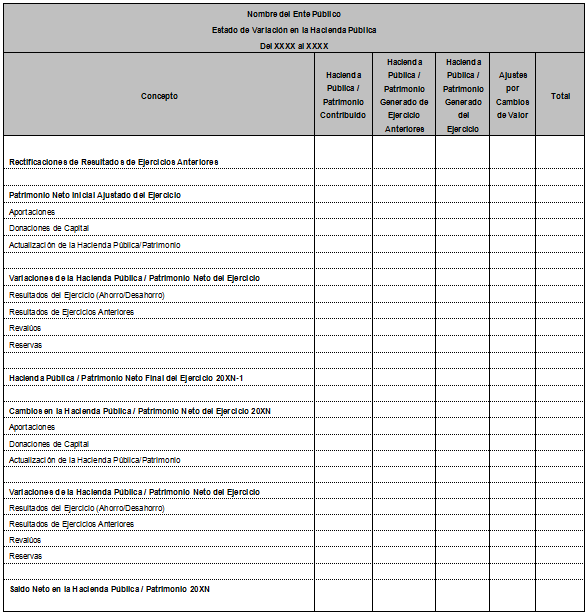                    Tercer ejemplar: Órgano Interno de Control, Entrante	*Utilizar formato Nor_01_08_003;                                                                        											                   Tercer ejemplar: Órgano Interno de Control, Entrante	*Utilizar formato Nor_01_08_006;                                                                        								                   Tercer ejemplar: Órgano Interno de Control, Entrante	*Utilizar formato Nor_01_08_007                   Tercer ejemplar: Órgano Interno de Control, Entrante	*Utilizar formato Nor_01_08_004Primer ejemplar autoridad entrante Recibe: Nombre_______________________________________________________________Firma_________________________________________Segundo ejemplar autoridad saliente Cargo_____________________________________________________________________________________Entrega: Nombre _______________________________________________________________Firma_______________________________________Tercer ejemplar: Órgano Interno de Control, Entrante                       *Utilizar formato Nor_01_08_005                                                                     T8. Notas a los Estados FinancierosCon el propósito de dar cumplimiento a los artículos 46 y 49 de la Ley General de Contabilidad Gubernamental, los entes públicos deberán acompañar notas a los estados financieros cuyos rubros así lo requieran teniendo presente los postulados de revelación suficiente e importancia relativa con la finalidad, que la información sea de mayor utilidad para los usuarios.A continuación se presentan los tres tipos de notas que acompañan a los estados, a saber:a) 	Notas de desglose;b) 	Notas de memoria (cuentas de orden), yc) 	Notas de gestión administrativa.a) NOTAS DE DESGLOSEI)	Notas al Estado de Situación FinancieraActivoEfectivo y Equivalentes1.	Se informará acerca de los fondos con afectación específica, el tipo y monto de los mismos; de las inversiones financieras se revelará su tipo y monto, su clasificación en corto y largo plazo separando aquéllas que su vencimiento sea menor a 3 meses.	Derechos a recibir Efectivo y Equivalentes y Bienes o Servicios a Recibir2.	Por tipo de contribución se informará el monto que se encuentre pendiente de cobro y por recuperar de hasta cinco ejercicios anteriores, asimismo se deberán considerar los montos sujetos a algún tipo de juicio con una antigüedad mayor a la señalada y la factibilidad de cobro.3.	Se elaborará, de manera agrupada, los derechos a recibir efectivo y equivalentes, y bienes o servicios a recibir, (excepto cuentas por cobrar de contribuciones o fideicomisos que se encuentran dentro de inversiones financieras, participaciones y aportaciones de capital) en una desagregación por su vencimiento en días a 90, 180, menor o igual a 365 y mayor a 365. Adicionalmente, se informará de las características cualitativas relevantes que le afecten a estas cuentas.	Bienes Disponibles para su Transformación o Consumo (inventarios)4.	Se clasificarán como bienes disponibles para su transformación aquéllos que se encuentren dentro de la cuenta Inventarios. Esta nota aplica para aquellos entes públicos que realicen algún proceso de transformación y/o elaboración de bienes.	En la nota se informará del sistema de costeo y método de valuación aplicados a los inventarios, así como la conveniencia de su aplicación dada la naturaleza de los mismos. Adicionalmente, se revelará el impacto en la información financiera por cambios en el método o sistema.5.	De la cuenta Almacén se informará acerca del método de valuación, así como la conveniencia de su aplicación. Adicionalmente, se revelará el impacto en la información financiera por cambios en el método.	Inversiones Financieras6.	De la cuenta Inversiones financieras, que considera los fideicomisos, se informará de éstos los recursos asignados por tipo y monto, y características significativas que tengan o puedan tener alguna incidencia en las mismas.7.	Se informará de las inversiones financieras, los saldos de las participaciones y aportaciones de capital.	Bienes Muebles, Inmuebles e Intangibles8.	Se informará de manera agrupada por cuenta, los rubros de Bienes Muebles e Inmuebles, el monto de la depreciación del ejercicio y la acumulada, el método de depreciación, tasas aplicadas y los criterios de aplicación de los mismos. Asimismo, se informará de las características significativas del estado en que se encuentren los activos.9.	Se informará de manera agrupada por cuenta, los rubros de activos intangibles y diferidos, su monto y naturaleza, amortización del ejercicio, amortización acumulada, tasa y método aplicados.	Estimaciones y Deterioros10.	Se informarán los criterios utilizados para la determinación de las estimaciones; por ejemplo: estimación de cuentas incobrables, estimación de inventarios, deterioro de activos biológicos y cualquier otra que aplique.	Otros Activos11.	De las cuentas de otros activos se informará por tipo circulante o no circulante, los montos totales asociados y sus características cualitativas significativas que les impacten financieramente.Pasivo21.	Se elaborará una relación de las cuentas y documentos por pagar en una desagregación por su vencimiento en días a 90, 180, menor o igual a 365 y mayor a 365. Asimismo, se informará sobre la factibilidad del pago de dichos pasivos.2.	Se informará de manera agrupada los recursos localizados en Fondos de Bienes de Terceros en Administración y/o en Garantía a corto y largo plazo, así como la naturaleza de dichos recursos y sus características cualitativas significativas que les afecten o pudieran afectarles financieramente.3.	Se informará de las cuentas de los pasivos diferidos y otros, su tipo, monto y naturaleza, así como las características significativas que les impacten o pudieran impactarles financieramente.II)	Notas al Estado de ActividadesIngresos de Gestión1.	De los rubros de impuestos, contribuciones de mejoras, derechos, productos, aprovechamientos, participaciones y aportaciones, y transferencias, subsidios, otras ayudas y asignaciones, se informarán los montos totales de cada clase (tercer nivel del Clasificador por Rubro de Ingresos), así como de cualquier característica significativa.2.	Se informará, de manera agrupada, el tipo, monto y naturaleza de la cuenta de otros ingresos, asimismo se informará de sus características significativas.Gastos y Otras Pérdidas:Explicar aquellas cuentas de gastos de funcionamiento, transferencias, subsidios y otras ayudas, participaciones y aportaciones, otros gastos y pérdidas extraordinarias, así como los ingresos y gastos extraordinarios, que en lo individual representen el 10% o más del total de los gastos.III)	Notas al Estado de Variación en la Hacienda Pública1.	Se informará de manera agrupada, acerca de las modificaciones al patrimonio contribuido por tipo, naturaleza y monto.2.	Se informará de manera agrupada, acerca del monto y procedencia de los recursos que modifican al patrimonio generado.IV)	Notas al Estado de Flujos de EfectivoEfectivo y equivalentes1.	El análisis de los saldos inicial y final que figuran en la última parte del Estado de Flujo de Efectivo en la cuenta de efectivo y equivalentes es como sigue:2.	Detallar las adquisiciones de bienes muebles e inmuebles con su monto global y, en su caso, el porcentaje de estas adquisiciones que fueron realizadas mediante subsidios de capital del sector central. Adicionalmente, revelar el importe de los pagos que durante el período se hicieron por la compra de los elementos citados.3.	Conciliación de los Flujos de Efectivo Netos de las Actividades de Operación y la cuenta de Ahorro/Desahorro antes de Rubros Extraordinarios. A continuación se presenta un ejemplo de la elaboración de la conciliación.Las cuentas que aparecen en el cuadro anterior no son exhaustivas y tienen como finalidad ejemplificar el formato que se sugiere para elaborar la nota.V) Conciliación entre los ingresos presupuestarios y contables, así como entre los egresos presupuestarios y los gastos contablesLa conciliación se presentará atendiendo a lo dispuesto por el Acuerdo por el que se emite el formato de conciliación entre los ingresos presupuestarios y contables, así como entre los egresos presupuestarios y los gastos contables.b) NOTAS DE MEMORIA (CUENTAS DE ORDEN)Las cuentas de orden se utilizan para registrar movimientos de valores que no afecten o modifiquen el balance del ente contable, sin embargo, su incorporación en libros es necesaria con fines de recordatorio contable, de control y en general sobre los aspectos administrativos, o bien, para consignar sus derechos o responsabilidades contingentes que puedan, o no, presentarse en el futuro.Las cuentas que se manejan para efectos de estas Notas son las siguientes:Cuentas de Orden Contables y Presupuestarias:Contables:	Valores	Emisión de obligaciones	Avales y garantías	Juicios	Contratos para Inversión Mediante Proyectos para Prestación de Servicios (PPS) y Similares	Bienes concesionados o en comodatoPresupuestarias:	Cuentas de ingresos	Cuentas de egresosSe informará, de manera agrupada, en las Notas a los Estados Financieros las cuentas de orden contables y cuentas de orden presupuestario:1.	Los valores en custodia de instrumentos prestados a formadores de mercado e instrumentos de crédito recibidos en garantía de los formadores de mercado u otros.2.	Por tipo de emisión de instrumento: monto, tasa y vencimiento.3.	Los contratos firmados de construcciones por tipo de contrato.c) NOTAS DE GESTIÓN ADMINISTRATIVA1.	IntroducciónLos Estados Financieros de los entes públicos, proveen de información financiera a los principales usuarios de la misma, al Congreso y a los ciudadanos.El objetivo del presente documento es la revelación del contexto y de los aspectos económicos-financieros más relevantes que influyeron en las decisiones del período, y que deberán ser considerados en la elaboración de los estados financieros para la mayor comprensión de los mismos y sus particularidades.De esta manera, se informa y explica la respuesta del gobierno a las condiciones relacionadas con la información financiera de cada período de gestión; además, de exponer aquellas políticas que podrían afectar la toma de decisiones en períodos posteriores.2.	Panorama Económico y FinancieroSe informará sobre las principales condiciones económico- financieras bajo las cuales el ente público estuvo operando; y las cuales influyeron en la toma de decisiones de la administración; tanto a nivel local como federal.3.	Autorización e HistoriaSe informará sobre:a)	Fecha de creación del ente.b)	Principales cambios en su estructura.4.	Organización y Objeto SocialSe informará sobre:a)	Objeto social.b)	Principal actividad.c)	Ejercicio fiscal.d)	Régimen jurídico.e)	Consideraciones fiscales del ente: revelar el tipo de contribuciones que esté obligado a pagar o retener.f)	Estructura organizacional básica.g)	Fideicomisos, mandatos y análogos de los cuales es fideicomitente o fideicomisario.5.	Bases de Preparación de los Estados FinancierosSe informará sobre:a)	Si se ha observado la normatividad emitida por el CONAC y las disposiciones legales aplicables.b)	La normatividad aplicada para el reconocimiento, valuación y revelación de los diferentes rubros de la información financiera, así como las bases de medición utilizadas para la elaboración de los estados financieros; por ejemplo: costo histórico, valor de realización, valor razonable, valor de recuperación o cualquier otro método empleado y los criterios de aplicación de los mismos.c)	Postulados básicos.d)	Normatividad supletoria. En caso de emplear varios grupos de normatividades (normatividades supletorias), deberá realizar la justificación razonable correspondiente, su alineación con los PBCG y a las características cualitativas asociadas descritas en el MCCG (documentos publicados en el Diario Oficial de la Federación, agosto 2009).e)	Para las entidades que por primera vez estén implementando la base devengado de acuerdo a la Ley de Contabilidad, deberán:-	Revelar las nuevas políticas de reconocimiento;-	Su plan de implementación;-	Revelar los cambios en las políticas, la clasificación y medición de las mismas, así como su impacto en la información financiera, y-	Presentar los últimos estados financieros con la normatividad anteriormente utilizada con las nuevas políticas para fines de comparación en la transición a la base devengado.6.	Políticas de Contabilidad SignificativasSe informará sobre:a)	Actualización: se informará del método utilizado para la actualización del valor de los activos, pasivos y Hacienda Pública/Patrimonio y las razones de dicha elección. Así como informar de la desconexión o reconexión inflacionaria.b)	Informar sobre la realización de operaciones en el extranjero y de sus efectos en la información financiera gubernamental.c)	Método de valuación de la inversión en acciones de Compañías subsidiarias no consolidadas y asociadas.d)	Sistema y método de valuación de inventarios y costo de lo vendido.e)	Beneficios a empleados: revelar el cálculo de la reserva actuarial, valor presente de los ingresos esperados comparado con el valor presente de la estimación de gastos tanto de los beneficiarios actuales como futuros.f)	Provisiones: objetivo de su creación, monto y plazo.g)	Reservas: objetivo de su creación, monto y plazo.h)	Cambios en políticas contables y corrección de errores junto con la revelación de los efectos que se tendrá en la información financiera del ente público, ya sea retrospectivos o prospectivos.i)	Reclasificaciones: se deben revelar todos aquellos movimientos entre cuentas por efectos de cambios en los tipos de operaciones.j)	Depuración y cancelación de saldos.7.	Posición en Moneda Extranjera y Protección por Riesgo CambiarioSe informará sobre:a)	Activos en moneda extranjera.b)	Pasivos en moneda extranjera.c)	Posición en moneda extranjera.d)	Tipo de cambio.e)	Equivalente en moneda nacional.Lo anterior, por cada tipo de moneda extranjera que se encuentre en los rubros de activo y pasivo.Adicionalmente, se informará sobre los métodos de protección de riesgo por variaciones en el tipo de cambio.8. Reporte Analítico del ActivoDebe mostrar la siguiente información:a)	Vida útil o porcentajes de depreciación, deterioro o amortización utilizados en los diferentes tipos de activos.b)	Cambios en el porcentaje de depreciación o valor residual de los activos.c)	Importe de los gastos capitalizados en el ejercicio, tanto financieros como de investigación y desarrollo.d)	Riesgos por tipo de cambio o tipo de interés de las inversiones financieras.e)	Valor activado en el ejercicio de los bienes construidos por la entidad.f)	Otras circunstancias de carácter significativo que afecten el activo, tales como bienes en garantía, señalados en embargos, litigios, títulos de inversiones entregados en garantías, baja significativa del valor de inversiones financieras, etc.g)	Desmantelamiento de Activos, procedimientos, implicaciones, efectos contables.h)	Administración de activos; planeación con el objetivo de que el ente los utilice de manera más efectiva.Adicionalmente, se deben incluir las explicaciones de las principales variaciones en el activo, en cuadros comparativos como sigue:a)	Inversiones en valores.b)	Patrimonio de Organismos descentralizados de Control Presupuestario Indirecto.c)	Inversiones en empresas de participación mayoritaria.d)	Inversiones en empresas de participación minoritaria.e)	Patrimonio de organismos descentralizados de control presupuestario directo, según corresponda.9.	Fideicomisos, Mandatos y AnálogosSe deberá informar:a)	Por ramo administrativo que los reporta.b)	Enlistar los de mayor monto de disponibilidad, relacionando aquéllos que conforman el 80% de las disponibilidades.10.	Reporte de la Recaudacióna)	Análisis del comportamiento de la recaudación correspondiente al ente público o cualquier tipo de ingreso, de forma separada los ingresos locales de los federales.b)	Proyección de la recaudación e ingresos en el mediano plazo.11.	Información sobre la Deuda y el Reporte Analítico de la Deudaa)	Utilizar al menos los siguientes indicadores: deuda respecto al PIB y deuda respecto a la recaudación tomando, como mínimo, un período igual o menor a 5 años.b)	Información de manera agrupada por tipo de valor gubernamental o instrumento financiero en la que se consideren intereses, comisiones, tasa, perfil de vencimiento y otros gastos de la deuda.12. Calificaciones otorgadasInformar, tanto del ente público como cualquier transacción realizada, que haya sido sujeta a una calificación crediticia.13.	Proceso de MejoraSe informará de:a)	Principales Políticas de control interno.b)	Medidas de desempeño financiero, metas y alcance.14.	Información por SegmentosCuando se considere necesario se podrá revelar la información financiera de manera segmentada debido a la diversidad de las actividades y operaciones que realizan los entes públicos, ya que la misma proporciona información acerca de las diferentes actividades operativas en las cuales participa, de los productos o servicios que maneja, de las diferentes áreas geográficas, de los grupos homogéneos con el objetivo de entender el desempeño del ente, evaluar mejor los riesgos y beneficios del mismo, y entenderlo como un todo y sus partes integrantes.Consecuentemente, esta información contribuye al análisis más preciso de la situación financiera, grados y fuentes de riesgo y crecimiento potencial de negocio.15.	Eventos Posteriores al CierreEl ente público informará el efecto en sus estados financieros de aquellos hechos ocurridos en el período posterior al que informa, que proporcionan mayor evidencia sobre eventos que le afectan económicamente y que no se conocían a la fecha de cierre.16.	Partes RelacionadasSe debe establecer por escrito que no existen partes relacionadas que pudieran ejercer influencia significativa sobre la toma de decisiones financieras y operativas.17.	Responsabilidad Sobre la Presentación Razonable de la Información ContableLa Información Contable deberá estar firmada en cada página de la misma e incluir al final la siguiente leyenda: “Bajo protesta de decir verdad declaramos que los Estados Financieros y sus notas, son razonablemente correctos y son responsabilidad del emisor”. Lo anterior, no será aplicable para la información contable consolidadaPrimer ejemplar autoridad entrante Recibe: Nombre_______________________________________________________________Firma_________________________________________Segundo ejemplar autoridad saliente Cargo_______________________________________________________________________________________________Entrega: Nombre _______________________________________________________________Firma_______________________________________Tercer ejemplar: Órgano Interno de Control, Entrante 	                                                                                                                                               *Utilizar formato Nor_01_08_008T9. Estado Analítico de Ingresos (clasificación por Rubro y por Fuente de Financiamiento).*Municipio de: _____________________________________________	ENTREGA- RECEPCIÓN 2021Dependencia: ___________________________________________     Fecha de corte _______________2021Primer ejemplar autoridad entrante Recibe: Nombre_______________________________________________________________Firma_________________________________________Segundo ejemplar autoridad saliente Cargo_______________________________________________________________________________________________Entrega: Nombre _______________________________________________________________Firma_______________________________________Tercer ejemplar: Órgano Interno de Control, Entrante 	                                                                                                                                               *Utilizar formato Nor_01_09_001T10. Estado Analítico del Ejercicio del Presupuesto de Egresos.*Municipio de: _____________________________________________	ENTREGA- RECEPCIÓN 2021Dependencia: ___________________________________________     Fecha de corte _______________2021Primer ejemplar autoridad entrante Recibe: Nombre_______________________________________________________________Firma_________________________________________Segundo ejemplar autoridad saliente Cargo_______________________________________________________________________________________________Entrega: Nombre _______________________________________________________________Firma_______________________________________Tercer ejemplar: Órgano Interno de Control, Entrante 	*Utilizar formato Nor_01_09_002 *Se puede utilizar el formato del sistema contable.   ** Todas las cuentas y sus niveles de subcuentasPrimer ejemplar autoridad entrante Recibe: Nombre_______________________________________________________________Firma_________________________________________Segundo ejemplar autoridad saliente Cargo_______________________________________________________________________________________________Entrega: Nombre _______________________________________________________________Firma_______________________________________Tercer ejemplar: Órgano Interno de Control, EntranteT12.  Relación de cuentas de Balance* (detalle de cada cuenta del balance y acompañar con sus respectivos sustentos).  Municipio de: _____________________________________________            ENTREGA- RECEPCIÓN 2021  Dependencia: ____________________________________________     Fecha de corte _______________2021RELACIÓN DE LA CUENTA ________________________ CON SALDOS AL 15 DE OCTUBRE DE 2021Primer ejemplar autoridad entrante Recibe: Nombre_______________________________________________________________Firma_________________________________________Segundo ejemplar autoridad saliente Cargo_______________________________________________________________________________________________Entrega: Nombre _______________________________________________________________Firma_______________________________________Tercer ejemplar: Órgano Interno de Control, Entrante *Bancos, Inversiones, Fondos de Caja Chica, Deudores, Gastos por Comprobar, Cuentas por Cobrar, Bienes Inmuebles, Bienes Muebles, Equipamiento, Depósitos en Garantía, Pagos Anticipados, Sueldos y Honorarios por Pagar, Prestaciones Salariales Devengadas pendientes de Pago,  Impuestos por Pagar, Retenciones en Sueldos por Pagar, Depósitos recibidos en Garantía, etc..T13. Conciliaciones bancarias. Municipio de: __________________________________________ENTREGA- RECEPCIÓN 2021Dependencia: ____________________________________________ Fecha de corte _______________2021Primer ejemplar autoridad entrante Recibe: Nombre_______________________________________________________________Firma_________________________________________Segundo ejemplar autoridad saliente Cargo_______________________________________________________________________________________________Entrega: Nombre _______________________________________________________________Firma_______________________________________________-Tercer ejemplar: Órgano Interno de Control, EntranteT14. Corte de Caja. Municipio de: __________________________________________ENTREGA- RECEPCIÓN 2021Dependencia: ____________________________________________ Fecha de corte _______________2021Primer ejemplar autoridad entrante Recibe: Nombre_____________________________________________________Firma_________________________________________Segundo ejemplar autoridad saliente Cargo______________________________________________________________________________________Entrega: Nombre ______________________________________________________Firma_______________________________________Tercer ejemplar: Órgano Interno de Control, Entrante	*Este estado financiero del formato del sistema contable.15. Entrega de chequeras y cambio de registro de firmas.	Municipio de: _____________________________________________                                    ENTREGA- RECEPCIÓN 2021	Dependencia: ____________________________________________                                       Fecha de corte _______________2021Primer ejemplar autoridad entrante Recibe: Nombre_______________________________________________________________Firma_________________________________________Segundo ejemplar autoridad saliente Cargo_______________________________________________________________________________________________Entrega: Nombre _______________________________________________________________Firma_______________________________________Tercer ejemplar: Órgano Interno de Control, Entrante			T16. Padrón de contribuyentes (predial, catastro, licencias bebidas alcohólicas, licencias giros diversos).Municipio de: _____________________________________________	                                ENTREGA- RECEPCIÓN 2021Dependencia: ____________________________________________                                       Fecha de corte _______________2021PADRÓN DE ___________________________________________________ AL 15 DE OCTUBRE DE 2021Primer ejemplar autoridad entranteRecibe: Nombre_______________________________________________________________Firma_________________________________________Segundo ejemplar autoridad saliente Cargo_______________________________________________________________________________________________Entrega: Nombre _______________________________________________________________Firma_______________________________________Tercer ejemplar: Órgano Interno de Control, Entrante				*VARIAN SEGÚN EL TIPO DE PADRÓN.			T17. Relación de rezagos.Municipio de: _____________________________________________	ENTREGA- RECEPCIÓN 2021		Dependencia: ____________________________________________ Fecha de corte _______________2021	REZAGO EN ___________________________________________________ AL 15 DE OCTUBRE DE 2021Primer ejemplar autoridad entrante 			Recibe: Nombre_______________________________________________________________Firma_________________________________________	Segundo ejemplar autoridad saliente Cargo_______________________________________________________________________________________________Entrega: Nombre _______________________________________________________________Firma_______________________________________	Tercer ejemplar: Órgano Interno de Control, EntranteT18. Relación de multas.Municipio de: _____________________________________________	ENTREGA- RECEPCIÓN 2021	Dependencia: ____________________________________________                                       Fecha de corte _______________2021Primer ejemplar autoridad entrante 							Recibe: Nombre_______________________________________________________________Firma_________________________________________		Segundo ejemplar autoridad saliente Cargo_______________________________________________________________________________________________Entrega: Nombre _______________________________________________________________Firma_______________________________________		Tercer ejemplar: Órgano Interno de Control, Entrante	T19. Relación de Juicios sin concluir.Municipio de: _____________________________________________	ENTREGA- RECEPCIÓN 2021	Dependencia: ____________________________________________     Fecha de corte _______________2021	 JUICIOS SIN CONCLUIR AL 15 DE 0CTUBRE DE 2021Primer ejemplar autoridad entrante 	Recibe: Nombre_______________________________________________________________Firma_________________________________________	Segundo ejemplar autoridad saliente Cargo_______________________________________________________________________________________________Entrega: Nombre _______________________________________________________________Firma_______________________________________	Tercer ejemplar: Órgano Interno de Control, Entrante	T20. Relación de diligencias Procesos Administrativos en Ejecución sin concluir o pendientes.Municipio de: _____________________________________________	ENTREGA- RECEPCIÓN 2021		Dependencia: ____________________________________________     Fecha de corte _______________2021		DILIGENCIAS PROCEDIMIENTOS DE EJECUCIÓN SIN CONCLUIR AL 15 DE OCTUBRE DE 2021Primer ejemplar autoridad entrante 	Recibe: Nombre_______________________________________________________________Firma_________________________________________	Segundo ejemplar autoridad saliente Cargo_______________________________________________________________________________________________Entrega: Nombre _______________________________________________________________Firma_______________________________________	Tercer ejemplar: Órgano Interno de Control, EntranteT21 Entrega inventario de caja de seguridad (combinación, inventario de contenido)Municipio de: _____________________________________________	ENTREGA- RECEPCIÓN 2021	Dependencia: ____________________________________________                                       Fecha de corte _______________2021INVENTARIO DE CAJA DE SEGURIDAD Y COMBINACIÓN* AL 15 DE OCTUBRE DE 2021Primer ejemplar autoridad entrante Recibí documentos y combinación de la caja: _________________________________________________________Firma_________________________________________Segundo ejemplar autoridad saliente Cargo_______________________________________________________________________________________________Entrega: Nombre _______________________________________________________________Firma_______________________________________*LA COMBINACIÓN DE LA CAJA SE ENTREGA EN SOBRE CERRADO Tercer ejemplar: Órgano Interno de Control, Entrante	T22. Inventario de bienes embargados por Tesorería.	Municipio de: _____________________________________________	ENTREGA- RECEPCIÓN 2021	Dependencia: ____________________________________________                                       Fecha de corte _______________2021	Primer ejemplar autoridad entrante 			Recibe: Nombre_______________________________________________________________Firma_________________________________________				Segundo ejemplar autoridad saliente Cargo_______________________________________________________________________________________________Entrega: Nombre _______________________________________________________________Firma_______________________________________	Tercer ejemplar: Órgano Interno de Control, Entrante Primer ejemplar autoridad entrante Recibe: Nombre_______________________________________________________________Firma_________________________________________Segundo ejemplar autoridad saliente Cargo_______________________________________________________________________________________________Entrega: Nombre _______________________________________________________________Firma_______________________________________Tercer ejemplar: Órgano Interno de Control, Entrante	.Primer ejemplar autoridad entrante Recibe: Nombre_______________________________________________________________Firma_________________________________________Segundo ejemplar autoridad saliente Cargo_______________________________________________________________________________________________Entrega: Nombre _______________________________________________________________Firma_______________________________________Tercer ejemplar: Órgano Interno de Control, Entrante	OM3. Prestaciones pendientes de pago.Municipio de: _____________________________________________	ENTREGA-RECEPCIÓN 2021Dependencia: ____________________________________________ Fecha de corte _______________2021SUELDOS, REMUNERACIONES Y PRESTACIONES PENDIENTES DE PAGO AL 14 DE OCTUBRE DE 2021Primer ejemplar autoridad entrante 								Recibe: Nombre_______________________________________________________________Firma_________________________________________Segundo ejemplar autoridad saliente Cargo_______________________________________________________________________________________________Entrega: Nombre _______________________________________________________________Firma_______________________________________Tercer ejemplar: Órgano Interno de Control, Entrante		Primer ejemplar autoridad entrante 	Recibe: Nombre_______________________________________________________________Firma_________________________________________	Segundo ejemplar autoridad saliente Cargo______________________________________________________________________________________	Entrega: Nombre _______________________________________________________________Firma_______________________________________	Tercer ejemplar: Órgano Interno de Control, Entrante 	PS3. Convenios con Sedesol y calendario de ministraciones de recursos.Municipio de: _____________________________________________	ENTREGA- RECEPCIÓN 2021Dependencia: ____________________________________________                       Fecha de corte _______________2021Primer ejemplar autoridad entrante Recibe: Nombre_______________________________________________________________Firma_________________________________________Segundo ejemplar autoridad saliente Cargo______________________________________________________________________________________Entrega: Nombre _______________________________________________________________Firma_______________________________________Tercer ejemplar: Órgano Interno de Control, EntrantePrimer ejemplar autoridad entranteRecibe: Nombre_______________________________________________________________Firma_________________________________________Segundo ejemplar autoridad saliente Cargo______________________________________________________________________________________Entrega: Nombre _______________________________________________________________Firma_______________________________________Tercer ejemplar: Órgano Interno de Control, Entrante PS5. Padrón de beneficiarios de programas tipo subsidio.			Municipio de: _____________________________________________	ENTREGA- RECEPCIÓN 2021		Dependencia: ____________________________________________ Fecha de corte _______________2021Primer ejemplar autoridad entrante Recibe: Nombre_______________________________________________________________Firma_________________________________________Segundo ejemplar autoridad saliente Cargo______________________________________________________________________________________Entrega: Nombre _______________________________________________________________Firma_______________________________________Tercer ejemplar: Órgano Interno de Control, EntrantePrimer ejemplar autoridad entrante Recibe: Nombre_______________________________________________________________Firma_________________________________________Segundo ejemplar autoridad saliente Entrega: Nombre _______________________________________________________________Firma_______________________________________Tercer ejemplar: Órgano Interno de Control, EntrantePS7. Relación de apoyos comprometidos pendientes de entregar por programa.Municipio de: _____________________________________________	ENTREGA- RECEPCIÓN 2021Dependencia: ____________________________________________                                       Fecha de corte _______________2021Primer ejemplar autoridad entrante Recibe: Nombre_______________________________________________________________Firma_________________________________________Segundo ejemplar autoridad saliente Cargo______________________________________________________________________________________Entrega: Nombre _______________________________________________________________Firma_______________________________________Tercer ejemplar: Órgano Interno de Control, EntrantePrimer ejemplar autoridad entrante 	Recibe: Nombre_______________________________________________________________Firma_________________________________________	Segundo ejemplar autoridad saliente Cargo______________________________________________________________________________________	Entrega: Nombre _______________________________________________________________Firma_______________________________________	Tercer ejemplar: Órgano Interno de Control, Entrante	Primer ejemplar autoridad entrante Recibe: Nombre_______________________________________________________________Firma_________________________________________Segundo ejemplar autoridad saliente Cargo______________________________________________________________________________________Entrega: Nombre _______________________________________________________________Firma_______________________________________Tercer ejemplar: Órgano Interno de Control, Entrante PS10. Relación de cuentas por cobrar a beneficiarios de programas.Municipio de: _____________________________________________	ENTREGA- RECEPCIÓN 2021Dependencia: ____________________________________________                                       Fecha de corte _______________2021Primer ejemplar autoridad entrante Recibe: Nombre_______________________________________________________________Firma_________________________________________Segundo ejemplar autoridad saliente Cargo______________________________________________________________________________________Entrega: Nombre _______________________________________________________________Firma_______________________________________Tercer ejemplar: Órgano Interno de Control, EntranteObra pública, desarrollo urbano y servicio públicosOP1. Plan Municipal de DesarrolloMunicipio de: _____________________________________________ENTREGA RECEPCIÓN 2021	 Dependencia: ____________________________________________ Fecha de corte _______________2021Primer ejemplar autoridad entrante Recibe: Nombre_______________________________________________________________Firma_________________________________________Segundo ejemplar autoridad saliente Cargo_______________________________________________________________________________________________Entrega: Nombre _______________________________________________________________Firma_______________________________________Tercer ejemplar: Órgano Interno de Control, Entrante OP2.Presupuesto Anual, Programas, Subprogramas, Obras, Acciones e IndicadoresMunicipio de: _____________________________________________	ENTREGA- RECEPCIÓN 2021		Dependencia: ____________________________________________ Fecha de corte _______________2021Primer ejemplar autoridad entrante 	Recibe: Nombre_______________________________________________________________Firma_________________________________________	Segundo ejemplar autoridad saliente Cargo______________________________________________________________________________________Entrega: Nombre _______________________________________________________________Firma_______________________________________Tercer ejemplar: Órgano Interno de Control, Entrante OP3. Programa Operativo Anual de Obra (POA).	Municipio de: _____________________________________________                                                                     ENTREGA- RECEPCIÓN 2021Dependencia: ___________________________________________ Fecha de corte _______________2021Primer ejemplar autoridad entrante Recibe: Nombre_______________________________________________________________Firma_________________________________________Segundo ejemplar autoridad saliente Cargo_______________________________________________________________________________________________Entrega: Nombre _______________________________________________________________Firma_______________________________________Tercer ejemplar: Órgano Interno de Control, EntranteOP4. Avance financiero y presupuestal de obras.Municipio de: _____________________________________________	ENTREGA- RECEPCIÓN 2021	Dependencia: ____________________________________________                                       Fecha de corte _______________2021	Primer ejemplar autoridad entrante Recibe: Nombre_______________________________________________________________Firma_________________________________________Segundo ejemplar autoridad saliente Cargo_______________________________________________________________________________________________Entrega: Nombre _______________________________________________________________Firma_______________________________________Tercer ejemplar: Órgano Interno de Control, EntranteOP5. Modificaciones POA y sustentos.Municipio de: _____________________________________________		Dependencia: ____________________________________________                                       Fecha de corte _______________2021Primer ejemplar autoridad entrante Recibe: Nombre_______________________________________________________________Firma_________________________________________Segundo ejemplar autoridad saliente Cargo_______________________________________________________________________________________________Entrega: Nombre _______________________________________________________________Firma_______________________________________Tercer ejemplar: Órgano Interno de Control, Entrante OP6. Actas de Consejo para Desarrollo Municipal.Municipio de: _____________________________________________ENTREGA- RECEPCIÓN 2021Dependencia: ____________________________________________ Fecha de corte _______________2021Primer ejemplar autoridad entrante Recibe: Nombre_______________________________________________________________Firma_________________________________________Segundo ejemplar autoridad saliente Cargo_______________________________________________________________________________________________Entrega: Nombre _______________________________________________________________Firma_______________________________________Tercer ejemplar: Órgano Interno de Control, Entrante.OP7. Actas de Comité Municipal de Obras.Municipio de: _________________________________________                                                      ENTREGA- RECEPCIÓN 2021Dependencia: ____________________________________________                             Fecha de corte _______________2021Primer ejemplar autoridad entrante Recibe: Nombre_______________________________________________________________Firma_________________________________________Segundo ejemplar autoridad saliente Cargo_______________________________________________________________________________________________Entrega: Nombre _______________________________________________________________Firma_______________________________________Tercer ejemplar: Órgano Interno de Control, Entrante OP8 Actas de Comités Comunitarios.				Municipio de: _____________________________________________                                ENTREGA- RECEPCIÓN 2021	Dependencia: ____________________________________________              Fecha de corte _______________2021Primer ejemplar autoridad entrante Recibe: Nombre_______________________________________________________________Firma_________________________________________Segundo ejemplar autoridad saliente Cargo______________________________________________________________________________________Entrega: Nombre _______________________________________________________________Firma_______________________________________Tercer ejemplar: Órgano Interno de Control, Entrante Primer ejemplar autoridad entrante Recibe: Nombre_______________________________________________________________Firma_________________________________________Segundo ejemplar autoridad saliente Cargo______________________________________________________________________________________Entrega: Nombre _______________________________________________________________Firma_______________________________________Tercer ejemplar: Órgano Interno de Control, EntrantePrimer ejemplar autoridad entrante 	Recibe: Nombre_______________________________________________________________Firma_________________________________________	Segundo ejemplar autoridad saliente Cargo______________________________________________________________________________________	Entrega: Nombre _______________________________________________________________Firma_______________________________________	Tercer ejemplar: Órgano Interno de Control, Entrante Primer ejemplar autoridad entrante 	Recibe: Nombre_______________________________________________________________Firma_________________________________________	Segundo ejemplar autoridad saliente Cargo______________________________________________________________________________________	Entrega: Nombre _______________________________________________________________Firma_______________________________________	Tercer ejemplar: Órgano Interno de Control, Entrante Primer ejemplar autoridad entrante 	Recibe: Nombre_______________________________________________________________Firma_________________________________________	Segundo ejemplar autoridad saliente Cargo______________________________________________________________________________________	Entrega: Nombre _______________________________________________________________Firma_______________________________________	Tercer ejemplar: Órgano Interno de Control, Entrante SPM1. Relación de servicios.*Municipio de: _____________________________________________	ENTREGA- RECEPCIÓN 2021Dependencia: ____________________________________________ ______________________________Fecha de corte _______________2021Primer ejemplar autoridad entrante Recibe: Nombre_______________________________________________________________Firma_________________________________________Segundo ejemplar autoridad saliente Cargo________________________________________________________________________________________Entrega: Nombre _______________________________________________________________Firma_______________________________________Tercer ejemplar: Órgano Interno de Control, Entrante                                     *ES CONVENIENTE HACER UN DETALLE POR SERVICIOPrimer ejemplar autoridad entrante			Recibe: Nombre_______________________________________________________________Firma_________________________________________Segundo ejemplar autoridad saliente Cargo_______________________________________________________________________________________________Entrega: Nombre _______________________________________________________________Firma_______________________________________Tercer ejemplar Órgano Interno de Control, Entrante *HACER UN FORMATO POR RUTA                          **ANEXAR DETALLE DE RUTA CON MAPA.Primer ejemplar autoridad entrante 							Recibe: Nombre_______________________________________________________________Firma_________________________________________	Segundo ejemplar autoridad saliente Cargo_______________________________________________________________________________________Entrega: Nombre _______________________________________________________________Firma_______________________________________	Tercer ejemplar: Órgano Interno de Control, Entrante.							Seguridad públicaSEG1. Inventario de equipamiento de seguridad y armas*                                            ENTREGA- RECEPCIÓN 2021	Municipio de: ___________________________________________						Dependencia: ___________________________________________                                       Fecha de corte _______________2021Primer ejemplar autoridad entrante  Recibe: Nombre_______________________________________________________________Firma_________________________________________	Segundo ejemplar autoridad saliente Cargo_______________________________________________________________________________________________Entrega: Nombre _______________________________________________________________Firma_______________________________________	Tercer ejemplar: Órgano Interno de Control, Entrante                                                *Hacer anexos para cada tipo de equipo.Primer ejemplar autoridad entrante Recibe: Nombre_______________________________________________________________Firma_________________________________________	Segundo ejemplar autoridad saliente Cargo_______________________________________________________________________________________________Entrega: Nombre _______________________________________________________________Firma_______________________________________	Tercer ejemplar: Órgano Interno de Control, EntranteSEG9. Resguardo de documentos oficiales de particulares y estatus jurídico.Municipio de: _____________________________________________			ENTREGA- RECEPCIÓN 2021Dependencia: ____________________________________________                                       Fecha de corte ______________2021	Primer ejemplar autoridad entrante Recibe: Nombre_______________________________________________________________Firma_________________________________________	Segundo ejemplar autoridad saliente Cargo_______________________________________________________________________________________________Entrega: Nombre _______________________________________________________________Firma_______________________________________	Tercer ejemplar: Órgano Interno de Control, EntranteMunicipio de: _____________________________________________						Dependencia: ____________________________________________                                       Fecha de corte _______________2021Primer ejemplar autoridad entrante Recibe: Nombre_______________________________________________________________Firma_________________________________________	Segundo ejemplar autoridad saliente Cargo_______________________________________________________________________________________________Entrega: Nombre _______________________________________________________________Firma_______________________________________	 Tercer ejemplar: Órgano Interno de Control, EntranteMunicipio de: _____________________________________________						Dependencia: ____________________________________________                                       Fecha de corte _______________2021Primer ejemplar autoridad entrante Recibe: Nombre_______________________________________________________________Firma_________________________________________	Segundo ejemplar autoridad saliente Cargo_______________________________________________________________________________________________Entrega: Nombre _______________________________________________________________Firma_______________________________________	Tercer ejemplar: Órgano Interno de Control, Entrante			Sistemas e informaticaGrupo A General:Grupo A General:G1.Acta de entrega-recepción.G2.Organigrama y estructura de la organización.G3.Plantilla de personal adscritoG4.Inventario de mobiliario y equipos cómputo.G5.Inventario de papelería y consumibles.G6.Inventario y corte de formas valoradas.G7.Inventario de vehículos, maquinaria y sus equipamientos.G8.Inventario equipo (herramienta, topografía, radios, protección, comunicación, especiales).G9.Inventario de materiales (alimentos, medicamentos, sustancias).G10.Inventario de inmuebles.G11.Inventario de contratos y convenios que impliquen una obligación.G12.Inventario de contratos y convenios que impliquen un beneficio.G13.Inventario expedientes en archivo.G14.Relación de asuntos pendientes (acuerdos de cabildo, juicios, gestiones, actividades, obras, diligencias).G15.Inventario diversos (sellos oficiales, placas oficiales, credenciales oficiales, obras de arte.G16.Inventario de acervo bibliográfico (biblioteca, leyes, reglamentos).G17.Inventario de archivo de concentración.G18 G19Constancia de no adeudo con la Tesorería Municipal.Expedientes de personal.T1.Estado de Situación Financiera.T2.Estado de Actividades.T3.Estado de Variación en la Hacienda Pública.T4.Estado de Cambios en la Situación Financiera.T5.Estado de Flujos de Efectivo.T6.Estado Analítico del Activo.T7.Estado Analítico de Deuda y otros pasivos.T8.Notas a los Estados Financieros.T9.Estado Analítico de Ingresos (clasificación por Fuente de Financiamiento y por Rubro de Ingresos).T10.Estado Analítico del Ejercicio del Presupuesto de Egresos ( clasificación por  Objeto de Gasto, Económica, Administrativa y Funcional).T11.Relación de Modificaciones al Presupuesto.T12.Relación de cuentas de Balance.T13.Conciliaciones bancarias.T14.Corte de caja. T15.Entrega de chequeras y cambio de registro de firmas.T16.Padrón de contribuyentes (predial, catastro, licencias,bebidas alcohólicas, licencias giros diversos).T17.Relación de rezagos.T18.Relación de multas.T19.Relación de juicios sin concluir.T20.Relación de diligencias Proceso Administrativos de Ejecución  sin concluir o pendientes .T21.Entrega inventario de caja de seguridad (combinación, inventario contenido).T22.T23.T24.T25.T26.  Inventario de bienes embargados por Tesorería. Cuentas públicas enviadas al congreso Deuda pública Otros pasivos FideicomisosT27Formato 1	Estado de Situación Financiera Detallado – LDFT28Formato 2	Informe Analítico de la Deuda Pública y Otros Pasivos – LDFT29Formato 3	Informe Analítico de Obligaciones Diferentes de Financiamientos – LDFT30Formato 4	Balance Presupuestario – LDFT31Formato 5	Estado Analítico de Ingresos Detallado – LDFT32Formato 6 a)	Estado Analítico del Ejercicio del Presupuesto de Egresos Detallado – LDF (Clasificación por Objeto del Gasto)T33Formato 6 b)	Estado Analítico del Ejercicio del Presupuesto de Egresos Detallado – LDF (Clasificación Administrativa)T34Formato 6 c)	Estado Analítico del Ejercicio del Presupuesto de Egresos Detallado – LDF (Clasificación Funcional)T35Formato 6 d)	Estado Analítico del Ejercicio del Presupuesto de Egresos Detallado – LDF (Clasificación de Servicios Personales por Categoría)T36Formato 7 a)	Proyecciones de Ingresos – LDFT37Formato 7 b)	Proyecciones de Egresos – LDFT38Formato 7 d)	Resultados de Egresos – LDFT39Formato 8	Informe sobre Estudios Actuariales – LDFOM1.OM1.Plantilla de personal.Plantilla de personal.OM2.OM2.Archivos del personal.Archivos del personal.OM3.OM3.Prestaciones pendientes de pago.Prestaciones pendientes de pago.OM4.OM4.Inventario de inmuebles.Inventario de inmuebles.OM5.OM5.Inventario de bienes muebles asignados a instituciones descentralizadas, a organizaciones o instituciones.Inventario de bienes muebles asignados a instituciones descentralizadas, a organizaciones o instituciones.OM6.OM6.Inventario de contratos de bienes adquiridos para uso o explotación (arrendamiento, comodato, etc.).Inventario de contratos de bienes adquiridos para uso o explotación (arrendamiento, comodato, etc.).OM7.OM7.Inventario de contratos y convenios que impliquen un beneficio.Inventario de contratos y convenios que impliquen un beneficio.OM8.OM8.Inventario de actas de comité de compras. Inventario de actas de comité de compras. OM9.OM10OM11OM9.OM10OM11Padrón de proveedores.Actas administración 2018-2021Información donde se encuentran los libros de las administraciones municipales anterioresPadrón de proveedores.Actas administración 2018-2021Información donde se encuentran los libros de las administraciones municipales anterioresGrupo B Programas Sociales:PS1. Presupuesto por programas sociales autorizados para el ejercicio y avance presupuestal.PS2. Normativa específica vigente para cada programa.Grupo B Programas Sociales:PS1. Presupuesto por programas sociales autorizados para el ejercicio y avance presupuestal.PS2. Normativa específica vigente para cada programa.Grupo C Obra Pública y Planeación:OP1.  Plan Municipal de Desarrollo.OP2.  Presupuesto Anual, Programas, Subprogramas, Obras, Acciones  e           Indicadores.OP3. Programa Operativo Anual de Obra (POA).OP4.  Avance financiero y presupuestal de obras. OP5.  Modificaciones POA y sustentos.OP6.  Actas de Consejo  para Desarrollo Municipal. OP7.  Actas de Comité Municipal de Obras .OP8.  Actas de Comités Comunitarios.OP9.  Plan Rector de Desarrollo Urbano.OP10. Inventario de expedientes en archivo de procesos de  urbanizaciónAutorización de Programa Parcial de Urbanización .Autorización de Proyecto Ejecutivo de Urbanización .Autorización de Licencias de Urbanización Autorización de Incorporaciones Municipales.Autorización de Municipalizaciones.Autorización de Licencias de Construcción.Autorización de Dictámenes de Uso de Vocación de Suelo.OP11. Relación de obra ejecutada y terminada con su expediente. OP12  Relación de obra en proceso y expedientes  de obra. OP13. Relación de documentos que integran el expediente de obra.OP14. Bitácoras de obra pendientes de pago.OP15.Obra con contrato no ejecutada.OP16. Expediente de Actas de Cabildo por autorizaciones de Obras.OP17. Contratos con comisionistas vigentes.OP18. Contratos de maquinaria pesada vigentes.OP19. Pólizas de obra con garantía vigentes.OP20. Publicaciones de Presupuesto de Obras y Obras Ejecutadas.OP21. Obra Concluida durante la administración.OP22. Obra en procesoSPM1. Relación de servicios.SPM2. Relación de rutas y roles de trabajo.SPM3. Relación de convenios con prestadoras de servicios. SPM4. Relación de convenios para prestar servicios.SEG1. Inventario de equipamiento de seguridad y armas. SEG2. Inventario vehicular y equipamiento.SEG3. Red de comunicación sistemas, radio y telecomunicación.SEG4. Rutas y roles de patrullaje.SEG5. Inventario de vehículos en resguardo y estatus jurídico.SEG6. Programas de seguridad y su estatus, en ejecución y en desarrollo.SEG7. Relación cronológica de eventos especiales y programa de seguridad.SEG8. Base de Operación Mixta.SEG9. Resguardo de documentos oficiales de particulares y estatus jurídico.SEG10.Relación de Personal y estatus de Control de Confianza.SEG11. Cárcel Municipal Relación de Detenidos.Sistemas e informaticaSIS1. Inventario de equipamiento de informática.SIS2. Inventario red de intercomunicación.SIS3. Sistema de informática.SIS4. Base de datos.SIS5. Sistemas y aplicaciones web.SIS6. Claves y accesos al administrador.SIS7. Sistemas en desarrollo                  Entrega: C. Servidor público                                               Recibe: C. Servidor público                 del H. Ayuntamiento saliente                                           del H. Ayuntamiento entrante____________________________________              ______________________________                        Entrega: C. Sindico                                                  Recibe: C. Sindico             del H. Ayuntemineto saliente                               del H. Ayuntemineto entrante_____________________________________          _____________________________________ Testigo de asistencia:Por Órgano Interno de Control Entrante      ____________________________________________Núm. progresivoNombre trabajadorSindicalizadoConfianzaEventual HonorariosOtrosFecha de IngresoTipo contrataciónCargoÁrea de adscripciónNúm. progresivoNo de InventarioDescripción del equipoMarcaModelo SerieEstado actual Usuario Responsables ResguardoNúm. progresivoCantidadUnidad de medidaDescripción del artículoSello Oficial LibreUbicación ResponsableNúm. progresivoDescripción forma oficialFolio del:Folio al:Último número utilizadoFecha de la última forma utilizadaForma expedida a nombre de:Núm. progresivoNo de InventarioDescripción del equipoMarcaModelo SeriePlacaEstado actual Usuario Responsable ResguardoNúm. progresivoNo de InventarioDescripción del equipoMarcaModelo SerieOtros (calibre)Estado actual Usuario Responsable ResguardoNúm. progresivoDescripción del material Unidad de MedidaCantidadIndicaciones especialesUsuario Responsable Núm. progresivoClave catastralUbicación del inmuebleSuperficie m₂Construcción m₂Valor CatastralUso Datos de EscrituraNúm. progresivoTipo de contrataciónObjeto PartesFecha de InicioFecha de TérminoVigenciaValor de la obligación (pesos)ObservaciónNúm. progresivoTipo de contrataciónObjeto PartesFecha de InicioFecha de TérminoVigenciaBeneficio (pesos)ObservaciónG13. Inventario expedientes en archivo.G13. Inventario expedientes en archivo.G13. Inventario expedientes en archivo.G13. Inventario expedientes en archivo.G13. Inventario expedientes en archivo.Municipio de: _____________________________________________Municipio de: _____________________________________________Municipio de: _____________________________________________Municipio de: _____________________________________________Municipio de: _____________________________________________Municipio de: _____________________________________________ENTREGA- RECEPCIÓN 2021ENTREGA- RECEPCIÓN 2021ENTREGA- RECEPCIÓN 2021Dependencia:____________________________________________                                       Fecha de corte _______________2021Dependencia:____________________________________________                                       Fecha de corte _______________2021Dependencia:____________________________________________                                       Fecha de corte _______________2021Dependencia:____________________________________________                                       Fecha de corte _______________2021Dependencia:____________________________________________                                       Fecha de corte _______________2021Dependencia:____________________________________________                                       Fecha de corte _______________2021Dependencia:____________________________________________                                       Fecha de corte _______________2021Dependencia:____________________________________________                                       Fecha de corte _______________2021Dependencia:____________________________________________                                       Fecha de corte _______________2021Dependencia:____________________________________________                                       Fecha de corte _______________2021Núm. progresivoNúm. progresivoDescripción de contenido Folio de InventarioFolio de InventarioFecha de inicio de archivoFecha último documento en archivoNúmero de hojas Comentarios y ObservacionesComentarios y ObservacionesPrimer ejemplar  autoridad entrante  Primer ejemplar  autoridad entrante  Primer ejemplar  autoridad entrante  Primer ejemplar  autoridad entrante  Primer ejemplar  autoridad entrante  Primer ejemplar  autoridad entrante  Primer ejemplar  autoridad entrante  Primer ejemplar  autoridad entrante  Primer ejemplar  autoridad entrante  Primer ejemplar  autoridad entrante  Recibe: Nombre_______________________________________________________________Firma_________________________________________Recibe: Nombre_______________________________________________________________Firma_________________________________________Recibe: Nombre_______________________________________________________________Firma_________________________________________Recibe: Nombre_______________________________________________________________Firma_________________________________________Recibe: Nombre_______________________________________________________________Firma_________________________________________Recibe: Nombre_______________________________________________________________Firma_________________________________________Recibe: Nombre_______________________________________________________________Firma_________________________________________Recibe: Nombre_______________________________________________________________Firma_________________________________________Recibe: Nombre_______________________________________________________________Firma_________________________________________Recibe: Nombre_______________________________________________________________Firma_________________________________________Segundo ejemplar  autoridad saliente Cargo_______________________________________________________________________________________________Segundo ejemplar  autoridad saliente Cargo_______________________________________________________________________________________________Segundo ejemplar  autoridad saliente Cargo_______________________________________________________________________________________________Segundo ejemplar  autoridad saliente Cargo_______________________________________________________________________________________________Segundo ejemplar  autoridad saliente Cargo_______________________________________________________________________________________________Segundo ejemplar  autoridad saliente Cargo_______________________________________________________________________________________________Segundo ejemplar  autoridad saliente Cargo_______________________________________________________________________________________________Segundo ejemplar  autoridad saliente Cargo_______________________________________________________________________________________________Segundo ejemplar  autoridad saliente Cargo_______________________________________________________________________________________________Segundo ejemplar  autoridad saliente Cargo_______________________________________________________________________________________________Entrega: Nombre _______________________________________________________________Firma_______________________________________Entrega: Nombre _______________________________________________________________Firma_______________________________________Entrega: Nombre _______________________________________________________________Firma_______________________________________Entrega: Nombre _______________________________________________________________Firma_______________________________________Entrega: Nombre _______________________________________________________________Firma_______________________________________Entrega: Nombre _______________________________________________________________Firma_______________________________________Entrega: Nombre _______________________________________________________________Firma_______________________________________Entrega: Nombre _______________________________________________________________Firma_______________________________________Entrega: Nombre _______________________________________________________________Firma_______________________________________Entrega: Nombre _______________________________________________________________Firma_______________________________________Tercer ejemplar: Órgano Interno de Control, Entrante	                                             * INCLUYE ACTAS.Tercer ejemplar: Órgano Interno de Control, Entrante	                                             * INCLUYE ACTAS.Tercer ejemplar: Órgano Interno de Control, Entrante	                                             * INCLUYE ACTAS.Tercer ejemplar: Órgano Interno de Control, Entrante	                                             * INCLUYE ACTAS.Tercer ejemplar: Órgano Interno de Control, Entrante	                                             * INCLUYE ACTAS.Tercer ejemplar: Órgano Interno de Control, Entrante	                                             * INCLUYE ACTAS.Tercer ejemplar: Órgano Interno de Control, Entrante	                                             * INCLUYE ACTAS.Tercer ejemplar: Órgano Interno de Control, Entrante	                                             * INCLUYE ACTAS.Tercer ejemplar: Órgano Interno de Control, Entrante	                                             * INCLUYE ACTAS.Tercer ejemplar: Órgano Interno de Control, Entrante	                                             * INCLUYE ACTAS.G14. Relación de asuntos pendientes. G14. Relación de asuntos pendientes. G14. Relación de asuntos pendientes. G14. Relación de asuntos pendientes. Municipio de: _____________________________________________                                          ENTREGA-RECEPCIÓN 2021Municipio de: _____________________________________________                                          ENTREGA-RECEPCIÓN 2021Municipio de: _____________________________________________                                          ENTREGA-RECEPCIÓN 2021Municipio de: _____________________________________________                                          ENTREGA-RECEPCIÓN 2021Municipio de: _____________________________________________                                          ENTREGA-RECEPCIÓN 2021Municipio de: _____________________________________________                                          ENTREGA-RECEPCIÓN 2021Municipio de: _____________________________________________                                          ENTREGA-RECEPCIÓN 2021Municipio de: _____________________________________________                                          ENTREGA-RECEPCIÓN 2021Municipio de: _____________________________________________                                          ENTREGA-RECEPCIÓN 2021Dependencia:____________________________________________                                       Fecha de corte _______________2021Dependencia:____________________________________________                                       Fecha de corte _______________2021Dependencia:____________________________________________                                       Fecha de corte _______________2021Dependencia:____________________________________________                                       Fecha de corte _______________2021Dependencia:____________________________________________                                       Fecha de corte _______________2021Dependencia:____________________________________________                                       Fecha de corte _______________2021Dependencia:____________________________________________                                       Fecha de corte _______________2021Dependencia:____________________________________________                                       Fecha de corte _______________2021Dependencia:____________________________________________                                       Fecha de corte _______________2021Núm. progresivoDescripción del asunto pendientes Descripción del asunto pendientes Descripción del asunto pendientes IndicacionesIndicacionesIndicacionesIndicacionesIndicacionesG15. Inventarios diversos. G15. Inventarios diversos. G15. Inventarios diversos. G15. Inventarios diversos. G15. Inventarios diversos. G15. Inventarios diversos. G15. Inventarios diversos. Municipio de: _____________________________________________Municipio de: _____________________________________________Municipio de: _____________________________________________Municipio de: _____________________________________________Municipio de: _____________________________________________Municipio de: _____________________________________________Municipio de: _____________________________________________Municipio de: _____________________________________________Municipio de: _____________________________________________Municipio de: _____________________________________________Municipio de: _____________________________________________Municipio de: _____________________________________________Municipio de: _____________________________________________Municipio de: _____________________________________________ENTREGA- RECEPCIÓN 2021ENTREGA- RECEPCIÓN 2021ENTREGA- RECEPCIÓN 2021ENTREGA- RECEPCIÓN 2021ENTREGA- RECEPCIÓN 2021ENTREGA- RECEPCIÓN 2021ENTREGA- RECEPCIÓN 2021ENTREGA- RECEPCIÓN 2021ENTREGA- RECEPCIÓN 2021Dependencia:____________________________________________                                       Fecha de corte _______________2021Dependencia:____________________________________________                                       Fecha de corte _______________2021Dependencia:____________________________________________                                       Fecha de corte _______________2021Dependencia:____________________________________________                                       Fecha de corte _______________2021Dependencia:____________________________________________                                       Fecha de corte _______________2021Dependencia:____________________________________________                                       Fecha de corte _______________2021Dependencia:____________________________________________                                       Fecha de corte _______________2021Dependencia:____________________________________________                                       Fecha de corte _______________2021Dependencia:____________________________________________                                       Fecha de corte _______________2021Dependencia:____________________________________________                                       Fecha de corte _______________2021Dependencia:____________________________________________                                       Fecha de corte _______________2021Dependencia:____________________________________________                                       Fecha de corte _______________2021Dependencia:____________________________________________                                       Fecha de corte _______________2021Dependencia:____________________________________________                                       Fecha de corte _______________2021Dependencia:____________________________________________                                       Fecha de corte _______________2021Dependencia:____________________________________________                                       Fecha de corte _______________2021Dependencia:____________________________________________                                       Fecha de corte _______________2021Dependencia:____________________________________________                                       Fecha de corte _______________2021Dependencia:____________________________________________                                       Fecha de corte _______________2021Dependencia:____________________________________________                                       Fecha de corte _______________2021Dependencia:____________________________________________                                       Fecha de corte _______________2021Dependencia:____________________________________________                                       Fecha de corte _______________2021Dependencia:____________________________________________                                       Fecha de corte _______________2021Núm. progresivoNúm. progresivoNúm. progresivoNúm. de InventarioDescripción del artículoDescripción del artículoDescripción del artículoCaracterísticas de identificaciónCaracterísticas de identificaciónCaracterísticas de identificaciónCaracterísticas de identificaciónCaracterísticas de identificaciónCaracterísticas de identificaciónCaracterísticas de identificaciónUsuario Responsables Usuario Responsables Usuario Responsables Usuario Responsables Ubicación Restricciones de uso Restricciones de uso Restricciones de uso Restricciones de usoPrimer ejemplar  autoridad entrante Primer ejemplar  autoridad entrante Primer ejemplar  autoridad entrante Primer ejemplar  autoridad entrante Primer ejemplar  autoridad entrante Primer ejemplar  autoridad entrante Primer ejemplar  autoridad entrante Primer ejemplar  autoridad entrante Primer ejemplar  autoridad entrante Primer ejemplar  autoridad entrante Primer ejemplar  autoridad entrante Primer ejemplar  autoridad entrante Primer ejemplar  autoridad entrante Primer ejemplar  autoridad entrante Primer ejemplar  autoridad entrante Primer ejemplar  autoridad entrante Primer ejemplar  autoridad entrante Primer ejemplar  autoridad entrante Primer ejemplar  autoridad entrante Primer ejemplar  autoridad entrante Primer ejemplar  autoridad entrante Primer ejemplar  autoridad entrante Primer ejemplar  autoridad entrante Recibe: Nombre_______________________________________________________________Firma_________________________________________Recibe: Nombre_______________________________________________________________Firma_________________________________________Recibe: Nombre_______________________________________________________________Firma_________________________________________Recibe: Nombre_______________________________________________________________Firma_________________________________________Recibe: Nombre_______________________________________________________________Firma_________________________________________Recibe: Nombre_______________________________________________________________Firma_________________________________________Recibe: Nombre_______________________________________________________________Firma_________________________________________Recibe: Nombre_______________________________________________________________Firma_________________________________________Recibe: Nombre_______________________________________________________________Firma_________________________________________Recibe: Nombre_______________________________________________________________Firma_________________________________________Recibe: Nombre_______________________________________________________________Firma_________________________________________Recibe: Nombre_______________________________________________________________Firma_________________________________________Recibe: Nombre_______________________________________________________________Firma_________________________________________Recibe: Nombre_______________________________________________________________Firma_________________________________________Recibe: Nombre_______________________________________________________________Firma_________________________________________Recibe: Nombre_______________________________________________________________Firma_________________________________________Recibe: Nombre_______________________________________________________________Firma_________________________________________Recibe: Nombre_______________________________________________________________Firma_________________________________________Recibe: Nombre_______________________________________________________________Firma_________________________________________Recibe: Nombre_______________________________________________________________Firma_________________________________________Recibe: Nombre_______________________________________________________________Firma_________________________________________Recibe: Nombre_______________________________________________________________Firma_________________________________________Recibe: Nombre_______________________________________________________________Firma_________________________________________Segundo ejemplar  autoridad saliente Cargo_____________________________________________________________________________________Segundo ejemplar  autoridad saliente Cargo_____________________________________________________________________________________Segundo ejemplar  autoridad saliente Cargo_____________________________________________________________________________________Segundo ejemplar  autoridad saliente Cargo_____________________________________________________________________________________Segundo ejemplar  autoridad saliente Cargo_____________________________________________________________________________________Segundo ejemplar  autoridad saliente Cargo_____________________________________________________________________________________Segundo ejemplar  autoridad saliente Cargo_____________________________________________________________________________________Segundo ejemplar  autoridad saliente Cargo_____________________________________________________________________________________Segundo ejemplar  autoridad saliente Cargo_____________________________________________________________________________________Segundo ejemplar  autoridad saliente Cargo_____________________________________________________________________________________Segundo ejemplar  autoridad saliente Cargo_____________________________________________________________________________________Segundo ejemplar  autoridad saliente Cargo_____________________________________________________________________________________Segundo ejemplar  autoridad saliente Cargo_____________________________________________________________________________________Segundo ejemplar  autoridad saliente Cargo_____________________________________________________________________________________Segundo ejemplar  autoridad saliente Cargo_____________________________________________________________________________________Segundo ejemplar  autoridad saliente Cargo_____________________________________________________________________________________Segundo ejemplar  autoridad saliente Cargo_____________________________________________________________________________________Segundo ejemplar  autoridad saliente Cargo_____________________________________________________________________________________Segundo ejemplar  autoridad saliente Cargo_____________________________________________________________________________________Segundo ejemplar  autoridad saliente Cargo_____________________________________________________________________________________Segundo ejemplar  autoridad saliente Cargo_____________________________________________________________________________________Segundo ejemplar  autoridad saliente Cargo_____________________________________________________________________________________Segundo ejemplar  autoridad saliente Cargo_____________________________________________________________________________________Entrega: Nombre _______________________________________________________________Firma_______________________________________Entrega: Nombre _______________________________________________________________Firma_______________________________________Entrega: Nombre _______________________________________________________________Firma_______________________________________Entrega: Nombre _______________________________________________________________Firma_______________________________________Entrega: Nombre _______________________________________________________________Firma_______________________________________Entrega: Nombre _______________________________________________________________Firma_______________________________________Entrega: Nombre _______________________________________________________________Firma_______________________________________Entrega: Nombre _______________________________________________________________Firma_______________________________________Entrega: Nombre _______________________________________________________________Firma_______________________________________Entrega: Nombre _______________________________________________________________Firma_______________________________________Entrega: Nombre _______________________________________________________________Firma_______________________________________Entrega: Nombre _______________________________________________________________Firma_______________________________________Entrega: Nombre _______________________________________________________________Firma_______________________________________Entrega: Nombre _______________________________________________________________Firma_______________________________________Entrega: Nombre _______________________________________________________________Firma_______________________________________Entrega: Nombre _______________________________________________________________Firma_______________________________________Entrega: Nombre _______________________________________________________________Firma_______________________________________Entrega: Nombre _______________________________________________________________Firma_______________________________________Entrega: Nombre _______________________________________________________________Firma_______________________________________Entrega: Nombre _______________________________________________________________Firma_______________________________________Entrega: Nombre _______________________________________________________________Firma_______________________________________Entrega: Nombre _______________________________________________________________Firma_______________________________________Entrega: Nombre _______________________________________________________________Firma_______________________________________Tercer ejemplar: Órgano Interno de Control, EntranteTercer ejemplar: Órgano Interno de Control, EntranteTercer ejemplar: Órgano Interno de Control, EntranteTercer ejemplar: Órgano Interno de Control, EntranteTercer ejemplar: Órgano Interno de Control, EntranteTercer ejemplar: Órgano Interno de Control, EntranteTercer ejemplar: Órgano Interno de Control, EntranteTercer ejemplar: Órgano Interno de Control, EntranteTercer ejemplar: Órgano Interno de Control, EntranteTercer ejemplar: Órgano Interno de Control, EntranteTercer ejemplar: Órgano Interno de Control, EntranteTercer ejemplar: Órgano Interno de Control, EntranteG16. Inventario de acervo bibliográfico. G16. Inventario de acervo bibliográfico. G16. Inventario de acervo bibliográfico. G16. Inventario de acervo bibliográfico. G16. Inventario de acervo bibliográfico. G16. Inventario de acervo bibliográfico. G16. Inventario de acervo bibliográfico. Municipio de: _____________________________________________Municipio de: _____________________________________________Municipio de: _____________________________________________Municipio de: _____________________________________________Municipio de: _____________________________________________Municipio de: _____________________________________________Municipio de: _____________________________________________Municipio de: _____________________________________________Municipio de: _____________________________________________Municipio de: _____________________________________________Municipio de: _____________________________________________Municipio de: _____________________________________________Municipio de: _____________________________________________ENTREGA- RECEPCIÓN 2021ENTREGA- RECEPCIÓN 2021ENTREGA- RECEPCIÓN 2021ENTREGA- RECEPCIÓN 2021ENTREGA- RECEPCIÓN 2021ENTREGA- RECEPCIÓN 2021ENTREGA- RECEPCIÓN 2021ENTREGA- RECEPCIÓN 2021Dependencia:____________________________________________                                       Fecha de corte _______________2021Dependencia:____________________________________________                                       Fecha de corte _______________2021Dependencia:____________________________________________                                       Fecha de corte _______________2021Dependencia:____________________________________________                                       Fecha de corte _______________2021Dependencia:____________________________________________                                       Fecha de corte _______________2021Dependencia:____________________________________________                                       Fecha de corte _______________2021Dependencia:____________________________________________                                       Fecha de corte _______________2021Dependencia:____________________________________________                                       Fecha de corte _______________2021Dependencia:____________________________________________                                       Fecha de corte _______________2021Dependencia:____________________________________________                                       Fecha de corte _______________2021Dependencia:____________________________________________                                       Fecha de corte _______________2021Dependencia:____________________________________________                                       Fecha de corte _______________2021Dependencia:____________________________________________                                       Fecha de corte _______________2021Dependencia:____________________________________________                                       Fecha de corte _______________2021Dependencia:____________________________________________                                       Fecha de corte _______________2021Dependencia:____________________________________________                                       Fecha de corte _______________2021Dependencia:____________________________________________                                       Fecha de corte _______________2021Dependencia:____________________________________________                                       Fecha de corte _______________2021Dependencia:____________________________________________                                       Fecha de corte _______________2021Dependencia:____________________________________________                                       Fecha de corte _______________2021Dependencia:____________________________________________                                       Fecha de corte _______________2021Núm. progresivoNúm. progresivoNúm. de InventarioNúm. de InventarioTítulo del Libro o PublicaciónTítulo del Libro o PublicaciónAutorAutorEditorialEditorialTema Tema Tema Tema Tema UbicaciónUbicaciónUbicaciónUbicaciónUbicaciónUbicaciónPrimer ejemplar  autoridad entrante Primer ejemplar  autoridad entrante Primer ejemplar  autoridad entrante Primer ejemplar  autoridad entrante Primer ejemplar  autoridad entrante Primer ejemplar  autoridad entrante Primer ejemplar  autoridad entrante Primer ejemplar  autoridad entrante Primer ejemplar  autoridad entrante Primer ejemplar  autoridad entrante Primer ejemplar  autoridad entrante Primer ejemplar  autoridad entrante Primer ejemplar  autoridad entrante Primer ejemplar  autoridad entrante Primer ejemplar  autoridad entrante Primer ejemplar  autoridad entrante Primer ejemplar  autoridad entrante Primer ejemplar  autoridad entrante Primer ejemplar  autoridad entrante Primer ejemplar  autoridad entrante Primer ejemplar  autoridad entrante Recibe: Nombre_______________________________________________________________Firma_________________________________________Recibe: Nombre_______________________________________________________________Firma_________________________________________Recibe: Nombre_______________________________________________________________Firma_________________________________________Recibe: Nombre_______________________________________________________________Firma_________________________________________Recibe: Nombre_______________________________________________________________Firma_________________________________________Recibe: Nombre_______________________________________________________________Firma_________________________________________Recibe: Nombre_______________________________________________________________Firma_________________________________________Recibe: Nombre_______________________________________________________________Firma_________________________________________Recibe: Nombre_______________________________________________________________Firma_________________________________________Recibe: Nombre_______________________________________________________________Firma_________________________________________Recibe: Nombre_______________________________________________________________Firma_________________________________________Recibe: Nombre_______________________________________________________________Firma_________________________________________Recibe: Nombre_______________________________________________________________Firma_________________________________________Recibe: Nombre_______________________________________________________________Firma_________________________________________Recibe: Nombre_______________________________________________________________Firma_________________________________________Recibe: Nombre_______________________________________________________________Firma_________________________________________Recibe: Nombre_______________________________________________________________Firma_________________________________________Recibe: Nombre_______________________________________________________________Firma_________________________________________Recibe: Nombre_______________________________________________________________Firma_________________________________________Recibe: Nombre_______________________________________________________________Firma_________________________________________Recibe: Nombre_______________________________________________________________Firma_________________________________________Segundo ejemplar  autoridad saliente Cargo_______________________________________________________________________________________________Segundo ejemplar  autoridad saliente Cargo_______________________________________________________________________________________________Segundo ejemplar  autoridad saliente Cargo_______________________________________________________________________________________________Segundo ejemplar  autoridad saliente Cargo_______________________________________________________________________________________________Segundo ejemplar  autoridad saliente Cargo_______________________________________________________________________________________________Segundo ejemplar  autoridad saliente Cargo_______________________________________________________________________________________________Segundo ejemplar  autoridad saliente Cargo_______________________________________________________________________________________________Segundo ejemplar  autoridad saliente Cargo_______________________________________________________________________________________________Segundo ejemplar  autoridad saliente Cargo_______________________________________________________________________________________________Segundo ejemplar  autoridad saliente Cargo_______________________________________________________________________________________________Segundo ejemplar  autoridad saliente Cargo_______________________________________________________________________________________________Segundo ejemplar  autoridad saliente Cargo_______________________________________________________________________________________________Segundo ejemplar  autoridad saliente Cargo_______________________________________________________________________________________________Segundo ejemplar  autoridad saliente Cargo_______________________________________________________________________________________________Segundo ejemplar  autoridad saliente Cargo_______________________________________________________________________________________________Segundo ejemplar  autoridad saliente Cargo_______________________________________________________________________________________________Segundo ejemplar  autoridad saliente Cargo_______________________________________________________________________________________________Segundo ejemplar  autoridad saliente Cargo_______________________________________________________________________________________________Segundo ejemplar  autoridad saliente Cargo_______________________________________________________________________________________________Segundo ejemplar  autoridad saliente Cargo_______________________________________________________________________________________________Segundo ejemplar  autoridad saliente Cargo_______________________________________________________________________________________________Entrega: Nombre _______________________________________________________________Firma_______________________________________Entrega: Nombre _______________________________________________________________Firma_______________________________________Entrega: Nombre _______________________________________________________________Firma_______________________________________Entrega: Nombre _______________________________________________________________Firma_______________________________________Entrega: Nombre _______________________________________________________________Firma_______________________________________Entrega: Nombre _______________________________________________________________Firma_______________________________________Entrega: Nombre _______________________________________________________________Firma_______________________________________Entrega: Nombre _______________________________________________________________Firma_______________________________________Entrega: Nombre _______________________________________________________________Firma_______________________________________Entrega: Nombre _______________________________________________________________Firma_______________________________________Entrega: Nombre _______________________________________________________________Firma_______________________________________Entrega: Nombre _______________________________________________________________Firma_______________________________________Entrega: Nombre _______________________________________________________________Firma_______________________________________Entrega: Nombre _______________________________________________________________Firma_______________________________________Entrega: Nombre _______________________________________________________________Firma_______________________________________Entrega: Nombre _______________________________________________________________Firma_______________________________________Entrega: Nombre _______________________________________________________________Firma_______________________________________Entrega: Nombre _______________________________________________________________Firma_______________________________________Entrega: Nombre _______________________________________________________________Firma_______________________________________Entrega: Nombre _______________________________________________________________Firma_______________________________________Entrega: Nombre _______________________________________________________________Firma_______________________________________Tercer ejemplar: Órgano Interno de Control, EntranteTercer ejemplar: Órgano Interno de Control, EntranteTercer ejemplar: Órgano Interno de Control, EntranteTercer ejemplar: Órgano Interno de Control, EntranteTercer ejemplar: Órgano Interno de Control, EntranteTercer ejemplar: Órgano Interno de Control, EntranteTercer ejemplar: Órgano Interno de Control, EntranteTercer ejemplar: Órgano Interno de Control, EntranteG17. Inventario de archivo de concentraciónG17. Inventario de archivo de concentraciónG17. Inventario de archivo de concentraciónG17. Inventario de archivo de concentraciónG17. Inventario de archivo de concentraciónG17. Inventario de archivo de concentraciónG17. Inventario de archivo de concentraciónG17. Inventario de archivo de concentraciónG17. Inventario de archivo de concentraciónG17. Inventario de archivo de concentraciónG17. Inventario de archivo de concentraciónMunicipio de: _____________________________________________Municipio de: _____________________________________________Municipio de: _____________________________________________Municipio de: _____________________________________________Municipio de: _____________________________________________Municipio de: _____________________________________________Municipio de: _____________________________________________Municipio de: _____________________________________________Municipio de: _____________________________________________Municipio de: _____________________________________________Municipio de: _____________________________________________Municipio de: _____________________________________________Municipio de: _____________________________________________Municipio de: _____________________________________________Municipio de: _____________________________________________Municipio de: _____________________________________________ENTREGA- RECEPCIÓN  2021ENTREGA- RECEPCIÓN  2021ENTREGA- RECEPCIÓN  2021ENTREGA- RECEPCIÓN  2021ENTREGA- RECEPCIÓN  2021ENTREGA- RECEPCIÓN  2021Dependencia:____________________________________________                                       Fecha de corte ______________2021Dependencia:____________________________________________                                       Fecha de corte ______________2021Dependencia:____________________________________________                                       Fecha de corte ______________2021Dependencia:____________________________________________                                       Fecha de corte ______________2021Dependencia:____________________________________________                                       Fecha de corte ______________2021Dependencia:____________________________________________                                       Fecha de corte ______________2021Dependencia:____________________________________________                                       Fecha de corte ______________2021Dependencia:____________________________________________                                       Fecha de corte ______________2021Dependencia:____________________________________________                                       Fecha de corte ______________2021Dependencia:____________________________________________                                       Fecha de corte ______________2021Dependencia:____________________________________________                                       Fecha de corte ______________2021Dependencia:____________________________________________                                       Fecha de corte ______________2021Dependencia:____________________________________________                                       Fecha de corte ______________2021Dependencia:____________________________________________                                       Fecha de corte ______________2021Dependencia:____________________________________________                                       Fecha de corte ______________2021Dependencia:____________________________________________                                       Fecha de corte ______________2021Dependencia:____________________________________________                                       Fecha de corte ______________2021Dependencia:____________________________________________                                       Fecha de corte ______________2021Dependencia:____________________________________________                                       Fecha de corte ______________2021Dependencia:____________________________________________                                       Fecha de corte ______________2021Dependencia:____________________________________________                                       Fecha de corte ______________2021Dependencia:____________________________________________                                       Fecha de corte ______________2021Núm. progresivoNúm. de InventarioNúm. de InventarioNúm. de InventarioNúm. de InventarioDescripción del contenidoDescripción del contenidoDescripción del contenidoDescripción del contenidoUbicaciónUbicaciónUbicaciónUbicaciónUbicaciónUbicaciónUbicaciónObservación Observación Observación Observación Observación Observación Primer ejemplar  autoridad entrante Primer ejemplar  autoridad entrante Primer ejemplar  autoridad entrante Primer ejemplar  autoridad entrante Primer ejemplar  autoridad entrante Primer ejemplar  autoridad entrante Primer ejemplar  autoridad entrante Primer ejemplar  autoridad entrante Primer ejemplar  autoridad entrante Primer ejemplar  autoridad entrante Primer ejemplar  autoridad entrante Primer ejemplar  autoridad entrante Primer ejemplar  autoridad entrante Primer ejemplar  autoridad entrante Primer ejemplar  autoridad entrante Primer ejemplar  autoridad entrante Primer ejemplar  autoridad entrante Primer ejemplar  autoridad entrante Primer ejemplar  autoridad entrante Primer ejemplar  autoridad entrante Primer ejemplar  autoridad entrante Primer ejemplar  autoridad entrante Recibe: Nombre_______________________________________________________________Firma_________________________________________Recibe: Nombre_______________________________________________________________Firma_________________________________________Recibe: Nombre_______________________________________________________________Firma_________________________________________Recibe: Nombre_______________________________________________________________Firma_________________________________________Recibe: Nombre_______________________________________________________________Firma_________________________________________Recibe: Nombre_______________________________________________________________Firma_________________________________________Recibe: Nombre_______________________________________________________________Firma_________________________________________Recibe: Nombre_______________________________________________________________Firma_________________________________________Recibe: Nombre_______________________________________________________________Firma_________________________________________Recibe: Nombre_______________________________________________________________Firma_________________________________________Recibe: Nombre_______________________________________________________________Firma_________________________________________Recibe: Nombre_______________________________________________________________Firma_________________________________________Recibe: Nombre_______________________________________________________________Firma_________________________________________Recibe: Nombre_______________________________________________________________Firma_________________________________________Recibe: Nombre_______________________________________________________________Firma_________________________________________Recibe: Nombre_______________________________________________________________Firma_________________________________________Recibe: Nombre_______________________________________________________________Firma_________________________________________Recibe: Nombre_______________________________________________________________Firma_________________________________________Recibe: Nombre_______________________________________________________________Firma_________________________________________Recibe: Nombre_______________________________________________________________Firma_________________________________________Recibe: Nombre_______________________________________________________________Firma_________________________________________Recibe: Nombre_______________________________________________________________Firma_________________________________________Segundo ejemplar  autoridad saliente Cargo______________________________________________________________________________________Segundo ejemplar  autoridad saliente Cargo______________________________________________________________________________________Segundo ejemplar  autoridad saliente Cargo______________________________________________________________________________________Segundo ejemplar  autoridad saliente Cargo______________________________________________________________________________________Segundo ejemplar  autoridad saliente Cargo______________________________________________________________________________________Segundo ejemplar  autoridad saliente Cargo______________________________________________________________________________________Segundo ejemplar  autoridad saliente Cargo______________________________________________________________________________________Segundo ejemplar  autoridad saliente Cargo______________________________________________________________________________________Segundo ejemplar  autoridad saliente Cargo______________________________________________________________________________________Segundo ejemplar  autoridad saliente Cargo______________________________________________________________________________________Segundo ejemplar  autoridad saliente Cargo______________________________________________________________________________________Segundo ejemplar  autoridad saliente Cargo______________________________________________________________________________________Segundo ejemplar  autoridad saliente Cargo______________________________________________________________________________________Segundo ejemplar  autoridad saliente Cargo______________________________________________________________________________________Segundo ejemplar  autoridad saliente Cargo______________________________________________________________________________________Segundo ejemplar  autoridad saliente Cargo______________________________________________________________________________________Segundo ejemplar  autoridad saliente Cargo______________________________________________________________________________________Segundo ejemplar  autoridad saliente Cargo______________________________________________________________________________________Segundo ejemplar  autoridad saliente Cargo______________________________________________________________________________________Segundo ejemplar  autoridad saliente Cargo______________________________________________________________________________________Segundo ejemplar  autoridad saliente Cargo______________________________________________________________________________________Segundo ejemplar  autoridad saliente Cargo______________________________________________________________________________________Entrega: Nombre _______________________________________________________________Firma_______________________________________Entrega: Nombre _______________________________________________________________Firma_______________________________________Entrega: Nombre _______________________________________________________________Firma_______________________________________Entrega: Nombre _______________________________________________________________Firma_______________________________________Entrega: Nombre _______________________________________________________________Firma_______________________________________Entrega: Nombre _______________________________________________________________Firma_______________________________________Entrega: Nombre _______________________________________________________________Firma_______________________________________Entrega: Nombre _______________________________________________________________Firma_______________________________________Entrega: Nombre _______________________________________________________________Firma_______________________________________Entrega: Nombre _______________________________________________________________Firma_______________________________________Entrega: Nombre _______________________________________________________________Firma_______________________________________Entrega: Nombre _______________________________________________________________Firma_______________________________________Entrega: Nombre _______________________________________________________________Firma_______________________________________Entrega: Nombre _______________________________________________________________Firma_______________________________________Entrega: Nombre _______________________________________________________________Firma_______________________________________Entrega: Nombre _______________________________________________________________Firma_______________________________________Entrega: Nombre _______________________________________________________________Firma_______________________________________Entrega: Nombre _______________________________________________________________Firma_______________________________________Entrega: Nombre _______________________________________________________________Firma_______________________________________Entrega: Nombre _______________________________________________________________Firma_______________________________________Entrega: Nombre _______________________________________________________________Firma_______________________________________Entrega: Nombre _______________________________________________________________Firma_______________________________________G18. Constancia de no adeudo con la Tesorería MunicipalMunicipio de: _____________________________________________Municipio de: _____________________________________________ENTREGA- RECEPCIÓN 2021Dependencia:____________________________________________                                       Fecha de corte ______________2021Dependencia:____________________________________________                                       Fecha de corte ______________2021Dependencia:____________________________________________                                       Fecha de corte ______________2021G19. Expedientes de personal.Municipio de: _____________________________________________Municipio de: _____________________________________________Dependencia:____________________________________________                                       Fecha de corte ______________2021Dependencia:____________________________________________                                       Fecha de corte ______________2021Dependencia:____________________________________________                                       Fecha de corte ______________2021Número de empladoNombreRFCCURPNombre de la plazaFecha de ingresoAntigüedadEstatus laboralEstatus laboralPrimer ejemplar  autoridad entrante Primer ejemplar  autoridad entrante Primer ejemplar  autoridad entrante Primer ejemplar  autoridad entrante Primer ejemplar  autoridad entrante Primer ejemplar  autoridad entrante Primer ejemplar  autoridad entrante Primer ejemplar  autoridad entrante Recibe: Nombre_______________________________________________________________Firma_________________________________________Recibe: Nombre_______________________________________________________________Firma_________________________________________Recibe: Nombre_______________________________________________________________Firma_________________________________________Recibe: Nombre_______________________________________________________________Firma_________________________________________Recibe: Nombre_______________________________________________________________Firma_________________________________________Recibe: Nombre_______________________________________________________________Firma_________________________________________Recibe: Nombre_______________________________________________________________Firma_________________________________________Recibe: Nombre_______________________________________________________________Firma_________________________________________Segundo ejemplar  autoridad saliente Cargo______________________________________________________________________________________Segundo ejemplar  autoridad saliente Cargo______________________________________________________________________________________Segundo ejemplar  autoridad saliente Cargo______________________________________________________________________________________Segundo ejemplar  autoridad saliente Cargo______________________________________________________________________________________Segundo ejemplar  autoridad saliente Cargo______________________________________________________________________________________Segundo ejemplar  autoridad saliente Cargo______________________________________________________________________________________Segundo ejemplar  autoridad saliente Cargo______________________________________________________________________________________Segundo ejemplar  autoridad saliente Cargo______________________________________________________________________________________Entrega: Nombre _______________________________________________________________Firma_______________________________________Entrega: Nombre _______________________________________________________________Firma_______________________________________Entrega: Nombre _______________________________________________________________Firma_______________________________________Entrega: Nombre _______________________________________________________________Firma_______________________________________Entrega: Nombre _______________________________________________________________Firma_______________________________________Entrega: Nombre _______________________________________________________________Firma_______________________________________Entrega: Nombre _______________________________________________________________Firma_______________________________________Entrega: Nombre _______________________________________________________________Firma_______________________________________T1. Estado de Situación Financiera*.T1. Estado de Situación Financiera*.Municipio de: _____________________________________________                                        ENTREGA- RECEPCIÓN 2021ENTREGA- RECEPCIÓN 2021ENTREGA- RECEPCIÓN 2021Dependencia:____________________________________________                                       Fecha de corte _______________2021Dependencia:____________________________________________                                       Fecha de corte _______________2021Dependencia:____________________________________________                                       Fecha de corte _______________2021Dependencia:____________________________________________                                       Fecha de corte _______________2021Dependencia:____________________________________________                                       Fecha de corte _______________2021Dependencia:____________________________________________                                       Fecha de corte _______________2021Dependencia:____________________________________________                                       Fecha de corte _______________2021Primer ejemplar  autoridad entrante Primer ejemplar  autoridad entrante Primer ejemplar  autoridad entrante Primer ejemplar  autoridad entrante Primer ejemplar  autoridad entrante Primer ejemplar  autoridad entrante Primer ejemplar  autoridad entrante Recibe: Nombre_______________________________________________________________Firma_________________________________________Recibe: Nombre_______________________________________________________________Firma_________________________________________Recibe: Nombre_______________________________________________________________Firma_________________________________________Recibe: Nombre_______________________________________________________________Firma_________________________________________Recibe: Nombre_______________________________________________________________Firma_________________________________________Recibe: Nombre_______________________________________________________________Firma_________________________________________Recibe: Nombre_______________________________________________________________Firma_________________________________________Segundo ejemplar  autoridad saliente Cargo______________________________________________________________________________________Segundo ejemplar  autoridad saliente Cargo______________________________________________________________________________________Segundo ejemplar  autoridad saliente Cargo______________________________________________________________________________________Segundo ejemplar  autoridad saliente Cargo______________________________________________________________________________________Segundo ejemplar  autoridad saliente Cargo______________________________________________________________________________________Segundo ejemplar  autoridad saliente Cargo______________________________________________________________________________________Segundo ejemplar  autoridad saliente Cargo______________________________________________________________________________________Entrega: Nombre _______________________________________________________________Firma_______________________________________Entrega: Nombre _______________________________________________________________Firma_______________________________________Entrega: Nombre _______________________________________________________________Firma_______________________________________Entrega: Nombre _______________________________________________________________Firma_______________________________________Entrega: Nombre _______________________________________________________________Firma_______________________________________Entrega: Nombre _______________________________________________________________Firma_______________________________________Entrega: Nombre _______________________________________________________________Firma_______________________________________Tercer ejemplar: Órgano Interno de Control, Entrante                                                                                                                                                   .Tercer ejemplar: Órgano Interno de Control, Entrante                                                                                                                                                   .Tercer ejemplar: Órgano Interno de Control, Entrante                                                                                                                                                   .Tercer ejemplar: Órgano Interno de Control, Entrante                                                                                                                                                   .T2. Estado de Actividades*.T2. Estado de Actividades*.T2. Estado de Actividades*.Municipio de: _____________________________________________Municipio de: _____________________________________________Municipio de: _____________________________________________ENTREGA- RECEPCIÓN 2021ENTREGA- RECEPCIÓN 2021ENTREGA- RECEPCIÓN 2021Dependencia:____________________________________________                                       Fecha de corte _______________2021Dependencia:____________________________________________                                       Fecha de corte _______________2021Dependencia:____________________________________________                                       Fecha de corte _______________2021Dependencia:____________________________________________                                       Fecha de corte _______________2021Dependencia:____________________________________________                                       Fecha de corte _______________2021Dependencia:____________________________________________                                       Fecha de corte _______________2021Dependencia:____________________________________________                                       Fecha de corte _______________2021Dependencia:____________________________________________                                       Fecha de corte _______________2021Dependencia:____________________________________________                                       Fecha de corte _______________2021Nombre del Ente PúblicoNombre del Ente PúblicoNombre del Ente PúblicoNombre del Ente PúblicoNombre del Ente PúblicoNombre del Ente PúblicoEstado de ActividadesEstado de ActividadesEstado de ActividadesEstado de ActividadesEstado de ActividadesEstado de ActividadesDel XXXX al XXXXDel XXXX al XXXXDel XXXX al XXXXDel XXXX al XXXXDel XXXX al XXXXDel XXXX al XXXX20XN20XN-1INGRESOS Y OTROS BENEFICIOSINGRESOS Y OTROS BENEFICIOSINGRESOS Y OTROS BENEFICIOSINGRESOS Y OTROS BENEFICIOSIngresos de la Gestión:Ingresos de la Gestión:Ingresos de la Gestión:Ingresos de la Gestión:ImpuestosImpuestosImpuestosCuotas y Aportaciones de Seguridad SocialCuotas y Aportaciones de Seguridad SocialCuotas y Aportaciones de Seguridad SocialContribuciones de Mejoras Contribuciones de Mejoras Contribuciones de Mejoras DerechosDerechosDerechosProductos de Tipo Corriente¹Productos de Tipo Corriente¹Productos de Tipo Corriente¹Aprovechamientos de Tipo CorrienteAprovechamientos de Tipo CorrienteAprovechamientos de Tipo CorrienteIngresos por Venta de Bienes y ServiciosIngresos por Venta de Bienes y ServiciosIngresos por Venta de Bienes y ServiciosIngresos no Comprendidos en las Fracciones de la Ley de Ingresos Causados en Ejercicios Fiscales Anteriores Pendientes de Liquidación o PagoIngresos no Comprendidos en las Fracciones de la Ley de Ingresos Causados en Ejercicios Fiscales Anteriores Pendientes de Liquidación o PagoIngresos no Comprendidos en las Fracciones de la Ley de Ingresos Causados en Ejercicios Fiscales Anteriores Pendientes de Liquidación o PagoParticipaciones, Aportaciones, Transferencias, Asignaciones, Subsidios y Otras AyudasParticipaciones, Aportaciones, Transferencias, Asignaciones, Subsidios y Otras AyudasParticipaciones, Aportaciones, Transferencias, Asignaciones, Subsidios y Otras AyudasParticipaciones, Aportaciones, Transferencias, Asignaciones, Subsidios y Otras AyudasParticipaciones y AportacionesParticipaciones y AportacionesParticipaciones y AportacionesTransferencia, Asignaciones, Subsidios y Otras AyudasTransferencia, Asignaciones, Subsidios y Otras AyudasTransferencia, Asignaciones, Subsidios y Otras AyudasOtros Ingresos y BeneficiosOtros Ingresos y BeneficiosOtros Ingresos y BeneficiosOtros Ingresos y BeneficiosIngresos FinancierosIngresos FinancierosIngresos FinancierosIncremento por Variación de InventariosIncremento por Variación de InventariosIncremento por Variación de InventariosDisminución del Exceso de Estimaciones por Pérdida o Deterioro u ObsolescenciaDisminución del Exceso de Estimaciones por Pérdida o Deterioro u ObsolescenciaDisminución del Exceso de Estimaciones por Pérdida o Deterioro u ObsolescenciaDisminución del Exceso de ProvisionesDisminución del Exceso de ProvisionesDisminución del Exceso de ProvisionesOtros Ingresos y Beneficios VariosOtros Ingresos y Beneficios VariosOtros Ingresos y Beneficios VariosTotal de Ingresos y Otros BeneficiosTotal de Ingresos y Otros BeneficiosTotal de Ingresos y Otros BeneficiosTotal de Ingresos y Otros BeneficiosGASTOS Y OTRAS PÉRDIDASGASTOS Y OTRAS PÉRDIDASGASTOS Y OTRAS PÉRDIDASGASTOS Y OTRAS PÉRDIDASGastos de FuncionamientoGastos de FuncionamientoGastos de FuncionamientoGastos de FuncionamientoServicios PersonalesServicios PersonalesServicios PersonalesMateriales y SuministrosMateriales y SuministrosMateriales y SuministrosServicios GeneralesServicios GeneralesServicios GeneralesTransferencia, Asignaciones, Subsidios y Otras AyudasTransferencia, Asignaciones, Subsidios y Otras AyudasTransferencia, Asignaciones, Subsidios y Otras AyudasTransferencia, Asignaciones, Subsidios y Otras AyudasTransferencias Internas y Asignaciones al Sector PúblicoTransferencias Internas y Asignaciones al Sector PúblicoTransferencias Internas y Asignaciones al Sector PúblicoTransferencias al Resto del Sector PúblicoTransferencias al Resto del Sector PúblicoTransferencias al Resto del Sector PúblicoSubsidios y SubvencionesSubsidios y SubvencionesSubsidios y SubvencionesAyudas SocialesAyudas SocialesAyudas SocialesPensiones y JubilacionesPensiones y JubilacionesPensiones y JubilacionesTransferencias a Fideicomisos, Mandatos y Contratos AnálogosTransferencias a Fideicomisos, Mandatos y Contratos AnálogosTransferencias a Fideicomisos, Mandatos y Contratos AnálogosTransferencias a la Seguridad SocialTransferencias a la Seguridad SocialTransferencias a la Seguridad SocialDonativosDonativosDonativosTransferencias al ExteriorTransferencias al ExteriorTransferencias al ExteriorParticipaciones y Aportaciones Participaciones y Aportaciones Participaciones y Aportaciones Participaciones y Aportaciones ParticipacionesParticipacionesParticipacionesAportacionesAportacionesAportacionesConveniosConveniosConveniosIntereses, Comisiones y Otros Gastos de la Deuda PúblicaIntereses, Comisiones y Otros Gastos de la Deuda PúblicaIntereses, Comisiones y Otros Gastos de la Deuda PúblicaIntereses, Comisiones y Otros Gastos de la Deuda PúblicaIntereses de la Deuda PúblicaIntereses de la Deuda PúblicaIntereses de la Deuda PúblicaComisiones de la Deuda PúblicaComisiones de la Deuda PúblicaComisiones de la Deuda PúblicaGastos de la Deuda PúblicaGastos de la Deuda PúblicaGastos de la Deuda PúblicaCosto por CoberturasCosto por CoberturasCosto por CoberturasApoyos FinancierosApoyos FinancierosApoyos FinancierosOtros Gastos y Pérdidas ExtraordinariasOtros Gastos y Pérdidas ExtraordinariasOtros Gastos y Pérdidas ExtraordinariasOtros Gastos y Pérdidas ExtraordinariasEstimaciones, Depreciaciones, Deterioros, Obsolescencia y AmortizacionesEstimaciones, Depreciaciones, Deterioros, Obsolescencia y AmortizacionesEstimaciones, Depreciaciones, Deterioros, Obsolescencia y AmortizacionesProvisionesProvisionesProvisionesDisminución de InventariosDisminución de InventariosDisminución de InventariosAumento por Insuficiencia de Estimaciones por Pérdida o Deterioro y ObsolescenciaAumento por Insuficiencia de Estimaciones por Pérdida o Deterioro y ObsolescenciaAumento por Insuficiencia de Estimaciones por Pérdida o Deterioro y ObsolescenciaAumento por Insuficiencia de ProvisionesAumento por Insuficiencia de ProvisionesAumento por Insuficiencia de ProvisionesOtros GastosOtros GastosOtros GastosInversión PúblicaInversión PúblicaInversión PúblicaInversión PúblicaInversión Pública no CapitalizableInversión Pública no CapitalizableInversión Pública no CapitalizableTotal de Gastos y Otras PérdidasTotal de Gastos y Otras PérdidasTotal de Gastos y Otras PérdidasTotal de Gastos y Otras PérdidasResultados del Ejercicio (Ahorro/Desahorro)Resultados del Ejercicio (Ahorro/Desahorro)Resultados del Ejercicio (Ahorro/Desahorro)Resultados del Ejercicio (Ahorro/Desahorro)¹No se incluyen: Utilidades e Intereses. Por regla de presentación se revelan como Ingresos Financieros.¹No se incluyen: Utilidades e Intereses. Por regla de presentación se revelan como Ingresos Financieros.¹No se incluyen: Utilidades e Intereses. Por regla de presentación se revelan como Ingresos Financieros.¹No se incluyen: Utilidades e Intereses. Por regla de presentación se revelan como Ingresos Financieros.Primer ejemplar  autoridad entrante Recibe: Nombre_______________________________________________________________Firma_________________________________________Segundo ejemplar  autoridad saliente Cargo______________________________________________________________________________________Entrega: Nombre _______________________________________________________________Firma_______________________________________Tercer ejemplar:  Órgano Interno de Control, Entrante                                                                                                                                                T3. Estado de Variación en la Hacienda Pública*.Municipio de: __________________________________________ENTREGA- RECEPCIÓN 2021Dependencia:__________________________________         Fecha de corte _______________2021Dependencia:__________________________________         Fecha de corte _______________2021Primer ejemplar  autoridad entrante Recibe: Nombre___________________________________________________  Firma__________________________________Segundo ejemplar  autoridad saliente Cargo____________________________________________________________________Entrega: Nombre __________________________________________________Firma___________________________________T4. Estado de Cambios en la Situación Financiera*.Municipio de: __________________________________________ENTREGA- RECEPCIÓN 2021Dependencia:__________________________________         Fecha de corte _______________2021Dependencia:__________________________________         Fecha de corte _______________2021Nombre del Ente PúblicoNombre del Ente PúblicoNombre del Ente PúblicoEstado de Cambios en la Situación FinancieraEstado de Cambios en la Situación FinancieraEstado de Cambios en la Situación FinancieraDel XXXX al XXXXDel XXXX al XXXXDel XXXX al XXXXOrigenAplicaciónACTIVOActivo CirculanteEfectivo y EquivalentesDerechos a Recibir Efectivo o EquivalentesDerechos a Recibir Bienes o ServiciosInventariosAlmacenesEstimación por Pérdida o Deterioro de Activos CirculantesOtros Activos CirculantesActivo No CirculanteInversiones Financieras a Largo PlazoDerechos a Recibir Efectivo o Equivalentes a Largo PlazoBienes Inmuebles, Infraestructura y Construcciones en ProcesoBienes MueblesActivos IntangiblesDepreciación, Deterioro y Amortización Acumulada de BienesActivos DiferidosEstimación por Pérdida o Deterioro de Activos no CirculantesOtros Activos no CirculantesPASIVOPasivo CirculanteCuentas por Pagar a Corto PlazoDocumentos por Pagar a Corto PlazoPorción a Corto Plazo de la Deuda Pública a Largo PlazoTítulos y Valores a Corto PlazoPasivos Diferidos a Corto PlazoFondos y Bienes de Terceros en Garantía y/o Administración a Corto PlazoProvisiones a Corto PlazoOtros Pasivos a Corto PlazoPasivo No CirculanteCuentas por Pagar a Largo PlazoDocumentos por Pagar a Largo PlazoDeuda Pública a Largo PlazoPasivos Diferidos a Largo PlazoFondos y Bienes de Terceros en Garantía y/o en Administración a Largo PlazoProvisiones a Largo PlazoHACIENDA PUBLICA/PATRIMONIOHacienda Pública/Patrimonio ContribuidoAportacionesDonaciones de CapitalActualización de la Hacienda Pública/PatrimonioHacienda Pública/Patrimonio GeneradoResultados del Ejercicio (Ahorro/ Desahorro)Resultados de Ejercicios AnterioresRevalúosReservasRectificaciones de Resultados de Ejercicios AnterioresExceso o Insuficiencia en la Actualización de la Hacienda Pública/PatrimonioResultado por Posición MonetariaResultado por Tenencia de Activos no MonetariosPrimer ejemplar  autoridad entrante Recibe: Nombre___________________________________________________  Firma__________________________________Segundo ejemplar  autoridad saliente Cargo____________________________________________________________________Entrega: Nombre __________________________________________________Firma___________________________________T5. Estado de Flujo de Efectivo*.Municipio de: __________________________________________ENTREGA- RECEPCIÓN 2021Dependencia:__________________________________         Fecha de corte _______________2021Dependencia:__________________________________         Fecha de corte _______________2021Nombre del Ente PúblicoEstado de Flujos de EfectivoDel XXXX al XXXXNombre del Ente PúblicoEstado de Flujos de EfectivoDel XXXX al XXXXNombre del Ente PúblicoEstado de Flujos de EfectivoDel XXXX al XXXXNombre del Ente PúblicoEstado de Flujos de EfectivoDel XXXX al XXXXNombre del Ente PúblicoEstado de Flujos de EfectivoDel XXXX al XXXXConceptoConceptoConcepto20XN20XN-1Flujos de Efectivo de las Actividades de Operación Flujos de Efectivo de las Actividades de Operación Flujos de Efectivo de las Actividades de Operación OrigenOrigenImpuestosCuotas y Aportaciones de Seguridad SocialContribuciones de mejorasDerechosProductos de Tipo CorrienteAprovechamientos de Tipo CorrienteIngresos por Venta de Bienes y ServiciosIngresos no Comprendidos en las Fracciones de la Ley de Ingresos Causados en Ejercicios Fiscales Anteriores Pendientes de Liquidación o PagoParticipaciones y AportacionesTransferencias, Asignaciones y Subsidios y Otras AyudasOtros Orígenes de OperaciónAplicaciónAplicaciónServicios PersonalesMateriales y SuministrosServicios GeneralesTransferencias Internas y Asignaciones al Sector PúblicoTransferencias al resto del Sector PúblicoSubsidios y Subvenciones Ayudas SocialesPensiones y JubilacionesTransferencias a Fideicomisos, Mandatos y Contratos AnálogosTransferencias a la Seguridad SocialDonativosTransferencias al ExteriorParticipaciones AportacionesConveniosOtras Aplicaciones de OperaciónFlujos Netos de Efectivo por Actividades de OperaciónFlujos Netos de Efectivo por Actividades de OperaciónFlujos Netos de Efectivo por Actividades de OperaciónFlujos de Efectivo de las Actividades de Inversión Flujos de Efectivo de las Actividades de Inversión Flujos de Efectivo de las Actividades de Inversión OrigenOrigenBienes Inmuebles, Infraestructura y Construcciones en ProcesoBienes MueblesOtros Orígenes de InversiónAplicaciónAplicaciónBienes Inmuebles, Infraestructura y Construcciones en ProcesoBienes MueblesOtras Aplicaciones de InversiónFlujos Netos de Efectivo por Actividades de InversiónFlujos Netos de Efectivo por Actividades de InversiónFlujos Netos de Efectivo por Actividades de InversiónFlujo de Efectivo de las Actividades de FinanciamientoFlujo de Efectivo de las Actividades de FinanciamientoFlujo de Efectivo de las Actividades de FinanciamientoOrigenOrigenEndeudamiento Neto	Interno	ExternoOtros Orígenes de FinanciamientoAplicaciónAplicaciónServicios de la Deuda	Interno	ExternoOtras Aplicaciones de FinanciamientoFlujos netos de Efectivo por Actividades de FinanciamientoFlujos netos de Efectivo por Actividades de FinanciamientoFlujos netos de Efectivo por Actividades de FinanciamientoIncremento/Disminución Neta en el Efectivo y Equivalentes al Efectivo Incremento/Disminución Neta en el Efectivo y Equivalentes al Efectivo Incremento/Disminución Neta en el Efectivo y Equivalentes al Efectivo Efectivo y Equivalentes al Efectivo al Inicio del EjercicioEfectivo y Equivalentes al Efectivo al Inicio del EjercicioEfectivo y Equivalentes al Efectivo al Inicio del EjercicioEfectivo y Equivalentes al Efectivo al Final del EjercicioEfectivo y Equivalentes al Efectivo al Final del EjercicioEfectivo y Equivalentes al Efectivo al Final del EjercicioPrimer ejemplar  autoridad entrante Recibe: Nombre___________________________________________________  Firma__________________________________Segundo ejemplar  autoridad saliente Cargo____________________________________________________________________Entrega: Nombre __________________________________________________Firma___________________________________T6. Estado Analítico del Activo*.T6. Estado Analítico del Activo*.T6. Estado Analítico del Activo*.T6. Estado Analítico del Activo*.T6. Estado Analítico del Activo*.T6. Estado Analítico del Activo*.T6. Estado Analítico del Activo*.Municipio de: __________________________________________Municipio de: __________________________________________Municipio de: __________________________________________Municipio de: __________________________________________Municipio de: __________________________________________Municipio de: __________________________________________Municipio de: __________________________________________ENTREGA- RECEPCIÓN 2021ENTREGA- RECEPCIÓN 2021ENTREGA- RECEPCIÓN 2021ENTREGA- RECEPCIÓN 2021Dependencia:__________________________________         Fecha de corte _______________2021Dependencia:__________________________________         Fecha de corte _______________2021Dependencia:__________________________________         Fecha de corte _______________2021Dependencia:__________________________________         Fecha de corte _______________2021Dependencia:__________________________________         Fecha de corte _______________2021Dependencia:__________________________________         Fecha de corte _______________2021Dependencia:__________________________________         Fecha de corte _______________2021Dependencia:__________________________________         Fecha de corte _______________2021Dependencia:__________________________________         Fecha de corte _______________2021Dependencia:__________________________________         Fecha de corte _______________2021Dependencia:__________________________________         Fecha de corte _______________2021Nombre del Ente PúblicoNombre del Ente PúblicoNombre del Ente PúblicoNombre del Ente PúblicoNombre del Ente PúblicoNombre del Ente PúblicoNombre del Ente PúblicoNombre del Ente PúblicoNombre del Ente PúblicoNombre del Ente PúblicoEstado Analítico del ActivoEstado Analítico del ActivoEstado Analítico del ActivoEstado Analítico del ActivoEstado Analítico del ActivoEstado Analítico del ActivoEstado Analítico del ActivoEstado Analítico del ActivoEstado Analítico del ActivoEstado Analítico del ActivoDel XXXX al XXXXDel XXXX al XXXXDel XXXX al XXXXDel XXXX al XXXXDel XXXX al XXXXDel XXXX al XXXXDel XXXX al XXXXDel XXXX al XXXXDel XXXX al XXXXDel XXXX al XXXXConceptoConceptoConceptoConceptoSaldo Inicial 1Cargos del Periodo 2Abonos del Periodo 3Saldo Final4 (1+2-3)Saldo Final4 (1+2-3)Variación del Periodo(4-1)ACTIVOACTIVOACTIVOACTIVOActivo CirculanteActivo CirculanteEfectivo y EquivalentesEfectivo y EquivalentesDerechos a Recibir Efectivo o EquivalentesDerechos a Recibir Efectivo o EquivalentesDerechos a Recibir Bienes o ServiciosDerechos a Recibir Bienes o ServiciosInventariosInventariosAlmacenesAlmacenesEstimación por Pérdida o Deterioro de Activos CirculantesEstimación por Pérdida o Deterioro de Activos CirculantesOtros Activos CirculantesOtros Activos CirculantesActivo No CirculanteActivo No CirculanteInversiones Financieras a Largo PlazoInversiones Financieras a Largo PlazoDerechos a Recibir Efectivo o Equivalentes a Largo PlazoDerechos a Recibir Efectivo o Equivalentes a Largo PlazoBienes Inmuebles, Infraestructura y Construcciones en ProcesoBienes Inmuebles, Infraestructura y Construcciones en ProcesoBienes MueblesBienes MueblesActivos IntangiblesActivos IntangiblesDepreciación, Deterioro y Amortización Acumulada de BienesDepreciación, Deterioro y Amortización Acumulada de BienesActivos DiferidosActivos DiferidosEstimación por Pérdida o Deterioro de Activos no CirculantesEstimación por Pérdida o Deterioro de Activos no CirculantesOtros Activos no CirculantesOtros Activos no CirculantesPrimer ejemplar  autoridad entrante Primer ejemplar  autoridad entrante Primer ejemplar  autoridad entrante Primer ejemplar  autoridad entrante Primer ejemplar  autoridad entrante Primer ejemplar  autoridad entrante Primer ejemplar  autoridad entrante Primer ejemplar  autoridad entrante Recibe: Nombre___________________________________________________  Firma__________________________________Recibe: Nombre___________________________________________________  Firma__________________________________Recibe: Nombre___________________________________________________  Firma__________________________________Recibe: Nombre___________________________________________________  Firma__________________________________Recibe: Nombre___________________________________________________  Firma__________________________________Recibe: Nombre___________________________________________________  Firma__________________________________Recibe: Nombre___________________________________________________  Firma__________________________________Recibe: Nombre___________________________________________________  Firma__________________________________Segundo ejemplar  autoridad saliente Cargo____________________________________________________________________Segundo ejemplar  autoridad saliente Cargo____________________________________________________________________Segundo ejemplar  autoridad saliente Cargo____________________________________________________________________Segundo ejemplar  autoridad saliente Cargo____________________________________________________________________Segundo ejemplar  autoridad saliente Cargo____________________________________________________________________Segundo ejemplar  autoridad saliente Cargo____________________________________________________________________Segundo ejemplar  autoridad saliente Cargo____________________________________________________________________Segundo ejemplar  autoridad saliente Cargo____________________________________________________________________Entrega: Nombre __________________________________________________Firma___________________________________Entrega: Nombre __________________________________________________Firma___________________________________Entrega: Nombre __________________________________________________Firma___________________________________Entrega: Nombre __________________________________________________Firma___________________________________Entrega: Nombre __________________________________________________Firma___________________________________Entrega: Nombre __________________________________________________Firma___________________________________Entrega: Nombre __________________________________________________Firma___________________________________Entrega: Nombre __________________________________________________Firma___________________________________T7. Estado Analítico de la Deuda y Otros Pasivos*.T7. Estado Analítico de la Deuda y Otros Pasivos*.T7. Estado Analítico de la Deuda y Otros Pasivos*.T7. Estado Analítico de la Deuda y Otros Pasivos*.T7. Estado Analítico de la Deuda y Otros Pasivos*.T7. Estado Analítico de la Deuda y Otros Pasivos*.T7. Estado Analítico de la Deuda y Otros Pasivos*.Municipio de: __________________________________________Municipio de: __________________________________________Municipio de: __________________________________________Municipio de: __________________________________________Municipio de: __________________________________________Municipio de: __________________________________________Municipio de: __________________________________________ENTREGA- RECEPCIÓN 2021ENTREGA- RECEPCIÓN 2021Dependencia:__________________________________         Fecha de corte _______________2021Dependencia:__________________________________         Fecha de corte _______________2021Dependencia:__________________________________         Fecha de corte _______________2021Dependencia:__________________________________         Fecha de corte _______________2021Dependencia:__________________________________         Fecha de corte _______________2021Dependencia:__________________________________         Fecha de corte _______________2021Dependencia:__________________________________         Fecha de corte _______________2021Dependencia:__________________________________         Fecha de corte _______________2021Dependencia:__________________________________         Fecha de corte _______________2021Nombre del Ente PúblicoNombre del Ente PúblicoNombre del Ente PúblicoNombre del Ente PúblicoNombre del Ente PúblicoNombre del Ente PúblicoNombre del Ente PúblicoEstado Analítico de la Deuda y Otros PasivosEstado Analítico de la Deuda y Otros PasivosEstado Analítico de la Deuda y Otros PasivosEstado Analítico de la Deuda y Otros PasivosEstado Analítico de la Deuda y Otros PasivosEstado Analítico de la Deuda y Otros PasivosEstado Analítico de la Deuda y Otros PasivosDel XXXX al XXXXDel XXXX al XXXXDel XXXX al XXXXDel XXXX al XXXXDel XXXX al XXXXDel XXXX al XXXXDel XXXX al XXXXDenominación de las DeudasDenominación de las DeudasMoneda de ContrataciónInstitución o País AcreedorSaldo Inicial del PeriodoSaldo Final del PeriodoSaldo Final del PeriodoDEUDA PÚBLICADEUDA PÚBLICACorto PlazoCorto PlazoDeuda InternaDeuda InternaInstituciones de CréditoTítulos y ValoresArrendamientos FinancierosDeuda ExternaDeuda ExternaOrganismos Financieros InternacionalesDeuda BilateralTítulos y ValoresArrendamientos FinancierosSubtotal Corto PlazoLargo PlazoLargo PlazoDeuda InternaDeuda InternaInstituciones de CréditoTítulos y ValoresArrendamientos FinancierosDeuda ExternaDeuda ExternaOrganismos Financieros InternacionalesDeuda BilateralTítulos y ValoresArrendamientos FinancierosSubtotal Lago PlazoOtros PasivosOtros PasivosTotal Deuda y Otros PasivosMunicipio de: __________________________________________ENTREGA- RECEPCIÓN 2021Dependencia:__________________________________         Fecha de corte _______________2021Dependencia:__________________________________         Fecha de corte _______________202120212020Efectivo en Bancos –TesoreríaXXEfectivo en Bancos- DependenciasXXInversiones temporales (hasta 3 meses) XXFondos con afectación específicaXXDepósitos de fondos de terceros y otrosXXTotal de Efectivo y EquivalentesXX20212020Ahorro/Desahorro antes de rubros ExtraordinariosXXMovimientos de partidas (o rubros) que no afectan al efectivo.DepreciaciónXXAmortizaciónXXIncrementos en las provisionesXXIncremento en inversiones producido por revaluación(X)(X)Ganancia/pérdida en venta de propiedad, planta y equipo(X)(X)Incremento en cuentas por cobrar(X)(X)Partidas extraordinarias(X)(X)Nombre del Ente PúblicoNombre del Ente PúblicoNombre del Ente PúblicoNombre del Ente PúblicoNombre del Ente PúblicoNombre del Ente PúblicoNombre del Ente PúblicoNombre del Ente PúblicoNombre del Ente PúblicoEstado Analítico de IngresosEstado Analítico de IngresosEstado Analítico de IngresosEstado Analítico de IngresosEstado Analítico de IngresosEstado Analítico de IngresosEstado Analítico de IngresosEstado Analítico de IngresosEstado Analítico de IngresosDel XXXX al XXXXDel XXXX al XXXXDel XXXX al XXXXDel XXXX al XXXXDel XXXX al XXXXDel XXXX al XXXXDel XXXX al XXXXDel XXXX al XXXXDel XXXX al XXXXRubro de IngresosRubro de IngresosRubro de IngresosIngresoIngresoIngresoIngresoIngresoDiferenciaRubro de IngresosRubro de IngresosRubro de IngresosEstimadoAmpliaciones y ReduccionesModificadoDevengadoRecaudadoDiferenciaRubro de IngresosRubro de IngresosRubro de Ingresos(1)(2)(3= 1 + 2)(4)(5)(6= 5 - 1 )ImpuestosImpuestosImpuestosCuotas y Aportaciones de Seguridad SocialCuotas y Aportaciones de Seguridad SocialCuotas y Aportaciones de Seguridad SocialContribuciones de MejorasContribuciones de MejorasContribuciones de MejorasDerechosDerechosDerechosProductosProductosProductosCorrienteCorrienteCapitalCapitalAprovechamientosAprovechamientosAprovechamientosCorrienteCorrienteCapitalCapitalIngresos por Ventas de Bienes y ServiciosIngresos por Ventas de Bienes y ServiciosIngresos por Ventas de Bienes y ServiciosParticipaciones y AportacionesParticipaciones y AportacionesParticipaciones y AportacionesTransferencias, Asignaciones, Subsidios y Otras AyudasTransferencias, Asignaciones, Subsidios y Otras AyudasTransferencias, Asignaciones, Subsidios y Otras AyudasIngresos Derivados de FinanciamientosIngresos Derivados de FinanciamientosIngresos Derivados de FinanciamientosTotalIngresos excedentesIngresos excedentesEstado Analítico de Ingresos Por Fuente de FinanciamientoEstado Analítico de Ingresos Por Fuente de FinanciamientoEstado Analítico de Ingresos Por Fuente de FinanciamientoIngresoIngresoIngresoIngresoIngresoDiferenciaEstado Analítico de Ingresos Por Fuente de FinanciamientoEstado Analítico de Ingresos Por Fuente de FinanciamientoEstado Analítico de Ingresos Por Fuente de FinanciamientoEstimadoAmpliaciones y ReduccionesModificadoDevengadoRecaudadoDiferenciaEstado Analítico de Ingresos Por Fuente de FinanciamientoEstado Analítico de Ingresos Por Fuente de FinanciamientoEstado Analítico de Ingresos Por Fuente de Financiamiento(1)(2)(3= 1 + 2)(4)(5)(6= 5 - 1 )Ingresos del GobiernoIngresos del GobiernoIngresos del GobiernoImpuestosImpuestosContribuciones de MejorasContribuciones de MejorasDerechosDerechosProductosProductos	Corriente	Corriente	Capital	CapitalAprovechamientosAprovechamientos	Corriente	Corriente	Capital	CapitalParticipaciones y AportacionesParticipaciones y AportacionesTransferencias, Asignaciones, Subsidios y Otras AyudasTransferencias, Asignaciones, Subsidios y Otras AyudasIngresos de Organismos y EmpresasIngresos de Organismos y EmpresasIngresos de Organismos y EmpresasCuotas y Aportaciones de Seguridad SocialCuotas y Aportaciones de Seguridad SocialIngresos por Ventas de Bienes y ServiciosIngresos por Ventas de Bienes y ServiciosTransferencias, Asignaciones, Subsidios y Otras AyudasTransferencias, Asignaciones, Subsidios y Otras AyudasIngresos derivados de financiamientoIngresos derivados de financiamientoIngresos derivados de financiamientoIngresos Derivados de FinanciamientosIngresos Derivados de FinanciamientosTotalIngresos excedentesIngresos excedentesNombre del Ente PúblicoNombre del Ente PúblicoNombre del Ente PúblicoNombre del Ente PúblicoNombre del Ente PúblicoNombre del Ente PúblicoNombre del Ente PúblicoNombre del Ente PúblicoEstado Analítico del Ejercicio del Presupuesto de EgresosEstado Analítico del Ejercicio del Presupuesto de EgresosEstado Analítico del Ejercicio del Presupuesto de EgresosEstado Analítico del Ejercicio del Presupuesto de EgresosEstado Analítico del Ejercicio del Presupuesto de EgresosEstado Analítico del Ejercicio del Presupuesto de EgresosEstado Analítico del Ejercicio del Presupuesto de EgresosEstado Analítico del Ejercicio del Presupuesto de EgresosClasificación por Objeto del Gasto (Capítulo y Concepto)Clasificación por Objeto del Gasto (Capítulo y Concepto)Clasificación por Objeto del Gasto (Capítulo y Concepto)Clasificación por Objeto del Gasto (Capítulo y Concepto)Clasificación por Objeto del Gasto (Capítulo y Concepto)Clasificación por Objeto del Gasto (Capítulo y Concepto)Clasificación por Objeto del Gasto (Capítulo y Concepto)Clasificación por Objeto del Gasto (Capítulo y Concepto)Del XXXX al XXXXDel XXXX al XXXXDel XXXX al XXXXDel XXXX al XXXXDel XXXX al XXXXDel XXXX al XXXXDel XXXX al XXXXDel XXXX al XXXXConceptoConceptoEgresosEgresosEgresosEgresosEgresosSubejercicioConceptoConceptoAprobadoAmpliaciones/ (Reducciones)ModificadoDevengadoPagadoSubejercicioConceptoConcepto123 = (1 + 2 )456 = ( 3 - 4 )Servicios PersonalesServicios PersonalesRemuneraciones al Personal de Carácter PermanenteRemuneraciones al Personal de Carácter TransitorioRemuneraciones Adicionales y EspecialesSeguridad SocialOtras Prestaciones Sociales y EconómicasPrevisionesPago de Estímulos a Servidores PúblicosMateriales y SuministrosMateriales y SuministrosMateriales de Administración, Emisión de Documentos y Artículos OficialesAlimentos y UtensiliosMaterias Primas y Materiales de Producción y ComercializaciónMateriales y Artículos de Construcción y de ReparaciónProductos Químicos, Farmacéuticos y de LaboratorioCombustibles, Lubricantes y AditivosVestuario, Blancos, Prendas de Protección y Artículos DeportivosMateriales y Suministros Para SeguridadHerramientas, Refacciones y Accesorios MenoresServicios GeneralesServicios GeneralesServicios BásicosServicios de ArrendamientoServicios Profesionales, Científicos, Técnicos y Otros ServiciosServicios Financieros, Bancarios y ComercialesServicios de Instalación, Reparación, Mantenimiento y ConservaciónServicios de Comunicación Social y Publicidad.Servicios de Traslado y ViáticosServicios OficialesOtros Servicios GeneralesTransferencias, Asignaciones, Subsidios y Otras AyudasTransferencias, Asignaciones, Subsidios y Otras AyudasTransferencias Internas y Asignaciones al Sector PúblicoTransferencias al Resto del Sector PúblicoSubsidios y SubvencionesAyudas SocialesPensiones y JubilacionesTransferencias a Fideicomisos, Mandatos y Otros AnálogosTransferencias a la Seguridad SocialDonativosTransferencias al ExteriorBienes Muebles, Inmuebles e IntangiblesBienes Muebles, Inmuebles e IntangiblesMobiliario y Equipo de AdministraciónMobiliario y Equipo Educacional y RecreativoEquipo e Instrumental Médico y de LaboratorioVehículos y Equipo de TransporteEquipo de Defensa y SeguridadMaquinaria, Otros Equipos y HerramientasActivos BiológicosBienes InmueblesActivos IntangiblesInversión PúblicaInversión PúblicaObra Pública en Bienes de Dominio PúblicoObra Pública en Bienes PropiosProyectos Productivos y Acciones de FomentoInversiones Financieras y Otras ProvisionesInversiones Financieras y Otras ProvisionesInversiones Para el Fomento de Actividades Productivas.Acciones y Participaciones de CapitalCompra de Títulos y ValoresConcesión de PréstamosInversiones en Fideicomisos, Mandatos y Otros AnálogosOtras Inversiones FinancierasProvisiones para Contingencias y Otras Erogaciones EspecialesParticipaciones y AportacionesParticipaciones y AportacionesParticipacionesAportacionesConveniosDeuda PúblicaDeuda PúblicaAmortización de la Deuda PúblicaIntereses de la Deuda PúblicaComisiones de la Deuda PúblicaGastos de la Deuda PúblicaCosto por CoberturasApoyos FinancierosAdeudos de Ejercicios Fiscales Anteriores (Adefas)Total del GastoNombre del Ente PúblicoNombre del Ente PúblicoNombre del Ente PúblicoNombre del Ente PúblicoNombre del Ente PúblicoNombre del Ente PúblicoNombre del Ente PúblicoNombre del Ente PúblicoEstado Analítico del Ejercicio del Presupuesto de EgresosEstado Analítico del Ejercicio del Presupuesto de EgresosEstado Analítico del Ejercicio del Presupuesto de EgresosEstado Analítico del Ejercicio del Presupuesto de EgresosEstado Analítico del Ejercicio del Presupuesto de EgresosEstado Analítico del Ejercicio del Presupuesto de EgresosEstado Analítico del Ejercicio del Presupuesto de EgresosEstado Analítico del Ejercicio del Presupuesto de EgresosClasificación Económica (por Tipo de Gasto)Clasificación Económica (por Tipo de Gasto)Clasificación Económica (por Tipo de Gasto)Clasificación Económica (por Tipo de Gasto)Clasificación Económica (por Tipo de Gasto)Clasificación Económica (por Tipo de Gasto)Clasificación Económica (por Tipo de Gasto)Clasificación Económica (por Tipo de Gasto)Del XXXX al XXXXDel XXXX al XXXXDel XXXX al XXXXDel XXXX al XXXXDel XXXX al XXXXDel XXXX al XXXXDel XXXX al XXXXDel XXXX al XXXXConceptoConceptoEgresosEgresosEgresosEgresosEgresosSubejercicioConceptoConceptoAprobadoAmpliaciones/ (Reducciones)ModificadoDevengadoPagadoSubejercicioConceptoConcepto123 = (1 + 2 )456 = ( 3 - 4 )Gasto CorrienteGasto de CapitalAmortización de la Deuda y Disminución de PasivosTotal del GastoEnte PúblicoEnte PúblicoEnte PúblicoEnte PúblicoEnte PúblicoEnte PúblicoEnte PúblicoEstado Analítico del Ejercicio del Presupuesto de EgresosEstado Analítico del Ejercicio del Presupuesto de EgresosEstado Analítico del Ejercicio del Presupuesto de EgresosEstado Analítico del Ejercicio del Presupuesto de EgresosEstado Analítico del Ejercicio del Presupuesto de EgresosEstado Analítico del Ejercicio del Presupuesto de EgresosEstado Analítico del Ejercicio del Presupuesto de EgresosClasificación AdministrativaClasificación AdministrativaClasificación AdministrativaClasificación AdministrativaClasificación AdministrativaClasificación AdministrativaClasificación AdministrativaDel XXXX al XXXXDel XXXX al XXXXDel XXXX al XXXXDel XXXX al XXXXDel XXXX al XXXXDel XXXX al XXXXDel XXXX al XXXXConceptoEgresosEgresosEgresosEgresosEgresosSubejercicioConceptoAprobadoAmpliaciones/ (Reducciones)ModificadoDevengadoPagadoSubejercicioConcepto123 = (1 + 2 )456 = ( 3 - 4 )Dependencia o Unidad Administrativa 1Dependencia o Unidad Administrativa 2Dependencia o Unidad Administrativa 3Dependencia o Unidad Administrativa 4Dependencia o Unidad Administrativa 6Dependencia o Unidad Administrativa 7Dependencia o Unidad Administrativa 8Dependencia o Unidad Administrativa xx     Total del GastoNombre del Ente PúblicoNombre del Ente PúblicoNombre del Ente PúblicoNombre del Ente PúblicoNombre del Ente PúblicoNombre del Ente PúblicoNombre del Ente PúblicoNombre del Ente PúblicoEstado Analítico del Ejercicio del Presupuesto de EgresosEstado Analítico del Ejercicio del Presupuesto de EgresosEstado Analítico del Ejercicio del Presupuesto de EgresosEstado Analítico del Ejercicio del Presupuesto de EgresosEstado Analítico del Ejercicio del Presupuesto de EgresosEstado Analítico del Ejercicio del Presupuesto de EgresosEstado Analítico del Ejercicio del Presupuesto de EgresosEstado Analítico del Ejercicio del Presupuesto de EgresosClasificación Funcional (Finalidad y Función)Clasificación Funcional (Finalidad y Función)Clasificación Funcional (Finalidad y Función)Clasificación Funcional (Finalidad y Función)Clasificación Funcional (Finalidad y Función)Clasificación Funcional (Finalidad y Función)Clasificación Funcional (Finalidad y Función)Clasificación Funcional (Finalidad y Función)Del XXXX al XXXXDel XXXX al XXXXDel XXXX al XXXXDel XXXX al XXXXDel XXXX al XXXXDel XXXX al XXXXDel XXXX al XXXXDel XXXX al XXXXConceptoConceptoEgresosEgresosEgresosEgresosEgresosSubejercicioConceptoConceptoAprobadoAmpliaciones/ (Reducciones)ModificadoDevengadoPagadoSubejercicioConceptoConcepto123 = (1 + 2 )456 = ( 3 - 4 )GobiernoGobiernoLegislaciónJusticiaCoordinación de la Política de GobiernoRelaciones ExterioresAsuntos Financieros y HacendariosSeguridad NacionalAsuntos de Orden Público y de Seguridad InteriorOtros Servicios GeneralesDesarrollo SocialDesarrollo SocialProtección AmbientalVivienda y Servicios a la ComunidadSaludRecreación, Cultura y Otras Manifestaciones SocialesEducaciónProtección SocialOtros Asuntos SocialesDesarrollo EconómicoDesarrollo EconómicoAsuntos Económicos, Comerciales y Laborales en GeneralAgropecuaria, Silvicultura, Pesca y CazaCombustibles y EnergíaMinería, Manufacturas y ConstrucciónTransporteComunicacionesTurismoCiencia, Tecnología e InnovaciónOtras Industrias y Otros Asuntos EconómicosOtras no Clasificadas en Funciones AnterioresOtras no Clasificadas en Funciones AnterioresTransacciones de la Deuda Publica / Costo Financiero de la DeudaTransferencias, Participaciones y Aportaciones entre Diferentes Niveles y Ordenes de GobiernoSaneamiento del Sistema FinancieroAdeudos de Ejercicios Fiscales AnterioresTotal del GastoT11. Relación de Modificaciones al Presupuesto.T11. Relación de Modificaciones al Presupuesto.T11. Relación de Modificaciones al Presupuesto.T11. Relación de Modificaciones al Presupuesto.Municipio de: _____________________________________________Municipio de: _____________________________________________Municipio de: _____________________________________________ENTREGA- RECEPCIÓN 2021ENTREGA- RECEPCIÓN 2021Dependencia:____________________________________________     Fecha de corte _______________2021Dependencia:____________________________________________     Fecha de corte _______________2021Dependencia:____________________________________________     Fecha de corte _______________2021Dependencia:____________________________________________     Fecha de corte _______________2021Dependencia:____________________________________________     Fecha de corte _______________2021Dependencia:____________________________________________     Fecha de corte _______________2021CENTRO DE COSTOS Y CUENTA DE MAYORCUENTANUMERO DE ACTA DE SESIÓN DE CABILDOINCREMENTOSDISMINUCIÓNTRANSFERENCIASUMANUMERO DE CUENTAFECHA DE REGISTRONOMBRE O CONCEPTODOCUMENTO SUSTENTOANTIGÜEDADVENCIMIENTOIMPORTE (pesos)SUMACONCILIACIONES DE CUENTAS EN BANCOS AL 15 DE OCTUBRE DE 2018*CONCILIACIONES DE CUENTAS EN BANCOS AL 15 DE OCTUBRE DE 2018*NÚMERO DE CUENTABANCOIMPORTESaldo en Bancos al 14 de Octubre de 2018$Más:Cargos NuestrosCargos del BancoMenos:Depósitos NuestrosDepósitos del BancoSaldo en Libros al 14 de Octubre de 2018$VALORESDENOMINACIÓNCANTIDADIMPORTEPARCIALTOTALEFECTIVO:Billetes1,000.00 500.00 200.00 100.00 50.00 20.00 10.00 Monedas20.00 10.00 5.00 2.00 1.00 0.50 0.20 0.10 OTROS VALORES:Cheques (Anexo 1)Boucher (pago con tarjeta, Anexo 2)SUMA DE EFECTIVO MAS OTROS VALORES:Anexo 1Anexo 1Anexo 1Anexo 1Anexo 1Anexo 1Anexo 1Anexo 1Anexo 1FECHAFECHANo. De CHEQUEBANCOBANCOBENEFICIARIOBENEFICIARIOIMPORTEIMPORTESUMASUMAAnexo 2Anexo 2Anexo 2Anexo 2Anexo 2Anexo 2Anexo 2Anexo 2FECHACOMPROBANTECOMPROBANTECOMPROBANTECONCEPTOCONCEPTOIMPORTEIMPORTESUMARELACIÓN DE CHEQUERAS DE CUENTAS EN BANCOS.RELACIÓN DE CHEQUERAS DE CUENTAS EN BANCOS.CUENTA REGISTO CONTABLEBNCO Y NÚMERO DE CUENTADEL NÚMEROAL NÚMEROCLAVE DE IDENTIFICACIÓNNOMBRE CONTRIBUYENTEDATOS DE IDENTIFICACIÓN*BASE DE CÁLCULO DE CONTRIBUCIÓN CONTRIBUCIÓN 2018STATUS DE PAGOSumaCLAVE DE IDENTIFICACIÓNNOMBRE CONTRIBUYENTEDOMICILIOBASE DE CÁLCULO DE CONTRIBUCIÓN CONTRIBUCIÓN 2018CONTRIBUCIÓN AÑOS ANTERIORESACCESORIOSIMPORTE TOTALSUMAMULTAS_________________________________________________  AL 15 DE OCTUBRE DE 2021MULTAS_________________________________________________  AL 15 DE OCTUBRE DE 2021MULTAS_________________________________________________  AL 15 DE OCTUBRE DE 2021MULTAS_________________________________________________  AL 15 DE OCTUBRE DE 2021MULTAS_________________________________________________  AL 15 DE OCTUBRE DE 2021MULTAS_________________________________________________  AL 15 DE OCTUBRE DE 2021MULTAS_________________________________________________  AL 15 DE OCTUBRE DE 2021MULTAS_________________________________________________  AL 15 DE OCTUBRE DE 2021MULTAS_________________________________________________  AL 15 DE OCTUBRE DE 2021MULTAS_________________________________________________  AL 15 DE OCTUBRE DE 2021CLAVE DE REGISTROORIGEN DE LA MULTAVIOLACIÓN SUSTENTO LEGALINFRACTORDOMICILIOFECHA DE EXPEDICIÓNIMPORTEACCESORIOSSTATUSS PROCEDIMIENTO DE EJECUCIÓNSUMANÚMERO DE EXPEDIENTEJUZGADOPROMOVIDO EN  CONTRA DECARACTERÍSTICASFECHA DE INICIOIMPORTE RECLAMOSTATUS NÚMERO DE CONTROLNOMBRE DEL CONTRIBUYENTEDOMICILIOCONTRIBUCIÓN NO PAGADAFECHA DE VENCIMIENTOFECHA DE INICIO PROCESOIMPORTE CONTRIBUCIÓNACCESORIOSSTATUS CANTIDADDESCRIPCIÓN DEL DOCUMENTOPARCIALIMPORTESUMAInventario de bienes embargados por Tesorería.Inventario de bienes embargados por Tesorería.Inventario de bienes embargados por Tesorería.Inventario de bienes embargados por Tesorería.Inventario de bienes embargados por Tesorería.Inventario de bienes embargados por Tesorería.Inventario de bienes embargados por Tesorería.Inventario de bienes embargados por Tesorería.Inventario de bienes embargados por Tesorería.Inventario de bienes embargados por Tesorería.Inventario de bienes embargados por Tesorería.Núm. ProgresivoControl InventarioDescripción del bien mueble o inmuebleDatos de Identificación del bien mueble o inmuebleValor del bien mueble o inmueble (pesos)Ubicación del Bien mueble o inmuebleDatos del Crédito Fiscal liquidado con EmbargoDatos del Crédito Fiscal liquidado con EmbargoDatos del Crédito Fiscal liquidado con EmbargoDatos del Crédito Fiscal liquidado con EmbargoDatos del Crédito Fiscal liquidado con EmbargoNúm. ProgresivoControl InventarioDescripción del bien mueble o inmuebleDatos de Identificación del bien mueble o inmuebleValor del bien mueble o inmueble (pesos)Ubicación del Bien mueble o inmuebleClave de ControlNombreDomicilioContribución PagadaAccesoriosSUMA SUMA T23. Presentacion cuenta pública	Municipio de: _____________________________________________	ENTREGA- RECEPCIÓN 2021	Dependencia: ____________________________________________                                       Fecha de corte _______________2021	Primer ejemplar autoridad entrante 		Recibe: Nombre_______________________________________________________________Firma_________________________________________				Segundo ejemplar autoridad saliente Cargo_______________________________________________________________________________________________Entrega: Nombre _______________________________________________________________Firma_______________________________________	Tercer ejemplar: Órgano Interno de Control, EntranteT24. Deuda pública	Municipio de: _____________________________________________	ENTREGA- RECEPCIÓN 2021	Dependencia: ____________________________________________                                       Fecha de corte _______________2021	Primer ejemplar autoridad entrante 	Recibe: Nombre_______________________________________________________________Firma_________________________________________	Segundo ejemplar autoridad saliente Cargo_______________________________________________________________________________________________Entrega: Nombre _______________________________________________________________Firma_______________________________________	Tercer ejemplar: Órgano Interno de Control, EntranteT25. Otros pasivos	Municipio de: _____________________________________________	ENTREGA- RECEPCIÓN 2021	Dependencia: ____________________________________________                                       Fecha de corte _______________2021	Primer ejemplar autoridad entrante 	Recibe: Nombre_______________________________________________________________Firma_________________________________________	Segundo ejemplar autoridad saliente Cargo_______________________________________________________________________________________________Entrega: Nombre _______________________________________________________________Firma_______________________________________	Tercer ejemplar: Órgano Interno de Control, EntranteT26. Otros Fideicomisos	Municipio de: _____________________________________________	ENTREGA- RECEPCIÓN 2021	Dependencia: ____________________________________________                                       Fecha de corte _______________2021	Primer ejemplar autoridad entrante 	Recibe: Nombre_______________________________________________________________Firma_________________________________________	Segundo ejemplar autoridad saliente Cargo_______________________________________________________________________________________________Entrega: Nombre _______________________________________________________________Firma_______________________________________	Tercer ejemplar: Órgano Interno de Control, EntranteT27. Formato 1	Estado de Situación Financiera Detallado – LDFT28. Formato 2	Informe Analítico de la Deuda Pública y Otros Pasivos – LDF1	Se refiere a cualquier Financiamiento sin fuente o garantía de pago definida, que sea asumida de manera solidaria o subsidiaria por las Entidades Federativas con sus Municipios, organismos descentralizados y empresas de participación estatal mayoritaria y fideicomisos, locales o municipales, y por los Municipios con sus respectivos organismos descentralizados y empresas de participación municipal mayoritaria.2	Se refiere al valor del Bono Cupón Cero que respalda el pago de los créditos asociados al mismo (Activo).T29. Formato 3	Informe Analítico de Obligaciones Diferentes de Financiamientos – LDFT30. Formato 4	Balance Presupuestario – LDFT31. Formato 5	Estado Analítico de Ingresos Detallado – LDFT32. Formato 6 a)	Estado Analítico del Ejercicio del Presupuesto de Egresos Detallado – LDF (Clasificación por Objeto del Gasto)T33. Formato 6 b)	Estado Analítico del Ejercicio del Presupuesto de Egresos Detallado – LDF (Clasificación Administrativa)T34. Formato 6 c)	Estado Analítico del Ejercicio del Presupuesto de Egresos Detallado – LDF (Clasificación Funcional)T35. Formato 6 d)	Estado Analítico del Ejercicio del Presupuesto de Egresos Detallado – LDF (Clasificación de Servicios Personales por Categoría)T36. Formato 7 a)	Proyecciones de Ingresos – LDFT37. Formato 7 b)	Proyecciones de Egresos – LDFT38. Formato 7 d)	Resultados de Egresos – LDF1. Los importes corresponden a los egresos totales devengados.2. Los importes corresponden a los egresos devengados al cierre trimestral más reciente disponible y estimados para el resto del ejercicio. T39. Formato 8	Informe sobre Estudios Actuariales – LDFOM1. Plantilla de personal.Municipio de: _____________________________________________	ENTREGA-RECEPCIÓN 2021Dependencia:____________________________________________ Fecha de corte _______________2021Plantilla de todo el personal que labora en el Municipio. T23. Presentacion cuenta pública	Municipio de: _____________________________________________	ENTREGA- RECEPCIÓN 2021	Dependencia: ____________________________________________                                       Fecha de corte _______________2021	Primer ejemplar autoridad entrante 		Recibe: Nombre_______________________________________________________________Firma_________________________________________				Segundo ejemplar autoridad saliente Cargo_______________________________________________________________________________________________Entrega: Nombre _______________________________________________________________Firma_______________________________________	Tercer ejemplar: Órgano Interno de Control, EntranteT24. Deuda pública	Municipio de: _____________________________________________	ENTREGA- RECEPCIÓN 2021	Dependencia: ____________________________________________                                       Fecha de corte _______________2021	Primer ejemplar autoridad entrante 	Recibe: Nombre_______________________________________________________________Firma_________________________________________	Segundo ejemplar autoridad saliente Cargo_______________________________________________________________________________________________Entrega: Nombre _______________________________________________________________Firma_______________________________________	Tercer ejemplar: Órgano Interno de Control, EntranteT25. Otros pasivos	Municipio de: _____________________________________________	ENTREGA- RECEPCIÓN 2021	Dependencia: ____________________________________________                                       Fecha de corte _______________2021	Primer ejemplar autoridad entrante 	Recibe: Nombre_______________________________________________________________Firma_________________________________________	Segundo ejemplar autoridad saliente Cargo_______________________________________________________________________________________________Entrega: Nombre _______________________________________________________________Firma_______________________________________	Tercer ejemplar: Órgano Interno de Control, EntranteT26. Otros Fideicomisos	Municipio de: _____________________________________________	ENTREGA- RECEPCIÓN 2021	Dependencia: ____________________________________________                                       Fecha de corte _______________2021	Primer ejemplar autoridad entrante 	Recibe: Nombre_______________________________________________________________Firma_________________________________________	Segundo ejemplar autoridad saliente Cargo_______________________________________________________________________________________________Entrega: Nombre _______________________________________________________________Firma_______________________________________	Tercer ejemplar: Órgano Interno de Control, EntranteT27. Formato 1	Estado de Situación Financiera Detallado – LDFT28. Formato 2	Informe Analítico de la Deuda Pública y Otros Pasivos – LDF1	Se refiere a cualquier Financiamiento sin fuente o garantía de pago definida, que sea asumida de manera solidaria o subsidiaria por las Entidades Federativas con sus Municipios, organismos descentralizados y empresas de participación estatal mayoritaria y fideicomisos, locales o municipales, y por los Municipios con sus respectivos organismos descentralizados y empresas de participación municipal mayoritaria.2	Se refiere al valor del Bono Cupón Cero que respalda el pago de los créditos asociados al mismo (Activo).T29. Formato 3	Informe Analítico de Obligaciones Diferentes de Financiamientos – LDFT30. Formato 4	Balance Presupuestario – LDFT31. Formato 5	Estado Analítico de Ingresos Detallado – LDFT32. Formato 6 a)	Estado Analítico del Ejercicio del Presupuesto de Egresos Detallado – LDF (Clasificación por Objeto del Gasto)T33. Formato 6 b)	Estado Analítico del Ejercicio del Presupuesto de Egresos Detallado – LDF (Clasificación Administrativa)T34. Formato 6 c)	Estado Analítico del Ejercicio del Presupuesto de Egresos Detallado – LDF (Clasificación Funcional)T35. Formato 6 d)	Estado Analítico del Ejercicio del Presupuesto de Egresos Detallado – LDF (Clasificación de Servicios Personales por Categoría)T36. Formato 7 a)	Proyecciones de Ingresos – LDFT37. Formato 7 b)	Proyecciones de Egresos – LDFT38. Formato 7 d)	Resultados de Egresos – LDF1. Los importes corresponden a los egresos totales devengados.2. Los importes corresponden a los egresos devengados al cierre trimestral más reciente disponible y estimados para el resto del ejercicio. T39. Formato 8	Informe sobre Estudios Actuariales – LDFOM1. Plantilla de personal.Municipio de: _____________________________________________	ENTREGA-RECEPCIÓN 2021Dependencia:____________________________________________ Fecha de corte _______________2021Plantilla de todo el personal que labora en el Municipio. T23. Presentacion cuenta pública	Municipio de: _____________________________________________	ENTREGA- RECEPCIÓN 2021	Dependencia: ____________________________________________                                       Fecha de corte _______________2021	Primer ejemplar autoridad entrante 		Recibe: Nombre_______________________________________________________________Firma_________________________________________				Segundo ejemplar autoridad saliente Cargo_______________________________________________________________________________________________Entrega: Nombre _______________________________________________________________Firma_______________________________________	Tercer ejemplar: Órgano Interno de Control, EntranteT24. Deuda pública	Municipio de: _____________________________________________	ENTREGA- RECEPCIÓN 2021	Dependencia: ____________________________________________                                       Fecha de corte _______________2021	Primer ejemplar autoridad entrante 	Recibe: Nombre_______________________________________________________________Firma_________________________________________	Segundo ejemplar autoridad saliente Cargo_______________________________________________________________________________________________Entrega: Nombre _______________________________________________________________Firma_______________________________________	Tercer ejemplar: Órgano Interno de Control, EntranteT25. Otros pasivos	Municipio de: _____________________________________________	ENTREGA- RECEPCIÓN 2021	Dependencia: ____________________________________________                                       Fecha de corte _______________2021	Primer ejemplar autoridad entrante 	Recibe: Nombre_______________________________________________________________Firma_________________________________________	Segundo ejemplar autoridad saliente Cargo_______________________________________________________________________________________________Entrega: Nombre _______________________________________________________________Firma_______________________________________	Tercer ejemplar: Órgano Interno de Control, EntranteT26. Otros Fideicomisos	Municipio de: _____________________________________________	ENTREGA- RECEPCIÓN 2021	Dependencia: ____________________________________________                                       Fecha de corte _______________2021	Primer ejemplar autoridad entrante 	Recibe: Nombre_______________________________________________________________Firma_________________________________________	Segundo ejemplar autoridad saliente Cargo_______________________________________________________________________________________________Entrega: Nombre _______________________________________________________________Firma_______________________________________	Tercer ejemplar: Órgano Interno de Control, EntranteT27. Formato 1	Estado de Situación Financiera Detallado – LDFT28. Formato 2	Informe Analítico de la Deuda Pública y Otros Pasivos – LDF1	Se refiere a cualquier Financiamiento sin fuente o garantía de pago definida, que sea asumida de manera solidaria o subsidiaria por las Entidades Federativas con sus Municipios, organismos descentralizados y empresas de participación estatal mayoritaria y fideicomisos, locales o municipales, y por los Municipios con sus respectivos organismos descentralizados y empresas de participación municipal mayoritaria.2	Se refiere al valor del Bono Cupón Cero que respalda el pago de los créditos asociados al mismo (Activo).T29. Formato 3	Informe Analítico de Obligaciones Diferentes de Financiamientos – LDFT30. Formato 4	Balance Presupuestario – LDFT31. Formato 5	Estado Analítico de Ingresos Detallado – LDFT32. Formato 6 a)	Estado Analítico del Ejercicio del Presupuesto de Egresos Detallado – LDF (Clasificación por Objeto del Gasto)T33. Formato 6 b)	Estado Analítico del Ejercicio del Presupuesto de Egresos Detallado – LDF (Clasificación Administrativa)T34. Formato 6 c)	Estado Analítico del Ejercicio del Presupuesto de Egresos Detallado – LDF (Clasificación Funcional)T35. Formato 6 d)	Estado Analítico del Ejercicio del Presupuesto de Egresos Detallado – LDF (Clasificación de Servicios Personales por Categoría)T36. Formato 7 a)	Proyecciones de Ingresos – LDFT37. Formato 7 b)	Proyecciones de Egresos – LDFT38. Formato 7 d)	Resultados de Egresos – LDF1. Los importes corresponden a los egresos totales devengados.2. Los importes corresponden a los egresos devengados al cierre trimestral más reciente disponible y estimados para el resto del ejercicio. T39. Formato 8	Informe sobre Estudios Actuariales – LDFOM1. Plantilla de personal.Municipio de: _____________________________________________	ENTREGA-RECEPCIÓN 2021Dependencia:____________________________________________ Fecha de corte _______________2021Plantilla de todo el personal que labora en el Municipio. T23. Presentacion cuenta pública	Municipio de: _____________________________________________	ENTREGA- RECEPCIÓN 2021	Dependencia: ____________________________________________                                       Fecha de corte _______________2021	Primer ejemplar autoridad entrante 		Recibe: Nombre_______________________________________________________________Firma_________________________________________				Segundo ejemplar autoridad saliente Cargo_______________________________________________________________________________________________Entrega: Nombre _______________________________________________________________Firma_______________________________________	Tercer ejemplar: Órgano Interno de Control, EntranteT24. Deuda pública	Municipio de: _____________________________________________	ENTREGA- RECEPCIÓN 2021	Dependencia: ____________________________________________                                       Fecha de corte _______________2021	Primer ejemplar autoridad entrante 	Recibe: Nombre_______________________________________________________________Firma_________________________________________	Segundo ejemplar autoridad saliente Cargo_______________________________________________________________________________________________Entrega: Nombre _______________________________________________________________Firma_______________________________________	Tercer ejemplar: Órgano Interno de Control, EntranteT25. Otros pasivos	Municipio de: _____________________________________________	ENTREGA- RECEPCIÓN 2021	Dependencia: ____________________________________________                                       Fecha de corte _______________2021	Primer ejemplar autoridad entrante 	Recibe: Nombre_______________________________________________________________Firma_________________________________________	Segundo ejemplar autoridad saliente Cargo_______________________________________________________________________________________________Entrega: Nombre _______________________________________________________________Firma_______________________________________	Tercer ejemplar: Órgano Interno de Control, EntranteT26. Otros Fideicomisos	Municipio de: _____________________________________________	ENTREGA- RECEPCIÓN 2021	Dependencia: ____________________________________________                                       Fecha de corte _______________2021	Primer ejemplar autoridad entrante 	Recibe: Nombre_______________________________________________________________Firma_________________________________________	Segundo ejemplar autoridad saliente Cargo_______________________________________________________________________________________________Entrega: Nombre _______________________________________________________________Firma_______________________________________	Tercer ejemplar: Órgano Interno de Control, EntranteT27. Formato 1	Estado de Situación Financiera Detallado – LDFT28. Formato 2	Informe Analítico de la Deuda Pública y Otros Pasivos – LDF1	Se refiere a cualquier Financiamiento sin fuente o garantía de pago definida, que sea asumida de manera solidaria o subsidiaria por las Entidades Federativas con sus Municipios, organismos descentralizados y empresas de participación estatal mayoritaria y fideicomisos, locales o municipales, y por los Municipios con sus respectivos organismos descentralizados y empresas de participación municipal mayoritaria.2	Se refiere al valor del Bono Cupón Cero que respalda el pago de los créditos asociados al mismo (Activo).T29. Formato 3	Informe Analítico de Obligaciones Diferentes de Financiamientos – LDFT30. Formato 4	Balance Presupuestario – LDFT31. Formato 5	Estado Analítico de Ingresos Detallado – LDFT32. Formato 6 a)	Estado Analítico del Ejercicio del Presupuesto de Egresos Detallado – LDF (Clasificación por Objeto del Gasto)T33. Formato 6 b)	Estado Analítico del Ejercicio del Presupuesto de Egresos Detallado – LDF (Clasificación Administrativa)T34. Formato 6 c)	Estado Analítico del Ejercicio del Presupuesto de Egresos Detallado – LDF (Clasificación Funcional)T35. Formato 6 d)	Estado Analítico del Ejercicio del Presupuesto de Egresos Detallado – LDF (Clasificación de Servicios Personales por Categoría)T36. Formato 7 a)	Proyecciones de Ingresos – LDFT37. Formato 7 b)	Proyecciones de Egresos – LDFT38. Formato 7 d)	Resultados de Egresos – LDF1. Los importes corresponden a los egresos totales devengados.2. Los importes corresponden a los egresos devengados al cierre trimestral más reciente disponible y estimados para el resto del ejercicio. T39. Formato 8	Informe sobre Estudios Actuariales – LDFOM1. Plantilla de personal.Municipio de: _____________________________________________	ENTREGA-RECEPCIÓN 2021Dependencia:____________________________________________ Fecha de corte _______________2021Plantilla de todo el personal que labora en el Municipio. T23. Presentacion cuenta pública	Municipio de: _____________________________________________	ENTREGA- RECEPCIÓN 2021	Dependencia: ____________________________________________                                       Fecha de corte _______________2021	Primer ejemplar autoridad entrante 		Recibe: Nombre_______________________________________________________________Firma_________________________________________				Segundo ejemplar autoridad saliente Cargo_______________________________________________________________________________________________Entrega: Nombre _______________________________________________________________Firma_______________________________________	Tercer ejemplar: Órgano Interno de Control, EntranteT24. Deuda pública	Municipio de: _____________________________________________	ENTREGA- RECEPCIÓN 2021	Dependencia: ____________________________________________                                       Fecha de corte _______________2021	Primer ejemplar autoridad entrante 	Recibe: Nombre_______________________________________________________________Firma_________________________________________	Segundo ejemplar autoridad saliente Cargo_______________________________________________________________________________________________Entrega: Nombre _______________________________________________________________Firma_______________________________________	Tercer ejemplar: Órgano Interno de Control, EntranteT25. Otros pasivos	Municipio de: _____________________________________________	ENTREGA- RECEPCIÓN 2021	Dependencia: ____________________________________________                                       Fecha de corte _______________2021	Primer ejemplar autoridad entrante 	Recibe: Nombre_______________________________________________________________Firma_________________________________________	Segundo ejemplar autoridad saliente Cargo_______________________________________________________________________________________________Entrega: Nombre _______________________________________________________________Firma_______________________________________	Tercer ejemplar: Órgano Interno de Control, EntranteT26. Otros Fideicomisos	Municipio de: _____________________________________________	ENTREGA- RECEPCIÓN 2021	Dependencia: ____________________________________________                                       Fecha de corte _______________2021	Primer ejemplar autoridad entrante 	Recibe: Nombre_______________________________________________________________Firma_________________________________________	Segundo ejemplar autoridad saliente Cargo_______________________________________________________________________________________________Entrega: Nombre _______________________________________________________________Firma_______________________________________	Tercer ejemplar: Órgano Interno de Control, EntranteT27. Formato 1	Estado de Situación Financiera Detallado – LDFT28. Formato 2	Informe Analítico de la Deuda Pública y Otros Pasivos – LDF1	Se refiere a cualquier Financiamiento sin fuente o garantía de pago definida, que sea asumida de manera solidaria o subsidiaria por las Entidades Federativas con sus Municipios, organismos descentralizados y empresas de participación estatal mayoritaria y fideicomisos, locales o municipales, y por los Municipios con sus respectivos organismos descentralizados y empresas de participación municipal mayoritaria.2	Se refiere al valor del Bono Cupón Cero que respalda el pago de los créditos asociados al mismo (Activo).T29. Formato 3	Informe Analítico de Obligaciones Diferentes de Financiamientos – LDFT30. Formato 4	Balance Presupuestario – LDFT31. Formato 5	Estado Analítico de Ingresos Detallado – LDFT32. Formato 6 a)	Estado Analítico del Ejercicio del Presupuesto de Egresos Detallado – LDF (Clasificación por Objeto del Gasto)T33. Formato 6 b)	Estado Analítico del Ejercicio del Presupuesto de Egresos Detallado – LDF (Clasificación Administrativa)T34. Formato 6 c)	Estado Analítico del Ejercicio del Presupuesto de Egresos Detallado – LDF (Clasificación Funcional)T35. Formato 6 d)	Estado Analítico del Ejercicio del Presupuesto de Egresos Detallado – LDF (Clasificación de Servicios Personales por Categoría)T36. Formato 7 a)	Proyecciones de Ingresos – LDFT37. Formato 7 b)	Proyecciones de Egresos – LDFT38. Formato 7 d)	Resultados de Egresos – LDF1. Los importes corresponden a los egresos totales devengados.2. Los importes corresponden a los egresos devengados al cierre trimestral más reciente disponible y estimados para el resto del ejercicio. T39. Formato 8	Informe sobre Estudios Actuariales – LDFOM1. Plantilla de personal.Municipio de: _____________________________________________	ENTREGA-RECEPCIÓN 2021Dependencia:____________________________________________ Fecha de corte _______________2021Plantilla de todo el personal que labora en el Municipio. T23. Presentacion cuenta pública	Municipio de: _____________________________________________	ENTREGA- RECEPCIÓN 2021	Dependencia: ____________________________________________                                       Fecha de corte _______________2021	Primer ejemplar autoridad entrante 		Recibe: Nombre_______________________________________________________________Firma_________________________________________				Segundo ejemplar autoridad saliente Cargo_______________________________________________________________________________________________Entrega: Nombre _______________________________________________________________Firma_______________________________________	Tercer ejemplar: Órgano Interno de Control, EntranteT24. Deuda pública	Municipio de: _____________________________________________	ENTREGA- RECEPCIÓN 2021	Dependencia: ____________________________________________                                       Fecha de corte _______________2021	Primer ejemplar autoridad entrante 	Recibe: Nombre_______________________________________________________________Firma_________________________________________	Segundo ejemplar autoridad saliente Cargo_______________________________________________________________________________________________Entrega: Nombre _______________________________________________________________Firma_______________________________________	Tercer ejemplar: Órgano Interno de Control, EntranteT25. Otros pasivos	Municipio de: _____________________________________________	ENTREGA- RECEPCIÓN 2021	Dependencia: ____________________________________________                                       Fecha de corte _______________2021	Primer ejemplar autoridad entrante 	Recibe: Nombre_______________________________________________________________Firma_________________________________________	Segundo ejemplar autoridad saliente Cargo_______________________________________________________________________________________________Entrega: Nombre _______________________________________________________________Firma_______________________________________	Tercer ejemplar: Órgano Interno de Control, EntranteT26. Otros Fideicomisos	Municipio de: _____________________________________________	ENTREGA- RECEPCIÓN 2021	Dependencia: ____________________________________________                                       Fecha de corte _______________2021	Primer ejemplar autoridad entrante 	Recibe: Nombre_______________________________________________________________Firma_________________________________________	Segundo ejemplar autoridad saliente Cargo_______________________________________________________________________________________________Entrega: Nombre _______________________________________________________________Firma_______________________________________	Tercer ejemplar: Órgano Interno de Control, EntranteT27. Formato 1	Estado de Situación Financiera Detallado – LDFT28. Formato 2	Informe Analítico de la Deuda Pública y Otros Pasivos – LDF1	Se refiere a cualquier Financiamiento sin fuente o garantía de pago definida, que sea asumida de manera solidaria o subsidiaria por las Entidades Federativas con sus Municipios, organismos descentralizados y empresas de participación estatal mayoritaria y fideicomisos, locales o municipales, y por los Municipios con sus respectivos organismos descentralizados y empresas de participación municipal mayoritaria.2	Se refiere al valor del Bono Cupón Cero que respalda el pago de los créditos asociados al mismo (Activo).T29. Formato 3	Informe Analítico de Obligaciones Diferentes de Financiamientos – LDFT30. Formato 4	Balance Presupuestario – LDFT31. Formato 5	Estado Analítico de Ingresos Detallado – LDFT32. Formato 6 a)	Estado Analítico del Ejercicio del Presupuesto de Egresos Detallado – LDF (Clasificación por Objeto del Gasto)T33. Formato 6 b)	Estado Analítico del Ejercicio del Presupuesto de Egresos Detallado – LDF (Clasificación Administrativa)T34. Formato 6 c)	Estado Analítico del Ejercicio del Presupuesto de Egresos Detallado – LDF (Clasificación Funcional)T35. Formato 6 d)	Estado Analítico del Ejercicio del Presupuesto de Egresos Detallado – LDF (Clasificación de Servicios Personales por Categoría)T36. Formato 7 a)	Proyecciones de Ingresos – LDFT37. Formato 7 b)	Proyecciones de Egresos – LDFT38. Formato 7 d)	Resultados de Egresos – LDF1. Los importes corresponden a los egresos totales devengados.2. Los importes corresponden a los egresos devengados al cierre trimestral más reciente disponible y estimados para el resto del ejercicio. T39. Formato 8	Informe sobre Estudios Actuariales – LDFOM1. Plantilla de personal.Municipio de: _____________________________________________	ENTREGA-RECEPCIÓN 2021Dependencia:____________________________________________ Fecha de corte _______________2021Plantilla de todo el personal que labora en el Municipio. T23. Presentacion cuenta pública	Municipio de: _____________________________________________	ENTREGA- RECEPCIÓN 2021	Dependencia: ____________________________________________                                       Fecha de corte _______________2021	Primer ejemplar autoridad entrante 		Recibe: Nombre_______________________________________________________________Firma_________________________________________				Segundo ejemplar autoridad saliente Cargo_______________________________________________________________________________________________Entrega: Nombre _______________________________________________________________Firma_______________________________________	Tercer ejemplar: Órgano Interno de Control, EntranteT24. Deuda pública	Municipio de: _____________________________________________	ENTREGA- RECEPCIÓN 2021	Dependencia: ____________________________________________                                       Fecha de corte _______________2021	Primer ejemplar autoridad entrante 	Recibe: Nombre_______________________________________________________________Firma_________________________________________	Segundo ejemplar autoridad saliente Cargo_______________________________________________________________________________________________Entrega: Nombre _______________________________________________________________Firma_______________________________________	Tercer ejemplar: Órgano Interno de Control, EntranteT25. Otros pasivos	Municipio de: _____________________________________________	ENTREGA- RECEPCIÓN 2021	Dependencia: ____________________________________________                                       Fecha de corte _______________2021	Primer ejemplar autoridad entrante 	Recibe: Nombre_______________________________________________________________Firma_________________________________________	Segundo ejemplar autoridad saliente Cargo_______________________________________________________________________________________________Entrega: Nombre _______________________________________________________________Firma_______________________________________	Tercer ejemplar: Órgano Interno de Control, EntranteT26. Otros Fideicomisos	Municipio de: _____________________________________________	ENTREGA- RECEPCIÓN 2021	Dependencia: ____________________________________________                                       Fecha de corte _______________2021	Primer ejemplar autoridad entrante 	Recibe: Nombre_______________________________________________________________Firma_________________________________________	Segundo ejemplar autoridad saliente Cargo_______________________________________________________________________________________________Entrega: Nombre _______________________________________________________________Firma_______________________________________	Tercer ejemplar: Órgano Interno de Control, EntranteT27. Formato 1	Estado de Situación Financiera Detallado – LDFT28. Formato 2	Informe Analítico de la Deuda Pública y Otros Pasivos – LDF1	Se refiere a cualquier Financiamiento sin fuente o garantía de pago definida, que sea asumida de manera solidaria o subsidiaria por las Entidades Federativas con sus Municipios, organismos descentralizados y empresas de participación estatal mayoritaria y fideicomisos, locales o municipales, y por los Municipios con sus respectivos organismos descentralizados y empresas de participación municipal mayoritaria.2	Se refiere al valor del Bono Cupón Cero que respalda el pago de los créditos asociados al mismo (Activo).T29. Formato 3	Informe Analítico de Obligaciones Diferentes de Financiamientos – LDFT30. Formato 4	Balance Presupuestario – LDFT31. Formato 5	Estado Analítico de Ingresos Detallado – LDFT32. Formato 6 a)	Estado Analítico del Ejercicio del Presupuesto de Egresos Detallado – LDF (Clasificación por Objeto del Gasto)T33. Formato 6 b)	Estado Analítico del Ejercicio del Presupuesto de Egresos Detallado – LDF (Clasificación Administrativa)T34. Formato 6 c)	Estado Analítico del Ejercicio del Presupuesto de Egresos Detallado – LDF (Clasificación Funcional)T35. Formato 6 d)	Estado Analítico del Ejercicio del Presupuesto de Egresos Detallado – LDF (Clasificación de Servicios Personales por Categoría)T36. Formato 7 a)	Proyecciones de Ingresos – LDFT37. Formato 7 b)	Proyecciones de Egresos – LDFT38. Formato 7 d)	Resultados de Egresos – LDF1. Los importes corresponden a los egresos totales devengados.2. Los importes corresponden a los egresos devengados al cierre trimestral más reciente disponible y estimados para el resto del ejercicio. T39. Formato 8	Informe sobre Estudios Actuariales – LDFOM1. Plantilla de personal.Municipio de: _____________________________________________	ENTREGA-RECEPCIÓN 2021Dependencia:____________________________________________ Fecha de corte _______________2021Plantilla de todo el personal que labora en el Municipio. T23. Presentacion cuenta pública	Municipio de: _____________________________________________	ENTREGA- RECEPCIÓN 2021	Dependencia: ____________________________________________                                       Fecha de corte _______________2021	Primer ejemplar autoridad entrante 		Recibe: Nombre_______________________________________________________________Firma_________________________________________				Segundo ejemplar autoridad saliente Cargo_______________________________________________________________________________________________Entrega: Nombre _______________________________________________________________Firma_______________________________________	Tercer ejemplar: Órgano Interno de Control, EntranteT24. Deuda pública	Municipio de: _____________________________________________	ENTREGA- RECEPCIÓN 2021	Dependencia: ____________________________________________                                       Fecha de corte _______________2021	Primer ejemplar autoridad entrante 	Recibe: Nombre_______________________________________________________________Firma_________________________________________	Segundo ejemplar autoridad saliente Cargo_______________________________________________________________________________________________Entrega: Nombre _______________________________________________________________Firma_______________________________________	Tercer ejemplar: Órgano Interno de Control, EntranteT25. Otros pasivos	Municipio de: _____________________________________________	ENTREGA- RECEPCIÓN 2021	Dependencia: ____________________________________________                                       Fecha de corte _______________2021	Primer ejemplar autoridad entrante 	Recibe: Nombre_______________________________________________________________Firma_________________________________________	Segundo ejemplar autoridad saliente Cargo_______________________________________________________________________________________________Entrega: Nombre _______________________________________________________________Firma_______________________________________	Tercer ejemplar: Órgano Interno de Control, EntranteT26. Otros Fideicomisos	Municipio de: _____________________________________________	ENTREGA- RECEPCIÓN 2021	Dependencia: ____________________________________________                                       Fecha de corte _______________2021	Primer ejemplar autoridad entrante 	Recibe: Nombre_______________________________________________________________Firma_________________________________________	Segundo ejemplar autoridad saliente Cargo_______________________________________________________________________________________________Entrega: Nombre _______________________________________________________________Firma_______________________________________	Tercer ejemplar: Órgano Interno de Control, EntranteT27. Formato 1	Estado de Situación Financiera Detallado – LDFT28. Formato 2	Informe Analítico de la Deuda Pública y Otros Pasivos – LDF1	Se refiere a cualquier Financiamiento sin fuente o garantía de pago definida, que sea asumida de manera solidaria o subsidiaria por las Entidades Federativas con sus Municipios, organismos descentralizados y empresas de participación estatal mayoritaria y fideicomisos, locales o municipales, y por los Municipios con sus respectivos organismos descentralizados y empresas de participación municipal mayoritaria.2	Se refiere al valor del Bono Cupón Cero que respalda el pago de los créditos asociados al mismo (Activo).T29. Formato 3	Informe Analítico de Obligaciones Diferentes de Financiamientos – LDFT30. Formato 4	Balance Presupuestario – LDFT31. Formato 5	Estado Analítico de Ingresos Detallado – LDFT32. Formato 6 a)	Estado Analítico del Ejercicio del Presupuesto de Egresos Detallado – LDF (Clasificación por Objeto del Gasto)T33. Formato 6 b)	Estado Analítico del Ejercicio del Presupuesto de Egresos Detallado – LDF (Clasificación Administrativa)T34. Formato 6 c)	Estado Analítico del Ejercicio del Presupuesto de Egresos Detallado – LDF (Clasificación Funcional)T35. Formato 6 d)	Estado Analítico del Ejercicio del Presupuesto de Egresos Detallado – LDF (Clasificación de Servicios Personales por Categoría)T36. Formato 7 a)	Proyecciones de Ingresos – LDFT37. Formato 7 b)	Proyecciones de Egresos – LDFT38. Formato 7 d)	Resultados de Egresos – LDF1. Los importes corresponden a los egresos totales devengados.2. Los importes corresponden a los egresos devengados al cierre trimestral más reciente disponible y estimados para el resto del ejercicio. T39. Formato 8	Informe sobre Estudios Actuariales – LDFOM1. Plantilla de personal.Municipio de: _____________________________________________	ENTREGA-RECEPCIÓN 2021Dependencia:____________________________________________ Fecha de corte _______________2021Plantilla de todo el personal que labora en el Municipio. T23. Presentacion cuenta pública	Municipio de: _____________________________________________	ENTREGA- RECEPCIÓN 2021	Dependencia: ____________________________________________                                       Fecha de corte _______________2021	Primer ejemplar autoridad entrante 		Recibe: Nombre_______________________________________________________________Firma_________________________________________				Segundo ejemplar autoridad saliente Cargo_______________________________________________________________________________________________Entrega: Nombre _______________________________________________________________Firma_______________________________________	Tercer ejemplar: Órgano Interno de Control, EntranteT24. Deuda pública	Municipio de: _____________________________________________	ENTREGA- RECEPCIÓN 2021	Dependencia: ____________________________________________                                       Fecha de corte _______________2021	Primer ejemplar autoridad entrante 	Recibe: Nombre_______________________________________________________________Firma_________________________________________	Segundo ejemplar autoridad saliente Cargo_______________________________________________________________________________________________Entrega: Nombre _______________________________________________________________Firma_______________________________________	Tercer ejemplar: Órgano Interno de Control, EntranteT25. Otros pasivos	Municipio de: _____________________________________________	ENTREGA- RECEPCIÓN 2021	Dependencia: ____________________________________________                                       Fecha de corte _______________2021	Primer ejemplar autoridad entrante 	Recibe: Nombre_______________________________________________________________Firma_________________________________________	Segundo ejemplar autoridad saliente Cargo_______________________________________________________________________________________________Entrega: Nombre _______________________________________________________________Firma_______________________________________	Tercer ejemplar: Órgano Interno de Control, EntranteT26. Otros Fideicomisos	Municipio de: _____________________________________________	ENTREGA- RECEPCIÓN 2021	Dependencia: ____________________________________________                                       Fecha de corte _______________2021	Primer ejemplar autoridad entrante 	Recibe: Nombre_______________________________________________________________Firma_________________________________________	Segundo ejemplar autoridad saliente Cargo_______________________________________________________________________________________________Entrega: Nombre _______________________________________________________________Firma_______________________________________	Tercer ejemplar: Órgano Interno de Control, EntranteT27. Formato 1	Estado de Situación Financiera Detallado – LDFT28. Formato 2	Informe Analítico de la Deuda Pública y Otros Pasivos – LDF1	Se refiere a cualquier Financiamiento sin fuente o garantía de pago definida, que sea asumida de manera solidaria o subsidiaria por las Entidades Federativas con sus Municipios, organismos descentralizados y empresas de participación estatal mayoritaria y fideicomisos, locales o municipales, y por los Municipios con sus respectivos organismos descentralizados y empresas de participación municipal mayoritaria.2	Se refiere al valor del Bono Cupón Cero que respalda el pago de los créditos asociados al mismo (Activo).T29. Formato 3	Informe Analítico de Obligaciones Diferentes de Financiamientos – LDFT30. Formato 4	Balance Presupuestario – LDFT31. Formato 5	Estado Analítico de Ingresos Detallado – LDFT32. Formato 6 a)	Estado Analítico del Ejercicio del Presupuesto de Egresos Detallado – LDF (Clasificación por Objeto del Gasto)T33. Formato 6 b)	Estado Analítico del Ejercicio del Presupuesto de Egresos Detallado – LDF (Clasificación Administrativa)T34. Formato 6 c)	Estado Analítico del Ejercicio del Presupuesto de Egresos Detallado – LDF (Clasificación Funcional)T35. Formato 6 d)	Estado Analítico del Ejercicio del Presupuesto de Egresos Detallado – LDF (Clasificación de Servicios Personales por Categoría)T36. Formato 7 a)	Proyecciones de Ingresos – LDFT37. Formato 7 b)	Proyecciones de Egresos – LDFT38. Formato 7 d)	Resultados de Egresos – LDF1. Los importes corresponden a los egresos totales devengados.2. Los importes corresponden a los egresos devengados al cierre trimestral más reciente disponible y estimados para el resto del ejercicio. T39. Formato 8	Informe sobre Estudios Actuariales – LDFOM1. Plantilla de personal.Municipio de: _____________________________________________	ENTREGA-RECEPCIÓN 2021Dependencia:____________________________________________ Fecha de corte _______________2021Plantilla de todo el personal que labora en el Municipio. T23. Presentacion cuenta pública	Municipio de: _____________________________________________	ENTREGA- RECEPCIÓN 2021	Dependencia: ____________________________________________                                       Fecha de corte _______________2021	Primer ejemplar autoridad entrante 		Recibe: Nombre_______________________________________________________________Firma_________________________________________				Segundo ejemplar autoridad saliente Cargo_______________________________________________________________________________________________Entrega: Nombre _______________________________________________________________Firma_______________________________________	Tercer ejemplar: Órgano Interno de Control, EntranteT24. Deuda pública	Municipio de: _____________________________________________	ENTREGA- RECEPCIÓN 2021	Dependencia: ____________________________________________                                       Fecha de corte _______________2021	Primer ejemplar autoridad entrante 	Recibe: Nombre_______________________________________________________________Firma_________________________________________	Segundo ejemplar autoridad saliente Cargo_______________________________________________________________________________________________Entrega: Nombre _______________________________________________________________Firma_______________________________________	Tercer ejemplar: Órgano Interno de Control, EntranteT25. Otros pasivos	Municipio de: _____________________________________________	ENTREGA- RECEPCIÓN 2021	Dependencia: ____________________________________________                                       Fecha de corte _______________2021	Primer ejemplar autoridad entrante 	Recibe: Nombre_______________________________________________________________Firma_________________________________________	Segundo ejemplar autoridad saliente Cargo_______________________________________________________________________________________________Entrega: Nombre _______________________________________________________________Firma_______________________________________	Tercer ejemplar: Órgano Interno de Control, EntranteT26. Otros Fideicomisos	Municipio de: _____________________________________________	ENTREGA- RECEPCIÓN 2021	Dependencia: ____________________________________________                                       Fecha de corte _______________2021	Primer ejemplar autoridad entrante 	Recibe: Nombre_______________________________________________________________Firma_________________________________________	Segundo ejemplar autoridad saliente Cargo_______________________________________________________________________________________________Entrega: Nombre _______________________________________________________________Firma_______________________________________	Tercer ejemplar: Órgano Interno de Control, EntranteT27. Formato 1	Estado de Situación Financiera Detallado – LDFT28. Formato 2	Informe Analítico de la Deuda Pública y Otros Pasivos – LDF1	Se refiere a cualquier Financiamiento sin fuente o garantía de pago definida, que sea asumida de manera solidaria o subsidiaria por las Entidades Federativas con sus Municipios, organismos descentralizados y empresas de participación estatal mayoritaria y fideicomisos, locales o municipales, y por los Municipios con sus respectivos organismos descentralizados y empresas de participación municipal mayoritaria.2	Se refiere al valor del Bono Cupón Cero que respalda el pago de los créditos asociados al mismo (Activo).T29. Formato 3	Informe Analítico de Obligaciones Diferentes de Financiamientos – LDFT30. Formato 4	Balance Presupuestario – LDFT31. Formato 5	Estado Analítico de Ingresos Detallado – LDFT32. Formato 6 a)	Estado Analítico del Ejercicio del Presupuesto de Egresos Detallado – LDF (Clasificación por Objeto del Gasto)T33. Formato 6 b)	Estado Analítico del Ejercicio del Presupuesto de Egresos Detallado – LDF (Clasificación Administrativa)T34. Formato 6 c)	Estado Analítico del Ejercicio del Presupuesto de Egresos Detallado – LDF (Clasificación Funcional)T35. Formato 6 d)	Estado Analítico del Ejercicio del Presupuesto de Egresos Detallado – LDF (Clasificación de Servicios Personales por Categoría)T36. Formato 7 a)	Proyecciones de Ingresos – LDFT37. Formato 7 b)	Proyecciones de Egresos – LDFT38. Formato 7 d)	Resultados de Egresos – LDF1. Los importes corresponden a los egresos totales devengados.2. Los importes corresponden a los egresos devengados al cierre trimestral más reciente disponible y estimados para el resto del ejercicio. T39. Formato 8	Informe sobre Estudios Actuariales – LDFOM1. Plantilla de personal.Municipio de: _____________________________________________	ENTREGA-RECEPCIÓN 2021Dependencia:____________________________________________ Fecha de corte _______________2021Plantilla de todo el personal que labora en el Municipio. T23. Presentacion cuenta pública	Municipio de: _____________________________________________	ENTREGA- RECEPCIÓN 2021	Dependencia: ____________________________________________                                       Fecha de corte _______________2021	Primer ejemplar autoridad entrante 		Recibe: Nombre_______________________________________________________________Firma_________________________________________				Segundo ejemplar autoridad saliente Cargo_______________________________________________________________________________________________Entrega: Nombre _______________________________________________________________Firma_______________________________________	Tercer ejemplar: Órgano Interno de Control, EntranteT24. Deuda pública	Municipio de: _____________________________________________	ENTREGA- RECEPCIÓN 2021	Dependencia: ____________________________________________                                       Fecha de corte _______________2021	Primer ejemplar autoridad entrante 	Recibe: Nombre_______________________________________________________________Firma_________________________________________	Segundo ejemplar autoridad saliente Cargo_______________________________________________________________________________________________Entrega: Nombre _______________________________________________________________Firma_______________________________________	Tercer ejemplar: Órgano Interno de Control, EntranteT25. Otros pasivos	Municipio de: _____________________________________________	ENTREGA- RECEPCIÓN 2021	Dependencia: ____________________________________________                                       Fecha de corte _______________2021	Primer ejemplar autoridad entrante 	Recibe: Nombre_______________________________________________________________Firma_________________________________________	Segundo ejemplar autoridad saliente Cargo_______________________________________________________________________________________________Entrega: Nombre _______________________________________________________________Firma_______________________________________	Tercer ejemplar: Órgano Interno de Control, EntranteT26. Otros Fideicomisos	Municipio de: _____________________________________________	ENTREGA- RECEPCIÓN 2021	Dependencia: ____________________________________________                                       Fecha de corte _______________2021	Primer ejemplar autoridad entrante 	Recibe: Nombre_______________________________________________________________Firma_________________________________________	Segundo ejemplar autoridad saliente Cargo_______________________________________________________________________________________________Entrega: Nombre _______________________________________________________________Firma_______________________________________	Tercer ejemplar: Órgano Interno de Control, EntranteT27. Formato 1	Estado de Situación Financiera Detallado – LDFT28. Formato 2	Informe Analítico de la Deuda Pública y Otros Pasivos – LDF1	Se refiere a cualquier Financiamiento sin fuente o garantía de pago definida, que sea asumida de manera solidaria o subsidiaria por las Entidades Federativas con sus Municipios, organismos descentralizados y empresas de participación estatal mayoritaria y fideicomisos, locales o municipales, y por los Municipios con sus respectivos organismos descentralizados y empresas de participación municipal mayoritaria.2	Se refiere al valor del Bono Cupón Cero que respalda el pago de los créditos asociados al mismo (Activo).T29. Formato 3	Informe Analítico de Obligaciones Diferentes de Financiamientos – LDFT30. Formato 4	Balance Presupuestario – LDFT31. Formato 5	Estado Analítico de Ingresos Detallado – LDFT32. Formato 6 a)	Estado Analítico del Ejercicio del Presupuesto de Egresos Detallado – LDF (Clasificación por Objeto del Gasto)T33. Formato 6 b)	Estado Analítico del Ejercicio del Presupuesto de Egresos Detallado – LDF (Clasificación Administrativa)T34. Formato 6 c)	Estado Analítico del Ejercicio del Presupuesto de Egresos Detallado – LDF (Clasificación Funcional)T35. Formato 6 d)	Estado Analítico del Ejercicio del Presupuesto de Egresos Detallado – LDF (Clasificación de Servicios Personales por Categoría)T36. Formato 7 a)	Proyecciones de Ingresos – LDFT37. Formato 7 b)	Proyecciones de Egresos – LDFT38. Formato 7 d)	Resultados de Egresos – LDF1. Los importes corresponden a los egresos totales devengados.2. Los importes corresponden a los egresos devengados al cierre trimestral más reciente disponible y estimados para el resto del ejercicio. T39. Formato 8	Informe sobre Estudios Actuariales – LDFOM1. Plantilla de personal.Municipio de: _____________________________________________	ENTREGA-RECEPCIÓN 2021Dependencia:____________________________________________ Fecha de corte _______________2021Plantilla de todo el personal que labora en el Municipio. T23. Presentacion cuenta pública	Municipio de: _____________________________________________	ENTREGA- RECEPCIÓN 2021	Dependencia: ____________________________________________                                       Fecha de corte _______________2021	Primer ejemplar autoridad entrante 		Recibe: Nombre_______________________________________________________________Firma_________________________________________				Segundo ejemplar autoridad saliente Cargo_______________________________________________________________________________________________Entrega: Nombre _______________________________________________________________Firma_______________________________________	Tercer ejemplar: Órgano Interno de Control, EntranteT24. Deuda pública	Municipio de: _____________________________________________	ENTREGA- RECEPCIÓN 2021	Dependencia: ____________________________________________                                       Fecha de corte _______________2021	Primer ejemplar autoridad entrante 	Recibe: Nombre_______________________________________________________________Firma_________________________________________	Segundo ejemplar autoridad saliente Cargo_______________________________________________________________________________________________Entrega: Nombre _______________________________________________________________Firma_______________________________________	Tercer ejemplar: Órgano Interno de Control, EntranteT25. Otros pasivos	Municipio de: _____________________________________________	ENTREGA- RECEPCIÓN 2021	Dependencia: ____________________________________________                                       Fecha de corte _______________2021	Primer ejemplar autoridad entrante 	Recibe: Nombre_______________________________________________________________Firma_________________________________________	Segundo ejemplar autoridad saliente Cargo_______________________________________________________________________________________________Entrega: Nombre _______________________________________________________________Firma_______________________________________	Tercer ejemplar: Órgano Interno de Control, EntranteT26. Otros Fideicomisos	Municipio de: _____________________________________________	ENTREGA- RECEPCIÓN 2021	Dependencia: ____________________________________________                                       Fecha de corte _______________2021	Primer ejemplar autoridad entrante 	Recibe: Nombre_______________________________________________________________Firma_________________________________________	Segundo ejemplar autoridad saliente Cargo_______________________________________________________________________________________________Entrega: Nombre _______________________________________________________________Firma_______________________________________	Tercer ejemplar: Órgano Interno de Control, EntranteT27. Formato 1	Estado de Situación Financiera Detallado – LDFT28. Formato 2	Informe Analítico de la Deuda Pública y Otros Pasivos – LDF1	Se refiere a cualquier Financiamiento sin fuente o garantía de pago definida, que sea asumida de manera solidaria o subsidiaria por las Entidades Federativas con sus Municipios, organismos descentralizados y empresas de participación estatal mayoritaria y fideicomisos, locales o municipales, y por los Municipios con sus respectivos organismos descentralizados y empresas de participación municipal mayoritaria.2	Se refiere al valor del Bono Cupón Cero que respalda el pago de los créditos asociados al mismo (Activo).T29. Formato 3	Informe Analítico de Obligaciones Diferentes de Financiamientos – LDFT30. Formato 4	Balance Presupuestario – LDFT31. Formato 5	Estado Analítico de Ingresos Detallado – LDFT32. Formato 6 a)	Estado Analítico del Ejercicio del Presupuesto de Egresos Detallado – LDF (Clasificación por Objeto del Gasto)T33. Formato 6 b)	Estado Analítico del Ejercicio del Presupuesto de Egresos Detallado – LDF (Clasificación Administrativa)T34. Formato 6 c)	Estado Analítico del Ejercicio del Presupuesto de Egresos Detallado – LDF (Clasificación Funcional)T35. Formato 6 d)	Estado Analítico del Ejercicio del Presupuesto de Egresos Detallado – LDF (Clasificación de Servicios Personales por Categoría)T36. Formato 7 a)	Proyecciones de Ingresos – LDFT37. Formato 7 b)	Proyecciones de Egresos – LDFT38. Formato 7 d)	Resultados de Egresos – LDF1. Los importes corresponden a los egresos totales devengados.2. Los importes corresponden a los egresos devengados al cierre trimestral más reciente disponible y estimados para el resto del ejercicio. T39. Formato 8	Informe sobre Estudios Actuariales – LDFOM1. Plantilla de personal.Municipio de: _____________________________________________	ENTREGA-RECEPCIÓN 2021Dependencia:____________________________________________ Fecha de corte _______________2021Plantilla de todo el personal que labora en el Municipio. T23. Presentacion cuenta pública	Municipio de: _____________________________________________	ENTREGA- RECEPCIÓN 2021	Dependencia: ____________________________________________                                       Fecha de corte _______________2021	Primer ejemplar autoridad entrante 		Recibe: Nombre_______________________________________________________________Firma_________________________________________				Segundo ejemplar autoridad saliente Cargo_______________________________________________________________________________________________Entrega: Nombre _______________________________________________________________Firma_______________________________________	Tercer ejemplar: Órgano Interno de Control, EntranteT24. Deuda pública	Municipio de: _____________________________________________	ENTREGA- RECEPCIÓN 2021	Dependencia: ____________________________________________                                       Fecha de corte _______________2021	Primer ejemplar autoridad entrante 	Recibe: Nombre_______________________________________________________________Firma_________________________________________	Segundo ejemplar autoridad saliente Cargo_______________________________________________________________________________________________Entrega: Nombre _______________________________________________________________Firma_______________________________________	Tercer ejemplar: Órgano Interno de Control, EntranteT25. Otros pasivos	Municipio de: _____________________________________________	ENTREGA- RECEPCIÓN 2021	Dependencia: ____________________________________________                                       Fecha de corte _______________2021	Primer ejemplar autoridad entrante 	Recibe: Nombre_______________________________________________________________Firma_________________________________________	Segundo ejemplar autoridad saliente Cargo_______________________________________________________________________________________________Entrega: Nombre _______________________________________________________________Firma_______________________________________	Tercer ejemplar: Órgano Interno de Control, EntranteT26. Otros Fideicomisos	Municipio de: _____________________________________________	ENTREGA- RECEPCIÓN 2021	Dependencia: ____________________________________________                                       Fecha de corte _______________2021	Primer ejemplar autoridad entrante 	Recibe: Nombre_______________________________________________________________Firma_________________________________________	Segundo ejemplar autoridad saliente Cargo_______________________________________________________________________________________________Entrega: Nombre _______________________________________________________________Firma_______________________________________	Tercer ejemplar: Órgano Interno de Control, EntranteT27. Formato 1	Estado de Situación Financiera Detallado – LDFT28. Formato 2	Informe Analítico de la Deuda Pública y Otros Pasivos – LDF1	Se refiere a cualquier Financiamiento sin fuente o garantía de pago definida, que sea asumida de manera solidaria o subsidiaria por las Entidades Federativas con sus Municipios, organismos descentralizados y empresas de participación estatal mayoritaria y fideicomisos, locales o municipales, y por los Municipios con sus respectivos organismos descentralizados y empresas de participación municipal mayoritaria.2	Se refiere al valor del Bono Cupón Cero que respalda el pago de los créditos asociados al mismo (Activo).T29. Formato 3	Informe Analítico de Obligaciones Diferentes de Financiamientos – LDFT30. Formato 4	Balance Presupuestario – LDFT31. Formato 5	Estado Analítico de Ingresos Detallado – LDFT32. Formato 6 a)	Estado Analítico del Ejercicio del Presupuesto de Egresos Detallado – LDF (Clasificación por Objeto del Gasto)T33. Formato 6 b)	Estado Analítico del Ejercicio del Presupuesto de Egresos Detallado – LDF (Clasificación Administrativa)T34. Formato 6 c)	Estado Analítico del Ejercicio del Presupuesto de Egresos Detallado – LDF (Clasificación Funcional)T35. Formato 6 d)	Estado Analítico del Ejercicio del Presupuesto de Egresos Detallado – LDF (Clasificación de Servicios Personales por Categoría)T36. Formato 7 a)	Proyecciones de Ingresos – LDFT37. Formato 7 b)	Proyecciones de Egresos – LDFT38. Formato 7 d)	Resultados de Egresos – LDF1. Los importes corresponden a los egresos totales devengados.2. Los importes corresponden a los egresos devengados al cierre trimestral más reciente disponible y estimados para el resto del ejercicio. T39. Formato 8	Informe sobre Estudios Actuariales – LDFOM1. Plantilla de personal.Municipio de: _____________________________________________	ENTREGA-RECEPCIÓN 2021Dependencia:____________________________________________ Fecha de corte _______________2021Plantilla de todo el personal que labora en el Municipio. T23. Presentacion cuenta pública	Municipio de: _____________________________________________	ENTREGA- RECEPCIÓN 2021	Dependencia: ____________________________________________                                       Fecha de corte _______________2021	Primer ejemplar autoridad entrante 		Recibe: Nombre_______________________________________________________________Firma_________________________________________				Segundo ejemplar autoridad saliente Cargo_______________________________________________________________________________________________Entrega: Nombre _______________________________________________________________Firma_______________________________________	Tercer ejemplar: Órgano Interno de Control, EntranteT24. Deuda pública	Municipio de: _____________________________________________	ENTREGA- RECEPCIÓN 2021	Dependencia: ____________________________________________                                       Fecha de corte _______________2021	Primer ejemplar autoridad entrante 	Recibe: Nombre_______________________________________________________________Firma_________________________________________	Segundo ejemplar autoridad saliente Cargo_______________________________________________________________________________________________Entrega: Nombre _______________________________________________________________Firma_______________________________________	Tercer ejemplar: Órgano Interno de Control, EntranteT25. Otros pasivos	Municipio de: _____________________________________________	ENTREGA- RECEPCIÓN 2021	Dependencia: ____________________________________________                                       Fecha de corte _______________2021	Primer ejemplar autoridad entrante 	Recibe: Nombre_______________________________________________________________Firma_________________________________________	Segundo ejemplar autoridad saliente Cargo_______________________________________________________________________________________________Entrega: Nombre _______________________________________________________________Firma_______________________________________	Tercer ejemplar: Órgano Interno de Control, EntranteT26. Otros Fideicomisos	Municipio de: _____________________________________________	ENTREGA- RECEPCIÓN 2021	Dependencia: ____________________________________________                                       Fecha de corte _______________2021	Primer ejemplar autoridad entrante 	Recibe: Nombre_______________________________________________________________Firma_________________________________________	Segundo ejemplar autoridad saliente Cargo_______________________________________________________________________________________________Entrega: Nombre _______________________________________________________________Firma_______________________________________	Tercer ejemplar: Órgano Interno de Control, EntranteT27. Formato 1	Estado de Situación Financiera Detallado – LDFT28. Formato 2	Informe Analítico de la Deuda Pública y Otros Pasivos – LDF1	Se refiere a cualquier Financiamiento sin fuente o garantía de pago definida, que sea asumida de manera solidaria o subsidiaria por las Entidades Federativas con sus Municipios, organismos descentralizados y empresas de participación estatal mayoritaria y fideicomisos, locales o municipales, y por los Municipios con sus respectivos organismos descentralizados y empresas de participación municipal mayoritaria.2	Se refiere al valor del Bono Cupón Cero que respalda el pago de los créditos asociados al mismo (Activo).T29. Formato 3	Informe Analítico de Obligaciones Diferentes de Financiamientos – LDFT30. Formato 4	Balance Presupuestario – LDFT31. Formato 5	Estado Analítico de Ingresos Detallado – LDFT32. Formato 6 a)	Estado Analítico del Ejercicio del Presupuesto de Egresos Detallado – LDF (Clasificación por Objeto del Gasto)T33. Formato 6 b)	Estado Analítico del Ejercicio del Presupuesto de Egresos Detallado – LDF (Clasificación Administrativa)T34. Formato 6 c)	Estado Analítico del Ejercicio del Presupuesto de Egresos Detallado – LDF (Clasificación Funcional)T35. Formato 6 d)	Estado Analítico del Ejercicio del Presupuesto de Egresos Detallado – LDF (Clasificación de Servicios Personales por Categoría)T36. Formato 7 a)	Proyecciones de Ingresos – LDFT37. Formato 7 b)	Proyecciones de Egresos – LDFT38. Formato 7 d)	Resultados de Egresos – LDF1. Los importes corresponden a los egresos totales devengados.2. Los importes corresponden a los egresos devengados al cierre trimestral más reciente disponible y estimados para el resto del ejercicio. T39. Formato 8	Informe sobre Estudios Actuariales – LDFOM1. Plantilla de personal.Municipio de: _____________________________________________	ENTREGA-RECEPCIÓN 2021Dependencia:____________________________________________ Fecha de corte _______________2021Plantilla de todo el personal que labora en el Municipio. T23. Presentacion cuenta pública	Municipio de: _____________________________________________	ENTREGA- RECEPCIÓN 2021	Dependencia: ____________________________________________                                       Fecha de corte _______________2021	Primer ejemplar autoridad entrante 		Recibe: Nombre_______________________________________________________________Firma_________________________________________				Segundo ejemplar autoridad saliente Cargo_______________________________________________________________________________________________Entrega: Nombre _______________________________________________________________Firma_______________________________________	Tercer ejemplar: Órgano Interno de Control, EntranteT24. Deuda pública	Municipio de: _____________________________________________	ENTREGA- RECEPCIÓN 2021	Dependencia: ____________________________________________                                       Fecha de corte _______________2021	Primer ejemplar autoridad entrante 	Recibe: Nombre_______________________________________________________________Firma_________________________________________	Segundo ejemplar autoridad saliente Cargo_______________________________________________________________________________________________Entrega: Nombre _______________________________________________________________Firma_______________________________________	Tercer ejemplar: Órgano Interno de Control, EntranteT25. Otros pasivos	Municipio de: _____________________________________________	ENTREGA- RECEPCIÓN 2021	Dependencia: ____________________________________________                                       Fecha de corte _______________2021	Primer ejemplar autoridad entrante 	Recibe: Nombre_______________________________________________________________Firma_________________________________________	Segundo ejemplar autoridad saliente Cargo_______________________________________________________________________________________________Entrega: Nombre _______________________________________________________________Firma_______________________________________	Tercer ejemplar: Órgano Interno de Control, EntranteT26. Otros Fideicomisos	Municipio de: _____________________________________________	ENTREGA- RECEPCIÓN 2021	Dependencia: ____________________________________________                                       Fecha de corte _______________2021	Primer ejemplar autoridad entrante 	Recibe: Nombre_______________________________________________________________Firma_________________________________________	Segundo ejemplar autoridad saliente Cargo_______________________________________________________________________________________________Entrega: Nombre _______________________________________________________________Firma_______________________________________	Tercer ejemplar: Órgano Interno de Control, EntranteT27. Formato 1	Estado de Situación Financiera Detallado – LDFT28. Formato 2	Informe Analítico de la Deuda Pública y Otros Pasivos – LDF1	Se refiere a cualquier Financiamiento sin fuente o garantía de pago definida, que sea asumida de manera solidaria o subsidiaria por las Entidades Federativas con sus Municipios, organismos descentralizados y empresas de participación estatal mayoritaria y fideicomisos, locales o municipales, y por los Municipios con sus respectivos organismos descentralizados y empresas de participación municipal mayoritaria.2	Se refiere al valor del Bono Cupón Cero que respalda el pago de los créditos asociados al mismo (Activo).T29. Formato 3	Informe Analítico de Obligaciones Diferentes de Financiamientos – LDFT30. Formato 4	Balance Presupuestario – LDFT31. Formato 5	Estado Analítico de Ingresos Detallado – LDFT32. Formato 6 a)	Estado Analítico del Ejercicio del Presupuesto de Egresos Detallado – LDF (Clasificación por Objeto del Gasto)T33. Formato 6 b)	Estado Analítico del Ejercicio del Presupuesto de Egresos Detallado – LDF (Clasificación Administrativa)T34. Formato 6 c)	Estado Analítico del Ejercicio del Presupuesto de Egresos Detallado – LDF (Clasificación Funcional)T35. Formato 6 d)	Estado Analítico del Ejercicio del Presupuesto de Egresos Detallado – LDF (Clasificación de Servicios Personales por Categoría)T36. Formato 7 a)	Proyecciones de Ingresos – LDFT37. Formato 7 b)	Proyecciones de Egresos – LDFT38. Formato 7 d)	Resultados de Egresos – LDF1. Los importes corresponden a los egresos totales devengados.2. Los importes corresponden a los egresos devengados al cierre trimestral más reciente disponible y estimados para el resto del ejercicio. T39. Formato 8	Informe sobre Estudios Actuariales – LDFOM1. Plantilla de personal.Municipio de: _____________________________________________	ENTREGA-RECEPCIÓN 2021Dependencia:____________________________________________ Fecha de corte _______________2021Plantilla de todo el personal que labora en el Municipio. T23. Presentacion cuenta pública	Municipio de: _____________________________________________	ENTREGA- RECEPCIÓN 2021	Dependencia: ____________________________________________                                       Fecha de corte _______________2021	Primer ejemplar autoridad entrante 		Recibe: Nombre_______________________________________________________________Firma_________________________________________				Segundo ejemplar autoridad saliente Cargo_______________________________________________________________________________________________Entrega: Nombre _______________________________________________________________Firma_______________________________________	Tercer ejemplar: Órgano Interno de Control, EntranteT24. Deuda pública	Municipio de: _____________________________________________	ENTREGA- RECEPCIÓN 2021	Dependencia: ____________________________________________                                       Fecha de corte _______________2021	Primer ejemplar autoridad entrante 	Recibe: Nombre_______________________________________________________________Firma_________________________________________	Segundo ejemplar autoridad saliente Cargo_______________________________________________________________________________________________Entrega: Nombre _______________________________________________________________Firma_______________________________________	Tercer ejemplar: Órgano Interno de Control, EntranteT25. Otros pasivos	Municipio de: _____________________________________________	ENTREGA- RECEPCIÓN 2021	Dependencia: ____________________________________________                                       Fecha de corte _______________2021	Primer ejemplar autoridad entrante 	Recibe: Nombre_______________________________________________________________Firma_________________________________________	Segundo ejemplar autoridad saliente Cargo_______________________________________________________________________________________________Entrega: Nombre _______________________________________________________________Firma_______________________________________	Tercer ejemplar: Órgano Interno de Control, EntranteT26. Otros Fideicomisos	Municipio de: _____________________________________________	ENTREGA- RECEPCIÓN 2021	Dependencia: ____________________________________________                                       Fecha de corte _______________2021	Primer ejemplar autoridad entrante 	Recibe: Nombre_______________________________________________________________Firma_________________________________________	Segundo ejemplar autoridad saliente Cargo_______________________________________________________________________________________________Entrega: Nombre _______________________________________________________________Firma_______________________________________	Tercer ejemplar: Órgano Interno de Control, EntranteT27. Formato 1	Estado de Situación Financiera Detallado – LDFT28. Formato 2	Informe Analítico de la Deuda Pública y Otros Pasivos – LDF1	Se refiere a cualquier Financiamiento sin fuente o garantía de pago definida, que sea asumida de manera solidaria o subsidiaria por las Entidades Federativas con sus Municipios, organismos descentralizados y empresas de participación estatal mayoritaria y fideicomisos, locales o municipales, y por los Municipios con sus respectivos organismos descentralizados y empresas de participación municipal mayoritaria.2	Se refiere al valor del Bono Cupón Cero que respalda el pago de los créditos asociados al mismo (Activo).T29. Formato 3	Informe Analítico de Obligaciones Diferentes de Financiamientos – LDFT30. Formato 4	Balance Presupuestario – LDFT31. Formato 5	Estado Analítico de Ingresos Detallado – LDFT32. Formato 6 a)	Estado Analítico del Ejercicio del Presupuesto de Egresos Detallado – LDF (Clasificación por Objeto del Gasto)T33. Formato 6 b)	Estado Analítico del Ejercicio del Presupuesto de Egresos Detallado – LDF (Clasificación Administrativa)T34. Formato 6 c)	Estado Analítico del Ejercicio del Presupuesto de Egresos Detallado – LDF (Clasificación Funcional)T35. Formato 6 d)	Estado Analítico del Ejercicio del Presupuesto de Egresos Detallado – LDF (Clasificación de Servicios Personales por Categoría)T36. Formato 7 a)	Proyecciones de Ingresos – LDFT37. Formato 7 b)	Proyecciones de Egresos – LDFT38. Formato 7 d)	Resultados de Egresos – LDF1. Los importes corresponden a los egresos totales devengados.2. Los importes corresponden a los egresos devengados al cierre trimestral más reciente disponible y estimados para el resto del ejercicio. T39. Formato 8	Informe sobre Estudios Actuariales – LDFOM1. Plantilla de personal.Municipio de: _____________________________________________	ENTREGA-RECEPCIÓN 2021Dependencia:____________________________________________ Fecha de corte _______________2021Plantilla de todo el personal que labora en el Municipio. T23. Presentacion cuenta pública	Municipio de: _____________________________________________	ENTREGA- RECEPCIÓN 2021	Dependencia: ____________________________________________                                       Fecha de corte _______________2021	Primer ejemplar autoridad entrante 		Recibe: Nombre_______________________________________________________________Firma_________________________________________				Segundo ejemplar autoridad saliente Cargo_______________________________________________________________________________________________Entrega: Nombre _______________________________________________________________Firma_______________________________________	Tercer ejemplar: Órgano Interno de Control, EntranteT24. Deuda pública	Municipio de: _____________________________________________	ENTREGA- RECEPCIÓN 2021	Dependencia: ____________________________________________                                       Fecha de corte _______________2021	Primer ejemplar autoridad entrante 	Recibe: Nombre_______________________________________________________________Firma_________________________________________	Segundo ejemplar autoridad saliente Cargo_______________________________________________________________________________________________Entrega: Nombre _______________________________________________________________Firma_______________________________________	Tercer ejemplar: Órgano Interno de Control, EntranteT25. Otros pasivos	Municipio de: _____________________________________________	ENTREGA- RECEPCIÓN 2021	Dependencia: ____________________________________________                                       Fecha de corte _______________2021	Primer ejemplar autoridad entrante 	Recibe: Nombre_______________________________________________________________Firma_________________________________________	Segundo ejemplar autoridad saliente Cargo_______________________________________________________________________________________________Entrega: Nombre _______________________________________________________________Firma_______________________________________	Tercer ejemplar: Órgano Interno de Control, EntranteT26. Otros Fideicomisos	Municipio de: _____________________________________________	ENTREGA- RECEPCIÓN 2021	Dependencia: ____________________________________________                                       Fecha de corte _______________2021	Primer ejemplar autoridad entrante 	Recibe: Nombre_______________________________________________________________Firma_________________________________________	Segundo ejemplar autoridad saliente Cargo_______________________________________________________________________________________________Entrega: Nombre _______________________________________________________________Firma_______________________________________	Tercer ejemplar: Órgano Interno de Control, EntranteT27. Formato 1	Estado de Situación Financiera Detallado – LDFT28. Formato 2	Informe Analítico de la Deuda Pública y Otros Pasivos – LDF1	Se refiere a cualquier Financiamiento sin fuente o garantía de pago definida, que sea asumida de manera solidaria o subsidiaria por las Entidades Federativas con sus Municipios, organismos descentralizados y empresas de participación estatal mayoritaria y fideicomisos, locales o municipales, y por los Municipios con sus respectivos organismos descentralizados y empresas de participación municipal mayoritaria.2	Se refiere al valor del Bono Cupón Cero que respalda el pago de los créditos asociados al mismo (Activo).T29. Formato 3	Informe Analítico de Obligaciones Diferentes de Financiamientos – LDFT30. Formato 4	Balance Presupuestario – LDFT31. Formato 5	Estado Analítico de Ingresos Detallado – LDFT32. Formato 6 a)	Estado Analítico del Ejercicio del Presupuesto de Egresos Detallado – LDF (Clasificación por Objeto del Gasto)T33. Formato 6 b)	Estado Analítico del Ejercicio del Presupuesto de Egresos Detallado – LDF (Clasificación Administrativa)T34. Formato 6 c)	Estado Analítico del Ejercicio del Presupuesto de Egresos Detallado – LDF (Clasificación Funcional)T35. Formato 6 d)	Estado Analítico del Ejercicio del Presupuesto de Egresos Detallado – LDF (Clasificación de Servicios Personales por Categoría)T36. Formato 7 a)	Proyecciones de Ingresos – LDFT37. Formato 7 b)	Proyecciones de Egresos – LDFT38. Formato 7 d)	Resultados de Egresos – LDF1. Los importes corresponden a los egresos totales devengados.2. Los importes corresponden a los egresos devengados al cierre trimestral más reciente disponible y estimados para el resto del ejercicio. T39. Formato 8	Informe sobre Estudios Actuariales – LDFOM1. Plantilla de personal.Municipio de: _____________________________________________	ENTREGA-RECEPCIÓN 2021Dependencia:____________________________________________ Fecha de corte _______________2021Plantilla de todo el personal que labora en el Municipio. T23. Presentacion cuenta pública	Municipio de: _____________________________________________	ENTREGA- RECEPCIÓN 2021	Dependencia: ____________________________________________                                       Fecha de corte _______________2021	Primer ejemplar autoridad entrante 		Recibe: Nombre_______________________________________________________________Firma_________________________________________				Segundo ejemplar autoridad saliente Cargo_______________________________________________________________________________________________Entrega: Nombre _______________________________________________________________Firma_______________________________________	Tercer ejemplar: Órgano Interno de Control, EntranteT24. Deuda pública	Municipio de: _____________________________________________	ENTREGA- RECEPCIÓN 2021	Dependencia: ____________________________________________                                       Fecha de corte _______________2021	Primer ejemplar autoridad entrante 	Recibe: Nombre_______________________________________________________________Firma_________________________________________	Segundo ejemplar autoridad saliente Cargo_______________________________________________________________________________________________Entrega: Nombre _______________________________________________________________Firma_______________________________________	Tercer ejemplar: Órgano Interno de Control, EntranteT25. Otros pasivos	Municipio de: _____________________________________________	ENTREGA- RECEPCIÓN 2021	Dependencia: ____________________________________________                                       Fecha de corte _______________2021	Primer ejemplar autoridad entrante 	Recibe: Nombre_______________________________________________________________Firma_________________________________________	Segundo ejemplar autoridad saliente Cargo_______________________________________________________________________________________________Entrega: Nombre _______________________________________________________________Firma_______________________________________	Tercer ejemplar: Órgano Interno de Control, EntranteT26. Otros Fideicomisos	Municipio de: _____________________________________________	ENTREGA- RECEPCIÓN 2021	Dependencia: ____________________________________________                                       Fecha de corte _______________2021	Primer ejemplar autoridad entrante 	Recibe: Nombre_______________________________________________________________Firma_________________________________________	Segundo ejemplar autoridad saliente Cargo_______________________________________________________________________________________________Entrega: Nombre _______________________________________________________________Firma_______________________________________	Tercer ejemplar: Órgano Interno de Control, EntranteT27. Formato 1	Estado de Situación Financiera Detallado – LDFT28. Formato 2	Informe Analítico de la Deuda Pública y Otros Pasivos – LDF1	Se refiere a cualquier Financiamiento sin fuente o garantía de pago definida, que sea asumida de manera solidaria o subsidiaria por las Entidades Federativas con sus Municipios, organismos descentralizados y empresas de participación estatal mayoritaria y fideicomisos, locales o municipales, y por los Municipios con sus respectivos organismos descentralizados y empresas de participación municipal mayoritaria.2	Se refiere al valor del Bono Cupón Cero que respalda el pago de los créditos asociados al mismo (Activo).T29. Formato 3	Informe Analítico de Obligaciones Diferentes de Financiamientos – LDFT30. Formato 4	Balance Presupuestario – LDFT31. Formato 5	Estado Analítico de Ingresos Detallado – LDFT32. Formato 6 a)	Estado Analítico del Ejercicio del Presupuesto de Egresos Detallado – LDF (Clasificación por Objeto del Gasto)T33. Formato 6 b)	Estado Analítico del Ejercicio del Presupuesto de Egresos Detallado – LDF (Clasificación Administrativa)T34. Formato 6 c)	Estado Analítico del Ejercicio del Presupuesto de Egresos Detallado – LDF (Clasificación Funcional)T35. Formato 6 d)	Estado Analítico del Ejercicio del Presupuesto de Egresos Detallado – LDF (Clasificación de Servicios Personales por Categoría)T36. Formato 7 a)	Proyecciones de Ingresos – LDFT37. Formato 7 b)	Proyecciones de Egresos – LDFT38. Formato 7 d)	Resultados de Egresos – LDF1. Los importes corresponden a los egresos totales devengados.2. Los importes corresponden a los egresos devengados al cierre trimestral más reciente disponible y estimados para el resto del ejercicio. T39. Formato 8	Informe sobre Estudios Actuariales – LDFOM1. Plantilla de personal.Municipio de: _____________________________________________	ENTREGA-RECEPCIÓN 2021Dependencia:____________________________________________ Fecha de corte _______________2021Plantilla de todo el personal que labora en el Municipio. T23. Presentacion cuenta pública	Municipio de: _____________________________________________	ENTREGA- RECEPCIÓN 2021	Dependencia: ____________________________________________                                       Fecha de corte _______________2021	Primer ejemplar autoridad entrante 		Recibe: Nombre_______________________________________________________________Firma_________________________________________				Segundo ejemplar autoridad saliente Cargo_______________________________________________________________________________________________Entrega: Nombre _______________________________________________________________Firma_______________________________________	Tercer ejemplar: Órgano Interno de Control, EntranteT24. Deuda pública	Municipio de: _____________________________________________	ENTREGA- RECEPCIÓN 2021	Dependencia: ____________________________________________                                       Fecha de corte _______________2021	Primer ejemplar autoridad entrante 	Recibe: Nombre_______________________________________________________________Firma_________________________________________	Segundo ejemplar autoridad saliente Cargo_______________________________________________________________________________________________Entrega: Nombre _______________________________________________________________Firma_______________________________________	Tercer ejemplar: Órgano Interno de Control, EntranteT25. Otros pasivos	Municipio de: _____________________________________________	ENTREGA- RECEPCIÓN 2021	Dependencia: ____________________________________________                                       Fecha de corte _______________2021	Primer ejemplar autoridad entrante 	Recibe: Nombre_______________________________________________________________Firma_________________________________________	Segundo ejemplar autoridad saliente Cargo_______________________________________________________________________________________________Entrega: Nombre _______________________________________________________________Firma_______________________________________	Tercer ejemplar: Órgano Interno de Control, EntranteT26. Otros Fideicomisos	Municipio de: _____________________________________________	ENTREGA- RECEPCIÓN 2021	Dependencia: ____________________________________________                                       Fecha de corte _______________2021	Primer ejemplar autoridad entrante 	Recibe: Nombre_______________________________________________________________Firma_________________________________________	Segundo ejemplar autoridad saliente Cargo_______________________________________________________________________________________________Entrega: Nombre _______________________________________________________________Firma_______________________________________	Tercer ejemplar: Órgano Interno de Control, EntranteT27. Formato 1	Estado de Situación Financiera Detallado – LDFT28. Formato 2	Informe Analítico de la Deuda Pública y Otros Pasivos – LDF1	Se refiere a cualquier Financiamiento sin fuente o garantía de pago definida, que sea asumida de manera solidaria o subsidiaria por las Entidades Federativas con sus Municipios, organismos descentralizados y empresas de participación estatal mayoritaria y fideicomisos, locales o municipales, y por los Municipios con sus respectivos organismos descentralizados y empresas de participación municipal mayoritaria.2	Se refiere al valor del Bono Cupón Cero que respalda el pago de los créditos asociados al mismo (Activo).T29. Formato 3	Informe Analítico de Obligaciones Diferentes de Financiamientos – LDFT30. Formato 4	Balance Presupuestario – LDFT31. Formato 5	Estado Analítico de Ingresos Detallado – LDFT32. Formato 6 a)	Estado Analítico del Ejercicio del Presupuesto de Egresos Detallado – LDF (Clasificación por Objeto del Gasto)T33. Formato 6 b)	Estado Analítico del Ejercicio del Presupuesto de Egresos Detallado – LDF (Clasificación Administrativa)T34. Formato 6 c)	Estado Analítico del Ejercicio del Presupuesto de Egresos Detallado – LDF (Clasificación Funcional)T35. Formato 6 d)	Estado Analítico del Ejercicio del Presupuesto de Egresos Detallado – LDF (Clasificación de Servicios Personales por Categoría)T36. Formato 7 a)	Proyecciones de Ingresos – LDFT37. Formato 7 b)	Proyecciones de Egresos – LDFT38. Formato 7 d)	Resultados de Egresos – LDF1. Los importes corresponden a los egresos totales devengados.2. Los importes corresponden a los egresos devengados al cierre trimestral más reciente disponible y estimados para el resto del ejercicio. T39. Formato 8	Informe sobre Estudios Actuariales – LDFOM1. Plantilla de personal.Municipio de: _____________________________________________	ENTREGA-RECEPCIÓN 2021Dependencia:____________________________________________ Fecha de corte _______________2021Plantilla de todo el personal que labora en el Municipio. Núm. progresivoNúm de controlNombre trabajadorRFCREG IMSSSindicalizadoConfianzaEventualHonorariosJubilado/PensionadoPlaza OcupadaPlaza VacanteComisionadoLicenciaFecha de IngresoTipo contrataciónCargoSueldo Base remuneración mensualÁrea de adscripciónOM2. Archivos del personal.OM2. Archivos del personal.OM2. Archivos del personal.OM2. Archivos del personal.OM2. Archivos del personal.OM2. Archivos del personal.OM2. Archivos del personal.OM2. Archivos del personal.OM2. Archivos del personal.OM2. Archivos del personal.OM2. Archivos del personal.OM2. Archivos del personal.OM2. Archivos del personal.OM2. Archivos del personal.OM2. Archivos del personal.OM2. Archivos del personal.OM2. Archivos del personal.OM2. Archivos del personal.OM2. Archivos del personal.Municipio de: _____________________________________________Municipio de: _____________________________________________Municipio de: _____________________________________________Municipio de: _____________________________________________Municipio de: _____________________________________________Municipio de: _____________________________________________Municipio de: _____________________________________________Municipio de: _____________________________________________ENTREGA-RECEPCIÓN 2021ENTREGA-RECEPCIÓN 2021ENTREGA-RECEPCIÓN 2021ENTREGA-RECEPCIÓN 2021ENTREGA-RECEPCIÓN 2021ENTREGA-RECEPCIÓN 2021ENTREGA-RECEPCIÓN 2021ENTREGA-RECEPCIÓN 2021ENTREGA-RECEPCIÓN 2021ENTREGA-RECEPCIÓN 2021ENTREGA-RECEPCIÓN 2021Dependencia:____________________________________________ Fecha de corte _______________2021Dependencia:____________________________________________ Fecha de corte _______________2021Dependencia:____________________________________________ Fecha de corte _______________2021Dependencia:____________________________________________ Fecha de corte _______________2021Dependencia:____________________________________________ Fecha de corte _______________2021Dependencia:____________________________________________ Fecha de corte _______________2021Dependencia:____________________________________________ Fecha de corte _______________2021Dependencia:____________________________________________ Fecha de corte _______________2021Dependencia:____________________________________________ Fecha de corte _______________2021Dependencia:____________________________________________ Fecha de corte _______________2021Dependencia:____________________________________________ Fecha de corte _______________2021Dependencia:____________________________________________ Fecha de corte _______________2021Dependencia:____________________________________________ Fecha de corte _______________2021Dependencia:____________________________________________ Fecha de corte _______________2021Dependencia:____________________________________________ Fecha de corte _______________2021Dependencia:____________________________________________ Fecha de corte _______________2021Dependencia:____________________________________________ Fecha de corte _______________2021Dependencia:____________________________________________ Fecha de corte _______________2021Dependencia:____________________________________________ Fecha de corte _______________2021EXPEDIENTE GENERAL DE TODA LA PLANTILLA DEL PERSONAL:EXPEDIENTE GENERAL DE TODA LA PLANTILLA DEL PERSONAL:EXPEDIENTE GENERAL DE TODA LA PLANTILLA DEL PERSONAL:EXPEDIENTE GENERAL DE TODA LA PLANTILLA DEL PERSONAL:EXPEDIENTE GENERAL DE TODA LA PLANTILLA DEL PERSONAL:EXPEDIENTE GENERAL DE TODA LA PLANTILLA DEL PERSONAL:EXPEDIENTE GENERAL DE TODA LA PLANTILLA DEL PERSONAL:EXPEDIENTE GENERAL DE TODA LA PLANTILLA DEL PERSONAL:EXPEDIENTE GENERAL DE TODA LA PLANTILLA DEL PERSONAL:Número progresivoNúmero de controlNombre trabajadorRFCREG IMSSSindicalizadoConfianzaEventual Eventual Eventual HonorariosHonorariosJubilado/pensionadoJubilado/pensionadoFecha de Ingreso Fecha de Ingreso ContratoSueldo Base Remuneración mensualOtrosNúm. progresivoNúmero de controlNombre trabajadorRFCREG IMSSSindicalizadoConfianzaEventual HonorariosJubilado/pensionadoFecha de Ingreso ContratoSueldo Base Remuneración mensualSueldos por pagar Importe (pesos)CONCEPTOS PENDIENTE DE PAGOOM4. Inventario de inmuebles.OM4. Inventario de inmuebles.OM4. Inventario de inmuebles.OM4. Inventario de inmuebles.OM4. Inventario de inmuebles.OM4. Inventario de inmuebles.OM4. Inventario de inmuebles.OM4. Inventario de inmuebles.OM4. Inventario de inmuebles.OM4. Inventario de inmuebles.OM4. Inventario de inmuebles.OM4. Inventario de inmuebles.OM4. Inventario de inmuebles.OM4. Inventario de inmuebles.OM4. Inventario de inmuebles.OM4. Inventario de inmuebles.OM4. Inventario de inmuebles.OM4. Inventario de inmuebles.OM4. Inventario de inmuebles.OM4. Inventario de inmuebles.OM4. Inventario de inmuebles.OM4. Inventario de inmuebles.OM4. Inventario de inmuebles.OM4. Inventario de inmuebles.OM4. Inventario de inmuebles.OM4. Inventario de inmuebles.OM4. Inventario de inmuebles.OM4. Inventario de inmuebles.OM4. Inventario de inmuebles.OM4. Inventario de inmuebles.OM4. Inventario de inmuebles.OM4. Inventario de inmuebles.OM4. Inventario de inmuebles.OM4. Inventario de inmuebles.OM4. Inventario de inmuebles.OM4. Inventario de inmuebles.OM4. Inventario de inmuebles.OM4. Inventario de inmuebles.OM4. Inventario de inmuebles.OM4. Inventario de inmuebles.Municipio de: _____________________________________________Municipio de: _____________________________________________Municipio de: _____________________________________________Municipio de: _____________________________________________Municipio de: _____________________________________________Municipio de: _____________________________________________Municipio de: _____________________________________________Municipio de: _____________________________________________Municipio de: _____________________________________________Municipio de: _____________________________________________Municipio de: _____________________________________________Municipio de: _____________________________________________Municipio de: _____________________________________________Municipio de: _____________________________________________Municipio de: _____________________________________________Municipio de: _____________________________________________Municipio de: _____________________________________________Municipio de: _____________________________________________Municipio de: _____________________________________________Municipio de: _____________________________________________Municipio de: _____________________________________________Municipio de: _____________________________________________Municipio de: _____________________________________________ENTREGA- RECEPCIÓN 2021ENTREGA- RECEPCIÓN 2021ENTREGA- RECEPCIÓN 2021ENTREGA- RECEPCIÓN 2021ENTREGA- RECEPCIÓN 2021ENTREGA- RECEPCIÓN 2021ENTREGA- RECEPCIÓN 2021ENTREGA- RECEPCIÓN 2021ENTREGA- RECEPCIÓN 2021ENTREGA- RECEPCIÓN 2021ENTREGA- RECEPCIÓN 2021ENTREGA- RECEPCIÓN 2021ENTREGA- RECEPCIÓN 2021ENTREGA- RECEPCIÓN 2021ENTREGA- RECEPCIÓN 2021ENTREGA- RECEPCIÓN 2021ENTREGA- RECEPCIÓN 2021Dependencia:____________________________________________                                       Fecha de corte _______________2021Dependencia:____________________________________________                                       Fecha de corte _______________2021Dependencia:____________________________________________                                       Fecha de corte _______________2021Dependencia:____________________________________________                                       Fecha de corte _______________2021Dependencia:____________________________________________                                       Fecha de corte _______________2021Dependencia:____________________________________________                                       Fecha de corte _______________2021Dependencia:____________________________________________                                       Fecha de corte _______________2021Dependencia:____________________________________________                                       Fecha de corte _______________2021Dependencia:____________________________________________                                       Fecha de corte _______________2021Dependencia:____________________________________________                                       Fecha de corte _______________2021Dependencia:____________________________________________                                       Fecha de corte _______________2021Dependencia:____________________________________________                                       Fecha de corte _______________2021Dependencia:____________________________________________                                       Fecha de corte _______________2021Dependencia:____________________________________________                                       Fecha de corte _______________2021Dependencia:____________________________________________                                       Fecha de corte _______________2021Dependencia:____________________________________________                                       Fecha de corte _______________2021Dependencia:____________________________________________                                       Fecha de corte _______________2021Dependencia:____________________________________________                                       Fecha de corte _______________2021Dependencia:____________________________________________                                       Fecha de corte _______________2021Dependencia:____________________________________________                                       Fecha de corte _______________2021Dependencia:____________________________________________                                       Fecha de corte _______________2021Dependencia:____________________________________________                                       Fecha de corte _______________2021Dependencia:____________________________________________                                       Fecha de corte _______________2021Dependencia:____________________________________________                                       Fecha de corte _______________2021Dependencia:____________________________________________                                       Fecha de corte _______________2021Dependencia:____________________________________________                                       Fecha de corte _______________2021Dependencia:____________________________________________                                       Fecha de corte _______________2021Dependencia:____________________________________________                                       Fecha de corte _______________2021Dependencia:____________________________________________                                       Fecha de corte _______________2021Dependencia:____________________________________________                                       Fecha de corte _______________2021Dependencia:____________________________________________                                       Fecha de corte _______________2021Dependencia:____________________________________________                                       Fecha de corte _______________2021Dependencia:____________________________________________                                       Fecha de corte _______________2021Dependencia:____________________________________________                                       Fecha de corte _______________2021Dependencia:____________________________________________                                       Fecha de corte _______________2021Dependencia:____________________________________________                                       Fecha de corte _______________2021Dependencia:____________________________________________                                       Fecha de corte _______________2021Dependencia:____________________________________________                                       Fecha de corte _______________2021Dependencia:____________________________________________                                       Fecha de corte _______________2021Dependencia:____________________________________________                                       Fecha de corte _______________2021INVENTARIO GENERAL DE INMUEBLES PROPIEDAD MUNICIPALINVENTARIO GENERAL DE INMUEBLES PROPIEDAD MUNICIPALINVENTARIO GENERAL DE INMUEBLES PROPIEDAD MUNICIPALINVENTARIO GENERAL DE INMUEBLES PROPIEDAD MUNICIPALINVENTARIO GENERAL DE INMUEBLES PROPIEDAD MUNICIPALINVENTARIO GENERAL DE INMUEBLES PROPIEDAD MUNICIPALINVENTARIO GENERAL DE INMUEBLES PROPIEDAD MUNICIPALINVENTARIO GENERAL DE INMUEBLES PROPIEDAD MUNICIPALINVENTARIO GENERAL DE INMUEBLES PROPIEDAD MUNICIPALINVENTARIO GENERAL DE INMUEBLES PROPIEDAD MUNICIPALINVENTARIO GENERAL DE INMUEBLES PROPIEDAD MUNICIPALINVENTARIO GENERAL DE INMUEBLES PROPIEDAD MUNICIPALINVENTARIO GENERAL DE INMUEBLES PROPIEDAD MUNICIPALINVENTARIO GENERAL DE INMUEBLES PROPIEDAD MUNICIPALINVENTARIO GENERAL DE INMUEBLES PROPIEDAD MUNICIPALINVENTARIO GENERAL DE INMUEBLES PROPIEDAD MUNICIPALINVENTARIO GENERAL DE INMUEBLES PROPIEDAD MUNICIPALINVENTARIO GENERAL DE INMUEBLES PROPIEDAD MUNICIPALINVENTARIO GENERAL DE INMUEBLES PROPIEDAD MUNICIPALINVENTARIO GENERAL DE INMUEBLES PROPIEDAD MUNICIPALINVENTARIO GENERAL DE INMUEBLES PROPIEDAD MUNICIPALINVENTARIO GENERAL DE INMUEBLES PROPIEDAD MUNICIPALINVENTARIO GENERAL DE INMUEBLES PROPIEDAD MUNICIPALINVENTARIO GENERAL DE INMUEBLES PROPIEDAD MUNICIPALINVENTARIO GENERAL DE INMUEBLES PROPIEDAD MUNICIPALINVENTARIO GENERAL DE INMUEBLES PROPIEDAD MUNICIPALINVENTARIO GENERAL DE INMUEBLES PROPIEDAD MUNICIPALINVENTARIO GENERAL DE INMUEBLES PROPIEDAD MUNICIPALINVENTARIO GENERAL DE INMUEBLES PROPIEDAD MUNICIPALINVENTARIO GENERAL DE INMUEBLES PROPIEDAD MUNICIPALINVENTARIO GENERAL DE INMUEBLES PROPIEDAD MUNICIPALINVENTARIO GENERAL DE INMUEBLES PROPIEDAD MUNICIPALINVENTARIO GENERAL DE INMUEBLES PROPIEDAD MUNICIPALNúm. progresivoNúm. progresivoNúm. progresivoNúm. progresivoNúm. progresivoClave catastralClave catastralClave catastralClave catastralUbicación del inmuebleUbicación del inmuebleUbicación del inmuebleUbicación del inmuebleSuperficie m₂Superficie m₂Construcción m₂Construcción m₂Construcción m₂Construcción m₂Construcción m₂Valor CatastralValor CatastralValor CatastralValor CatastralValor CatastralValor CatastralValor CatastralTipo de PredioTipo de PredioTipo de PredioTipo de PredioTipo de PredioTipo de PredioDestino o Uso Destino o Uso Destino o Uso Destino o Uso Destino o Uso Datos de EscrituraDatos de EscrituraPrimer ejemplar  autoridad entrante Primer ejemplar  autoridad entrante Primer ejemplar  autoridad entrante Primer ejemplar  autoridad entrante Primer ejemplar  autoridad entrante Primer ejemplar  autoridad entrante Primer ejemplar  autoridad entrante Primer ejemplar  autoridad entrante Primer ejemplar  autoridad entrante Primer ejemplar  autoridad entrante Primer ejemplar  autoridad entrante Primer ejemplar  autoridad entrante Primer ejemplar  autoridad entrante Primer ejemplar  autoridad entrante Primer ejemplar  autoridad entrante Primer ejemplar  autoridad entrante Primer ejemplar  autoridad entrante Primer ejemplar  autoridad entrante Primer ejemplar  autoridad entrante Primer ejemplar  autoridad entrante Primer ejemplar  autoridad entrante Primer ejemplar  autoridad entrante Primer ejemplar  autoridad entrante Primer ejemplar  autoridad entrante Primer ejemplar  autoridad entrante Primer ejemplar  autoridad entrante Primer ejemplar  autoridad entrante Primer ejemplar  autoridad entrante Primer ejemplar  autoridad entrante Primer ejemplar  autoridad entrante Primer ejemplar  autoridad entrante Primer ejemplar  autoridad entrante Primer ejemplar  autoridad entrante Primer ejemplar  autoridad entrante Primer ejemplar  autoridad entrante Primer ejemplar  autoridad entrante Primer ejemplar  autoridad entrante Primer ejemplar  autoridad entrante Primer ejemplar  autoridad entrante Primer ejemplar  autoridad entrante Recibe: Nombre_______________________________________________________________Firma_________________________________________Recibe: Nombre_______________________________________________________________Firma_________________________________________Recibe: Nombre_______________________________________________________________Firma_________________________________________Recibe: Nombre_______________________________________________________________Firma_________________________________________Recibe: Nombre_______________________________________________________________Firma_________________________________________Recibe: Nombre_______________________________________________________________Firma_________________________________________Recibe: Nombre_______________________________________________________________Firma_________________________________________Recibe: Nombre_______________________________________________________________Firma_________________________________________Recibe: Nombre_______________________________________________________________Firma_________________________________________Recibe: Nombre_______________________________________________________________Firma_________________________________________Recibe: Nombre_______________________________________________________________Firma_________________________________________Recibe: Nombre_______________________________________________________________Firma_________________________________________Recibe: Nombre_______________________________________________________________Firma_________________________________________Recibe: Nombre_______________________________________________________________Firma_________________________________________Recibe: Nombre_______________________________________________________________Firma_________________________________________Recibe: Nombre_______________________________________________________________Firma_________________________________________Recibe: Nombre_______________________________________________________________Firma_________________________________________Recibe: Nombre_______________________________________________________________Firma_________________________________________Recibe: Nombre_______________________________________________________________Firma_________________________________________Recibe: Nombre_______________________________________________________________Firma_________________________________________Recibe: Nombre_______________________________________________________________Firma_________________________________________Recibe: Nombre_______________________________________________________________Firma_________________________________________Recibe: Nombre_______________________________________________________________Firma_________________________________________Recibe: Nombre_______________________________________________________________Firma_________________________________________Recibe: Nombre_______________________________________________________________Firma_________________________________________Recibe: Nombre_______________________________________________________________Firma_________________________________________Recibe: Nombre_______________________________________________________________Firma_________________________________________Recibe: Nombre_______________________________________________________________Firma_________________________________________Recibe: Nombre_______________________________________________________________Firma_________________________________________Recibe: Nombre_______________________________________________________________Firma_________________________________________Recibe: Nombre_______________________________________________________________Firma_________________________________________Recibe: Nombre_______________________________________________________________Firma_________________________________________Recibe: Nombre_______________________________________________________________Firma_________________________________________Recibe: Nombre_______________________________________________________________Firma_________________________________________Recibe: Nombre_______________________________________________________________Firma_________________________________________Recibe: Nombre_______________________________________________________________Firma_________________________________________Recibe: Nombre_______________________________________________________________Firma_________________________________________Recibe: Nombre_______________________________________________________________Firma_________________________________________Recibe: Nombre_______________________________________________________________Firma_________________________________________Recibe: Nombre_______________________________________________________________Firma_________________________________________Segundo ejemplar  autoridad saliente Cargo_______________________________________________________________________________________________Segundo ejemplar  autoridad saliente Cargo_______________________________________________________________________________________________Segundo ejemplar  autoridad saliente Cargo_______________________________________________________________________________________________Segundo ejemplar  autoridad saliente Cargo_______________________________________________________________________________________________Segundo ejemplar  autoridad saliente Cargo_______________________________________________________________________________________________Segundo ejemplar  autoridad saliente Cargo_______________________________________________________________________________________________Segundo ejemplar  autoridad saliente Cargo_______________________________________________________________________________________________Segundo ejemplar  autoridad saliente Cargo_______________________________________________________________________________________________Segundo ejemplar  autoridad saliente Cargo_______________________________________________________________________________________________Segundo ejemplar  autoridad saliente Cargo_______________________________________________________________________________________________Segundo ejemplar  autoridad saliente Cargo_______________________________________________________________________________________________Segundo ejemplar  autoridad saliente Cargo_______________________________________________________________________________________________Segundo ejemplar  autoridad saliente Cargo_______________________________________________________________________________________________Segundo ejemplar  autoridad saliente Cargo_______________________________________________________________________________________________Segundo ejemplar  autoridad saliente Cargo_______________________________________________________________________________________________Segundo ejemplar  autoridad saliente Cargo_______________________________________________________________________________________________Segundo ejemplar  autoridad saliente Cargo_______________________________________________________________________________________________Segundo ejemplar  autoridad saliente Cargo_______________________________________________________________________________________________Segundo ejemplar  autoridad saliente Cargo_______________________________________________________________________________________________Segundo ejemplar  autoridad saliente Cargo_______________________________________________________________________________________________Segundo ejemplar  autoridad saliente Cargo_______________________________________________________________________________________________Segundo ejemplar  autoridad saliente Cargo_______________________________________________________________________________________________Segundo ejemplar  autoridad saliente Cargo_______________________________________________________________________________________________Segundo ejemplar  autoridad saliente Cargo_______________________________________________________________________________________________Segundo ejemplar  autoridad saliente Cargo_______________________________________________________________________________________________Segundo ejemplar  autoridad saliente Cargo_______________________________________________________________________________________________Segundo ejemplar  autoridad saliente Cargo_______________________________________________________________________________________________Segundo ejemplar  autoridad saliente Cargo_______________________________________________________________________________________________Segundo ejemplar  autoridad saliente Cargo_______________________________________________________________________________________________Segundo ejemplar  autoridad saliente Cargo_______________________________________________________________________________________________Segundo ejemplar  autoridad saliente Cargo_______________________________________________________________________________________________Segundo ejemplar  autoridad saliente Cargo_______________________________________________________________________________________________Segundo ejemplar  autoridad saliente Cargo_______________________________________________________________________________________________Segundo ejemplar  autoridad saliente Cargo_______________________________________________________________________________________________Segundo ejemplar  autoridad saliente Cargo_______________________________________________________________________________________________Segundo ejemplar  autoridad saliente Cargo_______________________________________________________________________________________________Segundo ejemplar  autoridad saliente Cargo_______________________________________________________________________________________________Segundo ejemplar  autoridad saliente Cargo_______________________________________________________________________________________________Segundo ejemplar  autoridad saliente Cargo_______________________________________________________________________________________________Segundo ejemplar  autoridad saliente Cargo_______________________________________________________________________________________________Entrega: Nombre _______________________________________________________________Firma_______________________________________Entrega: Nombre _______________________________________________________________Firma_______________________________________Entrega: Nombre _______________________________________________________________Firma_______________________________________Entrega: Nombre _______________________________________________________________Firma_______________________________________Entrega: Nombre _______________________________________________________________Firma_______________________________________Entrega: Nombre _______________________________________________________________Firma_______________________________________Entrega: Nombre _______________________________________________________________Firma_______________________________________Entrega: Nombre _______________________________________________________________Firma_______________________________________Entrega: Nombre _______________________________________________________________Firma_______________________________________Entrega: Nombre _______________________________________________________________Firma_______________________________________Entrega: Nombre _______________________________________________________________Firma_______________________________________Entrega: Nombre _______________________________________________________________Firma_______________________________________Entrega: Nombre _______________________________________________________________Firma_______________________________________Entrega: Nombre _______________________________________________________________Firma_______________________________________Entrega: Nombre _______________________________________________________________Firma_______________________________________Entrega: Nombre _______________________________________________________________Firma_______________________________________Entrega: Nombre _______________________________________________________________Firma_______________________________________Entrega: Nombre _______________________________________________________________Firma_______________________________________Entrega: Nombre _______________________________________________________________Firma_______________________________________Entrega: Nombre _______________________________________________________________Firma_______________________________________Entrega: Nombre _______________________________________________________________Firma_______________________________________Entrega: Nombre _______________________________________________________________Firma_______________________________________Entrega: Nombre _______________________________________________________________Firma_______________________________________Entrega: Nombre _______________________________________________________________Firma_______________________________________Entrega: Nombre _______________________________________________________________Firma_______________________________________Entrega: Nombre _______________________________________________________________Firma_______________________________________Entrega: Nombre _______________________________________________________________Firma_______________________________________Entrega: Nombre _______________________________________________________________Firma_______________________________________Entrega: Nombre _______________________________________________________________Firma_______________________________________Entrega: Nombre _______________________________________________________________Firma_______________________________________Entrega: Nombre _______________________________________________________________Firma_______________________________________Entrega: Nombre _______________________________________________________________Firma_______________________________________Entrega: Nombre _______________________________________________________________Firma_______________________________________Entrega: Nombre _______________________________________________________________Firma_______________________________________Entrega: Nombre _______________________________________________________________Firma_______________________________________Entrega: Nombre _______________________________________________________________Firma_______________________________________Entrega: Nombre _______________________________________________________________Firma_______________________________________Entrega: Nombre _______________________________________________________________Firma_______________________________________Entrega: Nombre _______________________________________________________________Firma_______________________________________Entrega: Nombre _______________________________________________________________Firma_______________________________________Tercer ejemplar: Órgano Interno de Control, Entrante	Tercer ejemplar: Órgano Interno de Control, Entrante	Tercer ejemplar: Órgano Interno de Control, Entrante	Tercer ejemplar: Órgano Interno de Control, Entrante	Tercer ejemplar: Órgano Interno de Control, Entrante	Tercer ejemplar: Órgano Interno de Control, Entrante	Tercer ejemplar: Órgano Interno de Control, Entrante	Tercer ejemplar: Órgano Interno de Control, Entrante	Tercer ejemplar: Órgano Interno de Control, Entrante	Tercer ejemplar: Órgano Interno de Control, Entrante	Tercer ejemplar: Órgano Interno de Control, Entrante	Tercer ejemplar: Órgano Interno de Control, Entrante	Tercer ejemplar: Órgano Interno de Control, Entrante	Tercer ejemplar: Órgano Interno de Control, Entrante	Tercer ejemplar: Órgano Interno de Control, Entrante	Tercer ejemplar: Órgano Interno de Control, Entrante	Tercer ejemplar: Órgano Interno de Control, Entrante	Tercer ejemplar: Órgano Interno de Control, Entrante	Tercer ejemplar: Órgano Interno de Control, Entrante	Tercer ejemplar: Órgano Interno de Control, Entrante	Tercer ejemplar: Órgano Interno de Control, Entrante	Tercer ejemplar: Órgano Interno de Control, Entrante	Tercer ejemplar: Órgano Interno de Control, Entrante	Tercer ejemplar: Órgano Interno de Control, Entrante	Tercer ejemplar: Órgano Interno de Control, Entrante	Tercer ejemplar: Órgano Interno de Control, Entrante	Tercer ejemplar: Órgano Interno de Control, Entrante	Tercer ejemplar: Órgano Interno de Control, Entrante	Tercer ejemplar: Órgano Interno de Control, Entrante	Tercer ejemplar: Órgano Interno de Control, Entrante	Tercer ejemplar: Órgano Interno de Control, Entrante	Tercer ejemplar: Órgano Interno de Control, Entrante	Tercer ejemplar: Órgano Interno de Control, Entrante	Tercer ejemplar: Órgano Interno de Control, Entrante	Tercer ejemplar: Órgano Interno de Control, Entrante	Tercer ejemplar: Órgano Interno de Control, Entrante	Tercer ejemplar: Órgano Interno de Control, Entrante	Tercer ejemplar: Órgano Interno de Control, Entrante	Tercer ejemplar: Órgano Interno de Control, Entrante	Tercer ejemplar: Órgano Interno de Control, Entrante	OM5. Inventario de bienes muebles asignados a instituciones descentralizadas, a organizaciones o instituciones. OM5. Inventario de bienes muebles asignados a instituciones descentralizadas, a organizaciones o instituciones. OM5. Inventario de bienes muebles asignados a instituciones descentralizadas, a organizaciones o instituciones. OM5. Inventario de bienes muebles asignados a instituciones descentralizadas, a organizaciones o instituciones. OM5. Inventario de bienes muebles asignados a instituciones descentralizadas, a organizaciones o instituciones. OM5. Inventario de bienes muebles asignados a instituciones descentralizadas, a organizaciones o instituciones. OM5. Inventario de bienes muebles asignados a instituciones descentralizadas, a organizaciones o instituciones. OM5. Inventario de bienes muebles asignados a instituciones descentralizadas, a organizaciones o instituciones. OM5. Inventario de bienes muebles asignados a instituciones descentralizadas, a organizaciones o instituciones. OM5. Inventario de bienes muebles asignados a instituciones descentralizadas, a organizaciones o instituciones. OM5. Inventario de bienes muebles asignados a instituciones descentralizadas, a organizaciones o instituciones. OM5. Inventario de bienes muebles asignados a instituciones descentralizadas, a organizaciones o instituciones. OM5. Inventario de bienes muebles asignados a instituciones descentralizadas, a organizaciones o instituciones. OM5. Inventario de bienes muebles asignados a instituciones descentralizadas, a organizaciones o instituciones. OM5. Inventario de bienes muebles asignados a instituciones descentralizadas, a organizaciones o instituciones. OM5. Inventario de bienes muebles asignados a instituciones descentralizadas, a organizaciones o instituciones. OM5. Inventario de bienes muebles asignados a instituciones descentralizadas, a organizaciones o instituciones. OM5. Inventario de bienes muebles asignados a instituciones descentralizadas, a organizaciones o instituciones. OM5. Inventario de bienes muebles asignados a instituciones descentralizadas, a organizaciones o instituciones. OM5. Inventario de bienes muebles asignados a instituciones descentralizadas, a organizaciones o instituciones. OM5. Inventario de bienes muebles asignados a instituciones descentralizadas, a organizaciones o instituciones. OM5. Inventario de bienes muebles asignados a instituciones descentralizadas, a organizaciones o instituciones. OM5. Inventario de bienes muebles asignados a instituciones descentralizadas, a organizaciones o instituciones. OM5. Inventario de bienes muebles asignados a instituciones descentralizadas, a organizaciones o instituciones. OM5. Inventario de bienes muebles asignados a instituciones descentralizadas, a organizaciones o instituciones. OM5. Inventario de bienes muebles asignados a instituciones descentralizadas, a organizaciones o instituciones. OM5. Inventario de bienes muebles asignados a instituciones descentralizadas, a organizaciones o instituciones. OM5. Inventario de bienes muebles asignados a instituciones descentralizadas, a organizaciones o instituciones. OM5. Inventario de bienes muebles asignados a instituciones descentralizadas, a organizaciones o instituciones. OM5. Inventario de bienes muebles asignados a instituciones descentralizadas, a organizaciones o instituciones. OM5. Inventario de bienes muebles asignados a instituciones descentralizadas, a organizaciones o instituciones. OM5. Inventario de bienes muebles asignados a instituciones descentralizadas, a organizaciones o instituciones. OM5. Inventario de bienes muebles asignados a instituciones descentralizadas, a organizaciones o instituciones. OM5. Inventario de bienes muebles asignados a instituciones descentralizadas, a organizaciones o instituciones. OM5. Inventario de bienes muebles asignados a instituciones descentralizadas, a organizaciones o instituciones. OM5. Inventario de bienes muebles asignados a instituciones descentralizadas, a organizaciones o instituciones. OM5. Inventario de bienes muebles asignados a instituciones descentralizadas, a organizaciones o instituciones. OM5. Inventario de bienes muebles asignados a instituciones descentralizadas, a organizaciones o instituciones. OM5. Inventario de bienes muebles asignados a instituciones descentralizadas, a organizaciones o instituciones. OM5. Inventario de bienes muebles asignados a instituciones descentralizadas, a organizaciones o instituciones. Municipio de: _____________________________________________Municipio de: _____________________________________________Municipio de: _____________________________________________Municipio de: _____________________________________________Municipio de: _____________________________________________Municipio de: _____________________________________________Municipio de: _____________________________________________Municipio de: _____________________________________________Municipio de: _____________________________________________Municipio de: _____________________________________________Municipio de: _____________________________________________Municipio de: _____________________________________________Municipio de: _____________________________________________Municipio de: _____________________________________________Municipio de: _____________________________________________Municipio de: _____________________________________________Municipio de: _____________________________________________Municipio de: _____________________________________________Municipio de: _____________________________________________Municipio de: _____________________________________________Municipio de: _____________________________________________Municipio de: _____________________________________________Municipio de: _____________________________________________Municipio de: _____________________________________________Municipio de: _____________________________________________Municipio de: _____________________________________________ENTREGA- RECEPCIÓN 2021ENTREGA- RECEPCIÓN 2021ENTREGA- RECEPCIÓN 2021ENTREGA- RECEPCIÓN 2021ENTREGA- RECEPCIÓN 2021ENTREGA- RECEPCIÓN 2021ENTREGA- RECEPCIÓN 2021ENTREGA- RECEPCIÓN 2021ENTREGA- RECEPCIÓN 2021Dependencia:____________________________________________                                       Fecha de corte _______________2021Dependencia:____________________________________________                                       Fecha de corte _______________2021Dependencia:____________________________________________                                       Fecha de corte _______________2021Dependencia:____________________________________________                                       Fecha de corte _______________2021Dependencia:____________________________________________                                       Fecha de corte _______________2021Dependencia:____________________________________________                                       Fecha de corte _______________2021Dependencia:____________________________________________                                       Fecha de corte _______________2021Dependencia:____________________________________________                                       Fecha de corte _______________2021Dependencia:____________________________________________                                       Fecha de corte _______________2021Dependencia:____________________________________________                                       Fecha de corte _______________2021Dependencia:____________________________________________                                       Fecha de corte _______________2021Dependencia:____________________________________________                                       Fecha de corte _______________2021Dependencia:____________________________________________                                       Fecha de corte _______________2021Dependencia:____________________________________________                                       Fecha de corte _______________2021Dependencia:____________________________________________                                       Fecha de corte _______________2021Dependencia:____________________________________________                                       Fecha de corte _______________2021Dependencia:____________________________________________                                       Fecha de corte _______________2021Dependencia:____________________________________________                                       Fecha de corte _______________2021Dependencia:____________________________________________                                       Fecha de corte _______________2021Dependencia:____________________________________________                                       Fecha de corte _______________2021Dependencia:____________________________________________                                       Fecha de corte _______________2021Dependencia:____________________________________________                                       Fecha de corte _______________2021Dependencia:____________________________________________                                       Fecha de corte _______________2021Dependencia:____________________________________________                                       Fecha de corte _______________2021Dependencia:____________________________________________                                       Fecha de corte _______________2021Dependencia:____________________________________________                                       Fecha de corte _______________2021Dependencia:____________________________________________                                       Fecha de corte _______________2021Dependencia:____________________________________________                                       Fecha de corte _______________2021Dependencia:____________________________________________                                       Fecha de corte _______________2021Dependencia:____________________________________________                                       Fecha de corte _______________2021Dependencia:____________________________________________                                       Fecha de corte _______________2021Dependencia:____________________________________________                                       Fecha de corte _______________2021Dependencia:____________________________________________                                       Fecha de corte _______________2021Dependencia:____________________________________________                                       Fecha de corte _______________2021Dependencia:____________________________________________                                       Fecha de corte _______________2021Dependencia:____________________________________________                                       Fecha de corte _______________2021Dependencia:____________________________________________                                       Fecha de corte _______________2021Dependencia:____________________________________________                                       Fecha de corte _______________2021Dependencia:____________________________________________                                       Fecha de corte _______________2021Dependencia:____________________________________________                                       Fecha de corte _______________2021INVENTARIO GENERAL DE BIENES MUEBLES ASIGNADOS A OTROSINVENTARIO GENERAL DE BIENES MUEBLES ASIGNADOS A OTROSINVENTARIO GENERAL DE BIENES MUEBLES ASIGNADOS A OTROSINVENTARIO GENERAL DE BIENES MUEBLES ASIGNADOS A OTROSINVENTARIO GENERAL DE BIENES MUEBLES ASIGNADOS A OTROSINVENTARIO GENERAL DE BIENES MUEBLES ASIGNADOS A OTROSINVENTARIO GENERAL DE BIENES MUEBLES ASIGNADOS A OTROSINVENTARIO GENERAL DE BIENES MUEBLES ASIGNADOS A OTROSINVENTARIO GENERAL DE BIENES MUEBLES ASIGNADOS A OTROSINVENTARIO GENERAL DE BIENES MUEBLES ASIGNADOS A OTROSINVENTARIO GENERAL DE BIENES MUEBLES ASIGNADOS A OTROSINVENTARIO GENERAL DE BIENES MUEBLES ASIGNADOS A OTROSINVENTARIO GENERAL DE BIENES MUEBLES ASIGNADOS A OTROSINVENTARIO GENERAL DE BIENES MUEBLES ASIGNADOS A OTROSINVENTARIO GENERAL DE BIENES MUEBLES ASIGNADOS A OTROSINVENTARIO GENERAL DE BIENES MUEBLES ASIGNADOS A OTROSINVENTARIO GENERAL DE BIENES MUEBLES ASIGNADOS A OTROSINVENTARIO GENERAL DE BIENES MUEBLES ASIGNADOS A OTROSINVENTARIO GENERAL DE BIENES MUEBLES ASIGNADOS A OTROSINVENTARIO GENERAL DE BIENES MUEBLES ASIGNADOS A OTROSINVENTARIO GENERAL DE BIENES MUEBLES ASIGNADOS A OTROSINVENTARIO GENERAL DE BIENES MUEBLES ASIGNADOS A OTROSINVENTARIO GENERAL DE BIENES MUEBLES ASIGNADOS A OTROSINVENTARIO GENERAL DE BIENES MUEBLES ASIGNADOS A OTROSNúm. progresivoNúm. progresivoNo de InventarioNo de InventarioNo de InventarioNo de InventarioNo de InventarioDescripción del equipoDescripción del equipoDescripción del equipoDescripción del equipoMarcaMarcaMarcaMarcaMarcaModelo Modelo Modelo SerieSerieSerieSerieSeriePlacaPlacaPlacaPlacaPlacaPlacaUsuario Asignado Usuario Asignado Usuario Asignado Usuario Asignado Usuario Asignado Contrato y documentos  de asignaciónContrato y documentos  de asignaciónContrato y documentos  de asignaciónContrato y documentos  de asignaciónJustificaciónPrimer ejemplar  autoridad entrante Primer ejemplar  autoridad entrante Primer ejemplar  autoridad entrante Primer ejemplar  autoridad entrante Primer ejemplar  autoridad entrante Primer ejemplar  autoridad entrante Primer ejemplar  autoridad entrante Primer ejemplar  autoridad entrante Primer ejemplar  autoridad entrante Primer ejemplar  autoridad entrante Primer ejemplar  autoridad entrante Primer ejemplar  autoridad entrante Primer ejemplar  autoridad entrante Primer ejemplar  autoridad entrante Primer ejemplar  autoridad entrante Primer ejemplar  autoridad entrante Primer ejemplar  autoridad entrante Primer ejemplar  autoridad entrante Primer ejemplar  autoridad entrante Primer ejemplar  autoridad entrante Primer ejemplar  autoridad entrante Primer ejemplar  autoridad entrante Primer ejemplar  autoridad entrante Primer ejemplar  autoridad entrante Primer ejemplar  autoridad entrante Primer ejemplar  autoridad entrante Primer ejemplar  autoridad entrante Primer ejemplar  autoridad entrante Primer ejemplar  autoridad entrante Primer ejemplar  autoridad entrante Primer ejemplar  autoridad entrante Primer ejemplar  autoridad entrante Primer ejemplar  autoridad entrante Primer ejemplar  autoridad entrante Primer ejemplar  autoridad entrante Primer ejemplar  autoridad entrante Primer ejemplar  autoridad entrante Primer ejemplar  autoridad entrante Primer ejemplar  autoridad entrante Primer ejemplar  autoridad entrante Recibe: Nombre_______________________________________________________________Firma_________________________________________Recibe: Nombre_______________________________________________________________Firma_________________________________________Recibe: Nombre_______________________________________________________________Firma_________________________________________Recibe: Nombre_______________________________________________________________Firma_________________________________________Recibe: Nombre_______________________________________________________________Firma_________________________________________Recibe: Nombre_______________________________________________________________Firma_________________________________________Recibe: Nombre_______________________________________________________________Firma_________________________________________Recibe: Nombre_______________________________________________________________Firma_________________________________________Recibe: Nombre_______________________________________________________________Firma_________________________________________Recibe: Nombre_______________________________________________________________Firma_________________________________________Recibe: Nombre_______________________________________________________________Firma_________________________________________Recibe: Nombre_______________________________________________________________Firma_________________________________________Recibe: Nombre_______________________________________________________________Firma_________________________________________Recibe: Nombre_______________________________________________________________Firma_________________________________________Recibe: Nombre_______________________________________________________________Firma_________________________________________Recibe: Nombre_______________________________________________________________Firma_________________________________________Recibe: Nombre_______________________________________________________________Firma_________________________________________Recibe: Nombre_______________________________________________________________Firma_________________________________________Recibe: Nombre_______________________________________________________________Firma_________________________________________Recibe: Nombre_______________________________________________________________Firma_________________________________________Recibe: Nombre_______________________________________________________________Firma_________________________________________Recibe: Nombre_______________________________________________________________Firma_________________________________________Recibe: Nombre_______________________________________________________________Firma_________________________________________Recibe: Nombre_______________________________________________________________Firma_________________________________________Recibe: Nombre_______________________________________________________________Firma_________________________________________Recibe: Nombre_______________________________________________________________Firma_________________________________________Recibe: Nombre_______________________________________________________________Firma_________________________________________Recibe: Nombre_______________________________________________________________Firma_________________________________________Recibe: Nombre_______________________________________________________________Firma_________________________________________Recibe: Nombre_______________________________________________________________Firma_________________________________________Recibe: Nombre_______________________________________________________________Firma_________________________________________Recibe: Nombre_______________________________________________________________Firma_________________________________________Recibe: Nombre_______________________________________________________________Firma_________________________________________Recibe: Nombre_______________________________________________________________Firma_________________________________________Recibe: Nombre_______________________________________________________________Firma_________________________________________Recibe: Nombre_______________________________________________________________Firma_________________________________________Recibe: Nombre_______________________________________________________________Firma_________________________________________Recibe: Nombre_______________________________________________________________Firma_________________________________________Recibe: Nombre_______________________________________________________________Firma_________________________________________Recibe: Nombre_______________________________________________________________Firma_________________________________________Segundo ejemplar  autoridad saliente Cargo_______________________________________________________________________________________________Segundo ejemplar  autoridad saliente Cargo_______________________________________________________________________________________________Segundo ejemplar  autoridad saliente Cargo_______________________________________________________________________________________________Segundo ejemplar  autoridad saliente Cargo_______________________________________________________________________________________________Segundo ejemplar  autoridad saliente Cargo_______________________________________________________________________________________________Segundo ejemplar  autoridad saliente Cargo_______________________________________________________________________________________________Segundo ejemplar  autoridad saliente Cargo_______________________________________________________________________________________________Segundo ejemplar  autoridad saliente Cargo_______________________________________________________________________________________________Segundo ejemplar  autoridad saliente Cargo_______________________________________________________________________________________________Segundo ejemplar  autoridad saliente Cargo_______________________________________________________________________________________________Segundo ejemplar  autoridad saliente Cargo_______________________________________________________________________________________________Segundo ejemplar  autoridad saliente Cargo_______________________________________________________________________________________________Segundo ejemplar  autoridad saliente Cargo_______________________________________________________________________________________________Segundo ejemplar  autoridad saliente Cargo_______________________________________________________________________________________________Segundo ejemplar  autoridad saliente Cargo_______________________________________________________________________________________________Segundo ejemplar  autoridad saliente Cargo_______________________________________________________________________________________________Segundo ejemplar  autoridad saliente Cargo_______________________________________________________________________________________________Segundo ejemplar  autoridad saliente Cargo_______________________________________________________________________________________________Segundo ejemplar  autoridad saliente Cargo_______________________________________________________________________________________________Segundo ejemplar  autoridad saliente Cargo_______________________________________________________________________________________________Segundo ejemplar  autoridad saliente Cargo_______________________________________________________________________________________________Segundo ejemplar  autoridad saliente Cargo_______________________________________________________________________________________________Segundo ejemplar  autoridad saliente Cargo_______________________________________________________________________________________________Segundo ejemplar  autoridad saliente Cargo_______________________________________________________________________________________________Segundo ejemplar  autoridad saliente Cargo_______________________________________________________________________________________________Segundo ejemplar  autoridad saliente Cargo_______________________________________________________________________________________________Segundo ejemplar  autoridad saliente Cargo_______________________________________________________________________________________________Segundo ejemplar  autoridad saliente Cargo_______________________________________________________________________________________________Segundo ejemplar  autoridad saliente Cargo_______________________________________________________________________________________________Segundo ejemplar  autoridad saliente Cargo_______________________________________________________________________________________________Segundo ejemplar  autoridad saliente Cargo_______________________________________________________________________________________________Segundo ejemplar  autoridad saliente Cargo_______________________________________________________________________________________________Segundo ejemplar  autoridad saliente Cargo_______________________________________________________________________________________________Segundo ejemplar  autoridad saliente Cargo_______________________________________________________________________________________________Segundo ejemplar  autoridad saliente Cargo_______________________________________________________________________________________________Segundo ejemplar  autoridad saliente Cargo_______________________________________________________________________________________________Segundo ejemplar  autoridad saliente Cargo_______________________________________________________________________________________________Segundo ejemplar  autoridad saliente Cargo_______________________________________________________________________________________________Segundo ejemplar  autoridad saliente Cargo_______________________________________________________________________________________________Segundo ejemplar  autoridad saliente Cargo_______________________________________________________________________________________________Entrega: Nombre _______________________________________________________________Firma_______________________________________Entrega: Nombre _______________________________________________________________Firma_______________________________________Entrega: Nombre _______________________________________________________________Firma_______________________________________Entrega: Nombre _______________________________________________________________Firma_______________________________________Entrega: Nombre _______________________________________________________________Firma_______________________________________Entrega: Nombre _______________________________________________________________Firma_______________________________________Entrega: Nombre _______________________________________________________________Firma_______________________________________Entrega: Nombre _______________________________________________________________Firma_______________________________________Entrega: Nombre _______________________________________________________________Firma_______________________________________Entrega: Nombre _______________________________________________________________Firma_______________________________________Entrega: Nombre _______________________________________________________________Firma_______________________________________Entrega: Nombre _______________________________________________________________Firma_______________________________________Entrega: Nombre _______________________________________________________________Firma_______________________________________Entrega: Nombre _______________________________________________________________Firma_______________________________________Entrega: Nombre _______________________________________________________________Firma_______________________________________Entrega: Nombre _______________________________________________________________Firma_______________________________________Entrega: Nombre _______________________________________________________________Firma_______________________________________Entrega: Nombre _______________________________________________________________Firma_______________________________________Entrega: Nombre _______________________________________________________________Firma_______________________________________Entrega: Nombre _______________________________________________________________Firma_______________________________________Entrega: Nombre _______________________________________________________________Firma_______________________________________Entrega: Nombre _______________________________________________________________Firma_______________________________________Entrega: Nombre _______________________________________________________________Firma_______________________________________Entrega: Nombre _______________________________________________________________Firma_______________________________________Entrega: Nombre _______________________________________________________________Firma_______________________________________Entrega: Nombre _______________________________________________________________Firma_______________________________________Entrega: Nombre _______________________________________________________________Firma_______________________________________Entrega: Nombre _______________________________________________________________Firma_______________________________________Entrega: Nombre _______________________________________________________________Firma_______________________________________Entrega: Nombre _______________________________________________________________Firma_______________________________________Entrega: Nombre _______________________________________________________________Firma_______________________________________Entrega: Nombre _______________________________________________________________Firma_______________________________________Entrega: Nombre _______________________________________________________________Firma_______________________________________Entrega: Nombre _______________________________________________________________Firma_______________________________________Entrega: Nombre _______________________________________________________________Firma_______________________________________Entrega: Nombre _______________________________________________________________Firma_______________________________________Entrega: Nombre _______________________________________________________________Firma_______________________________________Entrega: Nombre _______________________________________________________________Firma_______________________________________Entrega: Nombre _______________________________________________________________Firma_______________________________________Entrega: Nombre _______________________________________________________________Firma_______________________________________Tercer ejemplar: Órgano Interno de Control, Entrante	Tercer ejemplar: Órgano Interno de Control, Entrante	Tercer ejemplar: Órgano Interno de Control, Entrante	Tercer ejemplar: Órgano Interno de Control, Entrante	Tercer ejemplar: Órgano Interno de Control, Entrante	Tercer ejemplar: Órgano Interno de Control, Entrante	Tercer ejemplar: Órgano Interno de Control, Entrante	Tercer ejemplar: Órgano Interno de Control, Entrante	Tercer ejemplar: Órgano Interno de Control, Entrante	Tercer ejemplar: Órgano Interno de Control, Entrante	Tercer ejemplar: Órgano Interno de Control, Entrante	Tercer ejemplar: Órgano Interno de Control, Entrante	Tercer ejemplar: Órgano Interno de Control, Entrante	Tercer ejemplar: Órgano Interno de Control, Entrante	Tercer ejemplar: Órgano Interno de Control, Entrante	Tercer ejemplar: Órgano Interno de Control, Entrante	Tercer ejemplar: Órgano Interno de Control, Entrante	Tercer ejemplar: Órgano Interno de Control, Entrante	Tercer ejemplar: Órgano Interno de Control, Entrante	Tercer ejemplar: Órgano Interno de Control, Entrante	Tercer ejemplar: Órgano Interno de Control, Entrante	Tercer ejemplar: Órgano Interno de Control, Entrante	Tercer ejemplar: Órgano Interno de Control, Entrante	Tercer ejemplar: Órgano Interno de Control, Entrante	Tercer ejemplar: Órgano Interno de Control, Entrante	Tercer ejemplar: Órgano Interno de Control, Entrante	Tercer ejemplar: Órgano Interno de Control, Entrante	Tercer ejemplar: Órgano Interno de Control, Entrante	Tercer ejemplar: Órgano Interno de Control, Entrante	Tercer ejemplar: Órgano Interno de Control, Entrante	Tercer ejemplar: Órgano Interno de Control, Entrante	Tercer ejemplar: Órgano Interno de Control, Entrante	Tercer ejemplar: Órgano Interno de Control, Entrante	Tercer ejemplar: Órgano Interno de Control, Entrante	Tercer ejemplar: Órgano Interno de Control, Entrante	Tercer ejemplar: Órgano Interno de Control, Entrante	Tercer ejemplar: Órgano Interno de Control, Entrante	Tercer ejemplar: Órgano Interno de Control, Entrante	Tercer ejemplar: Órgano Interno de Control, Entrante	Tercer ejemplar: Órgano Interno de Control, Entrante	OM6. Inventario de contratos de bienes adquiridos para uso o explotación (arrendamiento, comodato, etc.).OM6. Inventario de contratos de bienes adquiridos para uso o explotación (arrendamiento, comodato, etc.).OM6. Inventario de contratos de bienes adquiridos para uso o explotación (arrendamiento, comodato, etc.).OM6. Inventario de contratos de bienes adquiridos para uso o explotación (arrendamiento, comodato, etc.).OM6. Inventario de contratos de bienes adquiridos para uso o explotación (arrendamiento, comodato, etc.).OM6. Inventario de contratos de bienes adquiridos para uso o explotación (arrendamiento, comodato, etc.).OM6. Inventario de contratos de bienes adquiridos para uso o explotación (arrendamiento, comodato, etc.).OM6. Inventario de contratos de bienes adquiridos para uso o explotación (arrendamiento, comodato, etc.).OM6. Inventario de contratos de bienes adquiridos para uso o explotación (arrendamiento, comodato, etc.).OM6. Inventario de contratos de bienes adquiridos para uso o explotación (arrendamiento, comodato, etc.).OM6. Inventario de contratos de bienes adquiridos para uso o explotación (arrendamiento, comodato, etc.).OM6. Inventario de contratos de bienes adquiridos para uso o explotación (arrendamiento, comodato, etc.).OM6. Inventario de contratos de bienes adquiridos para uso o explotación (arrendamiento, comodato, etc.).OM6. Inventario de contratos de bienes adquiridos para uso o explotación (arrendamiento, comodato, etc.).OM6. Inventario de contratos de bienes adquiridos para uso o explotación (arrendamiento, comodato, etc.).OM6. Inventario de contratos de bienes adquiridos para uso o explotación (arrendamiento, comodato, etc.).OM6. Inventario de contratos de bienes adquiridos para uso o explotación (arrendamiento, comodato, etc.).OM6. Inventario de contratos de bienes adquiridos para uso o explotación (arrendamiento, comodato, etc.).OM6. Inventario de contratos de bienes adquiridos para uso o explotación (arrendamiento, comodato, etc.).OM6. Inventario de contratos de bienes adquiridos para uso o explotación (arrendamiento, comodato, etc.).OM6. Inventario de contratos de bienes adquiridos para uso o explotación (arrendamiento, comodato, etc.).OM6. Inventario de contratos de bienes adquiridos para uso o explotación (arrendamiento, comodato, etc.).OM6. Inventario de contratos de bienes adquiridos para uso o explotación (arrendamiento, comodato, etc.).OM6. Inventario de contratos de bienes adquiridos para uso o explotación (arrendamiento, comodato, etc.).OM6. Inventario de contratos de bienes adquiridos para uso o explotación (arrendamiento, comodato, etc.).OM6. Inventario de contratos de bienes adquiridos para uso o explotación (arrendamiento, comodato, etc.).OM6. Inventario de contratos de bienes adquiridos para uso o explotación (arrendamiento, comodato, etc.).OM6. Inventario de contratos de bienes adquiridos para uso o explotación (arrendamiento, comodato, etc.).OM6. Inventario de contratos de bienes adquiridos para uso o explotación (arrendamiento, comodato, etc.).OM6. Inventario de contratos de bienes adquiridos para uso o explotación (arrendamiento, comodato, etc.).OM6. Inventario de contratos de bienes adquiridos para uso o explotación (arrendamiento, comodato, etc.).OM6. Inventario de contratos de bienes adquiridos para uso o explotación (arrendamiento, comodato, etc.).OM6. Inventario de contratos de bienes adquiridos para uso o explotación (arrendamiento, comodato, etc.).OM6. Inventario de contratos de bienes adquiridos para uso o explotación (arrendamiento, comodato, etc.).OM6. Inventario de contratos de bienes adquiridos para uso o explotación (arrendamiento, comodato, etc.).OM6. Inventario de contratos de bienes adquiridos para uso o explotación (arrendamiento, comodato, etc.).OM6. Inventario de contratos de bienes adquiridos para uso o explotación (arrendamiento, comodato, etc.).OM6. Inventario de contratos de bienes adquiridos para uso o explotación (arrendamiento, comodato, etc.).OM6. Inventario de contratos de bienes adquiridos para uso o explotación (arrendamiento, comodato, etc.).OM6. Inventario de contratos de bienes adquiridos para uso o explotación (arrendamiento, comodato, etc.).OM6. Inventario de contratos de bienes adquiridos para uso o explotación (arrendamiento, comodato, etc.).OM6. Inventario de contratos de bienes adquiridos para uso o explotación (arrendamiento, comodato, etc.).Municipio de: _____________________________________________Municipio de: _____________________________________________Municipio de: _____________________________________________Municipio de: _____________________________________________Municipio de: _____________________________________________Municipio de: _____________________________________________Municipio de: _____________________________________________Municipio de: _____________________________________________Municipio de: _____________________________________________Municipio de: _____________________________________________Municipio de: _____________________________________________Municipio de: _____________________________________________Municipio de: _____________________________________________Municipio de: _____________________________________________Municipio de: _____________________________________________Municipio de: _____________________________________________Municipio de: _____________________________________________Municipio de: _____________________________________________Municipio de: _____________________________________________Municipio de: _____________________________________________Municipio de: _____________________________________________Municipio de: _____________________________________________Municipio de: _____________________________________________Municipio de: _____________________________________________Municipio de: _____________________________________________Municipio de: _____________________________________________Municipio de: _____________________________________________ENTREGA- RECEPCIÓN 2021ENTREGA- RECEPCIÓN 2021ENTREGA- RECEPCIÓN 2021ENTREGA- RECEPCIÓN 2021ENTREGA- RECEPCIÓN 2021ENTREGA- RECEPCIÓN 2021ENTREGA- RECEPCIÓN 2021ENTREGA- RECEPCIÓN 2021ENTREGA- RECEPCIÓN 2021ENTREGA- RECEPCIÓN 2021ENTREGA- RECEPCIÓN 2021ENTREGA- RECEPCIÓN 2021ENTREGA- RECEPCIÓN 2021ENTREGA- RECEPCIÓN 2021ENTREGA- RECEPCIÓN 2021Dependencia:____________________________________________                                       Fecha de corte _______________2021Dependencia:____________________________________________                                       Fecha de corte _______________2021Dependencia:____________________________________________                                       Fecha de corte _______________2021Dependencia:____________________________________________                                       Fecha de corte _______________2021Dependencia:____________________________________________                                       Fecha de corte _______________2021Dependencia:____________________________________________                                       Fecha de corte _______________2021Dependencia:____________________________________________                                       Fecha de corte _______________2021Dependencia:____________________________________________                                       Fecha de corte _______________2021Dependencia:____________________________________________                                       Fecha de corte _______________2021Dependencia:____________________________________________                                       Fecha de corte _______________2021Dependencia:____________________________________________                                       Fecha de corte _______________2021Dependencia:____________________________________________                                       Fecha de corte _______________2021Dependencia:____________________________________________                                       Fecha de corte _______________2021Dependencia:____________________________________________                                       Fecha de corte _______________2021Dependencia:____________________________________________                                       Fecha de corte _______________2021Dependencia:____________________________________________                                       Fecha de corte _______________2021Dependencia:____________________________________________                                       Fecha de corte _______________2021Dependencia:____________________________________________                                       Fecha de corte _______________2021Dependencia:____________________________________________                                       Fecha de corte _______________2021Dependencia:____________________________________________                                       Fecha de corte _______________2021Dependencia:____________________________________________                                       Fecha de corte _______________2021Dependencia:____________________________________________                                       Fecha de corte _______________2021Dependencia:____________________________________________                                       Fecha de corte _______________2021Dependencia:____________________________________________                                       Fecha de corte _______________2021Dependencia:____________________________________________                                       Fecha de corte _______________2021Dependencia:____________________________________________                                       Fecha de corte _______________2021Dependencia:____________________________________________                                       Fecha de corte _______________2021Dependencia:____________________________________________                                       Fecha de corte _______________2021Dependencia:____________________________________________                                       Fecha de corte _______________2021Dependencia:____________________________________________                                       Fecha de corte _______________2021Dependencia:____________________________________________                                       Fecha de corte _______________2021Dependencia:____________________________________________                                       Fecha de corte _______________2021Dependencia:____________________________________________                                       Fecha de corte _______________2021Dependencia:____________________________________________                                       Fecha de corte _______________2021Dependencia:____________________________________________                                       Fecha de corte _______________2021Dependencia:____________________________________________                                       Fecha de corte _______________2021Dependencia:____________________________________________                                       Fecha de corte _______________2021Dependencia:____________________________________________                                       Fecha de corte _______________2021Dependencia:____________________________________________                                       Fecha de corte _______________2021Dependencia:____________________________________________                                       Fecha de corte _______________2021Dependencia:____________________________________________                                       Fecha de corte _______________2021Dependencia:____________________________________________                                       Fecha de corte _______________2021INVENTARIO GENERAL DE CONTRATOS O CONVENIOSINVENTARIO GENERAL DE CONTRATOS O CONVENIOSINVENTARIO GENERAL DE CONTRATOS O CONVENIOSINVENTARIO GENERAL DE CONTRATOS O CONVENIOSINVENTARIO GENERAL DE CONTRATOS O CONVENIOSINVENTARIO GENERAL DE CONTRATOS O CONVENIOSINVENTARIO GENERAL DE CONTRATOS O CONVENIOSINVENTARIO GENERAL DE CONTRATOS O CONVENIOSINVENTARIO GENERAL DE CONTRATOS O CONVENIOSINVENTARIO GENERAL DE CONTRATOS O CONVENIOSINVENTARIO GENERAL DE CONTRATOS O CONVENIOSINVENTARIO GENERAL DE CONTRATOS O CONVENIOSINVENTARIO GENERAL DE CONTRATOS O CONVENIOSINVENTARIO GENERAL DE CONTRATOS O CONVENIOSINVENTARIO GENERAL DE CONTRATOS O CONVENIOSINVENTARIO GENERAL DE CONTRATOS O CONVENIOSINVENTARIO GENERAL DE CONTRATOS O CONVENIOSINVENTARIO GENERAL DE CONTRATOS O CONVENIOSINVENTARIO GENERAL DE CONTRATOS O CONVENIOSINVENTARIO GENERAL DE CONTRATOS O CONVENIOSNúm. progresivoNúm. progresivoNúm. progresivoTipo de contrataciónTipo de contrataciónTipo de contrataciónTipo de contrataciónTipo de contrataciónTipo de contrataciónObjeto Objeto PartesPartesPartesPartesPartesFecha de InicioFecha de InicioFecha de InicioFecha de InicioFecha de TérminoFecha de TérminoFecha de TérminoFecha de TérminoFecha de TérminoFecha de TérminoFecha de TérminoVigenciaVigenciaVigenciaVigenciaValor de la obligación (pesos)Valor de la obligación (pesos)Valor de la obligación (pesos)Valor de la obligación (pesos)ObservaciónObservaciónObservaciónObservaciónObservaciónObservaciónObservaciónPrimer ejemplar  autoridad entrante Primer ejemplar  autoridad entrante Primer ejemplar  autoridad entrante Primer ejemplar  autoridad entrante Primer ejemplar  autoridad entrante Primer ejemplar  autoridad entrante Primer ejemplar  autoridad entrante Primer ejemplar  autoridad entrante Primer ejemplar  autoridad entrante Primer ejemplar  autoridad entrante Primer ejemplar  autoridad entrante Primer ejemplar  autoridad entrante Primer ejemplar  autoridad entrante Primer ejemplar  autoridad entrante Primer ejemplar  autoridad entrante Primer ejemplar  autoridad entrante Primer ejemplar  autoridad entrante Primer ejemplar  autoridad entrante Primer ejemplar  autoridad entrante Primer ejemplar  autoridad entrante Primer ejemplar  autoridad entrante Primer ejemplar  autoridad entrante Primer ejemplar  autoridad entrante Primer ejemplar  autoridad entrante Primer ejemplar  autoridad entrante Primer ejemplar  autoridad entrante Primer ejemplar  autoridad entrante Primer ejemplar  autoridad entrante Primer ejemplar  autoridad entrante Primer ejemplar  autoridad entrante Primer ejemplar  autoridad entrante Primer ejemplar  autoridad entrante Primer ejemplar  autoridad entrante Primer ejemplar  autoridad entrante Primer ejemplar  autoridad entrante Primer ejemplar  autoridad entrante Primer ejemplar  autoridad entrante Primer ejemplar  autoridad entrante Primer ejemplar  autoridad entrante Primer ejemplar  autoridad entrante Primer ejemplar  autoridad entrante Primer ejemplar  autoridad entrante Recibe: Nombre_______________________________________________________________Firma_________________________________________Recibe: Nombre_______________________________________________________________Firma_________________________________________Recibe: Nombre_______________________________________________________________Firma_________________________________________Recibe: Nombre_______________________________________________________________Firma_________________________________________Recibe: Nombre_______________________________________________________________Firma_________________________________________Recibe: Nombre_______________________________________________________________Firma_________________________________________Recibe: Nombre_______________________________________________________________Firma_________________________________________Recibe: Nombre_______________________________________________________________Firma_________________________________________Recibe: Nombre_______________________________________________________________Firma_________________________________________Recibe: Nombre_______________________________________________________________Firma_________________________________________Recibe: Nombre_______________________________________________________________Firma_________________________________________Recibe: Nombre_______________________________________________________________Firma_________________________________________Recibe: Nombre_______________________________________________________________Firma_________________________________________Recibe: Nombre_______________________________________________________________Firma_________________________________________Recibe: Nombre_______________________________________________________________Firma_________________________________________Recibe: Nombre_______________________________________________________________Firma_________________________________________Recibe: Nombre_______________________________________________________________Firma_________________________________________Recibe: Nombre_______________________________________________________________Firma_________________________________________Recibe: Nombre_______________________________________________________________Firma_________________________________________Recibe: Nombre_______________________________________________________________Firma_________________________________________Recibe: Nombre_______________________________________________________________Firma_________________________________________Recibe: Nombre_______________________________________________________________Firma_________________________________________Recibe: Nombre_______________________________________________________________Firma_________________________________________Recibe: Nombre_______________________________________________________________Firma_________________________________________Recibe: Nombre_______________________________________________________________Firma_________________________________________Recibe: Nombre_______________________________________________________________Firma_________________________________________Recibe: Nombre_______________________________________________________________Firma_________________________________________Recibe: Nombre_______________________________________________________________Firma_________________________________________Recibe: Nombre_______________________________________________________________Firma_________________________________________Recibe: Nombre_______________________________________________________________Firma_________________________________________Recibe: Nombre_______________________________________________________________Firma_________________________________________Recibe: Nombre_______________________________________________________________Firma_________________________________________Recibe: Nombre_______________________________________________________________Firma_________________________________________Recibe: Nombre_______________________________________________________________Firma_________________________________________Recibe: Nombre_______________________________________________________________Firma_________________________________________Recibe: Nombre_______________________________________________________________Firma_________________________________________Recibe: Nombre_______________________________________________________________Firma_________________________________________Recibe: Nombre_______________________________________________________________Firma_________________________________________Recibe: Nombre_______________________________________________________________Firma_________________________________________Recibe: Nombre_______________________________________________________________Firma_________________________________________Recibe: Nombre_______________________________________________________________Firma_________________________________________Recibe: Nombre_______________________________________________________________Firma_________________________________________Segundo ejemplar  autoridad saliente Cargo_______________________________________________________________________________________________Segundo ejemplar  autoridad saliente Cargo_______________________________________________________________________________________________Segundo ejemplar  autoridad saliente Cargo_______________________________________________________________________________________________Segundo ejemplar  autoridad saliente Cargo_______________________________________________________________________________________________Segundo ejemplar  autoridad saliente Cargo_______________________________________________________________________________________________Segundo ejemplar  autoridad saliente Cargo_______________________________________________________________________________________________Segundo ejemplar  autoridad saliente Cargo_______________________________________________________________________________________________Segundo ejemplar  autoridad saliente Cargo_______________________________________________________________________________________________Segundo ejemplar  autoridad saliente Cargo_______________________________________________________________________________________________Segundo ejemplar  autoridad saliente Cargo_______________________________________________________________________________________________Segundo ejemplar  autoridad saliente Cargo_______________________________________________________________________________________________Segundo ejemplar  autoridad saliente Cargo_______________________________________________________________________________________________Segundo ejemplar  autoridad saliente Cargo_______________________________________________________________________________________________Segundo ejemplar  autoridad saliente Cargo_______________________________________________________________________________________________Segundo ejemplar  autoridad saliente Cargo_______________________________________________________________________________________________Segundo ejemplar  autoridad saliente Cargo_______________________________________________________________________________________________Segundo ejemplar  autoridad saliente Cargo_______________________________________________________________________________________________Segundo ejemplar  autoridad saliente Cargo_______________________________________________________________________________________________Segundo ejemplar  autoridad saliente Cargo_______________________________________________________________________________________________Segundo ejemplar  autoridad saliente Cargo_______________________________________________________________________________________________Segundo ejemplar  autoridad saliente Cargo_______________________________________________________________________________________________Segundo ejemplar  autoridad saliente Cargo_______________________________________________________________________________________________Segundo ejemplar  autoridad saliente Cargo_______________________________________________________________________________________________Segundo ejemplar  autoridad saliente Cargo_______________________________________________________________________________________________Segundo ejemplar  autoridad saliente Cargo_______________________________________________________________________________________________Segundo ejemplar  autoridad saliente Cargo_______________________________________________________________________________________________Segundo ejemplar  autoridad saliente Cargo_______________________________________________________________________________________________Segundo ejemplar  autoridad saliente Cargo_______________________________________________________________________________________________Segundo ejemplar  autoridad saliente Cargo_______________________________________________________________________________________________Segundo ejemplar  autoridad saliente Cargo_______________________________________________________________________________________________Segundo ejemplar  autoridad saliente Cargo_______________________________________________________________________________________________Segundo ejemplar  autoridad saliente Cargo_______________________________________________________________________________________________Segundo ejemplar  autoridad saliente Cargo_______________________________________________________________________________________________Segundo ejemplar  autoridad saliente Cargo_______________________________________________________________________________________________Segundo ejemplar  autoridad saliente Cargo_______________________________________________________________________________________________Segundo ejemplar  autoridad saliente Cargo_______________________________________________________________________________________________Segundo ejemplar  autoridad saliente Cargo_______________________________________________________________________________________________Segundo ejemplar  autoridad saliente Cargo_______________________________________________________________________________________________Segundo ejemplar  autoridad saliente Cargo_______________________________________________________________________________________________Segundo ejemplar  autoridad saliente Cargo_______________________________________________________________________________________________Segundo ejemplar  autoridad saliente Cargo_______________________________________________________________________________________________Segundo ejemplar  autoridad saliente Cargo_______________________________________________________________________________________________Entrega: Nombre _______________________________________________________________Firma_______________________________________Entrega: Nombre _______________________________________________________________Firma_______________________________________Entrega: Nombre _______________________________________________________________Firma_______________________________________Entrega: Nombre _______________________________________________________________Firma_______________________________________Entrega: Nombre _______________________________________________________________Firma_______________________________________Entrega: Nombre _______________________________________________________________Firma_______________________________________Entrega: Nombre _______________________________________________________________Firma_______________________________________Entrega: Nombre _______________________________________________________________Firma_______________________________________Entrega: Nombre _______________________________________________________________Firma_______________________________________Entrega: Nombre _______________________________________________________________Firma_______________________________________Entrega: Nombre _______________________________________________________________Firma_______________________________________Entrega: Nombre _______________________________________________________________Firma_______________________________________Entrega: Nombre _______________________________________________________________Firma_______________________________________Entrega: Nombre _______________________________________________________________Firma_______________________________________Entrega: Nombre _______________________________________________________________Firma_______________________________________Entrega: Nombre _______________________________________________________________Firma_______________________________________Entrega: Nombre _______________________________________________________________Firma_______________________________________Entrega: Nombre _______________________________________________________________Firma_______________________________________Entrega: Nombre _______________________________________________________________Firma_______________________________________Entrega: Nombre _______________________________________________________________Firma_______________________________________Entrega: Nombre _______________________________________________________________Firma_______________________________________Entrega: Nombre _______________________________________________________________Firma_______________________________________Entrega: Nombre _______________________________________________________________Firma_______________________________________Entrega: Nombre _______________________________________________________________Firma_______________________________________Entrega: Nombre _______________________________________________________________Firma_______________________________________Entrega: Nombre _______________________________________________________________Firma_______________________________________Entrega: Nombre _______________________________________________________________Firma_______________________________________Entrega: Nombre _______________________________________________________________Firma_______________________________________Entrega: Nombre _______________________________________________________________Firma_______________________________________Entrega: Nombre _______________________________________________________________Firma_______________________________________Entrega: Nombre _______________________________________________________________Firma_______________________________________Entrega: Nombre _______________________________________________________________Firma_______________________________________Entrega: Nombre _______________________________________________________________Firma_______________________________________Entrega: Nombre _______________________________________________________________Firma_______________________________________Entrega: Nombre _______________________________________________________________Firma_______________________________________Entrega: Nombre _______________________________________________________________Firma_______________________________________Entrega: Nombre _______________________________________________________________Firma_______________________________________Entrega: Nombre _______________________________________________________________Firma_______________________________________Entrega: Nombre _______________________________________________________________Firma_______________________________________Entrega: Nombre _______________________________________________________________Firma_______________________________________Entrega: Nombre _______________________________________________________________Firma_______________________________________Entrega: Nombre _______________________________________________________________Firma_______________________________________Tercer ejemplar: Órgano Interno de Control, EntranteTercer ejemplar: Órgano Interno de Control, EntranteTercer ejemplar: Órgano Interno de Control, EntranteTercer ejemplar: Órgano Interno de Control, EntranteTercer ejemplar: Órgano Interno de Control, EntranteTercer ejemplar: Órgano Interno de Control, EntranteTercer ejemplar: Órgano Interno de Control, EntranteTercer ejemplar: Órgano Interno de Control, EntranteTercer ejemplar: Órgano Interno de Control, EntranteTercer ejemplar: Órgano Interno de Control, EntranteTercer ejemplar: Órgano Interno de Control, EntranteTercer ejemplar: Órgano Interno de Control, EntranteTercer ejemplar: Órgano Interno de Control, EntranteTercer ejemplar: Órgano Interno de Control, EntranteTercer ejemplar: Órgano Interno de Control, EntranteTercer ejemplar: Órgano Interno de Control, EntranteTercer ejemplar: Órgano Interno de Control, EntranteTercer ejemplar: Órgano Interno de Control, EntranteTercer ejemplar: Órgano Interno de Control, EntranteTercer ejemplar: Órgano Interno de Control, EntranteTercer ejemplar: Órgano Interno de Control, EntranteTercer ejemplar: Órgano Interno de Control, EntranteTercer ejemplar: Órgano Interno de Control, EntranteTercer ejemplar: Órgano Interno de Control, EntranteTercer ejemplar: Órgano Interno de Control, EntranteTercer ejemplar: Órgano Interno de Control, EntranteTercer ejemplar: Órgano Interno de Control, EntranteTercer ejemplar: Órgano Interno de Control, EntranteTercer ejemplar: Órgano Interno de Control, EntranteTercer ejemplar: Órgano Interno de Control, EntranteTercer ejemplar: Órgano Interno de Control, EntranteTercer ejemplar: Órgano Interno de Control, EntranteTercer ejemplar: Órgano Interno de Control, EntranteTercer ejemplar: Órgano Interno de Control, EntranteTercer ejemplar: Órgano Interno de Control, EntranteTercer ejemplar: Órgano Interno de Control, EntranteTercer ejemplar: Órgano Interno de Control, EntranteTercer ejemplar: Órgano Interno de Control, EntranteTercer ejemplar: Órgano Interno de Control, EntranteTercer ejemplar: Órgano Interno de Control, EntranteTercer ejemplar: Órgano Interno de Control, EntranteTercer ejemplar: Órgano Interno de Control, EntranteOM7. Inventario de contratos y convenios que impliquen una obligación o beneficio.OM7. Inventario de contratos y convenios que impliquen una obligación o beneficio.OM7. Inventario de contratos y convenios que impliquen una obligación o beneficio.OM7. Inventario de contratos y convenios que impliquen una obligación o beneficio.OM7. Inventario de contratos y convenios que impliquen una obligación o beneficio.OM7. Inventario de contratos y convenios que impliquen una obligación o beneficio.OM7. Inventario de contratos y convenios que impliquen una obligación o beneficio.OM7. Inventario de contratos y convenios que impliquen una obligación o beneficio.OM7. Inventario de contratos y convenios que impliquen una obligación o beneficio.OM7. Inventario de contratos y convenios que impliquen una obligación o beneficio.OM7. Inventario de contratos y convenios que impliquen una obligación o beneficio.OM7. Inventario de contratos y convenios que impliquen una obligación o beneficio.OM7. Inventario de contratos y convenios que impliquen una obligación o beneficio.OM7. Inventario de contratos y convenios que impliquen una obligación o beneficio.OM7. Inventario de contratos y convenios que impliquen una obligación o beneficio.OM7. Inventario de contratos y convenios que impliquen una obligación o beneficio.OM7. Inventario de contratos y convenios que impliquen una obligación o beneficio.OM7. Inventario de contratos y convenios que impliquen una obligación o beneficio.OM7. Inventario de contratos y convenios que impliquen una obligación o beneficio.OM7. Inventario de contratos y convenios que impliquen una obligación o beneficio.OM7. Inventario de contratos y convenios que impliquen una obligación o beneficio.OM7. Inventario de contratos y convenios que impliquen una obligación o beneficio.OM7. Inventario de contratos y convenios que impliquen una obligación o beneficio.OM7. Inventario de contratos y convenios que impliquen una obligación o beneficio.OM7. Inventario de contratos y convenios que impliquen una obligación o beneficio.OM7. Inventario de contratos y convenios que impliquen una obligación o beneficio.OM7. Inventario de contratos y convenios que impliquen una obligación o beneficio.OM7. Inventario de contratos y convenios que impliquen una obligación o beneficio.OM7. Inventario de contratos y convenios que impliquen una obligación o beneficio.OM7. Inventario de contratos y convenios que impliquen una obligación o beneficio.OM7. Inventario de contratos y convenios que impliquen una obligación o beneficio.OM7. Inventario de contratos y convenios que impliquen una obligación o beneficio.OM7. Inventario de contratos y convenios que impliquen una obligación o beneficio.OM7. Inventario de contratos y convenios que impliquen una obligación o beneficio.OM7. Inventario de contratos y convenios que impliquen una obligación o beneficio.OM7. Inventario de contratos y convenios que impliquen una obligación o beneficio.OM7. Inventario de contratos y convenios que impliquen una obligación o beneficio.OM7. Inventario de contratos y convenios que impliquen una obligación o beneficio.OM7. Inventario de contratos y convenios que impliquen una obligación o beneficio.OM7. Inventario de contratos y convenios que impliquen una obligación o beneficio.OM7. Inventario de contratos y convenios que impliquen una obligación o beneficio.OM7. Inventario de contratos y convenios que impliquen una obligación o beneficio.Municipio de: _____________________________________________Municipio de: _____________________________________________Municipio de: _____________________________________________Municipio de: _____________________________________________Municipio de: _____________________________________________Municipio de: _____________________________________________Municipio de: _____________________________________________Municipio de: _____________________________________________Municipio de: _____________________________________________Municipio de: _____________________________________________Municipio de: _____________________________________________Municipio de: _____________________________________________Municipio de: _____________________________________________Municipio de: _____________________________________________Municipio de: _____________________________________________Municipio de: _____________________________________________Municipio de: _____________________________________________Municipio de: _____________________________________________Municipio de: _____________________________________________Municipio de: _____________________________________________Municipio de: _____________________________________________Municipio de: _____________________________________________Municipio de: _____________________________________________Municipio de: _____________________________________________ENTREGA- RECEPCIÓN 2021ENTREGA- RECEPCIÓN 2021ENTREGA- RECEPCIÓN 2021ENTREGA- RECEPCIÓN 2021ENTREGA- RECEPCIÓN 2021ENTREGA- RECEPCIÓN 2021ENTREGA- RECEPCIÓN 2021ENTREGA- RECEPCIÓN 2021ENTREGA- RECEPCIÓN 2021ENTREGA- RECEPCIÓN 2021ENTREGA- RECEPCIÓN 2021ENTREGA- RECEPCIÓN 2021ENTREGA- RECEPCIÓN 2021ENTREGA- RECEPCIÓN 2021ENTREGA- RECEPCIÓN 2021ENTREGA- RECEPCIÓN 2021Dependencia:____________________________________________                                       Fecha de corte _______________2021Dependencia:____________________________________________                                       Fecha de corte _______________2021Dependencia:____________________________________________                                       Fecha de corte _______________2021Dependencia:____________________________________________                                       Fecha de corte _______________2021Dependencia:____________________________________________                                       Fecha de corte _______________2021Dependencia:____________________________________________                                       Fecha de corte _______________2021Dependencia:____________________________________________                                       Fecha de corte _______________2021Dependencia:____________________________________________                                       Fecha de corte _______________2021Dependencia:____________________________________________                                       Fecha de corte _______________2021Dependencia:____________________________________________                                       Fecha de corte _______________2021Dependencia:____________________________________________                                       Fecha de corte _______________2021Dependencia:____________________________________________                                       Fecha de corte _______________2021Dependencia:____________________________________________                                       Fecha de corte _______________2021Dependencia:____________________________________________                                       Fecha de corte _______________2021Dependencia:____________________________________________                                       Fecha de corte _______________2021Dependencia:____________________________________________                                       Fecha de corte _______________2021Dependencia:____________________________________________                                       Fecha de corte _______________2021Dependencia:____________________________________________                                       Fecha de corte _______________2021Dependencia:____________________________________________                                       Fecha de corte _______________2021Dependencia:____________________________________________                                       Fecha de corte _______________2021Dependencia:____________________________________________                                       Fecha de corte _______________2021Dependencia:____________________________________________                                       Fecha de corte _______________2021Dependencia:____________________________________________                                       Fecha de corte _______________2021Dependencia:____________________________________________                                       Fecha de corte _______________2021Dependencia:____________________________________________                                       Fecha de corte _______________2021Dependencia:____________________________________________                                       Fecha de corte _______________2021Dependencia:____________________________________________                                       Fecha de corte _______________2021Dependencia:____________________________________________                                       Fecha de corte _______________2021Dependencia:____________________________________________                                       Fecha de corte _______________2021Dependencia:____________________________________________                                       Fecha de corte _______________2021Dependencia:____________________________________________                                       Fecha de corte _______________2021Dependencia:____________________________________________                                       Fecha de corte _______________2021Dependencia:____________________________________________                                       Fecha de corte _______________2021Dependencia:____________________________________________                                       Fecha de corte _______________2021Dependencia:____________________________________________                                       Fecha de corte _______________2021Dependencia:____________________________________________                                       Fecha de corte _______________2021Dependencia:____________________________________________                                       Fecha de corte _______________2021Dependencia:____________________________________________                                       Fecha de corte _______________2021Dependencia:____________________________________________                                       Fecha de corte _______________2021Dependencia:____________________________________________                                       Fecha de corte _______________2021INVENTARIO DE CONTRATOS O CONVENIOS QUE IMPLIQUEN UNA OBLIGACIÓN O  BENEFICIOINVENTARIO DE CONTRATOS O CONVENIOS QUE IMPLIQUEN UNA OBLIGACIÓN O  BENEFICIOINVENTARIO DE CONTRATOS O CONVENIOS QUE IMPLIQUEN UNA OBLIGACIÓN O  BENEFICIOINVENTARIO DE CONTRATOS O CONVENIOS QUE IMPLIQUEN UNA OBLIGACIÓN O  BENEFICIOINVENTARIO DE CONTRATOS O CONVENIOS QUE IMPLIQUEN UNA OBLIGACIÓN O  BENEFICIOINVENTARIO DE CONTRATOS O CONVENIOS QUE IMPLIQUEN UNA OBLIGACIÓN O  BENEFICIOINVENTARIO DE CONTRATOS O CONVENIOS QUE IMPLIQUEN UNA OBLIGACIÓN O  BENEFICIOINVENTARIO DE CONTRATOS O CONVENIOS QUE IMPLIQUEN UNA OBLIGACIÓN O  BENEFICIOINVENTARIO DE CONTRATOS O CONVENIOS QUE IMPLIQUEN UNA OBLIGACIÓN O  BENEFICIOINVENTARIO DE CONTRATOS O CONVENIOS QUE IMPLIQUEN UNA OBLIGACIÓN O  BENEFICIOINVENTARIO DE CONTRATOS O CONVENIOS QUE IMPLIQUEN UNA OBLIGACIÓN O  BENEFICIOINVENTARIO DE CONTRATOS O CONVENIOS QUE IMPLIQUEN UNA OBLIGACIÓN O  BENEFICIOINVENTARIO DE CONTRATOS O CONVENIOS QUE IMPLIQUEN UNA OBLIGACIÓN O  BENEFICIOINVENTARIO DE CONTRATOS O CONVENIOS QUE IMPLIQUEN UNA OBLIGACIÓN O  BENEFICIOINVENTARIO DE CONTRATOS O CONVENIOS QUE IMPLIQUEN UNA OBLIGACIÓN O  BENEFICIOINVENTARIO DE CONTRATOS O CONVENIOS QUE IMPLIQUEN UNA OBLIGACIÓN O  BENEFICIOINVENTARIO DE CONTRATOS O CONVENIOS QUE IMPLIQUEN UNA OBLIGACIÓN O  BENEFICIOINVENTARIO DE CONTRATOS O CONVENIOS QUE IMPLIQUEN UNA OBLIGACIÓN O  BENEFICIOINVENTARIO DE CONTRATOS O CONVENIOS QUE IMPLIQUEN UNA OBLIGACIÓN O  BENEFICIOINVENTARIO DE CONTRATOS O CONVENIOS QUE IMPLIQUEN UNA OBLIGACIÓN O  BENEFICIOINVENTARIO DE CONTRATOS O CONVENIOS QUE IMPLIQUEN UNA OBLIGACIÓN O  BENEFICIOINVENTARIO DE CONTRATOS O CONVENIOS QUE IMPLIQUEN UNA OBLIGACIÓN O  BENEFICIOINVENTARIO DE CONTRATOS O CONVENIOS QUE IMPLIQUEN UNA OBLIGACIÓN O  BENEFICIOINVENTARIO DE CONTRATOS O CONVENIOS QUE IMPLIQUEN UNA OBLIGACIÓN O  BENEFICIOINVENTARIO DE CONTRATOS O CONVENIOS QUE IMPLIQUEN UNA OBLIGACIÓN O  BENEFICIOINVENTARIO DE CONTRATOS O CONVENIOS QUE IMPLIQUEN UNA OBLIGACIÓN O  BENEFICIOINVENTARIO DE CONTRATOS O CONVENIOS QUE IMPLIQUEN UNA OBLIGACIÓN O  BENEFICIOINVENTARIO DE CONTRATOS O CONVENIOS QUE IMPLIQUEN UNA OBLIGACIÓN O  BENEFICIOINVENTARIO DE CONTRATOS O CONVENIOS QUE IMPLIQUEN UNA OBLIGACIÓN O  BENEFICIOINVENTARIO DE CONTRATOS O CONVENIOS QUE IMPLIQUEN UNA OBLIGACIÓN O  BENEFICIOINVENTARIO DE CONTRATOS O CONVENIOS QUE IMPLIQUEN UNA OBLIGACIÓN O  BENEFICIOINVENTARIO DE CONTRATOS O CONVENIOS QUE IMPLIQUEN UNA OBLIGACIÓN O  BENEFICIOINVENTARIO DE CONTRATOS O CONVENIOS QUE IMPLIQUEN UNA OBLIGACIÓN O  BENEFICIONúm. progresivoNúm. progresivoTipo de contrataciónTipo de contrataciónTipo de contrataciónTipo de contrataciónTipo de contrataciónObjeto Objeto Objeto Objeto PartesPartesPartesPartesPartesPartesFecha de InicioFecha de InicioFecha de InicioFecha de InicioFecha de TérminoFecha de TérminoFecha de TérminoFecha de TérminoFecha de TérminoFecha de TérminoFecha de TérminoFecha de TérminoFecha de TérminoVigenciaVigenciaVigenciaValor del beneficio (pesos)Valor del beneficio (pesos)Valor del beneficio (pesos)Valor del beneficio (pesos)Valor del beneficio (pesos)ObservaciónObservaciónPrimer ejemplar  autoridad entrante Primer ejemplar  autoridad entrante Primer ejemplar  autoridad entrante Primer ejemplar  autoridad entrante Primer ejemplar  autoridad entrante Primer ejemplar  autoridad entrante Primer ejemplar  autoridad entrante Primer ejemplar  autoridad entrante Primer ejemplar  autoridad entrante Primer ejemplar  autoridad entrante Primer ejemplar  autoridad entrante Primer ejemplar  autoridad entrante Primer ejemplar  autoridad entrante Primer ejemplar  autoridad entrante Primer ejemplar  autoridad entrante Primer ejemplar  autoridad entrante Primer ejemplar  autoridad entrante Primer ejemplar  autoridad entrante Primer ejemplar  autoridad entrante Primer ejemplar  autoridad entrante Primer ejemplar  autoridad entrante Primer ejemplar  autoridad entrante Primer ejemplar  autoridad entrante Primer ejemplar  autoridad entrante Primer ejemplar  autoridad entrante Primer ejemplar  autoridad entrante Primer ejemplar  autoridad entrante Primer ejemplar  autoridad entrante Primer ejemplar  autoridad entrante Primer ejemplar  autoridad entrante Primer ejemplar  autoridad entrante Primer ejemplar  autoridad entrante Primer ejemplar  autoridad entrante Primer ejemplar  autoridad entrante Primer ejemplar  autoridad entrante Primer ejemplar  autoridad entrante Primer ejemplar  autoridad entrante Primer ejemplar  autoridad entrante Primer ejemplar  autoridad entrante Primer ejemplar  autoridad entrante Recibe: Nombre_______________________________________________________________Firma_________________________________________Recibe: Nombre_______________________________________________________________Firma_________________________________________Recibe: Nombre_______________________________________________________________Firma_________________________________________Recibe: Nombre_______________________________________________________________Firma_________________________________________Recibe: Nombre_______________________________________________________________Firma_________________________________________Recibe: Nombre_______________________________________________________________Firma_________________________________________Recibe: Nombre_______________________________________________________________Firma_________________________________________Recibe: Nombre_______________________________________________________________Firma_________________________________________Recibe: Nombre_______________________________________________________________Firma_________________________________________Recibe: Nombre_______________________________________________________________Firma_________________________________________Recibe: Nombre_______________________________________________________________Firma_________________________________________Recibe: Nombre_______________________________________________________________Firma_________________________________________Recibe: Nombre_______________________________________________________________Firma_________________________________________Recibe: Nombre_______________________________________________________________Firma_________________________________________Recibe: Nombre_______________________________________________________________Firma_________________________________________Recibe: Nombre_______________________________________________________________Firma_________________________________________Recibe: Nombre_______________________________________________________________Firma_________________________________________Recibe: Nombre_______________________________________________________________Firma_________________________________________Recibe: Nombre_______________________________________________________________Firma_________________________________________Recibe: Nombre_______________________________________________________________Firma_________________________________________Recibe: Nombre_______________________________________________________________Firma_________________________________________Recibe: Nombre_______________________________________________________________Firma_________________________________________Recibe: Nombre_______________________________________________________________Firma_________________________________________Recibe: Nombre_______________________________________________________________Firma_________________________________________Recibe: Nombre_______________________________________________________________Firma_________________________________________Recibe: Nombre_______________________________________________________________Firma_________________________________________Recibe: Nombre_______________________________________________________________Firma_________________________________________Recibe: Nombre_______________________________________________________________Firma_________________________________________Recibe: Nombre_______________________________________________________________Firma_________________________________________Recibe: Nombre_______________________________________________________________Firma_________________________________________Recibe: Nombre_______________________________________________________________Firma_________________________________________Recibe: Nombre_______________________________________________________________Firma_________________________________________Recibe: Nombre_______________________________________________________________Firma_________________________________________Recibe: Nombre_______________________________________________________________Firma_________________________________________Recibe: Nombre_______________________________________________________________Firma_________________________________________Recibe: Nombre_______________________________________________________________Firma_________________________________________Recibe: Nombre_______________________________________________________________Firma_________________________________________Recibe: Nombre_______________________________________________________________Firma_________________________________________Recibe: Nombre_______________________________________________________________Firma_________________________________________Recibe: Nombre_______________________________________________________________Firma_________________________________________Segundo ejemplar  autoridad saliente Cargo_______________________________________________________________________________________________Segundo ejemplar  autoridad saliente Cargo_______________________________________________________________________________________________Segundo ejemplar  autoridad saliente Cargo_______________________________________________________________________________________________Segundo ejemplar  autoridad saliente Cargo_______________________________________________________________________________________________Segundo ejemplar  autoridad saliente Cargo_______________________________________________________________________________________________Segundo ejemplar  autoridad saliente Cargo_______________________________________________________________________________________________Segundo ejemplar  autoridad saliente Cargo_______________________________________________________________________________________________Segundo ejemplar  autoridad saliente Cargo_______________________________________________________________________________________________Segundo ejemplar  autoridad saliente Cargo_______________________________________________________________________________________________Segundo ejemplar  autoridad saliente Cargo_______________________________________________________________________________________________Segundo ejemplar  autoridad saliente Cargo_______________________________________________________________________________________________Segundo ejemplar  autoridad saliente Cargo_______________________________________________________________________________________________Segundo ejemplar  autoridad saliente Cargo_______________________________________________________________________________________________Segundo ejemplar  autoridad saliente Cargo_______________________________________________________________________________________________Segundo ejemplar  autoridad saliente Cargo_______________________________________________________________________________________________Segundo ejemplar  autoridad saliente Cargo_______________________________________________________________________________________________Segundo ejemplar  autoridad saliente Cargo_______________________________________________________________________________________________Segundo ejemplar  autoridad saliente Cargo_______________________________________________________________________________________________Segundo ejemplar  autoridad saliente Cargo_______________________________________________________________________________________________Segundo ejemplar  autoridad saliente Cargo_______________________________________________________________________________________________Segundo ejemplar  autoridad saliente Cargo_______________________________________________________________________________________________Segundo ejemplar  autoridad saliente Cargo_______________________________________________________________________________________________Segundo ejemplar  autoridad saliente Cargo_______________________________________________________________________________________________Segundo ejemplar  autoridad saliente Cargo_______________________________________________________________________________________________Segundo ejemplar  autoridad saliente Cargo_______________________________________________________________________________________________Segundo ejemplar  autoridad saliente Cargo_______________________________________________________________________________________________Segundo ejemplar  autoridad saliente Cargo_______________________________________________________________________________________________Segundo ejemplar  autoridad saliente Cargo_______________________________________________________________________________________________Segundo ejemplar  autoridad saliente Cargo_______________________________________________________________________________________________Segundo ejemplar  autoridad saliente Cargo_______________________________________________________________________________________________Segundo ejemplar  autoridad saliente Cargo_______________________________________________________________________________________________Segundo ejemplar  autoridad saliente Cargo_______________________________________________________________________________________________Segundo ejemplar  autoridad saliente Cargo_______________________________________________________________________________________________Segundo ejemplar  autoridad saliente Cargo_______________________________________________________________________________________________Segundo ejemplar  autoridad saliente Cargo_______________________________________________________________________________________________Segundo ejemplar  autoridad saliente Cargo_______________________________________________________________________________________________Segundo ejemplar  autoridad saliente Cargo_______________________________________________________________________________________________Segundo ejemplar  autoridad saliente Cargo_______________________________________________________________________________________________Segundo ejemplar  autoridad saliente Cargo_______________________________________________________________________________________________Segundo ejemplar  autoridad saliente Cargo_______________________________________________________________________________________________Entrega: Nombre _______________________________________________________________Firma_______________________________________Entrega: Nombre _______________________________________________________________Firma_______________________________________Entrega: Nombre _______________________________________________________________Firma_______________________________________Entrega: Nombre _______________________________________________________________Firma_______________________________________Entrega: Nombre _______________________________________________________________Firma_______________________________________Entrega: Nombre _______________________________________________________________Firma_______________________________________Entrega: Nombre _______________________________________________________________Firma_______________________________________Entrega: Nombre _______________________________________________________________Firma_______________________________________Entrega: Nombre _______________________________________________________________Firma_______________________________________Entrega: Nombre _______________________________________________________________Firma_______________________________________Entrega: Nombre _______________________________________________________________Firma_______________________________________Entrega: Nombre _______________________________________________________________Firma_______________________________________Entrega: Nombre _______________________________________________________________Firma_______________________________________Entrega: Nombre _______________________________________________________________Firma_______________________________________Entrega: Nombre _______________________________________________________________Firma_______________________________________Entrega: Nombre _______________________________________________________________Firma_______________________________________Entrega: Nombre _______________________________________________________________Firma_______________________________________Entrega: Nombre _______________________________________________________________Firma_______________________________________Entrega: Nombre _______________________________________________________________Firma_______________________________________Entrega: Nombre _______________________________________________________________Firma_______________________________________Entrega: Nombre _______________________________________________________________Firma_______________________________________Entrega: Nombre _______________________________________________________________Firma_______________________________________Entrega: Nombre _______________________________________________________________Firma_______________________________________Entrega: Nombre _______________________________________________________________Firma_______________________________________Entrega: Nombre _______________________________________________________________Firma_______________________________________Entrega: Nombre _______________________________________________________________Firma_______________________________________Entrega: Nombre _______________________________________________________________Firma_______________________________________Entrega: Nombre _______________________________________________________________Firma_______________________________________Entrega: Nombre _______________________________________________________________Firma_______________________________________Entrega: Nombre _______________________________________________________________Firma_______________________________________Entrega: Nombre _______________________________________________________________Firma_______________________________________Entrega: Nombre _______________________________________________________________Firma_______________________________________Entrega: Nombre _______________________________________________________________Firma_______________________________________Entrega: Nombre _______________________________________________________________Firma_______________________________________Entrega: Nombre _______________________________________________________________Firma_______________________________________Entrega: Nombre _______________________________________________________________Firma_______________________________________Entrega: Nombre _______________________________________________________________Firma_______________________________________Entrega: Nombre _______________________________________________________________Firma_______________________________________Entrega: Nombre _______________________________________________________________Firma_______________________________________Entrega: Nombre _______________________________________________________________Firma_______________________________________Tercer ejemplar: Órgano Interno de Control, EntranteTercer ejemplar: Órgano Interno de Control, EntranteTercer ejemplar: Órgano Interno de Control, EntranteTercer ejemplar: Órgano Interno de Control, EntranteTercer ejemplar: Órgano Interno de Control, EntranteTercer ejemplar: Órgano Interno de Control, EntranteTercer ejemplar: Órgano Interno de Control, EntranteTercer ejemplar: Órgano Interno de Control, EntranteTercer ejemplar: Órgano Interno de Control, EntranteTercer ejemplar: Órgano Interno de Control, EntranteTercer ejemplar: Órgano Interno de Control, EntranteTercer ejemplar: Órgano Interno de Control, EntranteTercer ejemplar: Órgano Interno de Control, EntranteTercer ejemplar: Órgano Interno de Control, EntranteTercer ejemplar: Órgano Interno de Control, EntranteTercer ejemplar: Órgano Interno de Control, EntranteTercer ejemplar: Órgano Interno de Control, EntranteTercer ejemplar: Órgano Interno de Control, EntranteTercer ejemplar: Órgano Interno de Control, EntranteTercer ejemplar: Órgano Interno de Control, EntranteTercer ejemplar: Órgano Interno de Control, EntranteTercer ejemplar: Órgano Interno de Control, EntranteTercer ejemplar: Órgano Interno de Control, EntranteTercer ejemplar: Órgano Interno de Control, EntranteTercer ejemplar: Órgano Interno de Control, EntranteTercer ejemplar: Órgano Interno de Control, EntranteTercer ejemplar: Órgano Interno de Control, EntranteTercer ejemplar: Órgano Interno de Control, EntranteTercer ejemplar: Órgano Interno de Control, EntranteTercer ejemplar: Órgano Interno de Control, EntranteTercer ejemplar: Órgano Interno de Control, EntranteTercer ejemplar: Órgano Interno de Control, EntranteTercer ejemplar: Órgano Interno de Control, EntranteTercer ejemplar: Órgano Interno de Control, EntranteTercer ejemplar: Órgano Interno de Control, EntranteTercer ejemplar: Órgano Interno de Control, EntranteTercer ejemplar: Órgano Interno de Control, EntranteTercer ejemplar: Órgano Interno de Control, EntranteTercer ejemplar: Órgano Interno de Control, EntranteTercer ejemplar: Órgano Interno de Control, EntranteOM8. Inventario de actas de comité de compras.OM8. Inventario de actas de comité de compras.OM8. Inventario de actas de comité de compras.OM8. Inventario de actas de comité de compras.OM8. Inventario de actas de comité de compras.OM8. Inventario de actas de comité de compras.OM8. Inventario de actas de comité de compras.OM8. Inventario de actas de comité de compras.OM8. Inventario de actas de comité de compras.OM8. Inventario de actas de comité de compras.OM8. Inventario de actas de comité de compras.OM8. Inventario de actas de comité de compras.OM8. Inventario de actas de comité de compras.OM8. Inventario de actas de comité de compras.OM8. Inventario de actas de comité de compras.OM8. Inventario de actas de comité de compras.OM8. Inventario de actas de comité de compras.OM8. Inventario de actas de comité de compras.OM8. Inventario de actas de comité de compras.OM8. Inventario de actas de comité de compras.OM8. Inventario de actas de comité de compras.OM8. Inventario de actas de comité de compras.OM8. Inventario de actas de comité de compras.OM8. Inventario de actas de comité de compras.OM8. Inventario de actas de comité de compras.OM8. Inventario de actas de comité de compras.OM8. Inventario de actas de comité de compras.OM8. Inventario de actas de comité de compras.OM8. Inventario de actas de comité de compras.OM8. Inventario de actas de comité de compras.OM8. Inventario de actas de comité de compras.OM8. Inventario de actas de comité de compras.OM8. Inventario de actas de comité de compras.OM8. Inventario de actas de comité de compras.OM8. Inventario de actas de comité de compras.OM8. Inventario de actas de comité de compras.OM8. Inventario de actas de comité de compras.OM8. Inventario de actas de comité de compras.OM8. Inventario de actas de comité de compras.OM8. Inventario de actas de comité de compras.OM8. Inventario de actas de comité de compras.Municipio de: _____________________________________________ENTREGA RECEPCIÓN 2021Municipio de: _____________________________________________ENTREGA RECEPCIÓN 2021Municipio de: _____________________________________________ENTREGA RECEPCIÓN 2021Municipio de: _____________________________________________ENTREGA RECEPCIÓN 2021Municipio de: _____________________________________________ENTREGA RECEPCIÓN 2021Municipio de: _____________________________________________ENTREGA RECEPCIÓN 2021Municipio de: _____________________________________________ENTREGA RECEPCIÓN 2021Municipio de: _____________________________________________ENTREGA RECEPCIÓN 2021Municipio de: _____________________________________________ENTREGA RECEPCIÓN 2021Municipio de: _____________________________________________ENTREGA RECEPCIÓN 2021Municipio de: _____________________________________________ENTREGA RECEPCIÓN 2021Municipio de: _____________________________________________ENTREGA RECEPCIÓN 2021Municipio de: _____________________________________________ENTREGA RECEPCIÓN 2021Municipio de: _____________________________________________ENTREGA RECEPCIÓN 2021Municipio de: _____________________________________________ENTREGA RECEPCIÓN 2021Municipio de: _____________________________________________ENTREGA RECEPCIÓN 2021Municipio de: _____________________________________________ENTREGA RECEPCIÓN 2021Municipio de: _____________________________________________ENTREGA RECEPCIÓN 2021Municipio de: _____________________________________________ENTREGA RECEPCIÓN 2021Municipio de: _____________________________________________ENTREGA RECEPCIÓN 2021Municipio de: _____________________________________________ENTREGA RECEPCIÓN 2021Municipio de: _____________________________________________ENTREGA RECEPCIÓN 2021Municipio de: _____________________________________________ENTREGA RECEPCIÓN 2021Municipio de: _____________________________________________ENTREGA RECEPCIÓN 2021Municipio de: _____________________________________________ENTREGA RECEPCIÓN 2021Municipio de: _____________________________________________ENTREGA RECEPCIÓN 2021Municipio de: _____________________________________________ENTREGA RECEPCIÓN 2021Municipio de: _____________________________________________ENTREGA RECEPCIÓN 2021Municipio de: _____________________________________________ENTREGA RECEPCIÓN 2021Municipio de: _____________________________________________ENTREGA RECEPCIÓN 2021Municipio de: _____________________________________________ENTREGA RECEPCIÓN 2021Municipio de: _____________________________________________ENTREGA RECEPCIÓN 2021Municipio de: _____________________________________________ENTREGA RECEPCIÓN 2021Municipio de: _____________________________________________ENTREGA RECEPCIÓN 2021Municipio de: _____________________________________________ENTREGA RECEPCIÓN 2021Municipio de: _____________________________________________ENTREGA RECEPCIÓN 2021Municipio de: _____________________________________________ENTREGA RECEPCIÓN 2021Municipio de: _____________________________________________ENTREGA RECEPCIÓN 2021Municipio de: _____________________________________________ENTREGA RECEPCIÓN 2021Municipio de: _____________________________________________ENTREGA RECEPCIÓN 2021Municipio de: _____________________________________________ENTREGA RECEPCIÓN 2021Dependencia:___________________________________________   Fecha de corte _______________2021Dependencia:___________________________________________   Fecha de corte _______________2021Dependencia:___________________________________________   Fecha de corte _______________2021Dependencia:___________________________________________   Fecha de corte _______________2021Dependencia:___________________________________________   Fecha de corte _______________2021Dependencia:___________________________________________   Fecha de corte _______________2021Dependencia:___________________________________________   Fecha de corte _______________2021Dependencia:___________________________________________   Fecha de corte _______________2021Dependencia:___________________________________________   Fecha de corte _______________2021Dependencia:___________________________________________   Fecha de corte _______________2021Dependencia:___________________________________________   Fecha de corte _______________2021Dependencia:___________________________________________   Fecha de corte _______________2021Dependencia:___________________________________________   Fecha de corte _______________2021Dependencia:___________________________________________   Fecha de corte _______________2021Dependencia:___________________________________________   Fecha de corte _______________2021Dependencia:___________________________________________   Fecha de corte _______________2021Dependencia:___________________________________________   Fecha de corte _______________2021Dependencia:___________________________________________   Fecha de corte _______________2021Dependencia:___________________________________________   Fecha de corte _______________2021Dependencia:___________________________________________   Fecha de corte _______________2021Dependencia:___________________________________________   Fecha de corte _______________2021Dependencia:___________________________________________   Fecha de corte _______________2021Dependencia:___________________________________________   Fecha de corte _______________2021Dependencia:___________________________________________   Fecha de corte _______________2021Dependencia:___________________________________________   Fecha de corte _______________2021Dependencia:___________________________________________   Fecha de corte _______________2021Dependencia:___________________________________________   Fecha de corte _______________2021Dependencia:___________________________________________   Fecha de corte _______________2021Dependencia:___________________________________________   Fecha de corte _______________2021Dependencia:___________________________________________   Fecha de corte _______________2021Dependencia:___________________________________________   Fecha de corte _______________2021Dependencia:___________________________________________   Fecha de corte _______________2021Dependencia:___________________________________________   Fecha de corte _______________2021Dependencia:___________________________________________   Fecha de corte _______________2021Dependencia:___________________________________________   Fecha de corte _______________2021Dependencia:___________________________________________   Fecha de corte _______________2021Dependencia:___________________________________________   Fecha de corte _______________2021Dependencia:___________________________________________   Fecha de corte _______________2021Dependencia:___________________________________________   Fecha de corte _______________2021Dependencia:___________________________________________   Fecha de corte _______________2021Dependencia:___________________________________________   Fecha de corte _______________2021Núm. progresivoNúm. progresivoNúm. progresivoNúm. progresivoNúm. progresivoFecha de la SesiónFecha de la SesiónFecha de la SesiónFecha de la SesiónFecha de la SesiónFecha de la SesiónFecha de la SesiónFecha de la SesiónNúmero de ActaNúmero de ActaNúmero de ActaNúmero de ActaNúmero de ActaNúmero de ActaNúmero de ActaNúmero de ActaNúmero de ActaNúmero de ActaNúmero de ActaNúmero de ActaNúmero de ActaNúmero de ActaNúmero de ActaAutorizaciónAutorizaciónAutorizaciónAutorizaciónAutorizaciónAutorizaciónAutorizaciónAutorizaciónPendiente de CompraPendiente de CompraPendiente de CompraPendiente de CompraPendiente de CompraPrimer ejemplar  autoridad entrante Primer ejemplar  autoridad entrante Primer ejemplar  autoridad entrante Primer ejemplar  autoridad entrante Primer ejemplar  autoridad entrante Primer ejemplar  autoridad entrante Primer ejemplar  autoridad entrante Primer ejemplar  autoridad entrante Primer ejemplar  autoridad entrante Primer ejemplar  autoridad entrante Primer ejemplar  autoridad entrante Primer ejemplar  autoridad entrante Primer ejemplar  autoridad entrante Recibe: Nombre_______________________________________________________________Firma_________________________________________Recibe: Nombre_______________________________________________________________Firma_________________________________________Recibe: Nombre_______________________________________________________________Firma_________________________________________Recibe: Nombre_______________________________________________________________Firma_________________________________________Recibe: Nombre_______________________________________________________________Firma_________________________________________Recibe: Nombre_______________________________________________________________Firma_________________________________________Recibe: Nombre_______________________________________________________________Firma_________________________________________Recibe: Nombre_______________________________________________________________Firma_________________________________________Recibe: Nombre_______________________________________________________________Firma_________________________________________Recibe: Nombre_______________________________________________________________Firma_________________________________________Recibe: Nombre_______________________________________________________________Firma_________________________________________Recibe: Nombre_______________________________________________________________Firma_________________________________________Recibe: Nombre_______________________________________________________________Firma_________________________________________Recibe: Nombre_______________________________________________________________Firma_________________________________________Recibe: Nombre_______________________________________________________________Firma_________________________________________Recibe: Nombre_______________________________________________________________Firma_________________________________________Recibe: Nombre_______________________________________________________________Firma_________________________________________Recibe: Nombre_______________________________________________________________Firma_________________________________________Recibe: Nombre_______________________________________________________________Firma_________________________________________Recibe: Nombre_______________________________________________________________Firma_________________________________________Recibe: Nombre_______________________________________________________________Firma_________________________________________Recibe: Nombre_______________________________________________________________Firma_________________________________________Recibe: Nombre_______________________________________________________________Firma_________________________________________Recibe: Nombre_______________________________________________________________Firma_________________________________________Recibe: Nombre_______________________________________________________________Firma_________________________________________Recibe: Nombre_______________________________________________________________Firma_________________________________________Recibe: Nombre_______________________________________________________________Firma_________________________________________Recibe: Nombre_______________________________________________________________Firma_________________________________________Recibe: Nombre_______________________________________________________________Firma_________________________________________Recibe: Nombre_______________________________________________________________Firma_________________________________________Recibe: Nombre_______________________________________________________________Firma_________________________________________Recibe: Nombre_______________________________________________________________Firma_________________________________________Recibe: Nombre_______________________________________________________________Firma_________________________________________Recibe: Nombre_______________________________________________________________Firma_________________________________________Recibe: Nombre_______________________________________________________________Firma_________________________________________Recibe: Nombre_______________________________________________________________Firma_________________________________________Recibe: Nombre_______________________________________________________________Firma_________________________________________Recibe: Nombre_______________________________________________________________Firma_________________________________________Recibe: Nombre_______________________________________________________________Firma_________________________________________Recibe: Nombre_______________________________________________________________Firma_________________________________________Recibe: Nombre_______________________________________________________________Firma_________________________________________Segundo ejemplar  autoridad saliente  Cargo_______________________________________________________________________________Segundo ejemplar  autoridad saliente  Cargo_______________________________________________________________________________Segundo ejemplar  autoridad saliente  Cargo_______________________________________________________________________________Segundo ejemplar  autoridad saliente  Cargo_______________________________________________________________________________Segundo ejemplar  autoridad saliente  Cargo_______________________________________________________________________________Segundo ejemplar  autoridad saliente  Cargo_______________________________________________________________________________Segundo ejemplar  autoridad saliente  Cargo_______________________________________________________________________________Segundo ejemplar  autoridad saliente  Cargo_______________________________________________________________________________Segundo ejemplar  autoridad saliente  Cargo_______________________________________________________________________________Segundo ejemplar  autoridad saliente  Cargo_______________________________________________________________________________Segundo ejemplar  autoridad saliente  Cargo_______________________________________________________________________________Segundo ejemplar  autoridad saliente  Cargo_______________________________________________________________________________Segundo ejemplar  autoridad saliente  Cargo_______________________________________________________________________________Segundo ejemplar  autoridad saliente  Cargo_______________________________________________________________________________Segundo ejemplar  autoridad saliente  Cargo_______________________________________________________________________________Segundo ejemplar  autoridad saliente  Cargo_______________________________________________________________________________Segundo ejemplar  autoridad saliente  Cargo_______________________________________________________________________________Segundo ejemplar  autoridad saliente  Cargo_______________________________________________________________________________Segundo ejemplar  autoridad saliente  Cargo_______________________________________________________________________________Segundo ejemplar  autoridad saliente  Cargo_______________________________________________________________________________Segundo ejemplar  autoridad saliente  Cargo_______________________________________________________________________________Segundo ejemplar  autoridad saliente  Cargo_______________________________________________________________________________Segundo ejemplar  autoridad saliente  Cargo_______________________________________________________________________________Segundo ejemplar  autoridad saliente  Cargo_______________________________________________________________________________Segundo ejemplar  autoridad saliente  Cargo_______________________________________________________________________________Segundo ejemplar  autoridad saliente  Cargo_______________________________________________________________________________Segundo ejemplar  autoridad saliente  Cargo_______________________________________________________________________________Segundo ejemplar  autoridad saliente  Cargo_______________________________________________________________________________Segundo ejemplar  autoridad saliente  Cargo_______________________________________________________________________________Segundo ejemplar  autoridad saliente  Cargo_______________________________________________________________________________Segundo ejemplar  autoridad saliente  Cargo_______________________________________________________________________________Segundo ejemplar  autoridad saliente  Cargo_______________________________________________________________________________Segundo ejemplar  autoridad saliente  Cargo_______________________________________________________________________________Segundo ejemplar  autoridad saliente  Cargo_______________________________________________________________________________Segundo ejemplar  autoridad saliente  Cargo_______________________________________________________________________________Segundo ejemplar  autoridad saliente  Cargo_______________________________________________________________________________Segundo ejemplar  autoridad saliente  Cargo_______________________________________________________________________________Segundo ejemplar  autoridad saliente  Cargo_______________________________________________________________________________Segundo ejemplar  autoridad saliente  Cargo_______________________________________________________________________________Segundo ejemplar  autoridad saliente  Cargo_______________________________________________________________________________Segundo ejemplar  autoridad saliente  Cargo_______________________________________________________________________________Entrega: Nombre _______________________________________________________________Firma_______________________________________Entrega: Nombre _______________________________________________________________Firma_______________________________________Entrega: Nombre _______________________________________________________________Firma_______________________________________Entrega: Nombre _______________________________________________________________Firma_______________________________________Entrega: Nombre _______________________________________________________________Firma_______________________________________Entrega: Nombre _______________________________________________________________Firma_______________________________________Entrega: Nombre _______________________________________________________________Firma_______________________________________Entrega: Nombre _______________________________________________________________Firma_______________________________________Entrega: Nombre _______________________________________________________________Firma_______________________________________Entrega: Nombre _______________________________________________________________Firma_______________________________________Entrega: Nombre _______________________________________________________________Firma_______________________________________Entrega: Nombre _______________________________________________________________Firma_______________________________________Entrega: Nombre _______________________________________________________________Firma_______________________________________Entrega: Nombre _______________________________________________________________Firma_______________________________________Entrega: Nombre _______________________________________________________________Firma_______________________________________Entrega: Nombre _______________________________________________________________Firma_______________________________________Entrega: Nombre _______________________________________________________________Firma_______________________________________Entrega: Nombre _______________________________________________________________Firma_______________________________________Entrega: Nombre _______________________________________________________________Firma_______________________________________Entrega: Nombre _______________________________________________________________Firma_______________________________________Entrega: Nombre _______________________________________________________________Firma_______________________________________Entrega: Nombre _______________________________________________________________Firma_______________________________________Entrega: Nombre _______________________________________________________________Firma_______________________________________Entrega: Nombre _______________________________________________________________Firma_______________________________________Entrega: Nombre _______________________________________________________________Firma_______________________________________Entrega: Nombre _______________________________________________________________Firma_______________________________________Entrega: Nombre _______________________________________________________________Firma_______________________________________Entrega: Nombre _______________________________________________________________Firma_______________________________________Entrega: Nombre _______________________________________________________________Firma_______________________________________Entrega: Nombre _______________________________________________________________Firma_______________________________________Entrega: Nombre _______________________________________________________________Firma_______________________________________Entrega: Nombre _______________________________________________________________Firma_______________________________________Entrega: Nombre _______________________________________________________________Firma_______________________________________Entrega: Nombre _______________________________________________________________Firma_______________________________________Entrega: Nombre _______________________________________________________________Firma_______________________________________Entrega: Nombre _______________________________________________________________Firma_______________________________________Entrega: Nombre _______________________________________________________________Firma_______________________________________Entrega: Nombre _______________________________________________________________Firma_______________________________________Entrega: Nombre _______________________________________________________________Firma_______________________________________Entrega: Nombre _______________________________________________________________Firma_______________________________________Entrega: Nombre _______________________________________________________________Firma_______________________________________Tercer ejemplar: Órgano Interno de Control, EntranteTercer ejemplar: Órgano Interno de Control, EntranteTercer ejemplar: Órgano Interno de Control, EntranteTercer ejemplar: Órgano Interno de Control, EntranteTercer ejemplar: Órgano Interno de Control, EntranteTercer ejemplar: Órgano Interno de Control, EntranteTercer ejemplar: Órgano Interno de Control, EntranteTercer ejemplar: Órgano Interno de Control, EntranteTercer ejemplar: Órgano Interno de Control, EntranteTercer ejemplar: Órgano Interno de Control, EntranteTercer ejemplar: Órgano Interno de Control, EntranteTercer ejemplar: Órgano Interno de Control, EntranteTercer ejemplar: Órgano Interno de Control, EntranteTercer ejemplar: Órgano Interno de Control, EntranteTercer ejemplar: Órgano Interno de Control, EntranteTercer ejemplar: Órgano Interno de Control, EntranteTercer ejemplar: Órgano Interno de Control, EntranteTercer ejemplar: Órgano Interno de Control, EntranteTercer ejemplar: Órgano Interno de Control, EntranteTercer ejemplar: Órgano Interno de Control, EntranteTercer ejemplar: Órgano Interno de Control, EntranteTercer ejemplar: Órgano Interno de Control, EntranteTercer ejemplar: Órgano Interno de Control, EntranteTercer ejemplar: Órgano Interno de Control, EntranteTercer ejemplar: Órgano Interno de Control, EntranteTercer ejemplar: Órgano Interno de Control, EntranteTercer ejemplar: Órgano Interno de Control, EntranteTercer ejemplar: Órgano Interno de Control, EntranteTercer ejemplar: Órgano Interno de Control, EntranteTercer ejemplar: Órgano Interno de Control, EntranteTercer ejemplar: Órgano Interno de Control, EntranteTercer ejemplar: Órgano Interno de Control, EntranteTercer ejemplar: Órgano Interno de Control, EntranteTercer ejemplar: Órgano Interno de Control, EntranteTercer ejemplar: Órgano Interno de Control, EntranteTercer ejemplar: Órgano Interno de Control, EntranteTercer ejemplar: Órgano Interno de Control, EntranteTercer ejemplar: Órgano Interno de Control, EntranteTercer ejemplar: Órgano Interno de Control, EntranteTercer ejemplar: Órgano Interno de Control, EntranteTercer ejemplar: Órgano Interno de Control, EntranteOM9. Padrón de proveedores.OM9. Padrón de proveedores.OM9. Padrón de proveedores.OM9. Padrón de proveedores.OM9. Padrón de proveedores.OM9. Padrón de proveedores.OM9. Padrón de proveedores.OM9. Padrón de proveedores.Municipio de: _____________________________________________Municipio de: _____________________________________________Municipio de: _____________________________________________Municipio de: _____________________________________________Municipio de: _____________________________________________ENTREGA RECEPCIÓN 2021ENTREGA RECEPCIÓN 2021ENTREGA RECEPCIÓN 2021Dependencia:____________________________________________                                       Fecha de corte _______________2021Dependencia:____________________________________________                                       Fecha de corte _______________2021Dependencia:____________________________________________                                       Fecha de corte _______________2021Dependencia:____________________________________________                                       Fecha de corte _______________2021Dependencia:____________________________________________                                       Fecha de corte _______________2021Dependencia:____________________________________________                                       Fecha de corte _______________2021Dependencia:____________________________________________                                       Fecha de corte _______________2021Dependencia:____________________________________________                                       Fecha de corte _______________2021Núm. progresivoFecha de altaNombre del Proveedor (razón social)Nombre comercialDirección Dirección GiroCondiciones de compraPrimer ejemplar  autoridad entrante Primer ejemplar  autoridad entrante Primer ejemplar  autoridad entrante Primer ejemplar  autoridad entrante Primer ejemplar  autoridad entrante Primer ejemplar  autoridad entrante Primer ejemplar  autoridad entrante Primer ejemplar  autoridad entrante Recibe: Nombre_______________________________________________________________Firma_________________________________________Recibe: Nombre_______________________________________________________________Firma_________________________________________Recibe: Nombre_______________________________________________________________Firma_________________________________________Recibe: Nombre_______________________________________________________________Firma_________________________________________Recibe: Nombre_______________________________________________________________Firma_________________________________________Recibe: Nombre_______________________________________________________________Firma_________________________________________Recibe: Nombre_______________________________________________________________Firma_________________________________________Recibe: Nombre_______________________________________________________________Firma_________________________________________Segundo ejemplar  autoridad saliente Cargo_______________________________________________________________________________________________Segundo ejemplar  autoridad saliente Cargo_______________________________________________________________________________________________Segundo ejemplar  autoridad saliente Cargo_______________________________________________________________________________________________Segundo ejemplar  autoridad saliente Cargo_______________________________________________________________________________________________Segundo ejemplar  autoridad saliente Cargo_______________________________________________________________________________________________Segundo ejemplar  autoridad saliente Cargo_______________________________________________________________________________________________Segundo ejemplar  autoridad saliente Cargo_______________________________________________________________________________________________Segundo ejemplar  autoridad saliente Cargo_______________________________________________________________________________________________Entrega: Nombre _______________________________________________________________Firma_______________________________________Entrega: Nombre _______________________________________________________________Firma_______________________________________Entrega: Nombre _______________________________________________________________Firma_______________________________________Entrega: Nombre _______________________________________________________________Firma_______________________________________Entrega: Nombre _______________________________________________________________Firma_______________________________________Entrega: Nombre _______________________________________________________________Firma_______________________________________Entrega: Nombre _______________________________________________________________Firma_______________________________________Entrega: Nombre _______________________________________________________________Firma_______________________________________Tercer ejemplar: Órgano Interno de Control, Entrante Tercer ejemplar: Órgano Interno de Control, Entrante Tercer ejemplar: Órgano Interno de Control, Entrante Tercer ejemplar: Órgano Interno de Control, Entrante Tercer ejemplar: Órgano Interno de Control, Entrante Tercer ejemplar: Órgano Interno de Control, Entrante Tercer ejemplar: Órgano Interno de Control, Entrante Tercer ejemplar: Órgano Interno de Control, Entrante OM10. Actas de administraciónOM10. Actas de administraciónOM10. Actas de administraciónOM10. Actas de administraciónOM10. Actas de administraciónOM10. Actas de administraciónOM10. Actas de administraciónOM10. Actas de administraciónMunicipio de: _____________________________________________Municipio de: _____________________________________________Municipio de: _____________________________________________Municipio de: _____________________________________________Municipio de: _____________________________________________ENTREGA RECEPCIÓN 2021ENTREGA RECEPCIÓN 2021ENTREGA RECEPCIÓN 2021Dependencia:____________________________________________                                       Fecha de corte _______________2021Dependencia:____________________________________________                                       Fecha de corte _______________2021Dependencia:____________________________________________                                       Fecha de corte _______________2021Dependencia:____________________________________________                                       Fecha de corte _______________2021Dependencia:____________________________________________                                       Fecha de corte _______________2021Dependencia:____________________________________________                                       Fecha de corte _______________2021Dependencia:____________________________________________                                       Fecha de corte _______________2021Dependencia:____________________________________________                                       Fecha de corte _______________2021EjercicioEjercicioNúmero de libroNúmero de actas por libroFolios del libroUbicaciónObservacionesPrimer ejemplar  autoridad entrante Primer ejemplar  autoridad entrante Primer ejemplar  autoridad entrante Primer ejemplar  autoridad entrante Primer ejemplar  autoridad entrante Primer ejemplar  autoridad entrante Primer ejemplar  autoridad entrante Recibe: Nombre_______________________________________________________________Firma_________________________________________Recibe: Nombre_______________________________________________________________Firma_________________________________________Recibe: Nombre_______________________________________________________________Firma_________________________________________Recibe: Nombre_______________________________________________________________Firma_________________________________________Recibe: Nombre_______________________________________________________________Firma_________________________________________Recibe: Nombre_______________________________________________________________Firma_________________________________________Recibe: Nombre_______________________________________________________________Firma_________________________________________Segundo ejemplar  autoridad saliente Cargo_______________________________________________________________________________________________Segundo ejemplar  autoridad saliente Cargo_______________________________________________________________________________________________Segundo ejemplar  autoridad saliente Cargo_______________________________________________________________________________________________Segundo ejemplar  autoridad saliente Cargo_______________________________________________________________________________________________Segundo ejemplar  autoridad saliente Cargo_______________________________________________________________________________________________Segundo ejemplar  autoridad saliente Cargo_______________________________________________________________________________________________Segundo ejemplar  autoridad saliente Cargo_______________________________________________________________________________________________Entrega: Nombre _______________________________________________________________Firma_______________________________________Entrega: Nombre _______________________________________________________________Firma_______________________________________Entrega: Nombre _______________________________________________________________Firma_______________________________________Entrega: Nombre _______________________________________________________________Firma_______________________________________Entrega: Nombre _______________________________________________________________Firma_______________________________________Entrega: Nombre _______________________________________________________________Firma_______________________________________Entrega: Nombre _______________________________________________________________Firma_______________________________________Tercer ejemplar: Órgano Interno de Control, Entrante Tercer ejemplar: Órgano Interno de Control, Entrante Tercer ejemplar: Órgano Interno de Control, Entrante Tercer ejemplar: Órgano Interno de Control, Entrante Tercer ejemplar: Órgano Interno de Control, Entrante Tercer ejemplar: Órgano Interno de Control, Entrante Tercer ejemplar: Órgano Interno de Control, Entrante OM11. Actas de administraciones pasadasOM11. Actas de administraciones pasadasOM11. Actas de administraciones pasadasOM11. Actas de administraciones pasadasOM11. Actas de administraciones pasadasOM11. Actas de administraciones pasadasOM11. Actas de administraciones pasadasOM11. Actas de administraciones pasadasOM11. Actas de administraciones pasadasOM11. Actas de administraciones pasadasMunicipio de: _____________________________________________Municipio de: _____________________________________________Municipio de: _____________________________________________Municipio de: _____________________________________________Municipio de: _____________________________________________ENTREGA RECEPCIÓN 2021ENTREGA RECEPCIÓN 2021ENTREGA RECEPCIÓN 2021ENTREGA RECEPCIÓN 2021ENTREGA RECEPCIÓN 2021Dependencia:____________________________________________                                       Fecha de corte _______________2021Dependencia:____________________________________________                                       Fecha de corte _______________2021Dependencia:____________________________________________                                       Fecha de corte _______________2021Dependencia:____________________________________________                                       Fecha de corte _______________2021Dependencia:____________________________________________                                       Fecha de corte _______________2021Dependencia:____________________________________________                                       Fecha de corte _______________2021Dependencia:____________________________________________                                       Fecha de corte _______________2021Dependencia:____________________________________________                                       Fecha de corte _______________2021Dependencia:____________________________________________                                       Fecha de corte _______________2021Dependencia:____________________________________________                                       Fecha de corte _______________2021AdministraciònAdministraciònAdministraciònEjercicioNúmero de libroNúmero de actas por libroFolios del libroFolios del libroUbicaciónObservacionesPrimer ejemplar  autoridad entrante Primer ejemplar  autoridad entrante Primer ejemplar  autoridad entrante Primer ejemplar  autoridad entrante Primer ejemplar  autoridad entrante Primer ejemplar  autoridad entrante Primer ejemplar  autoridad entrante Primer ejemplar  autoridad entrante Primer ejemplar  autoridad entrante Primer ejemplar  autoridad entrante Recibe: Nombre_______________________________________________________________Firma_________________________________________Recibe: Nombre_______________________________________________________________Firma_________________________________________Recibe: Nombre_______________________________________________________________Firma_________________________________________Recibe: Nombre_______________________________________________________________Firma_________________________________________Recibe: Nombre_______________________________________________________________Firma_________________________________________Recibe: Nombre_______________________________________________________________Firma_________________________________________Recibe: Nombre_______________________________________________________________Firma_________________________________________Recibe: Nombre_______________________________________________________________Firma_________________________________________Recibe: Nombre_______________________________________________________________Firma_________________________________________Recibe: Nombre_______________________________________________________________Firma_________________________________________Segundo ejemplar  autoridad saliente Cargo_______________________________________________________________________________________________Segundo ejemplar  autoridad saliente Cargo_______________________________________________________________________________________________Segundo ejemplar  autoridad saliente Cargo_______________________________________________________________________________________________Segundo ejemplar  autoridad saliente Cargo_______________________________________________________________________________________________Segundo ejemplar  autoridad saliente Cargo_______________________________________________________________________________________________Segundo ejemplar  autoridad saliente Cargo_______________________________________________________________________________________________Segundo ejemplar  autoridad saliente Cargo_______________________________________________________________________________________________Segundo ejemplar  autoridad saliente Cargo_______________________________________________________________________________________________Segundo ejemplar  autoridad saliente Cargo_______________________________________________________________________________________________Segundo ejemplar  autoridad saliente Cargo_______________________________________________________________________________________________Entrega: Nombre _______________________________________________________________Firma_______________________________________Entrega: Nombre _______________________________________________________________Firma_______________________________________Entrega: Nombre _______________________________________________________________Firma_______________________________________Entrega: Nombre _______________________________________________________________Firma_______________________________________Entrega: Nombre _______________________________________________________________Firma_______________________________________Entrega: Nombre _______________________________________________________________Firma_______________________________________Entrega: Nombre _______________________________________________________________Firma_______________________________________Entrega: Nombre _______________________________________________________________Firma_______________________________________Entrega: Nombre _______________________________________________________________Firma_______________________________________Entrega: Nombre _______________________________________________________________Firma_______________________________________Tercer ejemplar: Órgano Interno de Control, Entrante Tercer ejemplar: Órgano Interno de Control, Entrante Tercer ejemplar: Órgano Interno de Control, Entrante Tercer ejemplar: Órgano Interno de Control, Entrante Tercer ejemplar: Órgano Interno de Control, Entrante Tercer ejemplar: Órgano Interno de Control, Entrante Tercer ejemplar: Órgano Interno de Control, Entrante Tercer ejemplar: Órgano Interno de Control, Entrante Tercer ejemplar: Órgano Interno de Control, Entrante Tercer ejemplar: Órgano Interno de Control, Entrante PS1. Presupuesto por programas sociales autorizados para el ejercicio y avance presupuestal.		Municipio de: _____________________________________________            ENTREGA- RECEPCIÓN 2021		Dependencia:____________________________________________  Fecha de corte _______________2021		Primer ejemplar  autoridad entrante 		Recibe: Nombre_______________________________________________________________Firma_________________________________________	Segundo ejemplar  autoridad saliente Cargo______________________________________________________________________________________	Entrega: Nombre _______________________________________________________________Firma_______________________________________	Tercer ejemplar: Órgano Interno de Control, Entrante PS2. Normativa específica vigente para cada programa.PS1. Presupuesto por programas sociales autorizados para el ejercicio y avance presupuestal.		Municipio de: _____________________________________________            ENTREGA- RECEPCIÓN 2021		Dependencia:____________________________________________  Fecha de corte _______________2021		Primer ejemplar  autoridad entrante 		Recibe: Nombre_______________________________________________________________Firma_________________________________________	Segundo ejemplar  autoridad saliente Cargo______________________________________________________________________________________	Entrega: Nombre _______________________________________________________________Firma_______________________________________	Tercer ejemplar: Órgano Interno de Control, Entrante PS2. Normativa específica vigente para cada programa.PS1. Presupuesto por programas sociales autorizados para el ejercicio y avance presupuestal.		Municipio de: _____________________________________________            ENTREGA- RECEPCIÓN 2021		Dependencia:____________________________________________  Fecha de corte _______________2021		Primer ejemplar  autoridad entrante 		Recibe: Nombre_______________________________________________________________Firma_________________________________________	Segundo ejemplar  autoridad saliente Cargo______________________________________________________________________________________	Entrega: Nombre _______________________________________________________________Firma_______________________________________	Tercer ejemplar: Órgano Interno de Control, Entrante PS2. Normativa específica vigente para cada programa.PS1. Presupuesto por programas sociales autorizados para el ejercicio y avance presupuestal.		Municipio de: _____________________________________________            ENTREGA- RECEPCIÓN 2021		Dependencia:____________________________________________  Fecha de corte _______________2021		Primer ejemplar  autoridad entrante 		Recibe: Nombre_______________________________________________________________Firma_________________________________________	Segundo ejemplar  autoridad saliente Cargo______________________________________________________________________________________	Entrega: Nombre _______________________________________________________________Firma_______________________________________	Tercer ejemplar: Órgano Interno de Control, Entrante PS2. Normativa específica vigente para cada programa.PS1. Presupuesto por programas sociales autorizados para el ejercicio y avance presupuestal.		Municipio de: _____________________________________________            ENTREGA- RECEPCIÓN 2021		Dependencia:____________________________________________  Fecha de corte _______________2021		Primer ejemplar  autoridad entrante 		Recibe: Nombre_______________________________________________________________Firma_________________________________________	Segundo ejemplar  autoridad saliente Cargo______________________________________________________________________________________	Entrega: Nombre _______________________________________________________________Firma_______________________________________	Tercer ejemplar: Órgano Interno de Control, Entrante PS2. Normativa específica vigente para cada programa.PS1. Presupuesto por programas sociales autorizados para el ejercicio y avance presupuestal.		Municipio de: _____________________________________________            ENTREGA- RECEPCIÓN 2021		Dependencia:____________________________________________  Fecha de corte _______________2021		Primer ejemplar  autoridad entrante 		Recibe: Nombre_______________________________________________________________Firma_________________________________________	Segundo ejemplar  autoridad saliente Cargo______________________________________________________________________________________	Entrega: Nombre _______________________________________________________________Firma_______________________________________	Tercer ejemplar: Órgano Interno de Control, Entrante PS2. Normativa específica vigente para cada programa.PS1. Presupuesto por programas sociales autorizados para el ejercicio y avance presupuestal.		Municipio de: _____________________________________________            ENTREGA- RECEPCIÓN 2021		Dependencia:____________________________________________  Fecha de corte _______________2021		Primer ejemplar  autoridad entrante 		Recibe: Nombre_______________________________________________________________Firma_________________________________________	Segundo ejemplar  autoridad saliente Cargo______________________________________________________________________________________	Entrega: Nombre _______________________________________________________________Firma_______________________________________	Tercer ejemplar: Órgano Interno de Control, Entrante PS2. Normativa específica vigente para cada programa.Municipio de: _______________________________________________    ENTREGA- RECEPCIÓN 2021Municipio de: _______________________________________________    ENTREGA- RECEPCIÓN 2021Municipio de: _______________________________________________    ENTREGA- RECEPCIÓN 2021Municipio de: _______________________________________________    ENTREGA- RECEPCIÓN 2021Municipio de: _______________________________________________    ENTREGA- RECEPCIÓN 2021Municipio de: _______________________________________________    ENTREGA- RECEPCIÓN 2021Municipio de: _______________________________________________    ENTREGA- RECEPCIÓN 2021Dependencia:____________________________________________   Fecha de corte _______________2021Dependencia:____________________________________________   Fecha de corte _______________2021Dependencia:____________________________________________   Fecha de corte _______________2021Dependencia:____________________________________________   Fecha de corte _______________2021Dependencia:____________________________________________   Fecha de corte _______________2021Dependencia:____________________________________________   Fecha de corte _______________2021Dependencia:____________________________________________   Fecha de corte _______________2021PROGRAMAPRESUPUESTO DEL PROGRAMAPRESUPUESTO EJERCIDOPRESUPUESTO POR EJERCERNORMATIVA FEDERALNORMATIVA ESTATALNORMATIVA MUNICIPALREGLAS DE OPERACIÓNCONVENIOFECHA DE SUSCRIPCIÓNIMPORTE POR RECIBIRMINISTRACIONESFECHA DE  LAS MINISTRACIONESOBSERVACIONESPS4. Informes trimestrales remitidos a Sedesol.PS4. Informes trimestrales remitidos a Sedesol.PS4. Informes trimestrales remitidos a Sedesol.PS4. Informes trimestrales remitidos a Sedesol.PS4. Informes trimestrales remitidos a Sedesol.PS4. Informes trimestrales remitidos a Sedesol.Municipio de: _____________________________________________Municipio de: _____________________________________________Municipio de: _____________________________________________Municipio de: _____________________________________________Municipio de: _____________________________________________ENTREGA- RECEPCIÓN 2021ENTREGA- RECEPCIÓN 2021Dependencia:____________________________________________                  Fecha de corte _______________2021Dependencia:____________________________________________                  Fecha de corte _______________2021Dependencia:____________________________________________                  Fecha de corte _______________2021Dependencia:____________________________________________                  Fecha de corte _______________2021Dependencia:____________________________________________                  Fecha de corte _______________2021Dependencia:____________________________________________                  Fecha de corte _______________2021Dependencia:____________________________________________                  Fecha de corte _______________2021PROGRAMAOBRAACCIÓNIMPORTEAVANCE FINANCIEROOBSERVACIONESOBSERVACIONESNÚMERO PROGRESIVONÚMERO DE CONTROL DE BENEFICIARIONOMBRE DEL BENIFICIARIODOMICILIODOCUMENTOS DE IDENTIFICACIÓNPROGRAMA ESTUDIOS SOCIOECONÓMICO Y SOPORTE DEL PROGRAMAAPOYO COMPROMETIDO APOYO ENTREGADOAPOYO POR ENTREGARPS6. Padrón de beneficiarios de programas tipo créditoPS6. Padrón de beneficiarios de programas tipo créditoPS6. Padrón de beneficiarios de programas tipo créditoPS6. Padrón de beneficiarios de programas tipo créditoPS6. Padrón de beneficiarios de programas tipo créditoPS6. Padrón de beneficiarios de programas tipo créditoPS6. Padrón de beneficiarios de programas tipo créditoPS6. Padrón de beneficiarios de programas tipo créditoPS6. Padrón de beneficiarios de programas tipo créditoPS6. Padrón de beneficiarios de programas tipo créditoPS6. Padrón de beneficiarios de programas tipo créditoPS6. Padrón de beneficiarios de programas tipo créditoPS6. Padrón de beneficiarios de programas tipo créditoPS6. Padrón de beneficiarios de programas tipo créditoPS6. Padrón de beneficiarios de programas tipo créditoPS6. Padrón de beneficiarios de programas tipo créditoPS6. Padrón de beneficiarios de programas tipo créditoPS6. Padrón de beneficiarios de programas tipo créditoPS6. Padrón de beneficiarios de programas tipo créditoPS6. Padrón de beneficiarios de programas tipo créditoPS6. Padrón de beneficiarios de programas tipo créditoPS6. Padrón de beneficiarios de programas tipo créditoMunicipio de: _____________________________________________Municipio de: _____________________________________________Municipio de: _____________________________________________Municipio de: _____________________________________________Municipio de: _____________________________________________Municipio de: _____________________________________________Municipio de: _____________________________________________Municipio de: _____________________________________________Municipio de: _____________________________________________Municipio de: _____________________________________________Municipio de: _____________________________________________Municipio de: _____________________________________________Municipio de: _____________________________________________Municipio de: _____________________________________________Municipio de: _____________________________________________ENTREGA- RECEPCIÓN 2021ENTREGA- RECEPCIÓN 2021ENTREGA- RECEPCIÓN 2021ENTREGA- RECEPCIÓN 2021ENTREGA- RECEPCIÓN 2021ENTREGA- RECEPCIÓN 2021ENTREGA- RECEPCIÓN 2021Dependencia:____________________________________________                                       Fecha de corte _______________2021Dependencia:____________________________________________                                       Fecha de corte _______________2021Dependencia:____________________________________________                                       Fecha de corte _______________2021Dependencia:____________________________________________                                       Fecha de corte _______________2021Dependencia:____________________________________________                                       Fecha de corte _______________2021Dependencia:____________________________________________                                       Fecha de corte _______________2021Dependencia:____________________________________________                                       Fecha de corte _______________2021Dependencia:____________________________________________                                       Fecha de corte _______________2021Dependencia:____________________________________________                                       Fecha de corte _______________2021Dependencia:____________________________________________                                       Fecha de corte _______________2021Dependencia:____________________________________________                                       Fecha de corte _______________2021Dependencia:____________________________________________                                       Fecha de corte _______________2021Dependencia:____________________________________________                                       Fecha de corte _______________2021Dependencia:____________________________________________                                       Fecha de corte _______________2021Dependencia:____________________________________________                                       Fecha de corte _______________2021Dependencia:____________________________________________                                       Fecha de corte _______________2021Dependencia:____________________________________________                                       Fecha de corte _______________2021Dependencia:____________________________________________                                       Fecha de corte _______________2021Dependencia:____________________________________________                                       Fecha de corte _______________2021Dependencia:____________________________________________                                       Fecha de corte _______________2021Dependencia:____________________________________________                                       Fecha de corte _______________2021Dependencia:____________________________________________                                       Fecha de corte _______________2021Dependencia:____________________________________________                                       Fecha de corte _______________2021Dependencia:____________________________________________                                       Fecha de corte _______________2021Dependencia:____________________________________________                                       Fecha de corte _______________2021Dependencia:____________________________________________                                       Fecha de corte _______________2021Dependencia:____________________________________________                                       Fecha de corte _______________2021Dependencia:____________________________________________                                       Fecha de corte _______________2021Dependencia:____________________________________________                                       Fecha de corte _______________2021NÚMERO PROGRESIVONÚMERO DE CONTROL DE BENEFICIARIONÚMERO DE CONTROL DE BENEFICIARIONOMBRE DEL BENIFICIARIODOMICILIODOMICILIODOCUMENTOS DE IDENTIFICACIÓNDOCUMENTOS DE IDENTIFICACIÓNPROGRAMA PROGRAMA ESTUDIOS SOCIOECÓNOMICO Y SOPORTE DEL PROGRAMAESTUDIOS SOCIOECÓNOMICO Y SOPORTE DEL PROGRAMAAPOYO COMPROMETIDO APOYO COMPROMETIDO APOYO COMPROMETIDO APOYO COMPROMETIDO APOYO ENTREGADOAPOYO ENTREGADOAPOYO POR ENTREGARAPOYO POR ENTREGARAMORTIZACIONES PAGADAS POR EL BENEFICIARIOAMORTIZACIONES PAGADAS POR EL BENEFICIARIOAMORTIZACIONES PAGADAS POR EL BENEFICIARIOAMORTIZACIONES PAGADAS POR EL BENEFICIARIOAMORTIZACIONES PAGADAS POR EL BENEFICIARIOAMORTIZACIONES POR PAGAR EL BENEFICIARIOAMORTIZACIONES POR PAGAR EL BENEFICIARIOAMORTIZACIONES POR PAGAR EL BENEFICIARIOPROGRAMA ORIGEN DEL FONDOBENEFICIARIO DOMICILIO APOYO PENDIENTE DE ENTREGARFECHA DE COMPROMISOPS8. Relación de aportaciones de beneficiarios por programas y estado de las aportaciones.PS8. Relación de aportaciones de beneficiarios por programas y estado de las aportaciones.PS8. Relación de aportaciones de beneficiarios por programas y estado de las aportaciones.PS8. Relación de aportaciones de beneficiarios por programas y estado de las aportaciones.PS8. Relación de aportaciones de beneficiarios por programas y estado de las aportaciones.PS8. Relación de aportaciones de beneficiarios por programas y estado de las aportaciones.PS8. Relación de aportaciones de beneficiarios por programas y estado de las aportaciones.PS8. Relación de aportaciones de beneficiarios por programas y estado de las aportaciones.Municipio de: _____________________________________________Municipio de: _____________________________________________Municipio de: _____________________________________________Municipio de: _____________________________________________Municipio de: _____________________________________________Municipio de: _____________________________________________Municipio de: _____________________________________________ENTREGA RECEPCIÓN 2021ENTREGA RECEPCIÓN 2021Dependencia:____________________________________________                                       Fecha de corte _______________2021Dependencia:____________________________________________                                       Fecha de corte _______________2021Dependencia:____________________________________________                                       Fecha de corte _______________2021Dependencia:____________________________________________                                       Fecha de corte _______________2021Dependencia:____________________________________________                                       Fecha de corte _______________2021Dependencia:____________________________________________                                       Fecha de corte _______________2021Dependencia:____________________________________________                                       Fecha de corte _______________2021Dependencia:____________________________________________                                       Fecha de corte _______________2021Dependencia:____________________________________________                                       Fecha de corte _______________2021PROGRAMA OBRA OBRA TERMINADAPOR EJECUTARBENEFICIARIOAPORTACIÓN POR BENEFICIARIOFECHA DE ENTREGA  DE LA APORTACIÓNCANTIDAD COMPROMETIDA POR APORTARCANTIDAD PENDIENTE DE ENTREGAR O APORTARPS9. Relación de obras comprometidas pendientes de ejecutar con aportaciones de beneficiarios.PS9. Relación de obras comprometidas pendientes de ejecutar con aportaciones de beneficiarios.PS9. Relación de obras comprometidas pendientes de ejecutar con aportaciones de beneficiarios.PS9. Relación de obras comprometidas pendientes de ejecutar con aportaciones de beneficiarios.PS9. Relación de obras comprometidas pendientes de ejecutar con aportaciones de beneficiarios.PS9. Relación de obras comprometidas pendientes de ejecutar con aportaciones de beneficiarios.PS9. Relación de obras comprometidas pendientes de ejecutar con aportaciones de beneficiarios.Municipio de: _____________________________________________Municipio de: _____________________________________________Municipio de: _____________________________________________Municipio de: _____________________________________________Municipio de: _____________________________________________ENTREGA- RECEPCIÓN 2021ENTREGA- RECEPCIÓN 2021Dependencia:___________________________________________ Fecha de corte _______________2021Dependencia:___________________________________________ Fecha de corte _______________2021Dependencia:___________________________________________ Fecha de corte _______________2021Dependencia:___________________________________________ Fecha de corte _______________2021Dependencia:___________________________________________ Fecha de corte _______________2021Dependencia:___________________________________________ Fecha de corte _______________2021Dependencia:___________________________________________ Fecha de corte _______________2021PROGRAMA OBRA PRESUPUESTO DE LA OBRA VALOR APORTACIÓN BENEFICIARIOSBENEFICIAROSBENEFICIAROSDOMICILIOSUMA PROGRAMABENEFICIARIOBENEFICIARIODOMICILIODOMICILIODOMICILIOCRÉDITOCRÉDITOVENCIMIENTOSMENSUALIDADMENSUALIDADIMPORTE AMORTIZACIONES PAGADASIMPORTE AMORTIZACIONES POR PAGARIMPORTE AMORTIZACIONES POR PAGARIMPORTE AMORTIZACIONES VENCIDASIMPORTE AMORTIZACIONES VENCIDASENTREGA  EJEMPLAR DEL DOCUMENTO ENTREGA  EJEMPLAR DEL DOCUMENTO ENTREGA  EJEMPLAR DEL DOCUMENTO ENTREGA  EJEMPLAR DEL DOCUMENTO ENTREGA  EJEMPLAR DEL DOCUMENTO ENTREGA  EJEMPLAR DEL DOCUMENTO ENTREGA  EJEMPLAR DEL DOCUMENTO ENTREGA  EJEMPLAR DEL DOCUMENTO ENTREGA  EJEMPLAR DEL DOCUMENTO ENTREGA  EJEMPLAR DEL DOCUMENTO ENTREGA  EJEMPLAR DEL DOCUMENTO ENTREGA  EJEMPLAR DEL DOCUMENTO ENTREGA  EJEMPLAR DEL DOCUMENTO ENTREGA  EJEMPLAR DEL DOCUMENTO ENTREGA  EJEMPLAR DEL DOCUMENTO ENTREGA  EJEMPLAR DEL DOCUMENTO ENTREGA  EJEMPLAR DEL DOCUMENTO PROGRAMAOBRASACCIONESAUTORIZACIÓN FECHA DE EJECUCIÓNPRESUPUESTO AUTORIZADOPRESUPUESTO EJERCIDOPRESUPUESTO POR EJERCERPROGRAMASUBPROGRAMAOBRAACCIÓNSUBACCIÓNPRESUPUESTO DE OBRA PROPIOSFEDERALES RAMO  33CRÉDITOAPORTACIÓN GOBIERNOSAPORTACIÓN BENEFICIARIOSINDICADORES METAS OBJETIVOSNÚMERO DE BENEFICIARIOSPROGRAMAOBRAPRSUPUESTO DE OBRAFECHA DE INICIO FECHA DE TÉRMINOIMPORTE EJERCIDOPRESUPUESTO POR EJERCERPRESUPUESTO NO EJERCIDOPROGRAMASUBPROGRAMAOBRAACCIÓNSUBACCIÓNIMPORTE AUTORIZADO DE LA OBRAMODIFICACIONESAUTORIZACIÓN CABILDOIMPORTE NUEVO AUTORIZADOFECHA ACTA ACUERDOSASISTENCIA VOTACIÓNOBSERVACIÓN FECHA ACTA ACUERDOSASISTENCIA VOTACIÓNOBSERVACIÓNFECHA ACTA ACUERDOSASISTENCIA VOTACIÓNOBSERVACIÓNOP9. Plan Rector de Desarrollo Urbano.Municipio de: _____________________________________________Municipio de: _____________________________________________Municipio de: _____________________________________________ENTREGA- RECEPCIÓN 2021Dependencia:____________________________________________ Fecha de corte _________________________2021Dependencia:____________________________________________ Fecha de corte _________________________2021Dependencia:____________________________________________ Fecha de corte _________________________2021Dependencia:____________________________________________ Fecha de corte _________________________2021ENTREGAR DOCUMENTO.ENTREGAR DOCUMENTO.ENTREGAR DOCUMENTO.ENTREGAR DOCUMENTO.ENTREGAR DOCUMENTO.ENTREGAR DOCUMENTO.ENTREGAR DOCUMENTO.ENTREGAR DOCUMENTO.ENTREGAR DOCUMENTO.ENTREGAR DOCUMENTO.ENTREGAR DOCUMENTO.ENTREGAR DOCUMENTO.ENTREGAR DOCUMENTO.ENTREGAR DOCUMENTO.ENTREGAR DOCUMENTO.ENTREGAR DOCUMENTO.ENTREGAR DOCUMENTO.ENTREGAR DOCUMENTO.ENTREGAR DOCUMENTO.ENTREGAR DOCUMENTO.ENTREGAR DOCUMENTO.ENTREGAR DOCUMENTO.ENTREGAR DOCUMENTO.ENTREGAR DOCUMENTO.ENTREGAR DOCUMENTO.ENTREGAR DOCUMENTO.ENTREGAR DOCUMENTO.ENTREGAR DOCUMENTO.ENTREGAR DOCUMENTO.ENTREGAR DOCUMENTO.ENTREGAR DOCUMENTO.ENTREGAR DOCUMENTO.ENTREGAR DOCUMENTO.ENTREGAR DOCUMENTO.ENTREGAR DOCUMENTO.ENTREGAR DOCUMENTO.ENTREGAR DOCUMENTO.ENTREGAR DOCUMENTO.ENTREGAR DOCUMENTO.ENTREGAR DOCUMENTO.ENTREGAR DOCUMENTO.ENTREGAR DOCUMENTO.ENTREGAR DOCUMENTO.ENTREGAR DOCUMENTO.ENTREGAR DOCUMENTO.ENTREGAR DOCUMENTO.ENTREGAR DOCUMENTO.ENTREGAR DOCUMENTO.ENTREGAR DOCUMENTO.ENTREGAR DOCUMENTO.ENTREGAR DOCUMENTO.ENTREGAR DOCUMENTO.ENTREGAR DOCUMENTO.ENTREGAR DOCUMENTO.ENTREGAR DOCUMENTO.ENTREGAR DOCUMENTO.ENTREGAR DOCUMENTO.ENTREGAR DOCUMENTO.ENTREGAR DOCUMENTO.ENTREGAR DOCUMENTO.OP10. Inventario de expedientes en archivo de procesos de urbanización.OP10. Inventario de expedientes en archivo de procesos de urbanización.Municipio de: _____________________________________________                              ENTREGA- RECEPCIÓN 2021                              ENTREGA- RECEPCIÓN 2021                              ENTREGA- RECEPCIÓN 2021Dependencia:____________________________________________                                       Fecha de corte _______________2021Dependencia:____________________________________________                                       Fecha de corte _______________2021Dependencia:____________________________________________                                       Fecha de corte _______________2021Dependencia:____________________________________________                                       Fecha de corte _______________2021Dependencia:____________________________________________                                       Fecha de corte _______________2021INVENTARIO DE EXPEDIENTES EN ARCHIVO DE PROCESOS DE URBANIZACION INVENTARIO DE EXPEDIENTES EN ARCHIVO DE PROCESOS DE URBANIZACION INVENTARIO DE EXPEDIENTES EN ARCHIVO DE PROCESOS DE URBANIZACION INVENTARIO DE EXPEDIENTES EN ARCHIVO DE PROCESOS DE URBANIZACION INVENTARIO DE EXPEDIENTES EN ARCHIVO DE PROCESOS DE URBANIZACION INVENTARIO DE EXPEDIENTES EN ARCHIVO DE PROCESOS DE URBANIZACION INVENTARIO DE EXPEDIENTES EN ARCHIVO DE PROCESOS DE URBANIZACION INVENTARIO DE EXPEDIENTES EN ARCHIVO DE PROCESOS DE URBANIZACION INVENTARIO DE EXPEDIENTES EN ARCHIVO DE PROCESOS DE URBANIZACION INVENTARIO DE EXPEDIENTES EN ARCHIVO DE PROCESOS DE URBANIZACION INVENTARIO DE EXPEDIENTES EN ARCHIVO DE PROCESOS DE URBANIZACION INVENTARIO DE EXPEDIENTES EN ARCHIVO DE PROCESOS DE URBANIZACION INVENTARIO DE EXPEDIENTES EN ARCHIVO DE PROCESOS DE URBANIZACION PROCESO:PROCESO:AUTORIZACION DE PROGRAMA PARCIAL DE URBANIZACIONAUTORIZACION DE PROGRAMA PARCIAL DE URBANIZACIONAUTORIZACION DE PROGRAMA PARCIAL DE URBANIZACIONAUTORIZACION DE PROGRAMA PARCIAL DE URBANIZACIONAUTORIZACION DE PROGRAMA PARCIAL DE URBANIZACIONAUTORIZACION DE PROGRAMA PARCIAL DE URBANIZACIONAUTORIZACION DE PROGRAMA PARCIAL DE URBANIZACIONAUTORIZACION DE PROGRAMA PARCIAL DE URBANIZACIONAUTORIZACION DE PROGRAMA PARCIAL DE URBANIZACIONAUTORIZACION DE PROGRAMA PARCIAL DE URBANIZACIONAUTORIZACION DE PROGRAMA PARCIAL DE URBANIZACIONFOLIOFOLIOPROMOVENTENOMBRE DEL PROYECTOUBICACIONCLAVE CATASTRALUSO DEL SUELOLOTESPAGO / NO. DE RECIBOIMPORTE IMPORTE DROESTATUSPrimer ejemplar  autoridad entrante Primer ejemplar  autoridad entrante Primer ejemplar  autoridad entrante Primer ejemplar  autoridad entrante Primer ejemplar  autoridad entrante Primer ejemplar  autoridad entrante Primer ejemplar  autoridad entrante Primer ejemplar  autoridad entrante Primer ejemplar  autoridad entrante Recibe: Nombre_______________________________________________________________Firma_________________________________________Recibe: Nombre_______________________________________________________________Firma_________________________________________Recibe: Nombre_______________________________________________________________Firma_________________________________________Recibe: Nombre_______________________________________________________________Firma_________________________________________Recibe: Nombre_______________________________________________________________Firma_________________________________________Recibe: Nombre_______________________________________________________________Firma_________________________________________Recibe: Nombre_______________________________________________________________Firma_________________________________________Recibe: Nombre_______________________________________________________________Firma_________________________________________Recibe: Nombre_______________________________________________________________Firma_________________________________________Segundo ejemplar  autoridad saliente Cargo______________________________________________________________________________________Segundo ejemplar  autoridad saliente Cargo______________________________________________________________________________________Segundo ejemplar  autoridad saliente Cargo______________________________________________________________________________________Segundo ejemplar  autoridad saliente Cargo______________________________________________________________________________________Segundo ejemplar  autoridad saliente Cargo______________________________________________________________________________________Segundo ejemplar  autoridad saliente Cargo______________________________________________________________________________________Segundo ejemplar  autoridad saliente Cargo______________________________________________________________________________________Segundo ejemplar  autoridad saliente Cargo______________________________________________________________________________________Segundo ejemplar  autoridad saliente Cargo______________________________________________________________________________________Entrega: Nombre _______________________________________________________________Firma_______________________________________Entrega: Nombre _______________________________________________________________Firma_______________________________________Entrega: Nombre _______________________________________________________________Firma_______________________________________Entrega: Nombre _______________________________________________________________Firma_______________________________________Entrega: Nombre _______________________________________________________________Firma_______________________________________Entrega: Nombre _______________________________________________________________Firma_______________________________________Entrega: Nombre _______________________________________________________________Firma_______________________________________Entrega: Nombre _______________________________________________________________Firma_______________________________________Entrega: Nombre _______________________________________________________________Firma_______________________________________Tercer ejemplar: Órgano Interno de Control, EntranteTercer ejemplar: Órgano Interno de Control, EntranteTercer ejemplar: Órgano Interno de Control, EntranteTercer ejemplar: Órgano Interno de Control, EntranteTercer ejemplar: Órgano Interno de Control, EntranteTercer ejemplar: Órgano Interno de Control, EntranteTercer ejemplar: Órgano Interno de Control, EntranteTercer ejemplar: Órgano Interno de Control, EntranteTercer ejemplar: Órgano Interno de Control, EntranteINVENTARIO DE EXPEDIENTES EN ARCHIVO DE PROCESOS DE URBANIZACION INVENTARIO DE EXPEDIENTES EN ARCHIVO DE PROCESOS DE URBANIZACION INVENTARIO DE EXPEDIENTES EN ARCHIVO DE PROCESOS DE URBANIZACION INVENTARIO DE EXPEDIENTES EN ARCHIVO DE PROCESOS DE URBANIZACION INVENTARIO DE EXPEDIENTES EN ARCHIVO DE PROCESOS DE URBANIZACION INVENTARIO DE EXPEDIENTES EN ARCHIVO DE PROCESOS DE URBANIZACION INVENTARIO DE EXPEDIENTES EN ARCHIVO DE PROCESOS DE URBANIZACION INVENTARIO DE EXPEDIENTES EN ARCHIVO DE PROCESOS DE URBANIZACION INVENTARIO DE EXPEDIENTES EN ARCHIVO DE PROCESOS DE URBANIZACION INVENTARIO DE EXPEDIENTES EN ARCHIVO DE PROCESOS DE URBANIZACION INVENTARIO DE EXPEDIENTES EN ARCHIVO DE PROCESOS DE URBANIZACION INVENTARIO DE EXPEDIENTES EN ARCHIVO DE PROCESOS DE URBANIZACION INVENTARIO DE EXPEDIENTES EN ARCHIVO DE PROCESOS DE URBANIZACION INVENTARIO DE EXPEDIENTES EN ARCHIVO DE PROCESOS DE URBANIZACION INVENTARIO DE EXPEDIENTES EN ARCHIVO DE PROCESOS DE URBANIZACION INVENTARIO DE EXPEDIENTES EN ARCHIVO DE PROCESOS DE URBANIZACION INVENTARIO DE EXPEDIENTES EN ARCHIVO DE PROCESOS DE URBANIZACION INVENTARIO DE EXPEDIENTES EN ARCHIVO DE PROCESOS DE URBANIZACION INVENTARIO DE EXPEDIENTES EN ARCHIVO DE PROCESOS DE URBANIZACION INVENTARIO DE EXPEDIENTES EN ARCHIVO DE PROCESOS DE URBANIZACION INVENTARIO DE EXPEDIENTES EN ARCHIVO DE PROCESOS DE URBANIZACION INVENTARIO DE EXPEDIENTES EN ARCHIVO DE PROCESOS DE URBANIZACION INVENTARIO DE EXPEDIENTES EN ARCHIVO DE PROCESOS DE URBANIZACION INVENTARIO DE EXPEDIENTES EN ARCHIVO DE PROCESOS DE URBANIZACION INVENTARIO DE EXPEDIENTES EN ARCHIVO DE PROCESOS DE URBANIZACION INVENTARIO DE EXPEDIENTES EN ARCHIVO DE PROCESOS DE URBANIZACION INVENTARIO DE EXPEDIENTES EN ARCHIVO DE PROCESOS DE URBANIZACION INVENTARIO DE EXPEDIENTES EN ARCHIVO DE PROCESOS DE URBANIZACION INVENTARIO DE EXPEDIENTES EN ARCHIVO DE PROCESOS DE URBANIZACION INVENTARIO DE EXPEDIENTES EN ARCHIVO DE PROCESOS DE URBANIZACION INVENTARIO DE EXPEDIENTES EN ARCHIVO DE PROCESOS DE URBANIZACION INVENTARIO DE EXPEDIENTES EN ARCHIVO DE PROCESOS DE URBANIZACION INVENTARIO DE EXPEDIENTES EN ARCHIVO DE PROCESOS DE URBANIZACION INVENTARIO DE EXPEDIENTES EN ARCHIVO DE PROCESOS DE URBANIZACION INVENTARIO DE EXPEDIENTES EN ARCHIVO DE PROCESOS DE URBANIZACION INVENTARIO DE EXPEDIENTES EN ARCHIVO DE PROCESOS DE URBANIZACION INVENTARIO DE EXPEDIENTES EN ARCHIVO DE PROCESOS DE URBANIZACION INVENTARIO DE EXPEDIENTES EN ARCHIVO DE PROCESOS DE URBANIZACION INVENTARIO DE EXPEDIENTES EN ARCHIVO DE PROCESOS DE URBANIZACION INVENTARIO DE EXPEDIENTES EN ARCHIVO DE PROCESOS DE URBANIZACION INVENTARIO DE EXPEDIENTES EN ARCHIVO DE PROCESOS DE URBANIZACION INVENTARIO DE EXPEDIENTES EN ARCHIVO DE PROCESOS DE URBANIZACION INVENTARIO DE EXPEDIENTES EN ARCHIVO DE PROCESOS DE URBANIZACION PROCESO:PROCESO:AUTORIZACION DE PROYECTO EJECUTIVO DE URBANIZACIONAUTORIZACION DE PROYECTO EJECUTIVO DE URBANIZACIONAUTORIZACION DE PROYECTO EJECUTIVO DE URBANIZACIONAUTORIZACION DE PROYECTO EJECUTIVO DE URBANIZACIONAUTORIZACION DE PROYECTO EJECUTIVO DE URBANIZACIONAUTORIZACION DE PROYECTO EJECUTIVO DE URBANIZACIONAUTORIZACION DE PROYECTO EJECUTIVO DE URBANIZACIONAUTORIZACION DE PROYECTO EJECUTIVO DE URBANIZACIONAUTORIZACION DE PROYECTO EJECUTIVO DE URBANIZACIONAUTORIZACION DE PROYECTO EJECUTIVO DE URBANIZACIONAUTORIZACION DE PROYECTO EJECUTIVO DE URBANIZACIONAUTORIZACION DE PROYECTO EJECUTIVO DE URBANIZACIONAUTORIZACION DE PROYECTO EJECUTIVO DE URBANIZACIONAUTORIZACION DE PROYECTO EJECUTIVO DE URBANIZACIONAUTORIZACION DE PROYECTO EJECUTIVO DE URBANIZACIONAUTORIZACION DE PROYECTO EJECUTIVO DE URBANIZACIONAUTORIZACION DE PROYECTO EJECUTIVO DE URBANIZACIONAUTORIZACION DE PROYECTO EJECUTIVO DE URBANIZACIONAUTORIZACION DE PROYECTO EJECUTIVO DE URBANIZACIONAUTORIZACION DE PROYECTO EJECUTIVO DE URBANIZACIONAUTORIZACION DE PROYECTO EJECUTIVO DE URBANIZACIONAUTORIZACION DE PROYECTO EJECUTIVO DE URBANIZACIONAUTORIZACION DE PROYECTO EJECUTIVO DE URBANIZACIONAUTORIZACION DE PROYECTO EJECUTIVO DE URBANIZACIONAUTORIZACION DE PROYECTO EJECUTIVO DE URBANIZACIONAUTORIZACION DE PROYECTO EJECUTIVO DE URBANIZACIONAUTORIZACION DE PROYECTO EJECUTIVO DE URBANIZACIONAUTORIZACION DE PROYECTO EJECUTIVO DE URBANIZACIONAUTORIZACION DE PROYECTO EJECUTIVO DE URBANIZACIONAUTORIZACION DE PROYECTO EJECUTIVO DE URBANIZACIONAUTORIZACION DE PROYECTO EJECUTIVO DE URBANIZACIONAUTORIZACION DE PROYECTO EJECUTIVO DE URBANIZACIONAUTORIZACION DE PROYECTO EJECUTIVO DE URBANIZACIONAUTORIZACION DE PROYECTO EJECUTIVO DE URBANIZACIONAUTORIZACION DE PROYECTO EJECUTIVO DE URBANIZACIONAUTORIZACION DE PROYECTO EJECUTIVO DE URBANIZACIONAUTORIZACION DE PROYECTO EJECUTIVO DE URBANIZACIONAUTORIZACION DE PROYECTO EJECUTIVO DE URBANIZACIONAUTORIZACION DE PROYECTO EJECUTIVO DE URBANIZACIONAUTORIZACION DE PROYECTO EJECUTIVO DE URBANIZACIONAUTORIZACION DE PROYECTO EJECUTIVO DE URBANIZACIONFOLIOFOLIOPROMOVENTEPROMOVENTEPROMOVENTEPROMOVENTEPROMOVENTENOMBRE DEL PROYECTONOMBRE DEL PROYECTONOMBRE DEL PROYECTONOMBRE DEL PROYECTONOMBRE DEL PROYECTONOMBRE DEL PROYECTOUBICACIONUBICACIONUBICACIONUBICACIONUBICACIONCLAVE CATASTRALCLAVE CATASTRALCLAVE CATASTRALCLAVE CATASTRALCLAVE CATASTRALUSO DEL SUELOUSO DEL SUELOUSO DEL SUELOUSO DEL SUELOUSO DEL SUELOLOTESLOTESPAGO / NO. DE RECIBOPAGO / NO. DE RECIBOPAGO / NO. DE RECIBOPAGO / NO. DE RECIBOPAGO / NO. DE RECIBOPAGO / NO. DE RECIBOPAGO / NO. DE RECIBOIMPORTE IMPORTE IMPORTE DRODROESTATUSPrimer ejemplar  autoridad entrante Primer ejemplar  autoridad entrante Primer ejemplar  autoridad entrante Primer ejemplar  autoridad entrante Primer ejemplar  autoridad entrante Primer ejemplar  autoridad entrante Primer ejemplar  autoridad entrante Primer ejemplar  autoridad entrante Primer ejemplar  autoridad entrante Primer ejemplar  autoridad entrante Primer ejemplar  autoridad entrante Primer ejemplar  autoridad entrante Primer ejemplar  autoridad entrante Primer ejemplar  autoridad entrante Primer ejemplar  autoridad entrante Primer ejemplar  autoridad entrante Primer ejemplar  autoridad entrante Primer ejemplar  autoridad entrante Primer ejemplar  autoridad entrante Primer ejemplar  autoridad entrante Primer ejemplar  autoridad entrante Primer ejemplar  autoridad entrante Primer ejemplar  autoridad entrante Primer ejemplar  autoridad entrante Primer ejemplar  autoridad entrante Primer ejemplar  autoridad entrante Primer ejemplar  autoridad entrante Primer ejemplar  autoridad entrante Primer ejemplar  autoridad entrante Primer ejemplar  autoridad entrante Primer ejemplar  autoridad entrante Primer ejemplar  autoridad entrante Primer ejemplar  autoridad entrante Primer ejemplar  autoridad entrante Primer ejemplar  autoridad entrante Primer ejemplar  autoridad entrante Primer ejemplar  autoridad entrante Recibe: Nombre_______________________________________________________________Firma_________________________________________Recibe: Nombre_______________________________________________________________Firma_________________________________________Recibe: Nombre_______________________________________________________________Firma_________________________________________Recibe: Nombre_______________________________________________________________Firma_________________________________________Recibe: Nombre_______________________________________________________________Firma_________________________________________Recibe: Nombre_______________________________________________________________Firma_________________________________________Recibe: Nombre_______________________________________________________________Firma_________________________________________Recibe: Nombre_______________________________________________________________Firma_________________________________________Recibe: Nombre_______________________________________________________________Firma_________________________________________Recibe: Nombre_______________________________________________________________Firma_________________________________________Recibe: Nombre_______________________________________________________________Firma_________________________________________Recibe: Nombre_______________________________________________________________Firma_________________________________________Recibe: Nombre_______________________________________________________________Firma_________________________________________Recibe: Nombre_______________________________________________________________Firma_________________________________________Recibe: Nombre_______________________________________________________________Firma_________________________________________Recibe: Nombre_______________________________________________________________Firma_________________________________________Recibe: Nombre_______________________________________________________________Firma_________________________________________Recibe: Nombre_______________________________________________________________Firma_________________________________________Recibe: Nombre_______________________________________________________________Firma_________________________________________Recibe: Nombre_______________________________________________________________Firma_________________________________________Recibe: Nombre_______________________________________________________________Firma_________________________________________Recibe: Nombre_______________________________________________________________Firma_________________________________________Recibe: Nombre_______________________________________________________________Firma_________________________________________Recibe: Nombre_______________________________________________________________Firma_________________________________________Recibe: Nombre_______________________________________________________________Firma_________________________________________Recibe: Nombre_______________________________________________________________Firma_________________________________________Recibe: Nombre_______________________________________________________________Firma_________________________________________Recibe: Nombre_______________________________________________________________Firma_________________________________________Recibe: Nombre_______________________________________________________________Firma_________________________________________Recibe: Nombre_______________________________________________________________Firma_________________________________________Recibe: Nombre_______________________________________________________________Firma_________________________________________Recibe: Nombre_______________________________________________________________Firma_________________________________________Recibe: Nombre_______________________________________________________________Firma_________________________________________Recibe: Nombre_______________________________________________________________Firma_________________________________________Recibe: Nombre_______________________________________________________________Firma_________________________________________Recibe: Nombre_______________________________________________________________Firma_________________________________________Recibe: Nombre_______________________________________________________________Firma_________________________________________Segundo ejemplar  autoridad saliente Cargo______________________________________________________________________________________Segundo ejemplar  autoridad saliente Cargo______________________________________________________________________________________Segundo ejemplar  autoridad saliente Cargo______________________________________________________________________________________Segundo ejemplar  autoridad saliente Cargo______________________________________________________________________________________Segundo ejemplar  autoridad saliente Cargo______________________________________________________________________________________Segundo ejemplar  autoridad saliente Cargo______________________________________________________________________________________Segundo ejemplar  autoridad saliente Cargo______________________________________________________________________________________Segundo ejemplar  autoridad saliente Cargo______________________________________________________________________________________Segundo ejemplar  autoridad saliente Cargo______________________________________________________________________________________Segundo ejemplar  autoridad saliente Cargo______________________________________________________________________________________Segundo ejemplar  autoridad saliente Cargo______________________________________________________________________________________Segundo ejemplar  autoridad saliente Cargo______________________________________________________________________________________Segundo ejemplar  autoridad saliente Cargo______________________________________________________________________________________Segundo ejemplar  autoridad saliente Cargo______________________________________________________________________________________Segundo ejemplar  autoridad saliente Cargo______________________________________________________________________________________Segundo ejemplar  autoridad saliente Cargo______________________________________________________________________________________Segundo ejemplar  autoridad saliente Cargo______________________________________________________________________________________Segundo ejemplar  autoridad saliente Cargo______________________________________________________________________________________Segundo ejemplar  autoridad saliente Cargo______________________________________________________________________________________Segundo ejemplar  autoridad saliente Cargo______________________________________________________________________________________Segundo ejemplar  autoridad saliente Cargo______________________________________________________________________________________Segundo ejemplar  autoridad saliente Cargo______________________________________________________________________________________Segundo ejemplar  autoridad saliente Cargo______________________________________________________________________________________Segundo ejemplar  autoridad saliente Cargo______________________________________________________________________________________Segundo ejemplar  autoridad saliente Cargo______________________________________________________________________________________Segundo ejemplar  autoridad saliente Cargo______________________________________________________________________________________Segundo ejemplar  autoridad saliente Cargo______________________________________________________________________________________Segundo ejemplar  autoridad saliente Cargo______________________________________________________________________________________Segundo ejemplar  autoridad saliente Cargo______________________________________________________________________________________Segundo ejemplar  autoridad saliente Cargo______________________________________________________________________________________Segundo ejemplar  autoridad saliente Cargo______________________________________________________________________________________Segundo ejemplar  autoridad saliente Cargo______________________________________________________________________________________Segundo ejemplar  autoridad saliente Cargo______________________________________________________________________________________Segundo ejemplar  autoridad saliente Cargo______________________________________________________________________________________Segundo ejemplar  autoridad saliente Cargo______________________________________________________________________________________Segundo ejemplar  autoridad saliente Cargo______________________________________________________________________________________Segundo ejemplar  autoridad saliente Cargo______________________________________________________________________________________Entrega: Nombre _______________________________________________________________Firma_______________________________________Entrega: Nombre _______________________________________________________________Firma_______________________________________Entrega: Nombre _______________________________________________________________Firma_______________________________________Entrega: Nombre _______________________________________________________________Firma_______________________________________Entrega: Nombre _______________________________________________________________Firma_______________________________________Entrega: Nombre _______________________________________________________________Firma_______________________________________Entrega: Nombre _______________________________________________________________Firma_______________________________________Entrega: Nombre _______________________________________________________________Firma_______________________________________Entrega: Nombre _______________________________________________________________Firma_______________________________________Entrega: Nombre _______________________________________________________________Firma_______________________________________Entrega: Nombre _______________________________________________________________Firma_______________________________________Entrega: Nombre _______________________________________________________________Firma_______________________________________Entrega: Nombre _______________________________________________________________Firma_______________________________________Entrega: Nombre _______________________________________________________________Firma_______________________________________Entrega: Nombre _______________________________________________________________Firma_______________________________________Entrega: Nombre _______________________________________________________________Firma_______________________________________Entrega: Nombre _______________________________________________________________Firma_______________________________________Entrega: Nombre _______________________________________________________________Firma_______________________________________Entrega: Nombre _______________________________________________________________Firma_______________________________________Entrega: Nombre _______________________________________________________________Firma_______________________________________Entrega: Nombre _______________________________________________________________Firma_______________________________________Entrega: Nombre _______________________________________________________________Firma_______________________________________Entrega: Nombre _______________________________________________________________Firma_______________________________________Entrega: Nombre _______________________________________________________________Firma_______________________________________Entrega: Nombre _______________________________________________________________Firma_______________________________________Entrega: Nombre _______________________________________________________________Firma_______________________________________Entrega: Nombre _______________________________________________________________Firma_______________________________________Entrega: Nombre _______________________________________________________________Firma_______________________________________Entrega: Nombre _______________________________________________________________Firma_______________________________________Entrega: Nombre _______________________________________________________________Firma_______________________________________Entrega: Nombre _______________________________________________________________Firma_______________________________________Entrega: Nombre _______________________________________________________________Firma_______________________________________Entrega: Nombre _______________________________________________________________Firma_______________________________________Entrega: Nombre _______________________________________________________________Firma_______________________________________Entrega: Nombre _______________________________________________________________Firma_______________________________________Entrega: Nombre _______________________________________________________________Firma_______________________________________Entrega: Nombre _______________________________________________________________Firma_______________________________________INVENTARIO DE EXPEDIENTES EN ARCHIVO DE PROCESOS DE URBANIZACION INVENTARIO DE EXPEDIENTES EN ARCHIVO DE PROCESOS DE URBANIZACION INVENTARIO DE EXPEDIENTES EN ARCHIVO DE PROCESOS DE URBANIZACION INVENTARIO DE EXPEDIENTES EN ARCHIVO DE PROCESOS DE URBANIZACION INVENTARIO DE EXPEDIENTES EN ARCHIVO DE PROCESOS DE URBANIZACION INVENTARIO DE EXPEDIENTES EN ARCHIVO DE PROCESOS DE URBANIZACION INVENTARIO DE EXPEDIENTES EN ARCHIVO DE PROCESOS DE URBANIZACION INVENTARIO DE EXPEDIENTES EN ARCHIVO DE PROCESOS DE URBANIZACION INVENTARIO DE EXPEDIENTES EN ARCHIVO DE PROCESOS DE URBANIZACION INVENTARIO DE EXPEDIENTES EN ARCHIVO DE PROCESOS DE URBANIZACION INVENTARIO DE EXPEDIENTES EN ARCHIVO DE PROCESOS DE URBANIZACION INVENTARIO DE EXPEDIENTES EN ARCHIVO DE PROCESOS DE URBANIZACION INVENTARIO DE EXPEDIENTES EN ARCHIVO DE PROCESOS DE URBANIZACION INVENTARIO DE EXPEDIENTES EN ARCHIVO DE PROCESOS DE URBANIZACION INVENTARIO DE EXPEDIENTES EN ARCHIVO DE PROCESOS DE URBANIZACION INVENTARIO DE EXPEDIENTES EN ARCHIVO DE PROCESOS DE URBANIZACION INVENTARIO DE EXPEDIENTES EN ARCHIVO DE PROCESOS DE URBANIZACION INVENTARIO DE EXPEDIENTES EN ARCHIVO DE PROCESOS DE URBANIZACION INVENTARIO DE EXPEDIENTES EN ARCHIVO DE PROCESOS DE URBANIZACION INVENTARIO DE EXPEDIENTES EN ARCHIVO DE PROCESOS DE URBANIZACION INVENTARIO DE EXPEDIENTES EN ARCHIVO DE PROCESOS DE URBANIZACION INVENTARIO DE EXPEDIENTES EN ARCHIVO DE PROCESOS DE URBANIZACION INVENTARIO DE EXPEDIENTES EN ARCHIVO DE PROCESOS DE URBANIZACION INVENTARIO DE EXPEDIENTES EN ARCHIVO DE PROCESOS DE URBANIZACION INVENTARIO DE EXPEDIENTES EN ARCHIVO DE PROCESOS DE URBANIZACION INVENTARIO DE EXPEDIENTES EN ARCHIVO DE PROCESOS DE URBANIZACION INVENTARIO DE EXPEDIENTES EN ARCHIVO DE PROCESOS DE URBANIZACION INVENTARIO DE EXPEDIENTES EN ARCHIVO DE PROCESOS DE URBANIZACION INVENTARIO DE EXPEDIENTES EN ARCHIVO DE PROCESOS DE URBANIZACION INVENTARIO DE EXPEDIENTES EN ARCHIVO DE PROCESOS DE URBANIZACION INVENTARIO DE EXPEDIENTES EN ARCHIVO DE PROCESOS DE URBANIZACION INVENTARIO DE EXPEDIENTES EN ARCHIVO DE PROCESOS DE URBANIZACION INVENTARIO DE EXPEDIENTES EN ARCHIVO DE PROCESOS DE URBANIZACION INVENTARIO DE EXPEDIENTES EN ARCHIVO DE PROCESOS DE URBANIZACION INVENTARIO DE EXPEDIENTES EN ARCHIVO DE PROCESOS DE URBANIZACION INVENTARIO DE EXPEDIENTES EN ARCHIVO DE PROCESOS DE URBANIZACION INVENTARIO DE EXPEDIENTES EN ARCHIVO DE PROCESOS DE URBANIZACION INVENTARIO DE EXPEDIENTES EN ARCHIVO DE PROCESOS DE URBANIZACION INVENTARIO DE EXPEDIENTES EN ARCHIVO DE PROCESOS DE URBANIZACION INVENTARIO DE EXPEDIENTES EN ARCHIVO DE PROCESOS DE URBANIZACION INVENTARIO DE EXPEDIENTES EN ARCHIVO DE PROCESOS DE URBANIZACION INVENTARIO DE EXPEDIENTES EN ARCHIVO DE PROCESOS DE URBANIZACION INVENTARIO DE EXPEDIENTES EN ARCHIVO DE PROCESOS DE URBANIZACION PROCESO:PROCESO:AUTORIZACION DE LICENCIAS DE URBANIZACIONAUTORIZACION DE LICENCIAS DE URBANIZACIONAUTORIZACION DE LICENCIAS DE URBANIZACIONAUTORIZACION DE LICENCIAS DE URBANIZACIONAUTORIZACION DE LICENCIAS DE URBANIZACIONAUTORIZACION DE LICENCIAS DE URBANIZACIONAUTORIZACION DE LICENCIAS DE URBANIZACIONAUTORIZACION DE LICENCIAS DE URBANIZACIONAUTORIZACION DE LICENCIAS DE URBANIZACIONAUTORIZACION DE LICENCIAS DE URBANIZACIONAUTORIZACION DE LICENCIAS DE URBANIZACIONAUTORIZACION DE LICENCIAS DE URBANIZACIONAUTORIZACION DE LICENCIAS DE URBANIZACIONAUTORIZACION DE LICENCIAS DE URBANIZACIONAUTORIZACION DE LICENCIAS DE URBANIZACIONAUTORIZACION DE LICENCIAS DE URBANIZACIONAUTORIZACION DE LICENCIAS DE URBANIZACIONAUTORIZACION DE LICENCIAS DE URBANIZACIONAUTORIZACION DE LICENCIAS DE URBANIZACIONAUTORIZACION DE LICENCIAS DE URBANIZACIONAUTORIZACION DE LICENCIAS DE URBANIZACIONAUTORIZACION DE LICENCIAS DE URBANIZACIONAUTORIZACION DE LICENCIAS DE URBANIZACIONAUTORIZACION DE LICENCIAS DE URBANIZACIONAUTORIZACION DE LICENCIAS DE URBANIZACIONAUTORIZACION DE LICENCIAS DE URBANIZACIONAUTORIZACION DE LICENCIAS DE URBANIZACIONAUTORIZACION DE LICENCIAS DE URBANIZACIONAUTORIZACION DE LICENCIAS DE URBANIZACIONAUTORIZACION DE LICENCIAS DE URBANIZACIONAUTORIZACION DE LICENCIAS DE URBANIZACIONAUTORIZACION DE LICENCIAS DE URBANIZACIONAUTORIZACION DE LICENCIAS DE URBANIZACIONAUTORIZACION DE LICENCIAS DE URBANIZACIONAUTORIZACION DE LICENCIAS DE URBANIZACIONAUTORIZACION DE LICENCIAS DE URBANIZACIONAUTORIZACION DE LICENCIAS DE URBANIZACIONAUTORIZACION DE LICENCIAS DE URBANIZACIONAUTORIZACION DE LICENCIAS DE URBANIZACIONAUTORIZACION DE LICENCIAS DE URBANIZACIONAUTORIZACION DE LICENCIAS DE URBANIZACIONFOLIOFOLIOPROMOVENTEPROMOVENTEPROMOVENTEPROMOVENTEPROMOVENTENOMBRE DEL PROYECTONOMBRE DEL PROYECTONOMBRE DEL PROYECTONOMBRE DEL PROYECTONOMBRE DEL PROYECTONOMBRE DEL PROYECTOUBICACIONUBICACIONUBICACIONUBICACIONUBICACIONCLAVE CATASTRALCLAVE CATASTRALCLAVE CATASTRALCLAVE CATASTRALCLAVE CATASTRALUSO DEL SUELOUSO DEL SUELOUSO DEL SUELOUSO DEL SUELOUSO DEL SUELOLOTESLOTESPAGO / NO. DE RECIBOPAGO / NO. DE RECIBOPAGO / NO. DE RECIBOPAGO / NO. DE RECIBOPAGO / NO. DE RECIBOPAGO / NO. DE RECIBOPAGO / NO. DE RECIBOIMPORTE IMPORTE IMPORTE DRODROESTATUSPrimer ejemplar  autoridad entrante Primer ejemplar  autoridad entrante Primer ejemplar  autoridad entrante Primer ejemplar  autoridad entrante Primer ejemplar  autoridad entrante Primer ejemplar  autoridad entrante Primer ejemplar  autoridad entrante Primer ejemplar  autoridad entrante Primer ejemplar  autoridad entrante Primer ejemplar  autoridad entrante Primer ejemplar  autoridad entrante Primer ejemplar  autoridad entrante Primer ejemplar  autoridad entrante Primer ejemplar  autoridad entrante Primer ejemplar  autoridad entrante Primer ejemplar  autoridad entrante Primer ejemplar  autoridad entrante Primer ejemplar  autoridad entrante Primer ejemplar  autoridad entrante Primer ejemplar  autoridad entrante Primer ejemplar  autoridad entrante Primer ejemplar  autoridad entrante Primer ejemplar  autoridad entrante Primer ejemplar  autoridad entrante Primer ejemplar  autoridad entrante Primer ejemplar  autoridad entrante Primer ejemplar  autoridad entrante Primer ejemplar  autoridad entrante Primer ejemplar  autoridad entrante Primer ejemplar  autoridad entrante Primer ejemplar  autoridad entrante Primer ejemplar  autoridad entrante Primer ejemplar  autoridad entrante Primer ejemplar  autoridad entrante Primer ejemplar  autoridad entrante Primer ejemplar  autoridad entrante Primer ejemplar  autoridad entrante Recibe: Nombre_______________________________________________________________Firma_________________________________________Recibe: Nombre_______________________________________________________________Firma_________________________________________Recibe: Nombre_______________________________________________________________Firma_________________________________________Recibe: Nombre_______________________________________________________________Firma_________________________________________Recibe: Nombre_______________________________________________________________Firma_________________________________________Recibe: Nombre_______________________________________________________________Firma_________________________________________Recibe: Nombre_______________________________________________________________Firma_________________________________________Recibe: Nombre_______________________________________________________________Firma_________________________________________Recibe: Nombre_______________________________________________________________Firma_________________________________________Recibe: Nombre_______________________________________________________________Firma_________________________________________Recibe: Nombre_______________________________________________________________Firma_________________________________________Recibe: Nombre_______________________________________________________________Firma_________________________________________Recibe: Nombre_______________________________________________________________Firma_________________________________________Recibe: Nombre_______________________________________________________________Firma_________________________________________Recibe: Nombre_______________________________________________________________Firma_________________________________________Recibe: Nombre_______________________________________________________________Firma_________________________________________Recibe: Nombre_______________________________________________________________Firma_________________________________________Recibe: Nombre_______________________________________________________________Firma_________________________________________Recibe: Nombre_______________________________________________________________Firma_________________________________________Recibe: Nombre_______________________________________________________________Firma_________________________________________Recibe: Nombre_______________________________________________________________Firma_________________________________________Recibe: Nombre_______________________________________________________________Firma_________________________________________Recibe: Nombre_______________________________________________________________Firma_________________________________________Recibe: Nombre_______________________________________________________________Firma_________________________________________Recibe: Nombre_______________________________________________________________Firma_________________________________________Recibe: Nombre_______________________________________________________________Firma_________________________________________Recibe: Nombre_______________________________________________________________Firma_________________________________________Recibe: Nombre_______________________________________________________________Firma_________________________________________Recibe: Nombre_______________________________________________________________Firma_________________________________________Recibe: Nombre_______________________________________________________________Firma_________________________________________Recibe: Nombre_______________________________________________________________Firma_________________________________________Recibe: Nombre_______________________________________________________________Firma_________________________________________Recibe: Nombre_______________________________________________________________Firma_________________________________________Recibe: Nombre_______________________________________________________________Firma_________________________________________Recibe: Nombre_______________________________________________________________Firma_________________________________________Recibe: Nombre_______________________________________________________________Firma_________________________________________Recibe: Nombre_______________________________________________________________Firma_________________________________________Segundo ejemplar  autoridad saliente Cargo______________________________________________________________________________________Segundo ejemplar  autoridad saliente Cargo______________________________________________________________________________________Segundo ejemplar  autoridad saliente Cargo______________________________________________________________________________________Segundo ejemplar  autoridad saliente Cargo______________________________________________________________________________________Segundo ejemplar  autoridad saliente Cargo______________________________________________________________________________________Segundo ejemplar  autoridad saliente Cargo______________________________________________________________________________________Segundo ejemplar  autoridad saliente Cargo______________________________________________________________________________________Segundo ejemplar  autoridad saliente Cargo______________________________________________________________________________________Segundo ejemplar  autoridad saliente Cargo______________________________________________________________________________________Segundo ejemplar  autoridad saliente Cargo______________________________________________________________________________________Segundo ejemplar  autoridad saliente Cargo______________________________________________________________________________________Segundo ejemplar  autoridad saliente Cargo______________________________________________________________________________________Segundo ejemplar  autoridad saliente Cargo______________________________________________________________________________________Segundo ejemplar  autoridad saliente Cargo______________________________________________________________________________________Segundo ejemplar  autoridad saliente Cargo______________________________________________________________________________________Segundo ejemplar  autoridad saliente Cargo______________________________________________________________________________________Segundo ejemplar  autoridad saliente Cargo______________________________________________________________________________________Segundo ejemplar  autoridad saliente Cargo______________________________________________________________________________________Segundo ejemplar  autoridad saliente Cargo______________________________________________________________________________________Segundo ejemplar  autoridad saliente Cargo______________________________________________________________________________________Segundo ejemplar  autoridad saliente Cargo______________________________________________________________________________________Segundo ejemplar  autoridad saliente Cargo______________________________________________________________________________________Segundo ejemplar  autoridad saliente Cargo______________________________________________________________________________________Segundo ejemplar  autoridad saliente Cargo______________________________________________________________________________________Segundo ejemplar  autoridad saliente Cargo______________________________________________________________________________________Segundo ejemplar  autoridad saliente Cargo______________________________________________________________________________________Segundo ejemplar  autoridad saliente Cargo______________________________________________________________________________________Segundo ejemplar  autoridad saliente Cargo______________________________________________________________________________________Segundo ejemplar  autoridad saliente Cargo______________________________________________________________________________________Segundo ejemplar  autoridad saliente Cargo______________________________________________________________________________________Segundo ejemplar  autoridad saliente Cargo______________________________________________________________________________________Segundo ejemplar  autoridad saliente Cargo______________________________________________________________________________________Segundo ejemplar  autoridad saliente Cargo______________________________________________________________________________________Segundo ejemplar  autoridad saliente Cargo______________________________________________________________________________________Segundo ejemplar  autoridad saliente Cargo______________________________________________________________________________________Segundo ejemplar  autoridad saliente Cargo______________________________________________________________________________________Segundo ejemplar  autoridad saliente Cargo______________________________________________________________________________________Entrega: Nombre _______________________________________________________________Firma_______________________________________Entrega: Nombre _______________________________________________________________Firma_______________________________________Entrega: Nombre _______________________________________________________________Firma_______________________________________Entrega: Nombre _______________________________________________________________Firma_______________________________________Entrega: Nombre _______________________________________________________________Firma_______________________________________Entrega: Nombre _______________________________________________________________Firma_______________________________________Entrega: Nombre _______________________________________________________________Firma_______________________________________Entrega: Nombre _______________________________________________________________Firma_______________________________________Entrega: Nombre _______________________________________________________________Firma_______________________________________Entrega: Nombre _______________________________________________________________Firma_______________________________________Entrega: Nombre _______________________________________________________________Firma_______________________________________Entrega: Nombre _______________________________________________________________Firma_______________________________________Entrega: Nombre _______________________________________________________________Firma_______________________________________Entrega: Nombre _______________________________________________________________Firma_______________________________________Entrega: Nombre _______________________________________________________________Firma_______________________________________Entrega: Nombre _______________________________________________________________Firma_______________________________________Entrega: Nombre _______________________________________________________________Firma_______________________________________Entrega: Nombre _______________________________________________________________Firma_______________________________________Entrega: Nombre _______________________________________________________________Firma_______________________________________Entrega: Nombre _______________________________________________________________Firma_______________________________________Entrega: Nombre _______________________________________________________________Firma_______________________________________Entrega: Nombre _______________________________________________________________Firma_______________________________________Entrega: Nombre _______________________________________________________________Firma_______________________________________Entrega: Nombre _______________________________________________________________Firma_______________________________________Entrega: Nombre _______________________________________________________________Firma_______________________________________Entrega: Nombre _______________________________________________________________Firma_______________________________________Entrega: Nombre _______________________________________________________________Firma_______________________________________Entrega: Nombre _______________________________________________________________Firma_______________________________________Entrega: Nombre _______________________________________________________________Firma_______________________________________Entrega: Nombre _______________________________________________________________Firma_______________________________________Entrega: Nombre _______________________________________________________________Firma_______________________________________Entrega: Nombre _______________________________________________________________Firma_______________________________________Entrega: Nombre _______________________________________________________________Firma_______________________________________Entrega: Nombre _______________________________________________________________Firma_______________________________________Entrega: Nombre _______________________________________________________________Firma_______________________________________Entrega: Nombre _______________________________________________________________Firma_______________________________________Entrega: Nombre _______________________________________________________________Firma_______________________________________Tercer ejemplar: Órgano Interno de Control, EntranteTercer ejemplar: Órgano Interno de Control, EntranteTercer ejemplar: Órgano Interno de Control, EntranteTercer ejemplar: Órgano Interno de Control, EntranteTercer ejemplar: Órgano Interno de Control, EntranteTercer ejemplar: Órgano Interno de Control, EntranteTercer ejemplar: Órgano Interno de Control, EntranteTercer ejemplar: Órgano Interno de Control, EntranteTercer ejemplar: Órgano Interno de Control, EntranteTercer ejemplar: Órgano Interno de Control, EntranteTercer ejemplar: Órgano Interno de Control, EntranteTercer ejemplar: Órgano Interno de Control, EntranteTercer ejemplar: Órgano Interno de Control, EntranteTercer ejemplar: Órgano Interno de Control, EntranteTercer ejemplar: Órgano Interno de Control, EntranteTercer ejemplar: Órgano Interno de Control, EntranteTercer ejemplar: Órgano Interno de Control, EntranteTercer ejemplar: Órgano Interno de Control, EntranteTercer ejemplar: Órgano Interno de Control, EntranteTercer ejemplar: Órgano Interno de Control, EntranteTercer ejemplar: Órgano Interno de Control, EntranteTercer ejemplar: Órgano Interno de Control, EntranteTercer ejemplar: Órgano Interno de Control, EntranteTercer ejemplar: Órgano Interno de Control, EntranteTercer ejemplar: Órgano Interno de Control, EntranteTercer ejemplar: Órgano Interno de Control, EntranteTercer ejemplar: Órgano Interno de Control, EntranteTercer ejemplar: Órgano Interno de Control, EntranteTercer ejemplar: Órgano Interno de Control, EntranteTercer ejemplar: Órgano Interno de Control, EntranteTercer ejemplar: Órgano Interno de Control, EntranteTercer ejemplar: Órgano Interno de Control, EntranteTercer ejemplar: Órgano Interno de Control, EntranteTercer ejemplar: Órgano Interno de Control, EntranteTercer ejemplar: Órgano Interno de Control, EntranteTercer ejemplar: Órgano Interno de Control, EntranteTercer ejemplar: Órgano Interno de Control, EntranteINVENTARIO DE EXPEDIENTES EN ARCHIVO DE PROCESOS DE URBANIZACION INVENTARIO DE EXPEDIENTES EN ARCHIVO DE PROCESOS DE URBANIZACION INVENTARIO DE EXPEDIENTES EN ARCHIVO DE PROCESOS DE URBANIZACION INVENTARIO DE EXPEDIENTES EN ARCHIVO DE PROCESOS DE URBANIZACION INVENTARIO DE EXPEDIENTES EN ARCHIVO DE PROCESOS DE URBANIZACION INVENTARIO DE EXPEDIENTES EN ARCHIVO DE PROCESOS DE URBANIZACION INVENTARIO DE EXPEDIENTES EN ARCHIVO DE PROCESOS DE URBANIZACION INVENTARIO DE EXPEDIENTES EN ARCHIVO DE PROCESOS DE URBANIZACION INVENTARIO DE EXPEDIENTES EN ARCHIVO DE PROCESOS DE URBANIZACION INVENTARIO DE EXPEDIENTES EN ARCHIVO DE PROCESOS DE URBANIZACION INVENTARIO DE EXPEDIENTES EN ARCHIVO DE PROCESOS DE URBANIZACION INVENTARIO DE EXPEDIENTES EN ARCHIVO DE PROCESOS DE URBANIZACION INVENTARIO DE EXPEDIENTES EN ARCHIVO DE PROCESOS DE URBANIZACION INVENTARIO DE EXPEDIENTES EN ARCHIVO DE PROCESOS DE URBANIZACION INVENTARIO DE EXPEDIENTES EN ARCHIVO DE PROCESOS DE URBANIZACION INVENTARIO DE EXPEDIENTES EN ARCHIVO DE PROCESOS DE URBANIZACION INVENTARIO DE EXPEDIENTES EN ARCHIVO DE PROCESOS DE URBANIZACION INVENTARIO DE EXPEDIENTES EN ARCHIVO DE PROCESOS DE URBANIZACION INVENTARIO DE EXPEDIENTES EN ARCHIVO DE PROCESOS DE URBANIZACION INVENTARIO DE EXPEDIENTES EN ARCHIVO DE PROCESOS DE URBANIZACION INVENTARIO DE EXPEDIENTES EN ARCHIVO DE PROCESOS DE URBANIZACION INVENTARIO DE EXPEDIENTES EN ARCHIVO DE PROCESOS DE URBANIZACION INVENTARIO DE EXPEDIENTES EN ARCHIVO DE PROCESOS DE URBANIZACION INVENTARIO DE EXPEDIENTES EN ARCHIVO DE PROCESOS DE URBANIZACION INVENTARIO DE EXPEDIENTES EN ARCHIVO DE PROCESOS DE URBANIZACION INVENTARIO DE EXPEDIENTES EN ARCHIVO DE PROCESOS DE URBANIZACION INVENTARIO DE EXPEDIENTES EN ARCHIVO DE PROCESOS DE URBANIZACION INVENTARIO DE EXPEDIENTES EN ARCHIVO DE PROCESOS DE URBANIZACION INVENTARIO DE EXPEDIENTES EN ARCHIVO DE PROCESOS DE URBANIZACION INVENTARIO DE EXPEDIENTES EN ARCHIVO DE PROCESOS DE URBANIZACION INVENTARIO DE EXPEDIENTES EN ARCHIVO DE PROCESOS DE URBANIZACION INVENTARIO DE EXPEDIENTES EN ARCHIVO DE PROCESOS DE URBANIZACION INVENTARIO DE EXPEDIENTES EN ARCHIVO DE PROCESOS DE URBANIZACION INVENTARIO DE EXPEDIENTES EN ARCHIVO DE PROCESOS DE URBANIZACION INVENTARIO DE EXPEDIENTES EN ARCHIVO DE PROCESOS DE URBANIZACION INVENTARIO DE EXPEDIENTES EN ARCHIVO DE PROCESOS DE URBANIZACION INVENTARIO DE EXPEDIENTES EN ARCHIVO DE PROCESOS DE URBANIZACION INVENTARIO DE EXPEDIENTES EN ARCHIVO DE PROCESOS DE URBANIZACION INVENTARIO DE EXPEDIENTES EN ARCHIVO DE PROCESOS DE URBANIZACION INVENTARIO DE EXPEDIENTES EN ARCHIVO DE PROCESOS DE URBANIZACION INVENTARIO DE EXPEDIENTES EN ARCHIVO DE PROCESOS DE URBANIZACION INVENTARIO DE EXPEDIENTES EN ARCHIVO DE PROCESOS DE URBANIZACION INVENTARIO DE EXPEDIENTES EN ARCHIVO DE PROCESOS DE URBANIZACION PROCESO:PROCESO:AUTORIZACION DE INCORPORACIONES  MUNICIPALESAUTORIZACION DE INCORPORACIONES  MUNICIPALESAUTORIZACION DE INCORPORACIONES  MUNICIPALESAUTORIZACION DE INCORPORACIONES  MUNICIPALESAUTORIZACION DE INCORPORACIONES  MUNICIPALESAUTORIZACION DE INCORPORACIONES  MUNICIPALESAUTORIZACION DE INCORPORACIONES  MUNICIPALESAUTORIZACION DE INCORPORACIONES  MUNICIPALESAUTORIZACION DE INCORPORACIONES  MUNICIPALESAUTORIZACION DE INCORPORACIONES  MUNICIPALESAUTORIZACION DE INCORPORACIONES  MUNICIPALESAUTORIZACION DE INCORPORACIONES  MUNICIPALESAUTORIZACION DE INCORPORACIONES  MUNICIPALESAUTORIZACION DE INCORPORACIONES  MUNICIPALESAUTORIZACION DE INCORPORACIONES  MUNICIPALESAUTORIZACION DE INCORPORACIONES  MUNICIPALESAUTORIZACION DE INCORPORACIONES  MUNICIPALESAUTORIZACION DE INCORPORACIONES  MUNICIPALESAUTORIZACION DE INCORPORACIONES  MUNICIPALESAUTORIZACION DE INCORPORACIONES  MUNICIPALESAUTORIZACION DE INCORPORACIONES  MUNICIPALESAUTORIZACION DE INCORPORACIONES  MUNICIPALESAUTORIZACION DE INCORPORACIONES  MUNICIPALESAUTORIZACION DE INCORPORACIONES  MUNICIPALESAUTORIZACION DE INCORPORACIONES  MUNICIPALESAUTORIZACION DE INCORPORACIONES  MUNICIPALESAUTORIZACION DE INCORPORACIONES  MUNICIPALESAUTORIZACION DE INCORPORACIONES  MUNICIPALESAUTORIZACION DE INCORPORACIONES  MUNICIPALESAUTORIZACION DE INCORPORACIONES  MUNICIPALESAUTORIZACION DE INCORPORACIONES  MUNICIPALESAUTORIZACION DE INCORPORACIONES  MUNICIPALESAUTORIZACION DE INCORPORACIONES  MUNICIPALESAUTORIZACION DE INCORPORACIONES  MUNICIPALESAUTORIZACION DE INCORPORACIONES  MUNICIPALESAUTORIZACION DE INCORPORACIONES  MUNICIPALESAUTORIZACION DE INCORPORACIONES  MUNICIPALESAUTORIZACION DE INCORPORACIONES  MUNICIPALESAUTORIZACION DE INCORPORACIONES  MUNICIPALESAUTORIZACION DE INCORPORACIONES  MUNICIPALESAUTORIZACION DE INCORPORACIONES  MUNICIPALESFOLIOFOLIOPROMOVENTEPROMOVENTEPROMOVENTEPROMOVENTEPROMOVENTENOMBRE DEL PROYECTONOMBRE DEL PROYECTONOMBRE DEL PROYECTONOMBRE DEL PROYECTONOMBRE DEL PROYECTONOMBRE DEL PROYECTOUBICACIONUBICACIONUBICACIONUBICACIONUBICACIONCLAVE CATASTRALCLAVE CATASTRALCLAVE CATASTRALCLAVE CATASTRALCLAVE CATASTRALUSO DEL SUELOUSO DEL SUELOUSO DEL SUELOUSO DEL SUELOUSO DEL SUELOLOTESLOTESPAGO / NO. DE RECIBOPAGO / NO. DE RECIBOPAGO / NO. DE RECIBOPAGO / NO. DE RECIBOPAGO / NO. DE RECIBOPAGO / NO. DE RECIBOPAGO / NO. DE RECIBOIMPORTE IMPORTE IMPORTE DRODROESTATUSPrimer ejemplar  autoridad entrante Primer ejemplar  autoridad entrante Primer ejemplar  autoridad entrante Primer ejemplar  autoridad entrante Primer ejemplar  autoridad entrante Primer ejemplar  autoridad entrante Primer ejemplar  autoridad entrante Primer ejemplar  autoridad entrante Primer ejemplar  autoridad entrante Primer ejemplar  autoridad entrante Primer ejemplar  autoridad entrante Primer ejemplar  autoridad entrante Primer ejemplar  autoridad entrante Primer ejemplar  autoridad entrante Primer ejemplar  autoridad entrante Primer ejemplar  autoridad entrante Primer ejemplar  autoridad entrante Primer ejemplar  autoridad entrante Primer ejemplar  autoridad entrante Primer ejemplar  autoridad entrante Primer ejemplar  autoridad entrante Primer ejemplar  autoridad entrante Primer ejemplar  autoridad entrante Primer ejemplar  autoridad entrante Primer ejemplar  autoridad entrante Primer ejemplar  autoridad entrante Primer ejemplar  autoridad entrante Primer ejemplar  autoridad entrante Primer ejemplar  autoridad entrante Primer ejemplar  autoridad entrante Primer ejemplar  autoridad entrante Primer ejemplar  autoridad entrante Primer ejemplar  autoridad entrante Primer ejemplar  autoridad entrante Primer ejemplar  autoridad entrante Primer ejemplar  autoridad entrante Primer ejemplar  autoridad entrante Recibe: Nombre_______________________________________________________________Firma_________________________________________Recibe: Nombre_______________________________________________________________Firma_________________________________________Recibe: Nombre_______________________________________________________________Firma_________________________________________Recibe: Nombre_______________________________________________________________Firma_________________________________________Recibe: Nombre_______________________________________________________________Firma_________________________________________Recibe: Nombre_______________________________________________________________Firma_________________________________________Recibe: Nombre_______________________________________________________________Firma_________________________________________Recibe: Nombre_______________________________________________________________Firma_________________________________________Recibe: Nombre_______________________________________________________________Firma_________________________________________Recibe: Nombre_______________________________________________________________Firma_________________________________________Recibe: Nombre_______________________________________________________________Firma_________________________________________Recibe: Nombre_______________________________________________________________Firma_________________________________________Recibe: Nombre_______________________________________________________________Firma_________________________________________Recibe: Nombre_______________________________________________________________Firma_________________________________________Recibe: Nombre_______________________________________________________________Firma_________________________________________Recibe: Nombre_______________________________________________________________Firma_________________________________________Recibe: Nombre_______________________________________________________________Firma_________________________________________Recibe: Nombre_______________________________________________________________Firma_________________________________________Recibe: Nombre_______________________________________________________________Firma_________________________________________Recibe: Nombre_______________________________________________________________Firma_________________________________________Recibe: Nombre_______________________________________________________________Firma_________________________________________Recibe: Nombre_______________________________________________________________Firma_________________________________________Recibe: Nombre_______________________________________________________________Firma_________________________________________Recibe: Nombre_______________________________________________________________Firma_________________________________________Recibe: Nombre_______________________________________________________________Firma_________________________________________Recibe: Nombre_______________________________________________________________Firma_________________________________________Recibe: Nombre_______________________________________________________________Firma_________________________________________Recibe: Nombre_______________________________________________________________Firma_________________________________________Recibe: Nombre_______________________________________________________________Firma_________________________________________Recibe: Nombre_______________________________________________________________Firma_________________________________________Recibe: Nombre_______________________________________________________________Firma_________________________________________Recibe: Nombre_______________________________________________________________Firma_________________________________________Recibe: Nombre_______________________________________________________________Firma_________________________________________Recibe: Nombre_______________________________________________________________Firma_________________________________________Recibe: Nombre_______________________________________________________________Firma_________________________________________Recibe: Nombre_______________________________________________________________Firma_________________________________________Recibe: Nombre_______________________________________________________________Firma_________________________________________Segundo ejemplar  autoridad saliente Cargo______________________________________________________________________________________Segundo ejemplar  autoridad saliente Cargo______________________________________________________________________________________Segundo ejemplar  autoridad saliente Cargo______________________________________________________________________________________Segundo ejemplar  autoridad saliente Cargo______________________________________________________________________________________Segundo ejemplar  autoridad saliente Cargo______________________________________________________________________________________Segundo ejemplar  autoridad saliente Cargo______________________________________________________________________________________Segundo ejemplar  autoridad saliente Cargo______________________________________________________________________________________Segundo ejemplar  autoridad saliente Cargo______________________________________________________________________________________Segundo ejemplar  autoridad saliente Cargo______________________________________________________________________________________Segundo ejemplar  autoridad saliente Cargo______________________________________________________________________________________Segundo ejemplar  autoridad saliente Cargo______________________________________________________________________________________Segundo ejemplar  autoridad saliente Cargo______________________________________________________________________________________Segundo ejemplar  autoridad saliente Cargo______________________________________________________________________________________Segundo ejemplar  autoridad saliente Cargo______________________________________________________________________________________Segundo ejemplar  autoridad saliente Cargo______________________________________________________________________________________Segundo ejemplar  autoridad saliente Cargo______________________________________________________________________________________Segundo ejemplar  autoridad saliente Cargo______________________________________________________________________________________Segundo ejemplar  autoridad saliente Cargo______________________________________________________________________________________Segundo ejemplar  autoridad saliente Cargo______________________________________________________________________________________Segundo ejemplar  autoridad saliente Cargo______________________________________________________________________________________Segundo ejemplar  autoridad saliente Cargo______________________________________________________________________________________Segundo ejemplar  autoridad saliente Cargo______________________________________________________________________________________Segundo ejemplar  autoridad saliente Cargo______________________________________________________________________________________Segundo ejemplar  autoridad saliente Cargo______________________________________________________________________________________Segundo ejemplar  autoridad saliente Cargo______________________________________________________________________________________Segundo ejemplar  autoridad saliente Cargo______________________________________________________________________________________Segundo ejemplar  autoridad saliente Cargo______________________________________________________________________________________Segundo ejemplar  autoridad saliente Cargo______________________________________________________________________________________Segundo ejemplar  autoridad saliente Cargo______________________________________________________________________________________Segundo ejemplar  autoridad saliente Cargo______________________________________________________________________________________Segundo ejemplar  autoridad saliente Cargo______________________________________________________________________________________Segundo ejemplar  autoridad saliente Cargo______________________________________________________________________________________Segundo ejemplar  autoridad saliente Cargo______________________________________________________________________________________Segundo ejemplar  autoridad saliente Cargo______________________________________________________________________________________Segundo ejemplar  autoridad saliente Cargo______________________________________________________________________________________Segundo ejemplar  autoridad saliente Cargo______________________________________________________________________________________Segundo ejemplar  autoridad saliente Cargo______________________________________________________________________________________Entrega: Nombre _______________________________________________________________Firma_______________________________________Entrega: Nombre _______________________________________________________________Firma_______________________________________Entrega: Nombre _______________________________________________________________Firma_______________________________________Entrega: Nombre _______________________________________________________________Firma_______________________________________Entrega: Nombre _______________________________________________________________Firma_______________________________________Entrega: Nombre _______________________________________________________________Firma_______________________________________Entrega: Nombre _______________________________________________________________Firma_______________________________________Entrega: Nombre _______________________________________________________________Firma_______________________________________Entrega: Nombre _______________________________________________________________Firma_______________________________________Entrega: Nombre _______________________________________________________________Firma_______________________________________Entrega: Nombre _______________________________________________________________Firma_______________________________________Entrega: Nombre _______________________________________________________________Firma_______________________________________Entrega: Nombre _______________________________________________________________Firma_______________________________________Entrega: Nombre _______________________________________________________________Firma_______________________________________Entrega: Nombre _______________________________________________________________Firma_______________________________________Entrega: Nombre _______________________________________________________________Firma_______________________________________Entrega: Nombre _______________________________________________________________Firma_______________________________________Entrega: Nombre _______________________________________________________________Firma_______________________________________Entrega: Nombre _______________________________________________________________Firma_______________________________________Entrega: Nombre _______________________________________________________________Firma_______________________________________Entrega: Nombre _______________________________________________________________Firma_______________________________________Entrega: Nombre _______________________________________________________________Firma_______________________________________Entrega: Nombre _______________________________________________________________Firma_______________________________________Entrega: Nombre _______________________________________________________________Firma_______________________________________Entrega: Nombre _______________________________________________________________Firma_______________________________________Entrega: Nombre _______________________________________________________________Firma_______________________________________Entrega: Nombre _______________________________________________________________Firma_______________________________________Entrega: Nombre _______________________________________________________________Firma_______________________________________Entrega: Nombre _______________________________________________________________Firma_______________________________________Entrega: Nombre _______________________________________________________________Firma_______________________________________Entrega: Nombre _______________________________________________________________Firma_______________________________________Entrega: Nombre _______________________________________________________________Firma_______________________________________Entrega: Nombre _______________________________________________________________Firma_______________________________________Entrega: Nombre _______________________________________________________________Firma_______________________________________Entrega: Nombre _______________________________________________________________Firma_______________________________________Entrega: Nombre _______________________________________________________________Firma_______________________________________Entrega: Nombre _______________________________________________________________Firma_______________________________________Tercer ejemplar: Órgano Interno de Control, EntranteTercer ejemplar: Órgano Interno de Control, EntranteTercer ejemplar: Órgano Interno de Control, EntranteTercer ejemplar: Órgano Interno de Control, EntranteTercer ejemplar: Órgano Interno de Control, EntranteTercer ejemplar: Órgano Interno de Control, EntranteTercer ejemplar: Órgano Interno de Control, EntranteTercer ejemplar: Órgano Interno de Control, EntranteTercer ejemplar: Órgano Interno de Control, EntranteTercer ejemplar: Órgano Interno de Control, EntranteTercer ejemplar: Órgano Interno de Control, EntranteTercer ejemplar: Órgano Interno de Control, EntranteTercer ejemplar: Órgano Interno de Control, EntranteTercer ejemplar: Órgano Interno de Control, EntranteTercer ejemplar: Órgano Interno de Control, EntranteTercer ejemplar: Órgano Interno de Control, EntranteTercer ejemplar: Órgano Interno de Control, EntranteTercer ejemplar: Órgano Interno de Control, EntranteTercer ejemplar: Órgano Interno de Control, EntranteTercer ejemplar: Órgano Interno de Control, EntranteTercer ejemplar: Órgano Interno de Control, EntranteTercer ejemplar: Órgano Interno de Control, EntranteTercer ejemplar: Órgano Interno de Control, EntranteTercer ejemplar: Órgano Interno de Control, EntranteTercer ejemplar: Órgano Interno de Control, EntranteTercer ejemplar: Órgano Interno de Control, EntranteTercer ejemplar: Órgano Interno de Control, EntranteTercer ejemplar: Órgano Interno de Control, EntranteTercer ejemplar: Órgano Interno de Control, EntranteTercer ejemplar: Órgano Interno de Control, EntranteTercer ejemplar: Órgano Interno de Control, EntranteTercer ejemplar: Órgano Interno de Control, EntranteTercer ejemplar: Órgano Interno de Control, EntranteTercer ejemplar: Órgano Interno de Control, EntranteTercer ejemplar: Órgano Interno de Control, EntranteTercer ejemplar: Órgano Interno de Control, EntranteTercer ejemplar: Órgano Interno de Control, EntranteINVENTARIO DE EXPEDIENTES EN ARCHIVO DE PROCESOS DE URBANIZACION INVENTARIO DE EXPEDIENTES EN ARCHIVO DE PROCESOS DE URBANIZACION INVENTARIO DE EXPEDIENTES EN ARCHIVO DE PROCESOS DE URBANIZACION INVENTARIO DE EXPEDIENTES EN ARCHIVO DE PROCESOS DE URBANIZACION INVENTARIO DE EXPEDIENTES EN ARCHIVO DE PROCESOS DE URBANIZACION INVENTARIO DE EXPEDIENTES EN ARCHIVO DE PROCESOS DE URBANIZACION INVENTARIO DE EXPEDIENTES EN ARCHIVO DE PROCESOS DE URBANIZACION INVENTARIO DE EXPEDIENTES EN ARCHIVO DE PROCESOS DE URBANIZACION INVENTARIO DE EXPEDIENTES EN ARCHIVO DE PROCESOS DE URBANIZACION INVENTARIO DE EXPEDIENTES EN ARCHIVO DE PROCESOS DE URBANIZACION INVENTARIO DE EXPEDIENTES EN ARCHIVO DE PROCESOS DE URBANIZACION INVENTARIO DE EXPEDIENTES EN ARCHIVO DE PROCESOS DE URBANIZACION INVENTARIO DE EXPEDIENTES EN ARCHIVO DE PROCESOS DE URBANIZACION INVENTARIO DE EXPEDIENTES EN ARCHIVO DE PROCESOS DE URBANIZACION INVENTARIO DE EXPEDIENTES EN ARCHIVO DE PROCESOS DE URBANIZACION INVENTARIO DE EXPEDIENTES EN ARCHIVO DE PROCESOS DE URBANIZACION INVENTARIO DE EXPEDIENTES EN ARCHIVO DE PROCESOS DE URBANIZACION INVENTARIO DE EXPEDIENTES EN ARCHIVO DE PROCESOS DE URBANIZACION INVENTARIO DE EXPEDIENTES EN ARCHIVO DE PROCESOS DE URBANIZACION INVENTARIO DE EXPEDIENTES EN ARCHIVO DE PROCESOS DE URBANIZACION INVENTARIO DE EXPEDIENTES EN ARCHIVO DE PROCESOS DE URBANIZACION INVENTARIO DE EXPEDIENTES EN ARCHIVO DE PROCESOS DE URBANIZACION INVENTARIO DE EXPEDIENTES EN ARCHIVO DE PROCESOS DE URBANIZACION INVENTARIO DE EXPEDIENTES EN ARCHIVO DE PROCESOS DE URBANIZACION INVENTARIO DE EXPEDIENTES EN ARCHIVO DE PROCESOS DE URBANIZACION INVENTARIO DE EXPEDIENTES EN ARCHIVO DE PROCESOS DE URBANIZACION INVENTARIO DE EXPEDIENTES EN ARCHIVO DE PROCESOS DE URBANIZACION INVENTARIO DE EXPEDIENTES EN ARCHIVO DE PROCESOS DE URBANIZACION INVENTARIO DE EXPEDIENTES EN ARCHIVO DE PROCESOS DE URBANIZACION INVENTARIO DE EXPEDIENTES EN ARCHIVO DE PROCESOS DE URBANIZACION INVENTARIO DE EXPEDIENTES EN ARCHIVO DE PROCESOS DE URBANIZACION INVENTARIO DE EXPEDIENTES EN ARCHIVO DE PROCESOS DE URBANIZACION INVENTARIO DE EXPEDIENTES EN ARCHIVO DE PROCESOS DE URBANIZACION INVENTARIO DE EXPEDIENTES EN ARCHIVO DE PROCESOS DE URBANIZACION INVENTARIO DE EXPEDIENTES EN ARCHIVO DE PROCESOS DE URBANIZACION INVENTARIO DE EXPEDIENTES EN ARCHIVO DE PROCESOS DE URBANIZACION INVENTARIO DE EXPEDIENTES EN ARCHIVO DE PROCESOS DE URBANIZACION INVENTARIO DE EXPEDIENTES EN ARCHIVO DE PROCESOS DE URBANIZACION INVENTARIO DE EXPEDIENTES EN ARCHIVO DE PROCESOS DE URBANIZACION INVENTARIO DE EXPEDIENTES EN ARCHIVO DE PROCESOS DE URBANIZACION INVENTARIO DE EXPEDIENTES EN ARCHIVO DE PROCESOS DE URBANIZACION INVENTARIO DE EXPEDIENTES EN ARCHIVO DE PROCESOS DE URBANIZACION INVENTARIO DE EXPEDIENTES EN ARCHIVO DE PROCESOS DE URBANIZACION PROCESO:PROCESO:AUTORIZACION DE MUNICIPALIZACIONESAUTORIZACION DE MUNICIPALIZACIONESAUTORIZACION DE MUNICIPALIZACIONESAUTORIZACION DE MUNICIPALIZACIONESAUTORIZACION DE MUNICIPALIZACIONESAUTORIZACION DE MUNICIPALIZACIONESAUTORIZACION DE MUNICIPALIZACIONESAUTORIZACION DE MUNICIPALIZACIONESAUTORIZACION DE MUNICIPALIZACIONESAUTORIZACION DE MUNICIPALIZACIONESAUTORIZACION DE MUNICIPALIZACIONESAUTORIZACION DE MUNICIPALIZACIONESAUTORIZACION DE MUNICIPALIZACIONESAUTORIZACION DE MUNICIPALIZACIONESAUTORIZACION DE MUNICIPALIZACIONESAUTORIZACION DE MUNICIPALIZACIONESAUTORIZACION DE MUNICIPALIZACIONESAUTORIZACION DE MUNICIPALIZACIONESAUTORIZACION DE MUNICIPALIZACIONESAUTORIZACION DE MUNICIPALIZACIONESAUTORIZACION DE MUNICIPALIZACIONESAUTORIZACION DE MUNICIPALIZACIONESAUTORIZACION DE MUNICIPALIZACIONESAUTORIZACION DE MUNICIPALIZACIONESAUTORIZACION DE MUNICIPALIZACIONESAUTORIZACION DE MUNICIPALIZACIONESAUTORIZACION DE MUNICIPALIZACIONESAUTORIZACION DE MUNICIPALIZACIONESAUTORIZACION DE MUNICIPALIZACIONESAUTORIZACION DE MUNICIPALIZACIONESAUTORIZACION DE MUNICIPALIZACIONESAUTORIZACION DE MUNICIPALIZACIONESAUTORIZACION DE MUNICIPALIZACIONESAUTORIZACION DE MUNICIPALIZACIONESAUTORIZACION DE MUNICIPALIZACIONESAUTORIZACION DE MUNICIPALIZACIONESAUTORIZACION DE MUNICIPALIZACIONESAUTORIZACION DE MUNICIPALIZACIONESAUTORIZACION DE MUNICIPALIZACIONESAUTORIZACION DE MUNICIPALIZACIONESAUTORIZACION DE MUNICIPALIZACIONESFOLIOFOLIOPROMOVENTEPROMOVENTEPROMOVENTEPROMOVENTEPROMOVENTENOMBRE DEL PROYECTONOMBRE DEL PROYECTONOMBRE DEL PROYECTONOMBRE DEL PROYECTONOMBRE DEL PROYECTONOMBRE DEL PROYECTOUBICACIONUBICACIONUBICACIONUBICACIONUBICACIONCLAVE CATASTRALCLAVE CATASTRALCLAVE CATASTRALCLAVE CATASTRALCLAVE CATASTRALUSO DEL SUELOUSO DEL SUELOUSO DEL SUELOUSO DEL SUELOUSO DEL SUELOLOTESLOTESPAGO / NO. DE RECIBOPAGO / NO. DE RECIBOPAGO / NO. DE RECIBOPAGO / NO. DE RECIBOPAGO / NO. DE RECIBOPAGO / NO. DE RECIBOPAGO / NO. DE RECIBOIMPORTE IMPORTE IMPORTE DRODROESTATUSPrimer ejemplar  autoridad entrante Primer ejemplar  autoridad entrante Primer ejemplar  autoridad entrante Primer ejemplar  autoridad entrante Primer ejemplar  autoridad entrante Primer ejemplar  autoridad entrante Primer ejemplar  autoridad entrante Primer ejemplar  autoridad entrante Primer ejemplar  autoridad entrante Primer ejemplar  autoridad entrante Primer ejemplar  autoridad entrante Primer ejemplar  autoridad entrante Primer ejemplar  autoridad entrante Primer ejemplar  autoridad entrante Primer ejemplar  autoridad entrante Primer ejemplar  autoridad entrante Primer ejemplar  autoridad entrante Primer ejemplar  autoridad entrante Primer ejemplar  autoridad entrante Primer ejemplar  autoridad entrante Primer ejemplar  autoridad entrante Primer ejemplar  autoridad entrante Primer ejemplar  autoridad entrante Primer ejemplar  autoridad entrante Primer ejemplar  autoridad entrante Primer ejemplar  autoridad entrante Primer ejemplar  autoridad entrante Primer ejemplar  autoridad entrante Primer ejemplar  autoridad entrante Primer ejemplar  autoridad entrante Primer ejemplar  autoridad entrante Primer ejemplar  autoridad entrante Primer ejemplar  autoridad entrante Primer ejemplar  autoridad entrante Primer ejemplar  autoridad entrante Primer ejemplar  autoridad entrante Primer ejemplar  autoridad entrante Recibe: Nombre_______________________________________________________________Firma_________________________________________Recibe: Nombre_______________________________________________________________Firma_________________________________________Recibe: Nombre_______________________________________________________________Firma_________________________________________Recibe: Nombre_______________________________________________________________Firma_________________________________________Recibe: Nombre_______________________________________________________________Firma_________________________________________Recibe: Nombre_______________________________________________________________Firma_________________________________________Recibe: Nombre_______________________________________________________________Firma_________________________________________Recibe: Nombre_______________________________________________________________Firma_________________________________________Recibe: Nombre_______________________________________________________________Firma_________________________________________Recibe: Nombre_______________________________________________________________Firma_________________________________________Recibe: Nombre_______________________________________________________________Firma_________________________________________Recibe: Nombre_______________________________________________________________Firma_________________________________________Recibe: Nombre_______________________________________________________________Firma_________________________________________Recibe: Nombre_______________________________________________________________Firma_________________________________________Recibe: Nombre_______________________________________________________________Firma_________________________________________Recibe: Nombre_______________________________________________________________Firma_________________________________________Recibe: Nombre_______________________________________________________________Firma_________________________________________Recibe: Nombre_______________________________________________________________Firma_________________________________________Recibe: Nombre_______________________________________________________________Firma_________________________________________Recibe: Nombre_______________________________________________________________Firma_________________________________________Recibe: Nombre_______________________________________________________________Firma_________________________________________Recibe: Nombre_______________________________________________________________Firma_________________________________________Recibe: Nombre_______________________________________________________________Firma_________________________________________Recibe: Nombre_______________________________________________________________Firma_________________________________________Recibe: Nombre_______________________________________________________________Firma_________________________________________Recibe: Nombre_______________________________________________________________Firma_________________________________________Recibe: Nombre_______________________________________________________________Firma_________________________________________Recibe: Nombre_______________________________________________________________Firma_________________________________________Recibe: Nombre_______________________________________________________________Firma_________________________________________Recibe: Nombre_______________________________________________________________Firma_________________________________________Recibe: Nombre_______________________________________________________________Firma_________________________________________Recibe: Nombre_______________________________________________________________Firma_________________________________________Recibe: Nombre_______________________________________________________________Firma_________________________________________Recibe: Nombre_______________________________________________________________Firma_________________________________________Recibe: Nombre_______________________________________________________________Firma_________________________________________Recibe: Nombre_______________________________________________________________Firma_________________________________________Recibe: Nombre_______________________________________________________________Firma_________________________________________Segundo ejemplar  autoridad saliente Cargo______________________________________________________________________________________Segundo ejemplar  autoridad saliente Cargo______________________________________________________________________________________Segundo ejemplar  autoridad saliente Cargo______________________________________________________________________________________Segundo ejemplar  autoridad saliente Cargo______________________________________________________________________________________Segundo ejemplar  autoridad saliente Cargo______________________________________________________________________________________Segundo ejemplar  autoridad saliente Cargo______________________________________________________________________________________Segundo ejemplar  autoridad saliente Cargo______________________________________________________________________________________Segundo ejemplar  autoridad saliente Cargo______________________________________________________________________________________Segundo ejemplar  autoridad saliente Cargo______________________________________________________________________________________Segundo ejemplar  autoridad saliente Cargo______________________________________________________________________________________Segundo ejemplar  autoridad saliente Cargo______________________________________________________________________________________Segundo ejemplar  autoridad saliente Cargo______________________________________________________________________________________Segundo ejemplar  autoridad saliente Cargo______________________________________________________________________________________Segundo ejemplar  autoridad saliente Cargo______________________________________________________________________________________Segundo ejemplar  autoridad saliente Cargo______________________________________________________________________________________Segundo ejemplar  autoridad saliente Cargo______________________________________________________________________________________Segundo ejemplar  autoridad saliente Cargo______________________________________________________________________________________Segundo ejemplar  autoridad saliente Cargo______________________________________________________________________________________Segundo ejemplar  autoridad saliente Cargo______________________________________________________________________________________Segundo ejemplar  autoridad saliente Cargo______________________________________________________________________________________Segundo ejemplar  autoridad saliente Cargo______________________________________________________________________________________Segundo ejemplar  autoridad saliente Cargo______________________________________________________________________________________Segundo ejemplar  autoridad saliente Cargo______________________________________________________________________________________Segundo ejemplar  autoridad saliente Cargo______________________________________________________________________________________Segundo ejemplar  autoridad saliente Cargo______________________________________________________________________________________Segundo ejemplar  autoridad saliente Cargo______________________________________________________________________________________Segundo ejemplar  autoridad saliente Cargo______________________________________________________________________________________Segundo ejemplar  autoridad saliente Cargo______________________________________________________________________________________Segundo ejemplar  autoridad saliente Cargo______________________________________________________________________________________Segundo ejemplar  autoridad saliente Cargo______________________________________________________________________________________Segundo ejemplar  autoridad saliente Cargo______________________________________________________________________________________Segundo ejemplar  autoridad saliente Cargo______________________________________________________________________________________Segundo ejemplar  autoridad saliente Cargo______________________________________________________________________________________Segundo ejemplar  autoridad saliente Cargo______________________________________________________________________________________Segundo ejemplar  autoridad saliente Cargo______________________________________________________________________________________Segundo ejemplar  autoridad saliente Cargo______________________________________________________________________________________Segundo ejemplar  autoridad saliente Cargo______________________________________________________________________________________Entrega: Nombre _______________________________________________________________Firma_______________________________________Entrega: Nombre _______________________________________________________________Firma_______________________________________Entrega: Nombre _______________________________________________________________Firma_______________________________________Entrega: Nombre _______________________________________________________________Firma_______________________________________Entrega: Nombre _______________________________________________________________Firma_______________________________________Entrega: Nombre _______________________________________________________________Firma_______________________________________Entrega: Nombre _______________________________________________________________Firma_______________________________________Entrega: Nombre _______________________________________________________________Firma_______________________________________Entrega: Nombre _______________________________________________________________Firma_______________________________________Entrega: Nombre _______________________________________________________________Firma_______________________________________Entrega: Nombre _______________________________________________________________Firma_______________________________________Entrega: Nombre _______________________________________________________________Firma_______________________________________Entrega: Nombre _______________________________________________________________Firma_______________________________________Entrega: Nombre _______________________________________________________________Firma_______________________________________Entrega: Nombre _______________________________________________________________Firma_______________________________________Entrega: Nombre _______________________________________________________________Firma_______________________________________Entrega: Nombre _______________________________________________________________Firma_______________________________________Entrega: Nombre _______________________________________________________________Firma_______________________________________Entrega: Nombre _______________________________________________________________Firma_______________________________________Entrega: Nombre _______________________________________________________________Firma_______________________________________Entrega: Nombre _______________________________________________________________Firma_______________________________________Entrega: Nombre _______________________________________________________________Firma_______________________________________Entrega: Nombre _______________________________________________________________Firma_______________________________________Entrega: Nombre _______________________________________________________________Firma_______________________________________Entrega: Nombre _______________________________________________________________Firma_______________________________________Entrega: Nombre _______________________________________________________________Firma_______________________________________Entrega: Nombre _______________________________________________________________Firma_______________________________________Entrega: Nombre _______________________________________________________________Firma_______________________________________Entrega: Nombre _______________________________________________________________Firma_______________________________________Entrega: Nombre _______________________________________________________________Firma_______________________________________Entrega: Nombre _______________________________________________________________Firma_______________________________________Entrega: Nombre _______________________________________________________________Firma_______________________________________Entrega: Nombre _______________________________________________________________Firma_______________________________________Entrega: Nombre _______________________________________________________________Firma_______________________________________Entrega: Nombre _______________________________________________________________Firma_______________________________________Entrega: Nombre _______________________________________________________________Firma_______________________________________Entrega: Nombre _______________________________________________________________Firma_______________________________________Tercer ejemplar: Órgano Interno de Control, EntranteTercer ejemplar: Órgano Interno de Control, EntranteTercer ejemplar: Órgano Interno de Control, EntranteTercer ejemplar: Órgano Interno de Control, EntranteTercer ejemplar: Órgano Interno de Control, EntranteTercer ejemplar: Órgano Interno de Control, EntranteTercer ejemplar: Órgano Interno de Control, EntranteTercer ejemplar: Órgano Interno de Control, EntranteTercer ejemplar: Órgano Interno de Control, EntranteTercer ejemplar: Órgano Interno de Control, EntranteTercer ejemplar: Órgano Interno de Control, EntranteTercer ejemplar: Órgano Interno de Control, EntranteTercer ejemplar: Órgano Interno de Control, EntranteTercer ejemplar: Órgano Interno de Control, EntranteTercer ejemplar: Órgano Interno de Control, EntranteTercer ejemplar: Órgano Interno de Control, EntranteTercer ejemplar: Órgano Interno de Control, EntranteTercer ejemplar: Órgano Interno de Control, EntranteTercer ejemplar: Órgano Interno de Control, EntranteTercer ejemplar: Órgano Interno de Control, EntranteTercer ejemplar: Órgano Interno de Control, EntranteTercer ejemplar: Órgano Interno de Control, EntranteTercer ejemplar: Órgano Interno de Control, EntranteTercer ejemplar: Órgano Interno de Control, EntranteTercer ejemplar: Órgano Interno de Control, EntranteTercer ejemplar: Órgano Interno de Control, EntranteTercer ejemplar: Órgano Interno de Control, EntranteTercer ejemplar: Órgano Interno de Control, EntranteTercer ejemplar: Órgano Interno de Control, EntranteTercer ejemplar: Órgano Interno de Control, EntranteTercer ejemplar: Órgano Interno de Control, EntranteTercer ejemplar: Órgano Interno de Control, EntranteTercer ejemplar: Órgano Interno de Control, EntranteTercer ejemplar: Órgano Interno de Control, EntranteTercer ejemplar: Órgano Interno de Control, EntranteTercer ejemplar: Órgano Interno de Control, EntranteTercer ejemplar: Órgano Interno de Control, EntranteINVENTARIO DE EXPEDIENTES EN ARCHIVO DE PROCESOS DE URBANIZACION INVENTARIO DE EXPEDIENTES EN ARCHIVO DE PROCESOS DE URBANIZACION INVENTARIO DE EXPEDIENTES EN ARCHIVO DE PROCESOS DE URBANIZACION INVENTARIO DE EXPEDIENTES EN ARCHIVO DE PROCESOS DE URBANIZACION INVENTARIO DE EXPEDIENTES EN ARCHIVO DE PROCESOS DE URBANIZACION INVENTARIO DE EXPEDIENTES EN ARCHIVO DE PROCESOS DE URBANIZACION INVENTARIO DE EXPEDIENTES EN ARCHIVO DE PROCESOS DE URBANIZACION INVENTARIO DE EXPEDIENTES EN ARCHIVO DE PROCESOS DE URBANIZACION INVENTARIO DE EXPEDIENTES EN ARCHIVO DE PROCESOS DE URBANIZACION INVENTARIO DE EXPEDIENTES EN ARCHIVO DE PROCESOS DE URBANIZACION INVENTARIO DE EXPEDIENTES EN ARCHIVO DE PROCESOS DE URBANIZACION INVENTARIO DE EXPEDIENTES EN ARCHIVO DE PROCESOS DE URBANIZACION INVENTARIO DE EXPEDIENTES EN ARCHIVO DE PROCESOS DE URBANIZACION INVENTARIO DE EXPEDIENTES EN ARCHIVO DE PROCESOS DE URBANIZACION INVENTARIO DE EXPEDIENTES EN ARCHIVO DE PROCESOS DE URBANIZACION INVENTARIO DE EXPEDIENTES EN ARCHIVO DE PROCESOS DE URBANIZACION INVENTARIO DE EXPEDIENTES EN ARCHIVO DE PROCESOS DE URBANIZACION INVENTARIO DE EXPEDIENTES EN ARCHIVO DE PROCESOS DE URBANIZACION INVENTARIO DE EXPEDIENTES EN ARCHIVO DE PROCESOS DE URBANIZACION INVENTARIO DE EXPEDIENTES EN ARCHIVO DE PROCESOS DE URBANIZACION INVENTARIO DE EXPEDIENTES EN ARCHIVO DE PROCESOS DE URBANIZACION INVENTARIO DE EXPEDIENTES EN ARCHIVO DE PROCESOS DE URBANIZACION INVENTARIO DE EXPEDIENTES EN ARCHIVO DE PROCESOS DE URBANIZACION INVENTARIO DE EXPEDIENTES EN ARCHIVO DE PROCESOS DE URBANIZACION INVENTARIO DE EXPEDIENTES EN ARCHIVO DE PROCESOS DE URBANIZACION INVENTARIO DE EXPEDIENTES EN ARCHIVO DE PROCESOS DE URBANIZACION INVENTARIO DE EXPEDIENTES EN ARCHIVO DE PROCESOS DE URBANIZACION INVENTARIO DE EXPEDIENTES EN ARCHIVO DE PROCESOS DE URBANIZACION INVENTARIO DE EXPEDIENTES EN ARCHIVO DE PROCESOS DE URBANIZACION INVENTARIO DE EXPEDIENTES EN ARCHIVO DE PROCESOS DE URBANIZACION INVENTARIO DE EXPEDIENTES EN ARCHIVO DE PROCESOS DE URBANIZACION INVENTARIO DE EXPEDIENTES EN ARCHIVO DE PROCESOS DE URBANIZACION INVENTARIO DE EXPEDIENTES EN ARCHIVO DE PROCESOS DE URBANIZACION INVENTARIO DE EXPEDIENTES EN ARCHIVO DE PROCESOS DE URBANIZACION INVENTARIO DE EXPEDIENTES EN ARCHIVO DE PROCESOS DE URBANIZACION INVENTARIO DE EXPEDIENTES EN ARCHIVO DE PROCESOS DE URBANIZACION INVENTARIO DE EXPEDIENTES EN ARCHIVO DE PROCESOS DE URBANIZACION INVENTARIO DE EXPEDIENTES EN ARCHIVO DE PROCESOS DE URBANIZACION INVENTARIO DE EXPEDIENTES EN ARCHIVO DE PROCESOS DE URBANIZACION INVENTARIO DE EXPEDIENTES EN ARCHIVO DE PROCESOS DE URBANIZACION INVENTARIO DE EXPEDIENTES EN ARCHIVO DE PROCESOS DE URBANIZACION INVENTARIO DE EXPEDIENTES EN ARCHIVO DE PROCESOS DE URBANIZACION INVENTARIO DE EXPEDIENTES EN ARCHIVO DE PROCESOS DE URBANIZACION PROCESO:PROCESO:PROCESO:PROCESO:AUTORIZACION DE LICENCIAS DE CONSTRUCCIONAUTORIZACION DE LICENCIAS DE CONSTRUCCIONAUTORIZACION DE LICENCIAS DE CONSTRUCCIONAUTORIZACION DE LICENCIAS DE CONSTRUCCIONAUTORIZACION DE LICENCIAS DE CONSTRUCCIONAUTORIZACION DE LICENCIAS DE CONSTRUCCIONAUTORIZACION DE LICENCIAS DE CONSTRUCCIONAUTORIZACION DE LICENCIAS DE CONSTRUCCIONAUTORIZACION DE LICENCIAS DE CONSTRUCCIONAUTORIZACION DE LICENCIAS DE CONSTRUCCIONAUTORIZACION DE LICENCIAS DE CONSTRUCCIONAUTORIZACION DE LICENCIAS DE CONSTRUCCIONAUTORIZACION DE LICENCIAS DE CONSTRUCCIONAUTORIZACION DE LICENCIAS DE CONSTRUCCIONAUTORIZACION DE LICENCIAS DE CONSTRUCCIONAUTORIZACION DE LICENCIAS DE CONSTRUCCIONAUTORIZACION DE LICENCIAS DE CONSTRUCCIONAUTORIZACION DE LICENCIAS DE CONSTRUCCIONAUTORIZACION DE LICENCIAS DE CONSTRUCCIONAUTORIZACION DE LICENCIAS DE CONSTRUCCIONAUTORIZACION DE LICENCIAS DE CONSTRUCCIONAUTORIZACION DE LICENCIAS DE CONSTRUCCIONAUTORIZACION DE LICENCIAS DE CONSTRUCCIONAUTORIZACION DE LICENCIAS DE CONSTRUCCIONAUTORIZACION DE LICENCIAS DE CONSTRUCCIONAUTORIZACION DE LICENCIAS DE CONSTRUCCIONAUTORIZACION DE LICENCIAS DE CONSTRUCCIONAUTORIZACION DE LICENCIAS DE CONSTRUCCIONAUTORIZACION DE LICENCIAS DE CONSTRUCCIONAUTORIZACION DE LICENCIAS DE CONSTRUCCIONAUTORIZACION DE LICENCIAS DE CONSTRUCCIONAUTORIZACION DE LICENCIAS DE CONSTRUCCIONAUTORIZACION DE LICENCIAS DE CONSTRUCCIONAUTORIZACION DE LICENCIAS DE CONSTRUCCIONAUTORIZACION DE LICENCIAS DE CONSTRUCCIONAUTORIZACION DE LICENCIAS DE CONSTRUCCIONAUTORIZACION DE LICENCIAS DE CONSTRUCCIONAUTORIZACION DE LICENCIAS DE CONSTRUCCIONAUTORIZACION DE LICENCIAS DE CONSTRUCCIONFOLIOFOLIOFOLIOFOLIOPROPIETARIOPROPIETARIOPROPIETARIOPROPIETARIOPROPIETARIOPROPIETARIOUBICACIONUBICACIONUBICACIONUBICACIONUBICACIONUBICACIONUBICACIONCLAVE CATASTRALCLAVE CATASTRALCLAVE CATASTRALCLAVE CATASTRALCLAVE CATASTRALCLAVE CATASTRALCLAVE CATASTRALUSO DEL SUELOUSO DEL SUELOUSO DEL SUELOUSO DEL SUELOUSO DEL SUELOPAGO / NO. DE RECIBOPAGO / NO. DE RECIBOPAGO / NO. DE RECIBOPAGO / NO. DE RECIBOPAGO / NO. DE RECIBOPAGO / NO. DE RECIBOIMPORTE IMPORTE IMPORTE DRODRODROESTATUSESTATUSPrimer ejemplar  autoridad entrante Primer ejemplar  autoridad entrante Primer ejemplar  autoridad entrante Primer ejemplar  autoridad entrante Primer ejemplar  autoridad entrante Primer ejemplar  autoridad entrante Primer ejemplar  autoridad entrante Primer ejemplar  autoridad entrante Primer ejemplar  autoridad entrante Primer ejemplar  autoridad entrante Primer ejemplar  autoridad entrante Primer ejemplar  autoridad entrante Primer ejemplar  autoridad entrante Primer ejemplar  autoridad entrante Primer ejemplar  autoridad entrante Primer ejemplar  autoridad entrante Primer ejemplar  autoridad entrante Primer ejemplar  autoridad entrante Primer ejemplar  autoridad entrante Primer ejemplar  autoridad entrante Primer ejemplar  autoridad entrante Primer ejemplar  autoridad entrante Primer ejemplar  autoridad entrante Primer ejemplar  autoridad entrante Primer ejemplar  autoridad entrante Primer ejemplar  autoridad entrante Primer ejemplar  autoridad entrante Primer ejemplar  autoridad entrante Primer ejemplar  autoridad entrante Primer ejemplar  autoridad entrante Primer ejemplar  autoridad entrante Primer ejemplar  autoridad entrante Primer ejemplar  autoridad entrante Primer ejemplar  autoridad entrante Primer ejemplar  autoridad entrante Primer ejemplar  autoridad entrante Primer ejemplar  autoridad entrante Recibe: Nombre_______________________________________________________________Firma_________________________________________Recibe: Nombre_______________________________________________________________Firma_________________________________________Recibe: Nombre_______________________________________________________________Firma_________________________________________Recibe: Nombre_______________________________________________________________Firma_________________________________________Recibe: Nombre_______________________________________________________________Firma_________________________________________Recibe: Nombre_______________________________________________________________Firma_________________________________________Recibe: Nombre_______________________________________________________________Firma_________________________________________Recibe: Nombre_______________________________________________________________Firma_________________________________________Recibe: Nombre_______________________________________________________________Firma_________________________________________Recibe: Nombre_______________________________________________________________Firma_________________________________________Recibe: Nombre_______________________________________________________________Firma_________________________________________Recibe: Nombre_______________________________________________________________Firma_________________________________________Recibe: Nombre_______________________________________________________________Firma_________________________________________Recibe: Nombre_______________________________________________________________Firma_________________________________________Recibe: Nombre_______________________________________________________________Firma_________________________________________Recibe: Nombre_______________________________________________________________Firma_________________________________________Recibe: Nombre_______________________________________________________________Firma_________________________________________Recibe: Nombre_______________________________________________________________Firma_________________________________________Recibe: Nombre_______________________________________________________________Firma_________________________________________Recibe: Nombre_______________________________________________________________Firma_________________________________________Recibe: Nombre_______________________________________________________________Firma_________________________________________Recibe: Nombre_______________________________________________________________Firma_________________________________________Recibe: Nombre_______________________________________________________________Firma_________________________________________Recibe: Nombre_______________________________________________________________Firma_________________________________________Recibe: Nombre_______________________________________________________________Firma_________________________________________Recibe: Nombre_______________________________________________________________Firma_________________________________________Recibe: Nombre_______________________________________________________________Firma_________________________________________Recibe: Nombre_______________________________________________________________Firma_________________________________________Recibe: Nombre_______________________________________________________________Firma_________________________________________Recibe: Nombre_______________________________________________________________Firma_________________________________________Recibe: Nombre_______________________________________________________________Firma_________________________________________Recibe: Nombre_______________________________________________________________Firma_________________________________________Recibe: Nombre_______________________________________________________________Firma_________________________________________Recibe: Nombre_______________________________________________________________Firma_________________________________________Recibe: Nombre_______________________________________________________________Firma_________________________________________Recibe: Nombre_______________________________________________________________Firma_________________________________________Recibe: Nombre_______________________________________________________________Firma_________________________________________Segundo ejemplar  autoridad saliente Cargo______________________________________________________________________________________Segundo ejemplar  autoridad saliente Cargo______________________________________________________________________________________Segundo ejemplar  autoridad saliente Cargo______________________________________________________________________________________Segundo ejemplar  autoridad saliente Cargo______________________________________________________________________________________Segundo ejemplar  autoridad saliente Cargo______________________________________________________________________________________Segundo ejemplar  autoridad saliente Cargo______________________________________________________________________________________Segundo ejemplar  autoridad saliente Cargo______________________________________________________________________________________Segundo ejemplar  autoridad saliente Cargo______________________________________________________________________________________Segundo ejemplar  autoridad saliente Cargo______________________________________________________________________________________Segundo ejemplar  autoridad saliente Cargo______________________________________________________________________________________Segundo ejemplar  autoridad saliente Cargo______________________________________________________________________________________Segundo ejemplar  autoridad saliente Cargo______________________________________________________________________________________Segundo ejemplar  autoridad saliente Cargo______________________________________________________________________________________Segundo ejemplar  autoridad saliente Cargo______________________________________________________________________________________Segundo ejemplar  autoridad saliente Cargo______________________________________________________________________________________Segundo ejemplar  autoridad saliente Cargo______________________________________________________________________________________Segundo ejemplar  autoridad saliente Cargo______________________________________________________________________________________Segundo ejemplar  autoridad saliente Cargo______________________________________________________________________________________Segundo ejemplar  autoridad saliente Cargo______________________________________________________________________________________Segundo ejemplar  autoridad saliente Cargo______________________________________________________________________________________Segundo ejemplar  autoridad saliente Cargo______________________________________________________________________________________Segundo ejemplar  autoridad saliente Cargo______________________________________________________________________________________Segundo ejemplar  autoridad saliente Cargo______________________________________________________________________________________Segundo ejemplar  autoridad saliente Cargo______________________________________________________________________________________Segundo ejemplar  autoridad saliente Cargo______________________________________________________________________________________Segundo ejemplar  autoridad saliente Cargo______________________________________________________________________________________Segundo ejemplar  autoridad saliente Cargo______________________________________________________________________________________Segundo ejemplar  autoridad saliente Cargo______________________________________________________________________________________Segundo ejemplar  autoridad saliente Cargo______________________________________________________________________________________Segundo ejemplar  autoridad saliente Cargo______________________________________________________________________________________Segundo ejemplar  autoridad saliente Cargo______________________________________________________________________________________Segundo ejemplar  autoridad saliente Cargo______________________________________________________________________________________Segundo ejemplar  autoridad saliente Cargo______________________________________________________________________________________Segundo ejemplar  autoridad saliente Cargo______________________________________________________________________________________Segundo ejemplar  autoridad saliente Cargo______________________________________________________________________________________Segundo ejemplar  autoridad saliente Cargo______________________________________________________________________________________Segundo ejemplar  autoridad saliente Cargo______________________________________________________________________________________Entrega: Nombre _______________________________________________________________Firma_______________________________________Entrega: Nombre _______________________________________________________________Firma_______________________________________Entrega: Nombre _______________________________________________________________Firma_______________________________________Entrega: Nombre _______________________________________________________________Firma_______________________________________Entrega: Nombre _______________________________________________________________Firma_______________________________________Entrega: Nombre _______________________________________________________________Firma_______________________________________Entrega: Nombre _______________________________________________________________Firma_______________________________________Entrega: Nombre _______________________________________________________________Firma_______________________________________Entrega: Nombre _______________________________________________________________Firma_______________________________________Entrega: Nombre _______________________________________________________________Firma_______________________________________Entrega: Nombre _______________________________________________________________Firma_______________________________________Entrega: Nombre _______________________________________________________________Firma_______________________________________Entrega: Nombre _______________________________________________________________Firma_______________________________________Entrega: Nombre _______________________________________________________________Firma_______________________________________Entrega: Nombre _______________________________________________________________Firma_______________________________________Entrega: Nombre _______________________________________________________________Firma_______________________________________Entrega: Nombre _______________________________________________________________Firma_______________________________________Entrega: Nombre _______________________________________________________________Firma_______________________________________Entrega: Nombre _______________________________________________________________Firma_______________________________________Entrega: Nombre _______________________________________________________________Firma_______________________________________Entrega: Nombre _______________________________________________________________Firma_______________________________________Entrega: Nombre _______________________________________________________________Firma_______________________________________Entrega: Nombre _______________________________________________________________Firma_______________________________________Entrega: Nombre _______________________________________________________________Firma_______________________________________Entrega: Nombre _______________________________________________________________Firma_______________________________________Entrega: Nombre _______________________________________________________________Firma_______________________________________Entrega: Nombre _______________________________________________________________Firma_______________________________________Entrega: Nombre _______________________________________________________________Firma_______________________________________Entrega: Nombre _______________________________________________________________Firma_______________________________________Entrega: Nombre _______________________________________________________________Firma_______________________________________Entrega: Nombre _______________________________________________________________Firma_______________________________________Entrega: Nombre _______________________________________________________________Firma_______________________________________Entrega: Nombre _______________________________________________________________Firma_______________________________________Entrega: Nombre _______________________________________________________________Firma_______________________________________Entrega: Nombre _______________________________________________________________Firma_______________________________________Entrega: Nombre _______________________________________________________________Firma_______________________________________Entrega: Nombre _______________________________________________________________Firma_______________________________________Tercer ejemplar: Órgano Interno de Control, EntranteTercer ejemplar: Órgano Interno de Control, EntranteTercer ejemplar: Órgano Interno de Control, EntranteTercer ejemplar: Órgano Interno de Control, EntranteTercer ejemplar: Órgano Interno de Control, EntranteTercer ejemplar: Órgano Interno de Control, EntranteTercer ejemplar: Órgano Interno de Control, EntranteTercer ejemplar: Órgano Interno de Control, EntranteTercer ejemplar: Órgano Interno de Control, EntranteTercer ejemplar: Órgano Interno de Control, EntranteTercer ejemplar: Órgano Interno de Control, EntranteTercer ejemplar: Órgano Interno de Control, EntranteTercer ejemplar: Órgano Interno de Control, EntranteTercer ejemplar: Órgano Interno de Control, EntranteTercer ejemplar: Órgano Interno de Control, EntranteTercer ejemplar: Órgano Interno de Control, EntranteTercer ejemplar: Órgano Interno de Control, EntranteTercer ejemplar: Órgano Interno de Control, EntranteTercer ejemplar: Órgano Interno de Control, EntranteTercer ejemplar: Órgano Interno de Control, EntranteTercer ejemplar: Órgano Interno de Control, EntranteTercer ejemplar: Órgano Interno de Control, EntranteTercer ejemplar: Órgano Interno de Control, EntranteTercer ejemplar: Órgano Interno de Control, EntranteTercer ejemplar: Órgano Interno de Control, EntranteTercer ejemplar: Órgano Interno de Control, EntranteTercer ejemplar: Órgano Interno de Control, EntranteTercer ejemplar: Órgano Interno de Control, EntranteTercer ejemplar: Órgano Interno de Control, EntranteTercer ejemplar: Órgano Interno de Control, EntranteTercer ejemplar: Órgano Interno de Control, EntranteTercer ejemplar: Órgano Interno de Control, EntranteTercer ejemplar: Órgano Interno de Control, EntranteTercer ejemplar: Órgano Interno de Control, EntranteTercer ejemplar: Órgano Interno de Control, EntranteTercer ejemplar: Órgano Interno de Control, EntranteTercer ejemplar: Órgano Interno de Control, EntranteINVENTARIO DE EXPEDIENTES EN ARCHIVO DE PROCESOS DE URBANIZACION INVENTARIO DE EXPEDIENTES EN ARCHIVO DE PROCESOS DE URBANIZACION INVENTARIO DE EXPEDIENTES EN ARCHIVO DE PROCESOS DE URBANIZACION INVENTARIO DE EXPEDIENTES EN ARCHIVO DE PROCESOS DE URBANIZACION INVENTARIO DE EXPEDIENTES EN ARCHIVO DE PROCESOS DE URBANIZACION INVENTARIO DE EXPEDIENTES EN ARCHIVO DE PROCESOS DE URBANIZACION INVENTARIO DE EXPEDIENTES EN ARCHIVO DE PROCESOS DE URBANIZACION INVENTARIO DE EXPEDIENTES EN ARCHIVO DE PROCESOS DE URBANIZACION INVENTARIO DE EXPEDIENTES EN ARCHIVO DE PROCESOS DE URBANIZACION INVENTARIO DE EXPEDIENTES EN ARCHIVO DE PROCESOS DE URBANIZACION INVENTARIO DE EXPEDIENTES EN ARCHIVO DE PROCESOS DE URBANIZACION INVENTARIO DE EXPEDIENTES EN ARCHIVO DE PROCESOS DE URBANIZACION INVENTARIO DE EXPEDIENTES EN ARCHIVO DE PROCESOS DE URBANIZACION INVENTARIO DE EXPEDIENTES EN ARCHIVO DE PROCESOS DE URBANIZACION INVENTARIO DE EXPEDIENTES EN ARCHIVO DE PROCESOS DE URBANIZACION INVENTARIO DE EXPEDIENTES EN ARCHIVO DE PROCESOS DE URBANIZACION INVENTARIO DE EXPEDIENTES EN ARCHIVO DE PROCESOS DE URBANIZACION INVENTARIO DE EXPEDIENTES EN ARCHIVO DE PROCESOS DE URBANIZACION INVENTARIO DE EXPEDIENTES EN ARCHIVO DE PROCESOS DE URBANIZACION INVENTARIO DE EXPEDIENTES EN ARCHIVO DE PROCESOS DE URBANIZACION INVENTARIO DE EXPEDIENTES EN ARCHIVO DE PROCESOS DE URBANIZACION INVENTARIO DE EXPEDIENTES EN ARCHIVO DE PROCESOS DE URBANIZACION INVENTARIO DE EXPEDIENTES EN ARCHIVO DE PROCESOS DE URBANIZACION INVENTARIO DE EXPEDIENTES EN ARCHIVO DE PROCESOS DE URBANIZACION INVENTARIO DE EXPEDIENTES EN ARCHIVO DE PROCESOS DE URBANIZACION INVENTARIO DE EXPEDIENTES EN ARCHIVO DE PROCESOS DE URBANIZACION INVENTARIO DE EXPEDIENTES EN ARCHIVO DE PROCESOS DE URBANIZACION INVENTARIO DE EXPEDIENTES EN ARCHIVO DE PROCESOS DE URBANIZACION INVENTARIO DE EXPEDIENTES EN ARCHIVO DE PROCESOS DE URBANIZACION INVENTARIO DE EXPEDIENTES EN ARCHIVO DE PROCESOS DE URBANIZACION INVENTARIO DE EXPEDIENTES EN ARCHIVO DE PROCESOS DE URBANIZACION INVENTARIO DE EXPEDIENTES EN ARCHIVO DE PROCESOS DE URBANIZACION INVENTARIO DE EXPEDIENTES EN ARCHIVO DE PROCESOS DE URBANIZACION INVENTARIO DE EXPEDIENTES EN ARCHIVO DE PROCESOS DE URBANIZACION INVENTARIO DE EXPEDIENTES EN ARCHIVO DE PROCESOS DE URBANIZACION INVENTARIO DE EXPEDIENTES EN ARCHIVO DE PROCESOS DE URBANIZACION INVENTARIO DE EXPEDIENTES EN ARCHIVO DE PROCESOS DE URBANIZACION INVENTARIO DE EXPEDIENTES EN ARCHIVO DE PROCESOS DE URBANIZACION INVENTARIO DE EXPEDIENTES EN ARCHIVO DE PROCESOS DE URBANIZACION INVENTARIO DE EXPEDIENTES EN ARCHIVO DE PROCESOS DE URBANIZACION INVENTARIO DE EXPEDIENTES EN ARCHIVO DE PROCESOS DE URBANIZACION INVENTARIO DE EXPEDIENTES EN ARCHIVO DE PROCESOS DE URBANIZACION INVENTARIO DE EXPEDIENTES EN ARCHIVO DE PROCESOS DE URBANIZACION PROCESO:PROCESO:PROCESO:AUTORIZACIONES DE DICTÁMENES DE USO DE VOCACION DE SUELOAUTORIZACIONES DE DICTÁMENES DE USO DE VOCACION DE SUELOAUTORIZACIONES DE DICTÁMENES DE USO DE VOCACION DE SUELOAUTORIZACIONES DE DICTÁMENES DE USO DE VOCACION DE SUELOAUTORIZACIONES DE DICTÁMENES DE USO DE VOCACION DE SUELOAUTORIZACIONES DE DICTÁMENES DE USO DE VOCACION DE SUELOAUTORIZACIONES DE DICTÁMENES DE USO DE VOCACION DE SUELOAUTORIZACIONES DE DICTÁMENES DE USO DE VOCACION DE SUELOAUTORIZACIONES DE DICTÁMENES DE USO DE VOCACION DE SUELOAUTORIZACIONES DE DICTÁMENES DE USO DE VOCACION DE SUELOAUTORIZACIONES DE DICTÁMENES DE USO DE VOCACION DE SUELOAUTORIZACIONES DE DICTÁMENES DE USO DE VOCACION DE SUELOAUTORIZACIONES DE DICTÁMENES DE USO DE VOCACION DE SUELOAUTORIZACIONES DE DICTÁMENES DE USO DE VOCACION DE SUELOAUTORIZACIONES DE DICTÁMENES DE USO DE VOCACION DE SUELOAUTORIZACIONES DE DICTÁMENES DE USO DE VOCACION DE SUELOAUTORIZACIONES DE DICTÁMENES DE USO DE VOCACION DE SUELOAUTORIZACIONES DE DICTÁMENES DE USO DE VOCACION DE SUELOAUTORIZACIONES DE DICTÁMENES DE USO DE VOCACION DE SUELOAUTORIZACIONES DE DICTÁMENES DE USO DE VOCACION DE SUELOAUTORIZACIONES DE DICTÁMENES DE USO DE VOCACION DE SUELOAUTORIZACIONES DE DICTÁMENES DE USO DE VOCACION DE SUELOAUTORIZACIONES DE DICTÁMENES DE USO DE VOCACION DE SUELOAUTORIZACIONES DE DICTÁMENES DE USO DE VOCACION DE SUELOAUTORIZACIONES DE DICTÁMENES DE USO DE VOCACION DE SUELOAUTORIZACIONES DE DICTÁMENES DE USO DE VOCACION DE SUELOAUTORIZACIONES DE DICTÁMENES DE USO DE VOCACION DE SUELOAUTORIZACIONES DE DICTÁMENES DE USO DE VOCACION DE SUELOAUTORIZACIONES DE DICTÁMENES DE USO DE VOCACION DE SUELOAUTORIZACIONES DE DICTÁMENES DE USO DE VOCACION DE SUELOAUTORIZACIONES DE DICTÁMENES DE USO DE VOCACION DE SUELOAUTORIZACIONES DE DICTÁMENES DE USO DE VOCACION DE SUELOAUTORIZACIONES DE DICTÁMENES DE USO DE VOCACION DE SUELOFOLIOFOLIOFOLIOPROPIETARIOPROPIETARIOPROPIETARIOPROPIETARIOPROPIETARIOPROPIETARIOUBICACIONUBICACIONUBICACIONUBICACIONUBICACIONUBICACIONCLAVE CATASTRALCLAVE CATASTRALCLAVE CATASTRALCLAVE CATASTRALCLAVE CATASTRALCLAVE CATASTRALUSO DEL SUELOUSO DEL SUELOUSO DEL SUELOUSO DEL SUELOUSO DEL SUELOUSO DEL SUELOPAGO / NO. DE RECIBOPAGO / NO. DE RECIBOPAGO / NO. DE RECIBOPAGO / NO. DE RECIBOPAGO / NO. DE RECIBOPAGO / NO. DE RECIBOIMPORTE IMPORTE IMPORTE MODALIDAD DE DICTAMENMODALIDAD DE DICTAMENMODALIDAD DE DICTAMENMODALIDAD DE DICTAMENMODALIDAD DE DICTAMENMODALIDAD DE DICTAMENESTATUSPrimer ejemplar  autoridad entrante Primer ejemplar  autoridad entrante Primer ejemplar  autoridad entrante Primer ejemplar  autoridad entrante Primer ejemplar  autoridad entrante Primer ejemplar  autoridad entrante Primer ejemplar  autoridad entrante Primer ejemplar  autoridad entrante Primer ejemplar  autoridad entrante Primer ejemplar  autoridad entrante Primer ejemplar  autoridad entrante Primer ejemplar  autoridad entrante Primer ejemplar  autoridad entrante Primer ejemplar  autoridad entrante Primer ejemplar  autoridad entrante Primer ejemplar  autoridad entrante Primer ejemplar  autoridad entrante Primer ejemplar  autoridad entrante Primer ejemplar  autoridad entrante Primer ejemplar  autoridad entrante Primer ejemplar  autoridad entrante Primer ejemplar  autoridad entrante Primer ejemplar  autoridad entrante Primer ejemplar  autoridad entrante Primer ejemplar  autoridad entrante Primer ejemplar  autoridad entrante Primer ejemplar  autoridad entrante Primer ejemplar  autoridad entrante Primer ejemplar  autoridad entrante Primer ejemplar  autoridad entrante Primer ejemplar  autoridad entrante Primer ejemplar  autoridad entrante Primer ejemplar  autoridad entrante Primer ejemplar  autoridad entrante Primer ejemplar  autoridad entrante Primer ejemplar  autoridad entrante Primer ejemplar  autoridad entrante Recibe: Nombre_______________________________________________________________Firma_________________________________________Recibe: Nombre_______________________________________________________________Firma_________________________________________Recibe: Nombre_______________________________________________________________Firma_________________________________________Recibe: Nombre_______________________________________________________________Firma_________________________________________Recibe: Nombre_______________________________________________________________Firma_________________________________________Recibe: Nombre_______________________________________________________________Firma_________________________________________Recibe: Nombre_______________________________________________________________Firma_________________________________________Recibe: Nombre_______________________________________________________________Firma_________________________________________Recibe: Nombre_______________________________________________________________Firma_________________________________________Recibe: Nombre_______________________________________________________________Firma_________________________________________Recibe: Nombre_______________________________________________________________Firma_________________________________________Recibe: Nombre_______________________________________________________________Firma_________________________________________Recibe: Nombre_______________________________________________________________Firma_________________________________________Recibe: Nombre_______________________________________________________________Firma_________________________________________Recibe: Nombre_______________________________________________________________Firma_________________________________________Recibe: Nombre_______________________________________________________________Firma_________________________________________Recibe: Nombre_______________________________________________________________Firma_________________________________________Recibe: Nombre_______________________________________________________________Firma_________________________________________Recibe: Nombre_______________________________________________________________Firma_________________________________________Recibe: Nombre_______________________________________________________________Firma_________________________________________Recibe: Nombre_______________________________________________________________Firma_________________________________________Recibe: Nombre_______________________________________________________________Firma_________________________________________Recibe: Nombre_______________________________________________________________Firma_________________________________________Recibe: Nombre_______________________________________________________________Firma_________________________________________Recibe: Nombre_______________________________________________________________Firma_________________________________________Recibe: Nombre_______________________________________________________________Firma_________________________________________Recibe: Nombre_______________________________________________________________Firma_________________________________________Recibe: Nombre_______________________________________________________________Firma_________________________________________Recibe: Nombre_______________________________________________________________Firma_________________________________________Recibe: Nombre_______________________________________________________________Firma_________________________________________Recibe: Nombre_______________________________________________________________Firma_________________________________________Recibe: Nombre_______________________________________________________________Firma_________________________________________Recibe: Nombre_______________________________________________________________Firma_________________________________________Recibe: Nombre_______________________________________________________________Firma_________________________________________Recibe: Nombre_______________________________________________________________Firma_________________________________________Recibe: Nombre_______________________________________________________________Firma_________________________________________Recibe: Nombre_______________________________________________________________Firma_________________________________________Segundo ejemplar  autoridad saliente Cargo______________________________________________________________________________________Segundo ejemplar  autoridad saliente Cargo______________________________________________________________________________________Segundo ejemplar  autoridad saliente Cargo______________________________________________________________________________________Segundo ejemplar  autoridad saliente Cargo______________________________________________________________________________________Segundo ejemplar  autoridad saliente Cargo______________________________________________________________________________________Segundo ejemplar  autoridad saliente Cargo______________________________________________________________________________________Segundo ejemplar  autoridad saliente Cargo______________________________________________________________________________________Segundo ejemplar  autoridad saliente Cargo______________________________________________________________________________________Segundo ejemplar  autoridad saliente Cargo______________________________________________________________________________________Segundo ejemplar  autoridad saliente Cargo______________________________________________________________________________________Segundo ejemplar  autoridad saliente Cargo______________________________________________________________________________________Segundo ejemplar  autoridad saliente Cargo______________________________________________________________________________________Segundo ejemplar  autoridad saliente Cargo______________________________________________________________________________________Segundo ejemplar  autoridad saliente Cargo______________________________________________________________________________________Segundo ejemplar  autoridad saliente Cargo______________________________________________________________________________________Segundo ejemplar  autoridad saliente Cargo______________________________________________________________________________________Segundo ejemplar  autoridad saliente Cargo______________________________________________________________________________________Segundo ejemplar  autoridad saliente Cargo______________________________________________________________________________________Segundo ejemplar  autoridad saliente Cargo______________________________________________________________________________________Segundo ejemplar  autoridad saliente Cargo______________________________________________________________________________________Segundo ejemplar  autoridad saliente Cargo______________________________________________________________________________________Segundo ejemplar  autoridad saliente Cargo______________________________________________________________________________________Segundo ejemplar  autoridad saliente Cargo______________________________________________________________________________________Segundo ejemplar  autoridad saliente Cargo______________________________________________________________________________________Segundo ejemplar  autoridad saliente Cargo______________________________________________________________________________________Segundo ejemplar  autoridad saliente Cargo______________________________________________________________________________________Segundo ejemplar  autoridad saliente Cargo______________________________________________________________________________________Segundo ejemplar  autoridad saliente Cargo______________________________________________________________________________________Segundo ejemplar  autoridad saliente Cargo______________________________________________________________________________________Segundo ejemplar  autoridad saliente Cargo______________________________________________________________________________________Segundo ejemplar  autoridad saliente Cargo______________________________________________________________________________________Segundo ejemplar  autoridad saliente Cargo______________________________________________________________________________________Segundo ejemplar  autoridad saliente Cargo______________________________________________________________________________________Segundo ejemplar  autoridad saliente Cargo______________________________________________________________________________________Segundo ejemplar  autoridad saliente Cargo______________________________________________________________________________________Segundo ejemplar  autoridad saliente Cargo______________________________________________________________________________________Segundo ejemplar  autoridad saliente Cargo______________________________________________________________________________________Entrega: Nombre _______________________________________________________________Firma_______________________________________Entrega: Nombre _______________________________________________________________Firma_______________________________________Entrega: Nombre _______________________________________________________________Firma_______________________________________Entrega: Nombre _______________________________________________________________Firma_______________________________________Entrega: Nombre _______________________________________________________________Firma_______________________________________Entrega: Nombre _______________________________________________________________Firma_______________________________________Entrega: Nombre _______________________________________________________________Firma_______________________________________Entrega: Nombre _______________________________________________________________Firma_______________________________________Entrega: Nombre _______________________________________________________________Firma_______________________________________Entrega: Nombre _______________________________________________________________Firma_______________________________________Entrega: Nombre _______________________________________________________________Firma_______________________________________Entrega: Nombre _______________________________________________________________Firma_______________________________________Entrega: Nombre _______________________________________________________________Firma_______________________________________Entrega: Nombre _______________________________________________________________Firma_______________________________________Entrega: Nombre _______________________________________________________________Firma_______________________________________Entrega: Nombre _______________________________________________________________Firma_______________________________________Entrega: Nombre _______________________________________________________________Firma_______________________________________Entrega: Nombre _______________________________________________________________Firma_______________________________________Entrega: Nombre _______________________________________________________________Firma_______________________________________Entrega: Nombre _______________________________________________________________Firma_______________________________________Entrega: Nombre _______________________________________________________________Firma_______________________________________Entrega: Nombre _______________________________________________________________Firma_______________________________________Entrega: Nombre _______________________________________________________________Firma_______________________________________Entrega: Nombre _______________________________________________________________Firma_______________________________________Entrega: Nombre _______________________________________________________________Firma_______________________________________Entrega: Nombre _______________________________________________________________Firma_______________________________________Entrega: Nombre _______________________________________________________________Firma_______________________________________Entrega: Nombre _______________________________________________________________Firma_______________________________________Entrega: Nombre _______________________________________________________________Firma_______________________________________Entrega: Nombre _______________________________________________________________Firma_______________________________________Entrega: Nombre _______________________________________________________________Firma_______________________________________Entrega: Nombre _______________________________________________________________Firma_______________________________________Entrega: Nombre _______________________________________________________________Firma_______________________________________Entrega: Nombre _______________________________________________________________Firma_______________________________________Entrega: Nombre _______________________________________________________________Firma_______________________________________Entrega: Nombre _______________________________________________________________Firma_______________________________________Entrega: Nombre _______________________________________________________________Firma_______________________________________Tercer ejemplar: Órgano Interno de Control, EntranteTercer ejemplar: Órgano Interno de Control, EntranteTercer ejemplar: Órgano Interno de Control, EntranteTercer ejemplar: Órgano Interno de Control, EntranteTercer ejemplar: Órgano Interno de Control, EntranteTercer ejemplar: Órgano Interno de Control, EntranteTercer ejemplar: Órgano Interno de Control, EntranteTercer ejemplar: Órgano Interno de Control, EntranteTercer ejemplar: Órgano Interno de Control, EntranteTercer ejemplar: Órgano Interno de Control, EntranteTercer ejemplar: Órgano Interno de Control, EntranteTercer ejemplar: Órgano Interno de Control, EntranteTercer ejemplar: Órgano Interno de Control, EntranteTercer ejemplar: Órgano Interno de Control, EntranteTercer ejemplar: Órgano Interno de Control, EntranteTercer ejemplar: Órgano Interno de Control, EntranteTercer ejemplar: Órgano Interno de Control, EntranteTercer ejemplar: Órgano Interno de Control, EntranteTercer ejemplar: Órgano Interno de Control, EntranteTercer ejemplar: Órgano Interno de Control, EntranteTercer ejemplar: Órgano Interno de Control, EntranteTercer ejemplar: Órgano Interno de Control, EntranteTercer ejemplar: Órgano Interno de Control, EntranteTercer ejemplar: Órgano Interno de Control, EntranteTercer ejemplar: Órgano Interno de Control, EntranteTercer ejemplar: Órgano Interno de Control, EntranteTercer ejemplar: Órgano Interno de Control, EntranteTercer ejemplar: Órgano Interno de Control, EntranteTercer ejemplar: Órgano Interno de Control, EntranteTercer ejemplar: Órgano Interno de Control, EntranteTercer ejemplar: Órgano Interno de Control, EntranteTercer ejemplar: Órgano Interno de Control, EntranteTercer ejemplar: Órgano Interno de Control, EntranteTercer ejemplar: Órgano Interno de Control, EntranteTercer ejemplar: Órgano Interno de Control, EntranteTercer ejemplar: Órgano Interno de Control, EntranteTercer ejemplar: Órgano Interno de Control, EntranteOP11. Relación de obra ejecutada y terminada con su expediente.OP11. Relación de obra ejecutada y terminada con su expediente.OP11. Relación de obra ejecutada y terminada con su expediente.OP11. Relación de obra ejecutada y terminada con su expediente.OP11. Relación de obra ejecutada y terminada con su expediente.OP11. Relación de obra ejecutada y terminada con su expediente.OP11. Relación de obra ejecutada y terminada con su expediente.OP11. Relación de obra ejecutada y terminada con su expediente.OP11. Relación de obra ejecutada y terminada con su expediente.OP11. Relación de obra ejecutada y terminada con su expediente.OP11. Relación de obra ejecutada y terminada con su expediente.OP11. Relación de obra ejecutada y terminada con su expediente.OP11. Relación de obra ejecutada y terminada con su expediente.OP11. Relación de obra ejecutada y terminada con su expediente.OP11. Relación de obra ejecutada y terminada con su expediente.OP11. Relación de obra ejecutada y terminada con su expediente.OP11. Relación de obra ejecutada y terminada con su expediente.OP11. Relación de obra ejecutada y terminada con su expediente.OP11. Relación de obra ejecutada y terminada con su expediente.OP11. Relación de obra ejecutada y terminada con su expediente.OP11. Relación de obra ejecutada y terminada con su expediente.OP11. Relación de obra ejecutada y terminada con su expediente.OP11. Relación de obra ejecutada y terminada con su expediente.OP11. Relación de obra ejecutada y terminada con su expediente.Municipio de: _____________________________________________Municipio de: _____________________________________________Municipio de: _____________________________________________Municipio de: _____________________________________________Municipio de: _____________________________________________Municipio de: _____________________________________________Municipio de: _____________________________________________Municipio de: _____________________________________________Municipio de: _____________________________________________Municipio de: _____________________________________________Municipio de: _____________________________________________Municipio de: _____________________________________________Municipio de: _____________________________________________Municipio de: _____________________________________________Municipio de: _____________________________________________Municipio de: _____________________________________________Municipio de: _____________________________________________Municipio de: _____________________________________________Municipio de: _____________________________________________                              ENTREGA- RECEPCIÓN 2021                              ENTREGA- RECEPCIÓN 2021                              ENTREGA- RECEPCIÓN 2021                              ENTREGA- RECEPCIÓN 2021                              ENTREGA- RECEPCIÓN 2021                              ENTREGA- RECEPCIÓN 2021                              ENTREGA- RECEPCIÓN 2021                              ENTREGA- RECEPCIÓN 2021                              ENTREGA- RECEPCIÓN 2021                              ENTREGA- RECEPCIÓN 2021                              ENTREGA- RECEPCIÓN 2021                              ENTREGA- RECEPCIÓN 2021                              ENTREGA- RECEPCIÓN 2021                              ENTREGA- RECEPCIÓN 2021Dependencia:____________________________________________                                       Fecha de corte _______________2021Dependencia:____________________________________________                                       Fecha de corte _______________2021Dependencia:____________________________________________                                       Fecha de corte _______________2021Dependencia:____________________________________________                                       Fecha de corte _______________2021Dependencia:____________________________________________                                       Fecha de corte _______________2021Dependencia:____________________________________________                                       Fecha de corte _______________2021Dependencia:____________________________________________                                       Fecha de corte _______________2021Dependencia:____________________________________________                                       Fecha de corte _______________2021Dependencia:____________________________________________                                       Fecha de corte _______________2021Dependencia:____________________________________________                                       Fecha de corte _______________2021Dependencia:____________________________________________                                       Fecha de corte _______________2021Dependencia:____________________________________________                                       Fecha de corte _______________2021Dependencia:____________________________________________                                       Fecha de corte _______________2021Dependencia:____________________________________________                                       Fecha de corte _______________2021Dependencia:____________________________________________                                       Fecha de corte _______________2021Dependencia:____________________________________________                                       Fecha de corte _______________2021Dependencia:____________________________________________                                       Fecha de corte _______________2021Dependencia:____________________________________________                                       Fecha de corte _______________2021Dependencia:____________________________________________                                       Fecha de corte _______________2021Dependencia:____________________________________________                                       Fecha de corte _______________2021Dependencia:____________________________________________                                       Fecha de corte _______________2021Dependencia:____________________________________________                                       Fecha de corte _______________2021Dependencia:____________________________________________                                       Fecha de corte _______________2021Dependencia:____________________________________________                                       Fecha de corte _______________2021Dependencia:____________________________________________                                       Fecha de corte _______________2021Dependencia:____________________________________________                                       Fecha de corte _______________2021Dependencia:____________________________________________                                       Fecha de corte _______________2021Dependencia:____________________________________________                                       Fecha de corte _______________2021Dependencia:____________________________________________                                       Fecha de corte _______________2021Dependencia:____________________________________________                                       Fecha de corte _______________2021Dependencia:____________________________________________                                       Fecha de corte _______________2021Dependencia:____________________________________________                                       Fecha de corte _______________2021Dependencia:____________________________________________                                       Fecha de corte _______________2021Dependencia:____________________________________________                                       Fecha de corte _______________2021Dependencia:____________________________________________                                       Fecha de corte _______________2021Dependencia:____________________________________________                                       Fecha de corte _______________2021Dependencia:____________________________________________                                       Fecha de corte _______________2021Dependencia:____________________________________________                                       Fecha de corte _______________2021PROGRAMAPROGRAMAPROGRAMAPROGRAMAPROGRAMAOBRAOBRAPRSUPUESTO DE OBRAPRSUPUESTO DE OBRAPRSUPUESTO DE OBRAPRSUPUESTO DE OBRAFECHA DE INICIO FECHA DE INICIO FECHA DE INICIO FECHA DE INICIO FECHA DE TÉRMINOFECHA DE TÉRMINOFECHA DE TÉRMINOFECHA DE TÉRMINOPRESUPUESTO EJERCIDOPRESUPUESTO EJERCIDOPRESUPUESTO EJERCIDOPRESUPUESTO EJERCIDOPRESUPUESTO EJERCIDOVARIACIÓNVARIACIÓNVARIACIÓNVARIACIÓNVARIACIÓNVARIACIÓNVARIACIÓNJUSTIFICACIÓN JUSTIFICACIÓN EXPEDIENTEEXPEDIENTEEXPEDIENTEEXPEDIENTEEXPEDIENTEPrimer ejemplar  autoridad entrante Primer ejemplar  autoridad entrante Primer ejemplar  autoridad entrante Primer ejemplar  autoridad entrante Primer ejemplar  autoridad entrante Primer ejemplar  autoridad entrante Primer ejemplar  autoridad entrante Primer ejemplar  autoridad entrante Primer ejemplar  autoridad entrante Primer ejemplar  autoridad entrante Primer ejemplar  autoridad entrante Primer ejemplar  autoridad entrante Primer ejemplar  autoridad entrante Primer ejemplar  autoridad entrante Primer ejemplar  autoridad entrante Primer ejemplar  autoridad entrante Primer ejemplar  autoridad entrante Primer ejemplar  autoridad entrante Primer ejemplar  autoridad entrante Primer ejemplar  autoridad entrante Primer ejemplar  autoridad entrante Primer ejemplar  autoridad entrante Primer ejemplar  autoridad entrante Primer ejemplar  autoridad entrante Primer ejemplar  autoridad entrante Primer ejemplar  autoridad entrante Primer ejemplar  autoridad entrante Primer ejemplar  autoridad entrante Primer ejemplar  autoridad entrante Primer ejemplar  autoridad entrante Primer ejemplar  autoridad entrante Primer ejemplar  autoridad entrante Primer ejemplar  autoridad entrante Primer ejemplar  autoridad entrante Primer ejemplar  autoridad entrante Primer ejemplar  autoridad entrante Primer ejemplar  autoridad entrante Primer ejemplar  autoridad entrante Recibe: Nombre_______________________________________________________________Firma_________________________________________Recibe: Nombre_______________________________________________________________Firma_________________________________________Recibe: Nombre_______________________________________________________________Firma_________________________________________Recibe: Nombre_______________________________________________________________Firma_________________________________________Recibe: Nombre_______________________________________________________________Firma_________________________________________Recibe: Nombre_______________________________________________________________Firma_________________________________________Recibe: Nombre_______________________________________________________________Firma_________________________________________Recibe: Nombre_______________________________________________________________Firma_________________________________________Recibe: Nombre_______________________________________________________________Firma_________________________________________Recibe: Nombre_______________________________________________________________Firma_________________________________________Recibe: Nombre_______________________________________________________________Firma_________________________________________Recibe: Nombre_______________________________________________________________Firma_________________________________________Recibe: Nombre_______________________________________________________________Firma_________________________________________Recibe: Nombre_______________________________________________________________Firma_________________________________________Recibe: Nombre_______________________________________________________________Firma_________________________________________Recibe: Nombre_______________________________________________________________Firma_________________________________________Recibe: Nombre_______________________________________________________________Firma_________________________________________Recibe: Nombre_______________________________________________________________Firma_________________________________________Recibe: Nombre_______________________________________________________________Firma_________________________________________Recibe: Nombre_______________________________________________________________Firma_________________________________________Recibe: Nombre_______________________________________________________________Firma_________________________________________Recibe: Nombre_______________________________________________________________Firma_________________________________________Recibe: Nombre_______________________________________________________________Firma_________________________________________Recibe: Nombre_______________________________________________________________Firma_________________________________________Recibe: Nombre_______________________________________________________________Firma_________________________________________Recibe: Nombre_______________________________________________________________Firma_________________________________________Recibe: Nombre_______________________________________________________________Firma_________________________________________Recibe: Nombre_______________________________________________________________Firma_________________________________________Recibe: Nombre_______________________________________________________________Firma_________________________________________Recibe: Nombre_______________________________________________________________Firma_________________________________________Recibe: Nombre_______________________________________________________________Firma_________________________________________Recibe: Nombre_______________________________________________________________Firma_________________________________________Recibe: Nombre_______________________________________________________________Firma_________________________________________Recibe: Nombre_______________________________________________________________Firma_________________________________________Recibe: Nombre_______________________________________________________________Firma_________________________________________Recibe: Nombre_______________________________________________________________Firma_________________________________________Recibe: Nombre_______________________________________________________________Firma_________________________________________Recibe: Nombre_______________________________________________________________Firma_________________________________________Segundo ejemplar  autoridad saliente Cargo______________________________________________________________________________________Segundo ejemplar  autoridad saliente Cargo______________________________________________________________________________________Segundo ejemplar  autoridad saliente Cargo______________________________________________________________________________________Segundo ejemplar  autoridad saliente Cargo______________________________________________________________________________________Segundo ejemplar  autoridad saliente Cargo______________________________________________________________________________________Segundo ejemplar  autoridad saliente Cargo______________________________________________________________________________________Segundo ejemplar  autoridad saliente Cargo______________________________________________________________________________________Segundo ejemplar  autoridad saliente Cargo______________________________________________________________________________________Segundo ejemplar  autoridad saliente Cargo______________________________________________________________________________________Segundo ejemplar  autoridad saliente Cargo______________________________________________________________________________________Segundo ejemplar  autoridad saliente Cargo______________________________________________________________________________________Segundo ejemplar  autoridad saliente Cargo______________________________________________________________________________________Segundo ejemplar  autoridad saliente Cargo______________________________________________________________________________________Segundo ejemplar  autoridad saliente Cargo______________________________________________________________________________________Segundo ejemplar  autoridad saliente Cargo______________________________________________________________________________________Segundo ejemplar  autoridad saliente Cargo______________________________________________________________________________________Segundo ejemplar  autoridad saliente Cargo______________________________________________________________________________________Segundo ejemplar  autoridad saliente Cargo______________________________________________________________________________________Segundo ejemplar  autoridad saliente Cargo______________________________________________________________________________________Segundo ejemplar  autoridad saliente Cargo______________________________________________________________________________________Segundo ejemplar  autoridad saliente Cargo______________________________________________________________________________________Segundo ejemplar  autoridad saliente Cargo______________________________________________________________________________________Segundo ejemplar  autoridad saliente Cargo______________________________________________________________________________________Segundo ejemplar  autoridad saliente Cargo______________________________________________________________________________________Segundo ejemplar  autoridad saliente Cargo______________________________________________________________________________________Segundo ejemplar  autoridad saliente Cargo______________________________________________________________________________________Segundo ejemplar  autoridad saliente Cargo______________________________________________________________________________________Segundo ejemplar  autoridad saliente Cargo______________________________________________________________________________________Segundo ejemplar  autoridad saliente Cargo______________________________________________________________________________________Segundo ejemplar  autoridad saliente Cargo______________________________________________________________________________________Segundo ejemplar  autoridad saliente Cargo______________________________________________________________________________________Segundo ejemplar  autoridad saliente Cargo______________________________________________________________________________________Segundo ejemplar  autoridad saliente Cargo______________________________________________________________________________________Segundo ejemplar  autoridad saliente Cargo______________________________________________________________________________________Segundo ejemplar  autoridad saliente Cargo______________________________________________________________________________________Segundo ejemplar  autoridad saliente Cargo______________________________________________________________________________________Segundo ejemplar  autoridad saliente Cargo______________________________________________________________________________________Segundo ejemplar  autoridad saliente Cargo______________________________________________________________________________________Entrega: Nombre _______________________________________________________________Firma_______________________________________Entrega: Nombre _______________________________________________________________Firma_______________________________________Entrega: Nombre _______________________________________________________________Firma_______________________________________Entrega: Nombre _______________________________________________________________Firma_______________________________________Entrega: Nombre _______________________________________________________________Firma_______________________________________Entrega: Nombre _______________________________________________________________Firma_______________________________________Entrega: Nombre _______________________________________________________________Firma_______________________________________Entrega: Nombre _______________________________________________________________Firma_______________________________________Entrega: Nombre _______________________________________________________________Firma_______________________________________Entrega: Nombre _______________________________________________________________Firma_______________________________________Entrega: Nombre _______________________________________________________________Firma_______________________________________Entrega: Nombre _______________________________________________________________Firma_______________________________________Entrega: Nombre _______________________________________________________________Firma_______________________________________Entrega: Nombre _______________________________________________________________Firma_______________________________________Entrega: Nombre _______________________________________________________________Firma_______________________________________Entrega: Nombre _______________________________________________________________Firma_______________________________________Entrega: Nombre _______________________________________________________________Firma_______________________________________Entrega: Nombre _______________________________________________________________Firma_______________________________________Entrega: Nombre _______________________________________________________________Firma_______________________________________Entrega: Nombre _______________________________________________________________Firma_______________________________________Entrega: Nombre _______________________________________________________________Firma_______________________________________Entrega: Nombre _______________________________________________________________Firma_______________________________________Entrega: Nombre _______________________________________________________________Firma_______________________________________Entrega: Nombre _______________________________________________________________Firma_______________________________________Entrega: Nombre _______________________________________________________________Firma_______________________________________Entrega: Nombre _______________________________________________________________Firma_______________________________________Entrega: Nombre _______________________________________________________________Firma_______________________________________Entrega: Nombre _______________________________________________________________Firma_______________________________________Entrega: Nombre _______________________________________________________________Firma_______________________________________Entrega: Nombre _______________________________________________________________Firma_______________________________________Entrega: Nombre _______________________________________________________________Firma_______________________________________Entrega: Nombre _______________________________________________________________Firma_______________________________________Entrega: Nombre _______________________________________________________________Firma_______________________________________Entrega: Nombre _______________________________________________________________Firma_______________________________________Entrega: Nombre _______________________________________________________________Firma_______________________________________Entrega: Nombre _______________________________________________________________Firma_______________________________________Entrega: Nombre _______________________________________________________________Firma_______________________________________Entrega: Nombre _______________________________________________________________Firma_______________________________________Tercer ejemplar: Órgano Interno de Control, EntranteTercer ejemplar: Órgano Interno de Control, EntranteTercer ejemplar: Órgano Interno de Control, EntranteTercer ejemplar: Órgano Interno de Control, EntranteTercer ejemplar: Órgano Interno de Control, EntranteTercer ejemplar: Órgano Interno de Control, EntranteTercer ejemplar: Órgano Interno de Control, EntranteTercer ejemplar: Órgano Interno de Control, EntranteTercer ejemplar: Órgano Interno de Control, EntranteTercer ejemplar: Órgano Interno de Control, EntranteTercer ejemplar: Órgano Interno de Control, EntranteTercer ejemplar: Órgano Interno de Control, EntranteTercer ejemplar: Órgano Interno de Control, EntranteTercer ejemplar: Órgano Interno de Control, EntranteTercer ejemplar: Órgano Interno de Control, EntranteTercer ejemplar: Órgano Interno de Control, EntranteTercer ejemplar: Órgano Interno de Control, EntranteTercer ejemplar: Órgano Interno de Control, EntranteTercer ejemplar: Órgano Interno de Control, EntranteTercer ejemplar: Órgano Interno de Control, EntranteTercer ejemplar: Órgano Interno de Control, EntranteTercer ejemplar: Órgano Interno de Control, EntranteTercer ejemplar: Órgano Interno de Control, EntranteTercer ejemplar: Órgano Interno de Control, EntranteTercer ejemplar: Órgano Interno de Control, EntranteTercer ejemplar: Órgano Interno de Control, EntranteTercer ejemplar: Órgano Interno de Control, EntranteTercer ejemplar: Órgano Interno de Control, EntranteTercer ejemplar: Órgano Interno de Control, EntranteTercer ejemplar: Órgano Interno de Control, EntranteTercer ejemplar: Órgano Interno de Control, EntranteTercer ejemplar: Órgano Interno de Control, EntranteTercer ejemplar: Órgano Interno de Control, EntranteTercer ejemplar: Órgano Interno de Control, EntranteTercer ejemplar: Órgano Interno de Control, EntranteTercer ejemplar: Órgano Interno de Control, EntranteTercer ejemplar: Órgano Interno de Control, EntranteTercer ejemplar: Órgano Interno de Control, EntranteOP12 Relación de obra en proceso y expedientes de obra.OP12 Relación de obra en proceso y expedientes de obra.OP12 Relación de obra en proceso y expedientes de obra.OP12 Relación de obra en proceso y expedientes de obra.OP12 Relación de obra en proceso y expedientes de obra.OP12 Relación de obra en proceso y expedientes de obra.OP12 Relación de obra en proceso y expedientes de obra.OP12 Relación de obra en proceso y expedientes de obra.OP12 Relación de obra en proceso y expedientes de obra.OP12 Relación de obra en proceso y expedientes de obra.OP12 Relación de obra en proceso y expedientes de obra.OP12 Relación de obra en proceso y expedientes de obra.OP12 Relación de obra en proceso y expedientes de obra.OP12 Relación de obra en proceso y expedientes de obra.OP12 Relación de obra en proceso y expedientes de obra.OP12 Relación de obra en proceso y expedientes de obra.OP12 Relación de obra en proceso y expedientes de obra.OP12 Relación de obra en proceso y expedientes de obra.OP12 Relación de obra en proceso y expedientes de obra.OP12 Relación de obra en proceso y expedientes de obra.OP12 Relación de obra en proceso y expedientes de obra.OP12 Relación de obra en proceso y expedientes de obra.OP12 Relación de obra en proceso y expedientes de obra.OP12 Relación de obra en proceso y expedientes de obra.OP12 Relación de obra en proceso y expedientes de obra.OP12 Relación de obra en proceso y expedientes de obra.OP12 Relación de obra en proceso y expedientes de obra.OP12 Relación de obra en proceso y expedientes de obra.OP12 Relación de obra en proceso y expedientes de obra.OP12 Relación de obra en proceso y expedientes de obra.OP12 Relación de obra en proceso y expedientes de obra.OP12 Relación de obra en proceso y expedientes de obra.OP12 Relación de obra en proceso y expedientes de obra.OP12 Relación de obra en proceso y expedientes de obra.OP12 Relación de obra en proceso y expedientes de obra.OP12 Relación de obra en proceso y expedientes de obra.OP12 Relación de obra en proceso y expedientes de obra.OP12 Relación de obra en proceso y expedientes de obra.OP12 Relación de obra en proceso y expedientes de obra.OP12 Relación de obra en proceso y expedientes de obra.OP12 Relación de obra en proceso y expedientes de obra.OP12 Relación de obra en proceso y expedientes de obra.OP12 Relación de obra en proceso y expedientes de obra.Municipio de: _____________________________________________Municipio de: _____________________________________________Municipio de: _____________________________________________Municipio de: _____________________________________________Municipio de: _____________________________________________Municipio de: _____________________________________________Municipio de: _____________________________________________Municipio de: _____________________________________________Municipio de: _____________________________________________Municipio de: _____________________________________________Municipio de: _____________________________________________Municipio de: _____________________________________________Municipio de: _____________________________________________Municipio de: _____________________________________________Municipio de: _____________________________________________Municipio de: _____________________________________________Municipio de: _____________________________________________Municipio de: _____________________________________________Municipio de: _____________________________________________Municipio de: _____________________________________________Municipio de: _____________________________________________ENTREGA- RECEPCIÓN 2021ENTREGA- RECEPCIÓN 2021ENTREGA- RECEPCIÓN 2021ENTREGA- RECEPCIÓN 2021ENTREGA- RECEPCIÓN 2021ENTREGA- RECEPCIÓN 2021ENTREGA- RECEPCIÓN 2021ENTREGA- RECEPCIÓN 2021ENTREGA- RECEPCIÓN 2021ENTREGA- RECEPCIÓN 2021ENTREGA- RECEPCIÓN 2021ENTREGA- RECEPCIÓN 2021ENTREGA- RECEPCIÓN 2021ENTREGA- RECEPCIÓN 2021ENTREGA- RECEPCIÓN 2021ENTREGA- RECEPCIÓN 2021ENTREGA- RECEPCIÓN 2021ENTREGA- RECEPCIÓN 2021ENTREGA- RECEPCIÓN 2021ENTREGA- RECEPCIÓN 2021ENTREGA- RECEPCIÓN 2021ENTREGA- RECEPCIÓN 2021Dependencia:____________________________________________                                       Fecha de corte _______________2021Dependencia:____________________________________________                                       Fecha de corte _______________2021Dependencia:____________________________________________                                       Fecha de corte _______________2021Dependencia:____________________________________________                                       Fecha de corte _______________2021Dependencia:____________________________________________                                       Fecha de corte _______________2021Dependencia:____________________________________________                                       Fecha de corte _______________2021Dependencia:____________________________________________                                       Fecha de corte _______________2021Dependencia:____________________________________________                                       Fecha de corte _______________2021Dependencia:____________________________________________                                       Fecha de corte _______________2021Dependencia:____________________________________________                                       Fecha de corte _______________2021Dependencia:____________________________________________                                       Fecha de corte _______________2021Dependencia:____________________________________________                                       Fecha de corte _______________2021Dependencia:____________________________________________                                       Fecha de corte _______________2021Dependencia:____________________________________________                                       Fecha de corte _______________2021Dependencia:____________________________________________                                       Fecha de corte _______________2021Dependencia:____________________________________________                                       Fecha de corte _______________2021Dependencia:____________________________________________                                       Fecha de corte _______________2021Dependencia:____________________________________________                                       Fecha de corte _______________2021Dependencia:____________________________________________                                       Fecha de corte _______________2021Dependencia:____________________________________________                                       Fecha de corte _______________2021Dependencia:____________________________________________                                       Fecha de corte _______________2021Dependencia:____________________________________________                                       Fecha de corte _______________2021Dependencia:____________________________________________                                       Fecha de corte _______________2021Dependencia:____________________________________________                                       Fecha de corte _______________2021Dependencia:____________________________________________                                       Fecha de corte _______________2021Dependencia:____________________________________________                                       Fecha de corte _______________2021Dependencia:____________________________________________                                       Fecha de corte _______________2021Dependencia:____________________________________________                                       Fecha de corte _______________2021Dependencia:____________________________________________                                       Fecha de corte _______________2021Dependencia:____________________________________________                                       Fecha de corte _______________2021Dependencia:____________________________________________                                       Fecha de corte _______________2021Dependencia:____________________________________________                                       Fecha de corte _______________2021Dependencia:____________________________________________                                       Fecha de corte _______________2021Dependencia:____________________________________________                                       Fecha de corte _______________2021Dependencia:____________________________________________                                       Fecha de corte _______________2021Dependencia:____________________________________________                                       Fecha de corte _______________2021Dependencia:____________________________________________                                       Fecha de corte _______________2021Dependencia:____________________________________________                                       Fecha de corte _______________2021Dependencia:____________________________________________                                       Fecha de corte _______________2021Dependencia:____________________________________________                                       Fecha de corte _______________2021Dependencia:____________________________________________                                       Fecha de corte _______________2021Dependencia:____________________________________________                                       Fecha de corte _______________2021Dependencia:____________________________________________                                       Fecha de corte _______________2021PROGRAMAPROGRAMAPROGRAMAPROGRAMA0BRA0BRAPRSUPUESTO DE OBRAPRSUPUESTO DE OBRAPRSUPUESTO DE OBRAPRSUPUESTO DE OBRAFECHA DE INICIO FECHA DE INICIO FECHA DE INICIO PRESUPUESTO EJERCIDOPRESUPUESTO EJERCIDOPRESUPUESTO EJERCIDOPRESUPUESTO EJERCIDOPRESUPUESTO EJERCIDOPRESUPUESTO POR EJERCERPRESUPUESTO POR EJERCERPRESUPUESTO POR EJERCERPRESUPUESTO POR EJERCERPRESUPUESTO POR EJERCERPRESUPUESTO POR EJERCERPRESUPUESTO POR EJERCERPORCENTAJE DE AVANCEPORCENTAJE DE AVANCEPORCENTAJE DE AVANCEPORCENTAJE DE AVANCEPORCENTAJE DE AVANCEEXPEDIENTEEXPEDIENTEEXPEDIENTEEXPEDIENTEOBSERVACIONESOBSERVACIONESOBSERVACIONESOBSERVACIONESOBSERVACIONESOBSERVACIONESOBSERVACIONESOBSERVACIONESOBSERVACIONESPrimer ejemplar  autoridad entrante Primer ejemplar  autoridad entrante Primer ejemplar  autoridad entrante Primer ejemplar  autoridad entrante Primer ejemplar  autoridad entrante Primer ejemplar  autoridad entrante Primer ejemplar  autoridad entrante Primer ejemplar  autoridad entrante Primer ejemplar  autoridad entrante Primer ejemplar  autoridad entrante Primer ejemplar  autoridad entrante Primer ejemplar  autoridad entrante Primer ejemplar  autoridad entrante Primer ejemplar  autoridad entrante Primer ejemplar  autoridad entrante Primer ejemplar  autoridad entrante Primer ejemplar  autoridad entrante Primer ejemplar  autoridad entrante Primer ejemplar  autoridad entrante Primer ejemplar  autoridad entrante Primer ejemplar  autoridad entrante Primer ejemplar  autoridad entrante Primer ejemplar  autoridad entrante Primer ejemplar  autoridad entrante Primer ejemplar  autoridad entrante Primer ejemplar  autoridad entrante Primer ejemplar  autoridad entrante Primer ejemplar  autoridad entrante Primer ejemplar  autoridad entrante Primer ejemplar  autoridad entrante Primer ejemplar  autoridad entrante Primer ejemplar  autoridad entrante Primer ejemplar  autoridad entrante Primer ejemplar  autoridad entrante Primer ejemplar  autoridad entrante Primer ejemplar  autoridad entrante Primer ejemplar  autoridad entrante Primer ejemplar  autoridad entrante Primer ejemplar  autoridad entrante Primer ejemplar  autoridad entrante Primer ejemplar  autoridad entrante Primer ejemplar  autoridad entrante Primer ejemplar  autoridad entrante Recibe: Nombre_______________________________________________________________Firma_________________________________________Recibe: Nombre_______________________________________________________________Firma_________________________________________Recibe: Nombre_______________________________________________________________Firma_________________________________________Recibe: Nombre_______________________________________________________________Firma_________________________________________Recibe: Nombre_______________________________________________________________Firma_________________________________________Recibe: Nombre_______________________________________________________________Firma_________________________________________Recibe: Nombre_______________________________________________________________Firma_________________________________________Recibe: Nombre_______________________________________________________________Firma_________________________________________Recibe: Nombre_______________________________________________________________Firma_________________________________________Recibe: Nombre_______________________________________________________________Firma_________________________________________Recibe: Nombre_______________________________________________________________Firma_________________________________________Recibe: Nombre_______________________________________________________________Firma_________________________________________Recibe: Nombre_______________________________________________________________Firma_________________________________________Recibe: Nombre_______________________________________________________________Firma_________________________________________Recibe: Nombre_______________________________________________________________Firma_________________________________________Recibe: Nombre_______________________________________________________________Firma_________________________________________Recibe: Nombre_______________________________________________________________Firma_________________________________________Recibe: Nombre_______________________________________________________________Firma_________________________________________Recibe: Nombre_______________________________________________________________Firma_________________________________________Recibe: Nombre_______________________________________________________________Firma_________________________________________Recibe: Nombre_______________________________________________________________Firma_________________________________________Recibe: Nombre_______________________________________________________________Firma_________________________________________Recibe: Nombre_______________________________________________________________Firma_________________________________________Recibe: Nombre_______________________________________________________________Firma_________________________________________Recibe: Nombre_______________________________________________________________Firma_________________________________________Recibe: Nombre_______________________________________________________________Firma_________________________________________Recibe: Nombre_______________________________________________________________Firma_________________________________________Recibe: Nombre_______________________________________________________________Firma_________________________________________Recibe: Nombre_______________________________________________________________Firma_________________________________________Recibe: Nombre_______________________________________________________________Firma_________________________________________Recibe: Nombre_______________________________________________________________Firma_________________________________________Recibe: Nombre_______________________________________________________________Firma_________________________________________Recibe: Nombre_______________________________________________________________Firma_________________________________________Recibe: Nombre_______________________________________________________________Firma_________________________________________Recibe: Nombre_______________________________________________________________Firma_________________________________________Recibe: Nombre_______________________________________________________________Firma_________________________________________Recibe: Nombre_______________________________________________________________Firma_________________________________________Recibe: Nombre_______________________________________________________________Firma_________________________________________Recibe: Nombre_______________________________________________________________Firma_________________________________________Recibe: Nombre_______________________________________________________________Firma_________________________________________Recibe: Nombre_______________________________________________________________Firma_________________________________________Recibe: Nombre_______________________________________________________________Firma_________________________________________Recibe: Nombre_______________________________________________________________Firma_________________________________________Segundo ejemplar  autoridad saliente Cargo______________________________________________________________________________________Segundo ejemplar  autoridad saliente Cargo______________________________________________________________________________________Segundo ejemplar  autoridad saliente Cargo______________________________________________________________________________________Segundo ejemplar  autoridad saliente Cargo______________________________________________________________________________________Segundo ejemplar  autoridad saliente Cargo______________________________________________________________________________________Segundo ejemplar  autoridad saliente Cargo______________________________________________________________________________________Segundo ejemplar  autoridad saliente Cargo______________________________________________________________________________________Segundo ejemplar  autoridad saliente Cargo______________________________________________________________________________________Segundo ejemplar  autoridad saliente Cargo______________________________________________________________________________________Segundo ejemplar  autoridad saliente Cargo______________________________________________________________________________________Segundo ejemplar  autoridad saliente Cargo______________________________________________________________________________________Segundo ejemplar  autoridad saliente Cargo______________________________________________________________________________________Segundo ejemplar  autoridad saliente Cargo______________________________________________________________________________________Segundo ejemplar  autoridad saliente Cargo______________________________________________________________________________________Segundo ejemplar  autoridad saliente Cargo______________________________________________________________________________________Segundo ejemplar  autoridad saliente Cargo______________________________________________________________________________________Segundo ejemplar  autoridad saliente Cargo______________________________________________________________________________________Segundo ejemplar  autoridad saliente Cargo______________________________________________________________________________________Segundo ejemplar  autoridad saliente Cargo______________________________________________________________________________________Segundo ejemplar  autoridad saliente Cargo______________________________________________________________________________________Segundo ejemplar  autoridad saliente Cargo______________________________________________________________________________________Segundo ejemplar  autoridad saliente Cargo______________________________________________________________________________________Segundo ejemplar  autoridad saliente Cargo______________________________________________________________________________________Segundo ejemplar  autoridad saliente Cargo______________________________________________________________________________________Segundo ejemplar  autoridad saliente Cargo______________________________________________________________________________________Segundo ejemplar  autoridad saliente Cargo______________________________________________________________________________________Segundo ejemplar  autoridad saliente Cargo______________________________________________________________________________________Segundo ejemplar  autoridad saliente Cargo______________________________________________________________________________________Segundo ejemplar  autoridad saliente Cargo______________________________________________________________________________________Segundo ejemplar  autoridad saliente Cargo______________________________________________________________________________________Segundo ejemplar  autoridad saliente Cargo______________________________________________________________________________________Segundo ejemplar  autoridad saliente Cargo______________________________________________________________________________________Segundo ejemplar  autoridad saliente Cargo______________________________________________________________________________________Segundo ejemplar  autoridad saliente Cargo______________________________________________________________________________________Segundo ejemplar  autoridad saliente Cargo______________________________________________________________________________________Segundo ejemplar  autoridad saliente Cargo______________________________________________________________________________________Segundo ejemplar  autoridad saliente Cargo______________________________________________________________________________________Segundo ejemplar  autoridad saliente Cargo______________________________________________________________________________________Segundo ejemplar  autoridad saliente Cargo______________________________________________________________________________________Segundo ejemplar  autoridad saliente Cargo______________________________________________________________________________________Segundo ejemplar  autoridad saliente Cargo______________________________________________________________________________________Segundo ejemplar  autoridad saliente Cargo______________________________________________________________________________________Segundo ejemplar  autoridad saliente Cargo______________________________________________________________________________________Entrega: Nombre _______________________________________________________________Firma_______________________________________Entrega: Nombre _______________________________________________________________Firma_______________________________________Entrega: Nombre _______________________________________________________________Firma_______________________________________Entrega: Nombre _______________________________________________________________Firma_______________________________________Entrega: Nombre _______________________________________________________________Firma_______________________________________Entrega: Nombre _______________________________________________________________Firma_______________________________________Entrega: Nombre _______________________________________________________________Firma_______________________________________Entrega: Nombre _______________________________________________________________Firma_______________________________________Entrega: Nombre _______________________________________________________________Firma_______________________________________Entrega: Nombre _______________________________________________________________Firma_______________________________________Entrega: Nombre _______________________________________________________________Firma_______________________________________Entrega: Nombre _______________________________________________________________Firma_______________________________________Entrega: Nombre _______________________________________________________________Firma_______________________________________Entrega: Nombre _______________________________________________________________Firma_______________________________________Entrega: Nombre _______________________________________________________________Firma_______________________________________Entrega: Nombre _______________________________________________________________Firma_______________________________________Entrega: Nombre _______________________________________________________________Firma_______________________________________Entrega: Nombre _______________________________________________________________Firma_______________________________________Entrega: Nombre _______________________________________________________________Firma_______________________________________Entrega: Nombre _______________________________________________________________Firma_______________________________________Entrega: Nombre _______________________________________________________________Firma_______________________________________Entrega: Nombre _______________________________________________________________Firma_______________________________________Entrega: Nombre _______________________________________________________________Firma_______________________________________Entrega: Nombre _______________________________________________________________Firma_______________________________________Entrega: Nombre _______________________________________________________________Firma_______________________________________Entrega: Nombre _______________________________________________________________Firma_______________________________________Entrega: Nombre _______________________________________________________________Firma_______________________________________Entrega: Nombre _______________________________________________________________Firma_______________________________________Entrega: Nombre _______________________________________________________________Firma_______________________________________Entrega: Nombre _______________________________________________________________Firma_______________________________________Entrega: Nombre _______________________________________________________________Firma_______________________________________Entrega: Nombre _______________________________________________________________Firma_______________________________________Entrega: Nombre _______________________________________________________________Firma_______________________________________Entrega: Nombre _______________________________________________________________Firma_______________________________________Entrega: Nombre _______________________________________________________________Firma_______________________________________Entrega: Nombre _______________________________________________________________Firma_______________________________________Entrega: Nombre _______________________________________________________________Firma_______________________________________Entrega: Nombre _______________________________________________________________Firma_______________________________________Entrega: Nombre _______________________________________________________________Firma_______________________________________Entrega: Nombre _______________________________________________________________Firma_______________________________________Entrega: Nombre _______________________________________________________________Firma_______________________________________Entrega: Nombre _______________________________________________________________Firma_______________________________________Entrega: Nombre _______________________________________________________________Firma_______________________________________Tercer ejemplar: Órgano Interno de Control, Entrante Tercer ejemplar: Órgano Interno de Control, Entrante Tercer ejemplar: Órgano Interno de Control, Entrante Tercer ejemplar: Órgano Interno de Control, Entrante Tercer ejemplar: Órgano Interno de Control, Entrante Tercer ejemplar: Órgano Interno de Control, Entrante Tercer ejemplar: Órgano Interno de Control, Entrante Tercer ejemplar: Órgano Interno de Control, Entrante Tercer ejemplar: Órgano Interno de Control, Entrante Tercer ejemplar: Órgano Interno de Control, Entrante Tercer ejemplar: Órgano Interno de Control, Entrante Tercer ejemplar: Órgano Interno de Control, Entrante Tercer ejemplar: Órgano Interno de Control, Entrante Tercer ejemplar: Órgano Interno de Control, Entrante Tercer ejemplar: Órgano Interno de Control, Entrante Tercer ejemplar: Órgano Interno de Control, Entrante Tercer ejemplar: Órgano Interno de Control, Entrante Tercer ejemplar: Órgano Interno de Control, Entrante Tercer ejemplar: Órgano Interno de Control, Entrante Tercer ejemplar: Órgano Interno de Control, Entrante Tercer ejemplar: Órgano Interno de Control, Entrante Tercer ejemplar: Órgano Interno de Control, Entrante Tercer ejemplar: Órgano Interno de Control, Entrante Tercer ejemplar: Órgano Interno de Control, Entrante Tercer ejemplar: Órgano Interno de Control, Entrante Tercer ejemplar: Órgano Interno de Control, Entrante Tercer ejemplar: Órgano Interno de Control, Entrante Tercer ejemplar: Órgano Interno de Control, Entrante Tercer ejemplar: Órgano Interno de Control, Entrante Tercer ejemplar: Órgano Interno de Control, Entrante Tercer ejemplar: Órgano Interno de Control, Entrante Tercer ejemplar: Órgano Interno de Control, Entrante Tercer ejemplar: Órgano Interno de Control, Entrante Tercer ejemplar: Órgano Interno de Control, Entrante Tercer ejemplar: Órgano Interno de Control, Entrante Tercer ejemplar: Órgano Interno de Control, Entrante Tercer ejemplar: Órgano Interno de Control, Entrante Tercer ejemplar: Órgano Interno de Control, Entrante Tercer ejemplar: Órgano Interno de Control, Entrante Tercer ejemplar: Órgano Interno de Control, Entrante Tercer ejemplar: Órgano Interno de Control, Entrante Tercer ejemplar: Órgano Interno de Control, Entrante Tercer ejemplar: Órgano Interno de Control, Entrante OP13. Relación de documentos que integran el expediente de obraOP13. Relación de documentos que integran el expediente de obraOP13. Relación de documentos que integran el expediente de obraOP13. Relación de documentos que integran el expediente de obraOP13. Relación de documentos que integran el expediente de obraOP13. Relación de documentos que integran el expediente de obraOP13. Relación de documentos que integran el expediente de obraMunicipio de: _____________________________________________Municipio de: _____________________________________________Municipio de: _____________________________________________Municipio de: _____________________________________________Municipio de: _____________________________________________Municipio de: _____________________________________________Municipio de: _____________________________________________ENTREGA RECEPCIÓN 2021ENTREGA RECEPCIÓN 2021ENTREGA RECEPCIÓN 2021Dependencia:____________________________________________                                       Fecha de corte _______________2021Dependencia:____________________________________________                                       Fecha de corte _______________2021Dependencia:____________________________________________                                       Fecha de corte _______________2021Dependencia:____________________________________________                                       Fecha de corte _______________2021Dependencia:____________________________________________                                       Fecha de corte _______________2021Dependencia:____________________________________________                                       Fecha de corte _______________2021Dependencia:____________________________________________                                       Fecha de corte _______________2021Dependencia:____________________________________________                                       Fecha de corte _______________2021Dependencia:____________________________________________                                       Fecha de corte _______________2021Dependencia:____________________________________________                                       Fecha de corte _______________2021FORMATO PARA INTEGRACION DE EXPEDIENTESFORMATO PARA INTEGRACION DE EXPEDIENTESFORMATO PARA INTEGRACION DE EXPEDIENTESFORMATO PARA INTEGRACION DE EXPEDIENTESFORMATO PARA INTEGRACION DE EXPEDIENTESFORMATO PARA INTEGRACION DE EXPEDIENTESFORMATO PARA INTEGRACION DE EXPEDIENTESDEPENDENCIAMODALIDAD DE EJECUCIÓNMODALIDAD DE EJECUCIÓNMODALIDAD DE EJECUCIÓNMODALIDAD DE EJECUCIÓNNOMBRE DE LA OBRANOMBRE DE LA OBRAEXPEDIENTEEXPEDIENTEFUNDAMENTO LEGALDEPENDENCIAADMINISTRACION DIRECTACONTRATOCONTRATOCONTRATOLOCALIDADLOCALIDADEXPEDIENTEEXPEDIENTEFUNDAMENTO LEGALDEPENDENCIAADMINISTRACION DIRECTAADJUDICACION DIRECTAINVITACIÓN A CUANDO MENOS TRES PERSONASLICITACIÓN PÚBLICAMODALIDAD DE EJECUCIONMODALIDAD DE EJECUCIONEXPEDIENTEEXPEDIENTEFUNDAMENTO LEGALDEPENDENCIAADMINISTRACION DIRECTAADJUDICACION DIRECTAINVITACIÓN A CUANDO MENOS TRES PERSONASLICITACIÓN PÚBLICAMONTO AUTORIZADOMONTO AUTORIZADOEXPEDIENTEEXPEDIENTEFUNDAMENTO LEGALDEPENDENCIAADMINISTRACION DIRECTAADJUDICACION DIRECTAINVITACIÓN A CUANDO MENOS TRES PERSONASLICITACIÓN PÚBLICAMONTO EJERCIDOFUNDAMENTO LEGALEXPEDIENTEEXPEDIENTEFUNDAMENTO LEGALDEPENDENCIAADMINISTRACION DIRECTAADJUDICACION DIRECTAINVITACIÓN A CUANDO MENOS TRES PERSONASLICITACIÓN PÚBLICAMONTO EJERCIDOLEY ESTATAL DE OBRAS PÚBLICASEXPEDIENTEEXPEDIENTEFUNDAMENTO LEGALDEPENDENCIAADMINISTRACION DIRECTAADJUDICACION DIRECTAINVITACIÓN A CUANDO MENOS TRES PERSONASLICITACIÓN PÚBLICAMONTO EJERCIDOEXPEDIENTEEXPEDIENTEFUNDAMENTO LEGALDEPENDENCIAADMINISTRACION DIRECTAADJUDICACION DIRECTAINVITACIÓN A CUANDO MENOS TRES PERSONASLICITACIÓN PÚBLICADOCUMENTOSINOFUNDAMENTO LEGAL1ESTUDIOS DE PREINVERSION2ESTUDIOS TECNICOS (mecánica de suelos, cálculo estructural, impacto ambiental, otros)ARTS. 20, 213DICTAMEN DE FACTIBILIDADART. 174CONSTANCIA QUE ACREDITE LA PROPIEDAD DEL INMUEBLEART. 195PERMISOS, AUTORIZACIONES Y LICENCIASART. 196PROYECTO DE OBRAART. 247ESPECIFICACIONES TECNICAS Y DE CONSTRUCCION DE LA OBRAART. 248PROGRAMA DE EJECUCION DE OBRAART. 249PROGRAMA DE SUMINISTROSARTS. 71, 7310PRESUPUESTO BASEART. 2111    CATÁLOGO DE CONCEPTOSART. 2112    ANÁLISIS DE MANO DE OBRA (FSAR), MAQUINARIA Y EQUIPOART. 2113    TARJETAS DE ANÁLISIS DE BÁSICOSART. 2114    TARJETAS DE ANÁLISIS DE PRECIOS UNITARIOSART. 2115    EXPLOSIÓN DE INSUMOSART. 2116ACTA DE DE APROBACIÓN DEL CABILDOART. 2417ACUERDO DE EJECUCION DE LA OBRA (ADMÓN. DIRECTA)ART. 7118* FORMATO DE INFORMACIÓN BÁSICA DE LA OBRA*19CONVOCATORIA PÚBLICAARTS. 31,3220INVITACIÓN A CONTRATISTASART. 4121COTIZACIONES COMPARATIVAS EN HOJAS MEMBRETADASART. 4322FACTURAS DE INSUMOSART. 7023POLIZAS DE CHEQUE DE LOS PAGOS REALIZADOSART. 31 Ley Presup Contab y Gasto Pub Mpal.24ACTA CIRCUNSTANCIADA EN SU CASO ART. 4225DICTAMEN DE ADQUISICIONES DEL COMITÉ DE ANALISIS Y EVALUACIÓNART. 7026BASES DEL CONCURSOART. 3327ACTA DE JUNTA DE ACLARACIONESART. 33DOCUMENTOS DEL CONTRATISTA28CARTA DE VISITA A LA OBRAART. 33DOCUMENTOS DEL CONTRATISTA29CATALOGO DE CONCEPTOS DEL CONTRATISTA (PROPUESTA GANADORA)ART. 37DOCUMENTOS DEL CONTRATISTA30LISTA DE MATERIALES CON PRECIOS ACTUALIZADOSART. 38DOCUMENTOS DEL CONTRATISTA31ANÁLISIS DE MANO DE OBRA, MAQUINARIA Y EQUIPOART. 38DOCUMENTOS DEL CONTRATISTA32TARJETAS DE ANÁLISIS DE BÁSICOSART. 38DOCUMENTOS DEL CONTRATISTA33TARJETAS DE ANÁLISIS DE PRECIOS UNITARIOSART. 38DOCUMENTOS DEL CONTRATISTA34PROGRAMA CALENDARIZADO DE EJECUCIÓN DE LOS TRABAJOSART. 3835ACTA PRIMERA Y SEGUNDA DEL CONCURSOART. 3736CUADROS COMPARATIVOSART. 3837DICTAMEN TÉCNICO PARA EMISIÓN DEL FALLOART. 3838ACTA DE FALLO DEL CONCURSOART. 3939ESCRITO  PARA ACREDITAR CRITERIOS DE ECONOMÍA,  EFICACIA, EFICIENCIA, IMPARCIALIDAD Y HONRADEZART. 4140CONTRATO DE OBRAARTS. 45, 4641DICTAMEN TÉCNICO QUE FUNDAMENTA EL CONVENIO MODIFICATORIOART. 69 REGLAMENTO42CONVENIO MODIFICATORIOART. 5943FIANZAS (ANTICIPO Y CUMPLIMIENTO)ART. 4844ANTICIPO ( POLIZA Y FACTURA)ART. 5045DESTAJO DE MANO DE OBRAART. 7046ESTIMACIONES DE OBRA (CON FACTURA)ART. 53, 5447NÚMEROS GENERADORES Y CROQUISART. 53, 5448AJUSTES DE COSTOSARTS. 56,57,5849ALBUM FOTOGRÁFICO DEL INICIO, PROCESO Y TERMINACIÓN DE LA OBRAART. 53, 5450BITÁCORA DE OBRAART. 4651* ADECUACIÓN DE LA OBRA*52ACTA DE ENTREGA RECEPCIÓN (CONTRATISTA – DEPENDENCIA)ART. 6453ACTA DE ENTREGA RECEPCIÓN DEPENDENCIA EJECUTORA – DEPENDENCIA OPERADORA.ART. 7254ACTA DE FINIQUITOART. 6455GARANTÍA POR VICIOS OCULTOS CON VIGENCIA DE 1 AÑOART. 6656SEGURO DE LA OBRAART. 657REGISTRO DEL TITULO DE PROPIEDAD DEL INMUEBLE PRODUCTO DE LA OBRA PÚBLICAART. 6558DICTAMEN DE LA CONTRALORÍA O DEL ORGANO DE CONTROLARTS. 75, 76OP14 Bitácoras de obra pendientes de pago.OP14 Bitácoras de obra pendientes de pago.OP14 Bitácoras de obra pendientes de pago.OP14 Bitácoras de obra pendientes de pago.Municipio de: _____________________________________________Municipio de: _____________________________________________Municipio de: _____________________________________________Municipio de: _____________________________________________Municipio de: _____________________________________________Municipio de: _____________________________________________ENTREGA- RECEPCIÓN 2021ENTREGA- RECEPCIÓN 2021ENTREGA- RECEPCIÓN 2021ENTREGA- RECEPCIÓN 2021Dependencia:____________________________________________                                       Fecha de corte _______________2021Dependencia:____________________________________________                                       Fecha de corte _______________2021Dependencia:____________________________________________                                       Fecha de corte _______________2021Dependencia:____________________________________________                                       Fecha de corte _______________2021Dependencia:____________________________________________                                       Fecha de corte _______________2021Dependencia:____________________________________________                                       Fecha de corte _______________2021Dependencia:____________________________________________                                       Fecha de corte _______________2021Dependencia:____________________________________________                                       Fecha de corte _______________2021Dependencia:____________________________________________                                       Fecha de corte _______________2021Dependencia:____________________________________________                                       Fecha de corte _______________2021NÚMERO PROGRESIVODATOS ESPECÍFICOS DE LA BITÁCOIRADATOS ESPECÍFICOS DE LA BITÁCOIRADATOS ESPECÍFICOS DE LA BITÁCOIRADATOS ESPECÍFICOS DE LA BITÁCOIRADATOS ESPECÍFICOS DE LA BITÁCOIRADATOS ESPECÍFICOS DE LA BITÁCOIRAPERÍODO QUE CUBREPERÍODO QUE CUBREOBSERVACIONESNÚMERO PROGRESIVONÚMEROOBRAOBRAOBRAIMPORTE A PAGARIMPORTE A PAGARPERÍODO QUE CUBREPERÍODO QUE CUBREOBSERVACIONESOP15. Obra con contrato no ejecutada.OP15. Obra con contrato no ejecutada.OP15. Obra con contrato no ejecutada.OP15. Obra con contrato no ejecutada.Municipio de: _____________________________________________Municipio de: _____________________________________________Municipio de: _____________________________________________Municipio de: _____________________________________________Municipio de: _____________________________________________ENTREGA- RECEPCIÓN 2021ENTREGA- RECEPCIÓN 2021ENTREGA- RECEPCIÓN 2021Dependencia:____________________________________________                                       Fecha de corte _______________2021Dependencia:____________________________________________                                       Fecha de corte _______________2021Dependencia:____________________________________________                                       Fecha de corte _______________2021Dependencia:____________________________________________                                       Fecha de corte _______________2021Dependencia:____________________________________________                                       Fecha de corte _______________2021Dependencia:____________________________________________                                       Fecha de corte _______________2021Dependencia:____________________________________________                                       Fecha de corte _______________2021Dependencia:____________________________________________                                       Fecha de corte _______________2021PROGRAMAOBRAPRSUPUESTO DE OBRAFECHA DE CONTRATACIÓN CONTRATOPARTESVIGENCIAOBSERVACIONESOP16. Expediente de Actas de Cabildo por autorizaciones de Obras.OP16. Expediente de Actas de Cabildo por autorizaciones de Obras.OP16. Expediente de Actas de Cabildo por autorizaciones de Obras.OP16. Expediente de Actas de Cabildo por autorizaciones de Obras.OP16. Expediente de Actas de Cabildo por autorizaciones de Obras.OP16. Expediente de Actas de Cabildo por autorizaciones de Obras.OP16. Expediente de Actas de Cabildo por autorizaciones de Obras.OP16. Expediente de Actas de Cabildo por autorizaciones de Obras.OP16. Expediente de Actas de Cabildo por autorizaciones de Obras.OP16. Expediente de Actas de Cabildo por autorizaciones de Obras.OP16. Expediente de Actas de Cabildo por autorizaciones de Obras.OP16. Expediente de Actas de Cabildo por autorizaciones de Obras.OP16. Expediente de Actas de Cabildo por autorizaciones de Obras.OP16. Expediente de Actas de Cabildo por autorizaciones de Obras.OP16. Expediente de Actas de Cabildo por autorizaciones de Obras.Municipio de: _____________________________________________Municipio de: _____________________________________________Municipio de: _____________________________________________Municipio de: _____________________________________________Municipio de: _____________________________________________Municipio de: _____________________________________________Municipio de: _____________________________________________Municipio de: _____________________________________________Municipio de: _____________________________________________Municipio de: _____________________________________________Municipio de: _____________________________________________ENTREGA- RECEPCIÓN 2021ENTREGA- RECEPCIÓN 2021ENTREGA- RECEPCIÓN 2021ENTREGA- RECEPCIÓN 2021ENTREGA- RECEPCIÓN 2021ENTREGA- RECEPCIÓN 2021ENTREGA- RECEPCIÓN 2021ENTREGA- RECEPCIÓN 2021ENTREGA- RECEPCIÓN 2021ENTREGA- RECEPCIÓN 2021ENTREGA- RECEPCIÓN 2021Dependencia:____________________________________________                                       Fecha de corte _______________2021Dependencia:____________________________________________                                       Fecha de corte _______________2021Dependencia:____________________________________________                                       Fecha de corte _______________2021Dependencia:____________________________________________                                       Fecha de corte _______________2021Dependencia:____________________________________________                                       Fecha de corte _______________2021Dependencia:____________________________________________                                       Fecha de corte _______________2021Dependencia:____________________________________________                                       Fecha de corte _______________2021Dependencia:____________________________________________                                       Fecha de corte _______________2021Dependencia:____________________________________________                                       Fecha de corte _______________2021Dependencia:____________________________________________                                       Fecha de corte _______________2021Dependencia:____________________________________________                                       Fecha de corte _______________2021Dependencia:____________________________________________                                       Fecha de corte _______________2021Dependencia:____________________________________________                                       Fecha de corte _______________2021Dependencia:____________________________________________                                       Fecha de corte _______________2021Dependencia:____________________________________________                                       Fecha de corte _______________2021Dependencia:____________________________________________                                       Fecha de corte _______________2021Dependencia:____________________________________________                                       Fecha de corte _______________2021Dependencia:____________________________________________                                       Fecha de corte _______________2021Dependencia:____________________________________________                                       Fecha de corte _______________2021Dependencia:____________________________________________                                       Fecha de corte _______________2021Dependencia:____________________________________________                                       Fecha de corte _______________2021Dependencia:____________________________________________                                       Fecha de corte _______________2021Dependencia:____________________________________________                                       Fecha de corte _______________2021Dependencia:____________________________________________                                       Fecha de corte _______________2021FECHAACTAACTAACTAACTAAUTORIZACIÓNAUTORIZACIÓNAUTORIZACIÓNAUTORIZACIÓNOBRAS AUTORIZADASOBRAS AUTORIZADASEJECUTADASEJECUTADASEJECUTADASEJECUTADASPOR EJERCERPOR EJERCERPOR EJERCERPOR EJERCERNO EJECUTADASNO EJECUTADASNO EJECUTADASNO EJECUTADASOBSERVACIONESPrimer ejemplar  autoridad entrante Primer ejemplar  autoridad entrante Primer ejemplar  autoridad entrante Primer ejemplar  autoridad entrante Primer ejemplar  autoridad entrante Primer ejemplar  autoridad entrante Primer ejemplar  autoridad entrante Primer ejemplar  autoridad entrante Primer ejemplar  autoridad entrante Primer ejemplar  autoridad entrante Primer ejemplar  autoridad entrante Primer ejemplar  autoridad entrante Primer ejemplar  autoridad entrante Primer ejemplar  autoridad entrante Primer ejemplar  autoridad entrante Primer ejemplar  autoridad entrante Primer ejemplar  autoridad entrante Primer ejemplar  autoridad entrante Primer ejemplar  autoridad entrante Primer ejemplar  autoridad entrante Primer ejemplar  autoridad entrante Primer ejemplar  autoridad entrante Primer ejemplar  autoridad entrante Primer ejemplar  autoridad entrante Recibe: Nombre_______________________________________________________________Firma_________________________________________Recibe: Nombre_______________________________________________________________Firma_________________________________________Recibe: Nombre_______________________________________________________________Firma_________________________________________Recibe: Nombre_______________________________________________________________Firma_________________________________________Recibe: Nombre_______________________________________________________________Firma_________________________________________Recibe: Nombre_______________________________________________________________Firma_________________________________________Recibe: Nombre_______________________________________________________________Firma_________________________________________Recibe: Nombre_______________________________________________________________Firma_________________________________________Recibe: Nombre_______________________________________________________________Firma_________________________________________Recibe: Nombre_______________________________________________________________Firma_________________________________________Recibe: Nombre_______________________________________________________________Firma_________________________________________Recibe: Nombre_______________________________________________________________Firma_________________________________________Recibe: Nombre_______________________________________________________________Firma_________________________________________Recibe: Nombre_______________________________________________________________Firma_________________________________________Recibe: Nombre_______________________________________________________________Firma_________________________________________Recibe: Nombre_______________________________________________________________Firma_________________________________________Recibe: Nombre_______________________________________________________________Firma_________________________________________Recibe: Nombre_______________________________________________________________Firma_________________________________________Recibe: Nombre_______________________________________________________________Firma_________________________________________Recibe: Nombre_______________________________________________________________Firma_________________________________________Recibe: Nombre_______________________________________________________________Firma_________________________________________Recibe: Nombre_______________________________________________________________Firma_________________________________________Recibe: Nombre_______________________________________________________________Firma_________________________________________Recibe: Nombre_______________________________________________________________Firma_________________________________________Segundo ejemplar  autoridad saliente Cargo______________________________________________________________________________________Segundo ejemplar  autoridad saliente Cargo______________________________________________________________________________________Segundo ejemplar  autoridad saliente Cargo______________________________________________________________________________________Segundo ejemplar  autoridad saliente Cargo______________________________________________________________________________________Segundo ejemplar  autoridad saliente Cargo______________________________________________________________________________________Segundo ejemplar  autoridad saliente Cargo______________________________________________________________________________________Segundo ejemplar  autoridad saliente Cargo______________________________________________________________________________________Segundo ejemplar  autoridad saliente Cargo______________________________________________________________________________________Segundo ejemplar  autoridad saliente Cargo______________________________________________________________________________________Segundo ejemplar  autoridad saliente Cargo______________________________________________________________________________________Segundo ejemplar  autoridad saliente Cargo______________________________________________________________________________________Segundo ejemplar  autoridad saliente Cargo______________________________________________________________________________________Segundo ejemplar  autoridad saliente Cargo______________________________________________________________________________________Segundo ejemplar  autoridad saliente Cargo______________________________________________________________________________________Segundo ejemplar  autoridad saliente Cargo______________________________________________________________________________________Segundo ejemplar  autoridad saliente Cargo______________________________________________________________________________________Segundo ejemplar  autoridad saliente Cargo______________________________________________________________________________________Segundo ejemplar  autoridad saliente Cargo______________________________________________________________________________________Segundo ejemplar  autoridad saliente Cargo______________________________________________________________________________________Segundo ejemplar  autoridad saliente Cargo______________________________________________________________________________________Segundo ejemplar  autoridad saliente Cargo______________________________________________________________________________________Segundo ejemplar  autoridad saliente Cargo______________________________________________________________________________________Segundo ejemplar  autoridad saliente Cargo______________________________________________________________________________________Segundo ejemplar  autoridad saliente Cargo______________________________________________________________________________________Entrega: Nombre _______________________________________________________________Firma_______________________________________Entrega: Nombre _______________________________________________________________Firma_______________________________________Entrega: Nombre _______________________________________________________________Firma_______________________________________Entrega: Nombre _______________________________________________________________Firma_______________________________________Entrega: Nombre _______________________________________________________________Firma_______________________________________Entrega: Nombre _______________________________________________________________Firma_______________________________________Entrega: Nombre _______________________________________________________________Firma_______________________________________Entrega: Nombre _______________________________________________________________Firma_______________________________________Entrega: Nombre _______________________________________________________________Firma_______________________________________Entrega: Nombre _______________________________________________________________Firma_______________________________________Entrega: Nombre _______________________________________________________________Firma_______________________________________Entrega: Nombre _______________________________________________________________Firma_______________________________________Entrega: Nombre _______________________________________________________________Firma_______________________________________Entrega: Nombre _______________________________________________________________Firma_______________________________________Entrega: Nombre _______________________________________________________________Firma_______________________________________Entrega: Nombre _______________________________________________________________Firma_______________________________________Entrega: Nombre _______________________________________________________________Firma_______________________________________Entrega: Nombre _______________________________________________________________Firma_______________________________________Entrega: Nombre _______________________________________________________________Firma_______________________________________Entrega: Nombre _______________________________________________________________Firma_______________________________________Entrega: Nombre _______________________________________________________________Firma_______________________________________Entrega: Nombre _______________________________________________________________Firma_______________________________________Entrega: Nombre _______________________________________________________________Firma_______________________________________Entrega: Nombre _______________________________________________________________Firma_______________________________________Tercer ejemplar: Órgano Interno de Control, Entrante Tercer ejemplar: Órgano Interno de Control, Entrante Tercer ejemplar: Órgano Interno de Control, Entrante Tercer ejemplar: Órgano Interno de Control, Entrante Tercer ejemplar: Órgano Interno de Control, Entrante Tercer ejemplar: Órgano Interno de Control, Entrante Tercer ejemplar: Órgano Interno de Control, Entrante Tercer ejemplar: Órgano Interno de Control, Entrante Tercer ejemplar: Órgano Interno de Control, Entrante Tercer ejemplar: Órgano Interno de Control, Entrante Tercer ejemplar: Órgano Interno de Control, Entrante Tercer ejemplar: Órgano Interno de Control, Entrante Tercer ejemplar: Órgano Interno de Control, Entrante Tercer ejemplar: Órgano Interno de Control, Entrante Tercer ejemplar: Órgano Interno de Control, Entrante Tercer ejemplar: Órgano Interno de Control, Entrante Tercer ejemplar: Órgano Interno de Control, Entrante Tercer ejemplar: Órgano Interno de Control, Entrante Tercer ejemplar: Órgano Interno de Control, Entrante Tercer ejemplar: Órgano Interno de Control, Entrante Tercer ejemplar: Órgano Interno de Control, Entrante Tercer ejemplar: Órgano Interno de Control, Entrante Tercer ejemplar: Órgano Interno de Control, Entrante Tercer ejemplar: Órgano Interno de Control, Entrante OP17. Contratos con comisionistas vigentes.OP17. Contratos con comisionistas vigentes.OP17. Contratos con comisionistas vigentes.OP17. Contratos con comisionistas vigentes.OP17. Contratos con comisionistas vigentes.OP17. Contratos con comisionistas vigentes.OP17. Contratos con comisionistas vigentes.OP17. Contratos con comisionistas vigentes.OP17. Contratos con comisionistas vigentes.OP17. Contratos con comisionistas vigentes.Municipio de: _____________________________________________Municipio de: _____________________________________________Municipio de: _____________________________________________Municipio de: _____________________________________________Municipio de: _____________________________________________Municipio de: _____________________________________________Municipio de: _____________________________________________Municipio de: _____________________________________________Municipio de: _____________________________________________Municipio de: _____________________________________________Municipio de: _____________________________________________Municipio de: _____________________________________________Municipio de: _____________________________________________ENTREGA- RECEPCIÓN 2021ENTREGA- RECEPCIÓN 2021ENTREGA- RECEPCIÓN 2021ENTREGA- RECEPCIÓN 2021ENTREGA- RECEPCIÓN 2021ENTREGA- RECEPCIÓN 2021ENTREGA- RECEPCIÓN 2021ENTREGA- RECEPCIÓN 2021ENTREGA- RECEPCIÓN 2021Dependencia:____________________________________________                                       Fecha de corte _______________2021Dependencia:____________________________________________                                       Fecha de corte _______________2021Dependencia:____________________________________________                                       Fecha de corte _______________2021Dependencia:____________________________________________                                       Fecha de corte _______________2021Dependencia:____________________________________________                                       Fecha de corte _______________2021Dependencia:____________________________________________                                       Fecha de corte _______________2021Dependencia:____________________________________________                                       Fecha de corte _______________2021Dependencia:____________________________________________                                       Fecha de corte _______________2021Dependencia:____________________________________________                                       Fecha de corte _______________2021Dependencia:____________________________________________                                       Fecha de corte _______________2021Dependencia:____________________________________________                                       Fecha de corte _______________2021Dependencia:____________________________________________                                       Fecha de corte _______________2021Dependencia:____________________________________________                                       Fecha de corte _______________2021Dependencia:____________________________________________                                       Fecha de corte _______________2021Dependencia:____________________________________________                                       Fecha de corte _______________2021Dependencia:____________________________________________                                       Fecha de corte _______________2021Dependencia:____________________________________________                                       Fecha de corte _______________2021Dependencia:____________________________________________                                       Fecha de corte _______________2021Dependencia:____________________________________________                                       Fecha de corte _______________2021Dependencia:____________________________________________                                       Fecha de corte _______________2021Dependencia:____________________________________________                                       Fecha de corte _______________2021Dependencia:____________________________________________                                       Fecha de corte _______________2021Dependencia:____________________________________________                                       Fecha de corte _______________2021Dependencia:____________________________________________                                       Fecha de corte _______________2021Dependencia:____________________________________________                                       Fecha de corte _______________2021Dependencia:____________________________________________                                       Fecha de corte _______________2021FECHA DE CONTRATACIÓNFECHA DE CONTRATACIÓNMODALIDAD DE CONTRATOMODALIDAD DE CONTRATOPARTESPARTESPARTESVIGENCIAVIGENCIAVIGENCIAOBLIGACIÓN CONTRATISTAOBLIGACIÓN CONTRATISTAOBLIGACIÓN CONTRATISTAOBLIGACIÓN DEL MUNICIPIOOBLIGACIÓN DEL MUNICIPIOOBLIGACIÓN DEL MUNICIPIOOBLIGACIÓN DEL MUNICIPIOVALOR DEL CONTRATOVALOR DEL CONTRATOVALOR DEL CONTRATOVALOR DEL CONTRATOOBSERVACIONESOBSERVACIONESOBSERVACIONESOBSERVACIONESOBSERVACIONESPrimer ejemplar  autoridad entrante Primer ejemplar  autoridad entrante Primer ejemplar  autoridad entrante Primer ejemplar  autoridad entrante Primer ejemplar  autoridad entrante Primer ejemplar  autoridad entrante Primer ejemplar  autoridad entrante Primer ejemplar  autoridad entrante Primer ejemplar  autoridad entrante Primer ejemplar  autoridad entrante Primer ejemplar  autoridad entrante Primer ejemplar  autoridad entrante Primer ejemplar  autoridad entrante Primer ejemplar  autoridad entrante Primer ejemplar  autoridad entrante Primer ejemplar  autoridad entrante Primer ejemplar  autoridad entrante Primer ejemplar  autoridad entrante Primer ejemplar  autoridad entrante Primer ejemplar  autoridad entrante Primer ejemplar  autoridad entrante Primer ejemplar  autoridad entrante Primer ejemplar  autoridad entrante Primer ejemplar  autoridad entrante Primer ejemplar  autoridad entrante Primer ejemplar  autoridad entrante Recibe: Nombre_______________________________________________________________Firma_________________________________________Recibe: Nombre_______________________________________________________________Firma_________________________________________Recibe: Nombre_______________________________________________________________Firma_________________________________________Recibe: Nombre_______________________________________________________________Firma_________________________________________Recibe: Nombre_______________________________________________________________Firma_________________________________________Recibe: Nombre_______________________________________________________________Firma_________________________________________Recibe: Nombre_______________________________________________________________Firma_________________________________________Recibe: Nombre_______________________________________________________________Firma_________________________________________Recibe: Nombre_______________________________________________________________Firma_________________________________________Recibe: Nombre_______________________________________________________________Firma_________________________________________Recibe: Nombre_______________________________________________________________Firma_________________________________________Recibe: Nombre_______________________________________________________________Firma_________________________________________Recibe: Nombre_______________________________________________________________Firma_________________________________________Recibe: Nombre_______________________________________________________________Firma_________________________________________Recibe: Nombre_______________________________________________________________Firma_________________________________________Recibe: Nombre_______________________________________________________________Firma_________________________________________Recibe: Nombre_______________________________________________________________Firma_________________________________________Recibe: Nombre_______________________________________________________________Firma_________________________________________Recibe: Nombre_______________________________________________________________Firma_________________________________________Recibe: Nombre_______________________________________________________________Firma_________________________________________Recibe: Nombre_______________________________________________________________Firma_________________________________________Recibe: Nombre_______________________________________________________________Firma_________________________________________Recibe: Nombre_______________________________________________________________Firma_________________________________________Recibe: Nombre_______________________________________________________________Firma_________________________________________Recibe: Nombre_______________________________________________________________Firma_________________________________________Recibe: Nombre_______________________________________________________________Firma_________________________________________Segundo ejemplar  autoridad saliente Cargo______________________________________________________________________________________Segundo ejemplar  autoridad saliente Cargo______________________________________________________________________________________Segundo ejemplar  autoridad saliente Cargo______________________________________________________________________________________Segundo ejemplar  autoridad saliente Cargo______________________________________________________________________________________Segundo ejemplar  autoridad saliente Cargo______________________________________________________________________________________Segundo ejemplar  autoridad saliente Cargo______________________________________________________________________________________Segundo ejemplar  autoridad saliente Cargo______________________________________________________________________________________Segundo ejemplar  autoridad saliente Cargo______________________________________________________________________________________Segundo ejemplar  autoridad saliente Cargo______________________________________________________________________________________Segundo ejemplar  autoridad saliente Cargo______________________________________________________________________________________Segundo ejemplar  autoridad saliente Cargo______________________________________________________________________________________Segundo ejemplar  autoridad saliente Cargo______________________________________________________________________________________Segundo ejemplar  autoridad saliente Cargo______________________________________________________________________________________Segundo ejemplar  autoridad saliente Cargo______________________________________________________________________________________Segundo ejemplar  autoridad saliente Cargo______________________________________________________________________________________Segundo ejemplar  autoridad saliente Cargo______________________________________________________________________________________Segundo ejemplar  autoridad saliente Cargo______________________________________________________________________________________Segundo ejemplar  autoridad saliente Cargo______________________________________________________________________________________Segundo ejemplar  autoridad saliente Cargo______________________________________________________________________________________Segundo ejemplar  autoridad saliente Cargo______________________________________________________________________________________Segundo ejemplar  autoridad saliente Cargo______________________________________________________________________________________Segundo ejemplar  autoridad saliente Cargo______________________________________________________________________________________Segundo ejemplar  autoridad saliente Cargo______________________________________________________________________________________Segundo ejemplar  autoridad saliente Cargo______________________________________________________________________________________Segundo ejemplar  autoridad saliente Cargo______________________________________________________________________________________Segundo ejemplar  autoridad saliente Cargo______________________________________________________________________________________Entrega: Nombre _______________________________________________________________Firma_______________________________________Entrega: Nombre _______________________________________________________________Firma_______________________________________Entrega: Nombre _______________________________________________________________Firma_______________________________________Entrega: Nombre _______________________________________________________________Firma_______________________________________Entrega: Nombre _______________________________________________________________Firma_______________________________________Entrega: Nombre _______________________________________________________________Firma_______________________________________Entrega: Nombre _______________________________________________________________Firma_______________________________________Entrega: Nombre _______________________________________________________________Firma_______________________________________Entrega: Nombre _______________________________________________________________Firma_______________________________________Entrega: Nombre _______________________________________________________________Firma_______________________________________Entrega: Nombre _______________________________________________________________Firma_______________________________________Entrega: Nombre _______________________________________________________________Firma_______________________________________Entrega: Nombre _______________________________________________________________Firma_______________________________________Entrega: Nombre _______________________________________________________________Firma_______________________________________Entrega: Nombre _______________________________________________________________Firma_______________________________________Entrega: Nombre _______________________________________________________________Firma_______________________________________Entrega: Nombre _______________________________________________________________Firma_______________________________________Entrega: Nombre _______________________________________________________________Firma_______________________________________Entrega: Nombre _______________________________________________________________Firma_______________________________________Entrega: Nombre _______________________________________________________________Firma_______________________________________Entrega: Nombre _______________________________________________________________Firma_______________________________________Entrega: Nombre _______________________________________________________________Firma_______________________________________Entrega: Nombre _______________________________________________________________Firma_______________________________________Entrega: Nombre _______________________________________________________________Firma_______________________________________Entrega: Nombre _______________________________________________________________Firma_______________________________________Entrega: Nombre _______________________________________________________________Firma_______________________________________Tercer ejemplar: Órgano Interno de Control, EntranteTercer ejemplar: Órgano Interno de Control, EntranteTercer ejemplar: Órgano Interno de Control, EntranteTercer ejemplar: Órgano Interno de Control, EntranteTercer ejemplar: Órgano Interno de Control, EntranteTercer ejemplar: Órgano Interno de Control, EntranteTercer ejemplar: Órgano Interno de Control, EntranteTercer ejemplar: Órgano Interno de Control, EntranteTercer ejemplar: Órgano Interno de Control, EntranteTercer ejemplar: Órgano Interno de Control, EntranteTercer ejemplar: Órgano Interno de Control, EntranteTercer ejemplar: Órgano Interno de Control, EntranteTercer ejemplar: Órgano Interno de Control, EntranteTercer ejemplar: Órgano Interno de Control, EntranteTercer ejemplar: Órgano Interno de Control, EntranteTercer ejemplar: Órgano Interno de Control, EntranteTercer ejemplar: Órgano Interno de Control, EntranteTercer ejemplar: Órgano Interno de Control, EntranteTercer ejemplar: Órgano Interno de Control, EntranteTercer ejemplar: Órgano Interno de Control, EntranteTercer ejemplar: Órgano Interno de Control, EntranteTercer ejemplar: Órgano Interno de Control, EntranteTercer ejemplar: Órgano Interno de Control, EntranteTercer ejemplar: Órgano Interno de Control, EntranteTercer ejemplar: Órgano Interno de Control, EntranteTercer ejemplar: Órgano Interno de Control, EntranteOP18. Contratos de maquinaria pesada vigentes.OP18. Contratos de maquinaria pesada vigentes.OP18. Contratos de maquinaria pesada vigentes.OP18. Contratos de maquinaria pesada vigentes.OP18. Contratos de maquinaria pesada vigentes.OP18. Contratos de maquinaria pesada vigentes.OP18. Contratos de maquinaria pesada vigentes.OP18. Contratos de maquinaria pesada vigentes.OP18. Contratos de maquinaria pesada vigentes.OP18. Contratos de maquinaria pesada vigentes.OP18. Contratos de maquinaria pesada vigentes.OP18. Contratos de maquinaria pesada vigentes.OP18. Contratos de maquinaria pesada vigentes.OP18. Contratos de maquinaria pesada vigentes.Municipio de: _____________________________________________Municipio de: _____________________________________________Municipio de: _____________________________________________Municipio de: _____________________________________________Municipio de: _____________________________________________Municipio de: _____________________________________________Municipio de: _____________________________________________Municipio de: _____________________________________________Municipio de: _____________________________________________Municipio de: _____________________________________________Municipio de: _____________________________________________Municipio de: _____________________________________________Municipio de: _____________________________________________Municipio de: _____________________________________________ENTREGA- RECEPCIÓN 2021ENTREGA- RECEPCIÓN 2021ENTREGA- RECEPCIÓN 2021ENTREGA- RECEPCIÓN 2021ENTREGA- RECEPCIÓN 2021ENTREGA- RECEPCIÓN 2021ENTREGA- RECEPCIÓN 2021ENTREGA- RECEPCIÓN 2021ENTREGA- RECEPCIÓN 2021ENTREGA- RECEPCIÓN 2021ENTREGA- RECEPCIÓN 2021Dependencia:____________________________________________                                       Fecha de corte _______________2021Dependencia:____________________________________________                                       Fecha de corte _______________2021Dependencia:____________________________________________                                       Fecha de corte _______________2021Dependencia:____________________________________________                                       Fecha de corte _______________2021Dependencia:____________________________________________                                       Fecha de corte _______________2021Dependencia:____________________________________________                                       Fecha de corte _______________2021Dependencia:____________________________________________                                       Fecha de corte _______________2021Dependencia:____________________________________________                                       Fecha de corte _______________2021Dependencia:____________________________________________                                       Fecha de corte _______________2021Dependencia:____________________________________________                                       Fecha de corte _______________2021Dependencia:____________________________________________                                       Fecha de corte _______________2021Dependencia:____________________________________________                                       Fecha de corte _______________2021Dependencia:____________________________________________                                       Fecha de corte _______________2021Dependencia:____________________________________________                                       Fecha de corte _______________2021Dependencia:____________________________________________                                       Fecha de corte _______________2021Dependencia:____________________________________________                                       Fecha de corte _______________2021Dependencia:____________________________________________                                       Fecha de corte _______________2021Dependencia:____________________________________________                                       Fecha de corte _______________2021Dependencia:____________________________________________                                       Fecha de corte _______________2021Dependencia:____________________________________________                                       Fecha de corte _______________2021Dependencia:____________________________________________                                       Fecha de corte _______________2021Dependencia:____________________________________________                                       Fecha de corte _______________2021Dependencia:____________________________________________                                       Fecha de corte _______________2021Dependencia:____________________________________________                                       Fecha de corte _______________2021Dependencia:____________________________________________                                       Fecha de corte _______________2021FECHA DE CONTRATACIÓNFECHA DE CONTRATACIÓNFECHA DE CONTRATACIÓNMODALIDAD DE CONTRATOMODALIDAD DE CONTRATOMODALIDAD DE CONTRATOPARTESPARTESVIGENCIAVIGENCIAVIGENCIAVIGENCIAOBJETO DEL CONTRATOOBJETO DEL CONTRATOOBJETO DEL CONTRATOOBJETO DEL CONTRATOIMPORTE OBLIGACIÓN DE PAGOIMPORTE OBLIGACIÓN DE PAGOIMPORTE OBLIGACIÓN DE PAGOIMPORTE OBLIGACIÓN DE PAGOIMPORTE OBLIGACIÓN DE PAGOOBSERVACIONESOBSERVACIONESOBSERVACIONESOBSERVACIONESPrimer ejemplar  autoridad entrante Primer ejemplar  autoridad entrante Primer ejemplar  autoridad entrante Primer ejemplar  autoridad entrante Primer ejemplar  autoridad entrante Primer ejemplar  autoridad entrante Primer ejemplar  autoridad entrante Primer ejemplar  autoridad entrante Primer ejemplar  autoridad entrante Primer ejemplar  autoridad entrante Primer ejemplar  autoridad entrante Primer ejemplar  autoridad entrante Primer ejemplar  autoridad entrante Primer ejemplar  autoridad entrante Primer ejemplar  autoridad entrante Primer ejemplar  autoridad entrante Primer ejemplar  autoridad entrante Primer ejemplar  autoridad entrante Primer ejemplar  autoridad entrante Primer ejemplar  autoridad entrante Primer ejemplar  autoridad entrante Primer ejemplar  autoridad entrante Primer ejemplar  autoridad entrante Primer ejemplar  autoridad entrante Primer ejemplar  autoridad entrante Recibe: Nombre_______________________________________________________________Firma_________________________________________Recibe: Nombre_______________________________________________________________Firma_________________________________________Recibe: Nombre_______________________________________________________________Firma_________________________________________Recibe: Nombre_______________________________________________________________Firma_________________________________________Recibe: Nombre_______________________________________________________________Firma_________________________________________Recibe: Nombre_______________________________________________________________Firma_________________________________________Recibe: Nombre_______________________________________________________________Firma_________________________________________Recibe: Nombre_______________________________________________________________Firma_________________________________________Recibe: Nombre_______________________________________________________________Firma_________________________________________Recibe: Nombre_______________________________________________________________Firma_________________________________________Recibe: Nombre_______________________________________________________________Firma_________________________________________Recibe: Nombre_______________________________________________________________Firma_________________________________________Recibe: Nombre_______________________________________________________________Firma_________________________________________Recibe: Nombre_______________________________________________________________Firma_________________________________________Recibe: Nombre_______________________________________________________________Firma_________________________________________Recibe: Nombre_______________________________________________________________Firma_________________________________________Recibe: Nombre_______________________________________________________________Firma_________________________________________Recibe: Nombre_______________________________________________________________Firma_________________________________________Recibe: Nombre_______________________________________________________________Firma_________________________________________Recibe: Nombre_______________________________________________________________Firma_________________________________________Recibe: Nombre_______________________________________________________________Firma_________________________________________Recibe: Nombre_______________________________________________________________Firma_________________________________________Recibe: Nombre_______________________________________________________________Firma_________________________________________Recibe: Nombre_______________________________________________________________Firma_________________________________________Recibe: Nombre_______________________________________________________________Firma_________________________________________Segundo ejemplar  autoridad saliente Cargo______________________________________________________________________________________Segundo ejemplar  autoridad saliente Cargo______________________________________________________________________________________Segundo ejemplar  autoridad saliente Cargo______________________________________________________________________________________Segundo ejemplar  autoridad saliente Cargo______________________________________________________________________________________Segundo ejemplar  autoridad saliente Cargo______________________________________________________________________________________Segundo ejemplar  autoridad saliente Cargo______________________________________________________________________________________Segundo ejemplar  autoridad saliente Cargo______________________________________________________________________________________Segundo ejemplar  autoridad saliente Cargo______________________________________________________________________________________Segundo ejemplar  autoridad saliente Cargo______________________________________________________________________________________Segundo ejemplar  autoridad saliente Cargo______________________________________________________________________________________Segundo ejemplar  autoridad saliente Cargo______________________________________________________________________________________Segundo ejemplar  autoridad saliente Cargo______________________________________________________________________________________Segundo ejemplar  autoridad saliente Cargo______________________________________________________________________________________Segundo ejemplar  autoridad saliente Cargo______________________________________________________________________________________Segundo ejemplar  autoridad saliente Cargo______________________________________________________________________________________Segundo ejemplar  autoridad saliente Cargo______________________________________________________________________________________Segundo ejemplar  autoridad saliente Cargo______________________________________________________________________________________Segundo ejemplar  autoridad saliente Cargo______________________________________________________________________________________Segundo ejemplar  autoridad saliente Cargo______________________________________________________________________________________Segundo ejemplar  autoridad saliente Cargo______________________________________________________________________________________Segundo ejemplar  autoridad saliente Cargo______________________________________________________________________________________Segundo ejemplar  autoridad saliente Cargo______________________________________________________________________________________Segundo ejemplar  autoridad saliente Cargo______________________________________________________________________________________Segundo ejemplar  autoridad saliente Cargo______________________________________________________________________________________Segundo ejemplar  autoridad saliente Cargo______________________________________________________________________________________Entrega: Nombre _______________________________________________________________Firma_______________________________________Entrega: Nombre _______________________________________________________________Firma_______________________________________Entrega: Nombre _______________________________________________________________Firma_______________________________________Entrega: Nombre _______________________________________________________________Firma_______________________________________Entrega: Nombre _______________________________________________________________Firma_______________________________________Entrega: Nombre _______________________________________________________________Firma_______________________________________Entrega: Nombre _______________________________________________________________Firma_______________________________________Entrega: Nombre _______________________________________________________________Firma_______________________________________Entrega: Nombre _______________________________________________________________Firma_______________________________________Entrega: Nombre _______________________________________________________________Firma_______________________________________Entrega: Nombre _______________________________________________________________Firma_______________________________________Entrega: Nombre _______________________________________________________________Firma_______________________________________Entrega: Nombre _______________________________________________________________Firma_______________________________________Entrega: Nombre _______________________________________________________________Firma_______________________________________Entrega: Nombre _______________________________________________________________Firma_______________________________________Entrega: Nombre _______________________________________________________________Firma_______________________________________Entrega: Nombre _______________________________________________________________Firma_______________________________________Entrega: Nombre _______________________________________________________________Firma_______________________________________Entrega: Nombre _______________________________________________________________Firma_______________________________________Entrega: Nombre _______________________________________________________________Firma_______________________________________Entrega: Nombre _______________________________________________________________Firma_______________________________________Entrega: Nombre _______________________________________________________________Firma_______________________________________Entrega: Nombre _______________________________________________________________Firma_______________________________________Entrega: Nombre _______________________________________________________________Firma_______________________________________Entrega: Nombre _______________________________________________________________Firma_______________________________________Tercer ejemplar: Órgano Interno de Control, Entrante Tercer ejemplar: Órgano Interno de Control, Entrante Tercer ejemplar: Órgano Interno de Control, Entrante Tercer ejemplar: Órgano Interno de Control, Entrante Tercer ejemplar: Órgano Interno de Control, Entrante Tercer ejemplar: Órgano Interno de Control, Entrante Tercer ejemplar: Órgano Interno de Control, Entrante Tercer ejemplar: Órgano Interno de Control, Entrante Tercer ejemplar: Órgano Interno de Control, Entrante Tercer ejemplar: Órgano Interno de Control, Entrante Tercer ejemplar: Órgano Interno de Control, Entrante Tercer ejemplar: Órgano Interno de Control, Entrante Tercer ejemplar: Órgano Interno de Control, Entrante Tercer ejemplar: Órgano Interno de Control, Entrante Tercer ejemplar: Órgano Interno de Control, Entrante Tercer ejemplar: Órgano Interno de Control, Entrante Tercer ejemplar: Órgano Interno de Control, Entrante Tercer ejemplar: Órgano Interno de Control, Entrante Tercer ejemplar: Órgano Interno de Control, Entrante Tercer ejemplar: Órgano Interno de Control, Entrante Tercer ejemplar: Órgano Interno de Control, Entrante Tercer ejemplar: Órgano Interno de Control, Entrante Tercer ejemplar: Órgano Interno de Control, Entrante Tercer ejemplar: Órgano Interno de Control, Entrante Tercer ejemplar: Órgano Interno de Control, Entrante OP19. Pólizas de obra con garantía vigentes.OP19. Pólizas de obra con garantía vigentes.OP19. Pólizas de obra con garantía vigentes.OP19. Pólizas de obra con garantía vigentes.OP19. Pólizas de obra con garantía vigentes.OP19. Pólizas de obra con garantía vigentes.OP19. Pólizas de obra con garantía vigentes.Municipio de: _____________________________________________Municipio de: _____________________________________________Municipio de: _____________________________________________Municipio de: _____________________________________________ENTREGA- RECEPCIÓN 2021ENTREGA- RECEPCIÓN 2021Dependencia:____________________________________________         Fecha de corte _______________2021Dependencia:____________________________________________         Fecha de corte _______________2021Dependencia:____________________________________________         Fecha de corte _______________2021Dependencia:____________________________________________         Fecha de corte _______________2021Dependencia:____________________________________________         Fecha de corte _______________2021Dependencia:____________________________________________         Fecha de corte _______________2021Dependencia:____________________________________________         Fecha de corte _______________2021FECHA DE CONTRATACIÓNTOPO DE PÓLIZACOBERTURAVIGENCIAVALOR ASEGURADOGARANTIZA OBRAOBSERVACIONESPrimer ejemplar  autoridad entrante Primer ejemplar  autoridad entrante Primer ejemplar  autoridad entrante Primer ejemplar  autoridad entrante Primer ejemplar  autoridad entrante Primer ejemplar  autoridad entrante Primer ejemplar  autoridad entrante Recibe: Nombre_______________________________________________________________Firma_________________________________________Recibe: Nombre_______________________________________________________________Firma_________________________________________Recibe: Nombre_______________________________________________________________Firma_________________________________________Recibe: Nombre_______________________________________________________________Firma_________________________________________Recibe: Nombre_______________________________________________________________Firma_________________________________________Recibe: Nombre_______________________________________________________________Firma_________________________________________Recibe: Nombre_______________________________________________________________Firma_________________________________________Segundo ejemplar  autoridad saliente Cargo______________________________________________________________________________________Segundo ejemplar  autoridad saliente Cargo______________________________________________________________________________________Segundo ejemplar  autoridad saliente Cargo______________________________________________________________________________________Segundo ejemplar  autoridad saliente Cargo______________________________________________________________________________________Segundo ejemplar  autoridad saliente Cargo______________________________________________________________________________________Segundo ejemplar  autoridad saliente Cargo______________________________________________________________________________________Segundo ejemplar  autoridad saliente Cargo______________________________________________________________________________________Entrega: Nombre _______________________________________________________________Firma_______________________________________Entrega: Nombre _______________________________________________________________Firma_______________________________________Entrega: Nombre _______________________________________________________________Firma_______________________________________Entrega: Nombre _______________________________________________________________Firma_______________________________________Entrega: Nombre _______________________________________________________________Firma_______________________________________Entrega: Nombre _______________________________________________________________Firma_______________________________________Entrega: Nombre _______________________________________________________________Firma_______________________________________Tercer ejemplar: Órgano Interno de Control, Entrante Tercer ejemplar: Órgano Interno de Control, Entrante Tercer ejemplar: Órgano Interno de Control, Entrante Tercer ejemplar: Órgano Interno de Control, Entrante Tercer ejemplar: Órgano Interno de Control, Entrante Tercer ejemplar: Órgano Interno de Control, Entrante Tercer ejemplar: Órgano Interno de Control, Entrante OP20. Publicaciones de Presupuesto de Obras y Obras Ejecutadas.OP20. Publicaciones de Presupuesto de Obras y Obras Ejecutadas.OP20. Publicaciones de Presupuesto de Obras y Obras Ejecutadas.OP20. Publicaciones de Presupuesto de Obras y Obras Ejecutadas.OP20. Publicaciones de Presupuesto de Obras y Obras Ejecutadas.Municipio de: _____________________________________________Municipio de: _____________________________________________Municipio de: _____________________________________________ENTREGA RECEPCIÓN 2021ENTREGA RECEPCIÓN 2021Dependencia:____________________________________________   Fecha de corte _______________2021Dependencia:____________________________________________   Fecha de corte _______________2021Dependencia:____________________________________________   Fecha de corte _______________2021Dependencia:____________________________________________   Fecha de corte _______________2021Dependencia:____________________________________________   Fecha de corte _______________2021FECHA DE PUBLICACIÓN COPIA DE LA PUBLICACIÓN MEDIOPERÍMETRO DE DIFUSIÓNOBSERVACIÓNPrimer ejemplar  autoridad entrante Primer ejemplar  autoridad entrante Primer ejemplar  autoridad entrante Primer ejemplar  autoridad entrante Primer ejemplar  autoridad entrante Recibe: Nombre_______________________________________________________________Firma_________________________________________Recibe: Nombre_______________________________________________________________Firma_________________________________________Recibe: Nombre_______________________________________________________________Firma_________________________________________Recibe: Nombre_______________________________________________________________Firma_________________________________________Recibe: Nombre_______________________________________________________________Firma_________________________________________Segundo ejemplar  autoridad saliente Cargo______________________________________________________________________________________Segundo ejemplar  autoridad saliente Cargo______________________________________________________________________________________Segundo ejemplar  autoridad saliente Cargo______________________________________________________________________________________Segundo ejemplar  autoridad saliente Cargo______________________________________________________________________________________Segundo ejemplar  autoridad saliente Cargo______________________________________________________________________________________Entrega: Nombre _______________________________________________________________Firma_______________________________________Entrega: Nombre _______________________________________________________________Firma_______________________________________Entrega: Nombre _______________________________________________________________Firma_______________________________________Entrega: Nombre _______________________________________________________________Firma_______________________________________Entrega: Nombre _______________________________________________________________Firma_______________________________________Tercer ejemplar: Órgano Interno de Control, Entrante Tercer ejemplar: Órgano Interno de Control, Entrante Tercer ejemplar: Órgano Interno de Control, Entrante Tercer ejemplar: Órgano Interno de Control, Entrante Tercer ejemplar: Órgano Interno de Control, Entrante OP21. Obra concluida durante la administración.OP21. Obra concluida durante la administración.OP21. Obra concluida durante la administración.OP21. Obra concluida durante la administración.OP21. Obra concluida durante la administración.OP21. Obra concluida durante la administración.OP21. Obra concluida durante la administración.OP21. Obra concluida durante la administración.OP21. Obra concluida durante la administración.Municipio de: _____________________________________________Municipio de: _____________________________________________Municipio de: _____________________________________________Municipio de: _____________________________________________ENTREGA- RECEPCIÓN 2021ENTREGA- RECEPCIÓN 2021ENTREGA- RECEPCIÓN 2021ENTREGA- RECEPCIÓN 2021Dependencia:____________________________________________         Fecha de corte _______________2021Dependencia:____________________________________________         Fecha de corte _______________2021Dependencia:____________________________________________         Fecha de corte _______________2021Dependencia:____________________________________________         Fecha de corte _______________2021Dependencia:____________________________________________         Fecha de corte _______________2021Dependencia:____________________________________________         Fecha de corte _______________2021Dependencia:____________________________________________         Fecha de corte _______________2021Dependencia:____________________________________________         Fecha de corte _______________2021Dependencia:____________________________________________         Fecha de corte _______________2021NombreNombreNombreNúmero de contratoMonto del contrato autorizadoMonto de ampliaciones/reduccionesMonto de ampliaciones/reduccionesLocalidadEjecutorFecha acta de entregaFecha acta de entregaMeta alcanzada (cantidad)Meta alcanzada (cantidad)Meta alcanzada (unidad)Meta alcanzada (unidad)ObservacionesObservacionesPrimer ejemplar  autoridad entrante Primer ejemplar  autoridad entrante Primer ejemplar  autoridad entrante Primer ejemplar  autoridad entrante Primer ejemplar  autoridad entrante Primer ejemplar  autoridad entrante Primer ejemplar  autoridad entrante Primer ejemplar  autoridad entrante Primer ejemplar  autoridad entrante Primer ejemplar  autoridad entrante Primer ejemplar  autoridad entrante Primer ejemplar  autoridad entrante Primer ejemplar  autoridad entrante Primer ejemplar  autoridad entrante Primer ejemplar  autoridad entrante Recibe: Nombre_______________________________________________________________Firma_________________________________________Recibe: Nombre_______________________________________________________________Firma_________________________________________Recibe: Nombre_______________________________________________________________Firma_________________________________________Recibe: Nombre_______________________________________________________________Firma_________________________________________Recibe: Nombre_______________________________________________________________Firma_________________________________________Recibe: Nombre_______________________________________________________________Firma_________________________________________Recibe: Nombre_______________________________________________________________Firma_________________________________________Recibe: Nombre_______________________________________________________________Firma_________________________________________Recibe: Nombre_______________________________________________________________Firma_________________________________________Recibe: Nombre_______________________________________________________________Firma_________________________________________Recibe: Nombre_______________________________________________________________Firma_________________________________________Recibe: Nombre_______________________________________________________________Firma_________________________________________Recibe: Nombre_______________________________________________________________Firma_________________________________________Recibe: Nombre_______________________________________________________________Firma_________________________________________Recibe: Nombre_______________________________________________________________Firma_________________________________________Segundo ejemplar  autoridad saliente Cargo______________________________________________________________________________________Segundo ejemplar  autoridad saliente Cargo______________________________________________________________________________________Segundo ejemplar  autoridad saliente Cargo______________________________________________________________________________________Segundo ejemplar  autoridad saliente Cargo______________________________________________________________________________________Segundo ejemplar  autoridad saliente Cargo______________________________________________________________________________________Segundo ejemplar  autoridad saliente Cargo______________________________________________________________________________________Segundo ejemplar  autoridad saliente Cargo______________________________________________________________________________________Segundo ejemplar  autoridad saliente Cargo______________________________________________________________________________________Segundo ejemplar  autoridad saliente Cargo______________________________________________________________________________________Segundo ejemplar  autoridad saliente Cargo______________________________________________________________________________________Segundo ejemplar  autoridad saliente Cargo______________________________________________________________________________________Segundo ejemplar  autoridad saliente Cargo______________________________________________________________________________________Segundo ejemplar  autoridad saliente Cargo______________________________________________________________________________________Segundo ejemplar  autoridad saliente Cargo______________________________________________________________________________________Segundo ejemplar  autoridad saliente Cargo______________________________________________________________________________________Entrega: Nombre _______________________________________________________________Firma_______________________________________Entrega: Nombre _______________________________________________________________Firma_______________________________________Entrega: Nombre _______________________________________________________________Firma_______________________________________Entrega: Nombre _______________________________________________________________Firma_______________________________________Entrega: Nombre _______________________________________________________________Firma_______________________________________Entrega: Nombre _______________________________________________________________Firma_______________________________________Entrega: Nombre _______________________________________________________________Firma_______________________________________Entrega: Nombre _______________________________________________________________Firma_______________________________________Entrega: Nombre _______________________________________________________________Firma_______________________________________Entrega: Nombre _______________________________________________________________Firma_______________________________________Entrega: Nombre _______________________________________________________________Firma_______________________________________Entrega: Nombre _______________________________________________________________Firma_______________________________________Entrega: Nombre _______________________________________________________________Firma_______________________________________Entrega: Nombre _______________________________________________________________Firma_______________________________________Entrega: Nombre _______________________________________________________________Firma_______________________________________Tercer ejemplar: Órgano Interno de Control, Entrante Tercer ejemplar: Órgano Interno de Control, Entrante Tercer ejemplar: Órgano Interno de Control, Entrante Tercer ejemplar: Órgano Interno de Control, Entrante Tercer ejemplar: Órgano Interno de Control, Entrante Tercer ejemplar: Órgano Interno de Control, Entrante Tercer ejemplar: Órgano Interno de Control, Entrante Tercer ejemplar: Órgano Interno de Control, Entrante Tercer ejemplar: Órgano Interno de Control, Entrante Tercer ejemplar: Órgano Interno de Control, Entrante Tercer ejemplar: Órgano Interno de Control, Entrante Tercer ejemplar: Órgano Interno de Control, Entrante Tercer ejemplar: Órgano Interno de Control, Entrante Tercer ejemplar: Órgano Interno de Control, Entrante Tercer ejemplar: Órgano Interno de Control, Entrante OP22. Obra en proceso.OP22. Obra en proceso.OP22. Obra en proceso.OP22. Obra en proceso.OP22. Obra en proceso.OP22. Obra en proceso.OP22. Obra en proceso.OP22. Obra en proceso.OP22. Obra en proceso.OP22. Obra en proceso.Municipio de: _____________________________________________Municipio de: _____________________________________________Municipio de: _____________________________________________Municipio de: _____________________________________________ENTREGA- RECEPCIÓN 2021ENTREGA- RECEPCIÓN 2021ENTREGA- RECEPCIÓN 2021ENTREGA- RECEPCIÓN 2021Dependencia:____________________________________________         Fecha de corte _______________2021Dependencia:____________________________________________         Fecha de corte _______________2021Dependencia:____________________________________________         Fecha de corte _______________2021Dependencia:____________________________________________         Fecha de corte _______________2021Dependencia:____________________________________________         Fecha de corte _______________2021Dependencia:____________________________________________         Fecha de corte _______________2021Dependencia:____________________________________________         Fecha de corte _______________2021Dependencia:____________________________________________         Fecha de corte _______________2021Dependencia:____________________________________________         Fecha de corte _______________2021Dependencia:____________________________________________         Fecha de corte _______________2021NombreNombreNombreNúmero de contratoMonto del contrato autorizadoMonto modificadoMonto modificadoLocalidadEjecutorAnticipoAnticipoAmortizaciones al anticipoAmortizaciones al anticipo% avance financiero% de avance físicoObservacioensObservacioensPrimer ejemplar  autoridad entrante Primer ejemplar  autoridad entrante Primer ejemplar  autoridad entrante Primer ejemplar  autoridad entrante Primer ejemplar  autoridad entrante Primer ejemplar  autoridad entrante Primer ejemplar  autoridad entrante Primer ejemplar  autoridad entrante Primer ejemplar  autoridad entrante Primer ejemplar  autoridad entrante Primer ejemplar  autoridad entrante Primer ejemplar  autoridad entrante Primer ejemplar  autoridad entrante Primer ejemplar  autoridad entrante Primer ejemplar  autoridad entrante Recibe: Nombre_______________________________________________________________Firma_________________________________________Recibe: Nombre_______________________________________________________________Firma_________________________________________Recibe: Nombre_______________________________________________________________Firma_________________________________________Recibe: Nombre_______________________________________________________________Firma_________________________________________Recibe: Nombre_______________________________________________________________Firma_________________________________________Recibe: Nombre_______________________________________________________________Firma_________________________________________Recibe: Nombre_______________________________________________________________Firma_________________________________________Recibe: Nombre_______________________________________________________________Firma_________________________________________Recibe: Nombre_______________________________________________________________Firma_________________________________________Recibe: Nombre_______________________________________________________________Firma_________________________________________Recibe: Nombre_______________________________________________________________Firma_________________________________________Recibe: Nombre_______________________________________________________________Firma_________________________________________Recibe: Nombre_______________________________________________________________Firma_________________________________________Recibe: Nombre_______________________________________________________________Firma_________________________________________Recibe: Nombre_______________________________________________________________Firma_________________________________________Segundo ejemplar  autoridad saliente Cargo______________________________________________________________________________________Segundo ejemplar  autoridad saliente Cargo______________________________________________________________________________________Segundo ejemplar  autoridad saliente Cargo______________________________________________________________________________________Segundo ejemplar  autoridad saliente Cargo______________________________________________________________________________________Segundo ejemplar  autoridad saliente Cargo______________________________________________________________________________________Segundo ejemplar  autoridad saliente Cargo______________________________________________________________________________________Segundo ejemplar  autoridad saliente Cargo______________________________________________________________________________________Segundo ejemplar  autoridad saliente Cargo______________________________________________________________________________________Segundo ejemplar  autoridad saliente Cargo______________________________________________________________________________________Segundo ejemplar  autoridad saliente Cargo______________________________________________________________________________________Segundo ejemplar  autoridad saliente Cargo______________________________________________________________________________________Segundo ejemplar  autoridad saliente Cargo______________________________________________________________________________________Segundo ejemplar  autoridad saliente Cargo______________________________________________________________________________________Segundo ejemplar  autoridad saliente Cargo______________________________________________________________________________________Segundo ejemplar  autoridad saliente Cargo______________________________________________________________________________________Entrega: Nombre _______________________________________________________________Firma_______________________________________Entrega: Nombre _______________________________________________________________Firma_______________________________________Entrega: Nombre _______________________________________________________________Firma_______________________________________Entrega: Nombre _______________________________________________________________Firma_______________________________________Entrega: Nombre _______________________________________________________________Firma_______________________________________Entrega: Nombre _______________________________________________________________Firma_______________________________________Entrega: Nombre _______________________________________________________________Firma_______________________________________Entrega: Nombre _______________________________________________________________Firma_______________________________________Entrega: Nombre _______________________________________________________________Firma_______________________________________Entrega: Nombre _______________________________________________________________Firma_______________________________________Entrega: Nombre _______________________________________________________________Firma_______________________________________Entrega: Nombre _______________________________________________________________Firma_______________________________________Entrega: Nombre _______________________________________________________________Firma_______________________________________Entrega: Nombre _______________________________________________________________Firma_______________________________________Entrega: Nombre _______________________________________________________________Firma_______________________________________Tercer ejemplar: Órgano Interno de Control, Entrante Tercer ejemplar: Órgano Interno de Control, Entrante Tercer ejemplar: Órgano Interno de Control, Entrante Tercer ejemplar: Órgano Interno de Control, Entrante Tercer ejemplar: Órgano Interno de Control, Entrante Tercer ejemplar: Órgano Interno de Control, Entrante Tercer ejemplar: Órgano Interno de Control, Entrante Tercer ejemplar: Órgano Interno de Control, Entrante Tercer ejemplar: Órgano Interno de Control, Entrante Tercer ejemplar: Órgano Interno de Control, Entrante Tercer ejemplar: Órgano Interno de Control, Entrante Tercer ejemplar: Órgano Interno de Control, Entrante Tercer ejemplar: Órgano Interno de Control, Entrante Tercer ejemplar: Órgano Interno de Control, Entrante Tercer ejemplar: Órgano Interno de Control, Entrante CÓDIGONOMBRE DEL SERVICIOSUBSERVICIOÁREA Y FUNCIONARIO RESPONSABLEPERIODO DE COBERTURA  ANUALPERIODO COBERTURAPERIODO COBERTURAZONAS COBERTURAZONAS COBERTURAPERSONAL PARA PRESTAR EL SERVICIOPERSONAL PARA PRESTAR EL SERVICIOEQUIPAMIENTO PARA PRESTAR EL SERVICIOEQUIPAMIENTO PARA PRESTAR EL SERVICIOCÓDIGONOMBRE DEL SERVICIOSUBSERVICIOÁREA Y FUNCIONARIO RESPONSABLEPERIODO DE COBERTURA  ANUALDELALZONA RURALZONA URBANAPROPIOCONTRATOPROPIOCONTRATOSEGURIDADVIGILANCIAPREVENTIVACERESOPATRULLAJETRÁNSITOPATRULLAJE VIALIDADSEMAFORIZACIÓNLIMPIA Y SANIDADRECOLECIÓN DE BASURARELLENO SANITARIODESAZOLVEDESCACHARRIZACIÓNESPACIOS PÚBLICOS JARDINES, CALLES Y CAMELLONES, PANTEONESPODAS DE ÁRBOLESALUMBRADOSERVICIO PÚBLICOREPOSICIÓN LUMINARASMANTENIMIENTORASTROESPECIALESSPM2. Relación de rutas y roles de trabajo.SPM2. Relación de rutas y roles de trabajo.SPM2. Relación de rutas y roles de trabajo.SPM2. Relación de rutas y roles de trabajo.Municipio de: ____________________________________________Municipio de: ____________________________________________Municipio de: ____________________________________________Municipio de: ____________________________________________ENTREGA- RECEPCIÓN 2021ENTREGA- RECEPCIÓN 2021ENTREGA- RECEPCIÓN 2021Dependencia:____________________________________________    Fecha de corte _______________2021Dependencia:____________________________________________    Fecha de corte _______________2021Dependencia:____________________________________________    Fecha de corte _______________2021Dependencia:____________________________________________    Fecha de corte _______________2021Dependencia:____________________________________________    Fecha de corte _______________2021Dependencia:____________________________________________    Fecha de corte _______________2021Dependencia:____________________________________________    Fecha de corte _______________2021Dependencia:____________________________________________    Fecha de corte _______________2021Dependencia:____________________________________________    Fecha de corte _______________2021Dependencia:____________________________________________    Fecha de corte _______________2021SERVICIO ____________LIMPIA Y SANIDAD*________SUBSERVICIO: RECOLECCIÓN DE BASURA___________________________SERVICIO ____________LIMPIA Y SANIDAD*________SUBSERVICIO: RECOLECCIÓN DE BASURA___________________________SERVICIO ____________LIMPIA Y SANIDAD*________SUBSERVICIO: RECOLECCIÓN DE BASURA___________________________SERVICIO ____________LIMPIA Y SANIDAD*________SUBSERVICIO: RECOLECCIÓN DE BASURA___________________________SERVICIO ____________LIMPIA Y SANIDAD*________SUBSERVICIO: RECOLECCIÓN DE BASURA___________________________SERVICIO ____________LIMPIA Y SANIDAD*________SUBSERVICIO: RECOLECCIÓN DE BASURA___________________________SERVICIO ____________LIMPIA Y SANIDAD*________SUBSERVICIO: RECOLECCIÓN DE BASURA___________________________SERVICIO ____________LIMPIA Y SANIDAD*________SUBSERVICIO: RECOLECCIÓN DE BASURA___________________________SERVICIO ____________LIMPIA Y SANIDAD*________SUBSERVICIO: RECOLECCIÓN DE BASURA___________________________SERVICIO ____________LIMPIA Y SANIDAD*________SUBSERVICIO: RECOLECCIÓN DE BASURA___________________________SERVICIO ____________LIMPIA Y SANIDAD*________SUBSERVICIO: RECOLECCIÓN DE BASURA___________________________FUNCIONARIO RESPONSABLE____________________________________CARGO__________________FUNCIONARIO RESPONSABLE____________________________________CARGO__________________FUNCIONARIO RESPONSABLE____________________________________CARGO__________________FUNCIONARIO RESPONSABLE____________________________________CARGO__________________FUNCIONARIO RESPONSABLE____________________________________CARGO__________________FUNCIONARIO RESPONSABLE____________________________________CARGO__________________FUNCIONARIO RESPONSABLE____________________________________CARGO__________________FUNCIONARIO RESPONSABLE____________________________________CARGO__________________FUNCIONARIO RESPONSABLE____________________________________CARGO__________________FUNCIONARIO RESPONSABLE____________________________________CARGO__________________FUNCIONARIO RESPONSABLE____________________________________CARGO__________________CÓDIGOPERIODO DE COBERTURA  ANUALPERIODO COBERTURA TEMPORALPERIODO COBERTURA TEMPORALZONAS COBERTURAZONAS COBERTURAPERSONAL PARA PRESTAR EL SERVICIOPERSONAL PARA PRESTAR EL SERVICIOEQUIPAMIENTO PARA PRESTAR EL SERVICIOEQUIPAMIENTO PARA PRESTAR EL SERVICIORUTA**CÓDIGOPERIODO DE COBERTURA  ANUALDELALZONA RURALZONA URBANAPROPIOCONTRATOPROPIOCONTRATORUTA**SPM3. Relación de convenios con prestadoras de servicios.SPM3. Relación de convenios con prestadoras de servicios.SPM3. Relación de convenios con prestadoras de servicios.SPM3. Relación de convenios con prestadoras de servicios.SPM3. Relación de convenios con prestadoras de servicios.SPM3. Relación de convenios con prestadoras de servicios.SPM3. Relación de convenios con prestadoras de servicios.SPM3. Relación de convenios con prestadoras de servicios.SPM3. Relación de convenios con prestadoras de servicios.SPM3. Relación de convenios con prestadoras de servicios.SPM3. Relación de convenios con prestadoras de servicios.Municipio de: _____________________________________________Municipio de: _____________________________________________Municipio de: _____________________________________________Municipio de: _____________________________________________Municipio de: _____________________________________________Municipio de: _____________________________________________Municipio de: _____________________________________________Municipio de: _____________________________________________Municipio de: _____________________________________________Municipio de: _____________________________________________ENTREGA- RECEPCIÓN 2021ENTREGA- RECEPCIÓN 2021ENTREGA- RECEPCIÓN 2021ENTREGA- RECEPCIÓN 2021ENTREGA- RECEPCIÓN 2021ENTREGA- RECEPCIÓN 2021ENTREGA- RECEPCIÓN 2021Dependencia:____________________________________________                                       Fecha de corte _______________2021Dependencia:____________________________________________                                       Fecha de corte _______________2021Dependencia:____________________________________________                                       Fecha de corte _______________2021Dependencia:____________________________________________                                       Fecha de corte _______________2021Dependencia:____________________________________________                                       Fecha de corte _______________2021Dependencia:____________________________________________                                       Fecha de corte _______________2021Dependencia:____________________________________________                                       Fecha de corte _______________2021Dependencia:____________________________________________                                       Fecha de corte _______________2021Dependencia:____________________________________________                                       Fecha de corte _______________2021Dependencia:____________________________________________                                       Fecha de corte _______________2021Dependencia:____________________________________________                                       Fecha de corte _______________2021Dependencia:____________________________________________                                       Fecha de corte _______________2021Dependencia:____________________________________________                                       Fecha de corte _______________2021Dependencia:____________________________________________                                       Fecha de corte _______________2021Dependencia:____________________________________________                                       Fecha de corte _______________2021Dependencia:____________________________________________                                       Fecha de corte _______________2021Dependencia:____________________________________________                                       Fecha de corte _______________2021Dependencia:____________________________________________                                       Fecha de corte _______________2021Dependencia:____________________________________________                                       Fecha de corte _______________2021Dependencia:____________________________________________                                       Fecha de corte _______________2021Dependencia:____________________________________________                                       Fecha de corte _______________2021Dependencia:____________________________________________                                       Fecha de corte _______________2021Dependencia:____________________________________________                                       Fecha de corte _______________2021Dependencia:____________________________________________                                       Fecha de corte _______________2021SERVICIO ____________LIMPIA Y SANIDAD________SUBSERVICIO: RECOLECCIÓN DE BASURA___________________________SERVICIO ____________LIMPIA Y SANIDAD________SUBSERVICIO: RECOLECCIÓN DE BASURA___________________________SERVICIO ____________LIMPIA Y SANIDAD________SUBSERVICIO: RECOLECCIÓN DE BASURA___________________________SERVICIO ____________LIMPIA Y SANIDAD________SUBSERVICIO: RECOLECCIÓN DE BASURA___________________________SERVICIO ____________LIMPIA Y SANIDAD________SUBSERVICIO: RECOLECCIÓN DE BASURA___________________________SERVICIO ____________LIMPIA Y SANIDAD________SUBSERVICIO: RECOLECCIÓN DE BASURA___________________________SERVICIO ____________LIMPIA Y SANIDAD________SUBSERVICIO: RECOLECCIÓN DE BASURA___________________________SERVICIO ____________LIMPIA Y SANIDAD________SUBSERVICIO: RECOLECCIÓN DE BASURA___________________________SERVICIO ____________LIMPIA Y SANIDAD________SUBSERVICIO: RECOLECCIÓN DE BASURA___________________________SERVICIO ____________LIMPIA Y SANIDAD________SUBSERVICIO: RECOLECCIÓN DE BASURA___________________________SERVICIO ____________LIMPIA Y SANIDAD________SUBSERVICIO: RECOLECCIÓN DE BASURA___________________________SERVICIO ____________LIMPIA Y SANIDAD________SUBSERVICIO: RECOLECCIÓN DE BASURA___________________________SERVICIO ____________LIMPIA Y SANIDAD________SUBSERVICIO: RECOLECCIÓN DE BASURA___________________________SERVICIO ____________LIMPIA Y SANIDAD________SUBSERVICIO: RECOLECCIÓN DE BASURA___________________________SERVICIO ____________LIMPIA Y SANIDAD________SUBSERVICIO: RECOLECCIÓN DE BASURA___________________________SERVICIO ____________LIMPIA Y SANIDAD________SUBSERVICIO: RECOLECCIÓN DE BASURA___________________________SERVICIO ____________LIMPIA Y SANIDAD________SUBSERVICIO: RECOLECCIÓN DE BASURA___________________________SERVICIO ____________LIMPIA Y SANIDAD________SUBSERVICIO: RECOLECCIÓN DE BASURA___________________________SERVICIO ____________LIMPIA Y SANIDAD________SUBSERVICIO: RECOLECCIÓN DE BASURA___________________________SERVICIO ____________LIMPIA Y SANIDAD________SUBSERVICIO: RECOLECCIÓN DE BASURA___________________________SERVICIO ____________LIMPIA Y SANIDAD________SUBSERVICIO: RECOLECCIÓN DE BASURA___________________________SERVICIO ____________LIMPIA Y SANIDAD________SUBSERVICIO: RECOLECCIÓN DE BASURA___________________________SERVICIO ____________LIMPIA Y SANIDAD________SUBSERVICIO: RECOLECCIÓN DE BASURA___________________________SERVICIO ____________LIMPIA Y SANIDAD________SUBSERVICIO: RECOLECCIÓN DE BASURA___________________________FUNCIONARIO RESPONSABLE____________________________________CARGO__________________FUNCIONARIO RESPONSABLE____________________________________CARGO__________________FUNCIONARIO RESPONSABLE____________________________________CARGO__________________FUNCIONARIO RESPONSABLE____________________________________CARGO__________________FUNCIONARIO RESPONSABLE____________________________________CARGO__________________FUNCIONARIO RESPONSABLE____________________________________CARGO__________________FUNCIONARIO RESPONSABLE____________________________________CARGO__________________FUNCIONARIO RESPONSABLE____________________________________CARGO__________________FUNCIONARIO RESPONSABLE____________________________________CARGO__________________FUNCIONARIO RESPONSABLE____________________________________CARGO__________________FUNCIONARIO RESPONSABLE____________________________________CARGO__________________FUNCIONARIO RESPONSABLE____________________________________CARGO__________________FUNCIONARIO RESPONSABLE____________________________________CARGO__________________FUNCIONARIO RESPONSABLE____________________________________CARGO__________________FUNCIONARIO RESPONSABLE____________________________________CARGO__________________FUNCIONARIO RESPONSABLE____________________________________CARGO__________________FUNCIONARIO RESPONSABLE____________________________________CARGO__________________FUNCIONARIO RESPONSABLE____________________________________CARGO__________________FUNCIONARIO RESPONSABLE____________________________________CARGO__________________FUNCIONARIO RESPONSABLE____________________________________CARGO__________________FUNCIONARIO RESPONSABLE____________________________________CARGO__________________FUNCIONARIO RESPONSABLE____________________________________CARGO__________________FUNCIONARIO RESPONSABLE____________________________________CARGO__________________FUNCIONARIO RESPONSABLE____________________________________CARGO__________________Núm. progresivoNúm. progresivoTipo de contrataciónTipo de contrataciónObjeto Objeto PartesFecha de InicioFecha de InicioFecha de InicioFecha de TérminoFecha de TérminoFecha de TérminoFecha de TérminoVigenciaVigenciaVigenciaImporte a pagarImporte a pagarImporte a pagarImporte a pagarObservaciónObservaciónObservaciónPrimer ejemplar  autoridad entrante Primer ejemplar  autoridad entrante Primer ejemplar  autoridad entrante Primer ejemplar  autoridad entrante Primer ejemplar  autoridad entrante Primer ejemplar  autoridad entrante Recibe: Nombre_______________________________________________________________Firma_________________________________________Recibe: Nombre_______________________________________________________________Firma_________________________________________Recibe: Nombre_______________________________________________________________Firma_________________________________________Recibe: Nombre_______________________________________________________________Firma_________________________________________Recibe: Nombre_______________________________________________________________Firma_________________________________________Recibe: Nombre_______________________________________________________________Firma_________________________________________Recibe: Nombre_______________________________________________________________Firma_________________________________________Recibe: Nombre_______________________________________________________________Firma_________________________________________Recibe: Nombre_______________________________________________________________Firma_________________________________________Recibe: Nombre_______________________________________________________________Firma_________________________________________Recibe: Nombre_______________________________________________________________Firma_________________________________________Recibe: Nombre_______________________________________________________________Firma_________________________________________Recibe: Nombre_______________________________________________________________Firma_________________________________________Recibe: Nombre_______________________________________________________________Firma_________________________________________Recibe: Nombre_______________________________________________________________Firma_________________________________________Recibe: Nombre_______________________________________________________________Firma_________________________________________Recibe: Nombre_______________________________________________________________Firma_________________________________________Recibe: Nombre_______________________________________________________________Firma_________________________________________Recibe: Nombre_______________________________________________________________Firma_________________________________________Recibe: Nombre_______________________________________________________________Firma_________________________________________Recibe: Nombre_______________________________________________________________Firma_________________________________________Recibe: Nombre_______________________________________________________________Firma_________________________________________Recibe: Nombre_______________________________________________________________Firma_________________________________________Recibe: Nombre_______________________________________________________________Firma_________________________________________Segundo ejemplar  autoridad saliente CargoSegundo ejemplar  autoridad saliente CargoSegundo ejemplar  autoridad saliente CargoSegundo ejemplar  autoridad saliente CargoSegundo ejemplar  autoridad saliente CargoSegundo ejemplar  autoridad saliente CargoEntrega: Nombre _______________________________________________________________Firma_______________________________________Entrega: Nombre _______________________________________________________________Firma_______________________________________Entrega: Nombre _______________________________________________________________Firma_______________________________________Entrega: Nombre _______________________________________________________________Firma_______________________________________Entrega: Nombre _______________________________________________________________Firma_______________________________________Entrega: Nombre _______________________________________________________________Firma_______________________________________Entrega: Nombre _______________________________________________________________Firma_______________________________________Entrega: Nombre _______________________________________________________________Firma_______________________________________Entrega: Nombre _______________________________________________________________Firma_______________________________________Entrega: Nombre _______________________________________________________________Firma_______________________________________Entrega: Nombre _______________________________________________________________Firma_______________________________________Entrega: Nombre _______________________________________________________________Firma_______________________________________Entrega: Nombre _______________________________________________________________Firma_______________________________________Entrega: Nombre _______________________________________________________________Firma_______________________________________Entrega: Nombre _______________________________________________________________Firma_______________________________________Entrega: Nombre _______________________________________________________________Firma_______________________________________Entrega: Nombre _______________________________________________________________Firma_______________________________________Entrega: Nombre _______________________________________________________________Firma_______________________________________Entrega: Nombre _______________________________________________________________Firma_______________________________________Entrega: Nombre _______________________________________________________________Firma_______________________________________Entrega: Nombre _______________________________________________________________Firma_______________________________________Entrega: Nombre _______________________________________________________________Firma_______________________________________Entrega: Nombre _______________________________________________________________Firma_______________________________________Entrega: Nombre _______________________________________________________________Firma_______________________________________SPM4. Relación de convenios para prestar servicios.SPM4. Relación de convenios para prestar servicios.SPM4. Relación de convenios para prestar servicios.SPM4. Relación de convenios para prestar servicios.SPM4. Relación de convenios para prestar servicios.SPM4. Relación de convenios para prestar servicios.SPM4. Relación de convenios para prestar servicios.SPM4. Relación de convenios para prestar servicios.SPM4. Relación de convenios para prestar servicios.SPM4. Relación de convenios para prestar servicios.SPM4. Relación de convenios para prestar servicios.SPM4. Relación de convenios para prestar servicios.SPM4. Relación de convenios para prestar servicios.SPM4. Relación de convenios para prestar servicios.SPM4. Relación de convenios para prestar servicios.SPM4. Relación de convenios para prestar servicios.Municipio de: _____________________________________________Municipio de: _____________________________________________Municipio de: _____________________________________________Municipio de: _____________________________________________Municipio de: _____________________________________________Municipio de: _____________________________________________Municipio de: _____________________________________________Municipio de: _____________________________________________Municipio de: _____________________________________________ENTREGA- RECEPCIÓN 2021ENTREGA- RECEPCIÓN 2021ENTREGA- RECEPCIÓN 2021ENTREGA- RECEPCIÓN 2021ENTREGA- RECEPCIÓN 2021ENTREGA- RECEPCIÓN 2021Dependencia:____________________________________________                                       Fecha de corte _______________2021Dependencia:____________________________________________                                       Fecha de corte _______________2021Dependencia:____________________________________________                                       Fecha de corte _______________2021Dependencia:____________________________________________                                       Fecha de corte _______________2021Dependencia:____________________________________________                                       Fecha de corte _______________2021Dependencia:____________________________________________                                       Fecha de corte _______________2021Dependencia:____________________________________________                                       Fecha de corte _______________2021Dependencia:____________________________________________                                       Fecha de corte _______________2021Dependencia:____________________________________________                                       Fecha de corte _______________2021Dependencia:____________________________________________                                       Fecha de corte _______________2021Dependencia:____________________________________________                                       Fecha de corte _______________2021Dependencia:____________________________________________                                       Fecha de corte _______________2021Dependencia:____________________________________________                                       Fecha de corte _______________2021Dependencia:____________________________________________                                       Fecha de corte _______________2021Dependencia:____________________________________________                                       Fecha de corte _______________2021Dependencia:____________________________________________                                       Fecha de corte _______________2021Dependencia:____________________________________________                                       Fecha de corte _______________2021Dependencia:____________________________________________                                       Fecha de corte _______________2021Dependencia:____________________________________________                                       Fecha de corte _______________2021Dependencia:____________________________________________                                       Fecha de corte _______________2021Dependencia:____________________________________________                                       Fecha de corte _______________2021Dependencia:____________________________________________                                       Fecha de corte _______________2021SERVICIO ____________LIMPIA Y SANIDAD________SUBSERVICIO: RECOLECIÓN DE BASURA___________________________SERVICIO ____________LIMPIA Y SANIDAD________SUBSERVICIO: RECOLECIÓN DE BASURA___________________________SERVICIO ____________LIMPIA Y SANIDAD________SUBSERVICIO: RECOLECIÓN DE BASURA___________________________SERVICIO ____________LIMPIA Y SANIDAD________SUBSERVICIO: RECOLECIÓN DE BASURA___________________________SERVICIO ____________LIMPIA Y SANIDAD________SUBSERVICIO: RECOLECIÓN DE BASURA___________________________SERVICIO ____________LIMPIA Y SANIDAD________SUBSERVICIO: RECOLECIÓN DE BASURA___________________________SERVICIO ____________LIMPIA Y SANIDAD________SUBSERVICIO: RECOLECIÓN DE BASURA___________________________SERVICIO ____________LIMPIA Y SANIDAD________SUBSERVICIO: RECOLECIÓN DE BASURA___________________________SERVICIO ____________LIMPIA Y SANIDAD________SUBSERVICIO: RECOLECIÓN DE BASURA___________________________SERVICIO ____________LIMPIA Y SANIDAD________SUBSERVICIO: RECOLECIÓN DE BASURA___________________________SERVICIO ____________LIMPIA Y SANIDAD________SUBSERVICIO: RECOLECIÓN DE BASURA___________________________SERVICIO ____________LIMPIA Y SANIDAD________SUBSERVICIO: RECOLECIÓN DE BASURA___________________________SERVICIO ____________LIMPIA Y SANIDAD________SUBSERVICIO: RECOLECIÓN DE BASURA___________________________SERVICIO ____________LIMPIA Y SANIDAD________SUBSERVICIO: RECOLECIÓN DE BASURA___________________________SERVICIO ____________LIMPIA Y SANIDAD________SUBSERVICIO: RECOLECIÓN DE BASURA___________________________SERVICIO ____________LIMPIA Y SANIDAD________SUBSERVICIO: RECOLECIÓN DE BASURA___________________________SERVICIO ____________LIMPIA Y SANIDAD________SUBSERVICIO: RECOLECIÓN DE BASURA___________________________SERVICIO ____________LIMPIA Y SANIDAD________SUBSERVICIO: RECOLECIÓN DE BASURA___________________________SERVICIO ____________LIMPIA Y SANIDAD________SUBSERVICIO: RECOLECIÓN DE BASURA___________________________SERVICIO ____________LIMPIA Y SANIDAD________SUBSERVICIO: RECOLECIÓN DE BASURA___________________________SERVICIO ____________LIMPIA Y SANIDAD________SUBSERVICIO: RECOLECIÓN DE BASURA___________________________SERVICIO ____________LIMPIA Y SANIDAD________SUBSERVICIO: RECOLECIÓN DE BASURA___________________________SERVICIO ____________LIMPIA Y SANIDAD________SUBSERVICIO: RECOLECIÓN DE BASURA___________________________SERVICIO ____________LIMPIA Y SANIDAD________SUBSERVICIO: RECOLECIÓN DE BASURA___________________________SERVICIO ____________LIMPIA Y SANIDAD________SUBSERVICIO: RECOLECIÓN DE BASURA___________________________FUNCIONARIO RESPONSABLE____________________________________CARGO__________________FUNCIONARIO RESPONSABLE____________________________________CARGO__________________FUNCIONARIO RESPONSABLE____________________________________CARGO__________________FUNCIONARIO RESPONSABLE____________________________________CARGO__________________FUNCIONARIO RESPONSABLE____________________________________CARGO__________________FUNCIONARIO RESPONSABLE____________________________________CARGO__________________FUNCIONARIO RESPONSABLE____________________________________CARGO__________________FUNCIONARIO RESPONSABLE____________________________________CARGO__________________FUNCIONARIO RESPONSABLE____________________________________CARGO__________________FUNCIONARIO RESPONSABLE____________________________________CARGO__________________FUNCIONARIO RESPONSABLE____________________________________CARGO__________________FUNCIONARIO RESPONSABLE____________________________________CARGO__________________FUNCIONARIO RESPONSABLE____________________________________CARGO__________________FUNCIONARIO RESPONSABLE____________________________________CARGO__________________FUNCIONARIO RESPONSABLE____________________________________CARGO__________________FUNCIONARIO RESPONSABLE____________________________________CARGO__________________FUNCIONARIO RESPONSABLE____________________________________CARGO__________________FUNCIONARIO RESPONSABLE____________________________________CARGO__________________FUNCIONARIO RESPONSABLE____________________________________CARGO__________________FUNCIONARIO RESPONSABLE____________________________________CARGO__________________FUNCIONARIO RESPONSABLE____________________________________CARGO__________________FUNCIONARIO RESPONSABLE____________________________________CARGO__________________FUNCIONARIO RESPONSABLE____________________________________CARGO__________________FUNCIONARIO RESPONSABLE____________________________________CARGO__________________FUNCIONARIO RESPONSABLE____________________________________CARGO__________________Núm. ProgresivoCONTRATOCONTRATOPERSONA A PRESTAR EL SERVICIOPERSONA A PRESTAR EL SERVICIODOMICILIODOMICILIODOMICILIOSERVICIO SERVICIO SERVICIO SERVICIO SERVICIO Fecha de InicioFecha de InicioFecha de TérminoFecha de TérminoFecha de TérminoVigenciaVigenciaImporte por Derechos a CobrarImporte por Derechos a CobrarImporte por Derechos a CobrarObservaciónObservaciónNúm. progresivoNo de InventarioDescripción del equipoMarcaModelo SerieOtros (calibre)Estado actual Usuario Responsable ResguardoSEG2. Inventario vehicular y equipamientos.SEG2. Inventario vehicular y equipamientos.SEG2. Inventario vehicular y equipamientos.SEG2. Inventario vehicular y equipamientos.SEG2. Inventario vehicular y equipamientos.SEG2. Inventario vehicular y equipamientos.SEG2. Inventario vehicular y equipamientos.SEG2. Inventario vehicular y equipamientos.SEG2. Inventario vehicular y equipamientos.SEG2. Inventario vehicular y equipamientos.SEG2. Inventario vehicular y equipamientos.SEG2. Inventario vehicular y equipamientos.SEG2. Inventario vehicular y equipamientos.SEG2. Inventario vehicular y equipamientos.SEG2. Inventario vehicular y equipamientos.SEG2. Inventario vehicular y equipamientos.SEG2. Inventario vehicular y equipamientos.SEG2. Inventario vehicular y equipamientos.SEG2. Inventario vehicular y equipamientos.SEG2. Inventario vehicular y equipamientos.SEG2. Inventario vehicular y equipamientos.SEG2. Inventario vehicular y equipamientos.SEG2. Inventario vehicular y equipamientos.SEG2. Inventario vehicular y equipamientos.SEG2. Inventario vehicular y equipamientos.SEG2. Inventario vehicular y equipamientos.SEG2. Inventario vehicular y equipamientos.SEG2. Inventario vehicular y equipamientos.SEG2. Inventario vehicular y equipamientos.SEG2. Inventario vehicular y equipamientos.SEG2. Inventario vehicular y equipamientos.SEG2. Inventario vehicular y equipamientos.SEG2. Inventario vehicular y equipamientos.SEG2. Inventario vehicular y equipamientos.SEG2. Inventario vehicular y equipamientos.SEG2. Inventario vehicular y equipamientos.SEG2. Inventario vehicular y equipamientos.SEG2. Inventario vehicular y equipamientos.SEG2. Inventario vehicular y equipamientos.SEG2. Inventario vehicular y equipamientos.SEG2. Inventario vehicular y equipamientos.SEG2. Inventario vehicular y equipamientos.SEG2. Inventario vehicular y equipamientos.SEG2. Inventario vehicular y equipamientos.SEG2. Inventario vehicular y equipamientos.SEG2. Inventario vehicular y equipamientos.SEG2. Inventario vehicular y equipamientos.SEG2. Inventario vehicular y equipamientos.SEG2. Inventario vehicular y equipamientos.SEG2. Inventario vehicular y equipamientos.SEG2. Inventario vehicular y equipamientos.SEG2. Inventario vehicular y equipamientos.SEG2. Inventario vehicular y equipamientos.SEG2. Inventario vehicular y equipamientos.SEG2. Inventario vehicular y equipamientos.SEG2. Inventario vehicular y equipamientos.SEG2. Inventario vehicular y equipamientos.SEG2. Inventario vehicular y equipamientos.SEG2. Inventario vehicular y equipamientos.SEG2. Inventario vehicular y equipamientos.SEG2. Inventario vehicular y equipamientos.SEG2. Inventario vehicular y equipamientos.SEG2. Inventario vehicular y equipamientos.Municipio de: ________________________Municipio de: ________________________Municipio de: ________________________Municipio de: ________________________Municipio de: ________________________Municipio de: ________________________Municipio de: ________________________Municipio de: ________________________Municipio de: ________________________Municipio de: ________________________Municipio de: ________________________Municipio de: ________________________Municipio de: ________________________Municipio de: ________________________Municipio de: ________________________Municipio de: ________________________Municipio de: ________________________Municipio de: ________________________Municipio de: ________________________Municipio de: ________________________Municipio de: ________________________Municipio de: ________________________Municipio de: ________________________ENTREGA- RECEPCIÓN 2021ENTREGA- RECEPCIÓN 2021ENTREGA- RECEPCIÓN 2021ENTREGA- RECEPCIÓN 2021ENTREGA- RECEPCIÓN 2021ENTREGA- RECEPCIÓN 2021ENTREGA- RECEPCIÓN 2021ENTREGA- RECEPCIÓN 2021ENTREGA- RECEPCIÓN 2021ENTREGA- RECEPCIÓN 2021ENTREGA- RECEPCIÓN 2021ENTREGA- RECEPCIÓN 2021ENTREGA- RECEPCIÓN 2021ENTREGA- RECEPCIÓN 2021ENTREGA- RECEPCIÓN 2021ENTREGA- RECEPCIÓN 2021ENTREGA- RECEPCIÓN 2021ENTREGA- RECEPCIÓN 2021ENTREGA- RECEPCIÓN 2021ENTREGA- RECEPCIÓN 2021ENTREGA- RECEPCIÓN 2021ENTREGA- RECEPCIÓN 2021ENTREGA- RECEPCIÓN 2021ENTREGA- RECEPCIÓN 2021ENTREGA- RECEPCIÓN 2021ENTREGA- RECEPCIÓN 2021ENTREGA- RECEPCIÓN 2021ENTREGA- RECEPCIÓN 2021ENTREGA- RECEPCIÓN 2021ENTREGA- RECEPCIÓN 2021ENTREGA- RECEPCIÓN 2021ENTREGA- RECEPCIÓN 2021ENTREGA- RECEPCIÓN 2021ENTREGA- RECEPCIÓN 2021ENTREGA- RECEPCIÓN 2021ENTREGA- RECEPCIÓN 2021Dependencia: ___________________________________________Fecha de corte ___________________2021Dependencia: ___________________________________________Fecha de corte ___________________2021Dependencia: ___________________________________________Fecha de corte ___________________2021Dependencia: ___________________________________________Fecha de corte ___________________2021Dependencia: ___________________________________________Fecha de corte ___________________2021Dependencia: ___________________________________________Fecha de corte ___________________2021Dependencia: ___________________________________________Fecha de corte ___________________2021Dependencia: ___________________________________________Fecha de corte ___________________2021Dependencia: ___________________________________________Fecha de corte ___________________2021Dependencia: ___________________________________________Fecha de corte ___________________2021Dependencia: ___________________________________________Fecha de corte ___________________2021Dependencia: ___________________________________________Fecha de corte ___________________2021Dependencia: ___________________________________________Fecha de corte ___________________2021Dependencia: ___________________________________________Fecha de corte ___________________2021Dependencia: ___________________________________________Fecha de corte ___________________2021Dependencia: ___________________________________________Fecha de corte ___________________2021Dependencia: ___________________________________________Fecha de corte ___________________2021Dependencia: ___________________________________________Fecha de corte ___________________2021Dependencia: ___________________________________________Fecha de corte ___________________2021Dependencia: ___________________________________________Fecha de corte ___________________2021Dependencia: ___________________________________________Fecha de corte ___________________2021Dependencia: ___________________________________________Fecha de corte ___________________2021Dependencia: ___________________________________________Fecha de corte ___________________2021Dependencia: ___________________________________________Fecha de corte ___________________2021Dependencia: ___________________________________________Fecha de corte ___________________2021Dependencia: ___________________________________________Fecha de corte ___________________2021Dependencia: ___________________________________________Fecha de corte ___________________2021Dependencia: ___________________________________________Fecha de corte ___________________2021Dependencia: ___________________________________________Fecha de corte ___________________2021Dependencia: ___________________________________________Fecha de corte ___________________2021Dependencia: ___________________________________________Fecha de corte ___________________2021Dependencia: ___________________________________________Fecha de corte ___________________2021Dependencia: ___________________________________________Fecha de corte ___________________2021Dependencia: ___________________________________________Fecha de corte ___________________2021Dependencia: ___________________________________________Fecha de corte ___________________2021Dependencia: ___________________________________________Fecha de corte ___________________2021Dependencia: ___________________________________________Fecha de corte ___________________2021Dependencia: ___________________________________________Fecha de corte ___________________2021Dependencia: ___________________________________________Fecha de corte ___________________2021Dependencia: ___________________________________________Fecha de corte ___________________2021Dependencia: ___________________________________________Fecha de corte ___________________2021Dependencia: ___________________________________________Fecha de corte ___________________2021Dependencia: ___________________________________________Fecha de corte ___________________2021Dependencia: ___________________________________________Fecha de corte ___________________2021Dependencia: ___________________________________________Fecha de corte ___________________2021Dependencia: ___________________________________________Fecha de corte ___________________2021Dependencia: ___________________________________________Fecha de corte ___________________2021Dependencia: ___________________________________________Fecha de corte ___________________2021Dependencia: ___________________________________________Fecha de corte ___________________2021Dependencia: ___________________________________________Fecha de corte ___________________2021Dependencia: ___________________________________________Fecha de corte ___________________2021Dependencia: ___________________________________________Fecha de corte ___________________2021Dependencia: ___________________________________________Fecha de corte ___________________2021Dependencia: ___________________________________________Fecha de corte ___________________2021Dependencia: ___________________________________________Fecha de corte ___________________2021Dependencia: ___________________________________________Fecha de corte ___________________2021Dependencia: ___________________________________________Fecha de corte ___________________2021Dependencia: ___________________________________________Fecha de corte ___________________2021Dependencia: ___________________________________________Fecha de corte ___________________2021Dependencia: ___________________________________________Fecha de corte ___________________2021Dependencia: ___________________________________________Fecha de corte ___________________2021Dependencia: ___________________________________________Fecha de corte ___________________2021Dependencia: ___________________________________________Fecha de corte ___________________2021Dependencia: ___________________________________________Fecha de corte ___________________2021Dependencia: ___________________________________________Fecha de corte ___________________2021Dependencia: ___________________________________________Fecha de corte ___________________2021Dependencia: ___________________________________________Fecha de corte ___________________2021Dependencia: ___________________________________________Fecha de corte ___________________2021Dependencia: ___________________________________________Fecha de corte ___________________2021Dependencia: ___________________________________________Fecha de corte ___________________2021Dependencia: ___________________________________________Fecha de corte ___________________2021Dependencia: ___________________________________________Fecha de corte ___________________2021Dependencia: ___________________________________________Fecha de corte ___________________2021Dependencia: ___________________________________________Fecha de corte ___________________2021Dependencia: ___________________________________________Fecha de corte ___________________2021Dependencia: ___________________________________________Fecha de corte ___________________2021Dependencia: ___________________________________________Fecha de corte ___________________2021Dependencia: ___________________________________________Fecha de corte ___________________2021Dependencia: ___________________________________________Fecha de corte ___________________2021Dependencia: ___________________________________________Fecha de corte ___________________2021Dependencia: ___________________________________________Fecha de corte ___________________2021Dependencia: ___________________________________________Fecha de corte ___________________2021Dependencia: ___________________________________________Fecha de corte ___________________2021Dependencia: ___________________________________________Fecha de corte ___________________2021Dependencia: ___________________________________________Fecha de corte ___________________2021Dependencia: ___________________________________________Fecha de corte ___________________2021Dependencia: ___________________________________________Fecha de corte ___________________2021Dependencia: ___________________________________________Fecha de corte ___________________2021Dependencia: ___________________________________________Fecha de corte ___________________2021Dependencia: ___________________________________________Fecha de corte ___________________2021Dependencia: ___________________________________________Fecha de corte ___________________2021Dependencia: ___________________________________________Fecha de corte ___________________2021Dependencia: ___________________________________________Fecha de corte ___________________2021Dependencia: ___________________________________________Fecha de corte ___________________2021Dependencia: ___________________________________________Fecha de corte ___________________2021Dependencia: ___________________________________________Fecha de corte ___________________2021Dependencia: ___________________________________________Fecha de corte ___________________2021Dependencia: ___________________________________________Fecha de corte ___________________2021Dependencia: ___________________________________________Fecha de corte ___________________2021Dependencia: ___________________________________________Fecha de corte ___________________2021Dependencia: ___________________________________________Fecha de corte ___________________2021Dependencia: ___________________________________________Fecha de corte ___________________2021Núm. progresivoNúm. progresivoNúm. progresivoNúm. progresivoNúm. progresivoNo de InventarioNo de InventarioNo de InventarioNo de InventarioNo de InventarioNo de InventarioDescripción del equipoDescripción del equipoDescripción del equipoDescripción del equipoMarcaMarcaMarcaMarcaModelo Modelo Modelo Modelo Modelo Modelo SerieSerieSerieSeriePlacaPlacaPlacaPlacaPlacaPlacaPlacaPlacaPlacaPlacaPlacaPlacaPlacaEstado actual Estado actual Estado actual Estado actual Estado actual Estado actual Estado actual Usuario Responsable Usuario Responsable Usuario Responsable Usuario Responsable Usuario Responsable Usuario Responsable Usuario Responsable Usuario Responsable Usuario Responsable Usuario Responsable Usuario Responsable Usuario Responsable Usuario Responsable Usuario Responsable Usuario Responsable ResguardoResguardoResguardoResguardoResguardoResguardoResguardoResguardoResguardoResguardoResguardoResguardoResguardoResguardoResguardoResguardoDestinoDestinoDestinoDestinoDestinoDestinoDestinoDestinoDestinoDestinoDestinoDestinoDestinoDestinoDestinoDestinoDestinoDestinoDestinoDestinoDestinoDestinoPrimer ejemplar  autoridad entrante Primer ejemplar  autoridad entrante Primer ejemplar  autoridad entrante Primer ejemplar  autoridad entrante Primer ejemplar  autoridad entrante Primer ejemplar  autoridad entrante Primer ejemplar  autoridad entrante Primer ejemplar  autoridad entrante Primer ejemplar  autoridad entrante Primer ejemplar  autoridad entrante Primer ejemplar  autoridad entrante Primer ejemplar  autoridad entrante Primer ejemplar  autoridad entrante Primer ejemplar  autoridad entrante Primer ejemplar  autoridad entrante Primer ejemplar  autoridad entrante Primer ejemplar  autoridad entrante Primer ejemplar  autoridad entrante Primer ejemplar  autoridad entrante Recibe: Nombre_______________________________________________________________Firma_________________________________________Recibe: Nombre_______________________________________________________________Firma_________________________________________Recibe: Nombre_______________________________________________________________Firma_________________________________________Recibe: Nombre_______________________________________________________________Firma_________________________________________Recibe: Nombre_______________________________________________________________Firma_________________________________________Recibe: Nombre_______________________________________________________________Firma_________________________________________Recibe: Nombre_______________________________________________________________Firma_________________________________________Recibe: Nombre_______________________________________________________________Firma_________________________________________Recibe: Nombre_______________________________________________________________Firma_________________________________________Recibe: Nombre_______________________________________________________________Firma_________________________________________Recibe: Nombre_______________________________________________________________Firma_________________________________________Recibe: Nombre_______________________________________________________________Firma_________________________________________Recibe: Nombre_______________________________________________________________Firma_________________________________________Recibe: Nombre_______________________________________________________________Firma_________________________________________Recibe: Nombre_______________________________________________________________Firma_________________________________________Recibe: Nombre_______________________________________________________________Firma_________________________________________Recibe: Nombre_______________________________________________________________Firma_________________________________________Recibe: Nombre_______________________________________________________________Firma_________________________________________Recibe: Nombre_______________________________________________________________Firma_________________________________________Recibe: Nombre_______________________________________________________________Firma_________________________________________Recibe: Nombre_______________________________________________________________Firma_________________________________________Recibe: Nombre_______________________________________________________________Firma_________________________________________Recibe: Nombre_______________________________________________________________Firma_________________________________________Recibe: Nombre_______________________________________________________________Firma_________________________________________Recibe: Nombre_______________________________________________________________Firma_________________________________________Recibe: Nombre_______________________________________________________________Firma_________________________________________Recibe: Nombre_______________________________________________________________Firma_________________________________________Recibe: Nombre_______________________________________________________________Firma_________________________________________Recibe: Nombre_______________________________________________________________Firma_________________________________________Recibe: Nombre_______________________________________________________________Firma_________________________________________Recibe: Nombre_______________________________________________________________Firma_________________________________________Recibe: Nombre_______________________________________________________________Firma_________________________________________Recibe: Nombre_______________________________________________________________Firma_________________________________________Recibe: Nombre_______________________________________________________________Firma_________________________________________Recibe: Nombre_______________________________________________________________Firma_________________________________________Recibe: Nombre_______________________________________________________________Firma_________________________________________Recibe: Nombre_______________________________________________________________Firma_________________________________________Recibe: Nombre_______________________________________________________________Firma_________________________________________Recibe: Nombre_______________________________________________________________Firma_________________________________________Recibe: Nombre_______________________________________________________________Firma_________________________________________Recibe: Nombre_______________________________________________________________Firma_________________________________________Recibe: Nombre_______________________________________________________________Firma_________________________________________Recibe: Nombre_______________________________________________________________Firma_________________________________________Recibe: Nombre_______________________________________________________________Firma_________________________________________Recibe: Nombre_______________________________________________________________Firma_________________________________________Recibe: Nombre_______________________________________________________________Firma_________________________________________Recibe: Nombre_______________________________________________________________Firma_________________________________________Recibe: Nombre_______________________________________________________________Firma_________________________________________Recibe: Nombre_______________________________________________________________Firma_________________________________________Recibe: Nombre_______________________________________________________________Firma_________________________________________Recibe: Nombre_______________________________________________________________Firma_________________________________________Recibe: Nombre_______________________________________________________________Firma_________________________________________Recibe: Nombre_______________________________________________________________Firma_________________________________________Recibe: Nombre_______________________________________________________________Firma_________________________________________Recibe: Nombre_______________________________________________________________Firma_________________________________________Recibe: Nombre_______________________________________________________________Firma_________________________________________Recibe: Nombre_______________________________________________________________Firma_________________________________________Recibe: Nombre_______________________________________________________________Firma_________________________________________Recibe: Nombre_______________________________________________________________Firma_________________________________________Recibe: Nombre_______________________________________________________________Firma_________________________________________Recibe: Nombre_______________________________________________________________Firma_________________________________________Recibe: Nombre_______________________________________________________________Firma_________________________________________Recibe: Nombre_______________________________________________________________Firma_________________________________________Recibe: Nombre_______________________________________________________________Firma_________________________________________Recibe: Nombre_______________________________________________________________Firma_________________________________________Recibe: Nombre_______________________________________________________________Firma_________________________________________Recibe: Nombre_______________________________________________________________Firma_________________________________________Recibe: Nombre_______________________________________________________________Firma_________________________________________Recibe: Nombre_______________________________________________________________Firma_________________________________________Recibe: Nombre_______________________________________________________________Firma_________________________________________Recibe: Nombre_______________________________________________________________Firma_________________________________________Recibe: Nombre_______________________________________________________________Firma_________________________________________Recibe: Nombre_______________________________________________________________Firma_________________________________________Recibe: Nombre_______________________________________________________________Firma_________________________________________Recibe: Nombre_______________________________________________________________Firma_________________________________________Recibe: Nombre_______________________________________________________________Firma_________________________________________Recibe: Nombre_______________________________________________________________Firma_________________________________________Recibe: Nombre_______________________________________________________________Firma_________________________________________Recibe: Nombre_______________________________________________________________Firma_________________________________________Recibe: Nombre_______________________________________________________________Firma_________________________________________Recibe: Nombre_______________________________________________________________Firma_________________________________________Recibe: Nombre_______________________________________________________________Firma_________________________________________Recibe: Nombre_______________________________________________________________Firma_________________________________________Recibe: Nombre_______________________________________________________________Firma_________________________________________Recibe: Nombre_______________________________________________________________Firma_________________________________________Recibe: Nombre_______________________________________________________________Firma_________________________________________Recibe: Nombre_______________________________________________________________Firma_________________________________________Recibe: Nombre_______________________________________________________________Firma_________________________________________Recibe: Nombre_______________________________________________________________Firma_________________________________________Recibe: Nombre_______________________________________________________________Firma_________________________________________Recibe: Nombre_______________________________________________________________Firma_________________________________________Recibe: Nombre_______________________________________________________________Firma_________________________________________Recibe: Nombre_______________________________________________________________Firma_________________________________________Recibe: Nombre_______________________________________________________________Firma_________________________________________Recibe: Nombre_______________________________________________________________Firma_________________________________________Recibe: Nombre_______________________________________________________________Firma_________________________________________Recibe: Nombre_______________________________________________________________Firma_________________________________________Recibe: Nombre_______________________________________________________________Firma_________________________________________Recibe: Nombre_______________________________________________________________Firma_________________________________________Recibe: Nombre_______________________________________________________________Firma_________________________________________Recibe: Nombre_______________________________________________________________Firma_________________________________________Recibe: Nombre_______________________________________________________________Firma_________________________________________Segundo ejemplar  autoridad saliente Cargo_______________________________________________________________________________________________Segundo ejemplar  autoridad saliente Cargo_______________________________________________________________________________________________Segundo ejemplar  autoridad saliente Cargo_______________________________________________________________________________________________Segundo ejemplar  autoridad saliente Cargo_______________________________________________________________________________________________Segundo ejemplar  autoridad saliente Cargo_______________________________________________________________________________________________Segundo ejemplar  autoridad saliente Cargo_______________________________________________________________________________________________Segundo ejemplar  autoridad saliente Cargo_______________________________________________________________________________________________Segundo ejemplar  autoridad saliente Cargo_______________________________________________________________________________________________Segundo ejemplar  autoridad saliente Cargo_______________________________________________________________________________________________Segundo ejemplar  autoridad saliente Cargo_______________________________________________________________________________________________Segundo ejemplar  autoridad saliente Cargo_______________________________________________________________________________________________Segundo ejemplar  autoridad saliente Cargo_______________________________________________________________________________________________Segundo ejemplar  autoridad saliente Cargo_______________________________________________________________________________________________Segundo ejemplar  autoridad saliente Cargo_______________________________________________________________________________________________Segundo ejemplar  autoridad saliente Cargo_______________________________________________________________________________________________Segundo ejemplar  autoridad saliente Cargo_______________________________________________________________________________________________Segundo ejemplar  autoridad saliente Cargo_______________________________________________________________________________________________Segundo ejemplar  autoridad saliente Cargo_______________________________________________________________________________________________Segundo ejemplar  autoridad saliente Cargo_______________________________________________________________________________________________Segundo ejemplar  autoridad saliente Cargo_______________________________________________________________________________________________Segundo ejemplar  autoridad saliente Cargo_______________________________________________________________________________________________Segundo ejemplar  autoridad saliente Cargo_______________________________________________________________________________________________Segundo ejemplar  autoridad saliente Cargo_______________________________________________________________________________________________Segundo ejemplar  autoridad saliente Cargo_______________________________________________________________________________________________Segundo ejemplar  autoridad saliente Cargo_______________________________________________________________________________________________Segundo ejemplar  autoridad saliente Cargo_______________________________________________________________________________________________Segundo ejemplar  autoridad saliente Cargo_______________________________________________________________________________________________Segundo ejemplar  autoridad saliente Cargo_______________________________________________________________________________________________Segundo ejemplar  autoridad saliente Cargo_______________________________________________________________________________________________Segundo ejemplar  autoridad saliente Cargo_______________________________________________________________________________________________Segundo ejemplar  autoridad saliente Cargo_______________________________________________________________________________________________Segundo ejemplar  autoridad saliente Cargo_______________________________________________________________________________________________Segundo ejemplar  autoridad saliente Cargo_______________________________________________________________________________________________Segundo ejemplar  autoridad saliente Cargo_______________________________________________________________________________________________Segundo ejemplar  autoridad saliente Cargo_______________________________________________________________________________________________Segundo ejemplar  autoridad saliente Cargo_______________________________________________________________________________________________Segundo ejemplar  autoridad saliente Cargo_______________________________________________________________________________________________Segundo ejemplar  autoridad saliente Cargo_______________________________________________________________________________________________Segundo ejemplar  autoridad saliente Cargo_______________________________________________________________________________________________Segundo ejemplar  autoridad saliente Cargo_______________________________________________________________________________________________Segundo ejemplar  autoridad saliente Cargo_______________________________________________________________________________________________Segundo ejemplar  autoridad saliente Cargo_______________________________________________________________________________________________Segundo ejemplar  autoridad saliente Cargo_______________________________________________________________________________________________Segundo ejemplar  autoridad saliente Cargo_______________________________________________________________________________________________Segundo ejemplar  autoridad saliente Cargo_______________________________________________________________________________________________Segundo ejemplar  autoridad saliente Cargo_______________________________________________________________________________________________Segundo ejemplar  autoridad saliente Cargo_______________________________________________________________________________________________Segundo ejemplar  autoridad saliente Cargo_______________________________________________________________________________________________Segundo ejemplar  autoridad saliente Cargo_______________________________________________________________________________________________Segundo ejemplar  autoridad saliente Cargo_______________________________________________________________________________________________Segundo ejemplar  autoridad saliente Cargo_______________________________________________________________________________________________Segundo ejemplar  autoridad saliente Cargo_______________________________________________________________________________________________Segundo ejemplar  autoridad saliente Cargo_______________________________________________________________________________________________Segundo ejemplar  autoridad saliente Cargo_______________________________________________________________________________________________Segundo ejemplar  autoridad saliente Cargo_______________________________________________________________________________________________Segundo ejemplar  autoridad saliente Cargo_______________________________________________________________________________________________Segundo ejemplar  autoridad saliente Cargo_______________________________________________________________________________________________Segundo ejemplar  autoridad saliente Cargo_______________________________________________________________________________________________Segundo ejemplar  autoridad saliente Cargo_______________________________________________________________________________________________Segundo ejemplar  autoridad saliente Cargo_______________________________________________________________________________________________Segundo ejemplar  autoridad saliente Cargo_______________________________________________________________________________________________Segundo ejemplar  autoridad saliente Cargo_______________________________________________________________________________________________Segundo ejemplar  autoridad saliente Cargo_______________________________________________________________________________________________Segundo ejemplar  autoridad saliente Cargo_______________________________________________________________________________________________Segundo ejemplar  autoridad saliente Cargo_______________________________________________________________________________________________Segundo ejemplar  autoridad saliente Cargo_______________________________________________________________________________________________Segundo ejemplar  autoridad saliente Cargo_______________________________________________________________________________________________Segundo ejemplar  autoridad saliente Cargo_______________________________________________________________________________________________Segundo ejemplar  autoridad saliente Cargo_______________________________________________________________________________________________Segundo ejemplar  autoridad saliente Cargo_______________________________________________________________________________________________Segundo ejemplar  autoridad saliente Cargo_______________________________________________________________________________________________Segundo ejemplar  autoridad saliente Cargo_______________________________________________________________________________________________Segundo ejemplar  autoridad saliente Cargo_______________________________________________________________________________________________Segundo ejemplar  autoridad saliente Cargo_______________________________________________________________________________________________Segundo ejemplar  autoridad saliente Cargo_______________________________________________________________________________________________Segundo ejemplar  autoridad saliente Cargo_______________________________________________________________________________________________Segundo ejemplar  autoridad saliente Cargo_______________________________________________________________________________________________Segundo ejemplar  autoridad saliente Cargo_______________________________________________________________________________________________Segundo ejemplar  autoridad saliente Cargo_______________________________________________________________________________________________Segundo ejemplar  autoridad saliente Cargo_______________________________________________________________________________________________Segundo ejemplar  autoridad saliente Cargo_______________________________________________________________________________________________Segundo ejemplar  autoridad saliente Cargo_______________________________________________________________________________________________Segundo ejemplar  autoridad saliente Cargo_______________________________________________________________________________________________Segundo ejemplar  autoridad saliente Cargo_______________________________________________________________________________________________Segundo ejemplar  autoridad saliente Cargo_______________________________________________________________________________________________Segundo ejemplar  autoridad saliente Cargo_______________________________________________________________________________________________Segundo ejemplar  autoridad saliente Cargo_______________________________________________________________________________________________Segundo ejemplar  autoridad saliente Cargo_______________________________________________________________________________________________Segundo ejemplar  autoridad saliente Cargo_______________________________________________________________________________________________Segundo ejemplar  autoridad saliente Cargo_______________________________________________________________________________________________Segundo ejemplar  autoridad saliente Cargo_______________________________________________________________________________________________Segundo ejemplar  autoridad saliente Cargo_______________________________________________________________________________________________Segundo ejemplar  autoridad saliente Cargo_______________________________________________________________________________________________Segundo ejemplar  autoridad saliente Cargo_______________________________________________________________________________________________Segundo ejemplar  autoridad saliente Cargo_______________________________________________________________________________________________Segundo ejemplar  autoridad saliente Cargo_______________________________________________________________________________________________Segundo ejemplar  autoridad saliente Cargo_______________________________________________________________________________________________Segundo ejemplar  autoridad saliente Cargo_______________________________________________________________________________________________Segundo ejemplar  autoridad saliente Cargo_______________________________________________________________________________________________Segundo ejemplar  autoridad saliente Cargo_______________________________________________________________________________________________Segundo ejemplar  autoridad saliente Cargo_______________________________________________________________________________________________Segundo ejemplar  autoridad saliente Cargo_______________________________________________________________________________________________Entrega: Nombre _______________________________________________________________Firma_______________________________________Entrega: Nombre _______________________________________________________________Firma_______________________________________Entrega: Nombre _______________________________________________________________Firma_______________________________________Entrega: Nombre _______________________________________________________________Firma_______________________________________Entrega: Nombre _______________________________________________________________Firma_______________________________________Entrega: Nombre _______________________________________________________________Firma_______________________________________Entrega: Nombre _______________________________________________________________Firma_______________________________________Entrega: Nombre _______________________________________________________________Firma_______________________________________Entrega: Nombre _______________________________________________________________Firma_______________________________________Entrega: Nombre _______________________________________________________________Firma_______________________________________Entrega: Nombre _______________________________________________________________Firma_______________________________________Entrega: Nombre _______________________________________________________________Firma_______________________________________Entrega: Nombre _______________________________________________________________Firma_______________________________________Entrega: Nombre _______________________________________________________________Firma_______________________________________Entrega: Nombre _______________________________________________________________Firma_______________________________________Entrega: Nombre _______________________________________________________________Firma_______________________________________Entrega: Nombre _______________________________________________________________Firma_______________________________________Entrega: Nombre _______________________________________________________________Firma_______________________________________Entrega: Nombre _______________________________________________________________Firma_______________________________________Entrega: Nombre _______________________________________________________________Firma_______________________________________Entrega: Nombre _______________________________________________________________Firma_______________________________________Entrega: Nombre _______________________________________________________________Firma_______________________________________Entrega: Nombre _______________________________________________________________Firma_______________________________________Entrega: Nombre _______________________________________________________________Firma_______________________________________Entrega: Nombre _______________________________________________________________Firma_______________________________________Entrega: Nombre _______________________________________________________________Firma_______________________________________Entrega: Nombre _______________________________________________________________Firma_______________________________________Entrega: Nombre _______________________________________________________________Firma_______________________________________Entrega: Nombre _______________________________________________________________Firma_______________________________________Entrega: Nombre _______________________________________________________________Firma_______________________________________Entrega: Nombre _______________________________________________________________Firma_______________________________________Entrega: Nombre _______________________________________________________________Firma_______________________________________Entrega: Nombre _______________________________________________________________Firma_______________________________________Entrega: Nombre _______________________________________________________________Firma_______________________________________Entrega: Nombre _______________________________________________________________Firma_______________________________________Entrega: Nombre _______________________________________________________________Firma_______________________________________Entrega: Nombre _______________________________________________________________Firma_______________________________________Entrega: Nombre _______________________________________________________________Firma_______________________________________Entrega: Nombre _______________________________________________________________Firma_______________________________________Entrega: Nombre _______________________________________________________________Firma_______________________________________Entrega: Nombre _______________________________________________________________Firma_______________________________________Entrega: Nombre _______________________________________________________________Firma_______________________________________Entrega: Nombre _______________________________________________________________Firma_______________________________________Entrega: Nombre _______________________________________________________________Firma_______________________________________Entrega: Nombre _______________________________________________________________Firma_______________________________________Entrega: Nombre _______________________________________________________________Firma_______________________________________Entrega: Nombre _______________________________________________________________Firma_______________________________________Entrega: Nombre _______________________________________________________________Firma_______________________________________Entrega: Nombre _______________________________________________________________Firma_______________________________________Entrega: Nombre _______________________________________________________________Firma_______________________________________Entrega: Nombre _______________________________________________________________Firma_______________________________________Entrega: Nombre _______________________________________________________________Firma_______________________________________Entrega: Nombre _______________________________________________________________Firma_______________________________________Entrega: Nombre _______________________________________________________________Firma_______________________________________Entrega: Nombre _______________________________________________________________Firma_______________________________________Entrega: Nombre _______________________________________________________________Firma_______________________________________Entrega: Nombre _______________________________________________________________Firma_______________________________________Entrega: Nombre _______________________________________________________________Firma_______________________________________Entrega: Nombre _______________________________________________________________Firma_______________________________________Entrega: Nombre _______________________________________________________________Firma_______________________________________Entrega: Nombre _______________________________________________________________Firma_______________________________________Entrega: Nombre _______________________________________________________________Firma_______________________________________Entrega: Nombre _______________________________________________________________Firma_______________________________________Entrega: Nombre _______________________________________________________________Firma_______________________________________Entrega: Nombre _______________________________________________________________Firma_______________________________________Entrega: Nombre _______________________________________________________________Firma_______________________________________Entrega: Nombre _______________________________________________________________Firma_______________________________________Entrega: Nombre _______________________________________________________________Firma_______________________________________Entrega: Nombre _______________________________________________________________Firma_______________________________________Entrega: Nombre _______________________________________________________________Firma_______________________________________Entrega: Nombre _______________________________________________________________Firma_______________________________________Entrega: Nombre _______________________________________________________________Firma_______________________________________Entrega: Nombre _______________________________________________________________Firma_______________________________________Entrega: Nombre _______________________________________________________________Firma_______________________________________Entrega: Nombre _______________________________________________________________Firma_______________________________________Entrega: Nombre _______________________________________________________________Firma_______________________________________Entrega: Nombre _______________________________________________________________Firma_______________________________________Entrega: Nombre _______________________________________________________________Firma_______________________________________Entrega: Nombre _______________________________________________________________Firma_______________________________________Entrega: Nombre _______________________________________________________________Firma_______________________________________Entrega: Nombre _______________________________________________________________Firma_______________________________________Entrega: Nombre _______________________________________________________________Firma_______________________________________Entrega: Nombre _______________________________________________________________Firma_______________________________________Entrega: Nombre _______________________________________________________________Firma_______________________________________Entrega: Nombre _______________________________________________________________Firma_______________________________________Entrega: Nombre _______________________________________________________________Firma_______________________________________Entrega: Nombre _______________________________________________________________Firma_______________________________________Entrega: Nombre _______________________________________________________________Firma_______________________________________Entrega: Nombre _______________________________________________________________Firma_______________________________________Entrega: Nombre _______________________________________________________________Firma_______________________________________Entrega: Nombre _______________________________________________________________Firma_______________________________________Entrega: Nombre _______________________________________________________________Firma_______________________________________Entrega: Nombre _______________________________________________________________Firma_______________________________________Entrega: Nombre _______________________________________________________________Firma_______________________________________Entrega: Nombre _______________________________________________________________Firma_______________________________________Entrega: Nombre _______________________________________________________________Firma_______________________________________Entrega: Nombre _______________________________________________________________Firma_______________________________________Entrega: Nombre _______________________________________________________________Firma_______________________________________Entrega: Nombre _______________________________________________________________Firma_______________________________________Entrega: Nombre _______________________________________________________________Firma_______________________________________Entrega: Nombre _______________________________________________________________Firma_______________________________________Entrega: Nombre _______________________________________________________________Firma_______________________________________Tercer ejemplar: Órgano Interno de Control, EntranteTercer ejemplar: Órgano Interno de Control, EntranteTercer ejemplar: Órgano Interno de Control, EntranteTercer ejemplar: Órgano Interno de Control, EntranteTercer ejemplar: Órgano Interno de Control, EntranteTercer ejemplar: Órgano Interno de Control, EntranteTercer ejemplar: Órgano Interno de Control, EntranteTercer ejemplar: Órgano Interno de Control, EntranteTercer ejemplar: Órgano Interno de Control, EntranteTercer ejemplar: Órgano Interno de Control, EntranteTercer ejemplar: Órgano Interno de Control, EntranteTercer ejemplar: Órgano Interno de Control, EntranteTercer ejemplar: Órgano Interno de Control, EntranteTercer ejemplar: Órgano Interno de Control, EntranteTercer ejemplar: Órgano Interno de Control, EntranteTercer ejemplar: Órgano Interno de Control, EntranteTercer ejemplar: Órgano Interno de Control, EntranteTercer ejemplar: Órgano Interno de Control, EntranteTercer ejemplar: Órgano Interno de Control, EntranteTercer ejemplar: Órgano Interno de Control, EntranteTercer ejemplar: Órgano Interno de Control, EntranteTercer ejemplar: Órgano Interno de Control, EntranteTercer ejemplar: Órgano Interno de Control, EntranteTercer ejemplar: Órgano Interno de Control, EntranteTercer ejemplar: Órgano Interno de Control, EntranteTercer ejemplar: Órgano Interno de Control, EntranteTercer ejemplar: Órgano Interno de Control, EntranteTercer ejemplar: Órgano Interno de Control, EntranteTercer ejemplar: Órgano Interno de Control, EntranteTercer ejemplar: Órgano Interno de Control, EntranteTercer ejemplar: Órgano Interno de Control, EntranteTercer ejemplar: Órgano Interno de Control, EntranteTercer ejemplar: Órgano Interno de Control, EntranteTercer ejemplar: Órgano Interno de Control, EntranteTercer ejemplar: Órgano Interno de Control, EntranteTercer ejemplar: Órgano Interno de Control, EntranteTercer ejemplar: Órgano Interno de Control, EntranteTercer ejemplar: Órgano Interno de Control, EntranteTercer ejemplar: Órgano Interno de Control, EntranteTercer ejemplar: Órgano Interno de Control, EntranteTercer ejemplar: Órgano Interno de Control, EntranteTercer ejemplar: Órgano Interno de Control, EntranteTercer ejemplar: Órgano Interno de Control, EntranteTercer ejemplar: Órgano Interno de Control, EntranteTercer ejemplar: Órgano Interno de Control, EntranteTercer ejemplar: Órgano Interno de Control, EntranteTercer ejemplar: Órgano Interno de Control, EntranteTercer ejemplar: Órgano Interno de Control, EntranteTercer ejemplar: Órgano Interno de Control, EntranteTercer ejemplar: Órgano Interno de Control, EntranteTercer ejemplar: Órgano Interno de Control, EntranteTercer ejemplar: Órgano Interno de Control, EntranteTercer ejemplar: Órgano Interno de Control, EntranteTercer ejemplar: Órgano Interno de Control, EntranteTercer ejemplar: Órgano Interno de Control, EntranteTercer ejemplar: Órgano Interno de Control, EntranteTercer ejemplar: Órgano Interno de Control, EntranteTercer ejemplar: Órgano Interno de Control, EntranteTercer ejemplar: Órgano Interno de Control, EntranteTercer ejemplar: Órgano Interno de Control, EntranteTercer ejemplar: Órgano Interno de Control, EntranteTercer ejemplar: Órgano Interno de Control, EntranteTercer ejemplar: Órgano Interno de Control, EntranteSEG3. Red de comunicación sistemas, radio y telecomunicación SEG3. Red de comunicación sistemas, radio y telecomunicación SEG3. Red de comunicación sistemas, radio y telecomunicación SEG3. Red de comunicación sistemas, radio y telecomunicación SEG3. Red de comunicación sistemas, radio y telecomunicación SEG3. Red de comunicación sistemas, radio y telecomunicación SEG3. Red de comunicación sistemas, radio y telecomunicación SEG3. Red de comunicación sistemas, radio y telecomunicación SEG3. Red de comunicación sistemas, radio y telecomunicación SEG3. Red de comunicación sistemas, radio y telecomunicación SEG3. Red de comunicación sistemas, radio y telecomunicación SEG3. Red de comunicación sistemas, radio y telecomunicación SEG3. Red de comunicación sistemas, radio y telecomunicación SEG3. Red de comunicación sistemas, radio y telecomunicación SEG3. Red de comunicación sistemas, radio y telecomunicación SEG3. Red de comunicación sistemas, radio y telecomunicación SEG3. Red de comunicación sistemas, radio y telecomunicación SEG3. Red de comunicación sistemas, radio y telecomunicación SEG3. Red de comunicación sistemas, radio y telecomunicación SEG3. Red de comunicación sistemas, radio y telecomunicación SEG3. Red de comunicación sistemas, radio y telecomunicación SEG3. Red de comunicación sistemas, radio y telecomunicación SEG3. Red de comunicación sistemas, radio y telecomunicación SEG3. Red de comunicación sistemas, radio y telecomunicación SEG3. Red de comunicación sistemas, radio y telecomunicación SEG3. Red de comunicación sistemas, radio y telecomunicación SEG3. Red de comunicación sistemas, radio y telecomunicación SEG3. Red de comunicación sistemas, radio y telecomunicación SEG3. Red de comunicación sistemas, radio y telecomunicación SEG3. Red de comunicación sistemas, radio y telecomunicación SEG3. Red de comunicación sistemas, radio y telecomunicación SEG3. Red de comunicación sistemas, radio y telecomunicación SEG3. Red de comunicación sistemas, radio y telecomunicación SEG3. Red de comunicación sistemas, radio y telecomunicación SEG3. Red de comunicación sistemas, radio y telecomunicación SEG3. Red de comunicación sistemas, radio y telecomunicación Municipio de: _______________________Municipio de: _______________________Municipio de: _______________________Municipio de: _______________________Municipio de: _______________________Municipio de: _______________________Municipio de: _______________________Municipio de: _______________________Municipio de: _______________________Municipio de: _______________________Municipio de: _______________________Municipio de: _______________________Municipio de: _______________________Municipio de: _______________________Municipio de: _______________________Municipio de: _______________________Municipio de: _______________________Municipio de: _______________________Municipio de: _______________________Municipio de: _______________________Municipio de: _______________________ENTREGA- RECEPCIÓN 2021ENTREGA- RECEPCIÓN 2021ENTREGA- RECEPCIÓN 2021ENTREGA- RECEPCIÓN 2021ENTREGA- RECEPCIÓN 2021ENTREGA- RECEPCIÓN 2021ENTREGA- RECEPCIÓN 2021ENTREGA- RECEPCIÓN 2021ENTREGA- RECEPCIÓN 2021ENTREGA- RECEPCIÓN 2021ENTREGA- RECEPCIÓN 2021ENTREGA- RECEPCIÓN 2021ENTREGA- RECEPCIÓN 2021ENTREGA- RECEPCIÓN 2021ENTREGA- RECEPCIÓN 2021ENTREGA- RECEPCIÓN 2021ENTREGA- RECEPCIÓN 2021ENTREGA- RECEPCIÓN 2021ENTREGA- RECEPCIÓN 2021ENTREGA- RECEPCIÓN 2021ENTREGA- RECEPCIÓN 2021ENTREGA- RECEPCIÓN 2021ENTREGA- RECEPCIÓN 2021ENTREGA- RECEPCIÓN 2021ENTREGA- RECEPCIÓN 2021ENTREGA- RECEPCIÓN 2021ENTREGA- RECEPCIÓN 2021ENTREGA- RECEPCIÓN 2021ENTREGA- RECEPCIÓN 2021ENTREGA- RECEPCIÓN 2021ENTREGA- RECEPCIÓN 2021ENTREGA- RECEPCIÓN 2021ENTREGA- RECEPCIÓN 2021ENTREGA- RECEPCIÓN 2021ENTREGA- RECEPCIÓN 2021ENTREGA- RECEPCIÓN 2021ENTREGA- RECEPCIÓN 2021ENTREGA- RECEPCIÓN 2021ENTREGA- RECEPCIÓN 2021ENTREGA- RECEPCIÓN 2021ENTREGA- RECEPCIÓN 2021ENTREGA- RECEPCIÓN 2021ENTREGA- RECEPCIÓN 2021ENTREGA- RECEPCIÓN 2021ENTREGA- RECEPCIÓN 2021ENTREGA- RECEPCIÓN 2021ENTREGA- RECEPCIÓN 2021ENTREGA- RECEPCIÓN 2021ENTREGA- RECEPCIÓN 2021ENTREGA- RECEPCIÓN 2021ENTREGA- RECEPCIÓN 2021ENTREGA- RECEPCIÓN 2021ENTREGA- RECEPCIÓN 2021ENTREGA- RECEPCIÓN 2021ENTREGA- RECEPCIÓN 2021ENTREGA- RECEPCIÓN 2021ENTREGA- RECEPCIÓN 2021ENTREGA- RECEPCIÓN 2021ENTREGA- RECEPCIÓN 2021ENTREGA- RECEPCIÓN 2021ENTREGA- RECEPCIÓN 2021ENTREGA- RECEPCIÓN 2021ENTREGA- RECEPCIÓN 2021Dependencia: ______________________Dependencia: ______________________Dependencia: ______________________Dependencia: ______________________Dependencia: ______________________Dependencia: ______________________Dependencia: ______________________Dependencia: ______________________Dependencia: ______________________Dependencia: ______________________Dependencia: ______________________Dependencia: ______________________Dependencia: ______________________Dependencia: ______________________Dependencia: ______________________Dependencia: ______________________Dependencia: ______________________Dependencia: ______________________Dependencia: ______________________Dependencia: ______________________Dependencia: ______________________Fecha de corte ________________________ 2021Fecha de corte ________________________ 2021Fecha de corte ________________________ 2021Fecha de corte ________________________ 2021Fecha de corte ________________________ 2021Fecha de corte ________________________ 2021Fecha de corte ________________________ 2021Fecha de corte ________________________ 2021Fecha de corte ________________________ 2021Fecha de corte ________________________ 2021Fecha de corte ________________________ 2021Fecha de corte ________________________ 2021Fecha de corte ________________________ 2021Fecha de corte ________________________ 2021Fecha de corte ________________________ 2021Fecha de corte ________________________ 2021Fecha de corte ________________________ 2021Fecha de corte ________________________ 2021Fecha de corte ________________________ 2021Fecha de corte ________________________ 2021Fecha de corte ________________________ 2021Fecha de corte ________________________ 2021Fecha de corte ________________________ 2021Fecha de corte ________________________ 2021Fecha de corte ________________________ 2021Fecha de corte ________________________ 2021Fecha de corte ________________________ 2021Fecha de corte ________________________ 2021Fecha de corte ________________________ 2021Fecha de corte ________________________ 2021Fecha de corte ________________________ 2021Fecha de corte ________________________ 2021Fecha de corte ________________________ 2021Fecha de corte ________________________ 2021Fecha de corte ________________________ 2021Fecha de corte ________________________ 2021Fecha de corte ________________________ 2021Fecha de corte ________________________ 2021Fecha de corte ________________________ 2021Fecha de corte ________________________ 2021Fecha de corte ________________________ 2021Fecha de corte ________________________ 2021Fecha de corte ________________________ 2021Fecha de corte ________________________ 2021Fecha de corte ________________________ 2021Fecha de corte ________________________ 2021Fecha de corte ________________________ 2021Fecha de corte ________________________ 2021Fecha de corte ________________________ 2021Fecha de corte ________________________ 2021Fecha de corte ________________________ 2021Fecha de corte ________________________ 2021Fecha de corte ________________________ 2021Fecha de corte ________________________ 2021Fecha de corte ________________________ 2021Fecha de corte ________________________ 2021Fecha de corte ________________________ 2021Fecha de corte ________________________ 2021Fecha de corte ________________________ 2021Fecha de corte ________________________ 2021Fecha de corte ________________________ 2021Fecha de corte ________________________ 2021Fecha de corte ________________________ 2021RED DE COMPUTADORAS Y TELEFONÍARED DE COMPUTADORAS Y TELEFONÍARED DE COMPUTADORAS Y TELEFONÍARED DE COMPUTADORAS Y TELEFONÍARED DE COMPUTADORAS Y TELEFONÍARED DE COMPUTADORAS Y TELEFONÍARED DE COMPUTADORAS Y TELEFONÍARED DE COMPUTADORAS Y TELEFONÍARED DE COMPUTADORAS Y TELEFONÍARED DE COMPUTADORAS Y TELEFONÍARED DE COMPUTADORAS Y TELEFONÍARED DE COMPUTADORAS Y TELEFONÍARED DE COMPUTADORAS Y TELEFONÍARED DE COMPUTADORAS Y TELEFONÍARED DE COMPUTADORAS Y TELEFONÍARED DE COMPUTADORAS Y TELEFONÍARED DE COMPUTADORAS Y TELEFONÍARED DE COMPUTADORAS Y TELEFONÍARED DE COMPUTADORAS Y TELEFONÍARED DE COMPUTADORAS Y TELEFONÍARED DE COMPUTADORAS Y TELEFONÍARED DE COMPUTADORAS Y TELEFONÍARED DE COMPUTADORAS Y TELEFONÍARED DE COMPUTADORAS Y TELEFONÍARED DE COMPUTADORAS Y TELEFONÍARED DE COMPUTADORAS Y TELEFONÍARED DE COMPUTADORAS Y TELEFONÍARED DE COMPUTADORAS Y TELEFONÍARED DE COMPUTADORAS Y TELEFONÍARED DE COMPUTADORAS Y TELEFONÍARED DE COMPUTADORAS Y TELEFONÍARED DE COMPUTADORAS Y TELEFONÍARED DE COMPUTADORAS Y TELEFONÍARED DE COMPUTADORAS Y TELEFONÍARED DE COMPUTADORAS Y TELEFONÍARED DE COMPUTADORAS Y TELEFONÍARED DE COMPUTADORAS Y TELEFONÍARED DE COMPUTADORAS Y TELEFONÍARED DE COMPUTADORAS Y TELEFONÍARED DE COMPUTADORAS Y TELEFONÍARED DE COMPUTADORAS Y TELEFONÍARED DE COMPUTADORAS Y TELEFONÍARED DE COMPUTADORAS Y TELEFONÍARED DE COMPUTADORAS Y TELEFONÍARED DE COMPUTADORAS Y TELEFONÍARED DE COMPUTADORAS Y TELEFONÍARED DE COMPUTADORAS Y TELEFONÍARED DE COMPUTADORAS Y TELEFONÍARED DE COMPUTADORAS Y TELEFONÍARED DE COMPUTADORAS Y TELEFONÍARED DE COMPUTADORAS Y TELEFONÍARED DE COMPUTADORAS Y TELEFONÍARED DE COMPUTADORAS Y TELEFONÍARED DE COMPUTADORAS Y TELEFONÍARED DE COMPUTADORAS Y TELEFONÍARED DE COMPUTADORAS Y TELEFONÍARED DE COMPUTADORAS Y TELEFONÍARED DE COMPUTADORAS Y TELEFONÍARED DE COMPUTADORAS Y TELEFONÍARED DE COMPUTADORAS Y TELEFONÍARED DE COMPUTADORAS Y TELEFONÍARED DE COMPUTADORAS Y TELEFONÍARED DE COMPUTADORAS Y TELEFONÍARED DE COMPUTADORAS Y TELEFONÍARED DE COMPUTADORAS Y TELEFONÍARED DE COMPUTADORAS Y TELEFONÍARED DE COMPUTADORAS Y TELEFONÍARED DE COMPUTADORAS Y TELEFONÍARED DE COMPUTADORAS Y TELEFONÍARED DE COMPUTADORAS Y TELEFONÍARED DE COMPUTADORAS Y TELEFONÍARED DE COMPUTADORAS Y TELEFONÍARED DE COMPUTADORAS Y TELEFONÍARED DE COMPUTADORAS Y TELEFONÍARED DE COMPUTADORAS Y TELEFONÍARED DE COMPUTADORAS Y TELEFONÍARED DE COMPUTADORAS Y TELEFONÍARED DE COMPUTADORAS Y TELEFONÍARED DE COMPUTADORAS Y TELEFONÍARED DE COMPUTADORAS Y TELEFONÍARED DE COMPUTADORAS Y TELEFONÍARED DE COMPUTADORAS Y TELEFONÍARED DE COMPUTADORAS Y TELEFONÍARED DE COMPUTADORAS Y TELEFONÍARED DE COMPUTADORAS Y TELEFONÍARED DE COMPUTADORAS Y TELEFONÍARED DE COMPUTADORAS Y TELEFONÍARED DE COMPUTADORAS Y TELEFONÍARED DE COMPUTADORAS Y TELEFONÍARED DE COMPUTADORAS Y TELEFONÍARED DE COMPUTADORAS Y TELEFONÍARED DE COMPUTADORAS Y TELEFONÍARED DE COMPUTADORAS Y TELEFONÍARED DE COMPUTADORAS Y TELEFONÍARED DE COMPUTADORAS Y TELEFONÍAIncluye los equipos que integran la infraestructura de red y telefonía: switches, conmutadores telefónicos, teléfonos, antenas, módems, Access point, routers y demás dispositivos utilizados para la comunicación externa e interna. Se acompaña de plano o esquema que indique la ubicación de los nodos de red y el cableado.Incluye los equipos que integran la infraestructura de red y telefonía: switches, conmutadores telefónicos, teléfonos, antenas, módems, Access point, routers y demás dispositivos utilizados para la comunicación externa e interna. Se acompaña de plano o esquema que indique la ubicación de los nodos de red y el cableado.Incluye los equipos que integran la infraestructura de red y telefonía: switches, conmutadores telefónicos, teléfonos, antenas, módems, Access point, routers y demás dispositivos utilizados para la comunicación externa e interna. Se acompaña de plano o esquema que indique la ubicación de los nodos de red y el cableado.Incluye los equipos que integran la infraestructura de red y telefonía: switches, conmutadores telefónicos, teléfonos, antenas, módems, Access point, routers y demás dispositivos utilizados para la comunicación externa e interna. Se acompaña de plano o esquema que indique la ubicación de los nodos de red y el cableado.Incluye los equipos que integran la infraestructura de red y telefonía: switches, conmutadores telefónicos, teléfonos, antenas, módems, Access point, routers y demás dispositivos utilizados para la comunicación externa e interna. Se acompaña de plano o esquema que indique la ubicación de los nodos de red y el cableado.Incluye los equipos que integran la infraestructura de red y telefonía: switches, conmutadores telefónicos, teléfonos, antenas, módems, Access point, routers y demás dispositivos utilizados para la comunicación externa e interna. Se acompaña de plano o esquema que indique la ubicación de los nodos de red y el cableado.Incluye los equipos que integran la infraestructura de red y telefonía: switches, conmutadores telefónicos, teléfonos, antenas, módems, Access point, routers y demás dispositivos utilizados para la comunicación externa e interna. Se acompaña de plano o esquema que indique la ubicación de los nodos de red y el cableado.Incluye los equipos que integran la infraestructura de red y telefonía: switches, conmutadores telefónicos, teléfonos, antenas, módems, Access point, routers y demás dispositivos utilizados para la comunicación externa e interna. Se acompaña de plano o esquema que indique la ubicación de los nodos de red y el cableado.Incluye los equipos que integran la infraestructura de red y telefonía: switches, conmutadores telefónicos, teléfonos, antenas, módems, Access point, routers y demás dispositivos utilizados para la comunicación externa e interna. Se acompaña de plano o esquema que indique la ubicación de los nodos de red y el cableado.Incluye los equipos que integran la infraestructura de red y telefonía: switches, conmutadores telefónicos, teléfonos, antenas, módems, Access point, routers y demás dispositivos utilizados para la comunicación externa e interna. Se acompaña de plano o esquema que indique la ubicación de los nodos de red y el cableado.Incluye los equipos que integran la infraestructura de red y telefonía: switches, conmutadores telefónicos, teléfonos, antenas, módems, Access point, routers y demás dispositivos utilizados para la comunicación externa e interna. Se acompaña de plano o esquema que indique la ubicación de los nodos de red y el cableado.Incluye los equipos que integran la infraestructura de red y telefonía: switches, conmutadores telefónicos, teléfonos, antenas, módems, Access point, routers y demás dispositivos utilizados para la comunicación externa e interna. Se acompaña de plano o esquema que indique la ubicación de los nodos de red y el cableado.Incluye los equipos que integran la infraestructura de red y telefonía: switches, conmutadores telefónicos, teléfonos, antenas, módems, Access point, routers y demás dispositivos utilizados para la comunicación externa e interna. Se acompaña de plano o esquema que indique la ubicación de los nodos de red y el cableado.Incluye los equipos que integran la infraestructura de red y telefonía: switches, conmutadores telefónicos, teléfonos, antenas, módems, Access point, routers y demás dispositivos utilizados para la comunicación externa e interna. Se acompaña de plano o esquema que indique la ubicación de los nodos de red y el cableado.Incluye los equipos que integran la infraestructura de red y telefonía: switches, conmutadores telefónicos, teléfonos, antenas, módems, Access point, routers y demás dispositivos utilizados para la comunicación externa e interna. Se acompaña de plano o esquema que indique la ubicación de los nodos de red y el cableado.Incluye los equipos que integran la infraestructura de red y telefonía: switches, conmutadores telefónicos, teléfonos, antenas, módems, Access point, routers y demás dispositivos utilizados para la comunicación externa e interna. Se acompaña de plano o esquema que indique la ubicación de los nodos de red y el cableado.Incluye los equipos que integran la infraestructura de red y telefonía: switches, conmutadores telefónicos, teléfonos, antenas, módems, Access point, routers y demás dispositivos utilizados para la comunicación externa e interna. Se acompaña de plano o esquema que indique la ubicación de los nodos de red y el cableado.Incluye los equipos que integran la infraestructura de red y telefonía: switches, conmutadores telefónicos, teléfonos, antenas, módems, Access point, routers y demás dispositivos utilizados para la comunicación externa e interna. Se acompaña de plano o esquema que indique la ubicación de los nodos de red y el cableado.Incluye los equipos que integran la infraestructura de red y telefonía: switches, conmutadores telefónicos, teléfonos, antenas, módems, Access point, routers y demás dispositivos utilizados para la comunicación externa e interna. Se acompaña de plano o esquema que indique la ubicación de los nodos de red y el cableado.Incluye los equipos que integran la infraestructura de red y telefonía: switches, conmutadores telefónicos, teléfonos, antenas, módems, Access point, routers y demás dispositivos utilizados para la comunicación externa e interna. Se acompaña de plano o esquema que indique la ubicación de los nodos de red y el cableado.Incluye los equipos que integran la infraestructura de red y telefonía: switches, conmutadores telefónicos, teléfonos, antenas, módems, Access point, routers y demás dispositivos utilizados para la comunicación externa e interna. Se acompaña de plano o esquema que indique la ubicación de los nodos de red y el cableado.Incluye los equipos que integran la infraestructura de red y telefonía: switches, conmutadores telefónicos, teléfonos, antenas, módems, Access point, routers y demás dispositivos utilizados para la comunicación externa e interna. Se acompaña de plano o esquema que indique la ubicación de los nodos de red y el cableado.Incluye los equipos que integran la infraestructura de red y telefonía: switches, conmutadores telefónicos, teléfonos, antenas, módems, Access point, routers y demás dispositivos utilizados para la comunicación externa e interna. Se acompaña de plano o esquema que indique la ubicación de los nodos de red y el cableado.Incluye los equipos que integran la infraestructura de red y telefonía: switches, conmutadores telefónicos, teléfonos, antenas, módems, Access point, routers y demás dispositivos utilizados para la comunicación externa e interna. Se acompaña de plano o esquema que indique la ubicación de los nodos de red y el cableado.Incluye los equipos que integran la infraestructura de red y telefonía: switches, conmutadores telefónicos, teléfonos, antenas, módems, Access point, routers y demás dispositivos utilizados para la comunicación externa e interna. Se acompaña de plano o esquema que indique la ubicación de los nodos de red y el cableado.Incluye los equipos que integran la infraestructura de red y telefonía: switches, conmutadores telefónicos, teléfonos, antenas, módems, Access point, routers y demás dispositivos utilizados para la comunicación externa e interna. Se acompaña de plano o esquema que indique la ubicación de los nodos de red y el cableado.Incluye los equipos que integran la infraestructura de red y telefonía: switches, conmutadores telefónicos, teléfonos, antenas, módems, Access point, routers y demás dispositivos utilizados para la comunicación externa e interna. Se acompaña de plano o esquema que indique la ubicación de los nodos de red y el cableado.Incluye los equipos que integran la infraestructura de red y telefonía: switches, conmutadores telefónicos, teléfonos, antenas, módems, Access point, routers y demás dispositivos utilizados para la comunicación externa e interna. Se acompaña de plano o esquema que indique la ubicación de los nodos de red y el cableado.Incluye los equipos que integran la infraestructura de red y telefonía: switches, conmutadores telefónicos, teléfonos, antenas, módems, Access point, routers y demás dispositivos utilizados para la comunicación externa e interna. Se acompaña de plano o esquema que indique la ubicación de los nodos de red y el cableado.Incluye los equipos que integran la infraestructura de red y telefonía: switches, conmutadores telefónicos, teléfonos, antenas, módems, Access point, routers y demás dispositivos utilizados para la comunicación externa e interna. Se acompaña de plano o esquema que indique la ubicación de los nodos de red y el cableado.Incluye los equipos que integran la infraestructura de red y telefonía: switches, conmutadores telefónicos, teléfonos, antenas, módems, Access point, routers y demás dispositivos utilizados para la comunicación externa e interna. Se acompaña de plano o esquema que indique la ubicación de los nodos de red y el cableado.Incluye los equipos que integran la infraestructura de red y telefonía: switches, conmutadores telefónicos, teléfonos, antenas, módems, Access point, routers y demás dispositivos utilizados para la comunicación externa e interna. Se acompaña de plano o esquema que indique la ubicación de los nodos de red y el cableado.Incluye los equipos que integran la infraestructura de red y telefonía: switches, conmutadores telefónicos, teléfonos, antenas, módems, Access point, routers y demás dispositivos utilizados para la comunicación externa e interna. Se acompaña de plano o esquema que indique la ubicación de los nodos de red y el cableado.Incluye los equipos que integran la infraestructura de red y telefonía: switches, conmutadores telefónicos, teléfonos, antenas, módems, Access point, routers y demás dispositivos utilizados para la comunicación externa e interna. Se acompaña de plano o esquema que indique la ubicación de los nodos de red y el cableado.Incluye los equipos que integran la infraestructura de red y telefonía: switches, conmutadores telefónicos, teléfonos, antenas, módems, Access point, routers y demás dispositivos utilizados para la comunicación externa e interna. Se acompaña de plano o esquema que indique la ubicación de los nodos de red y el cableado.Incluye los equipos que integran la infraestructura de red y telefonía: switches, conmutadores telefónicos, teléfonos, antenas, módems, Access point, routers y demás dispositivos utilizados para la comunicación externa e interna. Se acompaña de plano o esquema que indique la ubicación de los nodos de red y el cableado.Incluye los equipos que integran la infraestructura de red y telefonía: switches, conmutadores telefónicos, teléfonos, antenas, módems, Access point, routers y demás dispositivos utilizados para la comunicación externa e interna. Se acompaña de plano o esquema que indique la ubicación de los nodos de red y el cableado.Incluye los equipos que integran la infraestructura de red y telefonía: switches, conmutadores telefónicos, teléfonos, antenas, módems, Access point, routers y demás dispositivos utilizados para la comunicación externa e interna. Se acompaña de plano o esquema que indique la ubicación de los nodos de red y el cableado.Incluye los equipos que integran la infraestructura de red y telefonía: switches, conmutadores telefónicos, teléfonos, antenas, módems, Access point, routers y demás dispositivos utilizados para la comunicación externa e interna. Se acompaña de plano o esquema que indique la ubicación de los nodos de red y el cableado.Incluye los equipos que integran la infraestructura de red y telefonía: switches, conmutadores telefónicos, teléfonos, antenas, módems, Access point, routers y demás dispositivos utilizados para la comunicación externa e interna. Se acompaña de plano o esquema que indique la ubicación de los nodos de red y el cableado.Incluye los equipos que integran la infraestructura de red y telefonía: switches, conmutadores telefónicos, teléfonos, antenas, módems, Access point, routers y demás dispositivos utilizados para la comunicación externa e interna. Se acompaña de plano o esquema que indique la ubicación de los nodos de red y el cableado.Incluye los equipos que integran la infraestructura de red y telefonía: switches, conmutadores telefónicos, teléfonos, antenas, módems, Access point, routers y demás dispositivos utilizados para la comunicación externa e interna. Se acompaña de plano o esquema que indique la ubicación de los nodos de red y el cableado.Incluye los equipos que integran la infraestructura de red y telefonía: switches, conmutadores telefónicos, teléfonos, antenas, módems, Access point, routers y demás dispositivos utilizados para la comunicación externa e interna. Se acompaña de plano o esquema que indique la ubicación de los nodos de red y el cableado.Incluye los equipos que integran la infraestructura de red y telefonía: switches, conmutadores telefónicos, teléfonos, antenas, módems, Access point, routers y demás dispositivos utilizados para la comunicación externa e interna. Se acompaña de plano o esquema que indique la ubicación de los nodos de red y el cableado.Incluye los equipos que integran la infraestructura de red y telefonía: switches, conmutadores telefónicos, teléfonos, antenas, módems, Access point, routers y demás dispositivos utilizados para la comunicación externa e interna. Se acompaña de plano o esquema que indique la ubicación de los nodos de red y el cableado.Incluye los equipos que integran la infraestructura de red y telefonía: switches, conmutadores telefónicos, teléfonos, antenas, módems, Access point, routers y demás dispositivos utilizados para la comunicación externa e interna. Se acompaña de plano o esquema que indique la ubicación de los nodos de red y el cableado.Incluye los equipos que integran la infraestructura de red y telefonía: switches, conmutadores telefónicos, teléfonos, antenas, módems, Access point, routers y demás dispositivos utilizados para la comunicación externa e interna. Se acompaña de plano o esquema que indique la ubicación de los nodos de red y el cableado.Incluye los equipos que integran la infraestructura de red y telefonía: switches, conmutadores telefónicos, teléfonos, antenas, módems, Access point, routers y demás dispositivos utilizados para la comunicación externa e interna. Se acompaña de plano o esquema que indique la ubicación de los nodos de red y el cableado.Incluye los equipos que integran la infraestructura de red y telefonía: switches, conmutadores telefónicos, teléfonos, antenas, módems, Access point, routers y demás dispositivos utilizados para la comunicación externa e interna. Se acompaña de plano o esquema que indique la ubicación de los nodos de red y el cableado.Incluye los equipos que integran la infraestructura de red y telefonía: switches, conmutadores telefónicos, teléfonos, antenas, módems, Access point, routers y demás dispositivos utilizados para la comunicación externa e interna. Se acompaña de plano o esquema que indique la ubicación de los nodos de red y el cableado.Incluye los equipos que integran la infraestructura de red y telefonía: switches, conmutadores telefónicos, teléfonos, antenas, módems, Access point, routers y demás dispositivos utilizados para la comunicación externa e interna. Se acompaña de plano o esquema que indique la ubicación de los nodos de red y el cableado.Incluye los equipos que integran la infraestructura de red y telefonía: switches, conmutadores telefónicos, teléfonos, antenas, módems, Access point, routers y demás dispositivos utilizados para la comunicación externa e interna. Se acompaña de plano o esquema que indique la ubicación de los nodos de red y el cableado.Incluye los equipos que integran la infraestructura de red y telefonía: switches, conmutadores telefónicos, teléfonos, antenas, módems, Access point, routers y demás dispositivos utilizados para la comunicación externa e interna. Se acompaña de plano o esquema que indique la ubicación de los nodos de red y el cableado.Incluye los equipos que integran la infraestructura de red y telefonía: switches, conmutadores telefónicos, teléfonos, antenas, módems, Access point, routers y demás dispositivos utilizados para la comunicación externa e interna. Se acompaña de plano o esquema que indique la ubicación de los nodos de red y el cableado.Incluye los equipos que integran la infraestructura de red y telefonía: switches, conmutadores telefónicos, teléfonos, antenas, módems, Access point, routers y demás dispositivos utilizados para la comunicación externa e interna. Se acompaña de plano o esquema que indique la ubicación de los nodos de red y el cableado.Incluye los equipos que integran la infraestructura de red y telefonía: switches, conmutadores telefónicos, teléfonos, antenas, módems, Access point, routers y demás dispositivos utilizados para la comunicación externa e interna. Se acompaña de plano o esquema que indique la ubicación de los nodos de red y el cableado.Incluye los equipos que integran la infraestructura de red y telefonía: switches, conmutadores telefónicos, teléfonos, antenas, módems, Access point, routers y demás dispositivos utilizados para la comunicación externa e interna. Se acompaña de plano o esquema que indique la ubicación de los nodos de red y el cableado.Incluye los equipos que integran la infraestructura de red y telefonía: switches, conmutadores telefónicos, teléfonos, antenas, módems, Access point, routers y demás dispositivos utilizados para la comunicación externa e interna. Se acompaña de plano o esquema que indique la ubicación de los nodos de red y el cableado.Incluye los equipos que integran la infraestructura de red y telefonía: switches, conmutadores telefónicos, teléfonos, antenas, módems, Access point, routers y demás dispositivos utilizados para la comunicación externa e interna. Se acompaña de plano o esquema que indique la ubicación de los nodos de red y el cableado.Incluye los equipos que integran la infraestructura de red y telefonía: switches, conmutadores telefónicos, teléfonos, antenas, módems, Access point, routers y demás dispositivos utilizados para la comunicación externa e interna. Se acompaña de plano o esquema que indique la ubicación de los nodos de red y el cableado.Incluye los equipos que integran la infraestructura de red y telefonía: switches, conmutadores telefónicos, teléfonos, antenas, módems, Access point, routers y demás dispositivos utilizados para la comunicación externa e interna. Se acompaña de plano o esquema que indique la ubicación de los nodos de red y el cableado.Incluye los equipos que integran la infraestructura de red y telefonía: switches, conmutadores telefónicos, teléfonos, antenas, módems, Access point, routers y demás dispositivos utilizados para la comunicación externa e interna. Se acompaña de plano o esquema que indique la ubicación de los nodos de red y el cableado.Incluye los equipos que integran la infraestructura de red y telefonía: switches, conmutadores telefónicos, teléfonos, antenas, módems, Access point, routers y demás dispositivos utilizados para la comunicación externa e interna. Se acompaña de plano o esquema que indique la ubicación de los nodos de red y el cableado.Incluye los equipos que integran la infraestructura de red y telefonía: switches, conmutadores telefónicos, teléfonos, antenas, módems, Access point, routers y demás dispositivos utilizados para la comunicación externa e interna. Se acompaña de plano o esquema que indique la ubicación de los nodos de red y el cableado.Incluye los equipos que integran la infraestructura de red y telefonía: switches, conmutadores telefónicos, teléfonos, antenas, módems, Access point, routers y demás dispositivos utilizados para la comunicación externa e interna. Se acompaña de plano o esquema que indique la ubicación de los nodos de red y el cableado.Incluye los equipos que integran la infraestructura de red y telefonía: switches, conmutadores telefónicos, teléfonos, antenas, módems, Access point, routers y demás dispositivos utilizados para la comunicación externa e interna. Se acompaña de plano o esquema que indique la ubicación de los nodos de red y el cableado.Incluye los equipos que integran la infraestructura de red y telefonía: switches, conmutadores telefónicos, teléfonos, antenas, módems, Access point, routers y demás dispositivos utilizados para la comunicación externa e interna. Se acompaña de plano o esquema que indique la ubicación de los nodos de red y el cableado.Incluye los equipos que integran la infraestructura de red y telefonía: switches, conmutadores telefónicos, teléfonos, antenas, módems, Access point, routers y demás dispositivos utilizados para la comunicación externa e interna. Se acompaña de plano o esquema que indique la ubicación de los nodos de red y el cableado.Incluye los equipos que integran la infraestructura de red y telefonía: switches, conmutadores telefónicos, teléfonos, antenas, módems, Access point, routers y demás dispositivos utilizados para la comunicación externa e interna. Se acompaña de plano o esquema que indique la ubicación de los nodos de red y el cableado.Incluye los equipos que integran la infraestructura de red y telefonía: switches, conmutadores telefónicos, teléfonos, antenas, módems, Access point, routers y demás dispositivos utilizados para la comunicación externa e interna. Se acompaña de plano o esquema que indique la ubicación de los nodos de red y el cableado.Incluye los equipos que integran la infraestructura de red y telefonía: switches, conmutadores telefónicos, teléfonos, antenas, módems, Access point, routers y demás dispositivos utilizados para la comunicación externa e interna. Se acompaña de plano o esquema que indique la ubicación de los nodos de red y el cableado.Incluye los equipos que integran la infraestructura de red y telefonía: switches, conmutadores telefónicos, teléfonos, antenas, módems, Access point, routers y demás dispositivos utilizados para la comunicación externa e interna. Se acompaña de plano o esquema que indique la ubicación de los nodos de red y el cableado.Incluye los equipos que integran la infraestructura de red y telefonía: switches, conmutadores telefónicos, teléfonos, antenas, módems, Access point, routers y demás dispositivos utilizados para la comunicación externa e interna. Se acompaña de plano o esquema que indique la ubicación de los nodos de red y el cableado.Incluye los equipos que integran la infraestructura de red y telefonía: switches, conmutadores telefónicos, teléfonos, antenas, módems, Access point, routers y demás dispositivos utilizados para la comunicación externa e interna. Se acompaña de plano o esquema que indique la ubicación de los nodos de red y el cableado.Incluye los equipos que integran la infraestructura de red y telefonía: switches, conmutadores telefónicos, teléfonos, antenas, módems, Access point, routers y demás dispositivos utilizados para la comunicación externa e interna. Se acompaña de plano o esquema que indique la ubicación de los nodos de red y el cableado.Incluye los equipos que integran la infraestructura de red y telefonía: switches, conmutadores telefónicos, teléfonos, antenas, módems, Access point, routers y demás dispositivos utilizados para la comunicación externa e interna. Se acompaña de plano o esquema que indique la ubicación de los nodos de red y el cableado.Incluye los equipos que integran la infraestructura de red y telefonía: switches, conmutadores telefónicos, teléfonos, antenas, módems, Access point, routers y demás dispositivos utilizados para la comunicación externa e interna. Se acompaña de plano o esquema que indique la ubicación de los nodos de red y el cableado.Incluye los equipos que integran la infraestructura de red y telefonía: switches, conmutadores telefónicos, teléfonos, antenas, módems, Access point, routers y demás dispositivos utilizados para la comunicación externa e interna. Se acompaña de plano o esquema que indique la ubicación de los nodos de red y el cableado.Incluye los equipos que integran la infraestructura de red y telefonía: switches, conmutadores telefónicos, teléfonos, antenas, módems, Access point, routers y demás dispositivos utilizados para la comunicación externa e interna. Se acompaña de plano o esquema que indique la ubicación de los nodos de red y el cableado.Incluye los equipos que integran la infraestructura de red y telefonía: switches, conmutadores telefónicos, teléfonos, antenas, módems, Access point, routers y demás dispositivos utilizados para la comunicación externa e interna. Se acompaña de plano o esquema que indique la ubicación de los nodos de red y el cableado.Incluye los equipos que integran la infraestructura de red y telefonía: switches, conmutadores telefónicos, teléfonos, antenas, módems, Access point, routers y demás dispositivos utilizados para la comunicación externa e interna. Se acompaña de plano o esquema que indique la ubicación de los nodos de red y el cableado.Incluye los equipos que integran la infraestructura de red y telefonía: switches, conmutadores telefónicos, teléfonos, antenas, módems, Access point, routers y demás dispositivos utilizados para la comunicación externa e interna. Se acompaña de plano o esquema que indique la ubicación de los nodos de red y el cableado.Incluye los equipos que integran la infraestructura de red y telefonía: switches, conmutadores telefónicos, teléfonos, antenas, módems, Access point, routers y demás dispositivos utilizados para la comunicación externa e interna. Se acompaña de plano o esquema que indique la ubicación de los nodos de red y el cableado.Incluye los equipos que integran la infraestructura de red y telefonía: switches, conmutadores telefónicos, teléfonos, antenas, módems, Access point, routers y demás dispositivos utilizados para la comunicación externa e interna. Se acompaña de plano o esquema que indique la ubicación de los nodos de red y el cableado.Incluye los equipos que integran la infraestructura de red y telefonía: switches, conmutadores telefónicos, teléfonos, antenas, módems, Access point, routers y demás dispositivos utilizados para la comunicación externa e interna. Se acompaña de plano o esquema que indique la ubicación de los nodos de red y el cableado.Incluye los equipos que integran la infraestructura de red y telefonía: switches, conmutadores telefónicos, teléfonos, antenas, módems, Access point, routers y demás dispositivos utilizados para la comunicación externa e interna. Se acompaña de plano o esquema que indique la ubicación de los nodos de red y el cableado.Incluye los equipos que integran la infraestructura de red y telefonía: switches, conmutadores telefónicos, teléfonos, antenas, módems, Access point, routers y demás dispositivos utilizados para la comunicación externa e interna. Se acompaña de plano o esquema que indique la ubicación de los nodos de red y el cableado.Incluye los equipos que integran la infraestructura de red y telefonía: switches, conmutadores telefónicos, teléfonos, antenas, módems, Access point, routers y demás dispositivos utilizados para la comunicación externa e interna. Se acompaña de plano o esquema que indique la ubicación de los nodos de red y el cableado.Incluye los equipos que integran la infraestructura de red y telefonía: switches, conmutadores telefónicos, teléfonos, antenas, módems, Access point, routers y demás dispositivos utilizados para la comunicación externa e interna. Se acompaña de plano o esquema que indique la ubicación de los nodos de red y el cableado.Incluye los equipos que integran la infraestructura de red y telefonía: switches, conmutadores telefónicos, teléfonos, antenas, módems, Access point, routers y demás dispositivos utilizados para la comunicación externa e interna. Se acompaña de plano o esquema que indique la ubicación de los nodos de red y el cableado.Incluye los equipos que integran la infraestructura de red y telefonía: switches, conmutadores telefónicos, teléfonos, antenas, módems, Access point, routers y demás dispositivos utilizados para la comunicación externa e interna. Se acompaña de plano o esquema que indique la ubicación de los nodos de red y el cableado.Incluye los equipos que integran la infraestructura de red y telefonía: switches, conmutadores telefónicos, teléfonos, antenas, módems, Access point, routers y demás dispositivos utilizados para la comunicación externa e interna. Se acompaña de plano o esquema que indique la ubicación de los nodos de red y el cableado.Incluye los equipos que integran la infraestructura de red y telefonía: switches, conmutadores telefónicos, teléfonos, antenas, módems, Access point, routers y demás dispositivos utilizados para la comunicación externa e interna. Se acompaña de plano o esquema que indique la ubicación de los nodos de red y el cableado.Incluye los equipos que integran la infraestructura de red y telefonía: switches, conmutadores telefónicos, teléfonos, antenas, módems, Access point, routers y demás dispositivos utilizados para la comunicación externa e interna. Se acompaña de plano o esquema que indique la ubicación de los nodos de red y el cableado.Incluye los equipos que integran la infraestructura de red y telefonía: switches, conmutadores telefónicos, teléfonos, antenas, módems, Access point, routers y demás dispositivos utilizados para la comunicación externa e interna. Se acompaña de plano o esquema que indique la ubicación de los nodos de red y el cableado.NO. DE INVENTARIONO. DE INVENTARIONO. DE INVENTARIONO. DE INVENTARIONO. DE INVENTARIONO. DE INVENTARIONO. DE INVENTARIONO. DE INVENTARIONO. DE INVENTARIOMARCAMARCAMARCAMARCAMARCAMODELOMODELOMODELONO. DE SERIENO. DE SERIENO. DE SERIENO. DE SERIEUBICACIÓN FÍSICAUBICACIÓN FÍSICAUBICACIÓN FÍSICAUBICACIÓN FÍSICAUBICACIÓN FÍSICAUBICACIÓN FÍSICAUBICACIÓN FÍSICAUBICACIÓN FÍSICAUBICACIÓN FÍSICAUBICACIÓN FÍSICAUBICACIÓN FÍSICAUBICACIÓN FÍSICAUBICACIÓN FÍSICAUBICACIÓN FÍSICAUBICACIÓN FÍSICAUBICACIÓN FÍSICAUBICACIÓN FÍSICAUBICACIÓN FÍSICAUBICACIÓN FÍSICARESPONSABLERESPONSABLERESPONSABLERESPONSABLERESPONSABLERESPONSABLERESPONSABLERESPONSABLERESPONSABLERESPONSABLERESPONSABLERESPONSABLERESPONSABLERESPONSABLEMANUAL TÉCNICO SI/NOMANUAL TÉCNICO SI/NOMANUAL TÉCNICO SI/NOMANUAL TÉCNICO SI/NOMANUAL TÉCNICO SI/NOMANUAL TÉCNICO SI/NOMANUAL TÉCNICO SI/NOMANUAL TÉCNICO SI/NOMANUAL TÉCNICO SI/NOMANUAL TÉCNICO SI/NOMANUAL TÉCNICO SI/NOMANUAL TÉCNICO SI/NOMANUAL TÉCNICO SI/NOMANUAL TÉCNICO SI/NOMANUAL TÉCNICO SI/NOMANUAL TÉCNICO SI/NOMANUAL TÉCNICO SI/NOMANUAL TÉCNICO SI/NOMANUAL TÉCNICO SI/NOMANUAL TÉCNICO SI/NOMANUAL TÉCNICO SI/NOMANUAL TÉCNICO SI/NOMANUAL TÉCNICO SI/NOMANUAL TÉCNICO SI/NOMANUAL TÉCNICO SI/NOMANUAL TÉCNICO SI/NOMANUAL TÉCNICO SI/NOMANUAL TÉCNICO SI/NOMANUAL TÉCNICO SI/NOMANUAL TÉCNICO SI/NOMANUAL TÉCNICO SI/NOMANUAL TÉCNICO SI/NOMANUAL TÉCNICO SI/NOMANUAL TÉCNICO SI/NOMANUAL TÉCNICO SI/NOMANUAL TÉCNICO SI/NOMANUAL TÉCNICO SI/NOMANUAL TÉCNICO SI/NOMANUAL TÉCNICO SI/NOMANUAL TÉCNICO SI/NOMANUAL TÉCNICO SI/NOPrimer ejemplar  autoridad entrante Primer ejemplar  autoridad entrante Primer ejemplar  autoridad entrante Primer ejemplar  autoridad entrante Primer ejemplar  autoridad entrante Primer ejemplar  autoridad entrante Primer ejemplar  autoridad entrante Primer ejemplar  autoridad entrante Primer ejemplar  autoridad entrante Primer ejemplar  autoridad entrante Primer ejemplar  autoridad entrante Primer ejemplar  autoridad entrante Primer ejemplar  autoridad entrante Primer ejemplar  autoridad entrante Primer ejemplar  autoridad entrante Primer ejemplar  autoridad entrante Primer ejemplar  autoridad entrante Primer ejemplar  autoridad entrante Primer ejemplar  autoridad entrante Primer ejemplar  autoridad entrante Primer ejemplar  autoridad entrante Primer ejemplar  autoridad entrante Primer ejemplar  autoridad entrante Primer ejemplar  autoridad entrante Primer ejemplar  autoridad entrante Primer ejemplar  autoridad entrante Primer ejemplar  autoridad entrante Primer ejemplar  autoridad entrante Primer ejemplar  autoridad entrante Primer ejemplar  autoridad entrante Primer ejemplar  autoridad entrante Primer ejemplar  autoridad entrante Primer ejemplar  autoridad entrante Primer ejemplar  autoridad entrante Primer ejemplar  autoridad entrante Primer ejemplar  autoridad entrante Primer ejemplar  autoridad entrante Primer ejemplar  autoridad entrante Primer ejemplar  autoridad entrante Primer ejemplar  autoridad entrante Primer ejemplar  autoridad entrante Primer ejemplar  autoridad entrante Primer ejemplar  autoridad entrante Primer ejemplar  autoridad entrante Primer ejemplar  autoridad entrante Primer ejemplar  autoridad entrante Primer ejemplar  autoridad entrante Primer ejemplar  autoridad entrante Primer ejemplar  autoridad entrante Primer ejemplar  autoridad entrante Primer ejemplar  autoridad entrante Primer ejemplar  autoridad entrante Primer ejemplar  autoridad entrante Primer ejemplar  autoridad entrante Primer ejemplar  autoridad entrante Primer ejemplar  autoridad entrante Primer ejemplar  autoridad entrante Primer ejemplar  autoridad entrante Primer ejemplar  autoridad entrante Primer ejemplar  autoridad entrante Primer ejemplar  autoridad entrante Primer ejemplar  autoridad entrante Primer ejemplar  autoridad entrante Primer ejemplar  autoridad entrante Primer ejemplar  autoridad entrante Primer ejemplar  autoridad entrante Primer ejemplar  autoridad entrante Primer ejemplar  autoridad entrante Primer ejemplar  autoridad entrante Primer ejemplar  autoridad entrante Primer ejemplar  autoridad entrante Primer ejemplar  autoridad entrante Primer ejemplar  autoridad entrante Primer ejemplar  autoridad entrante Primer ejemplar  autoridad entrante Primer ejemplar  autoridad entrante Primer ejemplar  autoridad entrante Primer ejemplar  autoridad entrante Primer ejemplar  autoridad entrante Primer ejemplar  autoridad entrante Primer ejemplar  autoridad entrante Primer ejemplar  autoridad entrante Primer ejemplar  autoridad entrante Primer ejemplar  autoridad entrante Primer ejemplar  autoridad entrante Primer ejemplar  autoridad entrante Primer ejemplar  autoridad entrante Primer ejemplar  autoridad entrante Primer ejemplar  autoridad entrante Primer ejemplar  autoridad entrante Primer ejemplar  autoridad entrante Primer ejemplar  autoridad entrante Primer ejemplar  autoridad entrante Primer ejemplar  autoridad entrante Primer ejemplar  autoridad entrante Recibe: Nombre_______________________________________________________________Firma_________________________________________Recibe: Nombre_______________________________________________________________Firma_________________________________________Recibe: Nombre_______________________________________________________________Firma_________________________________________Recibe: Nombre_______________________________________________________________Firma_________________________________________Recibe: Nombre_______________________________________________________________Firma_________________________________________Recibe: Nombre_______________________________________________________________Firma_________________________________________Recibe: Nombre_______________________________________________________________Firma_________________________________________Recibe: Nombre_______________________________________________________________Firma_________________________________________Recibe: Nombre_______________________________________________________________Firma_________________________________________Recibe: Nombre_______________________________________________________________Firma_________________________________________Recibe: Nombre_______________________________________________________________Firma_________________________________________Recibe: Nombre_______________________________________________________________Firma_________________________________________Recibe: Nombre_______________________________________________________________Firma_________________________________________Recibe: Nombre_______________________________________________________________Firma_________________________________________Recibe: Nombre_______________________________________________________________Firma_________________________________________Recibe: Nombre_______________________________________________________________Firma_________________________________________Recibe: Nombre_______________________________________________________________Firma_________________________________________Recibe: Nombre_______________________________________________________________Firma_________________________________________Recibe: Nombre_______________________________________________________________Firma_________________________________________Recibe: Nombre_______________________________________________________________Firma_________________________________________Recibe: Nombre_______________________________________________________________Firma_________________________________________Recibe: Nombre_______________________________________________________________Firma_________________________________________Recibe: Nombre_______________________________________________________________Firma_________________________________________Recibe: Nombre_______________________________________________________________Firma_________________________________________Recibe: Nombre_______________________________________________________________Firma_________________________________________Recibe: Nombre_______________________________________________________________Firma_________________________________________Recibe: Nombre_______________________________________________________________Firma_________________________________________Recibe: Nombre_______________________________________________________________Firma_________________________________________Recibe: Nombre_______________________________________________________________Firma_________________________________________Recibe: Nombre_______________________________________________________________Firma_________________________________________Recibe: Nombre_______________________________________________________________Firma_________________________________________Recibe: Nombre_______________________________________________________________Firma_________________________________________Recibe: Nombre_______________________________________________________________Firma_________________________________________Recibe: Nombre_______________________________________________________________Firma_________________________________________Recibe: Nombre_______________________________________________________________Firma_________________________________________Recibe: Nombre_______________________________________________________________Firma_________________________________________Recibe: Nombre_______________________________________________________________Firma_________________________________________Recibe: Nombre_______________________________________________________________Firma_________________________________________Recibe: Nombre_______________________________________________________________Firma_________________________________________Recibe: Nombre_______________________________________________________________Firma_________________________________________Recibe: Nombre_______________________________________________________________Firma_________________________________________Recibe: Nombre_______________________________________________________________Firma_________________________________________Recibe: Nombre_______________________________________________________________Firma_________________________________________Recibe: Nombre_______________________________________________________________Firma_________________________________________Recibe: Nombre_______________________________________________________________Firma_________________________________________Recibe: Nombre_______________________________________________________________Firma_________________________________________Recibe: Nombre_______________________________________________________________Firma_________________________________________Recibe: Nombre_______________________________________________________________Firma_________________________________________Recibe: Nombre_______________________________________________________________Firma_________________________________________Recibe: Nombre_______________________________________________________________Firma_________________________________________Recibe: Nombre_______________________________________________________________Firma_________________________________________Recibe: Nombre_______________________________________________________________Firma_________________________________________Recibe: Nombre_______________________________________________________________Firma_________________________________________Recibe: Nombre_______________________________________________________________Firma_________________________________________Recibe: Nombre_______________________________________________________________Firma_________________________________________Recibe: Nombre_______________________________________________________________Firma_________________________________________Recibe: Nombre_______________________________________________________________Firma_________________________________________Recibe: Nombre_______________________________________________________________Firma_________________________________________Recibe: Nombre_______________________________________________________________Firma_________________________________________Recibe: Nombre_______________________________________________________________Firma_________________________________________Recibe: Nombre_______________________________________________________________Firma_________________________________________Recibe: Nombre_______________________________________________________________Firma_________________________________________Recibe: Nombre_______________________________________________________________Firma_________________________________________Recibe: Nombre_______________________________________________________________Firma_________________________________________Recibe: Nombre_______________________________________________________________Firma_________________________________________Recibe: Nombre_______________________________________________________________Firma_________________________________________Recibe: Nombre_______________________________________________________________Firma_________________________________________Recibe: Nombre_______________________________________________________________Firma_________________________________________Recibe: Nombre_______________________________________________________________Firma_________________________________________Recibe: Nombre_______________________________________________________________Firma_________________________________________Recibe: Nombre_______________________________________________________________Firma_________________________________________Recibe: Nombre_______________________________________________________________Firma_________________________________________Recibe: Nombre_______________________________________________________________Firma_________________________________________Recibe: Nombre_______________________________________________________________Firma_________________________________________Recibe: Nombre_______________________________________________________________Firma_________________________________________Recibe: Nombre_______________________________________________________________Firma_________________________________________Recibe: Nombre_______________________________________________________________Firma_________________________________________Recibe: Nombre_______________________________________________________________Firma_________________________________________Recibe: Nombre_______________________________________________________________Firma_________________________________________Recibe: Nombre_______________________________________________________________Firma_________________________________________Recibe: Nombre_______________________________________________________________Firma_________________________________________Recibe: Nombre_______________________________________________________________Firma_________________________________________Recibe: Nombre_______________________________________________________________Firma_________________________________________Recibe: Nombre_______________________________________________________________Firma_________________________________________Recibe: Nombre_______________________________________________________________Firma_________________________________________Recibe: Nombre_______________________________________________________________Firma_________________________________________Recibe: Nombre_______________________________________________________________Firma_________________________________________Recibe: Nombre_______________________________________________________________Firma_________________________________________Recibe: Nombre_______________________________________________________________Firma_________________________________________Recibe: Nombre_______________________________________________________________Firma_________________________________________Recibe: Nombre_______________________________________________________________Firma_________________________________________Recibe: Nombre_______________________________________________________________Firma_________________________________________Recibe: Nombre_______________________________________________________________Firma_________________________________________Recibe: Nombre_______________________________________________________________Firma_________________________________________Recibe: Nombre_______________________________________________________________Firma_________________________________________Segundo ejemplar  autoridad saliente CargoSegundo ejemplar  autoridad saliente CargoSegundo ejemplar  autoridad saliente CargoSegundo ejemplar  autoridad saliente CargoSegundo ejemplar  autoridad saliente CargoSegundo ejemplar  autoridad saliente CargoSegundo ejemplar  autoridad saliente CargoSegundo ejemplar  autoridad saliente CargoSegundo ejemplar  autoridad saliente CargoSegundo ejemplar  autoridad saliente CargoSegundo ejemplar  autoridad saliente CargoSegundo ejemplar  autoridad saliente CargoSegundo ejemplar  autoridad saliente CargoSegundo ejemplar  autoridad saliente CargoSegundo ejemplar  autoridad saliente CargoSegundo ejemplar  autoridad saliente CargoSegundo ejemplar  autoridad saliente CargoSegundo ejemplar  autoridad saliente CargoSegundo ejemplar  autoridad saliente CargoSegundo ejemplar  autoridad saliente CargoSegundo ejemplar  autoridad saliente CargoSegundo ejemplar  autoridad saliente CargoSegundo ejemplar  autoridad saliente CargoSegundo ejemplar  autoridad saliente CargoSegundo ejemplar  autoridad saliente CargoSegundo ejemplar  autoridad saliente CargoSegundo ejemplar  autoridad saliente CargoSegundo ejemplar  autoridad saliente CargoSegundo ejemplar  autoridad saliente CargoSegundo ejemplar  autoridad saliente CargoSegundo ejemplar  autoridad saliente CargoSegundo ejemplar  autoridad saliente CargoSegundo ejemplar  autoridad saliente CargoSegundo ejemplar  autoridad saliente CargoSegundo ejemplar  autoridad saliente CargoSegundo ejemplar  autoridad saliente CargoSegundo ejemplar  autoridad saliente CargoSegundo ejemplar  autoridad saliente CargoSegundo ejemplar  autoridad saliente CargoSegundo ejemplar  autoridad saliente CargoSegundo ejemplar  autoridad saliente CargoSegundo ejemplar  autoridad saliente CargoSegundo ejemplar  autoridad saliente CargoSegundo ejemplar  autoridad saliente CargoSegundo ejemplar  autoridad saliente CargoSegundo ejemplar  autoridad saliente CargoSegundo ejemplar  autoridad saliente CargoSegundo ejemplar  autoridad saliente CargoSegundo ejemplar  autoridad saliente CargoSegundo ejemplar  autoridad saliente CargoSegundo ejemplar  autoridad saliente CargoSegundo ejemplar  autoridad saliente CargoSegundo ejemplar  autoridad saliente CargoSegundo ejemplar  autoridad saliente CargoSegundo ejemplar  autoridad saliente CargoSegundo ejemplar  autoridad saliente CargoSegundo ejemplar  autoridad saliente CargoSegundo ejemplar  autoridad saliente CargoSegundo ejemplar  autoridad saliente CargoSegundo ejemplar  autoridad saliente CargoSegundo ejemplar  autoridad saliente CargoSegundo ejemplar  autoridad saliente CargoSegundo ejemplar  autoridad saliente CargoSegundo ejemplar  autoridad saliente CargoSegundo ejemplar  autoridad saliente CargoSegundo ejemplar  autoridad saliente CargoSegundo ejemplar  autoridad saliente CargoSegundo ejemplar  autoridad saliente CargoSegundo ejemplar  autoridad saliente CargoSegundo ejemplar  autoridad saliente CargoSegundo ejemplar  autoridad saliente CargoSegundo ejemplar  autoridad saliente CargoSegundo ejemplar  autoridad saliente CargoSegundo ejemplar  autoridad saliente CargoSegundo ejemplar  autoridad saliente CargoSegundo ejemplar  autoridad saliente CargoSegundo ejemplar  autoridad saliente CargoSegundo ejemplar  autoridad saliente CargoSegundo ejemplar  autoridad saliente CargoSegundo ejemplar  autoridad saliente CargoSegundo ejemplar  autoridad saliente CargoSegundo ejemplar  autoridad saliente CargoSegundo ejemplar  autoridad saliente CargoSegundo ejemplar  autoridad saliente CargoSegundo ejemplar  autoridad saliente CargoSegundo ejemplar  autoridad saliente CargoSegundo ejemplar  autoridad saliente CargoSegundo ejemplar  autoridad saliente CargoSegundo ejemplar  autoridad saliente CargoSegundo ejemplar  autoridad saliente CargoSegundo ejemplar  autoridad saliente CargoSegundo ejemplar  autoridad saliente CargoSegundo ejemplar  autoridad saliente CargoSegundo ejemplar  autoridad saliente CargoSegundo ejemplar  autoridad saliente CargoEntrega: Nombre _______________________________________________________________Firma_______________________________________Entrega: Nombre _______________________________________________________________Firma_______________________________________Entrega: Nombre _______________________________________________________________Firma_______________________________________Entrega: Nombre _______________________________________________________________Firma_______________________________________Entrega: Nombre _______________________________________________________________Firma_______________________________________Entrega: Nombre _______________________________________________________________Firma_______________________________________Entrega: Nombre _______________________________________________________________Firma_______________________________________Entrega: Nombre _______________________________________________________________Firma_______________________________________Entrega: Nombre _______________________________________________________________Firma_______________________________________Entrega: Nombre _______________________________________________________________Firma_______________________________________Entrega: Nombre _______________________________________________________________Firma_______________________________________Entrega: Nombre _______________________________________________________________Firma_______________________________________Entrega: Nombre _______________________________________________________________Firma_______________________________________Entrega: Nombre _______________________________________________________________Firma_______________________________________Entrega: Nombre _______________________________________________________________Firma_______________________________________Entrega: Nombre _______________________________________________________________Firma_______________________________________Entrega: Nombre _______________________________________________________________Firma_______________________________________Entrega: Nombre _______________________________________________________________Firma_______________________________________Entrega: Nombre _______________________________________________________________Firma_______________________________________Entrega: Nombre _______________________________________________________________Firma_______________________________________Entrega: Nombre _______________________________________________________________Firma_______________________________________Entrega: Nombre _______________________________________________________________Firma_______________________________________Entrega: Nombre _______________________________________________________________Firma_______________________________________Entrega: Nombre _______________________________________________________________Firma_______________________________________Entrega: Nombre _______________________________________________________________Firma_______________________________________Entrega: Nombre _______________________________________________________________Firma_______________________________________Entrega: Nombre _______________________________________________________________Firma_______________________________________Entrega: Nombre _______________________________________________________________Firma_______________________________________Entrega: Nombre _______________________________________________________________Firma_______________________________________Entrega: Nombre _______________________________________________________________Firma_______________________________________Entrega: Nombre _______________________________________________________________Firma_______________________________________Entrega: Nombre _______________________________________________________________Firma_______________________________________Entrega: Nombre _______________________________________________________________Firma_______________________________________Entrega: Nombre _______________________________________________________________Firma_______________________________________Entrega: Nombre _______________________________________________________________Firma_______________________________________Entrega: Nombre _______________________________________________________________Firma_______________________________________Entrega: Nombre _______________________________________________________________Firma_______________________________________Entrega: Nombre _______________________________________________________________Firma_______________________________________Entrega: Nombre _______________________________________________________________Firma_______________________________________Entrega: Nombre _______________________________________________________________Firma_______________________________________Entrega: Nombre _______________________________________________________________Firma_______________________________________Entrega: Nombre _______________________________________________________________Firma_______________________________________Entrega: Nombre _______________________________________________________________Firma_______________________________________Entrega: Nombre _______________________________________________________________Firma_______________________________________Entrega: Nombre _______________________________________________________________Firma_______________________________________Entrega: Nombre _______________________________________________________________Firma_______________________________________Entrega: Nombre _______________________________________________________________Firma_______________________________________Entrega: Nombre _______________________________________________________________Firma_______________________________________Entrega: Nombre _______________________________________________________________Firma_______________________________________Entrega: Nombre _______________________________________________________________Firma_______________________________________Entrega: Nombre _______________________________________________________________Firma_______________________________________Entrega: Nombre _______________________________________________________________Firma_______________________________________Entrega: Nombre _______________________________________________________________Firma_______________________________________Entrega: Nombre _______________________________________________________________Firma_______________________________________Entrega: Nombre _______________________________________________________________Firma_______________________________________Entrega: Nombre _______________________________________________________________Firma_______________________________________Entrega: Nombre _______________________________________________________________Firma_______________________________________Entrega: Nombre _______________________________________________________________Firma_______________________________________Entrega: Nombre _______________________________________________________________Firma_______________________________________Entrega: Nombre _______________________________________________________________Firma_______________________________________Entrega: Nombre _______________________________________________________________Firma_______________________________________Entrega: Nombre _______________________________________________________________Firma_______________________________________Entrega: Nombre _______________________________________________________________Firma_______________________________________Entrega: Nombre _______________________________________________________________Firma_______________________________________Entrega: Nombre _______________________________________________________________Firma_______________________________________Entrega: Nombre _______________________________________________________________Firma_______________________________________Entrega: Nombre _______________________________________________________________Firma_______________________________________Entrega: Nombre _______________________________________________________________Firma_______________________________________Entrega: Nombre _______________________________________________________________Firma_______________________________________Entrega: Nombre _______________________________________________________________Firma_______________________________________Entrega: Nombre _______________________________________________________________Firma_______________________________________Entrega: Nombre _______________________________________________________________Firma_______________________________________Entrega: Nombre _______________________________________________________________Firma_______________________________________Entrega: Nombre _______________________________________________________________Firma_______________________________________Entrega: Nombre _______________________________________________________________Firma_______________________________________Entrega: Nombre _______________________________________________________________Firma_______________________________________Entrega: Nombre _______________________________________________________________Firma_______________________________________Entrega: Nombre _______________________________________________________________Firma_______________________________________Entrega: Nombre _______________________________________________________________Firma_______________________________________Entrega: Nombre _______________________________________________________________Firma_______________________________________Entrega: Nombre _______________________________________________________________Firma_______________________________________Entrega: Nombre _______________________________________________________________Firma_______________________________________Entrega: Nombre _______________________________________________________________Firma_______________________________________Entrega: Nombre _______________________________________________________________Firma_______________________________________Entrega: Nombre _______________________________________________________________Firma_______________________________________Entrega: Nombre _______________________________________________________________Firma_______________________________________Entrega: Nombre _______________________________________________________________Firma_______________________________________Entrega: Nombre _______________________________________________________________Firma_______________________________________Entrega: Nombre _______________________________________________________________Firma_______________________________________Entrega: Nombre _______________________________________________________________Firma_______________________________________Entrega: Nombre _______________________________________________________________Firma_______________________________________Entrega: Nombre _______________________________________________________________Firma_______________________________________Entrega: Nombre _______________________________________________________________Firma_______________________________________Entrega: Nombre _______________________________________________________________Firma_______________________________________Entrega: Nombre _______________________________________________________________Firma_______________________________________Tercer ejemplar: Órgano Interno de Control, EntranteTercer ejemplar: Órgano Interno de Control, EntranteTercer ejemplar: Órgano Interno de Control, EntranteTercer ejemplar: Órgano Interno de Control, EntranteTercer ejemplar: Órgano Interno de Control, EntranteTercer ejemplar: Órgano Interno de Control, EntranteTercer ejemplar: Órgano Interno de Control, EntranteTercer ejemplar: Órgano Interno de Control, EntranteTercer ejemplar: Órgano Interno de Control, EntranteTercer ejemplar: Órgano Interno de Control, EntranteTercer ejemplar: Órgano Interno de Control, EntranteTercer ejemplar: Órgano Interno de Control, EntranteTercer ejemplar: Órgano Interno de Control, EntranteTercer ejemplar: Órgano Interno de Control, EntranteTercer ejemplar: Órgano Interno de Control, EntranteTercer ejemplar: Órgano Interno de Control, EntranteTercer ejemplar: Órgano Interno de Control, EntranteTercer ejemplar: Órgano Interno de Control, EntranteTercer ejemplar: Órgano Interno de Control, EntranteTercer ejemplar: Órgano Interno de Control, EntranteTercer ejemplar: Órgano Interno de Control, EntranteTercer ejemplar: Órgano Interno de Control, EntranteTercer ejemplar: Órgano Interno de Control, EntranteTercer ejemplar: Órgano Interno de Control, EntranteTercer ejemplar: Órgano Interno de Control, EntranteTercer ejemplar: Órgano Interno de Control, EntranteTercer ejemplar: Órgano Interno de Control, EntranteTercer ejemplar: Órgano Interno de Control, EntranteTercer ejemplar: Órgano Interno de Control, EntranteTercer ejemplar: Órgano Interno de Control, EntranteTercer ejemplar: Órgano Interno de Control, EntranteTercer ejemplar: Órgano Interno de Control, EntranteTercer ejemplar: Órgano Interno de Control, EntranteTercer ejemplar: Órgano Interno de Control, EntranteTercer ejemplar: Órgano Interno de Control, EntranteTercer ejemplar: Órgano Interno de Control, EntranteTercer ejemplar: Órgano Interno de Control, EntranteTercer ejemplar: Órgano Interno de Control, EntranteTercer ejemplar: Órgano Interno de Control, EntranteTercer ejemplar: Órgano Interno de Control, EntranteTercer ejemplar: Órgano Interno de Control, EntranteTercer ejemplar: Órgano Interno de Control, EntranteTercer ejemplar: Órgano Interno de Control, EntranteTercer ejemplar: Órgano Interno de Control, EntranteTercer ejemplar: Órgano Interno de Control, EntranteTercer ejemplar: Órgano Interno de Control, EntranteTercer ejemplar: Órgano Interno de Control, EntranteTercer ejemplar: Órgano Interno de Control, EntranteTercer ejemplar: Órgano Interno de Control, EntranteTercer ejemplar: Órgano Interno de Control, EntranteTercer ejemplar: Órgano Interno de Control, EntranteTercer ejemplar: Órgano Interno de Control, EntranteTercer ejemplar: Órgano Interno de Control, EntranteTercer ejemplar: Órgano Interno de Control, Entrante      SEG4. Rutas y roles de patrullaje      SEG4. Rutas y roles de patrullaje      SEG4. Rutas y roles de patrullaje      SEG4. Rutas y roles de patrullaje      SEG4. Rutas y roles de patrullaje      SEG4. Rutas y roles de patrullaje      SEG4. Rutas y roles de patrullaje      SEG4. Rutas y roles de patrullaje      SEG4. Rutas y roles de patrullaje      SEG4. Rutas y roles de patrullaje      SEG4. Rutas y roles de patrullaje      SEG4. Rutas y roles de patrullaje      SEG4. Rutas y roles de patrullaje      SEG4. Rutas y roles de patrullaje      SEG4. Rutas y roles de patrullaje      SEG4. Rutas y roles de patrullaje      SEG4. Rutas y roles de patrullaje      SEG4. Rutas y roles de patrullaje      SEG4. Rutas y roles de patrullaje      SEG4. Rutas y roles de patrullaje      SEG4. Rutas y roles de patrullaje      SEG4. Rutas y roles de patrullaje      SEG4. Rutas y roles de patrullaje      SEG4. Rutas y roles de patrullaje      SEG4. Rutas y roles de patrullaje      SEG4. Rutas y roles de patrullaje      SEG4. Rutas y roles de patrullaje      SEG4. Rutas y roles de patrullaje      SEG4. Rutas y roles de patrullaje      SEG4. Rutas y roles de patrullaje      SEG4. Rutas y roles de patrullaje      SEG4. Rutas y roles de patrullaje      SEG4. Rutas y roles de patrullaje      SEG4. Rutas y roles de patrullaje      SEG4. Rutas y roles de patrullaje      SEG4. Rutas y roles de patrullaje      SEG4. Rutas y roles de patrullaje      SEG4. Rutas y roles de patrullaje      SEG4. Rutas y roles de patrullaje      SEG4. Rutas y roles de patrullaje      SEG4. Rutas y roles de patrullajeMunicipio de:_________________________________Municipio de:_________________________________Municipio de:_________________________________Municipio de:_________________________________Municipio de:_________________________________Municipio de:_________________________________Municipio de:_________________________________Municipio de:_________________________________Municipio de:_________________________________Municipio de:_________________________________Municipio de:_________________________________Municipio de:_________________________________Municipio de:_________________________________Municipio de:_________________________________Municipio de:_________________________________Municipio de:_________________________________Municipio de:_________________________________Municipio de:_________________________________Municipio de:_________________________________Municipio de:_________________________________Municipio de:_________________________________Municipio de:_________________________________Municipio de:_________________________________Municipio de:_________________________________Municipio de:_________________________________Municipio de:_________________________________Municipio de:_________________________________Municipio de:_________________________________Municipio de:_________________________________ENTREGA- RECEPCIÓN 2021ENTREGA- RECEPCIÓN 2021ENTREGA- RECEPCIÓN 2021ENTREGA- RECEPCIÓN 2021ENTREGA- RECEPCIÓN 2021ENTREGA- RECEPCIÓN 2021ENTREGA- RECEPCIÓN 2021ENTREGA- RECEPCIÓN 2021ENTREGA- RECEPCIÓN 2021ENTREGA- RECEPCIÓN 2021ENTREGA- RECEPCIÓN 2021ENTREGA- RECEPCIÓN 2021ENTREGA- RECEPCIÓN 2021ENTREGA- RECEPCIÓN 2021ENTREGA- RECEPCIÓN 2021ENTREGA- RECEPCIÓN 2021ENTREGA- RECEPCIÓN 2021ENTREGA- RECEPCIÓN 2021ENTREGA- RECEPCIÓN 2021ENTREGA- RECEPCIÓN 2021ENTREGA- RECEPCIÓN 2021ENTREGA- RECEPCIÓN 2021Dependencia:______________________________________      Fecha de corte ___________________2021Dependencia:______________________________________      Fecha de corte ___________________2021Dependencia:______________________________________      Fecha de corte ___________________2021Dependencia:______________________________________      Fecha de corte ___________________2021Dependencia:______________________________________      Fecha de corte ___________________2021Dependencia:______________________________________      Fecha de corte ___________________2021Dependencia:______________________________________      Fecha de corte ___________________2021Dependencia:______________________________________      Fecha de corte ___________________2021Dependencia:______________________________________      Fecha de corte ___________________2021Dependencia:______________________________________      Fecha de corte ___________________2021Dependencia:______________________________________      Fecha de corte ___________________2021Dependencia:______________________________________      Fecha de corte ___________________2021Dependencia:______________________________________      Fecha de corte ___________________2021Dependencia:______________________________________      Fecha de corte ___________________2021Dependencia:______________________________________      Fecha de corte ___________________2021Dependencia:______________________________________      Fecha de corte ___________________2021Dependencia:______________________________________      Fecha de corte ___________________2021Dependencia:______________________________________      Fecha de corte ___________________2021Dependencia:______________________________________      Fecha de corte ___________________2021Dependencia:______________________________________      Fecha de corte ___________________2021Dependencia:______________________________________      Fecha de corte ___________________2021Dependencia:______________________________________      Fecha de corte ___________________2021Dependencia:______________________________________      Fecha de corte ___________________2021Dependencia:______________________________________      Fecha de corte ___________________2021Dependencia:______________________________________      Fecha de corte ___________________2021Dependencia:______________________________________      Fecha de corte ___________________2021Dependencia:______________________________________      Fecha de corte ___________________2021Dependencia:______________________________________      Fecha de corte ___________________2021Dependencia:______________________________________      Fecha de corte ___________________2021Dependencia:______________________________________      Fecha de corte ___________________2021Dependencia:______________________________________      Fecha de corte ___________________2021Dependencia:______________________________________      Fecha de corte ___________________2021Dependencia:______________________________________      Fecha de corte ___________________2021Dependencia:______________________________________      Fecha de corte ___________________2021Dependencia:______________________________________      Fecha de corte ___________________2021Dependencia:______________________________________      Fecha de corte ___________________2021Dependencia:______________________________________      Fecha de corte ___________________2021Dependencia:______________________________________      Fecha de corte ___________________2021Dependencia:______________________________________      Fecha de corte ___________________2021Dependencia:______________________________________      Fecha de corte ___________________2021Dependencia:______________________________________      Fecha de corte ___________________2021Dependencia:______________________________________      Fecha de corte ___________________2021Dependencia:______________________________________      Fecha de corte ___________________2021Dependencia:______________________________________      Fecha de corte ___________________2021Dependencia:______________________________________      Fecha de corte ___________________2021Dependencia:______________________________________      Fecha de corte ___________________2021Dependencia:______________________________________      Fecha de corte ___________________2021Dependencia:______________________________________      Fecha de corte ___________________2021Dependencia:______________________________________      Fecha de corte ___________________2021Dependencia:______________________________________      Fecha de corte ___________________2021Dependencia:______________________________________      Fecha de corte ___________________2021Dependencia:______________________________________      Fecha de corte ___________________2021Dependencia:______________________________________      Fecha de corte ___________________2021Dependencia:______________________________________      Fecha de corte ___________________2021Dependencia:______________________________________      Fecha de corte ___________________2021Dependencia:______________________________________      Fecha de corte ___________________2021Dependencia:______________________________________      Fecha de corte ___________________2021Dependencia:______________________________________      Fecha de corte ___________________2021Dependencia:______________________________________      Fecha de corte ___________________2021Dependencia:______________________________________      Fecha de corte ___________________2021Dependencia:______________________________________      Fecha de corte ___________________2021Dependencia:______________________________________      Fecha de corte ___________________2021Dependencia:______________________________________      Fecha de corte ___________________2021Dependencia:______________________________________      Fecha de corte ___________________2021Dependencia:______________________________________      Fecha de corte ___________________2021Dependencia:______________________________________      Fecha de corte ___________________2021Dependencia:______________________________________      Fecha de corte ___________________2021Dependencia:______________________________________      Fecha de corte ___________________2021Dependencia:______________________________________      Fecha de corte ___________________2021Dependencia:______________________________________      Fecha de corte ___________________2021Dependencia:______________________________________      Fecha de corte ___________________2021Dependencia:______________________________________      Fecha de corte ___________________2021Dependencia:______________________________________      Fecha de corte ___________________2021Dependencia:______________________________________      Fecha de corte ___________________2021Dependencia:______________________________________      Fecha de corte ___________________2021Dependencia:______________________________________      Fecha de corte ___________________2021Dependencia:______________________________________      Fecha de corte ___________________2021Dependencia:______________________________________      Fecha de corte ___________________2021Dependencia:______________________________________      Fecha de corte ___________________2021Dependencia:______________________________________      Fecha de corte ___________________2021Dependencia:______________________________________      Fecha de corte ___________________2021Dependencia:______________________________________      Fecha de corte ___________________2021Dependencia:______________________________________      Fecha de corte ___________________2021Dependencia:______________________________________      Fecha de corte ___________________2021Dependencia:______________________________________      Fecha de corte ___________________2021Dependencia:______________________________________      Fecha de corte ___________________2021Dependencia:______________________________________      Fecha de corte ___________________2021Dependencia:______________________________________      Fecha de corte ___________________2021Dependencia:______________________________________      Fecha de corte ___________________2021Dependencia:______________________________________      Fecha de corte ___________________2021Dependencia:______________________________________      Fecha de corte ___________________2021Dependencia:______________________________________      Fecha de corte ___________________2021Dependencia:______________________________________      Fecha de corte ___________________2021Dependencia:______________________________________      Fecha de corte ___________________2021Dependencia:______________________________________      Fecha de corte ___________________2021Dependencia:______________________________________      Fecha de corte ___________________2021Dependencia:______________________________________      Fecha de corte ___________________2021Dependencia:______________________________________      Fecha de corte ___________________2021Núm. progresivoNúm. progresivoNúm. progresivoNúm. progresivoRuta Ruta Ruta Ruta Ruta Ruta Ruta Usuario ResponsableUsuario ResponsableUsuario ResponsableUsuario ResponsableUsuario ResponsableUsuario ResponsableDestino Destino Destino Destino Destino Destino Destino Horario inicioHorario inicioHorario inicioHorario inicioHorario inicioHorario inicioHorario inicioHorario inicioHorario salidaHorario salidaHorario salidaHorario salidaHorario salidaVehículoVehículoVehículoVehículoVehículoVehículoVehículoVehículoVehículoVehículoVehículoVehículoControl VehicularControl VehicularControl VehicularControl VehicularControl VehicularControl VehicularControl VehicularControl VehicularControl VehicularControl VehicularControl VehicularControl VehicularControl VehicularControl VehicularControl VehicularControl VehicularControl VehicularControl VehicularControl VehicularControl VehicularMarcaMarcaMarcaMarcaMarcaMarcaMarcaMarcaMarcaMarcaMarcaMarcaMarcaMarcaMarcaModelo Modelo Modelo Modelo Modelo Modelo Modelo Modelo PlacaPlacaPlacaPlacaPlacaPlacaPrimer ejemplar  autoridad entrante Primer ejemplar  autoridad entrante Primer ejemplar  autoridad entrante Primer ejemplar  autoridad entrante Primer ejemplar  autoridad entrante Primer ejemplar  autoridad entrante Primer ejemplar  autoridad entrante Primer ejemplar  autoridad entrante Primer ejemplar  autoridad entrante Primer ejemplar  autoridad entrante Primer ejemplar  autoridad entrante Primer ejemplar  autoridad entrante Primer ejemplar  autoridad entrante Primer ejemplar  autoridad entrante Primer ejemplar  autoridad entrante Primer ejemplar  autoridad entrante Primer ejemplar  autoridad entrante Primer ejemplar  autoridad entrante Primer ejemplar  autoridad entrante Primer ejemplar  autoridad entrante Primer ejemplar  autoridad entrante Primer ejemplar  autoridad entrante Primer ejemplar  autoridad entrante Primer ejemplar  autoridad entrante Recibe: Nombre_______________________________________________________________Firma_________________________________________Recibe: Nombre_______________________________________________________________Firma_________________________________________Recibe: Nombre_______________________________________________________________Firma_________________________________________Recibe: Nombre_______________________________________________________________Firma_________________________________________Recibe: Nombre_______________________________________________________________Firma_________________________________________Recibe: Nombre_______________________________________________________________Firma_________________________________________Recibe: Nombre_______________________________________________________________Firma_________________________________________Recibe: Nombre_______________________________________________________________Firma_________________________________________Recibe: Nombre_______________________________________________________________Firma_________________________________________Recibe: Nombre_______________________________________________________________Firma_________________________________________Recibe: Nombre_______________________________________________________________Firma_________________________________________Recibe: Nombre_______________________________________________________________Firma_________________________________________Recibe: Nombre_______________________________________________________________Firma_________________________________________Recibe: Nombre_______________________________________________________________Firma_________________________________________Recibe: Nombre_______________________________________________________________Firma_________________________________________Recibe: Nombre_______________________________________________________________Firma_________________________________________Recibe: Nombre_______________________________________________________________Firma_________________________________________Recibe: Nombre_______________________________________________________________Firma_________________________________________Recibe: Nombre_______________________________________________________________Firma_________________________________________Recibe: Nombre_______________________________________________________________Firma_________________________________________Recibe: Nombre_______________________________________________________________Firma_________________________________________Recibe: Nombre_______________________________________________________________Firma_________________________________________Recibe: Nombre_______________________________________________________________Firma_________________________________________Recibe: Nombre_______________________________________________________________Firma_________________________________________Recibe: Nombre_______________________________________________________________Firma_________________________________________Recibe: Nombre_______________________________________________________________Firma_________________________________________Recibe: Nombre_______________________________________________________________Firma_________________________________________Recibe: Nombre_______________________________________________________________Firma_________________________________________Recibe: Nombre_______________________________________________________________Firma_________________________________________Recibe: Nombre_______________________________________________________________Firma_________________________________________Recibe: Nombre_______________________________________________________________Firma_________________________________________Recibe: Nombre_______________________________________________________________Firma_________________________________________Recibe: Nombre_______________________________________________________________Firma_________________________________________Recibe: Nombre_______________________________________________________________Firma_________________________________________Recibe: Nombre_______________________________________________________________Firma_________________________________________Recibe: Nombre_______________________________________________________________Firma_________________________________________Recibe: Nombre_______________________________________________________________Firma_________________________________________Recibe: Nombre_______________________________________________________________Firma_________________________________________Recibe: Nombre_______________________________________________________________Firma_________________________________________Recibe: Nombre_______________________________________________________________Firma_________________________________________Recibe: Nombre_______________________________________________________________Firma_________________________________________Recibe: Nombre_______________________________________________________________Firma_________________________________________Recibe: Nombre_______________________________________________________________Firma_________________________________________Recibe: Nombre_______________________________________________________________Firma_________________________________________Recibe: Nombre_______________________________________________________________Firma_________________________________________Recibe: Nombre_______________________________________________________________Firma_________________________________________Recibe: Nombre_______________________________________________________________Firma_________________________________________Recibe: Nombre_______________________________________________________________Firma_________________________________________Recibe: Nombre_______________________________________________________________Firma_________________________________________Recibe: Nombre_______________________________________________________________Firma_________________________________________Recibe: Nombre_______________________________________________________________Firma_________________________________________Recibe: Nombre_______________________________________________________________Firma_________________________________________Recibe: Nombre_______________________________________________________________Firma_________________________________________Recibe: Nombre_______________________________________________________________Firma_________________________________________Recibe: Nombre_______________________________________________________________Firma_________________________________________Recibe: Nombre_______________________________________________________________Firma_________________________________________Recibe: Nombre_______________________________________________________________Firma_________________________________________Recibe: Nombre_______________________________________________________________Firma_________________________________________Recibe: Nombre_______________________________________________________________Firma_________________________________________Recibe: Nombre_______________________________________________________________Firma_________________________________________Recibe: Nombre_______________________________________________________________Firma_________________________________________Recibe: Nombre_______________________________________________________________Firma_________________________________________Recibe: Nombre_______________________________________________________________Firma_________________________________________Recibe: Nombre_______________________________________________________________Firma_________________________________________Recibe: Nombre_______________________________________________________________Firma_________________________________________Recibe: Nombre_______________________________________________________________Firma_________________________________________Recibe: Nombre_______________________________________________________________Firma_________________________________________Recibe: Nombre_______________________________________________________________Firma_________________________________________Recibe: Nombre_______________________________________________________________Firma_________________________________________Recibe: Nombre_______________________________________________________________Firma_________________________________________Recibe: Nombre_______________________________________________________________Firma_________________________________________Recibe: Nombre_______________________________________________________________Firma_________________________________________Recibe: Nombre_______________________________________________________________Firma_________________________________________Recibe: Nombre_______________________________________________________________Firma_________________________________________Recibe: Nombre_______________________________________________________________Firma_________________________________________Recibe: Nombre_______________________________________________________________Firma_________________________________________Recibe: Nombre_______________________________________________________________Firma_________________________________________Recibe: Nombre_______________________________________________________________Firma_________________________________________Recibe: Nombre_______________________________________________________________Firma_________________________________________Recibe: Nombre_______________________________________________________________Firma_________________________________________Recibe: Nombre_______________________________________________________________Firma_________________________________________Recibe: Nombre_______________________________________________________________Firma_________________________________________Recibe: Nombre_______________________________________________________________Firma_________________________________________Recibe: Nombre_______________________________________________________________Firma_________________________________________Recibe: Nombre_______________________________________________________________Firma_________________________________________Recibe: Nombre_______________________________________________________________Firma_________________________________________Recibe: Nombre_______________________________________________________________Firma_________________________________________Recibe: Nombre_______________________________________________________________Firma_________________________________________Recibe: Nombre_______________________________________________________________Firma_________________________________________Recibe: Nombre_______________________________________________________________Firma_________________________________________Recibe: Nombre_______________________________________________________________Firma_________________________________________Recibe: Nombre_______________________________________________________________Firma_________________________________________Recibe: Nombre_______________________________________________________________Firma_________________________________________Recibe: Nombre_______________________________________________________________Firma_________________________________________Recibe: Nombre_______________________________________________________________Firma_________________________________________Recibe: Nombre_______________________________________________________________Firma_________________________________________Recibe: Nombre_______________________________________________________________Firma_________________________________________Recibe: Nombre_______________________________________________________________Firma_________________________________________Segundo ejemplar  autoridad saliente Cargo_______________________________________________________________________________________________Segundo ejemplar  autoridad saliente Cargo_______________________________________________________________________________________________Segundo ejemplar  autoridad saliente Cargo_______________________________________________________________________________________________Segundo ejemplar  autoridad saliente Cargo_______________________________________________________________________________________________Segundo ejemplar  autoridad saliente Cargo_______________________________________________________________________________________________Segundo ejemplar  autoridad saliente Cargo_______________________________________________________________________________________________Segundo ejemplar  autoridad saliente Cargo_______________________________________________________________________________________________Segundo ejemplar  autoridad saliente Cargo_______________________________________________________________________________________________Segundo ejemplar  autoridad saliente Cargo_______________________________________________________________________________________________Segundo ejemplar  autoridad saliente Cargo_______________________________________________________________________________________________Segundo ejemplar  autoridad saliente Cargo_______________________________________________________________________________________________Segundo ejemplar  autoridad saliente Cargo_______________________________________________________________________________________________Segundo ejemplar  autoridad saliente Cargo_______________________________________________________________________________________________Segundo ejemplar  autoridad saliente Cargo_______________________________________________________________________________________________Segundo ejemplar  autoridad saliente Cargo_______________________________________________________________________________________________Segundo ejemplar  autoridad saliente Cargo_______________________________________________________________________________________________Segundo ejemplar  autoridad saliente Cargo_______________________________________________________________________________________________Segundo ejemplar  autoridad saliente Cargo_______________________________________________________________________________________________Segundo ejemplar  autoridad saliente Cargo_______________________________________________________________________________________________Segundo ejemplar  autoridad saliente Cargo_______________________________________________________________________________________________Segundo ejemplar  autoridad saliente Cargo_______________________________________________________________________________________________Segundo ejemplar  autoridad saliente Cargo_______________________________________________________________________________________________Segundo ejemplar  autoridad saliente Cargo_______________________________________________________________________________________________Segundo ejemplar  autoridad saliente Cargo_______________________________________________________________________________________________Segundo ejemplar  autoridad saliente Cargo_______________________________________________________________________________________________Segundo ejemplar  autoridad saliente Cargo_______________________________________________________________________________________________Segundo ejemplar  autoridad saliente Cargo_______________________________________________________________________________________________Segundo ejemplar  autoridad saliente Cargo_______________________________________________________________________________________________Segundo ejemplar  autoridad saliente Cargo_______________________________________________________________________________________________Segundo ejemplar  autoridad saliente Cargo_______________________________________________________________________________________________Segundo ejemplar  autoridad saliente Cargo_______________________________________________________________________________________________Segundo ejemplar  autoridad saliente Cargo_______________________________________________________________________________________________Segundo ejemplar  autoridad saliente Cargo_______________________________________________________________________________________________Segundo ejemplar  autoridad saliente Cargo_______________________________________________________________________________________________Segundo ejemplar  autoridad saliente Cargo_______________________________________________________________________________________________Segundo ejemplar  autoridad saliente Cargo_______________________________________________________________________________________________Segundo ejemplar  autoridad saliente Cargo_______________________________________________________________________________________________Segundo ejemplar  autoridad saliente Cargo_______________________________________________________________________________________________Segundo ejemplar  autoridad saliente Cargo_______________________________________________________________________________________________Segundo ejemplar  autoridad saliente Cargo_______________________________________________________________________________________________Segundo ejemplar  autoridad saliente Cargo_______________________________________________________________________________________________Segundo ejemplar  autoridad saliente Cargo_______________________________________________________________________________________________Segundo ejemplar  autoridad saliente Cargo_______________________________________________________________________________________________Segundo ejemplar  autoridad saliente Cargo_______________________________________________________________________________________________Segundo ejemplar  autoridad saliente Cargo_______________________________________________________________________________________________Segundo ejemplar  autoridad saliente Cargo_______________________________________________________________________________________________Segundo ejemplar  autoridad saliente Cargo_______________________________________________________________________________________________Segundo ejemplar  autoridad saliente Cargo_______________________________________________________________________________________________Segundo ejemplar  autoridad saliente Cargo_______________________________________________________________________________________________Segundo ejemplar  autoridad saliente Cargo_______________________________________________________________________________________________Segundo ejemplar  autoridad saliente Cargo_______________________________________________________________________________________________Segundo ejemplar  autoridad saliente Cargo_______________________________________________________________________________________________Segundo ejemplar  autoridad saliente Cargo_______________________________________________________________________________________________Segundo ejemplar  autoridad saliente Cargo_______________________________________________________________________________________________Segundo ejemplar  autoridad saliente Cargo_______________________________________________________________________________________________Segundo ejemplar  autoridad saliente Cargo_______________________________________________________________________________________________Segundo ejemplar  autoridad saliente Cargo_______________________________________________________________________________________________Segundo ejemplar  autoridad saliente Cargo_______________________________________________________________________________________________Segundo ejemplar  autoridad saliente Cargo_______________________________________________________________________________________________Segundo ejemplar  autoridad saliente Cargo_______________________________________________________________________________________________Segundo ejemplar  autoridad saliente Cargo_______________________________________________________________________________________________Segundo ejemplar  autoridad saliente Cargo_______________________________________________________________________________________________Segundo ejemplar  autoridad saliente Cargo_______________________________________________________________________________________________Segundo ejemplar  autoridad saliente Cargo_______________________________________________________________________________________________Segundo ejemplar  autoridad saliente Cargo_______________________________________________________________________________________________Segundo ejemplar  autoridad saliente Cargo_______________________________________________________________________________________________Segundo ejemplar  autoridad saliente Cargo_______________________________________________________________________________________________Segundo ejemplar  autoridad saliente Cargo_______________________________________________________________________________________________Segundo ejemplar  autoridad saliente Cargo_______________________________________________________________________________________________Segundo ejemplar  autoridad saliente Cargo_______________________________________________________________________________________________Segundo ejemplar  autoridad saliente Cargo_______________________________________________________________________________________________Segundo ejemplar  autoridad saliente Cargo_______________________________________________________________________________________________Segundo ejemplar  autoridad saliente Cargo_______________________________________________________________________________________________Segundo ejemplar  autoridad saliente Cargo_______________________________________________________________________________________________Segundo ejemplar  autoridad saliente Cargo_______________________________________________________________________________________________Segundo ejemplar  autoridad saliente Cargo_______________________________________________________________________________________________Segundo ejemplar  autoridad saliente Cargo_______________________________________________________________________________________________Segundo ejemplar  autoridad saliente Cargo_______________________________________________________________________________________________Segundo ejemplar  autoridad saliente Cargo_______________________________________________________________________________________________Segundo ejemplar  autoridad saliente Cargo_______________________________________________________________________________________________Segundo ejemplar  autoridad saliente Cargo_______________________________________________________________________________________________Segundo ejemplar  autoridad saliente Cargo_______________________________________________________________________________________________Segundo ejemplar  autoridad saliente Cargo_______________________________________________________________________________________________Segundo ejemplar  autoridad saliente Cargo_______________________________________________________________________________________________Segundo ejemplar  autoridad saliente Cargo_______________________________________________________________________________________________Segundo ejemplar  autoridad saliente Cargo_______________________________________________________________________________________________Segundo ejemplar  autoridad saliente Cargo_______________________________________________________________________________________________Segundo ejemplar  autoridad saliente Cargo_______________________________________________________________________________________________Segundo ejemplar  autoridad saliente Cargo_______________________________________________________________________________________________Segundo ejemplar  autoridad saliente Cargo_______________________________________________________________________________________________Segundo ejemplar  autoridad saliente Cargo_______________________________________________________________________________________________Segundo ejemplar  autoridad saliente Cargo_______________________________________________________________________________________________Segundo ejemplar  autoridad saliente Cargo_______________________________________________________________________________________________Segundo ejemplar  autoridad saliente Cargo_______________________________________________________________________________________________Segundo ejemplar  autoridad saliente Cargo_______________________________________________________________________________________________Segundo ejemplar  autoridad saliente Cargo_______________________________________________________________________________________________Segundo ejemplar  autoridad saliente Cargo_______________________________________________________________________________________________Segundo ejemplar  autoridad saliente Cargo_______________________________________________________________________________________________Entrega: Nombre _______________________________________________________________Firma_______________________________________Entrega: Nombre _______________________________________________________________Firma_______________________________________Entrega: Nombre _______________________________________________________________Firma_______________________________________Entrega: Nombre _______________________________________________________________Firma_______________________________________Entrega: Nombre _______________________________________________________________Firma_______________________________________Entrega: Nombre _______________________________________________________________Firma_______________________________________Entrega: Nombre _______________________________________________________________Firma_______________________________________Entrega: Nombre _______________________________________________________________Firma_______________________________________Entrega: Nombre _______________________________________________________________Firma_______________________________________Entrega: Nombre _______________________________________________________________Firma_______________________________________Entrega: Nombre _______________________________________________________________Firma_______________________________________Entrega: Nombre _______________________________________________________________Firma_______________________________________Entrega: Nombre _______________________________________________________________Firma_______________________________________Entrega: Nombre _______________________________________________________________Firma_______________________________________Entrega: Nombre _______________________________________________________________Firma_______________________________________Entrega: Nombre _______________________________________________________________Firma_______________________________________Entrega: Nombre _______________________________________________________________Firma_______________________________________Entrega: Nombre _______________________________________________________________Firma_______________________________________Entrega: Nombre _______________________________________________________________Firma_______________________________________Entrega: Nombre _______________________________________________________________Firma_______________________________________Entrega: Nombre _______________________________________________________________Firma_______________________________________Entrega: Nombre _______________________________________________________________Firma_______________________________________Entrega: Nombre _______________________________________________________________Firma_______________________________________Entrega: Nombre _______________________________________________________________Firma_______________________________________Entrega: Nombre _______________________________________________________________Firma_______________________________________Entrega: Nombre _______________________________________________________________Firma_______________________________________Entrega: Nombre _______________________________________________________________Firma_______________________________________Entrega: Nombre _______________________________________________________________Firma_______________________________________Entrega: Nombre _______________________________________________________________Firma_______________________________________Entrega: Nombre _______________________________________________________________Firma_______________________________________Entrega: Nombre _______________________________________________________________Firma_______________________________________Entrega: Nombre _______________________________________________________________Firma_______________________________________Entrega: Nombre _______________________________________________________________Firma_______________________________________Entrega: Nombre _______________________________________________________________Firma_______________________________________Entrega: Nombre _______________________________________________________________Firma_______________________________________Entrega: Nombre _______________________________________________________________Firma_______________________________________Entrega: Nombre _______________________________________________________________Firma_______________________________________Entrega: Nombre _______________________________________________________________Firma_______________________________________Entrega: Nombre _______________________________________________________________Firma_______________________________________Entrega: Nombre _______________________________________________________________Firma_______________________________________Entrega: Nombre _______________________________________________________________Firma_______________________________________Entrega: Nombre _______________________________________________________________Firma_______________________________________Entrega: Nombre _______________________________________________________________Firma_______________________________________Entrega: Nombre _______________________________________________________________Firma_______________________________________Entrega: Nombre _______________________________________________________________Firma_______________________________________Entrega: Nombre _______________________________________________________________Firma_______________________________________Entrega: Nombre _______________________________________________________________Firma_______________________________________Entrega: Nombre _______________________________________________________________Firma_______________________________________Entrega: Nombre _______________________________________________________________Firma_______________________________________Entrega: Nombre _______________________________________________________________Firma_______________________________________Entrega: Nombre _______________________________________________________________Firma_______________________________________Entrega: Nombre _______________________________________________________________Firma_______________________________________Entrega: Nombre _______________________________________________________________Firma_______________________________________Entrega: Nombre _______________________________________________________________Firma_______________________________________Entrega: Nombre _______________________________________________________________Firma_______________________________________Entrega: Nombre _______________________________________________________________Firma_______________________________________Entrega: Nombre _______________________________________________________________Firma_______________________________________Entrega: Nombre _______________________________________________________________Firma_______________________________________Entrega: Nombre _______________________________________________________________Firma_______________________________________Entrega: Nombre _______________________________________________________________Firma_______________________________________Entrega: Nombre _______________________________________________________________Firma_______________________________________Entrega: Nombre _______________________________________________________________Firma_______________________________________Entrega: Nombre _______________________________________________________________Firma_______________________________________Entrega: Nombre _______________________________________________________________Firma_______________________________________Entrega: Nombre _______________________________________________________________Firma_______________________________________Entrega: Nombre _______________________________________________________________Firma_______________________________________Entrega: Nombre _______________________________________________________________Firma_______________________________________Entrega: Nombre _______________________________________________________________Firma_______________________________________Entrega: Nombre _______________________________________________________________Firma_______________________________________Entrega: Nombre _______________________________________________________________Firma_______________________________________Entrega: Nombre _______________________________________________________________Firma_______________________________________Entrega: Nombre _______________________________________________________________Firma_______________________________________Entrega: Nombre _______________________________________________________________Firma_______________________________________Entrega: Nombre _______________________________________________________________Firma_______________________________________Entrega: Nombre _______________________________________________________________Firma_______________________________________Entrega: Nombre _______________________________________________________________Firma_______________________________________Entrega: Nombre _______________________________________________________________Firma_______________________________________Entrega: Nombre _______________________________________________________________Firma_______________________________________Entrega: Nombre _______________________________________________________________Firma_______________________________________Entrega: Nombre _______________________________________________________________Firma_______________________________________Entrega: Nombre _______________________________________________________________Firma_______________________________________Entrega: Nombre _______________________________________________________________Firma_______________________________________Entrega: Nombre _______________________________________________________________Firma_______________________________________Entrega: Nombre _______________________________________________________________Firma_______________________________________Entrega: Nombre _______________________________________________________________Firma_______________________________________Entrega: Nombre _______________________________________________________________Firma_______________________________________Entrega: Nombre _______________________________________________________________Firma_______________________________________Entrega: Nombre _______________________________________________________________Firma_______________________________________Entrega: Nombre _______________________________________________________________Firma_______________________________________Entrega: Nombre _______________________________________________________________Firma_______________________________________Entrega: Nombre _______________________________________________________________Firma_______________________________________Entrega: Nombre _______________________________________________________________Firma_______________________________________Entrega: Nombre _______________________________________________________________Firma_______________________________________Entrega: Nombre _______________________________________________________________Firma_______________________________________Entrega: Nombre _______________________________________________________________Firma_______________________________________Entrega: Nombre _______________________________________________________________Firma_______________________________________Entrega: Nombre _______________________________________________________________Firma_______________________________________Entrega: Nombre _______________________________________________________________Firma_______________________________________Tercer ejemplar: Órgano Interno de Control, EntranteTercer ejemplar: Órgano Interno de Control, EntranteTercer ejemplar: Órgano Interno de Control, EntranteTercer ejemplar: Órgano Interno de Control, EntranteTercer ejemplar: Órgano Interno de Control, EntranteTercer ejemplar: Órgano Interno de Control, EntranteTercer ejemplar: Órgano Interno de Control, EntranteTercer ejemplar: Órgano Interno de Control, EntranteTercer ejemplar: Órgano Interno de Control, EntranteTercer ejemplar: Órgano Interno de Control, EntranteTercer ejemplar: Órgano Interno de Control, EntranteTercer ejemplar: Órgano Interno de Control, EntranteTercer ejemplar: Órgano Interno de Control, EntranteTercer ejemplar: Órgano Interno de Control, EntranteTercer ejemplar: Órgano Interno de Control, EntranteTercer ejemplar: Órgano Interno de Control, EntranteTercer ejemplar: Órgano Interno de Control, EntranteTercer ejemplar: Órgano Interno de Control, EntranteTercer ejemplar: Órgano Interno de Control, EntranteTercer ejemplar: Órgano Interno de Control, EntranteTercer ejemplar: Órgano Interno de Control, EntranteTercer ejemplar: Órgano Interno de Control, EntranteTercer ejemplar: Órgano Interno de Control, EntranteTercer ejemplar: Órgano Interno de Control, EntranteTercer ejemplar: Órgano Interno de Control, EntranteTercer ejemplar: Órgano Interno de Control, EntranteTercer ejemplar: Órgano Interno de Control, EntranteTercer ejemplar: Órgano Interno de Control, EntranteTercer ejemplar: Órgano Interno de Control, EntranteTercer ejemplar: Órgano Interno de Control, EntranteTercer ejemplar: Órgano Interno de Control, EntranteTercer ejemplar: Órgano Interno de Control, EntranteTercer ejemplar: Órgano Interno de Control, EntranteTercer ejemplar: Órgano Interno de Control, EntranteTercer ejemplar: Órgano Interno de Control, EntranteTercer ejemplar: Órgano Interno de Control, EntranteTercer ejemplar: Órgano Interno de Control, EntranteTercer ejemplar: Órgano Interno de Control, EntranteTercer ejemplar: Órgano Interno de Control, EntranteTercer ejemplar: Órgano Interno de Control, EntranteTercer ejemplar: Órgano Interno de Control, EntranteTercer ejemplar: Órgano Interno de Control, EntranteTercer ejemplar: Órgano Interno de Control, EntranteTercer ejemplar: Órgano Interno de Control, EntranteTercer ejemplar: Órgano Interno de Control, EntranteTercer ejemplar: Órgano Interno de Control, EntranteTercer ejemplar: Órgano Interno de Control, EntranteTercer ejemplar: Órgano Interno de Control, EntranteTercer ejemplar: Órgano Interno de Control, EntranteTercer ejemplar: Órgano Interno de Control, EntranteTercer ejemplar: Órgano Interno de Control, EntranteTercer ejemplar: Órgano Interno de Control, EntranteTercer ejemplar: Órgano Interno de Control, EntranteTercer ejemplar: Órgano Interno de Control, EntranteTercer ejemplar: Órgano Interno de Control, EntranteTercer ejemplar: Órgano Interno de Control, EntranteTercer ejemplar: Órgano Interno de Control, EntranteTercer ejemplar: Órgano Interno de Control, EntranteTercer ejemplar: Órgano Interno de Control, EntranteTercer ejemplar: Órgano Interno de Control, EntranteTercer ejemplar: Órgano Interno de Control, EntranteTercer ejemplar: Órgano Interno de Control, EntranteTercer ejemplar: Órgano Interno de Control, EntranteTercer ejemplar: Órgano Interno de Control, EntranteTercer ejemplar: Órgano Interno de Control, EntranteTercer ejemplar: Órgano Interno de Control, EntranteTercer ejemplar: Órgano Interno de Control, EntranteTercer ejemplar: Órgano Interno de Control, EntranteTercer ejemplar: Órgano Interno de Control, EntranteTercer ejemplar: Órgano Interno de Control, EntranteTercer ejemplar: Órgano Interno de Control, EntranteTercer ejemplar: Órgano Interno de Control, EntranteTercer ejemplar: Órgano Interno de Control, EntranteTercer ejemplar: Órgano Interno de Control, EntranteTercer ejemplar: Órgano Interno de Control, EntranteSEG5. Inventario de vehículos en resguardo y estatus jurídicoSEG5. Inventario de vehículos en resguardo y estatus jurídicoSEG5. Inventario de vehículos en resguardo y estatus jurídicoSEG5. Inventario de vehículos en resguardo y estatus jurídicoSEG5. Inventario de vehículos en resguardo y estatus jurídicoSEG5. Inventario de vehículos en resguardo y estatus jurídicoSEG5. Inventario de vehículos en resguardo y estatus jurídicoSEG5. Inventario de vehículos en resguardo y estatus jurídicoSEG5. Inventario de vehículos en resguardo y estatus jurídicoSEG5. Inventario de vehículos en resguardo y estatus jurídicoSEG5. Inventario de vehículos en resguardo y estatus jurídicoSEG5. Inventario de vehículos en resguardo y estatus jurídicoSEG5. Inventario de vehículos en resguardo y estatus jurídicoSEG5. Inventario de vehículos en resguardo y estatus jurídicoSEG5. Inventario de vehículos en resguardo y estatus jurídicoSEG5. Inventario de vehículos en resguardo y estatus jurídicoSEG5. Inventario de vehículos en resguardo y estatus jurídicoSEG5. Inventario de vehículos en resguardo y estatus jurídicoSEG5. Inventario de vehículos en resguardo y estatus jurídicoSEG5. Inventario de vehículos en resguardo y estatus jurídicoSEG5. Inventario de vehículos en resguardo y estatus jurídicoSEG5. Inventario de vehículos en resguardo y estatus jurídicoSEG5. Inventario de vehículos en resguardo y estatus jurídicoSEG5. Inventario de vehículos en resguardo y estatus jurídicoSEG5. Inventario de vehículos en resguardo y estatus jurídicoSEG5. Inventario de vehículos en resguardo y estatus jurídicoSEG5. Inventario de vehículos en resguardo y estatus jurídicoSEG5. Inventario de vehículos en resguardo y estatus jurídicoSEG5. Inventario de vehículos en resguardo y estatus jurídicoSEG5. Inventario de vehículos en resguardo y estatus jurídicoSEG5. Inventario de vehículos en resguardo y estatus jurídicoSEG5. Inventario de vehículos en resguardo y estatus jurídicoSEG5. Inventario de vehículos en resguardo y estatus jurídicoSEG5. Inventario de vehículos en resguardo y estatus jurídicoSEG5. Inventario de vehículos en resguardo y estatus jurídicoSEG5. Inventario de vehículos en resguardo y estatus jurídicoSEG5. Inventario de vehículos en resguardo y estatus jurídicoSEG5. Inventario de vehículos en resguardo y estatus jurídicoSEG5. Inventario de vehículos en resguardo y estatus jurídicoSEG5. Inventario de vehículos en resguardo y estatus jurídicoSEG5. Inventario de vehículos en resguardo y estatus jurídicoMunicipio de: ____________________________________Municipio de: ____________________________________Municipio de: ____________________________________Municipio de: ____________________________________Municipio de: ____________________________________Municipio de: ____________________________________Municipio de: ____________________________________Municipio de: ____________________________________Municipio de: ____________________________________Municipio de: ____________________________________Municipio de: ____________________________________Municipio de: ____________________________________Municipio de: ____________________________________Municipio de: ____________________________________Municipio de: ____________________________________Municipio de: ____________________________________Municipio de: ____________________________________Municipio de: ____________________________________Municipio de: ____________________________________Municipio de: ____________________________________Municipio de: ____________________________________Municipio de: ____________________________________Municipio de: ____________________________________Municipio de: ____________________________________Municipio de: ____________________________________Municipio de: ____________________________________Municipio de: ____________________________________ENTREGA- RECEPCIÓN 2021ENTREGA- RECEPCIÓN 2021ENTREGA- RECEPCIÓN 2021ENTREGA- RECEPCIÓN 2021ENTREGA- RECEPCIÓN 2021ENTREGA- RECEPCIÓN 2021ENTREGA- RECEPCIÓN 2021ENTREGA- RECEPCIÓN 2021ENTREGA- RECEPCIÓN 2021ENTREGA- RECEPCIÓN 2021ENTREGA- RECEPCIÓN 2021ENTREGA- RECEPCIÓN 2021ENTREGA- RECEPCIÓN 2021ENTREGA- RECEPCIÓN 2021ENTREGA- RECEPCIÓN 2021ENTREGA- RECEPCIÓN 2021ENTREGA- RECEPCIÓN 2021ENTREGA- RECEPCIÓN 2021ENTREGA- RECEPCIÓN 2021ENTREGA- RECEPCIÓN 2021ENTREGA- RECEPCIÓN 2021ENTREGA- RECEPCIÓN 2021ENTREGA- RECEPCIÓN 2021ENTREGA- RECEPCIÓN 2021ENTREGA- RECEPCIÓN 2021ENTREGA- RECEPCIÓN 2021ENTREGA- RECEPCIÓN 2021ENTREGA- RECEPCIÓN 2021Dependencia:_____________________________________      Fecha de corte ___________________2021Dependencia:_____________________________________      Fecha de corte ___________________2021Dependencia:_____________________________________      Fecha de corte ___________________2021Dependencia:_____________________________________      Fecha de corte ___________________2021Dependencia:_____________________________________      Fecha de corte ___________________2021Dependencia:_____________________________________      Fecha de corte ___________________2021Dependencia:_____________________________________      Fecha de corte ___________________2021Dependencia:_____________________________________      Fecha de corte ___________________2021Dependencia:_____________________________________      Fecha de corte ___________________2021Dependencia:_____________________________________      Fecha de corte ___________________2021Dependencia:_____________________________________      Fecha de corte ___________________2021Dependencia:_____________________________________      Fecha de corte ___________________2021Dependencia:_____________________________________      Fecha de corte ___________________2021Dependencia:_____________________________________      Fecha de corte ___________________2021Dependencia:_____________________________________      Fecha de corte ___________________2021Dependencia:_____________________________________      Fecha de corte ___________________2021Dependencia:_____________________________________      Fecha de corte ___________________2021Dependencia:_____________________________________      Fecha de corte ___________________2021Dependencia:_____________________________________      Fecha de corte ___________________2021Dependencia:_____________________________________      Fecha de corte ___________________2021Dependencia:_____________________________________      Fecha de corte ___________________2021Dependencia:_____________________________________      Fecha de corte ___________________2021Dependencia:_____________________________________      Fecha de corte ___________________2021Dependencia:_____________________________________      Fecha de corte ___________________2021Dependencia:_____________________________________      Fecha de corte ___________________2021Dependencia:_____________________________________      Fecha de corte ___________________2021Dependencia:_____________________________________      Fecha de corte ___________________2021Dependencia:_____________________________________      Fecha de corte ___________________2021Dependencia:_____________________________________      Fecha de corte ___________________2021Dependencia:_____________________________________      Fecha de corte ___________________2021Dependencia:_____________________________________      Fecha de corte ___________________2021Dependencia:_____________________________________      Fecha de corte ___________________2021Dependencia:_____________________________________      Fecha de corte ___________________2021Dependencia:_____________________________________      Fecha de corte ___________________2021Dependencia:_____________________________________      Fecha de corte ___________________2021Dependencia:_____________________________________      Fecha de corte ___________________2021Dependencia:_____________________________________      Fecha de corte ___________________2021Dependencia:_____________________________________      Fecha de corte ___________________2021Dependencia:_____________________________________      Fecha de corte ___________________2021Dependencia:_____________________________________      Fecha de corte ___________________2021Dependencia:_____________________________________      Fecha de corte ___________________2021Dependencia:_____________________________________      Fecha de corte ___________________2021Dependencia:_____________________________________      Fecha de corte ___________________2021Dependencia:_____________________________________      Fecha de corte ___________________2021Dependencia:_____________________________________      Fecha de corte ___________________2021Dependencia:_____________________________________      Fecha de corte ___________________2021Dependencia:_____________________________________      Fecha de corte ___________________2021Dependencia:_____________________________________      Fecha de corte ___________________2021Dependencia:_____________________________________      Fecha de corte ___________________2021Dependencia:_____________________________________      Fecha de corte ___________________2021Dependencia:_____________________________________      Fecha de corte ___________________2021Dependencia:_____________________________________      Fecha de corte ___________________2021Dependencia:_____________________________________      Fecha de corte ___________________2021Dependencia:_____________________________________      Fecha de corte ___________________2021Dependencia:_____________________________________      Fecha de corte ___________________2021Dependencia:_____________________________________      Fecha de corte ___________________2021Dependencia:_____________________________________      Fecha de corte ___________________2021Dependencia:_____________________________________      Fecha de corte ___________________2021Dependencia:_____________________________________      Fecha de corte ___________________2021Dependencia:_____________________________________      Fecha de corte ___________________2021Dependencia:_____________________________________      Fecha de corte ___________________2021Dependencia:_____________________________________      Fecha de corte ___________________2021Dependencia:_____________________________________      Fecha de corte ___________________2021Dependencia:_____________________________________      Fecha de corte ___________________2021Dependencia:_____________________________________      Fecha de corte ___________________2021Dependencia:_____________________________________      Fecha de corte ___________________2021Dependencia:_____________________________________      Fecha de corte ___________________2021Dependencia:_____________________________________      Fecha de corte ___________________2021Dependencia:_____________________________________      Fecha de corte ___________________2021Dependencia:_____________________________________      Fecha de corte ___________________2021Dependencia:_____________________________________      Fecha de corte ___________________2021Dependencia:_____________________________________      Fecha de corte ___________________2021Dependencia:_____________________________________      Fecha de corte ___________________2021Dependencia:_____________________________________      Fecha de corte ___________________2021Dependencia:_____________________________________      Fecha de corte ___________________2021Dependencia:_____________________________________      Fecha de corte ___________________2021Dependencia:_____________________________________      Fecha de corte ___________________2021Dependencia:_____________________________________      Fecha de corte ___________________2021Dependencia:_____________________________________      Fecha de corte ___________________2021Dependencia:_____________________________________      Fecha de corte ___________________2021Dependencia:_____________________________________      Fecha de corte ___________________2021Dependencia:_____________________________________      Fecha de corte ___________________2021Dependencia:_____________________________________      Fecha de corte ___________________2021Dependencia:_____________________________________      Fecha de corte ___________________2021Dependencia:_____________________________________      Fecha de corte ___________________2021Dependencia:_____________________________________      Fecha de corte ___________________2021Dependencia:_____________________________________      Fecha de corte ___________________2021Dependencia:_____________________________________      Fecha de corte ___________________2021Dependencia:_____________________________________      Fecha de corte ___________________2021Dependencia:_____________________________________      Fecha de corte ___________________2021Dependencia:_____________________________________      Fecha de corte ___________________2021Dependencia:_____________________________________      Fecha de corte ___________________2021Dependencia:_____________________________________      Fecha de corte ___________________2021Dependencia:_____________________________________      Fecha de corte ___________________2021Dependencia:_____________________________________      Fecha de corte ___________________2021Dependencia:_____________________________________      Fecha de corte ___________________2021Dependencia:_____________________________________      Fecha de corte ___________________2021Dependencia:_____________________________________      Fecha de corte ___________________2021Núm. progresivoNúm. progresivoNúm. progresivoNúm. progresivoNo de InventarioNo de InventarioNo de InventarioNo de InventarioNo de InventarioNo de InventarioNo de InventarioDescripción del equipoDescripción del equipoDescripción del equipoDescripción del equipoDescripción del equipoDescripción del equipoDescripción del equipoDescripción del equipoDescripción del equipoMarcaMarcaMarcaMarcaMarcaModelo Modelo Modelo Modelo Modelo Modelo Modelo SerieSerieSerieSeriePlacaPlacaPlacaPlacaPlacaPlacaEstado actual Estado actual Estado actual Estado actual Estado actual Estado actual Estado actual Estado actual Estado actual Estado actual Estado actual Estado actual Motivo del Resguardo Motivo del Resguardo Motivo del Resguardo Motivo del Resguardo Motivo del Resguardo Motivo del Resguardo Motivo del Resguardo Motivo del Resguardo Motivo del Resguardo Motivo del Resguardo Motivo del Resguardo Motivo del Resguardo Motivo del Resguardo Motivo del Resguardo Motivo del Resguardo Motivo del Resguardo Motivo del Resguardo Motivo del Resguardo Motivo del Resguardo Motivo del Resguardo ResguardoResguardoResguardoResguardoResguardoResguardoResguardoResguardoResguardoResguardoResguardoResguardoResguardoEstatus JurídicoEstatus JurídicoEstatus JurídicoEstatus JurídicoEstatus JurídicoEstatus JurídicoEstatus JurídicoEstatus JurídicoEstatus JurídicoEstatus JurídicoPrimer ejemplar  autoridad entrante Primer ejemplar  autoridad entrante Primer ejemplar  autoridad entrante Primer ejemplar  autoridad entrante Primer ejemplar  autoridad entrante Primer ejemplar  autoridad entrante Primer ejemplar  autoridad entrante Primer ejemplar  autoridad entrante Primer ejemplar  autoridad entrante Primer ejemplar  autoridad entrante Primer ejemplar  autoridad entrante Primer ejemplar  autoridad entrante Primer ejemplar  autoridad entrante Primer ejemplar  autoridad entrante Primer ejemplar  autoridad entrante Primer ejemplar  autoridad entrante Primer ejemplar  autoridad entrante Primer ejemplar  autoridad entrante Primer ejemplar  autoridad entrante Primer ejemplar  autoridad entrante Primer ejemplar  autoridad entrante Primer ejemplar  autoridad entrante Primer ejemplar  autoridad entrante Primer ejemplar  autoridad entrante Primer ejemplar  autoridad entrante Recibe: Nombre_______________________________________________________________Firma_________________________________________Recibe: Nombre_______________________________________________________________Firma_________________________________________Recibe: Nombre_______________________________________________________________Firma_________________________________________Recibe: Nombre_______________________________________________________________Firma_________________________________________Recibe: Nombre_______________________________________________________________Firma_________________________________________Recibe: Nombre_______________________________________________________________Firma_________________________________________Recibe: Nombre_______________________________________________________________Firma_________________________________________Recibe: Nombre_______________________________________________________________Firma_________________________________________Recibe: Nombre_______________________________________________________________Firma_________________________________________Recibe: Nombre_______________________________________________________________Firma_________________________________________Recibe: Nombre_______________________________________________________________Firma_________________________________________Recibe: Nombre_______________________________________________________________Firma_________________________________________Recibe: Nombre_______________________________________________________________Firma_________________________________________Recibe: Nombre_______________________________________________________________Firma_________________________________________Recibe: Nombre_______________________________________________________________Firma_________________________________________Recibe: Nombre_______________________________________________________________Firma_________________________________________Recibe: Nombre_______________________________________________________________Firma_________________________________________Recibe: Nombre_______________________________________________________________Firma_________________________________________Recibe: Nombre_______________________________________________________________Firma_________________________________________Recibe: Nombre_______________________________________________________________Firma_________________________________________Recibe: Nombre_______________________________________________________________Firma_________________________________________Recibe: Nombre_______________________________________________________________Firma_________________________________________Recibe: Nombre_______________________________________________________________Firma_________________________________________Recibe: Nombre_______________________________________________________________Firma_________________________________________Recibe: Nombre_______________________________________________________________Firma_________________________________________Recibe: Nombre_______________________________________________________________Firma_________________________________________Recibe: Nombre_______________________________________________________________Firma_________________________________________Recibe: Nombre_______________________________________________________________Firma_________________________________________Recibe: Nombre_______________________________________________________________Firma_________________________________________Recibe: Nombre_______________________________________________________________Firma_________________________________________Recibe: Nombre_______________________________________________________________Firma_________________________________________Recibe: Nombre_______________________________________________________________Firma_________________________________________Recibe: Nombre_______________________________________________________________Firma_________________________________________Recibe: Nombre_______________________________________________________________Firma_________________________________________Recibe: Nombre_______________________________________________________________Firma_________________________________________Recibe: Nombre_______________________________________________________________Firma_________________________________________Recibe: Nombre_______________________________________________________________Firma_________________________________________Recibe: Nombre_______________________________________________________________Firma_________________________________________Recibe: Nombre_______________________________________________________________Firma_________________________________________Recibe: Nombre_______________________________________________________________Firma_________________________________________Recibe: Nombre_______________________________________________________________Firma_________________________________________Recibe: Nombre_______________________________________________________________Firma_________________________________________Recibe: Nombre_______________________________________________________________Firma_________________________________________Recibe: Nombre_______________________________________________________________Firma_________________________________________Recibe: Nombre_______________________________________________________________Firma_________________________________________Recibe: Nombre_______________________________________________________________Firma_________________________________________Recibe: Nombre_______________________________________________________________Firma_________________________________________Recibe: Nombre_______________________________________________________________Firma_________________________________________Recibe: Nombre_______________________________________________________________Firma_________________________________________Recibe: Nombre_______________________________________________________________Firma_________________________________________Recibe: Nombre_______________________________________________________________Firma_________________________________________Recibe: Nombre_______________________________________________________________Firma_________________________________________Recibe: Nombre_______________________________________________________________Firma_________________________________________Recibe: Nombre_______________________________________________________________Firma_________________________________________Recibe: Nombre_______________________________________________________________Firma_________________________________________Recibe: Nombre_______________________________________________________________Firma_________________________________________Recibe: Nombre_______________________________________________________________Firma_________________________________________Recibe: Nombre_______________________________________________________________Firma_________________________________________Recibe: Nombre_______________________________________________________________Firma_________________________________________Recibe: Nombre_______________________________________________________________Firma_________________________________________Recibe: Nombre_______________________________________________________________Firma_________________________________________Recibe: Nombre_______________________________________________________________Firma_________________________________________Recibe: Nombre_______________________________________________________________Firma_________________________________________Recibe: Nombre_______________________________________________________________Firma_________________________________________Recibe: Nombre_______________________________________________________________Firma_________________________________________Recibe: Nombre_______________________________________________________________Firma_________________________________________Recibe: Nombre_______________________________________________________________Firma_________________________________________Recibe: Nombre_______________________________________________________________Firma_________________________________________Recibe: Nombre_______________________________________________________________Firma_________________________________________Recibe: Nombre_______________________________________________________________Firma_________________________________________Recibe: Nombre_______________________________________________________________Firma_________________________________________Recibe: Nombre_______________________________________________________________Firma_________________________________________Recibe: Nombre_______________________________________________________________Firma_________________________________________Recibe: Nombre_______________________________________________________________Firma_________________________________________Recibe: Nombre_______________________________________________________________Firma_________________________________________Recibe: Nombre_______________________________________________________________Firma_________________________________________Recibe: Nombre_______________________________________________________________Firma_________________________________________Recibe: Nombre_______________________________________________________________Firma_________________________________________Recibe: Nombre_______________________________________________________________Firma_________________________________________Recibe: Nombre_______________________________________________________________Firma_________________________________________Recibe: Nombre_______________________________________________________________Firma_________________________________________Recibe: Nombre_______________________________________________________________Firma_________________________________________Recibe: Nombre_______________________________________________________________Firma_________________________________________Recibe: Nombre_______________________________________________________________Firma_________________________________________Recibe: Nombre_______________________________________________________________Firma_________________________________________Recibe: Nombre_______________________________________________________________Firma_________________________________________Recibe: Nombre_______________________________________________________________Firma_________________________________________Recibe: Nombre_______________________________________________________________Firma_________________________________________Recibe: Nombre_______________________________________________________________Firma_________________________________________Recibe: Nombre_______________________________________________________________Firma_________________________________________Recibe: Nombre_______________________________________________________________Firma_________________________________________Recibe: Nombre_______________________________________________________________Firma_________________________________________Recibe: Nombre_______________________________________________________________Firma_________________________________________Recibe: Nombre_______________________________________________________________Firma_________________________________________Recibe: Nombre_______________________________________________________________Firma_________________________________________Recibe: Nombre_______________________________________________________________Firma_________________________________________Recibe: Nombre_______________________________________________________________Firma_________________________________________Segundo ejemplar  autoridad saliente Cargo_______________________________________________________________________________________________Segundo ejemplar  autoridad saliente Cargo_______________________________________________________________________________________________Segundo ejemplar  autoridad saliente Cargo_______________________________________________________________________________________________Segundo ejemplar  autoridad saliente Cargo_______________________________________________________________________________________________Segundo ejemplar  autoridad saliente Cargo_______________________________________________________________________________________________Segundo ejemplar  autoridad saliente Cargo_______________________________________________________________________________________________Segundo ejemplar  autoridad saliente Cargo_______________________________________________________________________________________________Segundo ejemplar  autoridad saliente Cargo_______________________________________________________________________________________________Segundo ejemplar  autoridad saliente Cargo_______________________________________________________________________________________________Segundo ejemplar  autoridad saliente Cargo_______________________________________________________________________________________________Segundo ejemplar  autoridad saliente Cargo_______________________________________________________________________________________________Segundo ejemplar  autoridad saliente Cargo_______________________________________________________________________________________________Segundo ejemplar  autoridad saliente Cargo_______________________________________________________________________________________________Segundo ejemplar  autoridad saliente Cargo_______________________________________________________________________________________________Segundo ejemplar  autoridad saliente Cargo_______________________________________________________________________________________________Segundo ejemplar  autoridad saliente Cargo_______________________________________________________________________________________________Segundo ejemplar  autoridad saliente Cargo_______________________________________________________________________________________________Segundo ejemplar  autoridad saliente Cargo_______________________________________________________________________________________________Segundo ejemplar  autoridad saliente Cargo_______________________________________________________________________________________________Segundo ejemplar  autoridad saliente Cargo_______________________________________________________________________________________________Segundo ejemplar  autoridad saliente Cargo_______________________________________________________________________________________________Segundo ejemplar  autoridad saliente Cargo_______________________________________________________________________________________________Segundo ejemplar  autoridad saliente Cargo_______________________________________________________________________________________________Segundo ejemplar  autoridad saliente Cargo_______________________________________________________________________________________________Segundo ejemplar  autoridad saliente Cargo_______________________________________________________________________________________________Segundo ejemplar  autoridad saliente Cargo_______________________________________________________________________________________________Segundo ejemplar  autoridad saliente Cargo_______________________________________________________________________________________________Segundo ejemplar  autoridad saliente Cargo_______________________________________________________________________________________________Segundo ejemplar  autoridad saliente Cargo_______________________________________________________________________________________________Segundo ejemplar  autoridad saliente Cargo_______________________________________________________________________________________________Segundo ejemplar  autoridad saliente Cargo_______________________________________________________________________________________________Segundo ejemplar  autoridad saliente Cargo_______________________________________________________________________________________________Segundo ejemplar  autoridad saliente Cargo_______________________________________________________________________________________________Segundo ejemplar  autoridad saliente Cargo_______________________________________________________________________________________________Segundo ejemplar  autoridad saliente Cargo_______________________________________________________________________________________________Segundo ejemplar  autoridad saliente Cargo_______________________________________________________________________________________________Segundo ejemplar  autoridad saliente Cargo_______________________________________________________________________________________________Segundo ejemplar  autoridad saliente Cargo_______________________________________________________________________________________________Segundo ejemplar  autoridad saliente Cargo_______________________________________________________________________________________________Segundo ejemplar  autoridad saliente Cargo_______________________________________________________________________________________________Segundo ejemplar  autoridad saliente Cargo_______________________________________________________________________________________________Segundo ejemplar  autoridad saliente Cargo_______________________________________________________________________________________________Segundo ejemplar  autoridad saliente Cargo_______________________________________________________________________________________________Segundo ejemplar  autoridad saliente Cargo_______________________________________________________________________________________________Segundo ejemplar  autoridad saliente Cargo_______________________________________________________________________________________________Segundo ejemplar  autoridad saliente Cargo_______________________________________________________________________________________________Segundo ejemplar  autoridad saliente Cargo_______________________________________________________________________________________________Segundo ejemplar  autoridad saliente Cargo_______________________________________________________________________________________________Segundo ejemplar  autoridad saliente Cargo_______________________________________________________________________________________________Segundo ejemplar  autoridad saliente Cargo_______________________________________________________________________________________________Segundo ejemplar  autoridad saliente Cargo_______________________________________________________________________________________________Segundo ejemplar  autoridad saliente Cargo_______________________________________________________________________________________________Segundo ejemplar  autoridad saliente Cargo_______________________________________________________________________________________________Segundo ejemplar  autoridad saliente Cargo_______________________________________________________________________________________________Segundo ejemplar  autoridad saliente Cargo_______________________________________________________________________________________________Segundo ejemplar  autoridad saliente Cargo_______________________________________________________________________________________________Segundo ejemplar  autoridad saliente Cargo_______________________________________________________________________________________________Segundo ejemplar  autoridad saliente Cargo_______________________________________________________________________________________________Segundo ejemplar  autoridad saliente Cargo_______________________________________________________________________________________________Segundo ejemplar  autoridad saliente Cargo_______________________________________________________________________________________________Segundo ejemplar  autoridad saliente Cargo_______________________________________________________________________________________________Segundo ejemplar  autoridad saliente Cargo_______________________________________________________________________________________________Segundo ejemplar  autoridad saliente Cargo_______________________________________________________________________________________________Segundo ejemplar  autoridad saliente Cargo_______________________________________________________________________________________________Segundo ejemplar  autoridad saliente Cargo_______________________________________________________________________________________________Segundo ejemplar  autoridad saliente Cargo_______________________________________________________________________________________________Segundo ejemplar  autoridad saliente Cargo_______________________________________________________________________________________________Segundo ejemplar  autoridad saliente Cargo_______________________________________________________________________________________________Segundo ejemplar  autoridad saliente Cargo_______________________________________________________________________________________________Segundo ejemplar  autoridad saliente Cargo_______________________________________________________________________________________________Segundo ejemplar  autoridad saliente Cargo_______________________________________________________________________________________________Segundo ejemplar  autoridad saliente Cargo_______________________________________________________________________________________________Segundo ejemplar  autoridad saliente Cargo_______________________________________________________________________________________________Segundo ejemplar  autoridad saliente Cargo_______________________________________________________________________________________________Segundo ejemplar  autoridad saliente Cargo_______________________________________________________________________________________________Segundo ejemplar  autoridad saliente Cargo_______________________________________________________________________________________________Segundo ejemplar  autoridad saliente Cargo_______________________________________________________________________________________________Segundo ejemplar  autoridad saliente Cargo_______________________________________________________________________________________________Segundo ejemplar  autoridad saliente Cargo_______________________________________________________________________________________________Segundo ejemplar  autoridad saliente Cargo_______________________________________________________________________________________________Segundo ejemplar  autoridad saliente Cargo_______________________________________________________________________________________________Segundo ejemplar  autoridad saliente Cargo_______________________________________________________________________________________________Segundo ejemplar  autoridad saliente Cargo_______________________________________________________________________________________________Segundo ejemplar  autoridad saliente Cargo_______________________________________________________________________________________________Segundo ejemplar  autoridad saliente Cargo_______________________________________________________________________________________________Segundo ejemplar  autoridad saliente Cargo_______________________________________________________________________________________________Segundo ejemplar  autoridad saliente Cargo_______________________________________________________________________________________________Segundo ejemplar  autoridad saliente Cargo_______________________________________________________________________________________________Segundo ejemplar  autoridad saliente Cargo_______________________________________________________________________________________________Segundo ejemplar  autoridad saliente Cargo_______________________________________________________________________________________________Segundo ejemplar  autoridad saliente Cargo_______________________________________________________________________________________________Segundo ejemplar  autoridad saliente Cargo_______________________________________________________________________________________________Segundo ejemplar  autoridad saliente Cargo_______________________________________________________________________________________________Segundo ejemplar  autoridad saliente Cargo_______________________________________________________________________________________________Segundo ejemplar  autoridad saliente Cargo_______________________________________________________________________________________________Segundo ejemplar  autoridad saliente Cargo_______________________________________________________________________________________________Segundo ejemplar  autoridad saliente Cargo_______________________________________________________________________________________________Entrega: Nombre _______________________________________________________________Firma_______________________________________Entrega: Nombre _______________________________________________________________Firma_______________________________________Entrega: Nombre _______________________________________________________________Firma_______________________________________Entrega: Nombre _______________________________________________________________Firma_______________________________________Entrega: Nombre _______________________________________________________________Firma_______________________________________Entrega: Nombre _______________________________________________________________Firma_______________________________________Entrega: Nombre _______________________________________________________________Firma_______________________________________Entrega: Nombre _______________________________________________________________Firma_______________________________________Entrega: Nombre _______________________________________________________________Firma_______________________________________Entrega: Nombre _______________________________________________________________Firma_______________________________________Entrega: Nombre _______________________________________________________________Firma_______________________________________Entrega: Nombre _______________________________________________________________Firma_______________________________________Entrega: Nombre _______________________________________________________________Firma_______________________________________Entrega: Nombre _______________________________________________________________Firma_______________________________________Entrega: Nombre _______________________________________________________________Firma_______________________________________Entrega: Nombre _______________________________________________________________Firma_______________________________________Entrega: Nombre _______________________________________________________________Firma_______________________________________Entrega: Nombre _______________________________________________________________Firma_______________________________________Entrega: Nombre _______________________________________________________________Firma_______________________________________Entrega: Nombre _______________________________________________________________Firma_______________________________________Entrega: Nombre _______________________________________________________________Firma_______________________________________Entrega: Nombre _______________________________________________________________Firma_______________________________________Entrega: Nombre _______________________________________________________________Firma_______________________________________Entrega: Nombre _______________________________________________________________Firma_______________________________________Entrega: Nombre _______________________________________________________________Firma_______________________________________Entrega: Nombre _______________________________________________________________Firma_______________________________________Entrega: Nombre _______________________________________________________________Firma_______________________________________Entrega: Nombre _______________________________________________________________Firma_______________________________________Entrega: Nombre _______________________________________________________________Firma_______________________________________Entrega: Nombre _______________________________________________________________Firma_______________________________________Entrega: Nombre _______________________________________________________________Firma_______________________________________Entrega: Nombre _______________________________________________________________Firma_______________________________________Entrega: Nombre _______________________________________________________________Firma_______________________________________Entrega: Nombre _______________________________________________________________Firma_______________________________________Entrega: Nombre _______________________________________________________________Firma_______________________________________Entrega: Nombre _______________________________________________________________Firma_______________________________________Entrega: Nombre _______________________________________________________________Firma_______________________________________Entrega: Nombre _______________________________________________________________Firma_______________________________________Entrega: Nombre _______________________________________________________________Firma_______________________________________Entrega: Nombre _______________________________________________________________Firma_______________________________________Entrega: Nombre _______________________________________________________________Firma_______________________________________Entrega: Nombre _______________________________________________________________Firma_______________________________________Entrega: Nombre _______________________________________________________________Firma_______________________________________Entrega: Nombre _______________________________________________________________Firma_______________________________________Entrega: Nombre _______________________________________________________________Firma_______________________________________Entrega: Nombre _______________________________________________________________Firma_______________________________________Entrega: Nombre _______________________________________________________________Firma_______________________________________Entrega: Nombre _______________________________________________________________Firma_______________________________________Entrega: Nombre _______________________________________________________________Firma_______________________________________Entrega: Nombre _______________________________________________________________Firma_______________________________________Entrega: Nombre _______________________________________________________________Firma_______________________________________Entrega: Nombre _______________________________________________________________Firma_______________________________________Entrega: Nombre _______________________________________________________________Firma_______________________________________Entrega: Nombre _______________________________________________________________Firma_______________________________________Entrega: Nombre _______________________________________________________________Firma_______________________________________Entrega: Nombre _______________________________________________________________Firma_______________________________________Entrega: Nombre _______________________________________________________________Firma_______________________________________Entrega: Nombre _______________________________________________________________Firma_______________________________________Entrega: Nombre _______________________________________________________________Firma_______________________________________Entrega: Nombre _______________________________________________________________Firma_______________________________________Entrega: Nombre _______________________________________________________________Firma_______________________________________Entrega: Nombre _______________________________________________________________Firma_______________________________________Entrega: Nombre _______________________________________________________________Firma_______________________________________Entrega: Nombre _______________________________________________________________Firma_______________________________________Entrega: Nombre _______________________________________________________________Firma_______________________________________Entrega: Nombre _______________________________________________________________Firma_______________________________________Entrega: Nombre _______________________________________________________________Firma_______________________________________Entrega: Nombre _______________________________________________________________Firma_______________________________________Entrega: Nombre _______________________________________________________________Firma_______________________________________Entrega: Nombre _______________________________________________________________Firma_______________________________________Entrega: Nombre _______________________________________________________________Firma_______________________________________Entrega: Nombre _______________________________________________________________Firma_______________________________________Entrega: Nombre _______________________________________________________________Firma_______________________________________Entrega: Nombre _______________________________________________________________Firma_______________________________________Entrega: Nombre _______________________________________________________________Firma_______________________________________Entrega: Nombre _______________________________________________________________Firma_______________________________________Entrega: Nombre _______________________________________________________________Firma_______________________________________Entrega: Nombre _______________________________________________________________Firma_______________________________________Entrega: Nombre _______________________________________________________________Firma_______________________________________Entrega: Nombre _______________________________________________________________Firma_______________________________________Entrega: Nombre _______________________________________________________________Firma_______________________________________Entrega: Nombre _______________________________________________________________Firma_______________________________________Entrega: Nombre _______________________________________________________________Firma_______________________________________Entrega: Nombre _______________________________________________________________Firma_______________________________________Entrega: Nombre _______________________________________________________________Firma_______________________________________Entrega: Nombre _______________________________________________________________Firma_______________________________________Entrega: Nombre _______________________________________________________________Firma_______________________________________Entrega: Nombre _______________________________________________________________Firma_______________________________________Entrega: Nombre _______________________________________________________________Firma_______________________________________Entrega: Nombre _______________________________________________________________Firma_______________________________________Entrega: Nombre _______________________________________________________________Firma_______________________________________Entrega: Nombre _______________________________________________________________Firma_______________________________________Entrega: Nombre _______________________________________________________________Firma_______________________________________Entrega: Nombre _______________________________________________________________Firma_______________________________________Entrega: Nombre _______________________________________________________________Firma_______________________________________Entrega: Nombre _______________________________________________________________Firma_______________________________________Entrega: Nombre _______________________________________________________________Firma_______________________________________  Tercer ejemplar: Órgano Interno de Control, Entrante  Tercer ejemplar: Órgano Interno de Control, Entrante  Tercer ejemplar: Órgano Interno de Control, Entrante  Tercer ejemplar: Órgano Interno de Control, Entrante  Tercer ejemplar: Órgano Interno de Control, Entrante  Tercer ejemplar: Órgano Interno de Control, Entrante  Tercer ejemplar: Órgano Interno de Control, Entrante  Tercer ejemplar: Órgano Interno de Control, Entrante  Tercer ejemplar: Órgano Interno de Control, Entrante  Tercer ejemplar: Órgano Interno de Control, Entrante  Tercer ejemplar: Órgano Interno de Control, Entrante  Tercer ejemplar: Órgano Interno de Control, Entrante  Tercer ejemplar: Órgano Interno de Control, Entrante  Tercer ejemplar: Órgano Interno de Control, Entrante  Tercer ejemplar: Órgano Interno de Control, Entrante  Tercer ejemplar: Órgano Interno de Control, Entrante  Tercer ejemplar: Órgano Interno de Control, Entrante  Tercer ejemplar: Órgano Interno de Control, Entrante  Tercer ejemplar: Órgano Interno de Control, Entrante  Tercer ejemplar: Órgano Interno de Control, Entrante  Tercer ejemplar: Órgano Interno de Control, Entrante  Tercer ejemplar: Órgano Interno de Control, Entrante  Tercer ejemplar: Órgano Interno de Control, Entrante  Tercer ejemplar: Órgano Interno de Control, Entrante  Tercer ejemplar: Órgano Interno de Control, Entrante  Tercer ejemplar: Órgano Interno de Control, Entrante  Tercer ejemplar: Órgano Interno de Control, Entrante  Tercer ejemplar: Órgano Interno de Control, Entrante  Tercer ejemplar: Órgano Interno de Control, Entrante  Tercer ejemplar: Órgano Interno de Control, Entrante  Tercer ejemplar: Órgano Interno de Control, Entrante  Tercer ejemplar: Órgano Interno de Control, Entrante  Tercer ejemplar: Órgano Interno de Control, Entrante  Tercer ejemplar: Órgano Interno de Control, Entrante  Tercer ejemplar: Órgano Interno de Control, Entrante  Tercer ejemplar: Órgano Interno de Control, Entrante  Tercer ejemplar: Órgano Interno de Control, Entrante  Tercer ejemplar: Órgano Interno de Control, Entrante  Tercer ejemplar: Órgano Interno de Control, Entrante  Tercer ejemplar: Órgano Interno de Control, Entrante  Tercer ejemplar: Órgano Interno de Control, Entrante  Tercer ejemplar: Órgano Interno de Control, Entrante  Tercer ejemplar: Órgano Interno de Control, Entrante  Tercer ejemplar: Órgano Interno de Control, Entrante  Tercer ejemplar: Órgano Interno de Control, Entrante  Tercer ejemplar: Órgano Interno de Control, Entrante  Tercer ejemplar: Órgano Interno de Control, Entrante  Tercer ejemplar: Órgano Interno de Control, Entrante  Tercer ejemplar: Órgano Interno de Control, Entrante  Tercer ejemplar: Órgano Interno de Control, Entrante  Tercer ejemplar: Órgano Interno de Control, Entrante  Tercer ejemplar: Órgano Interno de Control, Entrante  Tercer ejemplar: Órgano Interno de Control, Entrante  Tercer ejemplar: Órgano Interno de Control, Entrante  Tercer ejemplar: Órgano Interno de Control, Entrante  Tercer ejemplar: Órgano Interno de Control, Entrante  Tercer ejemplar: Órgano Interno de Control, Entrante  Tercer ejemplar: Órgano Interno de Control, Entrante  Tercer ejemplar: Órgano Interno de Control, Entrante  Tercer ejemplar: Órgano Interno de Control, Entrante  Tercer ejemplar: Órgano Interno de Control, Entrante  Tercer ejemplar: Órgano Interno de Control, Entrante  Tercer ejemplar: Órgano Interno de Control, Entrante  Tercer ejemplar: Órgano Interno de Control, Entrante  Tercer ejemplar: Órgano Interno de Control, Entrante  Tercer ejemplar: Órgano Interno de Control, Entrante  Tercer ejemplar: Órgano Interno de Control, EntranteSEG6. Programas de seguridad y su estatus, en ejecución y en desarrolloSEG6. Programas de seguridad y su estatus, en ejecución y en desarrolloSEG6. Programas de seguridad y su estatus, en ejecución y en desarrolloSEG6. Programas de seguridad y su estatus, en ejecución y en desarrolloSEG6. Programas de seguridad y su estatus, en ejecución y en desarrolloSEG6. Programas de seguridad y su estatus, en ejecución y en desarrolloSEG6. Programas de seguridad y su estatus, en ejecución y en desarrolloSEG6. Programas de seguridad y su estatus, en ejecución y en desarrolloSEG6. Programas de seguridad y su estatus, en ejecución y en desarrolloSEG6. Programas de seguridad y su estatus, en ejecución y en desarrolloSEG6. Programas de seguridad y su estatus, en ejecución y en desarrolloSEG6. Programas de seguridad y su estatus, en ejecución y en desarrolloSEG6. Programas de seguridad y su estatus, en ejecución y en desarrolloSEG6. Programas de seguridad y su estatus, en ejecución y en desarrolloSEG6. Programas de seguridad y su estatus, en ejecución y en desarrolloSEG6. Programas de seguridad y su estatus, en ejecución y en desarrolloSEG6. Programas de seguridad y su estatus, en ejecución y en desarrolloSEG6. Programas de seguridad y su estatus, en ejecución y en desarrolloSEG6. Programas de seguridad y su estatus, en ejecución y en desarrolloSEG6. Programas de seguridad y su estatus, en ejecución y en desarrolloSEG6. Programas de seguridad y su estatus, en ejecución y en desarrolloSEG6. Programas de seguridad y su estatus, en ejecución y en desarrolloSEG6. Programas de seguridad y su estatus, en ejecución y en desarrolloSEG6. Programas de seguridad y su estatus, en ejecución y en desarrolloSEG6. Programas de seguridad y su estatus, en ejecución y en desarrolloSEG6. Programas de seguridad y su estatus, en ejecución y en desarrolloSEG6. Programas de seguridad y su estatus, en ejecución y en desarrolloSEG6. Programas de seguridad y su estatus, en ejecución y en desarrolloSEG6. Programas de seguridad y su estatus, en ejecución y en desarrolloSEG6. Programas de seguridad y su estatus, en ejecución y en desarrolloSEG6. Programas de seguridad y su estatus, en ejecución y en desarrolloSEG6. Programas de seguridad y su estatus, en ejecución y en desarrolloSEG6. Programas de seguridad y su estatus, en ejecución y en desarrolloSEG6. Programas de seguridad y su estatus, en ejecución y en desarrolloSEG6. Programas de seguridad y su estatus, en ejecución y en desarrolloSEG6. Programas de seguridad y su estatus, en ejecución y en desarrolloSEG6. Programas de seguridad y su estatus, en ejecución y en desarrolloSEG6. Programas de seguridad y su estatus, en ejecución y en desarrolloSEG6. Programas de seguridad y su estatus, en ejecución y en desarrolloSEG6. Programas de seguridad y su estatus, en ejecución y en desarrolloSEG6. Programas de seguridad y su estatus, en ejecución y en desarrolloSEG6. Programas de seguridad y su estatus, en ejecución y en desarrolloSEG6. Programas de seguridad y su estatus, en ejecución y en desarrolloSEG6. Programas de seguridad y su estatus, en ejecución y en desarrolloSEG6. Programas de seguridad y su estatus, en ejecución y en desarrolloSEG6. Programas de seguridad y su estatus, en ejecución y en desarrolloSEG6. Programas de seguridad y su estatus, en ejecución y en desarrolloSEG6. Programas de seguridad y su estatus, en ejecución y en desarrolloSEG6. Programas de seguridad y su estatus, en ejecución y en desarrolloSEG6. Programas de seguridad y su estatus, en ejecución y en desarrolloSEG6. Programas de seguridad y su estatus, en ejecución y en desarrolloSEG6. Programas de seguridad y su estatus, en ejecución y en desarrolloSEG6. Programas de seguridad y su estatus, en ejecución y en desarrolloSEG6. Programas de seguridad y su estatus, en ejecución y en desarrolloSEG6. Programas de seguridad y su estatus, en ejecución y en desarrolloSEG6. Programas de seguridad y su estatus, en ejecución y en desarrolloSEG6. Programas de seguridad y su estatus, en ejecución y en desarrolloSEG6. Programas de seguridad y su estatus, en ejecución y en desarrolloSEG6. Programas de seguridad y su estatus, en ejecución y en desarrolloSEG6. Programas de seguridad y su estatus, en ejecución y en desarrolloSEG6. Programas de seguridad y su estatus, en ejecución y en desarrolloSEG6. Programas de seguridad y su estatus, en ejecución y en desarrolloSEG6. Programas de seguridad y su estatus, en ejecución y en desarrolloSEG6. Programas de seguridad y su estatus, en ejecución y en desarrolloSEG6. Programas de seguridad y su estatus, en ejecución y en desarrolloSEG6. Programas de seguridad y su estatus, en ejecución y en desarrolloSEG6. Programas de seguridad y su estatus, en ejecución y en desarrolloMunicipio de: _____________________________________________Municipio de: _____________________________________________Municipio de: _____________________________________________Municipio de: _____________________________________________Municipio de: _____________________________________________Municipio de: _____________________________________________Municipio de: _____________________________________________Municipio de: _____________________________________________Municipio de: _____________________________________________Municipio de: _____________________________________________Municipio de: _____________________________________________Municipio de: _____________________________________________Municipio de: _____________________________________________Municipio de: _____________________________________________Municipio de: _____________________________________________Municipio de: _____________________________________________Municipio de: _____________________________________________Municipio de: _____________________________________________Municipio de: _____________________________________________Municipio de: _____________________________________________Municipio de: _____________________________________________Municipio de: _____________________________________________Municipio de: _____________________________________________Municipio de: _____________________________________________Municipio de: _____________________________________________Municipio de: _____________________________________________Municipio de: _____________________________________________Municipio de: _____________________________________________Municipio de: _____________________________________________Municipio de: _____________________________________________Municipio de: _____________________________________________Municipio de: _____________________________________________Municipio de: _____________________________________________Municipio de: _____________________________________________Municipio de: _____________________________________________Municipio de: _____________________________________________Municipio de: _____________________________________________Municipio de: _____________________________________________Municipio de: _____________________________________________Municipio de: _____________________________________________Municipio de: _____________________________________________Municipio de: _____________________________________________Municipio de: _____________________________________________ENTREGA- RECEPCIÓN 2021ENTREGA- RECEPCIÓN 2021ENTREGA- RECEPCIÓN 2021ENTREGA- RECEPCIÓN 2021ENTREGA- RECEPCIÓN 2021ENTREGA- RECEPCIÓN 2021ENTREGA- RECEPCIÓN 2021ENTREGA- RECEPCIÓN 2021ENTREGA- RECEPCIÓN 2021ENTREGA- RECEPCIÓN 2021ENTREGA- RECEPCIÓN 2021ENTREGA- RECEPCIÓN 2021ENTREGA- RECEPCIÓN 2021ENTREGA- RECEPCIÓN 2021ENTREGA- RECEPCIÓN 2021ENTREGA- RECEPCIÓN 2021ENTREGA- RECEPCIÓN 2021ENTREGA- RECEPCIÓN 2021ENTREGA- RECEPCIÓN 2021ENTREGA- RECEPCIÓN 2021ENTREGA- RECEPCIÓN 2021ENTREGA- RECEPCIÓN 2021ENTREGA- RECEPCIÓN 2021ENTREGA- RECEPCIÓN 2021ENTREGA- RECEPCIÓN 2021ENTREGA- RECEPCIÓN 2021ENTREGA- RECEPCIÓN 2021ENTREGA- RECEPCIÓN 2021ENTREGA- RECEPCIÓN 2021Dependencia:____________________________________________                Fecha de corte _______________2021Dependencia:____________________________________________                Fecha de corte _______________2021Dependencia:____________________________________________                Fecha de corte _______________2021Dependencia:____________________________________________                Fecha de corte _______________2021Dependencia:____________________________________________                Fecha de corte _______________2021Dependencia:____________________________________________                Fecha de corte _______________2021Dependencia:____________________________________________                Fecha de corte _______________2021Dependencia:____________________________________________                Fecha de corte _______________2021Dependencia:____________________________________________                Fecha de corte _______________2021Dependencia:____________________________________________                Fecha de corte _______________2021Dependencia:____________________________________________                Fecha de corte _______________2021Dependencia:____________________________________________                Fecha de corte _______________2021Dependencia:____________________________________________                Fecha de corte _______________2021Dependencia:____________________________________________                Fecha de corte _______________2021Dependencia:____________________________________________                Fecha de corte _______________2021Dependencia:____________________________________________                Fecha de corte _______________2021Dependencia:____________________________________________                Fecha de corte _______________2021Dependencia:____________________________________________                Fecha de corte _______________2021Dependencia:____________________________________________                Fecha de corte _______________2021Dependencia:____________________________________________                Fecha de corte _______________2021Dependencia:____________________________________________                Fecha de corte _______________2021Dependencia:____________________________________________                Fecha de corte _______________2021Dependencia:____________________________________________                Fecha de corte _______________2021Dependencia:____________________________________________                Fecha de corte _______________2021Dependencia:____________________________________________                Fecha de corte _______________2021Dependencia:____________________________________________                Fecha de corte _______________2021Dependencia:____________________________________________                Fecha de corte _______________2021Dependencia:____________________________________________                Fecha de corte _______________2021Dependencia:____________________________________________                Fecha de corte _______________2021Dependencia:____________________________________________                Fecha de corte _______________2021Dependencia:____________________________________________                Fecha de corte _______________2021Dependencia:____________________________________________                Fecha de corte _______________2021Dependencia:____________________________________________                Fecha de corte _______________2021Dependencia:____________________________________________                Fecha de corte _______________2021Dependencia:____________________________________________                Fecha de corte _______________2021Dependencia:____________________________________________                Fecha de corte _______________2021Dependencia:____________________________________________                Fecha de corte _______________2021Dependencia:____________________________________________                Fecha de corte _______________2021Dependencia:____________________________________________                Fecha de corte _______________2021Dependencia:____________________________________________                Fecha de corte _______________2021Dependencia:____________________________________________                Fecha de corte _______________2021Dependencia:____________________________________________                Fecha de corte _______________2021Dependencia:____________________________________________                Fecha de corte _______________2021Dependencia:____________________________________________                Fecha de corte _______________2021Dependencia:____________________________________________                Fecha de corte _______________2021Dependencia:____________________________________________                Fecha de corte _______________2021Dependencia:____________________________________________                Fecha de corte _______________2021Dependencia:____________________________________________                Fecha de corte _______________2021Dependencia:____________________________________________                Fecha de corte _______________2021Dependencia:____________________________________________                Fecha de corte _______________2021Dependencia:____________________________________________                Fecha de corte _______________2021Dependencia:____________________________________________                Fecha de corte _______________2021Dependencia:____________________________________________                Fecha de corte _______________2021Dependencia:____________________________________________                Fecha de corte _______________2021Dependencia:____________________________________________                Fecha de corte _______________2021Dependencia:____________________________________________                Fecha de corte _______________2021Dependencia:____________________________________________                Fecha de corte _______________2021Dependencia:____________________________________________                Fecha de corte _______________2021Dependencia:____________________________________________                Fecha de corte _______________2021Dependencia:____________________________________________                Fecha de corte _______________2021Dependencia:____________________________________________                Fecha de corte _______________2021Dependencia:____________________________________________                Fecha de corte _______________2021Dependencia:____________________________________________                Fecha de corte _______________2021Dependencia:____________________________________________                Fecha de corte _______________2021Dependencia:____________________________________________                Fecha de corte _______________2021Dependencia:____________________________________________                Fecha de corte _______________2021Dependencia:____________________________________________                Fecha de corte _______________2021Dependencia:____________________________________________                Fecha de corte _______________2021Dependencia:____________________________________________                Fecha de corte _______________2021Dependencia:____________________________________________                Fecha de corte _______________2021Dependencia:____________________________________________                Fecha de corte _______________2021Dependencia:____________________________________________                Fecha de corte _______________2021Dependencia:____________________________________________                Fecha de corte _______________2021Dependencia:____________________________________________                Fecha de corte _______________2021Dependencia:____________________________________________                Fecha de corte _______________2021Dependencia:____________________________________________                Fecha de corte _______________2021Dependencia:____________________________________________                Fecha de corte _______________2021Dependencia:____________________________________________                Fecha de corte _______________2021Dependencia:____________________________________________                Fecha de corte _______________2021Dependencia:____________________________________________                Fecha de corte _______________2021Dependencia:____________________________________________                Fecha de corte _______________2021Dependencia:____________________________________________                Fecha de corte _______________2021Dependencia:____________________________________________                Fecha de corte _______________2021FUNCIONARIO RESPONSABLE____________________________________CARGO__________________FUNCIONARIO RESPONSABLE____________________________________CARGO__________________FUNCIONARIO RESPONSABLE____________________________________CARGO__________________FUNCIONARIO RESPONSABLE____________________________________CARGO__________________FUNCIONARIO RESPONSABLE____________________________________CARGO__________________FUNCIONARIO RESPONSABLE____________________________________CARGO__________________FUNCIONARIO RESPONSABLE____________________________________CARGO__________________FUNCIONARIO RESPONSABLE____________________________________CARGO__________________FUNCIONARIO RESPONSABLE____________________________________CARGO__________________FUNCIONARIO RESPONSABLE____________________________________CARGO__________________FUNCIONARIO RESPONSABLE____________________________________CARGO__________________FUNCIONARIO RESPONSABLE____________________________________CARGO__________________FUNCIONARIO RESPONSABLE____________________________________CARGO__________________FUNCIONARIO RESPONSABLE____________________________________CARGO__________________FUNCIONARIO RESPONSABLE____________________________________CARGO__________________FUNCIONARIO RESPONSABLE____________________________________CARGO__________________FUNCIONARIO RESPONSABLE____________________________________CARGO__________________FUNCIONARIO RESPONSABLE____________________________________CARGO__________________FUNCIONARIO RESPONSABLE____________________________________CARGO__________________FUNCIONARIO RESPONSABLE____________________________________CARGO__________________FUNCIONARIO RESPONSABLE____________________________________CARGO__________________FUNCIONARIO RESPONSABLE____________________________________CARGO__________________FUNCIONARIO RESPONSABLE____________________________________CARGO__________________FUNCIONARIO RESPONSABLE____________________________________CARGO__________________FUNCIONARIO RESPONSABLE____________________________________CARGO__________________FUNCIONARIO RESPONSABLE____________________________________CARGO__________________FUNCIONARIO RESPONSABLE____________________________________CARGO__________________FUNCIONARIO RESPONSABLE____________________________________CARGO__________________FUNCIONARIO RESPONSABLE____________________________________CARGO__________________FUNCIONARIO RESPONSABLE____________________________________CARGO__________________FUNCIONARIO RESPONSABLE____________________________________CARGO__________________FUNCIONARIO RESPONSABLE____________________________________CARGO__________________FUNCIONARIO RESPONSABLE____________________________________CARGO__________________FUNCIONARIO RESPONSABLE____________________________________CARGO__________________FUNCIONARIO RESPONSABLE____________________________________CARGO__________________FUNCIONARIO RESPONSABLE____________________________________CARGO__________________FUNCIONARIO RESPONSABLE____________________________________CARGO__________________FUNCIONARIO RESPONSABLE____________________________________CARGO__________________FUNCIONARIO RESPONSABLE____________________________________CARGO__________________FUNCIONARIO RESPONSABLE____________________________________CARGO__________________FUNCIONARIO RESPONSABLE____________________________________CARGO__________________FUNCIONARIO RESPONSABLE____________________________________CARGO__________________FUNCIONARIO RESPONSABLE____________________________________CARGO__________________FUNCIONARIO RESPONSABLE____________________________________CARGO__________________FUNCIONARIO RESPONSABLE____________________________________CARGO__________________FUNCIONARIO RESPONSABLE____________________________________CARGO__________________FUNCIONARIO RESPONSABLE____________________________________CARGO__________________FUNCIONARIO RESPONSABLE____________________________________CARGO__________________FUNCIONARIO RESPONSABLE____________________________________CARGO__________________FUNCIONARIO RESPONSABLE____________________________________CARGO__________________FUNCIONARIO RESPONSABLE____________________________________CARGO__________________FUNCIONARIO RESPONSABLE____________________________________CARGO__________________FUNCIONARIO RESPONSABLE____________________________________CARGO__________________FUNCIONARIO RESPONSABLE____________________________________CARGO__________________FUNCIONARIO RESPONSABLE____________________________________CARGO__________________FUNCIONARIO RESPONSABLE____________________________________CARGO__________________FUNCIONARIO RESPONSABLE____________________________________CARGO__________________FUNCIONARIO RESPONSABLE____________________________________CARGO__________________FUNCIONARIO RESPONSABLE____________________________________CARGO__________________FUNCIONARIO RESPONSABLE____________________________________CARGO__________________FUNCIONARIO RESPONSABLE____________________________________CARGO__________________FUNCIONARIO RESPONSABLE____________________________________CARGO__________________FUNCIONARIO RESPONSABLE____________________________________CARGO__________________FUNCIONARIO RESPONSABLE____________________________________CARGO__________________FUNCIONARIO RESPONSABLE____________________________________CARGO__________________FUNCIONARIO RESPONSABLE____________________________________CARGO__________________FUNCIONARIO RESPONSABLE____________________________________CARGO__________________FUNCIONARIO RESPONSABLE____________________________________CARGO__________________FUNCIONARIO RESPONSABLE____________________________________CARGO__________________FUNCIONARIO RESPONSABLE____________________________________CARGO__________________FUNCIONARIO RESPONSABLE____________________________________CARGO__________________FUNCIONARIO RESPONSABLE____________________________________CARGO__________________FUNCIONARIO RESPONSABLE____________________________________CARGO__________________FUNCIONARIO RESPONSABLE____________________________________CARGO__________________FUNCIONARIO RESPONSABLE____________________________________CARGO__________________FUNCIONARIO RESPONSABLE____________________________________CARGO__________________FUNCIONARIO RESPONSABLE____________________________________CARGO__________________FUNCIONARIO RESPONSABLE____________________________________CARGO__________________FUNCIONARIO RESPONSABLE____________________________________CARGO__________________FUNCIONARIO RESPONSABLE____________________________________CARGO__________________FUNCIONARIO RESPONSABLE____________________________________CARGO__________________FUNCIONARIO RESPONSABLE____________________________________CARGO__________________FUNCIONARIO RESPONSABLE____________________________________CARGO__________________FUNCIONARIO RESPONSABLE____________________________________CARGO__________________FUNCIONARIO RESPONSABLE____________________________________CARGO__________________FUNCIONARIO RESPONSABLE____________________________________CARGO__________________FUNCIONARIO RESPONSABLE____________________________________CARGO__________________FUNCIONARIO RESPONSABLE____________________________________CARGO__________________FUNCIONARIO RESPONSABLE____________________________________CARGO__________________FUNCIONARIO RESPONSABLE____________________________________CARGO__________________FUNCIONARIO RESPONSABLE____________________________________CARGO__________________FUNCIONARIO RESPONSABLE____________________________________CARGO__________________FUNCIONARIO RESPONSABLE____________________________________CARGO__________________FUNCIONARIO RESPONSABLE____________________________________CARGO__________________FUNCIONARIO RESPONSABLE____________________________________CARGO__________________FUNCIONARIO RESPONSABLE____________________________________CARGO__________________FUNCIONARIO RESPONSABLE____________________________________CARGO__________________Núm. ProgresivoNúm. ProgresivoNúm. ProgresivoNúm. ProgresivoNúm. ProgresivoNúm. ProgresivoNúm. ProgresivoPROGRAMAPROGRAMAPROGRAMAPROGRAMAPROGRAMAPROGRAMA SERVICIO SERVICIO SERVICIO SERVICIO SERVICIO SERVICIO SERVICIO SERVICIO SERVICIO SERVICIOEJECUCIÓNEJECUCIÓNEJECUCIÓNEJECUCIÓNEJECUCIÓNEJECUCIÓNEJECUCIÓNEJECUCIÓNEJECUCIÓNEJECUCIÓNEJECUCIÓNEJECUCIÓNEJECUCIÓNPOR DESARROLLAR POR DESARROLLAR POR DESARROLLAR POR DESARROLLAR POR DESARROLLAR POR DESARROLLAR POR DESARROLLAR POR DESARROLLAR POR DESARROLLAR POR DESARROLLAR POR DESARROLLAR POR DESARROLLAR VINCULACIÓNVINCULACIÓNVINCULACIÓNVINCULACIÓNVINCULACIÓNVINCULACIÓNVINCULACIÓNVINCULACIÓNVINCULACIÓNVINCULACIÓNVINCULACIÓNFecha de InicioFecha de InicioFecha de InicioFecha de InicioFecha de InicioFecha de InicioFecha de InicioFecha de InicioFecha de InicioFecha de InicioFecha de TérminoFecha de TérminoFecha de TérminoFecha de TérminoFecha de TérminoFecha de TérminoFecha de TérminoFecha de TérminoFecha de TérminoFecha de TérminoVigenciaVigenciaVigenciaVigenciaVigenciaVigenciaVigenciaVigenciaObservaciónObservaciónObservaciónObservaciónObservaciónObservaciónObservaciónObservaciónObservaciónObservaciónPrimer ejemplar  autoridad entrantePrimer ejemplar  autoridad entrantePrimer ejemplar  autoridad entrantePrimer ejemplar  autoridad entrantePrimer ejemplar  autoridad entrantePrimer ejemplar  autoridad entrantePrimer ejemplar  autoridad entrantePrimer ejemplar  autoridad entrantePrimer ejemplar  autoridad entrantePrimer ejemplar  autoridad entrantePrimer ejemplar  autoridad entrantePrimer ejemplar  autoridad entrantePrimer ejemplar  autoridad entrantePrimer ejemplar  autoridad entrantePrimer ejemplar  autoridad entrantePrimer ejemplar  autoridad entrantePrimer ejemplar  autoridad entrantePrimer ejemplar  autoridad entrantePrimer ejemplar  autoridad entrantePrimer ejemplar  autoridad entrantePrimer ejemplar  autoridad entrantePrimer ejemplar  autoridad entrantePrimer ejemplar  autoridad entrantePrimer ejemplar  autoridad entrantePrimer ejemplar  autoridad entrantePrimer ejemplar  autoridad entrantePrimer ejemplar  autoridad entrantePrimer ejemplar  autoridad entranteRecibe Nombre_______________________________________________________________Firma_________________________________________Recibe Nombre_______________________________________________________________Firma_________________________________________Recibe Nombre_______________________________________________________________Firma_________________________________________Recibe Nombre_______________________________________________________________Firma_________________________________________Recibe Nombre_______________________________________________________________Firma_________________________________________Recibe Nombre_______________________________________________________________Firma_________________________________________Recibe Nombre_______________________________________________________________Firma_________________________________________Recibe Nombre_______________________________________________________________Firma_________________________________________Recibe Nombre_______________________________________________________________Firma_________________________________________Recibe Nombre_______________________________________________________________Firma_________________________________________Recibe Nombre_______________________________________________________________Firma_________________________________________Recibe Nombre_______________________________________________________________Firma_________________________________________Recibe Nombre_______________________________________________________________Firma_________________________________________Recibe Nombre_______________________________________________________________Firma_________________________________________Recibe Nombre_______________________________________________________________Firma_________________________________________Recibe Nombre_______________________________________________________________Firma_________________________________________Recibe Nombre_______________________________________________________________Firma_________________________________________Recibe Nombre_______________________________________________________________Firma_________________________________________Recibe Nombre_______________________________________________________________Firma_________________________________________Recibe Nombre_______________________________________________________________Firma_________________________________________Recibe Nombre_______________________________________________________________Firma_________________________________________Recibe Nombre_______________________________________________________________Firma_________________________________________Recibe Nombre_______________________________________________________________Firma_________________________________________Recibe Nombre_______________________________________________________________Firma_________________________________________Recibe Nombre_______________________________________________________________Firma_________________________________________Recibe Nombre_______________________________________________________________Firma_________________________________________Recibe Nombre_______________________________________________________________Firma_________________________________________Recibe Nombre_______________________________________________________________Firma_________________________________________Recibe Nombre_______________________________________________________________Firma_________________________________________Recibe Nombre_______________________________________________________________Firma_________________________________________Recibe Nombre_______________________________________________________________Firma_________________________________________Recibe Nombre_______________________________________________________________Firma_________________________________________Recibe Nombre_______________________________________________________________Firma_________________________________________Recibe Nombre_______________________________________________________________Firma_________________________________________Recibe Nombre_______________________________________________________________Firma_________________________________________Recibe Nombre_______________________________________________________________Firma_________________________________________Recibe Nombre_______________________________________________________________Firma_________________________________________Recibe Nombre_______________________________________________________________Firma_________________________________________Recibe Nombre_______________________________________________________________Firma_________________________________________Recibe Nombre_______________________________________________________________Firma_________________________________________Recibe Nombre_______________________________________________________________Firma_________________________________________Recibe Nombre_______________________________________________________________Firma_________________________________________Recibe Nombre_______________________________________________________________Firma_________________________________________Recibe Nombre_______________________________________________________________Firma_________________________________________Recibe Nombre_______________________________________________________________Firma_________________________________________Recibe Nombre_______________________________________________________________Firma_________________________________________Recibe Nombre_______________________________________________________________Firma_________________________________________Recibe Nombre_______________________________________________________________Firma_________________________________________Recibe Nombre_______________________________________________________________Firma_________________________________________Recibe Nombre_______________________________________________________________Firma_________________________________________Recibe Nombre_______________________________________________________________Firma_________________________________________Recibe Nombre_______________________________________________________________Firma_________________________________________Recibe Nombre_______________________________________________________________Firma_________________________________________Recibe Nombre_______________________________________________________________Firma_________________________________________Recibe Nombre_______________________________________________________________Firma_________________________________________Recibe Nombre_______________________________________________________________Firma_________________________________________Recibe Nombre_______________________________________________________________Firma_________________________________________Recibe Nombre_______________________________________________________________Firma_________________________________________Recibe Nombre_______________________________________________________________Firma_________________________________________Recibe Nombre_______________________________________________________________Firma_________________________________________Recibe Nombre_______________________________________________________________Firma_________________________________________Recibe Nombre_______________________________________________________________Firma_________________________________________Recibe Nombre_______________________________________________________________Firma_________________________________________Recibe Nombre_______________________________________________________________Firma_________________________________________Recibe Nombre_______________________________________________________________Firma_________________________________________Recibe Nombre_______________________________________________________________Firma_________________________________________Recibe Nombre_______________________________________________________________Firma_________________________________________Recibe Nombre_______________________________________________________________Firma_________________________________________Recibe Nombre_______________________________________________________________Firma_________________________________________Recibe Nombre_______________________________________________________________Firma_________________________________________Recibe Nombre_______________________________________________________________Firma_________________________________________Recibe Nombre_______________________________________________________________Firma_________________________________________Recibe Nombre_______________________________________________________________Firma_________________________________________Recibe Nombre_______________________________________________________________Firma_________________________________________Recibe Nombre_______________________________________________________________Firma_________________________________________Recibe Nombre_______________________________________________________________Firma_________________________________________Recibe Nombre_______________________________________________________________Firma_________________________________________Recibe Nombre_______________________________________________________________Firma_________________________________________Recibe Nombre_______________________________________________________________Firma_________________________________________Recibe Nombre_______________________________________________________________Firma_________________________________________Recibe Nombre_______________________________________________________________Firma_________________________________________Recibe Nombre_______________________________________________________________Firma_________________________________________Recibe Nombre_______________________________________________________________Firma_________________________________________Recibe Nombre_______________________________________________________________Firma_________________________________________Recibe Nombre_______________________________________________________________Firma_________________________________________Recibe Nombre_______________________________________________________________Firma_________________________________________Recibe Nombre_______________________________________________________________Firma_________________________________________Recibe Nombre_______________________________________________________________Firma_________________________________________Recibe Nombre_______________________________________________________________Firma_________________________________________Recibe Nombre_______________________________________________________________Firma_________________________________________Recibe Nombre_______________________________________________________________Firma_________________________________________Recibe Nombre_______________________________________________________________Firma_________________________________________Recibe Nombre_______________________________________________________________Firma_________________________________________Recibe Nombre_______________________________________________________________Firma_________________________________________Recibe Nombre_______________________________________________________________Firma_________________________________________Segundo ejemplar  autoridad saliente cargo_______________________________________________________________________________________________Segundo ejemplar  autoridad saliente cargo_______________________________________________________________________________________________Segundo ejemplar  autoridad saliente cargo_______________________________________________________________________________________________Segundo ejemplar  autoridad saliente cargo_______________________________________________________________________________________________Segundo ejemplar  autoridad saliente cargo_______________________________________________________________________________________________Segundo ejemplar  autoridad saliente cargo_______________________________________________________________________________________________Segundo ejemplar  autoridad saliente cargo_______________________________________________________________________________________________Segundo ejemplar  autoridad saliente cargo_______________________________________________________________________________________________Segundo ejemplar  autoridad saliente cargo_______________________________________________________________________________________________Segundo ejemplar  autoridad saliente cargo_______________________________________________________________________________________________Segundo ejemplar  autoridad saliente cargo_______________________________________________________________________________________________Segundo ejemplar  autoridad saliente cargo_______________________________________________________________________________________________Segundo ejemplar  autoridad saliente cargo_______________________________________________________________________________________________Segundo ejemplar  autoridad saliente cargo_______________________________________________________________________________________________Segundo ejemplar  autoridad saliente cargo_______________________________________________________________________________________________Segundo ejemplar  autoridad saliente cargo_______________________________________________________________________________________________Segundo ejemplar  autoridad saliente cargo_______________________________________________________________________________________________Segundo ejemplar  autoridad saliente cargo_______________________________________________________________________________________________Segundo ejemplar  autoridad saliente cargo_______________________________________________________________________________________________Segundo ejemplar  autoridad saliente cargo_______________________________________________________________________________________________Segundo ejemplar  autoridad saliente cargo_______________________________________________________________________________________________Segundo ejemplar  autoridad saliente cargo_______________________________________________________________________________________________Segundo ejemplar  autoridad saliente cargo_______________________________________________________________________________________________Segundo ejemplar  autoridad saliente cargo_______________________________________________________________________________________________Segundo ejemplar  autoridad saliente cargo_______________________________________________________________________________________________Segundo ejemplar  autoridad saliente cargo_______________________________________________________________________________________________Segundo ejemplar  autoridad saliente cargo_______________________________________________________________________________________________Segundo ejemplar  autoridad saliente cargo_______________________________________________________________________________________________Segundo ejemplar  autoridad saliente cargo_______________________________________________________________________________________________Segundo ejemplar  autoridad saliente cargo_______________________________________________________________________________________________Segundo ejemplar  autoridad saliente cargo_______________________________________________________________________________________________Segundo ejemplar  autoridad saliente cargo_______________________________________________________________________________________________Segundo ejemplar  autoridad saliente cargo_______________________________________________________________________________________________Segundo ejemplar  autoridad saliente cargo_______________________________________________________________________________________________Segundo ejemplar  autoridad saliente cargo_______________________________________________________________________________________________Segundo ejemplar  autoridad saliente cargo_______________________________________________________________________________________________Segundo ejemplar  autoridad saliente cargo_______________________________________________________________________________________________Segundo ejemplar  autoridad saliente cargo_______________________________________________________________________________________________Segundo ejemplar  autoridad saliente cargo_______________________________________________________________________________________________Segundo ejemplar  autoridad saliente cargo_______________________________________________________________________________________________Segundo ejemplar  autoridad saliente cargo_______________________________________________________________________________________________Segundo ejemplar  autoridad saliente cargo_______________________________________________________________________________________________Segundo ejemplar  autoridad saliente cargo_______________________________________________________________________________________________Segundo ejemplar  autoridad saliente cargo_______________________________________________________________________________________________Segundo ejemplar  autoridad saliente cargo_______________________________________________________________________________________________Segundo ejemplar  autoridad saliente cargo_______________________________________________________________________________________________Segundo ejemplar  autoridad saliente cargo_______________________________________________________________________________________________Segundo ejemplar  autoridad saliente cargo_______________________________________________________________________________________________Segundo ejemplar  autoridad saliente cargo_______________________________________________________________________________________________Segundo ejemplar  autoridad saliente cargo_______________________________________________________________________________________________Segundo ejemplar  autoridad saliente cargo_______________________________________________________________________________________________Segundo ejemplar  autoridad saliente cargo_______________________________________________________________________________________________Segundo ejemplar  autoridad saliente cargo_______________________________________________________________________________________________Segundo ejemplar  autoridad saliente cargo_______________________________________________________________________________________________Segundo ejemplar  autoridad saliente cargo_______________________________________________________________________________________________Segundo ejemplar  autoridad saliente cargo_______________________________________________________________________________________________Segundo ejemplar  autoridad saliente cargo_______________________________________________________________________________________________Segundo ejemplar  autoridad saliente cargo_______________________________________________________________________________________________Segundo ejemplar  autoridad saliente cargo_______________________________________________________________________________________________Segundo ejemplar  autoridad saliente cargo_______________________________________________________________________________________________Segundo ejemplar  autoridad saliente cargo_______________________________________________________________________________________________Segundo ejemplar  autoridad saliente cargo_______________________________________________________________________________________________Segundo ejemplar  autoridad saliente cargo_______________________________________________________________________________________________Segundo ejemplar  autoridad saliente cargo_______________________________________________________________________________________________Segundo ejemplar  autoridad saliente cargo_______________________________________________________________________________________________Segundo ejemplar  autoridad saliente cargo_______________________________________________________________________________________________Segundo ejemplar  autoridad saliente cargo_______________________________________________________________________________________________Segundo ejemplar  autoridad saliente cargo_______________________________________________________________________________________________Segundo ejemplar  autoridad saliente cargo_______________________________________________________________________________________________Segundo ejemplar  autoridad saliente cargo_______________________________________________________________________________________________Segundo ejemplar  autoridad saliente cargo_______________________________________________________________________________________________Segundo ejemplar  autoridad saliente cargo_______________________________________________________________________________________________Segundo ejemplar  autoridad saliente cargo_______________________________________________________________________________________________Segundo ejemplar  autoridad saliente cargo_______________________________________________________________________________________________Segundo ejemplar  autoridad saliente cargo_______________________________________________________________________________________________Segundo ejemplar  autoridad saliente cargo_______________________________________________________________________________________________Segundo ejemplar  autoridad saliente cargo_______________________________________________________________________________________________Segundo ejemplar  autoridad saliente cargo_______________________________________________________________________________________________Segundo ejemplar  autoridad saliente cargo_______________________________________________________________________________________________Segundo ejemplar  autoridad saliente cargo_______________________________________________________________________________________________Segundo ejemplar  autoridad saliente cargo_______________________________________________________________________________________________Segundo ejemplar  autoridad saliente cargo_______________________________________________________________________________________________Segundo ejemplar  autoridad saliente cargo_______________________________________________________________________________________________Segundo ejemplar  autoridad saliente cargo_______________________________________________________________________________________________Segundo ejemplar  autoridad saliente cargo_______________________________________________________________________________________________Segundo ejemplar  autoridad saliente cargo_______________________________________________________________________________________________Segundo ejemplar  autoridad saliente cargo_______________________________________________________________________________________________Segundo ejemplar  autoridad saliente cargo_______________________________________________________________________________________________Segundo ejemplar  autoridad saliente cargo_______________________________________________________________________________________________Segundo ejemplar  autoridad saliente cargo_______________________________________________________________________________________________Segundo ejemplar  autoridad saliente cargo_______________________________________________________________________________________________Segundo ejemplar  autoridad saliente cargo_______________________________________________________________________________________________Segundo ejemplar  autoridad saliente cargo_______________________________________________________________________________________________Segundo ejemplar  autoridad saliente cargo_______________________________________________________________________________________________Segundo ejemplar  autoridad saliente cargo_______________________________________________________________________________________________Entrega: Nombre _______________________________________________________________Firma_______________________________________Entrega: Nombre _______________________________________________________________Firma_______________________________________Entrega: Nombre _______________________________________________________________Firma_______________________________________Entrega: Nombre _______________________________________________________________Firma_______________________________________Entrega: Nombre _______________________________________________________________Firma_______________________________________Entrega: Nombre _______________________________________________________________Firma_______________________________________Entrega: Nombre _______________________________________________________________Firma_______________________________________Entrega: Nombre _______________________________________________________________Firma_______________________________________Entrega: Nombre _______________________________________________________________Firma_______________________________________Entrega: Nombre _______________________________________________________________Firma_______________________________________Entrega: Nombre _______________________________________________________________Firma_______________________________________Entrega: Nombre _______________________________________________________________Firma_______________________________________Entrega: Nombre _______________________________________________________________Firma_______________________________________Entrega: Nombre _______________________________________________________________Firma_______________________________________Entrega: Nombre _______________________________________________________________Firma_______________________________________Entrega: Nombre _______________________________________________________________Firma_______________________________________Entrega: Nombre _______________________________________________________________Firma_______________________________________Entrega: Nombre _______________________________________________________________Firma_______________________________________Entrega: Nombre _______________________________________________________________Firma_______________________________________Entrega: Nombre _______________________________________________________________Firma_______________________________________Entrega: Nombre _______________________________________________________________Firma_______________________________________Entrega: Nombre _______________________________________________________________Firma_______________________________________Entrega: Nombre _______________________________________________________________Firma_______________________________________Entrega: Nombre _______________________________________________________________Firma_______________________________________Entrega: Nombre _______________________________________________________________Firma_______________________________________Entrega: Nombre _______________________________________________________________Firma_______________________________________Entrega: Nombre _______________________________________________________________Firma_______________________________________Entrega: Nombre _______________________________________________________________Firma_______________________________________Entrega: Nombre _______________________________________________________________Firma_______________________________________Entrega: Nombre _______________________________________________________________Firma_______________________________________Entrega: Nombre _______________________________________________________________Firma_______________________________________Entrega: Nombre _______________________________________________________________Firma_______________________________________Entrega: Nombre _______________________________________________________________Firma_______________________________________Entrega: Nombre _______________________________________________________________Firma_______________________________________Entrega: Nombre _______________________________________________________________Firma_______________________________________Entrega: Nombre _______________________________________________________________Firma_______________________________________Entrega: Nombre _______________________________________________________________Firma_______________________________________Entrega: Nombre _______________________________________________________________Firma_______________________________________Entrega: Nombre _______________________________________________________________Firma_______________________________________Entrega: Nombre _______________________________________________________________Firma_______________________________________Entrega: Nombre _______________________________________________________________Firma_______________________________________Entrega: Nombre _______________________________________________________________Firma_______________________________________Entrega: Nombre _______________________________________________________________Firma_______________________________________Entrega: Nombre _______________________________________________________________Firma_______________________________________Entrega: Nombre _______________________________________________________________Firma_______________________________________Entrega: Nombre _______________________________________________________________Firma_______________________________________Entrega: Nombre _______________________________________________________________Firma_______________________________________Entrega: Nombre _______________________________________________________________Firma_______________________________________Entrega: Nombre _______________________________________________________________Firma_______________________________________Entrega: Nombre _______________________________________________________________Firma_______________________________________Entrega: Nombre _______________________________________________________________Firma_______________________________________Entrega: Nombre _______________________________________________________________Firma_______________________________________Entrega: Nombre _______________________________________________________________Firma_______________________________________Entrega: Nombre _______________________________________________________________Firma_______________________________________Entrega: Nombre _______________________________________________________________Firma_______________________________________Entrega: Nombre _______________________________________________________________Firma_______________________________________Entrega: Nombre _______________________________________________________________Firma_______________________________________Entrega: Nombre _______________________________________________________________Firma_______________________________________Entrega: Nombre _______________________________________________________________Firma_______________________________________Entrega: Nombre _______________________________________________________________Firma_______________________________________Entrega: Nombre _______________________________________________________________Firma_______________________________________Entrega: Nombre _______________________________________________________________Firma_______________________________________Entrega: Nombre _______________________________________________________________Firma_______________________________________Entrega: Nombre _______________________________________________________________Firma_______________________________________Entrega: Nombre _______________________________________________________________Firma_______________________________________Entrega: Nombre _______________________________________________________________Firma_______________________________________Entrega: Nombre _______________________________________________________________Firma_______________________________________Entrega: Nombre _______________________________________________________________Firma_______________________________________Entrega: Nombre _______________________________________________________________Firma_______________________________________Entrega: Nombre _______________________________________________________________Firma_______________________________________Entrega: Nombre _______________________________________________________________Firma_______________________________________Entrega: Nombre _______________________________________________________________Firma_______________________________________Entrega: Nombre _______________________________________________________________Firma_______________________________________Entrega: Nombre _______________________________________________________________Firma_______________________________________Entrega: Nombre _______________________________________________________________Firma_______________________________________Entrega: Nombre _______________________________________________________________Firma_______________________________________Entrega: Nombre _______________________________________________________________Firma_______________________________________Entrega: Nombre _______________________________________________________________Firma_______________________________________Entrega: Nombre _______________________________________________________________Firma_______________________________________Entrega: Nombre _______________________________________________________________Firma_______________________________________Entrega: Nombre _______________________________________________________________Firma_______________________________________Entrega: Nombre _______________________________________________________________Firma_______________________________________Entrega: Nombre _______________________________________________________________Firma_______________________________________Entrega: Nombre _______________________________________________________________Firma_______________________________________Entrega: Nombre _______________________________________________________________Firma_______________________________________Entrega: Nombre _______________________________________________________________Firma_______________________________________Entrega: Nombre _______________________________________________________________Firma_______________________________________Entrega: Nombre _______________________________________________________________Firma_______________________________________Entrega: Nombre _______________________________________________________________Firma_______________________________________Entrega: Nombre _______________________________________________________________Firma_______________________________________Entrega: Nombre _______________________________________________________________Firma_______________________________________Entrega: Nombre _______________________________________________________________Firma_______________________________________Entrega: Nombre _______________________________________________________________Firma_______________________________________Entrega: Nombre _______________________________________________________________Firma_______________________________________Entrega: Nombre _______________________________________________________________Firma_______________________________________Tercer ejemplar: Órgano Interno de Control, EntranteTercer ejemplar: Órgano Interno de Control, EntranteTercer ejemplar: Órgano Interno de Control, EntranteTercer ejemplar: Órgano Interno de Control, EntranteTercer ejemplar: Órgano Interno de Control, EntranteTercer ejemplar: Órgano Interno de Control, EntranteTercer ejemplar: Órgano Interno de Control, EntranteTercer ejemplar: Órgano Interno de Control, EntranteTercer ejemplar: Órgano Interno de Control, EntranteTercer ejemplar: Órgano Interno de Control, EntranteTercer ejemplar: Órgano Interno de Control, EntranteTercer ejemplar: Órgano Interno de Control, EntranteTercer ejemplar: Órgano Interno de Control, EntranteTercer ejemplar: Órgano Interno de Control, EntranteTercer ejemplar: Órgano Interno de Control, EntranteTercer ejemplar: Órgano Interno de Control, EntranteTercer ejemplar: Órgano Interno de Control, EntranteTercer ejemplar: Órgano Interno de Control, EntranteTercer ejemplar: Órgano Interno de Control, EntranteTercer ejemplar: Órgano Interno de Control, EntranteTercer ejemplar: Órgano Interno de Control, EntranteTercer ejemplar: Órgano Interno de Control, EntranteTercer ejemplar: Órgano Interno de Control, EntranteTercer ejemplar: Órgano Interno de Control, EntranteTercer ejemplar: Órgano Interno de Control, EntranteTercer ejemplar: Órgano Interno de Control, EntranteTercer ejemplar: Órgano Interno de Control, EntranteTercer ejemplar: Órgano Interno de Control, EntranteTercer ejemplar: Órgano Interno de Control, EntranteTercer ejemplar: Órgano Interno de Control, EntranteTercer ejemplar: Órgano Interno de Control, EntranteTercer ejemplar: Órgano Interno de Control, EntranteTercer ejemplar: Órgano Interno de Control, EntranteTercer ejemplar: Órgano Interno de Control, EntranteTercer ejemplar: Órgano Interno de Control, EntranteTercer ejemplar: Órgano Interno de Control, EntranteTercer ejemplar: Órgano Interno de Control, EntranteTercer ejemplar: Órgano Interno de Control, EntranteTercer ejemplar: Órgano Interno de Control, EntranteTercer ejemplar: Órgano Interno de Control, EntranteTercer ejemplar: Órgano Interno de Control, EntranteTercer ejemplar: Órgano Interno de Control, EntranteTercer ejemplar: Órgano Interno de Control, EntranteTercer ejemplar: Órgano Interno de Control, EntranteTercer ejemplar: Órgano Interno de Control, EntranteTercer ejemplar: Órgano Interno de Control, EntranteTercer ejemplar: Órgano Interno de Control, EntranteTercer ejemplar: Órgano Interno de Control, EntranteTercer ejemplar: Órgano Interno de Control, EntranteTercer ejemplar: Órgano Interno de Control, EntranteTercer ejemplar: Órgano Interno de Control, EntranteTercer ejemplar: Órgano Interno de Control, EntranteTercer ejemplar: Órgano Interno de Control, EntranteTercer ejemplar: Órgano Interno de Control, EntranteTercer ejemplar: Órgano Interno de Control, EntranteTercer ejemplar: Órgano Interno de Control, EntranteTercer ejemplar: Órgano Interno de Control, EntranteTercer ejemplar: Órgano Interno de Control, EntranteTercer ejemplar: Órgano Interno de Control, EntranteTercer ejemplar: Órgano Interno de Control, EntranteTercer ejemplar: Órgano Interno de Control, EntranteTercer ejemplar: Órgano Interno de Control, EntranteTercer ejemplar: Órgano Interno de Control, EntranteTercer ejemplar: Órgano Interno de Control, EntranteTercer ejemplar: Órgano Interno de Control, EntranteTercer ejemplar: Órgano Interno de Control, EntranteTercer ejemplar: Órgano Interno de Control, EntranteTercer ejemplar: Órgano Interno de Control, EntranteTercer ejemplar: Órgano Interno de Control, EntranteTercer ejemplar: Órgano Interno de Control, EntranteSEG7. Relación cronológica de eventos especiales y programa de seguridad.SEG7. Relación cronológica de eventos especiales y programa de seguridad.SEG7. Relación cronológica de eventos especiales y programa de seguridad.SEG7. Relación cronológica de eventos especiales y programa de seguridad.SEG7. Relación cronológica de eventos especiales y programa de seguridad.SEG7. Relación cronológica de eventos especiales y programa de seguridad.SEG7. Relación cronológica de eventos especiales y programa de seguridad.SEG7. Relación cronológica de eventos especiales y programa de seguridad.SEG7. Relación cronológica de eventos especiales y programa de seguridad.SEG7. Relación cronológica de eventos especiales y programa de seguridad.SEG7. Relación cronológica de eventos especiales y programa de seguridad.SEG7. Relación cronológica de eventos especiales y programa de seguridad.SEG7. Relación cronológica de eventos especiales y programa de seguridad.SEG7. Relación cronológica de eventos especiales y programa de seguridad.SEG7. Relación cronológica de eventos especiales y programa de seguridad.SEG7. Relación cronológica de eventos especiales y programa de seguridad.SEG7. Relación cronológica de eventos especiales y programa de seguridad.SEG7. Relación cronológica de eventos especiales y programa de seguridad.SEG7. Relación cronológica de eventos especiales y programa de seguridad.SEG7. Relación cronológica de eventos especiales y programa de seguridad.SEG7. Relación cronológica de eventos especiales y programa de seguridad.SEG7. Relación cronológica de eventos especiales y programa de seguridad.SEG7. Relación cronológica de eventos especiales y programa de seguridad.SEG7. Relación cronológica de eventos especiales y programa de seguridad.SEG7. Relación cronológica de eventos especiales y programa de seguridad.SEG7. Relación cronológica de eventos especiales y programa de seguridad.SEG7. Relación cronológica de eventos especiales y programa de seguridad.SEG7. Relación cronológica de eventos especiales y programa de seguridad.SEG7. Relación cronológica de eventos especiales y programa de seguridad.SEG7. Relación cronológica de eventos especiales y programa de seguridad.SEG7. Relación cronológica de eventos especiales y programa de seguridad.SEG7. Relación cronológica de eventos especiales y programa de seguridad.SEG7. Relación cronológica de eventos especiales y programa de seguridad.SEG7. Relación cronológica de eventos especiales y programa de seguridad.SEG7. Relación cronológica de eventos especiales y programa de seguridad.SEG7. Relación cronológica de eventos especiales y programa de seguridad.SEG7. Relación cronológica de eventos especiales y programa de seguridad.SEG7. Relación cronológica de eventos especiales y programa de seguridad.SEG7. Relación cronológica de eventos especiales y programa de seguridad.SEG7. Relación cronológica de eventos especiales y programa de seguridad.SEG7. Relación cronológica de eventos especiales y programa de seguridad.SEG7. Relación cronológica de eventos especiales y programa de seguridad.SEG7. Relación cronológica de eventos especiales y programa de seguridad.SEG7. Relación cronológica de eventos especiales y programa de seguridad.SEG7. Relación cronológica de eventos especiales y programa de seguridad.SEG7. Relación cronológica de eventos especiales y programa de seguridad.SEG7. Relación cronológica de eventos especiales y programa de seguridad.SEG7. Relación cronológica de eventos especiales y programa de seguridad.SEG7. Relación cronológica de eventos especiales y programa de seguridad.SEG7. Relación cronológica de eventos especiales y programa de seguridad.SEG7. Relación cronológica de eventos especiales y programa de seguridad.SEG7. Relación cronológica de eventos especiales y programa de seguridad.SEG7. Relación cronológica de eventos especiales y programa de seguridad.SEG7. Relación cronológica de eventos especiales y programa de seguridad.SEG7. Relación cronológica de eventos especiales y programa de seguridad.SEG7. Relación cronológica de eventos especiales y programa de seguridad.SEG7. Relación cronológica de eventos especiales y programa de seguridad.SEG7. Relación cronológica de eventos especiales y programa de seguridad.SEG7. Relación cronológica de eventos especiales y programa de seguridad.SEG7. Relación cronológica de eventos especiales y programa de seguridad.SEG7. Relación cronológica de eventos especiales y programa de seguridad.SEG7. Relación cronológica de eventos especiales y programa de seguridad.SEG7. Relación cronológica de eventos especiales y programa de seguridad.SEG7. Relación cronológica de eventos especiales y programa de seguridad.SEG7. Relación cronológica de eventos especiales y programa de seguridad.SEG7. Relación cronológica de eventos especiales y programa de seguridad.SEG7. Relación cronológica de eventos especiales y programa de seguridad.SEG7. Relación cronológica de eventos especiales y programa de seguridad.SEG7. Relación cronológica de eventos especiales y programa de seguridad.Municipio de: _____________________________________________Municipio de: _____________________________________________Municipio de: _____________________________________________Municipio de: _____________________________________________Municipio de: _____________________________________________Municipio de: _____________________________________________Municipio de: _____________________________________________Municipio de: _____________________________________________Municipio de: _____________________________________________Municipio de: _____________________________________________Municipio de: _____________________________________________Municipio de: _____________________________________________Municipio de: _____________________________________________Municipio de: _____________________________________________Municipio de: _____________________________________________Municipio de: _____________________________________________Municipio de: _____________________________________________Municipio de: _____________________________________________Municipio de: _____________________________________________Municipio de: _____________________________________________Municipio de: _____________________________________________Municipio de: _____________________________________________Municipio de: _____________________________________________Municipio de: _____________________________________________Municipio de: _____________________________________________Municipio de: _____________________________________________Municipio de: _____________________________________________Municipio de: _____________________________________________Municipio de: _____________________________________________Municipio de: _____________________________________________Municipio de: _____________________________________________Municipio de: _____________________________________________Municipio de: _____________________________________________Municipio de: _____________________________________________Municipio de: _____________________________________________Municipio de: _____________________________________________Municipio de: _____________________________________________Municipio de: _____________________________________________Municipio de: _____________________________________________Municipio de: _____________________________________________Municipio de: _____________________________________________Municipio de: _____________________________________________Municipio de: _____________________________________________ENTREGA- RECEPCIÓN 2021ENTREGA- RECEPCIÓN 2021ENTREGA- RECEPCIÓN 2021ENTREGA- RECEPCIÓN 2021ENTREGA- RECEPCIÓN 2021ENTREGA- RECEPCIÓN 2021ENTREGA- RECEPCIÓN 2021ENTREGA- RECEPCIÓN 2021ENTREGA- RECEPCIÓN 2021ENTREGA- RECEPCIÓN 2021ENTREGA- RECEPCIÓN 2021ENTREGA- RECEPCIÓN 2021ENTREGA- RECEPCIÓN 2021ENTREGA- RECEPCIÓN 2021ENTREGA- RECEPCIÓN 2021ENTREGA- RECEPCIÓN 2021ENTREGA- RECEPCIÓN 2021ENTREGA- RECEPCIÓN 2021ENTREGA- RECEPCIÓN 2021ENTREGA- RECEPCIÓN 2021ENTREGA- RECEPCIÓN 2021ENTREGA- RECEPCIÓN 2021ENTREGA- RECEPCIÓN 2021ENTREGA- RECEPCIÓN 2021ENTREGA- RECEPCIÓN 2021ENTREGA- RECEPCIÓN 2021ENTREGA- RECEPCIÓN 2021ENTREGA- RECEPCIÓN 2021ENTREGA- RECEPCIÓN 2021ENTREGA- RECEPCIÓN 2021ENTREGA- RECEPCIÓN 2021ENTREGA- RECEPCIÓN 2021ENTREGA- RECEPCIÓN 2021ENTREGA- RECEPCIÓN 2021ENTREGA- RECEPCIÓN 2021ENTREGA- RECEPCIÓN 2021ENTREGA- RECEPCIÓN 2021Dependencia:____________________________________________                               Fecha de corte _______________2021Dependencia:____________________________________________                               Fecha de corte _______________2021Dependencia:____________________________________________                               Fecha de corte _______________2021Dependencia:____________________________________________                               Fecha de corte _______________2021Dependencia:____________________________________________                               Fecha de corte _______________2021Dependencia:____________________________________________                               Fecha de corte _______________2021Dependencia:____________________________________________                               Fecha de corte _______________2021Dependencia:____________________________________________                               Fecha de corte _______________2021Dependencia:____________________________________________                               Fecha de corte _______________2021Dependencia:____________________________________________                               Fecha de corte _______________2021Dependencia:____________________________________________                               Fecha de corte _______________2021Dependencia:____________________________________________                               Fecha de corte _______________2021Dependencia:____________________________________________                               Fecha de corte _______________2021Dependencia:____________________________________________                               Fecha de corte _______________2021Dependencia:____________________________________________                               Fecha de corte _______________2021Dependencia:____________________________________________                               Fecha de corte _______________2021Dependencia:____________________________________________                               Fecha de corte _______________2021Dependencia:____________________________________________                               Fecha de corte _______________2021Dependencia:____________________________________________                               Fecha de corte _______________2021Dependencia:____________________________________________                               Fecha de corte _______________2021Dependencia:____________________________________________                               Fecha de corte _______________2021Dependencia:____________________________________________                               Fecha de corte _______________2021Dependencia:____________________________________________                               Fecha de corte _______________2021Dependencia:____________________________________________                               Fecha de corte _______________2021Dependencia:____________________________________________                               Fecha de corte _______________2021Dependencia:____________________________________________                               Fecha de corte _______________2021Dependencia:____________________________________________                               Fecha de corte _______________2021Dependencia:____________________________________________                               Fecha de corte _______________2021Dependencia:____________________________________________                               Fecha de corte _______________2021Dependencia:____________________________________________                               Fecha de corte _______________2021Dependencia:____________________________________________                               Fecha de corte _______________2021Dependencia:____________________________________________                               Fecha de corte _______________2021Dependencia:____________________________________________                               Fecha de corte _______________2021Dependencia:____________________________________________                               Fecha de corte _______________2021Dependencia:____________________________________________                               Fecha de corte _______________2021Dependencia:____________________________________________                               Fecha de corte _______________2021Dependencia:____________________________________________                               Fecha de corte _______________2021Dependencia:____________________________________________                               Fecha de corte _______________2021Dependencia:____________________________________________                               Fecha de corte _______________2021Dependencia:____________________________________________                               Fecha de corte _______________2021Dependencia:____________________________________________                               Fecha de corte _______________2021Dependencia:____________________________________________                               Fecha de corte _______________2021Dependencia:____________________________________________                               Fecha de corte _______________2021Dependencia:____________________________________________                               Fecha de corte _______________2021Dependencia:____________________________________________                               Fecha de corte _______________2021Dependencia:____________________________________________                               Fecha de corte _______________2021Dependencia:____________________________________________                               Fecha de corte _______________2021Dependencia:____________________________________________                               Fecha de corte _______________2021Dependencia:____________________________________________                               Fecha de corte _______________2021Dependencia:____________________________________________                               Fecha de corte _______________2021Dependencia:____________________________________________                               Fecha de corte _______________2021Dependencia:____________________________________________                               Fecha de corte _______________2021Dependencia:____________________________________________                               Fecha de corte _______________2021Dependencia:____________________________________________                               Fecha de corte _______________2021Dependencia:____________________________________________                               Fecha de corte _______________2021Dependencia:____________________________________________                               Fecha de corte _______________2021Dependencia:____________________________________________                               Fecha de corte _______________2021Dependencia:____________________________________________                               Fecha de corte _______________2021Dependencia:____________________________________________                               Fecha de corte _______________2021Dependencia:____________________________________________                               Fecha de corte _______________2021Dependencia:____________________________________________                               Fecha de corte _______________2021Dependencia:____________________________________________                               Fecha de corte _______________2021Dependencia:____________________________________________                               Fecha de corte _______________2021Dependencia:____________________________________________                               Fecha de corte _______________2021Dependencia:____________________________________________                               Fecha de corte _______________2021Dependencia:____________________________________________                               Fecha de corte _______________2021Dependencia:____________________________________________                               Fecha de corte _______________2021Dependencia:____________________________________________                               Fecha de corte _______________2021Dependencia:____________________________________________                               Fecha de corte _______________2021Dependencia:____________________________________________                               Fecha de corte _______________2021Dependencia:____________________________________________                               Fecha de corte _______________2021Dependencia:____________________________________________                               Fecha de corte _______________2021Dependencia:____________________________________________                               Fecha de corte _______________2021Dependencia:____________________________________________                               Fecha de corte _______________2021Dependencia:____________________________________________                               Fecha de corte _______________2021Dependencia:____________________________________________                               Fecha de corte _______________2021Dependencia:____________________________________________                               Fecha de corte _______________2021Dependencia:____________________________________________                               Fecha de corte _______________2021Dependencia:____________________________________________                               Fecha de corte _______________2021Dependencia:____________________________________________                               Fecha de corte _______________2021Dependencia:____________________________________________                               Fecha de corte _______________2021Dependencia:____________________________________________                               Fecha de corte _______________2021Dependencia:____________________________________________                               Fecha de corte _______________2021FUNCIONARIO RESPONSABLE____________________________________CARGO__________________FUNCIONARIO RESPONSABLE____________________________________CARGO__________________FUNCIONARIO RESPONSABLE____________________________________CARGO__________________FUNCIONARIO RESPONSABLE____________________________________CARGO__________________FUNCIONARIO RESPONSABLE____________________________________CARGO__________________FUNCIONARIO RESPONSABLE____________________________________CARGO__________________FUNCIONARIO RESPONSABLE____________________________________CARGO__________________FUNCIONARIO RESPONSABLE____________________________________CARGO__________________FUNCIONARIO RESPONSABLE____________________________________CARGO__________________FUNCIONARIO RESPONSABLE____________________________________CARGO__________________FUNCIONARIO RESPONSABLE____________________________________CARGO__________________FUNCIONARIO RESPONSABLE____________________________________CARGO__________________FUNCIONARIO RESPONSABLE____________________________________CARGO__________________FUNCIONARIO RESPONSABLE____________________________________CARGO__________________FUNCIONARIO RESPONSABLE____________________________________CARGO__________________FUNCIONARIO RESPONSABLE____________________________________CARGO__________________FUNCIONARIO RESPONSABLE____________________________________CARGO__________________FUNCIONARIO RESPONSABLE____________________________________CARGO__________________FUNCIONARIO RESPONSABLE____________________________________CARGO__________________FUNCIONARIO RESPONSABLE____________________________________CARGO__________________FUNCIONARIO RESPONSABLE____________________________________CARGO__________________FUNCIONARIO RESPONSABLE____________________________________CARGO__________________FUNCIONARIO RESPONSABLE____________________________________CARGO__________________FUNCIONARIO RESPONSABLE____________________________________CARGO__________________FUNCIONARIO RESPONSABLE____________________________________CARGO__________________FUNCIONARIO RESPONSABLE____________________________________CARGO__________________FUNCIONARIO RESPONSABLE____________________________________CARGO__________________FUNCIONARIO RESPONSABLE____________________________________CARGO__________________FUNCIONARIO RESPONSABLE____________________________________CARGO__________________FUNCIONARIO RESPONSABLE____________________________________CARGO__________________FUNCIONARIO RESPONSABLE____________________________________CARGO__________________FUNCIONARIO RESPONSABLE____________________________________CARGO__________________FUNCIONARIO RESPONSABLE____________________________________CARGO__________________FUNCIONARIO RESPONSABLE____________________________________CARGO__________________FUNCIONARIO RESPONSABLE____________________________________CARGO__________________FUNCIONARIO RESPONSABLE____________________________________CARGO__________________FUNCIONARIO RESPONSABLE____________________________________CARGO__________________FUNCIONARIO RESPONSABLE____________________________________CARGO__________________FUNCIONARIO RESPONSABLE____________________________________CARGO__________________FUNCIONARIO RESPONSABLE____________________________________CARGO__________________FUNCIONARIO RESPONSABLE____________________________________CARGO__________________FUNCIONARIO RESPONSABLE____________________________________CARGO__________________FUNCIONARIO RESPONSABLE____________________________________CARGO__________________FUNCIONARIO RESPONSABLE____________________________________CARGO__________________FUNCIONARIO RESPONSABLE____________________________________CARGO__________________FUNCIONARIO RESPONSABLE____________________________________CARGO__________________FUNCIONARIO RESPONSABLE____________________________________CARGO__________________FUNCIONARIO RESPONSABLE____________________________________CARGO__________________FUNCIONARIO RESPONSABLE____________________________________CARGO__________________FUNCIONARIO RESPONSABLE____________________________________CARGO__________________FUNCIONARIO RESPONSABLE____________________________________CARGO__________________FUNCIONARIO RESPONSABLE____________________________________CARGO__________________FUNCIONARIO RESPONSABLE____________________________________CARGO__________________FUNCIONARIO RESPONSABLE____________________________________CARGO__________________FUNCIONARIO RESPONSABLE____________________________________CARGO__________________FUNCIONARIO RESPONSABLE____________________________________CARGO__________________FUNCIONARIO RESPONSABLE____________________________________CARGO__________________FUNCIONARIO RESPONSABLE____________________________________CARGO__________________FUNCIONARIO RESPONSABLE____________________________________CARGO__________________FUNCIONARIO RESPONSABLE____________________________________CARGO__________________FUNCIONARIO RESPONSABLE____________________________________CARGO__________________FUNCIONARIO RESPONSABLE____________________________________CARGO__________________FUNCIONARIO RESPONSABLE____________________________________CARGO__________________FUNCIONARIO RESPONSABLE____________________________________CARGO__________________FUNCIONARIO RESPONSABLE____________________________________CARGO__________________FUNCIONARIO RESPONSABLE____________________________________CARGO__________________FUNCIONARIO RESPONSABLE____________________________________CARGO__________________FUNCIONARIO RESPONSABLE____________________________________CARGO__________________FUNCIONARIO RESPONSABLE____________________________________CARGO__________________FUNCIONARIO RESPONSABLE____________________________________CARGO__________________FUNCIONARIO RESPONSABLE____________________________________CARGO__________________FUNCIONARIO RESPONSABLE____________________________________CARGO__________________FUNCIONARIO RESPONSABLE____________________________________CARGO__________________FUNCIONARIO RESPONSABLE____________________________________CARGO__________________FUNCIONARIO RESPONSABLE____________________________________CARGO__________________FUNCIONARIO RESPONSABLE____________________________________CARGO__________________FUNCIONARIO RESPONSABLE____________________________________CARGO__________________FUNCIONARIO RESPONSABLE____________________________________CARGO__________________FUNCIONARIO RESPONSABLE____________________________________CARGO__________________FUNCIONARIO RESPONSABLE____________________________________CARGO__________________FUNCIONARIO RESPONSABLE____________________________________CARGO__________________FUNCIONARIO RESPONSABLE____________________________________CARGO__________________FUNCIONARIO RESPONSABLE____________________________________CARGO__________________FUNCIONARIO RESPONSABLE____________________________________CARGO__________________FUNCIONARIO RESPONSABLE____________________________________CARGO__________________FUNCIONARIO RESPONSABLE____________________________________CARGO__________________FUNCIONARIO RESPONSABLE____________________________________CARGO__________________FUNCIONARIO RESPONSABLE____________________________________CARGO__________________FUNCIONARIO RESPONSABLE____________________________________CARGO__________________FUNCIONARIO RESPONSABLE____________________________________CARGO__________________FUNCIONARIO RESPONSABLE____________________________________CARGO__________________FUNCIONARIO RESPONSABLE____________________________________CARGO__________________FUNCIONARIO RESPONSABLE____________________________________CARGO__________________FUNCIONARIO RESPONSABLE____________________________________CARGO__________________FUNCIONARIO RESPONSABLE____________________________________CARGO__________________Núm. ProgresivoNúm. ProgresivoNúm. ProgresivoNúm. ProgresivoNúm. ProgresivoNúm. ProgresivoNúm. ProgresivoEVENTOEVENTOEVENTOEVENTOEVENTOEVENTOEVENTOEVENTOEVENTOEVENTOFECHA INICIOFECHA INICIOFECHA INICIOFECHA INICIOFECHA INICIOFECHA INICIOFECHA TÉRMINOFECHA TÉRMINOFECHA TÉRMINOFECHA TÉRMINOFECHA TÉRMINOFECHA TÉRMINOFECHA TÉRMINOFECHA TÉRMINOFECHA TÉRMINOFECHA TÉRMINOFECHA TÉRMINOUBICACIÓN DEL EVENTO UBICACIÓN DEL EVENTO UBICACIÓN DEL EVENTO UBICACIÓN DEL EVENTO UBICACIÓN DEL EVENTO UBICACIÓN DEL EVENTO UBICACIÓN DEL EVENTO UBICACIÓN DEL EVENTO UBICACIÓN DEL EVENTO UBICACIÓN DEL EVENTO UBICACIÓN DEL EVENTO UBICACIÓN DEL EVENTO UBICACIÓN DEL EVENTO UBICACIÓN DEL EVENTO VINCULACIÓNVINCULACIÓNVINCULACIÓNVINCULACIÓNVINCULACIÓNVINCULACIÓNVINCULACIÓNVINCULACIÓNVINCULACIÓNVINCULACIÓNVINCULACIÓNREQUERIMIENTOS MATERIALESREQUERIMIENTOS MATERIALESREQUERIMIENTOS MATERIALESREQUERIMIENTOS MATERIALESREQUERIMIENTOS MATERIALESREQUERIMIENTOS MATERIALESREQUERIMIENTOS MATERIALESREQUERIMIENTOS MATERIALESREQUERIMIENTOS MATERIALESREQUERIMIENTOS MATERIALESREQUERIMIENTOS MATERIALESREQUERIMIENTOS MATERIALESREQUERIMIENTOS MATERIALESREQUERIMIENTOS MATERIALESREQUERIMIENTOS MATERIALESREQUERIMIENTOS MATERIALESREQUERIMIENTOS MATERIALESREQUERIMIENTOS MATERIALESREQUERIMIENTOS MATERIALESREQUERIMIENTOS MATERIALESREQUERIMIENTOS MATERIALESREQUERIMIENTOS MATERIALESREQUERIMIENTOS PERSONALREQUERIMIENTOS PERSONALREQUERIMIENTOS PERSONALREQUERIMIENTOS PERSONALREQUERIMIENTOS PERSONALREQUERIMIENTOS PERSONALREQUERIMIENTOS PERSONALREQUERIMIENTOS PERSONALREQUERIMIENTOS PERSONALREQUERIMIENTOS PERSONALREQUERIMIENTOS PERSONALREQUERIMIENTOS PERSONALREQUERIMIENTOS PERSONALREQUERIMIENTOS PERSONALPrimer ejemplar  autoridad entrante Primer ejemplar  autoridad entrante Primer ejemplar  autoridad entrante Primer ejemplar  autoridad entrante Primer ejemplar  autoridad entrante Primer ejemplar  autoridad entrante Primer ejemplar  autoridad entrante Primer ejemplar  autoridad entrante Primer ejemplar  autoridad entrante Primer ejemplar  autoridad entrante Primer ejemplar  autoridad entrante Primer ejemplar  autoridad entrante Primer ejemplar  autoridad entrante Primer ejemplar  autoridad entrante Primer ejemplar  autoridad entrante Primer ejemplar  autoridad entrante Primer ejemplar  autoridad entrante Primer ejemplar  autoridad entrante Primer ejemplar  autoridad entrante Primer ejemplar  autoridad entrante Primer ejemplar  autoridad entrante Primer ejemplar  autoridad entrante Primer ejemplar  autoridad entrante Primer ejemplar  autoridad entrante Primer ejemplar  autoridad entrante Primer ejemplar  autoridad entrante Primer ejemplar  autoridad entrante Primer ejemplar  autoridad entrante Recibe: Nombre_______________________________________________________________Firma_________________________________________Recibe: Nombre_______________________________________________________________Firma_________________________________________Recibe: Nombre_______________________________________________________________Firma_________________________________________Recibe: Nombre_______________________________________________________________Firma_________________________________________Recibe: Nombre_______________________________________________________________Firma_________________________________________Recibe: Nombre_______________________________________________________________Firma_________________________________________Recibe: Nombre_______________________________________________________________Firma_________________________________________Recibe: Nombre_______________________________________________________________Firma_________________________________________Recibe: Nombre_______________________________________________________________Firma_________________________________________Recibe: Nombre_______________________________________________________________Firma_________________________________________Recibe: Nombre_______________________________________________________________Firma_________________________________________Recibe: Nombre_______________________________________________________________Firma_________________________________________Recibe: Nombre_______________________________________________________________Firma_________________________________________Recibe: Nombre_______________________________________________________________Firma_________________________________________Recibe: Nombre_______________________________________________________________Firma_________________________________________Recibe: Nombre_______________________________________________________________Firma_________________________________________Recibe: Nombre_______________________________________________________________Firma_________________________________________Recibe: Nombre_______________________________________________________________Firma_________________________________________Recibe: Nombre_______________________________________________________________Firma_________________________________________Recibe: Nombre_______________________________________________________________Firma_________________________________________Recibe: Nombre_______________________________________________________________Firma_________________________________________Recibe: Nombre_______________________________________________________________Firma_________________________________________Recibe: Nombre_______________________________________________________________Firma_________________________________________Recibe: Nombre_______________________________________________________________Firma_________________________________________Recibe: Nombre_______________________________________________________________Firma_________________________________________Recibe: Nombre_______________________________________________________________Firma_________________________________________Recibe: Nombre_______________________________________________________________Firma_________________________________________Recibe: Nombre_______________________________________________________________Firma_________________________________________Recibe: Nombre_______________________________________________________________Firma_________________________________________Recibe: Nombre_______________________________________________________________Firma_________________________________________Recibe: Nombre_______________________________________________________________Firma_________________________________________Recibe: Nombre_______________________________________________________________Firma_________________________________________Recibe: Nombre_______________________________________________________________Firma_________________________________________Recibe: Nombre_______________________________________________________________Firma_________________________________________Recibe: Nombre_______________________________________________________________Firma_________________________________________Recibe: Nombre_______________________________________________________________Firma_________________________________________Recibe: Nombre_______________________________________________________________Firma_________________________________________Recibe: Nombre_______________________________________________________________Firma_________________________________________Recibe: Nombre_______________________________________________________________Firma_________________________________________Recibe: Nombre_______________________________________________________________Firma_________________________________________Recibe: Nombre_______________________________________________________________Firma_________________________________________Recibe: Nombre_______________________________________________________________Firma_________________________________________Recibe: Nombre_______________________________________________________________Firma_________________________________________Recibe: Nombre_______________________________________________________________Firma_________________________________________Recibe: Nombre_______________________________________________________________Firma_________________________________________Recibe: Nombre_______________________________________________________________Firma_________________________________________Recibe: Nombre_______________________________________________________________Firma_________________________________________Recibe: Nombre_______________________________________________________________Firma_________________________________________Recibe: Nombre_______________________________________________________________Firma_________________________________________Recibe: Nombre_______________________________________________________________Firma_________________________________________Recibe: Nombre_______________________________________________________________Firma_________________________________________Recibe: Nombre_______________________________________________________________Firma_________________________________________Recibe: Nombre_______________________________________________________________Firma_________________________________________Recibe: Nombre_______________________________________________________________Firma_________________________________________Recibe: Nombre_______________________________________________________________Firma_________________________________________Recibe: Nombre_______________________________________________________________Firma_________________________________________Recibe: Nombre_______________________________________________________________Firma_________________________________________Recibe: Nombre_______________________________________________________________Firma_________________________________________Recibe: Nombre_______________________________________________________________Firma_________________________________________Recibe: Nombre_______________________________________________________________Firma_________________________________________Recibe: Nombre_______________________________________________________________Firma_________________________________________Recibe: Nombre_______________________________________________________________Firma_________________________________________Recibe: Nombre_______________________________________________________________Firma_________________________________________Recibe: Nombre_______________________________________________________________Firma_________________________________________Recibe: Nombre_______________________________________________________________Firma_________________________________________Recibe: Nombre_______________________________________________________________Firma_________________________________________Recibe: Nombre_______________________________________________________________Firma_________________________________________Recibe: Nombre_______________________________________________________________Firma_________________________________________Recibe: Nombre_______________________________________________________________Firma_________________________________________Recibe: Nombre_______________________________________________________________Firma_________________________________________Recibe: Nombre_______________________________________________________________Firma_________________________________________Recibe: Nombre_______________________________________________________________Firma_________________________________________Recibe: Nombre_______________________________________________________________Firma_________________________________________Recibe: Nombre_______________________________________________________________Firma_________________________________________Recibe: Nombre_______________________________________________________________Firma_________________________________________Recibe: Nombre_______________________________________________________________Firma_________________________________________Recibe: Nombre_______________________________________________________________Firma_________________________________________Recibe: Nombre_______________________________________________________________Firma_________________________________________Recibe: Nombre_______________________________________________________________Firma_________________________________________Recibe: Nombre_______________________________________________________________Firma_________________________________________Recibe: Nombre_______________________________________________________________Firma_________________________________________Recibe: Nombre_______________________________________________________________Firma_________________________________________Recibe: Nombre_______________________________________________________________Firma_________________________________________Recibe: Nombre_______________________________________________________________Firma_________________________________________Recibe: Nombre_______________________________________________________________Firma_________________________________________Recibe: Nombre_______________________________________________________________Firma_________________________________________Recibe: Nombre_______________________________________________________________Firma_________________________________________Recibe: Nombre_______________________________________________________________Firma_________________________________________Recibe: Nombre_______________________________________________________________Firma_________________________________________Recibe: Nombre_______________________________________________________________Firma_________________________________________Recibe: Nombre_______________________________________________________________Firma_________________________________________Recibe: Nombre_______________________________________________________________Firma_________________________________________Recibe: Nombre_______________________________________________________________Firma_________________________________________Recibe: Nombre_______________________________________________________________Firma_________________________________________Recibe: Nombre_______________________________________________________________Firma_________________________________________Segundo ejemplar  autoridad saliente Cargo_______________________________________________________________________________________________Segundo ejemplar  autoridad saliente Cargo_______________________________________________________________________________________________Segundo ejemplar  autoridad saliente Cargo_______________________________________________________________________________________________Segundo ejemplar  autoridad saliente Cargo_______________________________________________________________________________________________Segundo ejemplar  autoridad saliente Cargo_______________________________________________________________________________________________Segundo ejemplar  autoridad saliente Cargo_______________________________________________________________________________________________Segundo ejemplar  autoridad saliente Cargo_______________________________________________________________________________________________Segundo ejemplar  autoridad saliente Cargo_______________________________________________________________________________________________Segundo ejemplar  autoridad saliente Cargo_______________________________________________________________________________________________Segundo ejemplar  autoridad saliente Cargo_______________________________________________________________________________________________Segundo ejemplar  autoridad saliente Cargo_______________________________________________________________________________________________Segundo ejemplar  autoridad saliente Cargo_______________________________________________________________________________________________Segundo ejemplar  autoridad saliente Cargo_______________________________________________________________________________________________Segundo ejemplar  autoridad saliente Cargo_______________________________________________________________________________________________Segundo ejemplar  autoridad saliente Cargo_______________________________________________________________________________________________Segundo ejemplar  autoridad saliente Cargo_______________________________________________________________________________________________Segundo ejemplar  autoridad saliente Cargo_______________________________________________________________________________________________Segundo ejemplar  autoridad saliente Cargo_______________________________________________________________________________________________Segundo ejemplar  autoridad saliente Cargo_______________________________________________________________________________________________Segundo ejemplar  autoridad saliente Cargo_______________________________________________________________________________________________Segundo ejemplar  autoridad saliente Cargo_______________________________________________________________________________________________Segundo ejemplar  autoridad saliente Cargo_______________________________________________________________________________________________Segundo ejemplar  autoridad saliente Cargo_______________________________________________________________________________________________Segundo ejemplar  autoridad saliente Cargo_______________________________________________________________________________________________Segundo ejemplar  autoridad saliente Cargo_______________________________________________________________________________________________Segundo ejemplar  autoridad saliente Cargo_______________________________________________________________________________________________Segundo ejemplar  autoridad saliente Cargo_______________________________________________________________________________________________Segundo ejemplar  autoridad saliente Cargo_______________________________________________________________________________________________Segundo ejemplar  autoridad saliente Cargo_______________________________________________________________________________________________Segundo ejemplar  autoridad saliente Cargo_______________________________________________________________________________________________Segundo ejemplar  autoridad saliente Cargo_______________________________________________________________________________________________Segundo ejemplar  autoridad saliente Cargo_______________________________________________________________________________________________Segundo ejemplar  autoridad saliente Cargo_______________________________________________________________________________________________Segundo ejemplar  autoridad saliente Cargo_______________________________________________________________________________________________Segundo ejemplar  autoridad saliente Cargo_______________________________________________________________________________________________Segundo ejemplar  autoridad saliente Cargo_______________________________________________________________________________________________Segundo ejemplar  autoridad saliente Cargo_______________________________________________________________________________________________Segundo ejemplar  autoridad saliente Cargo_______________________________________________________________________________________________Segundo ejemplar  autoridad saliente Cargo_______________________________________________________________________________________________Segundo ejemplar  autoridad saliente Cargo_______________________________________________________________________________________________Segundo ejemplar  autoridad saliente Cargo_______________________________________________________________________________________________Segundo ejemplar  autoridad saliente Cargo_______________________________________________________________________________________________Segundo ejemplar  autoridad saliente Cargo_______________________________________________________________________________________________Segundo ejemplar  autoridad saliente Cargo_______________________________________________________________________________________________Segundo ejemplar  autoridad saliente Cargo_______________________________________________________________________________________________Segundo ejemplar  autoridad saliente Cargo_______________________________________________________________________________________________Segundo ejemplar  autoridad saliente Cargo_______________________________________________________________________________________________Segundo ejemplar  autoridad saliente Cargo_______________________________________________________________________________________________Segundo ejemplar  autoridad saliente Cargo_______________________________________________________________________________________________Segundo ejemplar  autoridad saliente Cargo_______________________________________________________________________________________________Segundo ejemplar  autoridad saliente Cargo_______________________________________________________________________________________________Segundo ejemplar  autoridad saliente Cargo_______________________________________________________________________________________________Segundo ejemplar  autoridad saliente Cargo_______________________________________________________________________________________________Segundo ejemplar  autoridad saliente Cargo_______________________________________________________________________________________________Segundo ejemplar  autoridad saliente Cargo_______________________________________________________________________________________________Segundo ejemplar  autoridad saliente Cargo_______________________________________________________________________________________________Segundo ejemplar  autoridad saliente Cargo_______________________________________________________________________________________________Segundo ejemplar  autoridad saliente Cargo_______________________________________________________________________________________________Segundo ejemplar  autoridad saliente Cargo_______________________________________________________________________________________________Segundo ejemplar  autoridad saliente Cargo_______________________________________________________________________________________________Segundo ejemplar  autoridad saliente Cargo_______________________________________________________________________________________________Segundo ejemplar  autoridad saliente Cargo_______________________________________________________________________________________________Segundo ejemplar  autoridad saliente Cargo_______________________________________________________________________________________________Segundo ejemplar  autoridad saliente Cargo_______________________________________________________________________________________________Segundo ejemplar  autoridad saliente Cargo_______________________________________________________________________________________________Segundo ejemplar  autoridad saliente Cargo_______________________________________________________________________________________________Segundo ejemplar  autoridad saliente Cargo_______________________________________________________________________________________________Segundo ejemplar  autoridad saliente Cargo_______________________________________________________________________________________________Segundo ejemplar  autoridad saliente Cargo_______________________________________________________________________________________________Segundo ejemplar  autoridad saliente Cargo_______________________________________________________________________________________________Segundo ejemplar  autoridad saliente Cargo_______________________________________________________________________________________________Segundo ejemplar  autoridad saliente Cargo_______________________________________________________________________________________________Segundo ejemplar  autoridad saliente Cargo_______________________________________________________________________________________________Segundo ejemplar  autoridad saliente Cargo_______________________________________________________________________________________________Segundo ejemplar  autoridad saliente Cargo_______________________________________________________________________________________________Segundo ejemplar  autoridad saliente Cargo_______________________________________________________________________________________________Segundo ejemplar  autoridad saliente Cargo_______________________________________________________________________________________________Segundo ejemplar  autoridad saliente Cargo_______________________________________________________________________________________________Segundo ejemplar  autoridad saliente Cargo_______________________________________________________________________________________________Segundo ejemplar  autoridad saliente Cargo_______________________________________________________________________________________________Segundo ejemplar  autoridad saliente Cargo_______________________________________________________________________________________________Segundo ejemplar  autoridad saliente Cargo_______________________________________________________________________________________________Segundo ejemplar  autoridad saliente Cargo_______________________________________________________________________________________________Segundo ejemplar  autoridad saliente Cargo_______________________________________________________________________________________________Segundo ejemplar  autoridad saliente Cargo_______________________________________________________________________________________________Segundo ejemplar  autoridad saliente Cargo_______________________________________________________________________________________________Segundo ejemplar  autoridad saliente Cargo_______________________________________________________________________________________________Segundo ejemplar  autoridad saliente Cargo_______________________________________________________________________________________________Segundo ejemplar  autoridad saliente Cargo_______________________________________________________________________________________________Segundo ejemplar  autoridad saliente Cargo_______________________________________________________________________________________________Segundo ejemplar  autoridad saliente Cargo_______________________________________________________________________________________________Segundo ejemplar  autoridad saliente Cargo_______________________________________________________________________________________________Segundo ejemplar  autoridad saliente Cargo_______________________________________________________________________________________________Segundo ejemplar  autoridad saliente Cargo_______________________________________________________________________________________________Segundo ejemplar  autoridad saliente Cargo_______________________________________________________________________________________________Entrega: Nombre _______________________________________________________________Firma_______________________________________Entrega: Nombre _______________________________________________________________Firma_______________________________________Entrega: Nombre _______________________________________________________________Firma_______________________________________Entrega: Nombre _______________________________________________________________Firma_______________________________________Entrega: Nombre _______________________________________________________________Firma_______________________________________Entrega: Nombre _______________________________________________________________Firma_______________________________________Entrega: Nombre _______________________________________________________________Firma_______________________________________Entrega: Nombre _______________________________________________________________Firma_______________________________________Entrega: Nombre _______________________________________________________________Firma_______________________________________Entrega: Nombre _______________________________________________________________Firma_______________________________________Entrega: Nombre _______________________________________________________________Firma_______________________________________Entrega: Nombre _______________________________________________________________Firma_______________________________________Entrega: Nombre _______________________________________________________________Firma_______________________________________Entrega: Nombre _______________________________________________________________Firma_______________________________________Entrega: Nombre _______________________________________________________________Firma_______________________________________Entrega: Nombre _______________________________________________________________Firma_______________________________________Entrega: Nombre _______________________________________________________________Firma_______________________________________Entrega: Nombre _______________________________________________________________Firma_______________________________________Entrega: Nombre _______________________________________________________________Firma_______________________________________Entrega: Nombre _______________________________________________________________Firma_______________________________________Entrega: Nombre _______________________________________________________________Firma_______________________________________Entrega: Nombre _______________________________________________________________Firma_______________________________________Entrega: Nombre _______________________________________________________________Firma_______________________________________Entrega: Nombre _______________________________________________________________Firma_______________________________________Entrega: Nombre _______________________________________________________________Firma_______________________________________Entrega: Nombre _______________________________________________________________Firma_______________________________________Entrega: Nombre _______________________________________________________________Firma_______________________________________Entrega: Nombre _______________________________________________________________Firma_______________________________________Entrega: Nombre _______________________________________________________________Firma_______________________________________Entrega: Nombre _______________________________________________________________Firma_______________________________________Entrega: Nombre _______________________________________________________________Firma_______________________________________Entrega: Nombre _______________________________________________________________Firma_______________________________________Entrega: Nombre _______________________________________________________________Firma_______________________________________Entrega: Nombre _______________________________________________________________Firma_______________________________________Entrega: Nombre _______________________________________________________________Firma_______________________________________Entrega: Nombre _______________________________________________________________Firma_______________________________________Entrega: Nombre _______________________________________________________________Firma_______________________________________Entrega: Nombre _______________________________________________________________Firma_______________________________________Entrega: Nombre _______________________________________________________________Firma_______________________________________Entrega: Nombre _______________________________________________________________Firma_______________________________________Entrega: Nombre _______________________________________________________________Firma_______________________________________Entrega: Nombre _______________________________________________________________Firma_______________________________________Entrega: Nombre _______________________________________________________________Firma_______________________________________Entrega: Nombre _______________________________________________________________Firma_______________________________________Entrega: Nombre _______________________________________________________________Firma_______________________________________Entrega: Nombre _______________________________________________________________Firma_______________________________________Entrega: Nombre _______________________________________________________________Firma_______________________________________Entrega: Nombre _______________________________________________________________Firma_______________________________________Entrega: Nombre _______________________________________________________________Firma_______________________________________Entrega: Nombre _______________________________________________________________Firma_______________________________________Entrega: Nombre _______________________________________________________________Firma_______________________________________Entrega: Nombre _______________________________________________________________Firma_______________________________________Entrega: Nombre _______________________________________________________________Firma_______________________________________Entrega: Nombre _______________________________________________________________Firma_______________________________________Entrega: Nombre _______________________________________________________________Firma_______________________________________Entrega: Nombre _______________________________________________________________Firma_______________________________________Entrega: Nombre _______________________________________________________________Firma_______________________________________Entrega: Nombre _______________________________________________________________Firma_______________________________________Entrega: Nombre _______________________________________________________________Firma_______________________________________Entrega: Nombre _______________________________________________________________Firma_______________________________________Entrega: Nombre _______________________________________________________________Firma_______________________________________Entrega: Nombre _______________________________________________________________Firma_______________________________________Entrega: Nombre _______________________________________________________________Firma_______________________________________Entrega: Nombre _______________________________________________________________Firma_______________________________________Entrega: Nombre _______________________________________________________________Firma_______________________________________Entrega: Nombre _______________________________________________________________Firma_______________________________________Entrega: Nombre _______________________________________________________________Firma_______________________________________Entrega: Nombre _______________________________________________________________Firma_______________________________________Entrega: Nombre _______________________________________________________________Firma_______________________________________Entrega: Nombre _______________________________________________________________Firma_______________________________________Entrega: Nombre _______________________________________________________________Firma_______________________________________Entrega: Nombre _______________________________________________________________Firma_______________________________________Entrega: Nombre _______________________________________________________________Firma_______________________________________Entrega: Nombre _______________________________________________________________Firma_______________________________________Entrega: Nombre _______________________________________________________________Firma_______________________________________Entrega: Nombre _______________________________________________________________Firma_______________________________________Entrega: Nombre _______________________________________________________________Firma_______________________________________Entrega: Nombre _______________________________________________________________Firma_______________________________________Entrega: Nombre _______________________________________________________________Firma_______________________________________Entrega: Nombre _______________________________________________________________Firma_______________________________________Entrega: Nombre _______________________________________________________________Firma_______________________________________Entrega: Nombre _______________________________________________________________Firma_______________________________________Entrega: Nombre _______________________________________________________________Firma_______________________________________Entrega: Nombre _______________________________________________________________Firma_______________________________________Entrega: Nombre _______________________________________________________________Firma_______________________________________Entrega: Nombre _______________________________________________________________Firma_______________________________________Entrega: Nombre _______________________________________________________________Firma_______________________________________Entrega: Nombre _______________________________________________________________Firma_______________________________________Entrega: Nombre _______________________________________________________________Firma_______________________________________Entrega: Nombre _______________________________________________________________Firma_______________________________________Entrega: Nombre _______________________________________________________________Firma_______________________________________Entrega: Nombre _______________________________________________________________Firma_______________________________________Entrega: Nombre _______________________________________________________________Firma_______________________________________Entrega: Nombre _______________________________________________________________Firma_______________________________________Entrega: Nombre _______________________________________________________________Firma_______________________________________Tercer ejemplar: Órgano Interno de Control, EntranteTercer ejemplar: Órgano Interno de Control, EntranteTercer ejemplar: Órgano Interno de Control, EntranteTercer ejemplar: Órgano Interno de Control, EntranteTercer ejemplar: Órgano Interno de Control, EntranteTercer ejemplar: Órgano Interno de Control, EntranteTercer ejemplar: Órgano Interno de Control, EntranteTercer ejemplar: Órgano Interno de Control, EntranteTercer ejemplar: Órgano Interno de Control, EntranteTercer ejemplar: Órgano Interno de Control, EntranteTercer ejemplar: Órgano Interno de Control, EntranteTercer ejemplar: Órgano Interno de Control, EntranteTercer ejemplar: Órgano Interno de Control, EntranteTercer ejemplar: Órgano Interno de Control, EntranteTercer ejemplar: Órgano Interno de Control, EntranteTercer ejemplar: Órgano Interno de Control, EntranteTercer ejemplar: Órgano Interno de Control, EntranteTercer ejemplar: Órgano Interno de Control, EntranteTercer ejemplar: Órgano Interno de Control, EntranteTercer ejemplar: Órgano Interno de Control, EntranteTercer ejemplar: Órgano Interno de Control, EntranteTercer ejemplar: Órgano Interno de Control, EntranteTercer ejemplar: Órgano Interno de Control, EntranteTercer ejemplar: Órgano Interno de Control, EntranteTercer ejemplar: Órgano Interno de Control, EntranteTercer ejemplar: Órgano Interno de Control, EntranteTercer ejemplar: Órgano Interno de Control, EntranteTercer ejemplar: Órgano Interno de Control, EntranteTercer ejemplar: Órgano Interno de Control, EntranteTercer ejemplar: Órgano Interno de Control, EntranteTercer ejemplar: Órgano Interno de Control, EntranteTercer ejemplar: Órgano Interno de Control, EntranteTercer ejemplar: Órgano Interno de Control, EntranteTercer ejemplar: Órgano Interno de Control, EntranteTercer ejemplar: Órgano Interno de Control, EntranteTercer ejemplar: Órgano Interno de Control, EntranteTercer ejemplar: Órgano Interno de Control, EntranteTercer ejemplar: Órgano Interno de Control, EntranteTercer ejemplar: Órgano Interno de Control, EntranteTercer ejemplar: Órgano Interno de Control, EntranteTercer ejemplar: Órgano Interno de Control, EntranteTercer ejemplar: Órgano Interno de Control, EntranteTercer ejemplar: Órgano Interno de Control, EntranteTercer ejemplar: Órgano Interno de Control, EntranteTercer ejemplar: Órgano Interno de Control, EntranteTercer ejemplar: Órgano Interno de Control, EntranteTercer ejemplar: Órgano Interno de Control, EntranteTercer ejemplar: Órgano Interno de Control, EntranteTercer ejemplar: Órgano Interno de Control, EntranteTercer ejemplar: Órgano Interno de Control, EntranteTercer ejemplar: Órgano Interno de Control, EntranteTercer ejemplar: Órgano Interno de Control, EntranteTercer ejemplar: Órgano Interno de Control, EntranteTercer ejemplar: Órgano Interno de Control, EntranteTercer ejemplar: Órgano Interno de Control, EntranteTercer ejemplar: Órgano Interno de Control, EntranteTercer ejemplar: Órgano Interno de Control, EntranteTercer ejemplar: Órgano Interno de Control, EntranteTercer ejemplar: Órgano Interno de Control, EntranteTercer ejemplar: Órgano Interno de Control, EntranteTercer ejemplar: Órgano Interno de Control, EntranteTercer ejemplar: Órgano Interno de Control, EntranteTercer ejemplar: Órgano Interno de Control, EntranteTercer ejemplar: Órgano Interno de Control, EntranteTercer ejemplar: Órgano Interno de Control, EntranteTercer ejemplar: Órgano Interno de Control, EntranteTercer ejemplar: Órgano Interno de Control, EntranteTercer ejemplar: Órgano Interno de Control, EntranteTercer ejemplar: Órgano Interno de Control, EntranteTercer ejemplar: Órgano Interno de Control, EntranteSEG8. Base de Operación Mixta. Municipio de: _____________________________________________SEG8. Base de Operación Mixta. Municipio de: _____________________________________________SEG8. Base de Operación Mixta. Municipio de: _____________________________________________SEG8. Base de Operación Mixta. Municipio de: _____________________________________________SEG8. Base de Operación Mixta. Municipio de: _____________________________________________SEG8. Base de Operación Mixta. Municipio de: _____________________________________________SEG8. Base de Operación Mixta. Municipio de: _____________________________________________SEG8. Base de Operación Mixta. Municipio de: _____________________________________________SEG8. Base de Operación Mixta. Municipio de: _____________________________________________SEG8. Base de Operación Mixta. Municipio de: _____________________________________________SEG8. Base de Operación Mixta. Municipio de: _____________________________________________SEG8. Base de Operación Mixta. Municipio de: _____________________________________________SEG8. Base de Operación Mixta. Municipio de: _____________________________________________SEG8. Base de Operación Mixta. Municipio de: _____________________________________________SEG8. Base de Operación Mixta. Municipio de: _____________________________________________SEG8. Base de Operación Mixta. Municipio de: _____________________________________________SEG8. Base de Operación Mixta. Municipio de: _____________________________________________SEG8. Base de Operación Mixta. Municipio de: _____________________________________________SEG8. Base de Operación Mixta. Municipio de: _____________________________________________SEG8. Base de Operación Mixta. Municipio de: _____________________________________________SEG8. Base de Operación Mixta. Municipio de: _____________________________________________SEG8. Base de Operación Mixta. Municipio de: _____________________________________________SEG8. Base de Operación Mixta. Municipio de: _____________________________________________SEG8. Base de Operación Mixta. Municipio de: _____________________________________________SEG8. Base de Operación Mixta. Municipio de: _____________________________________________SEG8. Base de Operación Mixta. Municipio de: _____________________________________________SEG8. Base de Operación Mixta. Municipio de: _____________________________________________SEG8. Base de Operación Mixta. Municipio de: _____________________________________________SEG8. Base de Operación Mixta. Municipio de: _____________________________________________SEG8. Base de Operación Mixta. Municipio de: _____________________________________________SEG8. Base de Operación Mixta. Municipio de: _____________________________________________SEG8. Base de Operación Mixta. Municipio de: _____________________________________________SEG8. Base de Operación Mixta. Municipio de: _____________________________________________SEG8. Base de Operación Mixta. Municipio de: _____________________________________________SEG8. Base de Operación Mixta. Municipio de: _____________________________________________SEG8. Base de Operación Mixta. Municipio de: _____________________________________________SEG8. Base de Operación Mixta. Municipio de: _____________________________________________SEG8. Base de Operación Mixta. Municipio de: _____________________________________________SEG8. Base de Operación Mixta. Municipio de: _____________________________________________SEG8. Base de Operación Mixta. Municipio de: _____________________________________________SEG8. Base de Operación Mixta. Municipio de: _____________________________________________SEG8. Base de Operación Mixta. Municipio de: _____________________________________________SEG8. Base de Operación Mixta. Municipio de: _____________________________________________ENTREGA- RECEPCIÓN 2021ENTREGA- RECEPCIÓN 2021ENTREGA- RECEPCIÓN 2021ENTREGA- RECEPCIÓN 2021ENTREGA- RECEPCIÓN 2021ENTREGA- RECEPCIÓN 2021ENTREGA- RECEPCIÓN 2021ENTREGA- RECEPCIÓN 2021ENTREGA- RECEPCIÓN 2021ENTREGA- RECEPCIÓN 2021ENTREGA- RECEPCIÓN 2021ENTREGA- RECEPCIÓN 2021ENTREGA- RECEPCIÓN 2021ENTREGA- RECEPCIÓN 2021ENTREGA- RECEPCIÓN 2021ENTREGA- RECEPCIÓN 2021ENTREGA- RECEPCIÓN 2021ENTREGA- RECEPCIÓN 2021ENTREGA- RECEPCIÓN 2021ENTREGA- RECEPCIÓN 2021ENTREGA- RECEPCIÓN 2021ENTREGA- RECEPCIÓN 2021ENTREGA- RECEPCIÓN 2021ENTREGA- RECEPCIÓN 2021ENTREGA- RECEPCIÓN 2021ENTREGA- RECEPCIÓN 2021ENTREGA- RECEPCIÓN 2021ENTREGA- RECEPCIÓN 2021ENTREGA- RECEPCIÓN 2021ENTREGA- RECEPCIÓN 2021ENTREGA- RECEPCIÓN 2021ENTREGA- RECEPCIÓN 2021ENTREGA- RECEPCIÓN 2021ENTREGA- RECEPCIÓN 2021ENTREGA- RECEPCIÓN 2021ENTREGA- RECEPCIÓN 2021ENTREGA- RECEPCIÓN 2021Dependencia:____________________________________________                               Fecha de corte _______________2021Dependencia:____________________________________________                               Fecha de corte _______________2021Dependencia:____________________________________________                               Fecha de corte _______________2021Dependencia:____________________________________________                               Fecha de corte _______________2021Dependencia:____________________________________________                               Fecha de corte _______________2021Dependencia:____________________________________________                               Fecha de corte _______________2021Dependencia:____________________________________________                               Fecha de corte _______________2021Dependencia:____________________________________________                               Fecha de corte _______________2021Dependencia:____________________________________________                               Fecha de corte _______________2021Dependencia:____________________________________________                               Fecha de corte _______________2021Dependencia:____________________________________________                               Fecha de corte _______________2021Dependencia:____________________________________________                               Fecha de corte _______________2021Dependencia:____________________________________________                               Fecha de corte _______________2021Dependencia:____________________________________________                               Fecha de corte _______________2021Dependencia:____________________________________________                               Fecha de corte _______________2021Dependencia:____________________________________________                               Fecha de corte _______________2021Dependencia:____________________________________________                               Fecha de corte _______________2021Dependencia:____________________________________________                               Fecha de corte _______________2021Dependencia:____________________________________________                               Fecha de corte _______________2021Dependencia:____________________________________________                               Fecha de corte _______________2021Dependencia:____________________________________________                               Fecha de corte _______________2021Dependencia:____________________________________________                               Fecha de corte _______________2021Dependencia:____________________________________________                               Fecha de corte _______________2021Dependencia:____________________________________________                               Fecha de corte _______________2021Dependencia:____________________________________________                               Fecha de corte _______________2021Dependencia:____________________________________________                               Fecha de corte _______________2021Dependencia:____________________________________________                               Fecha de corte _______________2021Dependencia:____________________________________________                               Fecha de corte _______________2021Dependencia:____________________________________________                               Fecha de corte _______________2021Dependencia:____________________________________________                               Fecha de corte _______________2021Dependencia:____________________________________________                               Fecha de corte _______________2021Dependencia:____________________________________________                               Fecha de corte _______________2021Dependencia:____________________________________________                               Fecha de corte _______________2021Dependencia:____________________________________________                               Fecha de corte _______________2021Dependencia:____________________________________________                               Fecha de corte _______________2021Dependencia:____________________________________________                               Fecha de corte _______________2021Dependencia:____________________________________________                               Fecha de corte _______________2021Dependencia:____________________________________________                               Fecha de corte _______________2021Dependencia:____________________________________________                               Fecha de corte _______________2021Dependencia:____________________________________________                               Fecha de corte _______________2021Dependencia:____________________________________________                               Fecha de corte _______________2021Dependencia:____________________________________________                               Fecha de corte _______________2021Dependencia:____________________________________________                               Fecha de corte _______________2021Dependencia:____________________________________________                               Fecha de corte _______________2021Dependencia:____________________________________________                               Fecha de corte _______________2021Dependencia:____________________________________________                               Fecha de corte _______________2021Dependencia:____________________________________________                               Fecha de corte _______________2021Dependencia:____________________________________________                               Fecha de corte _______________2021Dependencia:____________________________________________                               Fecha de corte _______________2021Dependencia:____________________________________________                               Fecha de corte _______________2021Dependencia:____________________________________________                               Fecha de corte _______________2021Dependencia:____________________________________________                               Fecha de corte _______________2021Dependencia:____________________________________________                               Fecha de corte _______________2021Dependencia:____________________________________________                               Fecha de corte _______________2021Dependencia:____________________________________________                               Fecha de corte _______________2021Dependencia:____________________________________________                               Fecha de corte _______________2021Dependencia:____________________________________________                               Fecha de corte _______________2021Dependencia:____________________________________________                               Fecha de corte _______________2021Dependencia:____________________________________________                               Fecha de corte _______________2021Dependencia:____________________________________________                               Fecha de corte _______________2021Dependencia:____________________________________________                               Fecha de corte _______________2021Dependencia:____________________________________________                               Fecha de corte _______________2021Dependencia:____________________________________________                               Fecha de corte _______________2021Dependencia:____________________________________________                               Fecha de corte _______________2021Dependencia:____________________________________________                               Fecha de corte _______________2021Dependencia:____________________________________________                               Fecha de corte _______________2021Dependencia:____________________________________________                               Fecha de corte _______________2021Dependencia:____________________________________________                               Fecha de corte _______________2021Dependencia:____________________________________________                               Fecha de corte _______________2021Dependencia:____________________________________________                               Fecha de corte _______________2021Dependencia:____________________________________________                               Fecha de corte _______________2021Dependencia:____________________________________________                               Fecha de corte _______________2021Dependencia:____________________________________________                               Fecha de corte _______________2021Dependencia:____________________________________________                               Fecha de corte _______________2021Dependencia:____________________________________________                               Fecha de corte _______________2021Dependencia:____________________________________________                               Fecha de corte _______________2021Dependencia:____________________________________________                               Fecha de corte _______________2021Dependencia:____________________________________________                               Fecha de corte _______________2021Dependencia:____________________________________________                               Fecha de corte _______________2021Dependencia:____________________________________________                               Fecha de corte _______________2021Dependencia:____________________________________________                               Fecha de corte _______________2021Dependencia:____________________________________________                               Fecha de corte _______________2021Dependencia:____________________________________________                               Fecha de corte _______________2021BASE OPERACIÓN MIXTABASE OPERACIÓN MIXTABASE OPERACIÓN MIXTABASE OPERACIÓN MIXTABASE OPERACIÓN MIXTABASE OPERACIÓN MIXTABASE OPERACIÓN MIXTABASE OPERACIÓN MIXTABASE OPERACIÓN MIXTAFECHA INICIOFECHA INICIOFECHA INICIOFECHA INICIOFECHA INICIOFECHA INICIOFECHA TÉRMINOFECHA TÉRMINOFECHA TÉRMINOFECHA TÉRMINOFECHA TÉRMINOFECHA TÉRMINOUBICACIÓN UBICACIÓN UBICACIÓN UBICACIÓN UBICACIÓN UBICACIÓN CONTRATOCONTRATOCONTRATOCONTRATOCONTRATOCONTRATOCONTRATOCONTRATOCONTRATOCONTRATOCONTRATOCONTRATOCONTRATOCONTRATOCONTRATOCONTRATOCONTRATOREQUERIMIENTOS MATERIALESREQUERIMIENTOS MATERIALESREQUERIMIENTOS MATERIALESREQUERIMIENTOS MATERIALESREQUERIMIENTOS MATERIALESREQUERIMIENTOS MATERIALESREQUERIMIENTOS MATERIALESREQUERIMIENTOS MATERIALESREQUERIMIENTOS MATERIALESREQUERIMIENTOS MATERIALESREQUERIMIENTOS MATERIALESREQUERIMIENTOS PERSONALREQUERIMIENTOS PERSONALREQUERIMIENTOS PERSONALREQUERIMIENTOS PERSONALREQUERIMIENTOS PERSONALREQUERIMIENTOS PERSONALREQUERIMIENTOS PERSONALREQUERIMIENTOS PERSONALREQUERIMIENTOS PERSONALREQUERIMIENTOS PERSONALREQUERIMIENTOS PERSONALREQUERIMIENTOS PERSONALREQUERIMIENTOS PERSONALREQUERIMIENTOS PERSONALREQUERIMIENTOS PERSONALREQUERIMIENTOS PERSONALCOORDINADORCOORDINADORCOORDINADORCOORDINADORCOORDINADORCOORDINADORCOORDINADORCOORDINADORCOORDINADORCOORDINADORCOORDINADORCOORDINADORCOORDINADORCOORDINADORCOORDINADORCOORDINADORCOORDINADORCOORDINADORCOORDINADORRESPONSABLERESPONSABLERESPONSABLERESPONSABLERESPONSABLERESPONSABLERESPONSABLERESPONSABLERESPONSABLENúm. progresivoTipo de DocumentoCódigo de IdentificaciónDocumento OficialDocumento ParticularEstatus jurídicoMotivo del resguardoResponsableObservaciónSEG10. Relación de Personal y estatus de Control de ConfianzaNúm. progresivoNombre Fecha de IngresoTipo contrataciónNombramientoÁrea de adscripciónExamen de control de Confianza Fecha Acreditado Pendiente de AcreditarSEG11. Cárcel Municipal Relación de DetenidosNúm. progresivoNombre SexoEdadFecha de IngresoTipo de DelitoEstatus JurídicoEstado de SaludIndicación específicaSIS1. Inventario de equipos informáticos.SIS1. Inventario de equipos informáticos.SIS1. Inventario de equipos informáticos.SIS1. Inventario de equipos informáticos.SIS1. Inventario de equipos informáticos.SIS1. Inventario de equipos informáticos.SIS1. Inventario de equipos informáticos.SIS1. Inventario de equipos informáticos.SIS1. Inventario de equipos informáticos.SIS1. Inventario de equipos informáticos.SIS1. Inventario de equipos informáticos.SIS1. Inventario de equipos informáticos.SIS1. Inventario de equipos informáticos.SIS1. Inventario de equipos informáticos.SIS1. Inventario de equipos informáticos.SIS1. Inventario de equipos informáticos.Municipio de: __________________________________________________Municipio de: __________________________________________________Municipio de: __________________________________________________Municipio de: __________________________________________________Municipio de: __________________________________________________Municipio de: __________________________________________________ENTREGA- RECEPCIÓN 2021ENTREGA- RECEPCIÓN 2021ENTREGA- RECEPCIÓN 2021ENTREGA- RECEPCIÓN 2021ENTREGA- RECEPCIÓN 2021ENTREGA- RECEPCIÓN 2021ENTREGA- RECEPCIÓN 2021ENTREGA- RECEPCIÓN 2021Dependencia: __________________________________________________Dependencia: __________________________________________________Dependencia: __________________________________________________Dependencia: __________________________________________________Dependencia: __________________________________________________Dependencia: __________________________________________________Fecha de corte ________________________ 2021Fecha de corte ________________________ 2021Fecha de corte ________________________ 2021Fecha de corte ________________________ 2021Fecha de corte ________________________ 2021Fecha de corte ________________________ 2021Fecha de corte ________________________ 2021Fecha de corte ________________________ 2021INVENTARIO INFORMATICOINVENTARIO INFORMATICOINVENTARIO INFORMATICOINVENTARIO INFORMATICOINVENTARIO INFORMATICOINVENTARIO INFORMATICOINVENTARIO INFORMATICOINVENTARIO INFORMATICOINVENTARIO INFORMATICOINVENTARIO INFORMATICOINVENTARIO INFORMATICOINVENTARIO INFORMATICOINVENTARIO INFORMATICOINVENTARIO INFORMATICOINVENTARIO INFORMATICOINVENTARIO INFORMATICOINVENTARIO INFORMATICOComputadoras PC, laptops, servidores, tablets, cámaras digitales, UPS, reguladores electrónicos y periféricos como son impresoras, escáner, proyectores, discos externos, grabadores de medios de almacenamiento, así como cualquier otro dispositivo electrónico utilizado para procesar o almacenar información digital.Computadoras PC, laptops, servidores, tablets, cámaras digitales, UPS, reguladores electrónicos y periféricos como son impresoras, escáner, proyectores, discos externos, grabadores de medios de almacenamiento, así como cualquier otro dispositivo electrónico utilizado para procesar o almacenar información digital.Computadoras PC, laptops, servidores, tablets, cámaras digitales, UPS, reguladores electrónicos y periféricos como son impresoras, escáner, proyectores, discos externos, grabadores de medios de almacenamiento, así como cualquier otro dispositivo electrónico utilizado para procesar o almacenar información digital.Computadoras PC, laptops, servidores, tablets, cámaras digitales, UPS, reguladores electrónicos y periféricos como son impresoras, escáner, proyectores, discos externos, grabadores de medios de almacenamiento, así como cualquier otro dispositivo electrónico utilizado para procesar o almacenar información digital.Computadoras PC, laptops, servidores, tablets, cámaras digitales, UPS, reguladores electrónicos y periféricos como son impresoras, escáner, proyectores, discos externos, grabadores de medios de almacenamiento, así como cualquier otro dispositivo electrónico utilizado para procesar o almacenar información digital.Computadoras PC, laptops, servidores, tablets, cámaras digitales, UPS, reguladores electrónicos y periféricos como son impresoras, escáner, proyectores, discos externos, grabadores de medios de almacenamiento, así como cualquier otro dispositivo electrónico utilizado para procesar o almacenar información digital.Computadoras PC, laptops, servidores, tablets, cámaras digitales, UPS, reguladores electrónicos y periféricos como son impresoras, escáner, proyectores, discos externos, grabadores de medios de almacenamiento, así como cualquier otro dispositivo electrónico utilizado para procesar o almacenar información digital.Computadoras PC, laptops, servidores, tablets, cámaras digitales, UPS, reguladores electrónicos y periféricos como son impresoras, escáner, proyectores, discos externos, grabadores de medios de almacenamiento, así como cualquier otro dispositivo electrónico utilizado para procesar o almacenar información digital.Computadoras PC, laptops, servidores, tablets, cámaras digitales, UPS, reguladores electrónicos y periféricos como son impresoras, escáner, proyectores, discos externos, grabadores de medios de almacenamiento, así como cualquier otro dispositivo electrónico utilizado para procesar o almacenar información digital.Computadoras PC, laptops, servidores, tablets, cámaras digitales, UPS, reguladores electrónicos y periféricos como son impresoras, escáner, proyectores, discos externos, grabadores de medios de almacenamiento, así como cualquier otro dispositivo electrónico utilizado para procesar o almacenar información digital.Computadoras PC, laptops, servidores, tablets, cámaras digitales, UPS, reguladores electrónicos y periféricos como son impresoras, escáner, proyectores, discos externos, grabadores de medios de almacenamiento, así como cualquier otro dispositivo electrónico utilizado para procesar o almacenar información digital.Computadoras PC, laptops, servidores, tablets, cámaras digitales, UPS, reguladores electrónicos y periféricos como son impresoras, escáner, proyectores, discos externos, grabadores de medios de almacenamiento, así como cualquier otro dispositivo electrónico utilizado para procesar o almacenar información digital.Computadoras PC, laptops, servidores, tablets, cámaras digitales, UPS, reguladores electrónicos y periféricos como son impresoras, escáner, proyectores, discos externos, grabadores de medios de almacenamiento, así como cualquier otro dispositivo electrónico utilizado para procesar o almacenar información digital.Computadoras PC, laptops, servidores, tablets, cámaras digitales, UPS, reguladores electrónicos y periféricos como son impresoras, escáner, proyectores, discos externos, grabadores de medios de almacenamiento, así como cualquier otro dispositivo electrónico utilizado para procesar o almacenar información digital.Computadoras PC, laptops, servidores, tablets, cámaras digitales, UPS, reguladores electrónicos y periféricos como son impresoras, escáner, proyectores, discos externos, grabadores de medios de almacenamiento, así como cualquier otro dispositivo electrónico utilizado para procesar o almacenar información digital.Computadoras PC, laptops, servidores, tablets, cámaras digitales, UPS, reguladores electrónicos y periféricos como son impresoras, escáner, proyectores, discos externos, grabadores de medios de almacenamiento, así como cualquier otro dispositivo electrónico utilizado para procesar o almacenar información digital.Computadoras PC, laptops, servidores, tablets, cámaras digitales, UPS, reguladores electrónicos y periféricos como son impresoras, escáner, proyectores, discos externos, grabadores de medios de almacenamiento, así como cualquier otro dispositivo electrónico utilizado para procesar o almacenar información digital.NO. DE INVENTARIOMARCAMARCAMODELONO. DE SERIENO. DE SERIEUBICACIÓN FÍSICAUBICACIÓN FÍSICAUBICACIÓN FÍSICARESPONSABLERESPONSABLERESPONSABLEMANUAL TÉCNICO SI/NOMANUAL TÉCNICO SI/NOCARACTERÍSTICASCARACTERÍSTICASCARACTERÍSTICASPrimer ejemplar  autoridad entrante Primer ejemplar  autoridad entrante Primer ejemplar  autoridad entrante Primer ejemplar  autoridad entrante Primer ejemplar  autoridad entrante Primer ejemplar  autoridad entrante Primer ejemplar  autoridad entrante Primer ejemplar  autoridad entrante Primer ejemplar  autoridad entrante Primer ejemplar  autoridad entrante Primer ejemplar  autoridad entrante Primer ejemplar  autoridad entrante Primer ejemplar  autoridad entrante Primer ejemplar  autoridad entrante Primer ejemplar  autoridad entrante Primer ejemplar  autoridad entrante Primer ejemplar  autoridad entrante Recibe: Nombre_______________________________________________________________Firma_________________________________________Recibe: Nombre_______________________________________________________________Firma_________________________________________Recibe: Nombre_______________________________________________________________Firma_________________________________________Recibe: Nombre_______________________________________________________________Firma_________________________________________Recibe: Nombre_______________________________________________________________Firma_________________________________________Recibe: Nombre_______________________________________________________________Firma_________________________________________Recibe: Nombre_______________________________________________________________Firma_________________________________________Recibe: Nombre_______________________________________________________________Firma_________________________________________Recibe: Nombre_______________________________________________________________Firma_________________________________________Recibe: Nombre_______________________________________________________________Firma_________________________________________Recibe: Nombre_______________________________________________________________Firma_________________________________________Recibe: Nombre_______________________________________________________________Firma_________________________________________Recibe: Nombre_______________________________________________________________Firma_________________________________________Recibe: Nombre_______________________________________________________________Firma_________________________________________Recibe: Nombre_______________________________________________________________Firma_________________________________________Recibe: Nombre_______________________________________________________________Firma_________________________________________Recibe: Nombre_______________________________________________________________Firma_________________________________________Segundo ejemplar  autoridad saliente CargoSegundo ejemplar  autoridad saliente CargoSegundo ejemplar  autoridad saliente CargoSegundo ejemplar  autoridad saliente CargoSegundo ejemplar  autoridad saliente CargoSegundo ejemplar  autoridad saliente CargoSegundo ejemplar  autoridad saliente CargoSegundo ejemplar  autoridad saliente CargoSegundo ejemplar  autoridad saliente CargoSegundo ejemplar  autoridad saliente CargoSegundo ejemplar  autoridad saliente CargoSegundo ejemplar  autoridad saliente CargoSegundo ejemplar  autoridad saliente CargoSegundo ejemplar  autoridad saliente CargoSegundo ejemplar  autoridad saliente CargoSegundo ejemplar  autoridad saliente CargoSegundo ejemplar  autoridad saliente CargoEntrega: Nombre _______________________________________________________________Firma_______________________________________Entrega: Nombre _______________________________________________________________Firma_______________________________________Entrega: Nombre _______________________________________________________________Firma_______________________________________Entrega: Nombre _______________________________________________________________Firma_______________________________________Entrega: Nombre _______________________________________________________________Firma_______________________________________Entrega: Nombre _______________________________________________________________Firma_______________________________________Entrega: Nombre _______________________________________________________________Firma_______________________________________Entrega: Nombre _______________________________________________________________Firma_______________________________________Entrega: Nombre _______________________________________________________________Firma_______________________________________Entrega: Nombre _______________________________________________________________Firma_______________________________________Entrega: Nombre _______________________________________________________________Firma_______________________________________Entrega: Nombre _______________________________________________________________Firma_______________________________________Entrega: Nombre _______________________________________________________________Firma_______________________________________Entrega: Nombre _______________________________________________________________Firma_______________________________________Entrega: Nombre _______________________________________________________________Firma_______________________________________Entrega: Nombre _______________________________________________________________Firma_______________________________________Entrega: Nombre _______________________________________________________________Firma_______________________________________Tercer ejemplar: Órgano Interno de Control, EntranteTercer ejemplar: Órgano Interno de Control, EntranteTercer ejemplar: Órgano Interno de Control, EntranteTercer ejemplar: Órgano Interno de Control, EntranteTercer ejemplar: Órgano Interno de Control, EntranteTercer ejemplar: Órgano Interno de Control, EntranteTercer ejemplar: Órgano Interno de Control, EntranteTercer ejemplar: Órgano Interno de Control, EntranteTercer ejemplar: Órgano Interno de Control, EntranteTercer ejemplar: Órgano Interno de Control, EntranteTercer ejemplar: Órgano Interno de Control, EntranteTercer ejemplar: Órgano Interno de Control, EntranteTercer ejemplar: Órgano Interno de Control, EntranteTercer ejemplar: Órgano Interno de Control, EntranteSIS5. Sistemas y aplicaciones web.SIS5. Sistemas y aplicaciones web.SIS5. Sistemas y aplicaciones web.SIS5. Sistemas y aplicaciones web.SIS5. Sistemas y aplicaciones web.SIS5. Sistemas y aplicaciones web.SIS5. Sistemas y aplicaciones web.SIS5. Sistemas y aplicaciones web.SIS5. Sistemas y aplicaciones web.SIS5. Sistemas y aplicaciones web.SIS5. Sistemas y aplicaciones web.SIS5. Sistemas y aplicaciones web.SIS5. Sistemas y aplicaciones web.SIS5. Sistemas y aplicaciones web.SIS5. Sistemas y aplicaciones web.SIS5. Sistemas y aplicaciones web.Municipio de: ______________________________________________Municipio de: ______________________________________________Municipio de: ______________________________________________Municipio de: ______________________________________________Municipio de: ______________________________________________Municipio de: ______________________________________________ENTREGA- RECEPCIÓN 2021ENTREGA- RECEPCIÓN 2021ENTREGA- RECEPCIÓN 2021ENTREGA- RECEPCIÓN 2021ENTREGA- RECEPCIÓN 2021ENTREGA- RECEPCIÓN 2021ENTREGA- RECEPCIÓN 2021ENTREGA- RECEPCIÓN 2021Dependencia: ______________________________________________Dependencia: ______________________________________________Dependencia: ______________________________________________Dependencia: ______________________________________________Dependencia: ______________________________________________Dependencia: ______________________________________________Fecha de corte ________________________ 2021Fecha de corte ________________________ 2021Fecha de corte ________________________ 2021Fecha de corte ________________________ 2021Fecha de corte ________________________ 2021Fecha de corte ________________________ 2021Fecha de corte ________________________ 2021Fecha de corte ________________________ 2021SISTEMAS Y APLICACIONES WEBSISTEMAS Y APLICACIONES WEBSISTEMAS Y APLICACIONES WEBSISTEMAS Y APLICACIONES WEBSISTEMAS Y APLICACIONES WEBSISTEMAS Y APLICACIONES WEBSISTEMAS Y APLICACIONES WEBSISTEMAS Y APLICACIONES WEBSISTEMAS Y APLICACIONES WEBSISTEMAS Y APLICACIONES WEBSISTEMAS Y APLICACIONES WEBSISTEMAS Y APLICACIONES WEBSISTEMAS Y APLICACIONES WEBSISTEMAS Y APLICACIONES WEBSISTEMAS Y APLICACIONES WEBSISTEMAS Y APLICACIONES WEBEntregar los archivos fuente de los sitios y aplicaciones web que operan actualmente en la entidad y sus manuales técnicos. 
Relacionar los buzones de correo electrónico y los usuarios que los utilizan.Entregar los archivos fuente de los sitios y aplicaciones web que operan actualmente en la entidad y sus manuales técnicos. 
Relacionar los buzones de correo electrónico y los usuarios que los utilizan.Entregar los archivos fuente de los sitios y aplicaciones web que operan actualmente en la entidad y sus manuales técnicos. 
Relacionar los buzones de correo electrónico y los usuarios que los utilizan.Entregar los archivos fuente de los sitios y aplicaciones web que operan actualmente en la entidad y sus manuales técnicos. 
Relacionar los buzones de correo electrónico y los usuarios que los utilizan.Entregar los archivos fuente de los sitios y aplicaciones web que operan actualmente en la entidad y sus manuales técnicos. 
Relacionar los buzones de correo electrónico y los usuarios que los utilizan.Entregar los archivos fuente de los sitios y aplicaciones web que operan actualmente en la entidad y sus manuales técnicos. 
Relacionar los buzones de correo electrónico y los usuarios que los utilizan.Entregar los archivos fuente de los sitios y aplicaciones web que operan actualmente en la entidad y sus manuales técnicos. 
Relacionar los buzones de correo electrónico y los usuarios que los utilizan.Entregar los archivos fuente de los sitios y aplicaciones web que operan actualmente en la entidad y sus manuales técnicos. 
Relacionar los buzones de correo electrónico y los usuarios que los utilizan.Entregar los archivos fuente de los sitios y aplicaciones web que operan actualmente en la entidad y sus manuales técnicos. 
Relacionar los buzones de correo electrónico y los usuarios que los utilizan.Entregar los archivos fuente de los sitios y aplicaciones web que operan actualmente en la entidad y sus manuales técnicos. 
Relacionar los buzones de correo electrónico y los usuarios que los utilizan.Entregar los archivos fuente de los sitios y aplicaciones web que operan actualmente en la entidad y sus manuales técnicos. 
Relacionar los buzones de correo electrónico y los usuarios que los utilizan.Entregar los archivos fuente de los sitios y aplicaciones web que operan actualmente en la entidad y sus manuales técnicos. 
Relacionar los buzones de correo electrónico y los usuarios que los utilizan.Entregar los archivos fuente de los sitios y aplicaciones web que operan actualmente en la entidad y sus manuales técnicos. 
Relacionar los buzones de correo electrónico y los usuarios que los utilizan.Entregar los archivos fuente de los sitios y aplicaciones web que operan actualmente en la entidad y sus manuales técnicos. 
Relacionar los buzones de correo electrónico y los usuarios que los utilizan.Entregar los archivos fuente de los sitios y aplicaciones web que operan actualmente en la entidad y sus manuales técnicos. 
Relacionar los buzones de correo electrónico y los usuarios que los utilizan.Entregar los archivos fuente de los sitios y aplicaciones web que operan actualmente en la entidad y sus manuales técnicos. 
Relacionar los buzones de correo electrónico y los usuarios que los utilizan.SISTEMA O APLICACIÓN WEBURLURLPLATAFORMALENGUAJE(S) DE PROGRAMACIÓNLENGUAJE(S) DE PROGRAMACIÓNRESPALDO EN MEDIO FISICO SI/NORESPALDO EN MEDIO FISICO SI/NOARCHIVOS FUENTE SI/NOARCHIVOS FUENTE SI/NOMANUAL TÉCNICO SI/NOMANUAL TÉCNICO SI/NOMANUAL TÉCNICO SI/NOOBSERVACIONESOBSERVACIONESOBSERVACIONESPrimer ejemplar  autoridad entrante Primer ejemplar  autoridad entrante Primer ejemplar  autoridad entrante Primer ejemplar  autoridad entrante Primer ejemplar  autoridad entrante Primer ejemplar  autoridad entrante Primer ejemplar  autoridad entrante Primer ejemplar  autoridad entrante Primer ejemplar  autoridad entrante Primer ejemplar  autoridad entrante Primer ejemplar  autoridad entrante Primer ejemplar  autoridad entrante Primer ejemplar  autoridad entrante Primer ejemplar  autoridad entrante Primer ejemplar  autoridad entrante Primer ejemplar  autoridad entrante Recibe: Nombre_______________________________________________________________Firma_________________________________________Recibe: Nombre_______________________________________________________________Firma_________________________________________Recibe: Nombre_______________________________________________________________Firma_________________________________________Recibe: Nombre_______________________________________________________________Firma_________________________________________Recibe: Nombre_______________________________________________________________Firma_________________________________________Recibe: Nombre_______________________________________________________________Firma_________________________________________Recibe: Nombre_______________________________________________________________Firma_________________________________________Recibe: Nombre_______________________________________________________________Firma_________________________________________Recibe: Nombre_______________________________________________________________Firma_________________________________________Recibe: Nombre_______________________________________________________________Firma_________________________________________Recibe: Nombre_______________________________________________________________Firma_________________________________________Recibe: Nombre_______________________________________________________________Firma_________________________________________Recibe: Nombre_______________________________________________________________Firma_________________________________________Recibe: Nombre_______________________________________________________________Firma_________________________________________Recibe: Nombre_______________________________________________________________Firma_________________________________________Recibe: Nombre_______________________________________________________________Firma_________________________________________Segundo ejemplar  autoridad saliente CargoSegundo ejemplar  autoridad saliente CargoSegundo ejemplar  autoridad saliente CargoSegundo ejemplar  autoridad saliente CargoSegundo ejemplar  autoridad saliente CargoSegundo ejemplar  autoridad saliente CargoSegundo ejemplar  autoridad saliente CargoSegundo ejemplar  autoridad saliente CargoSegundo ejemplar  autoridad saliente CargoSegundo ejemplar  autoridad saliente CargoSegundo ejemplar  autoridad saliente CargoSegundo ejemplar  autoridad saliente CargoSegundo ejemplar  autoridad saliente CargoSegundo ejemplar  autoridad saliente CargoSegundo ejemplar  autoridad saliente CargoSegundo ejemplar  autoridad saliente CargoEntrega: Nombre _______________________________________________________________Firma_______________________________________Entrega: Nombre _______________________________________________________________Firma_______________________________________Entrega: Nombre _______________________________________________________________Firma_______________________________________Entrega: Nombre _______________________________________________________________Firma_______________________________________Entrega: Nombre _______________________________________________________________Firma_______________________________________Entrega: Nombre _______________________________________________________________Firma_______________________________________Entrega: Nombre _______________________________________________________________Firma_______________________________________Entrega: Nombre _______________________________________________________________Firma_______________________________________Entrega: Nombre _______________________________________________________________Firma_______________________________________Entrega: Nombre _______________________________________________________________Firma_______________________________________Entrega: Nombre _______________________________________________________________Firma_______________________________________Entrega: Nombre _______________________________________________________________Firma_______________________________________Entrega: Nombre _______________________________________________________________Firma_______________________________________Entrega: Nombre _______________________________________________________________Firma_______________________________________Entrega: Nombre _______________________________________________________________Firma_______________________________________Entrega: Nombre _______________________________________________________________Firma_______________________________________Tercer ejemplar: Órgano Interno de Control, EntranteTercer ejemplar: Órgano Interno de Control, EntranteTercer ejemplar: Órgano Interno de Control, EntranteTercer ejemplar: Órgano Interno de Control, EntranteTercer ejemplar: Órgano Interno de Control, EntranteTercer ejemplar: Órgano Interno de Control, EntranteTercer ejemplar: Órgano Interno de Control, EntranteTercer ejemplar: Órgano Interno de Control, EntranteTercer ejemplar: Órgano Interno de Control, EntranteTercer ejemplar: Órgano Interno de Control, EntranteTercer ejemplar: Órgano Interno de Control, EntranteTercer ejemplar: Órgano Interno de Control, EntranteTercer ejemplar: Órgano Interno de Control, EntranteSIS6. Claves de acceso al administrador.SIS6. Claves de acceso al administrador.SIS6. Claves de acceso al administrador.SIS6. Claves de acceso al administrador.SIS6. Claves de acceso al administrador.SIS6. Claves de acceso al administrador.SIS6. Claves de acceso al administrador.SIS6. Claves de acceso al administrador.SIS6. Claves de acceso al administrador.SIS6. Claves de acceso al administrador.SIS6. Claves de acceso al administrador.SIS6. Claves de acceso al administrador.SIS6. Claves de acceso al administrador.SIS6. Claves de acceso al administrador.SIS6. Claves de acceso al administrador.Municipio de: __________________________________Municipio de: __________________________________Municipio de: __________________________________Municipio de: __________________________________Municipio de: __________________________________ENTREGA- RECEPCIÓN 2021ENTREGA- RECEPCIÓN 2021ENTREGA- RECEPCIÓN 2021ENTREGA- RECEPCIÓN 2021ENTREGA- RECEPCIÓN 2021ENTREGA- RECEPCIÓN 2021ENTREGA- RECEPCIÓN 2021ENTREGA- RECEPCIÓN 2021Dependencia: __________________________________Dependencia: __________________________________Dependencia: __________________________________Dependencia: __________________________________Dependencia: __________________________________ Fecha de corte __________________2021 Fecha de corte __________________2021 Fecha de corte __________________2021 Fecha de corte __________________2021 Fecha de corte __________________2021 Fecha de corte __________________2021 Fecha de corte __________________2021 Fecha de corte __________________2021CLAVES DE ADMINISTRADORCLAVES DE ADMINISTRADORCLAVES DE ADMINISTRADORCLAVES DE ADMINISTRADORCLAVES DE ADMINISTRADORCLAVES DE ADMINISTRADORCLAVES DE ADMINISTRADORCLAVES DE ADMINISTRADORCLAVES DE ADMINISTRADORCLAVES DE ADMINISTRADORCLAVES DE ADMINISTRADORCLAVES DE ADMINISTRADORCLAVES DE ADMINISTRADORCLAVES DE ADMINISTRADORCLAVES DE ADMINISTRADORClaves de administrador de todos los equipos, dispositivos, sitios web, sistemas y bases de datos del ente público que requieran una contraseña para ser administrados.Claves de administrador de todos los equipos, dispositivos, sitios web, sistemas y bases de datos del ente público que requieran una contraseña para ser administrados.Claves de administrador de todos los equipos, dispositivos, sitios web, sistemas y bases de datos del ente público que requieran una contraseña para ser administrados.Claves de administrador de todos los equipos, dispositivos, sitios web, sistemas y bases de datos del ente público que requieran una contraseña para ser administrados.Claves de administrador de todos los equipos, dispositivos, sitios web, sistemas y bases de datos del ente público que requieran una contraseña para ser administrados.Claves de administrador de todos los equipos, dispositivos, sitios web, sistemas y bases de datos del ente público que requieran una contraseña para ser administrados.Claves de administrador de todos los equipos, dispositivos, sitios web, sistemas y bases de datos del ente público que requieran una contraseña para ser administrados.Claves de administrador de todos los equipos, dispositivos, sitios web, sistemas y bases de datos del ente público que requieran una contraseña para ser administrados.Claves de administrador de todos los equipos, dispositivos, sitios web, sistemas y bases de datos del ente público que requieran una contraseña para ser administrados.Claves de administrador de todos los equipos, dispositivos, sitios web, sistemas y bases de datos del ente público que requieran una contraseña para ser administrados.Claves de administrador de todos los equipos, dispositivos, sitios web, sistemas y bases de datos del ente público que requieran una contraseña para ser administrados.Claves de administrador de todos los equipos, dispositivos, sitios web, sistemas y bases de datos del ente público que requieran una contraseña para ser administrados.Claves de administrador de todos los equipos, dispositivos, sitios web, sistemas y bases de datos del ente público que requieran una contraseña para ser administrados.Claves de administrador de todos los equipos, dispositivos, sitios web, sistemas y bases de datos del ente público que requieran una contraseña para ser administrados.Claves de administrador de todos los equipos, dispositivos, sitios web, sistemas y bases de datos del ente público que requieran una contraseña para ser administrados.SISTEMA O DISPOSITIVOSISTEMA O DISPOSITIVOINVENTARIO, SERIE O URLINVENTARIO, SERIE O URLINVENTARIO, SERIE O URLNOMBRE DE USUARIONOMBRE DE USUARIOCONTRASEÑACONTRASEÑACONTRASEÑACONTRASEÑAOBSERVACIONESOBSERVACIONESOBSERVACIONESOBSERVACIONESPrimer ejemplar  autoridad entrante Primer ejemplar  autoridad entrante Primer ejemplar  autoridad entrante Primer ejemplar  autoridad entrante Primer ejemplar  autoridad entrante Primer ejemplar  autoridad entrante Primer ejemplar  autoridad entrante Primer ejemplar  autoridad entrante Primer ejemplar  autoridad entrante Primer ejemplar  autoridad entrante Primer ejemplar  autoridad entrante Primer ejemplar  autoridad entrante Primer ejemplar  autoridad entrante Primer ejemplar  autoridad entrante Primer ejemplar  autoridad entrante Recibe: Nombre_______________________________________________________________Firma_________________________________________Recibe: Nombre_______________________________________________________________Firma_________________________________________Recibe: Nombre_______________________________________________________________Firma_________________________________________Recibe: Nombre_______________________________________________________________Firma_________________________________________Recibe: Nombre_______________________________________________________________Firma_________________________________________Recibe: Nombre_______________________________________________________________Firma_________________________________________Recibe: Nombre_______________________________________________________________Firma_________________________________________Recibe: Nombre_______________________________________________________________Firma_________________________________________Recibe: Nombre_______________________________________________________________Firma_________________________________________Recibe: Nombre_______________________________________________________________Firma_________________________________________Recibe: Nombre_______________________________________________________________Firma_________________________________________Recibe: Nombre_______________________________________________________________Firma_________________________________________Recibe: Nombre_______________________________________________________________Firma_________________________________________Recibe: Nombre_______________________________________________________________Firma_________________________________________Recibe: Nombre_______________________________________________________________Firma_________________________________________Segundo ejemplar  autoridad saliente CargoSegundo ejemplar  autoridad saliente CargoSegundo ejemplar  autoridad saliente CargoSegundo ejemplar  autoridad saliente CargoSegundo ejemplar  autoridad saliente CargoSegundo ejemplar  autoridad saliente CargoSegundo ejemplar  autoridad saliente CargoSegundo ejemplar  autoridad saliente CargoSegundo ejemplar  autoridad saliente CargoSegundo ejemplar  autoridad saliente CargoSegundo ejemplar  autoridad saliente CargoSegundo ejemplar  autoridad saliente CargoSegundo ejemplar  autoridad saliente CargoSegundo ejemplar  autoridad saliente CargoSegundo ejemplar  autoridad saliente CargoEntrega: Nombre _______________________________________________________________Firma_______________________________________Entrega: Nombre _______________________________________________________________Firma_______________________________________Entrega: Nombre _______________________________________________________________Firma_______________________________________Entrega: Nombre _______________________________________________________________Firma_______________________________________Entrega: Nombre _______________________________________________________________Firma_______________________________________Entrega: Nombre _______________________________________________________________Firma_______________________________________Entrega: Nombre _______________________________________________________________Firma_______________________________________Entrega: Nombre _______________________________________________________________Firma_______________________________________Entrega: Nombre _______________________________________________________________Firma_______________________________________Entrega: Nombre _______________________________________________________________Firma_______________________________________Entrega: Nombre _______________________________________________________________Firma_______________________________________Entrega: Nombre _______________________________________________________________Firma_______________________________________Entrega: Nombre _______________________________________________________________Firma_______________________________________Entrega: Nombre _______________________________________________________________Firma_______________________________________Entrega: Nombre _______________________________________________________________Firma_______________________________________Tercer ejemplar: Órgano Interno de Control, EntranteTercer ejemplar: Órgano Interno de Control, EntranteTercer ejemplar: Órgano Interno de Control, EntranteTercer ejemplar: Órgano Interno de Control, EntranteTercer ejemplar: Órgano Interno de Control, EntranteTercer ejemplar: Órgano Interno de Control, EntranteTercer ejemplar: Órgano Interno de Control, EntranteTercer ejemplar: Órgano Interno de Control, EntranteTercer ejemplar: Órgano Interno de Control, EntranteTercer ejemplar: Órgano Interno de Control, EntranteTercer ejemplar: Órgano Interno de Control, EntranteTercer ejemplar: Órgano Interno de Control, EntranteTercer ejemplar: Órgano Interno de Control, EntranteTercer ejemplar: Órgano Interno de Control, EntranteTercer ejemplar: Órgano Interno de Control, EntranteSIS7. Sistemas en desarrollo SIS7. Sistemas en desarrollo SIS7. Sistemas en desarrollo Municipio de: __________________________________ENTREGA- RECEPCIÓN 2021Dependencia: __________________________________ Fecha de corte __________________2021Primer ejemplar  autoridad entrante Primer ejemplar  autoridad entrante Primer ejemplar  autoridad entrante Recibe: Nombre_______________________________________________________________Firma_________________________________________Recibe: Nombre_______________________________________________________________Firma_________________________________________Recibe: Nombre_______________________________________________________________Firma_________________________________________Segundo ejemplar  autoridad saliente CargoSegundo ejemplar  autoridad saliente CargoSegundo ejemplar  autoridad saliente CargoEntrega: Nombre _______________________________________________________________Firma_______________________________________Entrega: Nombre _______________________________________________________________Firma_______________________________________Entrega: Nombre _______________________________________________________________Firma_______________________________________Tercer ejemplar: Órgano Interno de Control, EntranteTercer ejemplar: Órgano Interno de Control, EntranteTercer ejemplar: Órgano Interno de Control, Entrante